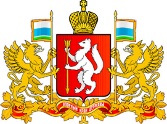 ПРАВИТЕЛЬСТВО СВЕРДЛОВСКОЙ ОБЛАСТИМИНИСТЕРСТВО ОБЩЕГО И ПРОФЕССИОНАЛЬНОГО ОБРАЗОВАНИЯСВЕРДЛОВСКОЙ ОБЛАСТИПРИКАЗ28.12.2018                                                                                        № 680-Дг. ЕкатеринбургО создании и утверждении составов Аттестационной комиссии Министерства общего и профессионального образованияСвердловской области и специалистов, привлекаемых для осуществления всестороннего анализа профессиональной деятельности педагогических работников, аттестующихся в целях установления первой, высшей квалификационных категорийВ соответствии с Федеральным законом от 29 декабря 2012 года № 273-ФЗ «Об образовании в Российской Федерации», приказом Министерства образования и науки Российской Федерации от 07.04.2014 № 276 «Об утверждении Порядка проведения аттестации педагогических работников организаций, осуществляющих образовательную деятельность», Законом Свердловской области от 15 июля 2013 года № 78-ОЗ «Об образовании в Свердловской области», постановлением Правительства Свердловской области от 24.10.2013
№ 1302-ПП «О Министерстве общего и профессионального образования Свердловской области», приказами Министерства общего и профессионального образования Свердловской области от 22.04.2016 № 172-Д «Об утверждении Административного регламента предоставления Министерством общего 
и профессионального образования Свердловской области государственной услуги по проведению аттестации педагогических работников организаций, осуществляющих образовательную деятельность на территории Свердловской области», от 28.04.2017 № 178-Д «Об утверждении регламента работы Аттестационной комиссии Министерства общего и профессионального образования Свердловской области и условий привлечения специалистов для осуществления всестороннего анализа профессиональной деятельности педагогических работников, аттестующихся в целях установления квалификационных категорий», от 25.01.2018 № 31-Д «О наделении правом рассмотрения и подписи документов заместителей Министра общего 
и профессионального образования Свердловской области», решением Аттестационной комиссии Министерства общего и профессионального образования Свердловской области (от 04.12.2018 протокол № 10) для обеспечения проведения аттестации педагогических работников ПРИКАЗЫВАЮ:Создать Аттестационную комиссию Министерства общего
и профессионального образования Свердловской области.Утвердить состав Аттестационной комиссии Министерства общего
и профессионального образования Свердловской области (прилагается).Утвердить состав специалистов, привлекаемых для осуществления всестороннего анализа профессиональной деятельности педагогических работников, аттестующихся в целях установления первой, высшей квалификационных категорий, для формирования комиссий (прилагается). Отделу аттестации и работы с педагогическими кадрами Министерства общего и профессионального образования Свердловской области (Т.Н. Умнова) организовать работу Аттестационной комиссии Министерства общего
и профессионального образования Свердловской области, рабочих групп Аттестационной комиссии Министерства общего и профессионального образования Свердловской области в управленческих округах и муниципальных образованиях, расположенных на территории Свердловской области.Ректору государственного автономного образовательного учреждения дополнительного профессионального образования Свердловской области «Институт развития образования» (О.В. Гредина) обеспечить координационное, информационно-технологическое, методическое сопровождение рабочих групп Аттестационной комиссии Министерства общего и профессионального образования Свердловской области в управленческих округах и муниципальных образованиях, расположенных на территории Свердловской области,
по формированию и ведению комплексной автоматизированной информационной системы «Аттестация».6. Контроль за исполнением настоящего приказа оставляю за собой.Первый заместитель Министра		                                         Н.В. ЖуравлеваУТВЕРЖДЕНприказом Министерства общего и профессионального образования Свердловской области от 28.12.2018 № 680-Д«О создании и утверждении составов Аттестационной комиссии Министерства общего и профессионального образованияСвердловской области и специалистов, привлекаемых для осуществления всестороннего анализа профессиональной деятельности педагогических работников, аттестующихся в целях установления первой, высшей квалификационных категорий»СОСТАВАттестационной комиссии Министерства общего и профессионального образования Свердловской области Рабочая группа Аттестационной комиссии Министерства общего и профессионального образования Свердловской области (далее – РГ АК) при государственном автономном образовательном учреждении дополнительного профессионального образования Свердловской области «Институт развития образования» (далее – ГАОУ ДПО СО «ИРО»)РГ АК при государственном бюджетном профессиональном образовательном учреждении Свердловской области «Ревдинский педагогический колледж» (далее – ГБПОУ СО «Ревдинский педагогический колледж»)РГ АК при государственном бюджетном профессиональном образовательном учреждении Свердловской области «Камышловский педагогический колледж» (далее – ГБПОУ СО «Камышловский педагогический колледж»)РГ АК при государственном бюджетном профессиональном образовательном учреждении Свердловской области «Ирбитский гуманитарный колледж» (далее – ГБПОУ СО «Ирбитский гуманитарный колледж»)РГ АК при государственном бюджетном профессиональном образовательном учреждении Свердловской области «Красноуфимский педагогический колледж» (далее – ГБПОУ СО «Красноуфимский педагогический колледж»)РГ АК при государственном бюджетном профессиональном образовательном учреждении Свердловской области «Северный педагогический колледж» (далее – ГБПОУ СО «Северный педагогический колледж»)РГ АК при государственном автономном нетиповом образовательном учреждении Свердловской области «Дворец молодёжи» (далее – ГАНОУ СО «Дворец молодёжи»)РГ АК в муниципальном образовании город АлапаевскРГ АК в муниципальном образовании город ИрбитРГ АК в муниципальном образовании «город Каменск-Уральский»РГ АК в городском округе КарпинскРГ АК в Качканарском городском округеРГ АК в городском округе КрасноуфимскРГ АК в городском округе «Город Лесной»РГ АК в Невьянском городском округеРГ АК в Нижнетуринском городском округеРГ АК в муниципальном образовании «город Нижний Тагил»РГ АК в Новоуральском городском округе РГ АК в городском округе ПервоуральскРГ АК в Полевском городском округе РГ АК в городском округе Сухой ЛогРГ АК в Тавдинском городском округеРГ АК в Шалинском городском округеРГ АК в муниципальном образовании «город Екатеринбург»РГ АК при государственном бюджетном профессиональном образовательном учреждении «Свердловский областной медицинский колледж»(далее – ГБПОУ «СОМК»)УТВЕРЖДЕНприказом Министерства общего и профессионального образования Свердловской области от 28.12.2018 № 680-Д«О создании и утверждении составов Аттестационной комиссии Министерства общего и профессионального образованияСвердловской области и специалистов, привлекаемых для осуществления всестороннего анализа профессиональной деятельности педагогических работников, аттестующихся в целях установления первой, высшей квалификационных категорий»СОСТАВспециалистов, привлекаемых для осуществления всестороннего анализа профессиональной деятельности педагогических работников, аттестующихся в целях установления первой, высшей квалификационных категорийГосударственное автономное образовательное учреждение дополнительного профессионального образования Свердловской области «Институт развития образования» (далее – ГАОУ ДПО СО «ИРО»)Алейникова Светлана Владимировна, заведующий центром обработки информации ГАОУ ДПО СО «ИРО»;Анянова Ирина Викторовна, заместитель директора Нижнетагильского филиала ГАОУ ДПО СО «ИРО» (далее – НТФ ИРО);Арсентьева Оксана Юрьевна, проректор ГАОУ ДПО СО «ИРО», кандидат педагогических наук;Атаманычева Светлана Арнольдовна, заведующий отделом сопровождения конкурсов ГАОУ ДПО СО «ИРО»;Барановская Ирина Рашидовна, доцент кафедры педагогики и методики преподавания НТФ ИРО, кандидат педагогических наук;Бей Ольга Александровна, старший преподаватель кафедры управления
в образовании НТФ ИРО;Белослудцев Олег Анатольевич, доцент кафедры физико-математических дисциплин ГАОУ ДПО СО «ИРО»;Биктуганова Светлана Леонидовна, заведующий библиотечно-информационным центром ГАОУ ДПО СО «ИРО»;Бирюкова Светлана Александровна, методист информационно-аналитического отдела НТФ ИРО;Ботышева Евгения Александровна, заведующий учебным отделом НТФ ИРО;Бутакова Галина Алексеевна, заведующий центром дистанционных образовательных технологий ГАОУ ДПО СО «ИРО»;Власова Юлия Анатольевна, старший преподаватель кафедры педагогики профессионального образования ГАОУ ДПО СО «ИРО»;Гаврилова Лидия Владимировна, методист кафедры воспитания
и дополнительного образования ГАОУ ДПО СО «ИРО»;Герасимова Марина Анатольевна, заведующий кафедрой педагогики профессионального образования ГАОУ ДПО СО «ИРО», кандидат педагогических наук;Гильманова Ольга Леонидовна, старший преподаватель кафедры педагогики
и методики преподавания НТФ ИРО;Гневышев Эдгар Геннадьевич, специалист информационно-аналитического отдела НТФ ИРО;Гомоюнова Наталья Янаковна, старший преподаватель кафедры педагогики
и методики преподавания НТФ ИРО;Горина Елена Васильевна, старший преподаватель кафедры управления
в образовании НТФ ИРО;Гредина Оксана Владимировна, ректор ГАОУ ДПО СО «ИРО», кандидат педагогических наук;Данилова Анна Владимировна, специалист отдела исследований состояния системы образования ГАОУ ДПО СО «ИРО»;Дёмина Елена Леонидовна, доцент кафедры педагогики и методики преподавания НТФ ИРО, кандидат физико-математических наук, доцент ВАК;Добрыгина Светлана Владимировна, заведующий информационно-аналитическим отделом НТФ ИРО;Долинер Леонид Исаевич, профессор кафедры информационных технологий ГАОУ ДПО СО «ИРО», доктор педагогических наук;Долинина Тамара Альбертовна, заведующий кафедрой филологического образования ГАОУ ДПО СО «ИРО»;Дягилева Наталья Владимировна, профессор кафедры педагогики и психологии ГАОУ ДПО СО «ИРО», кандидат педагогических и психологических наук;Евсюкова Татьяна Александровна, старший преподаватель кафедры методологии и методики образования детей с ОВЗ и детей, оставшихся без попечения родителей ГАОУ ДПО СО «ИРО»;Жигулина Марина Леонидовна, проректор ГАОУ ДПО СО «ИРО»;Жижина Инна Владимировна, директор НТФ ИРО, кандидат психологических наук;Зайцева Евгения Анатольевна, доцент кафедры педагогики и психологии ГАОУ ДПО СО «ИРО», кандидат педагогических наук;Закревская Ольга Вадимовна, доцент кафедры педагогики и психологии ГАОУ ДПО СО «ИРО», кандидат психологических наук;Иванов Сергей Анатольевич, заведующий кафедрой проектного управления
в системе образования ГАОУ ДПО СО «ИРО»;Иванова Светлана Васильевна, доцент кафедры проектного управления в системе образования ГАОУ ДПО СО «ИРО», кандидат педагогических наук;Игонина Екатерина Вячеславовна, доцент кафедры педагогики профессионального образования ГАОУ ДПО СО «ИРО», кандидат педагогических наук;Ильина Ольга Александровна, методист центра дистанционных образовательных технологий ГАОУ ДПО СО «ИРО»;Калимулина Татьяна Вениаминовна, специалист по УМР отдела организации
и сопровождения аттестации работников системы образования ГАОУ ДПО СО «ИРО»;Каргина Ольга Ивановна, доцент кафедры естественнонаучного образования ГАОУ ДПО СО «ИРО», кандидат химических наук;Краева Вероника Александровна, специалист по УМР отдела организации
и сопровождения аттестации работников системы образования ГАОУ ДПО СО «ИРО»;Куликов Юрий Александрович, доцент кафедры педагогики и методики преподавания НТФ ИРО, кандидат физико-математических наук;Куприна Надежда Григорьевна, профессор кафедры художественного образования ГАОУ ДПО СО «ИРО», доктор педагогических наук;Малеева Елена Валентиновна, доцент кафедры управления в образовании 
НТФ ИРО;Мамонтова Марина Юрьевна, заместитель заведующего центра исследования состояния системы образования ГАОУ ДПО СО «ИРО», кандидат физико-математических наук;Мельник Элеонора Валерьевна, доцент кафедры общественно-научных дисциплин ГАОУ ДПО СО «ИРО», кандидат исторических наук;Миниханова Санья Ахмитхановна, доцент кафедры естественнонаучного образования ГАОУ ДПО СО «ИРО», кандидат педагогических наук;Мирецкая Наталья Владленовна, методист информационно-аналитического отдела НТФ ИРО;Мысик Мария Сергеевна, доцент кафедры филологического образования ГАОУ ДПО СО «ИРО», кандидат педагогических наук;Никитин Сергей Васильевич, заместитель заведующего центра обработки информации и организации ЕГЭ ГАОУ ДПО СО «ИРО»;Никоноров Андрей Алексеевич, заведующий кафедрой физико-математических дисциплин ГАОУ ДПО СО «ИРО», кандидат педагогических наук;Нохрин Сергей Эрнестович, доцент кафедры физико-математических дисциплин ГАОУ ДПО СО «ИРО», кандидат физико-математических наук;Овсянникова Наталья Павловна, заведующий кафедрой естественнонаучного образования ГАОУ ДПО СО «ИРО», кандидат педагогических наук;Осипова Марина Борисовна, доцент кафедры управления в образовании 
НТФ ИРО, кандидат педагогических наук;Подлевских Евгения Игоревна, специалист учебного отдела НТФ ИРО;Подоляко Ирина Константиновна, проректор ГАОУ ДПО СО «ИРО»;Радионова Оксана Васильевна, специалист информационно-аналитического отдела НТФ ИРО;Райхерт Татьяна Николаевна, заведующий кафедрой педагогики и методики преподавания НТФ ИРО, кандидат педагогических наук, доцент ВАК;Романова Оксана Владимировна, доцент кафедры управления в образовании 
НТФ ИРО, кандидат филологических наук;Сенова Оксана Николаевна, старший преподаватель кафедры педагогики 
и методики преподавания НТФ ИРО;Смирнова Наталья Леонидовна, доцент кафедры филологического образования ГАОУ ДПО СО «ИРО», кандидат педагогических наук;Соловьева Светлана Викторовна, заведующий кафедрой методологии и методики образования детей с ОВЗ и детей, оставшихся без попечения родителей ГАОУ ДПО СО «ИРО», кандидат педагогических наук;Степанова Елена Васильевна, заведующий кафедрой управления в образовании НТФ ИРО, кандидат психологических наук;Степанова Нина Александровна, специалист по УМР отдела организации
и сопровождения аттестации работников системы образования ГАОУ ДПО СО «ИРО»;Стрекопытова Ирина Юрьевна, доцент кафедры общественно-научных дисциплин ГАОУ ДПО СО «ИРО», кандидат педагогических наук;Сундукова Татьяна Алиевна, заведующий отделом исследований состояния системы образования ГАОУ ДПО СО «ИРО»;Тарасова Ирина Александровна, заведующий отделом организации
и сопровождения аттестации работников системы образования ГАОУ ДПО СО «ИРО»;Темняткина Ольга Владимировна, доцент кафедры проектного управления
в системе образования ГАОУ ДПО СО «ИРО», кандидат педагогических наук;Токмянина Светлана Витальевна, заведующий кафедрой общественно-научных дисциплин ГАОУ ДПО СО «ИРО», кандидат исторических наук;Толстикова Ольга Викторовна, доцент кафедры педагогики и психологии ГАОУ ДПО СО «ИРО»;Трофимова Оксана Александровна, заведующий кафедрой педагогики и психологии ГАОУ ДПО СО «ИРО», кандидат педагогических наук;Ушакова Мария Александровна, доцент кафедры педагогики и методики преподавания НТФ ИРО, кандидат педагогических наук, доцент ВАК;Чешко Светлана Леонидовна, старший преподаватель кафедры педагогики профессионального образования ГАОУ ДПО СО «ИРО»;Чудиновских Елена Алексеевна, заведующий кафедрой воспитания
и дополнительного образования ГАОУ ДПО СО «ИРО»; Шерер Анастасия Александровна, старший преподаватель кафедры воспитания и дополнительного образования ГАОУ ДПО СО «ИРО»;Шлыкова Елена Викторовна, старший преподаватель кафедры педагогики профессионального образования ГАОУ ДПО СО «ИРО»;Юшкова Наталия Анатольевна, доцент кафедры филологического образования ГАОУ ДПО СО «ИРО», кандидат филологических наук.МО «ГОРОД ЕКАТЕРИНБУРГ»Педагогические работники организаций, реализующих образовательные программы дошкольного образованияВоспитательАндреева Марина Ивановна, воспитатель Детского сада № 126 ОАО «РЖД» г.Екатеринбурга, ВКК;Андреевских Ирина Владимировна, воспитатель МАДОУ ЦРР № 587 
г. Екатеринбурга, ВКК;Антонова Ольга Викторовна, воспитатель МБДОУ № . Екатеринбурга, ВКК;Аныгина Елена Валерьевна, воспитатель МБДОУ № 438 г. Екатеринбурга, 1КК;Афонасьева Людмила Анатольевна, воспитатель МАДОУ № 16 г. Екатеринбурга, ВКК;Ахматьянова Замгадия Маликовна, воспитатель МБДОУ № 461 г. Екатеринбурга, ВКК;Барыбина Алена Михайловна, воспитатель МБДОУ № 443 г. Екатеринбурга, 1КК;Батальцева Ираида Геннадьевна, воспитатель МБДОУ № 55 г. Екатеринбурга, 1КК;Баяндина Наталья Валерьевна, воспитатель МБДОУ № 519 г. Екатеринбурга, ВКК;Белых Ирина Николаевна, воспитатель МБДОУ № 510 г. Екатеринбурга, 1КК;Беляева Ирина Анатольевна, воспитатель Детского сада № 131 ОАО «РЖД» г.Екатеринбурга, 1КК;Билалова Гульмарьям Фанавиевна, воспитатель МБДОУ № 186 г. Екатеринбурга, ВКК;Блинова Анна Александровна, воспитатель МАДОУ № 115 г. Екатеринбурга, ВКК;Блинова Нина Геннадьевна, воспитатель МАДОУ № 145 г. Екатеринбурга, ВКК;Богданова Азина Шайхулловна, воспитатель МАДОУ № 16 г. Екатеринбурга, ВКК;Бойко Светлана Дмитриевна, воспитатель МБДОУ № 319 г. Екатеринбурга, ВКК;Борисенко Татьяна Владимировна, воспитатель МБДОУ № 424 г. Екатеринбурга, ВКК;Братанова Анна Сергеевна, воспитатель МАДОУ № 85 г. Екатеринбурга, 1КК;Брылина Анастасия Сергеевна, воспитатель МАДОУ № 423 г. Екатеринбурга, ВКК;Брюхова Елена Геннадьевна, воспитатель МАДОУ ЦРР № 152 г. Екатеринбурга, 1КК;Бурименко Екатерина Сергеевна, воспитатель МАДОУ № 524 г. Екатеринбурга, ВКК; Буханова Надежда Николаевна, воспитатель МБДОУ № 102 г. Екатеринбурга, ВКК;Быкова Наталья Владимировна, воспитатель МАДОУ № 586 г. Екатеринбурга, ВКК;Быкова Светлана Юрьевна, воспитатель МАДОУ № . Екатеринбурга, 1КК;Быкова Татьяна Евгеньевна, воспитатель МБДОУ № 102 г. Екатеринбурга, ВКК;Быстрых Екатерина Николаевна, воспитатель МАДОУ № 43 г. Екатеринбурга, ВКК;Ваганова Наталья Владимировна, воспитатель МАДОУ № 116 г. Екатеринбурга, ВКК;Варнина Наталья Валерьевна, воспитатель МБДОУ № 357 г. Екатеринбурга, 1КК;Васясина Светлана Эрнстовна, воспитатель МАДОУ № 254 г. Екатеринбурга, 1КК; Власова Светлана Вячеславовна, воспитатель МБДОУ № 468 г. Екатеринбурга, ВКК;Воложанина Светлана Владимировна, воспитатель МБДОУ № 440 
г. Екатеринбурга, ВКК;Вострецова Александра Юрьевна, воспитатель МАДОУ № 364 г. Екатеринбурга, 1КК;Вотинова Любовь Александровна, воспитатель МБДОУ № 13 г. Екатеринбурга, ВКК; Галимьянова Гарифа Гарифулловна, воспитатель МБДОУ № 341 
г. Екатеринбурга, 1КК;Галкина Татьяна Владимировна, воспитатель МБДОУ № 121 г. Екатеринбурга, ВКК;Гапоненкова Татьяна Сергеевна, воспитатель ГБОУ СО КШИ «Екатеринбургский кадетский корпус войск национальной гвардии РФ», структурное подразделение детский сад № 595 «Казачок», г. Екатеринбург, ВКК;Глухарева Ольга Борисовна, воспитатель МАДОУ - ЦРР № 199 г. Екатеринбурга, ВКК;Голякова Светлана Юрьевна, воспитатель МБДОУ № 454 г. Екатеринбурга, ВКК;Горюнова Любовь Валерьевна, воспитатель МАДОУ № 75 г. Екатеринбурга, ВКК;Гудкова Ирина Алексеевна, воспитатель МБДОУ № 144 г. Екатеринбурга, ВКК;Гузанова Наталья Александровна, воспитатель МБДОУ № 127 г. Екатеринбурга, 1КК;Дурович Екатерина Юрьевна, воспитатель МАДОУ ЦРР № 152 г. Екатеринбурга, ВКК;Еникеева Марина Евгеньевна, воспитатель МБДОУ № 188 г. Екатеринбурга, ВКК;Ершова Елена Владимировна, воспитатель МБДОУ № 28 г. Екатеринбурга, ВКК;Жеребцева Елена Викторовна, воспитатель МБДОУ № 62 г. Екатеринбурга, ВКК;Жеребцева Ирина Петровна, воспитатель МБДОУ № 51 г. Екатеринбурга, 1КК;Жеребцова Мария Игоревна, воспитатель МБДОУ № 127 г. Екатеринбурга, 1КК;Жолобова Елена Борисовна, воспитатель МАДОУ № 541 г. Екатеринбурга, ВКК;Жонина Екатерина Сергеевна, воспитатель МАДОУ № 192 г. Екатеринбурга, ВКК;Жуйкова Дарья Николаевна, воспитатель МБДОУ № 385 г. Екатеринбурга, ВКК; Жукова Светлана Леонидовна, воспитатель МБДОУ № 521 г. Екатеринбурга, 1КК;Землянская Юлия Александровна, воспитатель МАДОУ № 43 г. Екатеринбурга, ВКК;Зинченко Светлана Григорьевна, воспитатель Детского сада № 127 ОАО «РЖД» г.Екатеринбурга, ВКК;Зубаирова Ирина Валерьевна, воспитатель МБДОУ № 464 г. Екатеринбурга, ВКК;Зыкова Наталья Валерьевна, воспитатель МАДОУ № . Екатеринбурга, ВКК;Иванченко Надежда Георгиевна, воспитатель МБДОУ № 357 г. Екатеринбурга, 1КК;Искачёва Ольга Васильевна, воспитатель МБДОУ № 253 г. Екатеринбурга, ВКК;Кабетова Екатерина Викторовна, воспитатель МБДОУ № 402 г. Екатеринбурга, ВКК;Казакова Надежда Геннадьевна, воспитатель МБДОУ № 397 г. Екатеринбурга, 1КК;Карнаухова Мария Сергеевна, воспитатель МАДОУ № 567 г. Екатеринбурга, ВКК;Каштанкина Наталья Александровна, воспитатель МАДОУ № 559 
г. Екатеринбурга, ВКК;Кирикович Татьяна Алексеевна, воспитатель МБДОУ № 536 г. Екатеринбурга, ВКК;Кириллова Елена Александровна, воспитатель МБДОУ № . Екатеринбурга, ВКК;Колосова Ирина Владимировна, воспитатель МАДОУ № 369 г. Екатеринбурга, ВКК;Комиссарова Наталья Ивановна, воспитатель МБДОУ № 316 г. Екатеринбурга, ВКК;Кондратьева Вероника Анатольевна, воспитатель МБДОУ № 156 
г. Екатеринбурга, ВКК;Корощенко Елена Владимировна, воспитатель МАДОУ № 33 г. Екатеринбурга, ВКК;Косарева Ирина Афонасьевна, воспитатель МАДОУ № 125 г. Екатеринбурга, ВКК;Кравченко Мария Борисовна, воспитатель Детского сада № 133 ОАО «РЖД» г.Екатеринбурга, 1КК;Кривдина Наталья Николаевна, воспитатель МАДОУ ЦРР № 556 
г. Екатеринбурга, ВКК;Крутикова Елена Петровна, воспитатель МАДОУ № 567 г. Екатеринбурга, ВКК;Кудрина Ия Владимировна, воспитатель МАДОУ № 163 г. Екатеринбурга, ВКК;Кудряшова Елена Евгеньевна, воспитатель МБДОУ № 426 г. Екатеринбурга, 1КК;Кузнецова Галина Васильевна, воспитатель МБДОУ № 184 г. Екатеринбурга, 1КК;Кузнецова Стелла Ярославовна, воспитатель МБДОУ № 28 г. Екатеринбурга, ВКК;Кучумидзе Ольга Владимировна, воспитатель МАДОУ ЦРР № 152 «Аистенок» 
г. Екатеринбурга, ВКК;Лаврентьева Марина Викторовна, воспитатель МБДОУ № 5 г. Екатеринбурга, 1КК;Ларионова Татьяна Викторовна, воспитатель МАДОУ № 145 г. Екатеринбурга, ВКК;Лепилина Лариса Юрьевна, воспитатель МБДОУ № 342 г. Екатеринбурга, ВКК;Лупенских Анна Сергеевна, воспитатель МАДОУ № . Екатеринбурга, ВКК;Мазур Елена Тимофеевна, воспитатель МБДОУ № 13 г. Екатеринбурга, ВКК;Макаренко Лариса Викторовна, воспитатель МБДОУ № 193 г. Екатеринбурга, 1КК;Макарова Ольга Игоревна, воспитатель МАДОУ № 145 г. Екатеринбурга, ВКК;Малинкина Ольга Евдокимовна, воспитатель МАДОУ № 539 г. Екатеринбурга, ВКК;Малинцева Анжела Алексеевна, воспитатель МАДОУ № 363 г. Екатеринбурга, 1КК;Малыгина Ольга Юрьевна, воспитатель МАДОУ № 115 г. Екатеринбурга, ВКК;Маркова Светлана Елизаровна, воспитатель МБДОУ № 77 г. Екатеринбурга, 1КК;Масютина Татьяна Альбертовна, воспитатель, МБДОУ № 275 г. Екатеринбурга, ВКК;Махмутова Любовь Васильевна, воспитатель МБДОУ № 519 г. Екатеринбурга, ВКК;Минкова Елена Владимировна, воспитатель МБДОУ № 464 г. Екатеринбурга, 1КК;Миронова Наталья Александровна, воспитатель МБДОУ № 71 г. Екатеринбурга, ВКК;Митькина Алевтина Михайловна, воспитатель МБДОУ № 266 г. Екатеринбурга, ВКК;Митюкова Наталья Александровна, воспитатель МАДОУ № 197 
г. Екатеринбурга, 1КК;Михайлова Марина Михайловна, воспитатель МАДОУ № 125 г. Екатеринбурга, ВКК;Мичунаева Елена Александровна, воспитатель МБДОУ № 46 г. Екатеринбурга, ВКК;Мишарина Гульшат Камилевна, воспитатель МАДОУ № 539 г. Екатеринбурга, ВКК;Мурзина Елена Викторовна, воспитатель МАДОУ ЦРР № 152 г. Екатеринбурга, ВКК;Муртазина Алсу Фаиловна, воспитатель МБДОУ № 444 г. Екатеринбурга, ВКК;Насонова Ольга Анатольевна, воспитатель МБДОУ № 413 г. Екатеринбурга, ВКК;Нелогова Наталия Владимировна, воспитатель Детского сада № 121 ОАО «РЖД» г.Екатеринбурга, ВКК;Нелюбина Мария Владимировна, воспитатель МАДОУ № 133 г. Екатеринбурга, 1КК;Немкова Марина Леонидовна, воспитатель МБДОУ № 360 г. Екатеринбурга, 1КК;Никитина Анастасия Сергеевна, воспитатель МАДОУ № 254 г. Екатеринбурга, 1КК;Никитина Ирина Николаевна, воспитатель МБДОУ № 296 г. Екатеринбурга, 1КК;Новойчик Марина Валерьевна, воспитатель МАДОУ № 60 г. Екатеринбурга, ВКК;Новоселова Светлана Александровна, воспитатель МБДОУ № 559 
г. Екатеринбурга, ВКК;Овсянникова Юлия Михайловна, воспитатель МАДОУ № 524 г. Екатеринбурга, ВКК; Овчинникова Марина Викторовна, воспитатель МАДОУ № 223 г. Екатеринбурга, 1КК;Панова Ирина Васильевна, воспитатель МАДОУ № 94 г. Екатеринбурга, 1КК;Пецова Ирина Рудольфовна, воспитатель МБДОУ № 519 г. Екатеринбурга, ВКК;Пилясова Наталья Петровна, воспитатель МАДОУ № 50 г. Екатеринбурга, 1КК;Потапова Лариса Владимировна, воспитатель МАДОУ № 4 г. Екатеринбурга, 1КК;Прудникова Светлана Александровна, воспитатель МБДОУ № 193 
г. Екатеринбурга, ВКК;Пряничникова Светлана Ивановна, воспитатель МАДОУ № 222 г. Екатеринбурга, ВКК;Пузикова Ольга Александровна, воспитатель МБДОУ № 62 г. Екатеринбурга, ВКК;Радченко Ольга Алексеевна, воспитатель МБДОУ № 5 г. Екатеринбурга, 1КК;Реутова Ольга Леонидовна, воспитатель МАДОУ № 308 г. Екатеринбурга, 1КК;Рождественская Алена Валерьевна, воспитатель МБДОУ № 461 г. Екатеринбурга, ВКК;Русакова Мария Андреевна, воспитатель МБДОУ № 516 г. Екатеринбурга, ВКК;Русанова Екатерина Анатольевна, воспитатель МАДОУ № 4 г. Екатеринбурга, ВКК;Русинова Анна Анатольевна, воспитатель МБДОУ № 386 г. Екатеринбурга, ВКК;Ручина Ольга Николаевна, воспитатель Детского сада № 128 ОАО «РЖД» г.Екатеринбурга, ВКК;Рыжкова Наталия Владимировна. учитель-логопед МБДОУ № 46 
г. Екатеринбурга, 1КК; Сагдеева Наталья Леонидовна, воспитатель МБДОУ № 72 г. Екатеринбурга, ВКК;Садиулина Тамара Федоровна, воспитатель МБДОУ № 101 г. Екатеринбурга, ВКК;Салихова Фарида Ахметовна, воспитатель МБДОУ № 13 г. Екатеринбурга, 1ККСамойлова Лидия Модестовна, воспитатель Детского сада № 125 ОАО «РЖД» г.Екатеринбурга, 1КК;Сафарова Надежда Муратовна, воспитатель МБДОУ № 319 г. Екатеринбурга, ВКК;Серебренникова Вера Ивановна, воспитатель МАДОУ № 177 г. Екатеринбурга, ВКК;Сероштан Валентина Николаевна, воспитатель МБДОУ № 5 г. Екатеринбурга, ВКК;Сивук Елена Николаевна, воспитатель Детского сада № 131 ОАО «РЖД» г.Екатеринбурга, 1КК;Скорикова Людмила Владимировна, воспитатель МАДОУ № 541 
г. Екатеринбурга, ВКК;Скорынина Наталья Юрьевна, воспитатель Детского сада № 127 ОАО «РЖД» г.Екатеринбурга, ВКК;Слесарева Алла Васильевна, воспитатель МБДОУ № 455 г. Екатеринбурга, 1КК;Слинькова Анна Петровна, воспитатель МАДОУ № 16 г. Екатеринбурга, ВКК;Смирнова Ольга Александровна, воспитатель МБДОУ № 519 г. Екатеринбурга, ВКК;Смирных Алефтина Сергеевна, воспитатель МБДОУ № 464 г. Екатеринбурга, ВКК;Соловьева Оксана Леонидовна, воспитатель МАДОУ ЦРР № 556 
г. Екатеринбурга, ВКК;Старцева Юлия Анатольевна, воспитатель МБДОУ № 193 г. Екатеринбурга, 1КК;Ступина Елена Александровна, воспитатель МАДОУ - детский сад № 80 
г. Екатеринбурга, ВKK;Субботина Ирина Валентиновна, воспитатель МБДОУ № 249 г. Екатеринбурга, 1КК;Супонькина Людмила Михайловна, воспитатель МБДОУ № 454 г. Екатеринбурга, ВКК;Титова Наталья Владимировна, воспитатель МБДОУ № 63 г. Екатеринбурга, 1КК; Тишелович Елена Григорьевна, воспитатель МБДОУ № 413 г. Екатеринбурга, 1КК;Толстоброва Юлия Николаевна, воспитатель МАДОУ № 223 г. Екатеринбурга, ВКК;Тореева Наталья Анатольевна, воспитатель МАДОУ № 48 г Екатеринбурга, ВКК;Тупицына Людмила Николаевна, воспитатель МБДОУ № 54 г. Екатеринбурга, ВКК;Усачёва Оксана Николаевна, воспитатель МАДОУ № 48 г. Екатеринбурга, ВКК;Усынина Татьяна Александровна, воспитатель МБДОУ № 54 г. Екатеринбурга, ВКК;Уфимцева Марина Филипповна, воспитатель МБДОУ № 391 г. Екатеринбурга, 1КК;Фёдорова Ирина Сергеевна, воспитатель МБДОУ № 189 г. Екатеринбурга, ВКК;Фёдорова Ирина Юрьевна, воспитатель Детского сада № 130 ОАО «РЖД» г.Екатеринбурга, 1КК;Федорченко Анна Юрьевна, воспитатель МБДОУ № 40/228 г. Екатеринбурга, ВКК;Фирсова Софья Алексеевна, воспитатель МБДОУ № 572 г. Екатеринбурга, 1КК;Хасанова Наталья Александровна, воспитатель МАДОУ № 257 г. Екатеринбурга, 1КК;Хмелева Анна Сергеевна, воспитатель МБДОУ № 113 г. Екатеринбурга, ВКК;Холманова Мария Викторовна, воспитатель МАДОУ № 43 г. Екатеринбурга, 1КК;Худякова Татьяна Сергеевна, воспитатель МАДОУ № 479 г. Екатеринбурга, 1КК;Чамбуркина Галина Анатольевна, воспитатель МБДОУ № 402 г. Екатеринбурга, ВКК;Червонная Оксана Александровна, воспитатель МБДОУ № 532 г. Екатеринбурга, ВКК;Чистякова Виктория Олеговна, воспитатель МАДОУ № 80 г. Екатеринбурга, 1КК;Чупракова Ольга Николаевна, воспитатель МАДОУ ЦРР № 556 г. Екатеринбурга, ВКК;Шаньгина Ирина Владимировна, воспитатель МБДОУ № 360 г. Екатеринбурга, 1КК;Шардина Анна Георгиевна, воспитатель МБДОУ № 466 г. Екатеринбурга, 1КК;Шарипова Ольга Васильевна, воспитатель МАДОУ № 422 г. Екатеринбурга, ВКК; Шерстобитова Юлия Викторовна, воспитатель МБДОУ № 352 г. Екатеринбурга, ВКК;Эйвазова Марина Владимировна, воспитатель МАДОУ ЦРР № 587 
г. Екатеринбурга, ВКК; Якушева Наталья Александровна, воспитатель МБДОУ № 426 г. Екатеринбурга, 1КК.Инструктор по физической культуреБелопашенцева Ирина Валерьевна, инструктор по физической культуре МБДОУ № 548 г. Екатеринбурга, ВКК;Беляева Наталья Александровна, инструктор по физической культуре МБДОУ №21 г. Екатеринбурга, ВКК;Борисова Надежда Сергеевна, инструктор по физической культуре МБДОУ № 341 г. Екатеринбурга, ВКК;Бутыгина Наталья Леонидовна, инструктор по физической культуре МБДОУ №28 г. Екатеринбурга, ВКК;Вохмянина Лариса Владимировна, инструктор по физической культуре МБДОУ «Центр «Радуга» г. Екатеринбурга, ВКК;Гоглачева Елена Михайловна, инструктор по физической культуре МБДОУ №426 г. Екатеринбурга, 1КК;Горохова Ольга Сергеевна, инструктор по физической культуре МБДОУ № 49 
г. Екатеринбурга, ВКК;Гусева Алёна Францевна, инструктор по физической культуре МБДОУ № 438 
г. Екатеринбурга, ВКК;Денисова Ольга Борисовна, инструктор по физической культуре МБДОУ № 461 г. Екатеринбурга, ВКК; Долгова Наталья Владимировна, инструктор по физической культуре МАДОУ №479 г. Екатеринбурга, ВКК; Захарова Елена Адольфовна, инструктор по физической культуре МБДОУ № 419 г. Екатеринбурга, 1КК;Карнаухова Елена Валерьевна, инструктор по физической культуре МАДОУ №134 г. Екатеринбурга, 1КК;Кичигина Ольга Юрьевна, инструктор по физической культуре МБДОУ № 160 
г. Екатеринбурга, ВКК;Комаровских Нина Ивановна, инструктор по физической культуре МАДОУ 
№ 145 г. Екатеринбурга, ВКК;Крупина Анастасия Алексеевна, инструктор по физической культуре МБДОУ 
№ 562 г. Екатеринбурга, ВКК;Кульчинская Марина Владиславовна, инструктор по физической культуре МБДОУ № 102 г. Екатеринбурга, ВКК;Левина Марина Рифовна, инструктор по физической культуре МБДОУ № 62 
г. Екатеринбурга, 1КК;Махаева Оксана Георгиевна, инструктор по физической культуре МАДОУ № 349 г. Екатеринбурга, ВКК;Машканцева Наталья Владимировна, инструктор по физической культуре № 253 г. Екатеринбурга, ВКК;Мицкевич Светлана Владимировна, инструктор по физической культуре, МАДОУ ЦРР № 556, г. Екатеринбурга, 1КК;Паршукова Ольга Борисовна, инструктор по физической культуре МБДОУ № 265 г. Екатеринбурга, 1КК;Рыжкова Анна Андреевна, инструктор по физической культуре МБДОУ № 371 
г. Екатеринбурга, ВКК;Сверлышкова Екатерина Анатольевна, инструктор по физической культуре Детского сада № 130 ОАО «РЖД» г.Екатеринбурга, 1КК;Семенова Анастасия Борисовна, инструктор по физической культуре МАДОУ ЦРР № 103 г. Екатеринбурга, ВКК;Сиринова Светлана Юрьевна, инструктор по физической культуре МБДОУ № 63 г. Екатеринбурга, ВКК;Товкач Татьяна Леонидовна, инструктор по физической культуре МАДОУ № 177 г. Екатеринбурга, 1КК;Фоминых Ольга Леонидовна, инструктор по физической культуре МБДОУ № 26 г. Екатеринбурга, 1КК;Хуббатуллина Лилия Султановна, инструктор по физической культуре МАДОУ № 133 г. Екатеринбурга, ВКК;Шанаурина Зухра Миндиахметовна, инструктор по физической культуре МБДОУ № 339 г. Екатеринбурга, ВКК;Шардина Анна Георгиевна, инструктор по физической культуре МБДОУ № 466 г. Екатеринбурга, ВКК;Шипицына Людмила Геннадьевна, инструктор по физической культуре МАДОУ № 559 г. Екатеринбурга, 1КК; Шутько Гузал Ахмедчаевна, инструктор по физической культуре МБДОУ № 523 г. Екатеринбурга, ВКК.Музыкальный руководительАзизова Аниса Каримовна, музыкальный руководитель МАДОУ № 410 
г. Екатеринбурга, 1КК;Анафренко Людмила Георгиевна, музыкальный руководитель МБДОУ № 10 
г. Екатеринбурга, ВКК; Белухина Елена Николаевна, музыкальный руководитель Детского сада № 123 ОАО «РЖД» г.Екатеринбурга, 1КК;Бешли Наталья Вячеславовна, музыкальный руководитель МАДОУ № 364 г. Екатеринбурга, 1КК;Бобрушкина Клавдия Геннадьевна, музыкальный руководитель МАДОУ № 539 
г. Екатеринбурга, ВКК;Бойцова Ирина Владимировна, музыкальный руководитель МБДОУ № 196 
г. Екатеринбурга, ВКК;Васильева Наталья Викторовна, музыкальный руководитель МАДОУ № 559 
г. Екатеринбурга, ВКК;Васильева Юлия Александровна, музыкальный руководитель МБДОУ № 413 
г. Екатеринбурга, 1КК;Волокитина Елена Алексеевна, музыкальный руководитель МАДОУ № 389 
г. Екатеринбурга, ВКК;Воропаева Наталья Леонидовна, музыкальный руководитель МАДОУ ЦРР № 103 г. Екатеринбурга, ВКК;Голованова Наталия Александровна, музыкальный руководитель МАДОУ № 327 г. Екатеринбурга, ВКК;Дунина Елена Вячеславовна, музыкальный руководитель, МБДОУ № 523 
г. Екатеринбурга, 1КК;Загидулина Роза Харисовна, музыкальный руководитель МБДОУ № 464 
г. Екатеринбурга, ВКК;Зобнина Наталья Васильевна, музыкальный руководитель МБДОУ № 160 
г. Екатеринбурга, 1КК;Ионова Людмила Михайловна, музыкальный руководитель МБДОУ № 341 
г. Екатеринбурга, ВКК;Казанцева Надежда Владленовна, музыкальный руководитель МБДОУ № 27 
г. Екатеринбурга, ВКК;Каркавина Наталья Николаевна, музыкальный руководитель МБДОУ № 339 
г. Екатеринбурга, ВКК;Корень Татьяна Михайловна, музыкальный руководитель МБДОУ № 362 
г. Екатеринбурга, ВКК;Котельникова Елена Валерьевна, музыкальный руководитель МАДОУ № 564 
г. Екатеринбурга, ВКК; Крючкова Елена Юрьевна, музыкальный руководитель Детского сада № 132 ОАО «РЖД» г.Екатеринбурга, 1КК;Лабунец Ольга Анатольевна, музыкальный руководитель МАДОУ № 257 
г. Екатеринбурга, 1КК;Мандриченко Виктория Олеговна, музыкальный руководитель МБДОУ № 398 
г. Екатеринбурга, 1КК;Матюшина Татьяна Васильевна, музыкальный руководитель МБДОУ № 127 
г. Екатеринбурга, 1КК;Мельникова Вера Геннадьевна, музыкальный руководитель МАДОУ № 175 
г. Екатеринбурга, ВКК;Могутова Екатерина Игоревна, музыкальный руководитель МБДОУ № 40/228 
г. Екатеринбурга, ВКК;Музыкова Олеся Ильинична, музыкальный руководитель МБДОУ № 49 
г. Екатеринбурга, ВКК;Насырова Лилия Рашитовна, музыкальный руководитель МАДОУ № 324 
г. Екатеринбурга, ВКК;Невинная Наталья Игоревна, музыкальный руководитель МБДОУ № 253 
г. Екатеринбурга, ВКК;Непрокина Ольга Дмитриевна, музыкальный руководитель МБДОУ № 536 
г. Екатеринбурга, ВКК;Осипова Ирина Анатольевна, музыкальный руководитель МБДОУ № 189 
г. Екатеринбурга, ВКК;Пичугина Татьяна Александровна, музыкальный руководитель МАДОУ ЦРР 
№ 556 г. Екатеринбурга, ВКК;Пузакова Людмила Владимировна, музыкальный руководитель МАДОУ № 541 
г. Екатеринбурга, ВКК;Пузынина Ольга Николаевна, музыкальный руководитель МБДОУ № 55 
г. Екатеринбурга, ВКК;Пьянкова Анжела Владимировна, музыкальный руководитель МАДОУ № 119 
г. Екатеринбурга, ВКК;Рыбина Людмила Александровна, музыкальный руководитель МБДОУ № 316 
г. Екатеринбурга, ВКК;Сайфутдинова Раиса Хайбарахмановна, музыкальный руководитель МБДОУ 
№ 266 г. Екатеринбурга, ВКК;Самсонова Ирина Владимировна, музыкальный руководитель МБДОУ № 34 
г. Екатеринбурга, ВКК;Сапелкина Ирина Ивановна, музыкальный руководитель МБДОУ № 548 
г. Екатеринбурга, ВКК;Семенцова Татьяна Анатольевна, музыкальный руководитель МАДОУ № 472 
г. Екатеринбурга, ВКК;Смагина Маргарита Геннадьевна, музыкальный руководитель МБДОУ № 174 
г. Екатеринбурга, ВКК; Солонец Лариса Николаевна, музыкальный руководитель МАДОУ № 125 
г. Екатеринбурга, ВКК;Урлова Татьяна Геннадьевна, музыкальный руководитель МАДОУ № 222 
г. Екатеринбурга, ВКК;Фесенко Альбина Ахметзаитовна, музыкальный руководитель МАДОУ № 145 
г. Екатеринбурга, ВКК;Харанека Олеся Сергеевна, музыкальный руководитель МБДОУ № 128 
г. Екатеринбурга, 1КК;Хухарева Екатерина Дмитриевна, музыкальный руководитель МАДОУ № 192 
г. Екатеринбурга, ВКК;Шандра Ольга Владимировна, музыкальный руководитель МБДОУ № 28 
г. Екатеринбурга, ВКК;Шатаренко Надежда Леонидовна, музыкальный руководитель МБДОУ 186 
г. Екатеринбурга, ВКК.Педагог-психологАхтарова Альбина Габдульяновна, педагог-психолог МАДОУ № 134 
г. Екатеринбурга, 1КК;Банных Наталия Леонидовна, педагог-психолог МАДОУ № 126 г. Екатеринбурга, ВКК;Богданова Анастасия Вячеславовна, педагог-психолог МБДОУ № 466 
г. Екатеринбурга, ВКК;Верескун Елена Викторовна, педагог-психолог МБДОУ «Центр «Радуга» 
г. Екатеринбурга, ВКК;Вологдина Кристина Андреевна, педагог-психолог МАДОУ № 555 
г. Екатеринбурга, 1КК;Галицкая Ольга Викторовна, педагог-психолог МБДОУ № 2 г. Екатеринбурга, ВКК;Гин Ольга Валентиновна, педагог-психолог МБДОУ № 468 г. Екатеринбурга, ВКК;Голикова Наталия Константиновна, педагог-психолог МАДОУ № 460 
г. Екатеринбурга, ВКК;Гонтаренко Людмила Ивановна, педагог-психолог МАДОУ ЦРР № 103 
г. Екатеринбурга, ВКК;Закирова Ирина Линовна, педагог-психолог МАДОУ № 369 г. Екатеринбурга, ВКК;Романенко Иляна Вадимовна, педагог-психолог МБДОУ № 464 г. Екатеринбурга, ВКК;Сарасек Дарья Анатольевна, педагог-психолог МБДОУ № 189 г. Екатеринбурга, ВКК;Скрипова Инна Геннадьевна, педагог-психолог МБДОУ № 101 г. Екатеринбурга, ВКК;Таланова Елена Викторовна, педагог-психолог МАДОУ № 366 г. Екатеринбурга, ВКК;Тюш Наталья Анатольевна, педагог-психолог МАДОУ № 133 г. Екатеринбурга, 1КК;Шабас Светлана Георгиевна, педагог-психолог МБДОУ № 26 г. Екатеринбурга, ВКК.Старший воспитательАглямова Ирина Фаритзяновна, старший воспитатель МБДОУ № 118 
г. Екатеринбурга, 1КК;Артемьева Елена Владимировна, старший воспитатель Детского сада № 121 
ОАО «РЖД» г.Екатеринбурга, ВКК;Ахметзянова Людмила Иннокентьевна, старший воспитатель МАДОУ № 106 
г. Екатеринбурга, ВКК;Боярских Татьяна Александровна, старший воспитатель МБДОУ № 101 
г. Екатеринбурга, ВКК;Бреусова Ольга Ивановна, старший воспитатель МБДОУ № 140 г. Екатеринбурга, ВКК;Важенина Наталья Николаевна, старший воспитатель МБДОУ № 536 
г. Екатеринбурга, 1КК;Воробьева Наталья Евгеньевна, старший воспитатель Детского сада № 127 
ОАО «РЖД» г.Екатеринбурга, 1КК;Воронцова Ирина Константиновна, старший воспитатель МАДОУ № 563 
г. Екатеринбурга, ВКК; Годовых Светлана Анатольевна, старший воспитатель МБДОУ № 450 
г. Екатеринбурга, ВКК;Гожуловская Алёна Олеговна, старший воспитатель Детского сада № 126 
ОАО «РЖД» г.Екатеринбурга, 1КК;Горбачева Ирина Поликарповна, старший воспитатель Детского сада № 123 
ОАО «РЖД» г.Екатеринбурга, 1КК;Косарева Людмила Николаевна, старший воспитатель МАДОУ ЦРР № 104 
г. Екатеринбурга, ВКК;Костромина Татьяна Борисовна, старший воспитатель МБДОУ № 463 
г. Екатеринбурга, 1КК;Лавроненко Анастасия Сергеевна, старший воспитатель МБДОУ № 41 
г. Екатеринбурга, ВКК;Леонова Наталья Валерьевна, старший воспитатель МБДОУ № 102 
г. Екатеринбурга, ВКК;Минаева Анна Леонидовна, старший воспитатель МБДОУ № 423 
г. Екатеринбурга, ВКК;Нифонтова Татьяна Викторовна, старший воспитатель МБДОУ № 322 
г. Екатеринбурга, ВКК;Новичук Ольга Михайловна, старший воспитатель Детского сада № 133 
ОАО «РЖД» г.Екатеринбурга, 1КК;Попова Галина Арсентьевна, старший воспитатель Детского сада № 125 
ОАО «РЖД» г.Екатеринбурга, 1КК;Простокишина Мария Сергеевна, старший воспитатель ГБОУ СО КШИ «Екатеринбургский кадетский корпус войск национальной гвардии РФ» структурное подразделение детский сад № 39 «Подсолнушек», г. Екатеринбург, 1КК;Прошлецова Светлана Викторовна, старший воспитатель МАДОУ ЦРР № 103 
г. Екатеринбурга, ВКК;Прытова Наталья Александровна, старший воспитатель Детского сада № 129 ОАО «РЖД» г.Екатеринбурга, 1КК;Пушнякова Елена Анатольевна, старший воспитатель МБДОУ № 407 
г. Екатеринбурга, ВКК;Турскова Любовь Александровна, старший воспитатель МАДОУ № 125 
г. Екатеринбурга, ВКК;Федорченко Анна Юрьевна, старший воспитатель МБДОУ № 40/228 
г. Екатеринбурга, ВКК;Фефер Анастасия Васильевна, старший воспитатель МАДОУ № 208 
г. Екатеринбурга, ВКК.Учитель-дефектологБойко Светлана Дмитриевна, учитель-дефектолог МБДОУ № 319 
г. Екатеринбурга, ВКК;Буракова Маргарита Александровна, учитель-дефектолог МБДОУ № 101 
г. Екатеринбурга, ВКК;Бушуева Светлана Владимировна, учитель-дефектолог МБДОУ № 49 
г. Екатеринбурга, ВКК;Вольф Екатерина Владимировна, учитель-дефектолог МБДОУ № 444 
г. Екатеринбурга, 1КК;Капустина Татьяна Николаевна, учитель-дефектолог МБДОУ № 466 
г. Екатеринбурга, ВКК;Косякова Алла Сергеевна, учитель-дефектолог МБДОУ № 452 г. Екатеринбурга, ВКК;Краева Наталья Михайловна, учитель-дефектолог МАДОУ № 410 
г. Екатеринбурга, ВКК;Мельникова Виктория Вячеславовна, учитель-дефектолог МБДОУ «Центр «Радуга» г. Екатеринбурга, ВКК;Нарижная Ирина Сергеевна, учитель-дефектолог МБДОУ № 466 
г. Екатеринбурга, ВКК;Паршина Татьяна Александровна, учитель-дефектолог МАДОУ № 115 
г. Екатеринбурга, ВКК;Помелова Ирина Павловна, учитель-дефектолог МБДОУ № 466 г. Екатеринбурга, ВКК;Розина Галина Владимировна, учитель-дефектолог МБДОУ № 266 
г. Екатеринбурга, ВКК;Сабирова Наталья Васильевна, учитель-дефектолог МБДОУ № 49 
г. Екатеринбурга, ВКК.Сабурова Наталья Ивановна, учитель-дефектолог МАДОУ № 369 
г. Екатеринбурга, ВКК;Салтыкова Алена Владимировна, учитель-дефектолог МБДОУ № 319 
г. Екатеринбурга, ВКК;Соловьева Валентина Матвеевна, учитель-дефектолог МБДОУ «Центр «Радуга» г. Екатеринбурга, ВКК;Сумина Лариса Юрьевна, учитель-дефектолог МБДОУ «Центр «Радуга» 
г. Екатеринбурга, ВКК;Трубина Мария Сергеевна, учитель-дефектолог МБДОУ № 266 г. Екатеринбурга, ВКК;Фадюшина Юлия Валерьевна, учитель-дефектолог МБДОУ № 203 
г. Екатеринбурга, ВКК;Шалган Ирина Борисовна, учитель-дефектолог МБДОУ № 369 г. Екатеринбурга, ВКК.Учитель-логопедАверченко Татьяна Юрьевна, учитель-логопед МБДОУ № 536 г. Екатеринбурга, ВКК;Агейчик Наталья Александровна, учитель-логопед МБДОУ № 215 
г. Екатеринбурга, ВКК;Антипина Александра Михайловна, учитель-логопед МБДОУ № 496 
г. Екатеринбурга, ВКК; Астафьева Оксана Александровна, учитель-логопед МАДОУ № 197 
г. Екатеринбурга, 1КК;Барсукова Елена Каримуллаевна, учитель-логопед МБДОУ № 342 
г. Екатеринбурга, ВКК;Брагина Наталья Анатольевна, учитель-логопед МАДОУ № 327 г. Екатеринбурга, 1КК; Бессонова Ирина Юрьевна, учитель-логопед ГБОУ СО КШИ «Екатеринбургский кадетский корпус войск национальной гвардии РФ», структурное подразделение детский сад № 595 «Казачок», г. Екатеринбург, 1КК;Буркова Галина Салимгареевна, учитель-логопед МБДОУ № 102 
г. Екатеринбурга, ВКК;Варнина Наталья Валерьевна, учитель-логопед МБДОУ № 357 г. Екатеринбурга, 1КК;Дмитриева Ольга Анатольевна, учитель-логопед МБДОУ № 443 
г. Екатеринбурга, 1КК;Дремина Вера Васильевна, учитель-логопед МАДОУ № 85 г. Екатеринбурга, ВКК;Дудкевич Светлана Евгеньевна, учитель-логопед МБДОУ № 186 
г. Екатеринбурга, 1КК;Егошина Анастасия Алексеевна, учитель-логопед МАДОУ № 94 
г. Екатеринбурга, 1КК;Ерина Елена Владимировна, учитель-логопед МБДОУ № 62 г. Екатеринбурга, 1КК; Жукова Елена Юрьевна, учитель-логопед МАДОУ № 564 г. Екатеринбурга, ВКК;Завьялова Елена Ивановна, учитель-логопед МБДОУ № 27 г. Екатеринбурга, ВКК; Захарова Светлана Валерьевна, учитель-логопед МБДОУ № 544 г. Екатеринбурга, ВКК;Зорина Оксана Юрьевна, учитель-логопед МАДОУ № 586 г. Екатеринбурга, ВКК;Капустина Татьяна Николаевна, учитель-логопед МБДОУ № 466 
г. Екатеринбурга, ВКК;Карамышева Наталья Викторовна, учитель-логопед МБДОУ № 407 
г. Екатеринбурга, ВКК;Карфидова Марина Александровна, учитель-логопед МБДОУ № 77 
г. Екатеринбурга, 1КК;Карх Светлана Владимировна, учитель-логопед МБДОУ «Центр «Радуга» 
г. Екатеринбурга, ВКК;Касаткина Марина Александровна, учитель-логопед МБДОУ № 28 
г. Екатеринбурга, ВКК;Катаева Лариса Николаевна, учитель-логопед МБДОУ № 193 г. Екатеринбурга, ВКК;Колесникова Надежда Геннадьевна, учитель-логопед МБДОУ № 196 
г. Екатеринбурга, ВКК;Колтунова Ксения Валерьевна, учитель-логопед МБДОУ № 444 г. Екатеринбурга, 1КК;Корзухина Мария Сергеевна, учитель-логопед МАДОУ № 125 г. Екатеринбурга, ВКК;Коркина Марина Георгиевна, учитель-логопед МБДОУ № 463 г. Екатеринбурга, 1КК;Кудайдатова Анна Григорьевна, учитель-логопед МАДОУ № 539 
г. Екатеринбурга, ВКК; Кузнецова Ирина Викторовна, учитель-логопед МБДОУ № 464 г. Екатеринбурга, ВКК;Кузьминых Елена Леонидовна, учитель логопед МАДОУ ЦРР № 587 
г. Екатеринбурга, ВКК;Лабутина Наталия Филипповна, учитель-логопед МБДОУ № 188 
г. Екатеринбурга, 1КК;Лаевская Нина Леонтьевна, учитель-логопед МБДОУ № 548 г. Екатеринбурга, ВКК;Лапина Наталья Николаевна, учитель-логопед МАДОУ ЦРР № 103 
г. Екатеринбурга, ВКК;Лашхиа Лидия Александровна, учитель-логопед МБДОУ № 215 г. Екатеринбурга, ВКК;Лобанова Ольга Владиславовна, учитель-логопед МБДОУ № 203 
г. Екатеринбурга, ВКК;Ловцевич Елена Ивановна, учитель-логопед МБДОУ № 215 г. Екатеринбурга, ВКК;Лозицкая Юлия Николаевна, учитель-логопед МБДОУ № 46 г. Екатеринбурга, ВКК;Лозицкая Юлия Николаевна, учитель-логопед МБДОУ № 46 г. Екатеринбурга, ВКК;Лупенских Анна Сергеевна, учитель-логопед МАДОУ № 449 г. Екатеринбурга, ВКК;Майшева Ольга Николаевна, учитель-логопед МАДОУ № 80 г. Екатеринбурга, 1КК;Максимушкина Наталья Александровна учитель-логопед МАДОУ № 445 
г. Екатеринбурга, 1КК;Малыгина Людмила Александровна, учитель-логопед МБДОУ № 546 
г. Екатеринбурга, 1КК;Мальцева Татьяна Анатольевна, учитель-логопед МБДОУ № 397 
г. Екатеринбурга, 1КК;Малюкова Ольга Александровна, учитель-логопед МАДОУ № 524 
г. Екатеринбурга, ВКК;Мамаева Наталия Васильевна, учитель-логопед МБДОУ № 5 г. Екатеринбурга, ВКК;Микляева Елена Александровна, учитель-логопед МБДОУ № 265 
г. Екатеринбурга, ВКК;Нарижная Ирина Сергеевна, учитель-логопед МБДОУ № 466 г. Екатеринбурга, 1КК;Патрушева Ольга Раисовна, учитель-логопед МАДОУ № 567 г. Екатеринбурга, ВКК;Перегудова Елена Альбертовна, учитель-логопед МБДОУ № 391 
г. Екатеринбурга, ВКК;Пичугина Екатерина Михайловна, учитель-логопед МБДОУ № 516 
г. Екатеринбурга, 1КК;Подкина Татьяна Алексеевна, учитель-логопед МБДОУ № 244 г. Екатеринбурга, 1КК;Полевая Надежда Федоровна, учитель-логопед МАДОУ № 539 г. Екатеринбурга, ВКК;Помелова Ирина Павловна, учитель-логопед МБДОУ № 466 г. Екатеринбурга, ВКК;Попова Екатерина Валерьевна, учитель-логопед МАДОУ № 25 г. Екатеринбург, ВКК;Попова Юлия Владимировна, учитель-логопед МБДОУ «Центр «Радуга» 
г. Екатеринбурга, ВКК;Ромашова Александра Аркадьевна, учитель-логопед МАДОУ № 223 
г. Екатеринбурга, ВКК;Рыжкова Наталия Владимировна, учитель-логопед МБДОУ № 46 
г. Екатеринбурга, 1КК;Смирнова Надежда Юрьевна, учитель-логопед МАДОУ № 308 г. Екатеринбурга, ВКК;Смирных Юлия Анатольевна, учитель-логопед МБДОУ № 452 г. Екатеринбурга, ВКК;Соловьёва Людмила Анатольевна, учитель-логопед МБДОУ № 523 
г. Екатеринбурга, ВКК;Сороковская Татьяна Константиновна, учитель-логопед МБДОУ № 316 
г. Екатеринбурга, ВКК;Степанова Елена Александровна, учитель-логопед МБДОУ «Центр «Радуга» 
г. Екатеринбурга, ВКК;Степанок Елена Анатольевна, учитель-логопед МБДОУ № 174 г. Екатеринбурга, ВКК;Тазова Юлия Степановна, учитель-логопед МАДОУ № 16 г. Екатеринбурга, ВКК;Ташкинова Наталья Васильевна, учитель-логопед МБДОУ № 225 
г. Екатеринбурга, 1КК;Тверских Ирина Борисовна, учитель-логопед МБДОУ № 536 г. Екатеринбурга, 1КК;Тимергазина Ирина Сергеевна, учитель-логопед МАДОУ № 223 
г. Екатеринбурга, ВКК;Тимофеева Елена Ивановна, учитель-логопед МАДОУ ЦРР № 556 
г. Екатеринбурга, ВКК;Томашова Марина Николаевна, учитель-логопед МБДОУ № 186 
г. Екатеринбурга, 1КК;Туртанова Татьяна Захаровна, учитель логопед МБДОУ № 26 г. Екатеринбурга, ВКК;Турыгина Анастасия Александровна, учитель-логопед МАДОУ № 422 
г. Екатеринбурга, ВКК;Ульянова Марина Василовна, учитель-логопед МАДОУ № 25 г. Екатеринбург, ВКК;Уфимцева Мария Александровна, учитель-логопед МБДОУ № 548 
г. Екатеринбурга, ВКК;Фадеева Жанна Владиславовна, учитель-логопед МАДОУ № 324 
г. Екатеринбурга, ВКК;Фаизова Екатерина Генриховна, учитель-логопед МБДОУ № 548 
г. Екатеринбурга, ВКК;Филиппова Елена Львовна, учитель-логопед МБДОУ № 248 г. Екатеринбурга, ВКК;Фоминых Елена Николаевна, учитель-логопед МБДОУ № 102 г. Екатеринбурга, ВКК;Циглевкина Ирина Ивановна, учитель-логопед МБДОУ № 248 г. Екатеринбурга, ВКК;Шапирко Евгения Юрьевна, учитель-логопед МБДОУ № 458 г. Екатеринбурга, 1КК;Шаповалова Лариса Викторовна, учитель-логопед МБДОУ № 51 
г. Екатеринбурга, ВКК;Швыдкая Ирина Вадимовна, учитель-логопед МБДОУ № 253 г. Екатеринбурга, ВКК; Юкляевских Надежда Юрьевна, учитель-логопед МАДОУ № 479 
г. Екатеринбурга, ВКК;Юрьевских Светлана Борисовна, учитель-логопед ГБОУ СО КШИ «Екатеринбургский кадетский корпус войск национальной гвардии РФ» структурное подразделение детский сад № 595 «Казачок», г. Екатеринбург, ВКК;Ягупец Марина Леонидовна, учитель-логопед МБДОУ № 438 г. Екатеринбурга, ВКК;Ярцева Татьяна Дмитриевна, учитель-логопед МАДОУ № 175 г. Екатеринбурга, ВКК.Педагогические работники организаций, реализующих образовательные программы начального общего, основного общего, среднего общего образованияВоспитательБарышникова Елена Евгеньевна, воспитатель ГКОУ СО «Специальное учебно-воспитательное учреждение закрытого типа», г. Екатеринбург, ВКК;Белоцерковская Екатерина Геннадиевна, воспитатель МАОУ СОШ № 69 
г. Екатеринбурга, ВКК;Белоцерковская Ольга Витальевна, воспитатель МАОУ СОШ № 85 
г. Екатеринбурга, 1КК;Волегова Светлана Михайловна, воспитатель ГБОУ СО КШИ «Екатеринбургский кадетский корпус войск национальной гвардии РФ», г. Екатеринбург, ВКК;Жизневская Нина Иванова, воспитатель МАОУ СОШ № 69 г. Екатеринбурга, ВКК;Красильникова Ольга Александровна, воспитатель МАОУ СОШ № 85 
г. Екатеринбурга, 1КК; Лисова Наталья Анатольевна, воспитатель МАОУ СОШ № 85 г. Екатеринбурга, ВКК;Лисьева Татьяна Николаевна, воспитатель МАОУ лицей № 159 г. Екатеринбурга, ВКК;Масалович Лена Алексеевна, воспитатель МАОУ лицей № 12 г. Екатеринбурга, ВКК;Межидова Татьяна Викторовна, воспитатель МАОУ СОШ № 168 
г. Екатеринбурга, ВКК;Муратова Елена Викторовна, воспитатель МАОУ СОШ № 69 г. Екатеринбурга, ВКК;Муратова Наталья Алексеевна, воспитатель МАОУ СОШ № 85 г. Екатеринбурга, ВКК; Соколова Наталья Владимировна, воспитатель МАОУ СОШ № 181 г. Екатеринбурга, 1КК;Столярова Светлана Леонидовна, воспитатель МАОУ лицей № 12 
г. Екатеринбурга, ВКК.МетодистГнедаш Елена Джевитовна, методист ГБОУ СО КШИ «Екатеринбургский кадетский корпус войск национальной гвардии РФ», г. Екатеринбург, 1КК;Поздеева Оксана Михайловна, методист ГБОУ СО КШИ «Екатеринбургский кадетский корпус войск национальной гвардии РФ», г. Екатеринбург, 1КК.Педагог дополнительного образованияАкименко Вадим Владимирович, педагог дополнительного образования (художественная) МАОУ СОШ № 16 г. Екатеринбурга, ВКК;Ардашева Лилия Вячеславовна, педагог дополнительного образования (художественная) МАОУ лицей № 12 г. Екатеринбурга, ВКК;Беглянина Елена Германовна, педагог дополнительного образования (естественнонаучная) МАОУ СОШ № 74 г. Екатеринбурга, ВКК;Бектяшева Марина Амировна, педагог дополнительного образования (художественная) МАОУ СОШ № 69 г. Екатеринбурга, ВКК;Бессонова Марина Валериевна, педагог дополнительного образования (художественная) МАОУ СОШ № 64 г. Екатеринбурга, 1КК;Бочкарева Елена Владимировна, педагог дополнительного образования (художественная) МАОУ гимназия № 120 г.  Екатеринбурга, ВКК;Брыткова Алла Геннадьевна, педагог дополнительного образования (художественная) МАОУ гимназия № 9 г. Екатеринбурга, ВКК;Важенина Анастасия Викторовна, педагог дополнительного образования (художественная) МАОУ гимназия № 94 г. Екатеринбурга, 1КК;Витомская Лариса Олеговна, педагог дополнительного образования (художественная) МАОУ СОШ № 63 г. Екатеринбурга, ВКК;Глушенко Татьяна Александровна, педагог дополнительного образования (художественная) МАОУ гимназия № 8 г. Екатеринбурга, ВКК;Гостюхина Елена Михайловна, педагог дополнительного образования (художественная) МАОУ СОШ № 69 г. Екатеринбурга, ВКК; Гущина Ганна Григорьевна, педагог дополнительного образования (техническая) МАОУ гимназия № 2 г. Екатеринбурга, ВКК;Зубанова Евгения Иосифовна, педагог дополнительного образования (художественная) МАОУ СОШ № 143 г. Екатеринбурга, ВКК;Зудина Наталья Георгиевна, педагог дополнительного образования (художественная) МАОУ СОШ № 171 г. Екатеринбурга, ВКК;Зыкина Ольга Сергеевна, педагог дополнительного образования (художественная) МАОУ СОШ № 157 г. Екатеринбурга, ВКК;Ионова Галина Георгиевна, педагог дополнительного образования (техническая) МАОУ СОШ № 29, г. Екатеринбурга, ВКК;Каплина Оксана Геннадьевна, педагог дополнительного образования (художественная) МАОУ СОШ № 65 г. Екатеринбург, 1КК;Клейменова Вероника Гелиевна, педагог дополнительного образования (туристско-краеведческая) МАОУ СОШ № 65 г. Екатеринбурга, 1КК;Кокшарова Ирина Викторовна, педагог дополнительного образования (художественная) МАОУ СОШ № 140 г. Екатеринбурга, ВКК;Красноярова Людмила Геннадьевна, педагог дополнительного образования (художественная) МБОУ СОШ № 119, Екатеринбург, ВКК;Кубасова Анна Владимировна, педагог дополнительного образования (социально-педагогическая) МАОУ СОШ № 74 г. Екатеринбурга, ВКК;Лахтина Ольга Викторовна, педагог дополнительного образования (художественная) МАОУ гимназия № 70 г. Екатеринбурга, ВКК;Малашенко Ольга Владимировна, педагог дополнительного образования (художественная) МАОУ СОШ № 10 г. Екатеринбург, ВКК;Малышев Сергей Александрович, педагог дополнительного образования (художественная) МАОУ гимназия № 8 г. Екатеринбурга, ВКК;Мордвина Наталья Дмитриевна, педагог дополнительного образования (художественная) МАОУ СОШ № 93 г. Екатеринбурга, ВКК;Нагорничных Галина Михайловна, педагог дополнительного образования (техническая) МАОУ СОШ № 74 г. Екатеринбурга, ВКК;Павлова Татьяна Александровна, педагог дополнительного образования (художественная) МБВСОУ ЦО № 224 г. Екатеринбурга, ВКК;Пилигримова Наталья Валерьевна, педагог дополнительного образования (физкультурно-спортивная) МАОУ СОШ № 85 г. Екатеринбурга, 1КК;Плотников Александр Сергеевич, педагог дополнительного образования (художественная) МАОУ СОШ № 175 г. Екатеринбурга, ВКК;Русских Тамара Алексеевна, педагог дополнительного образования (художественная) МАОУ гимназия № 9 г. Екатеринбурга, 1КК;Савенкова Наталия Николаевна, педагог дополнительного образования (техническая, художественная) МАОУ СОШ № 41 г. Екатеринбурга, ВКК;Сафонова Наталия Валерьевна, педагог дополнительного образования (социально-педагогическая) МАОУ гимназия № 13 г. Екатеринбурга, ВКК; Серебров Владимир Александрович, педагог дополнительного образования (социально-педагогическая) МАОУ СОШ № 85 г. Екатеринбурга, 1КК;Серикова Ирина Адриановна, педагог дополнительного образования (техническая, художественная) МАОУ СОШ № 168 г. Екатеринбурга, ВКК;Смирнова Наталья Львовна, педагог дополнительного образования (физкультурно-спортивная) МАОУ СОШ № 121 г. Екатеринбурга, ВКК;Соколов Андрей Викторович, педагог дополнительного образования (физкультурно-спортивная) МАОУ СОШ № 208 г. Екатеринбурга, ВКК;Соловьева Ирина Георгиевна, педагог дополнительного образования (социально-педагогическая) МАОУ СОШ № 97 г. Екатеринбурга, 1КК;Соломеина Татьяна Евгеньевна, педагог дополнительного образования (художественная) МБОУ-СОШ № 25 г. Екатеринбурга, ВКК;Сорокина Екатерина Григорьевна, педагог дополнительного образования (художественная) МАОУ СОШ № 85 г. Екатеринбурга, 1КК;Сосновских Светлана Александровна, педагог дополнительного образования (художественная) МАОУ СОШ № 32 г. Екатеринбурга, ВКК;Стазаева Ольга Георгиевна, педагог дополнительного образования (художественная) МАОУ СОШ № 136 г. Екатеринбурга, 1КК;Чукреева Алевтина Николаевна, педагог дополнительного образования (техническая) МАОУ Гимназия № 202 г. Екатеринбурга, ВКК;Шабурова Светлана Анатольевна, педагог дополнительного образования (физкультурно-спортивная) МБОУ СОШ № 119, г. Екатеринбурга, ВКК;Шаманаева Олеся Романовна, педагог дополнительного образования (физкультурно-спортивная) МАОУ СОШ № 16 г. Екатеринбурга, 1КК;Швидь Лариса Борисовна, педагог дополнительного образования (художественная) МБОУ гимназия № 161 г. Екатеринбурга, ВКК.Швидь Олеся Анатольевна, педагог дополнительного образования МБОУ гимназии № 161 г. Екатеринбурга, 1КК.Педагог-библиотекарьАверкиева Светлана Ивановна, педагог-библиотекарь МАОУ СОШ № 105 
г. Екатеринбурга, 1КК;Беляева Лариса Александровна, педагог-библиотекарь МАОУ СОШ № 65 
г. Екатеринбурга, 1КК.Педагог-организаторПлешкова Татьяна Валентиновна, педагог-организатор МАОУ лицей № 159 г. Екатеринбурга, 1КК;Собенина Дарья Дмитриевна, педагог-организатор МАОУ СОШ № 16 
г. Екатеринбурга, 1КК;Шурчилова Наталья Алексеевна, педагог-организатор МАОУ лицей № 159 г. Екатеринбурга, ВКК.Педагог-психологАнанина Наталья Леонидовна, педагог-психолог МБОУ СОШ № 81 
г. Екатеринбурга, 1КК;Анисимова Елена Александровна, педагог-психолог МАОУ СОШ № 148 
г. Екатеринбурга, ВКК;Антонова Светлана Михайловна, педагог-психолог МАОУ гимназия № 13 
г. Екатеринбурга, ВКК;Антропова Татьяна Сергеевна, педагог-психолог МАОУ гимназия № 45 
г. Екатеринбурга, ВКК;Васильева Нина Алексеевна, педагог-психолог МАОУ СОШ № 181 г. Екатеринбурга, ВКК;Ворошилова Полина Георгиевна, педагог-психолог МАОУ СОШ № 125 
г. Екатеринбурга, ВКК; Гервиц Светлана Эдуардовна, педагог-психолог МАОУ СОШ № 7 
г. Екатеринбурга, ВКК; Головатюк Ирина Анатольевна, педагог-психолог МАОУ СОШ № 184 
г. Екатеринбурга, ВКК;Красильникова Ольга Александровна, педагог-психолог МАОУ СОШ № 85 г. Екатеринбурга, 1КК;Никитина Елена Борисовна, педагог-психолог МАОУ СОШ № 30 
г. Екатеринбурга, ВКК;Овчинникова Елена Александровна, педагог-психолог МБВ(С)ОУ В(С)ОШ 
№ 185 г. Екатеринбурга, 1КК;Полуянова Светлана Евгеньевна, педагог-психолог МАОУ СОШ № 65 
г. Екатеринбурга, 1КК;Прокопьев Александр Викторович, педагог-психолог МАОУ гимназия № 47 
г. Екатеринбурга, ВКК;Салихзянова Нина Владимировна, педагог-психолог МАОУ гимназия № 35 
г. Екатеринбурга, ВКК;Теймурова Любовь Владимировна, педагог-психолог МАОУ СОШ № 64 г. Екатеринбурга, ВКК;Уфимцева Виктория Алексеевна, педагог-психолог МБОУ СОШ № 107 
г. Екатеринбурга, 1КК;Шалагинова Светлана Александровна, педагог-психолог МАОУ лицей № 3 г. Екатеринбурга, ВКК.Шарафулина Юлия Равильевна, педагог-психолог МАОУ гимназия № 9 
г. Екатеринбурга, ВКК.Социальный педагогТихомирова Татьяна Александровна, социальный педагог МАОУ СОШ № 163 
г. Екатеринбурга, 1КК.Старший воспитательСуркова Ирина Семеновна, старший воспитатель ГБОУ СО КШИ «Екатеринбургский кадетский корпус войск национальной гвардии РФ», г. Екатеринбург, 1КК.Преподаватель-организатор основ безопасности жизнедеятельностиГаврилов Юрий Витальевич, преподаватель-организатор основ безопасности жизнедеятельности МАОУ лицей № 110 г. Екатеринбурга, ВКК;Иванова Александра Андреевна, преподаватель-организатор основ безопасности жизнедеятельности МАОУ гимназия № 70 г. Екатеринбурга, 1КК;Комарова Марина Николаевна, преподаватель-организатор основ безопасности жизнедеятельности МАОУ СОШ № 165, ВКК;Кочеткова Светлана Вячеславовна, преподаватель-организатор основ безопасности жизнедеятельности, КБЖ МАОУ СОШ № 168 г. Екатеринбурга, ВКК;Кравченко Мария Игоревна, преподаватель-организатор основ безопасности жизнедеятельности МАОУ СОШ № 7 г. Екатеринбурга, 1КК;Сафонова Наталья Ефимовна, преподаватель-организатор основ безопасности жизнедеятельности МАОУ гимназия № 161 г. Екатеринбурга, 1КК;Серебров Владимир Александрович, преподаватель-организатор основ безопасности жизнедеятельности МАОУ СОШ № 85 г. Екатеринбурга, 1КК;Худорожков Павел Валерьевич, преподаватель-организатор основ безопасности жизнедеятельности МБОУ СОШ № 150 г. Екатеринбурга, ВКК.Учитель Филология (русский язык, иностранный язык)Акимова Лариса Валерьевна, учитель английского языка МАОУ СОШ № 85 
г. Екатеринбурга, 1КК;Алексеева Мария Викторовна, учитель английского языка МАОУ гимназия № 210 г. Екатеринбурга, ВКК; Алексеенко Татьяна Геннадьевна, учитель русского языка и литературы МАОУ СОШ № 183 г. Екатеринбурга, 1КК;Анашкина Инна Витальевна, учитель русского языка и литературы МАОУ СОШ № 28 г. Екатеринбурга, ВКК;Ануфриев Сергей Валентинович, учитель русского языка и литературы МАОУ гимназия № 9 г. Екатеринбурга, ВКК;Арбузова Галина Викторовна, учитель русского языка и литературы МБОУ СОШ № 49 г. Екатеринбурга, ВКК;Артемова Ольга Александровна, учитель немецкого и английского языка МАОУ гимназия № 2 г. Екатеринбурга, ВКК;Атабаев Максим Валижонович, учитель английского языка МАОУ СОШ № 50 
г. Екатеринбурга, ВКК;Ахмадиева Елена Федоровна, учитель русского языка и литературы МБОУ гимназия № 5 г. Екатеринбурга, ВКК;Ахунова Елена Алексеевна, учитель французского языка МАОУ лицей № 110
г. Екатеринбурга, ВКК; Баданина Марина Сергеевна, учитель английского языка МАОУ СОШ № 62 
г. Екатеринбурга, 1КК;Банных Елена Николаевна, учитель русского языка и литературы МАОУ гимназия № 8 г. Екатеринбурга, ВКК;Батурина Евгения Анатольевна, учитель английского и немецкого языка МБОУ гимназия № 161, 1КК;Башилова Надежда Ивановна, учитель английского языка МАОУ лицей № 180 
г. Екатеринбурга, ВКК;Белова Елена Геннадьевна, учитель русского языка и литературы МАОУ СОШ 
№ 43 г. Екатеринбурга, ВКК;Беляева Елена Борисовна, учитель английского языка МАОУ СОШ № 168 
г. Екатеринбурга, ВКК;Богатова Ирина Дмитриевна, учитель русского языка и литературы МАОУ гимназия № 99, ВКК;Борноволокова Светлана Михайловна, учитель русского языка и литературы МАОУ СОШ № 147 г. Екатеринбурга, ВКК;Брагина Светлана Александровна, учитель русского языка и литературы МАОУ гимназия № 13 г. Екатеринбурга, ВКК;Бражко Лидия Анатольевна, учитель русского языка и литературы МАОУ лицей № 130 г. Екатеринбурга, ВКК;Бурковская Оксана Николаевна, учитель русского языка и литературы МАОУ СОШ № 105 г. Екатеринбурга, ВКК;Бызова Любовь Михайловна, учитель французского языка МАОУ СОШ № 175 г. Екатеринбурга, ВКК;Быстрякова Юлия Михайловна, учитель английского языка МАОУ СОШ № 138 г. Екатеринбурга, ВКК;Вавилина Ираида Валентиновна, учитель русского языка и литературы МАОУ лицей № 135 г. Екатеринбурга, ВКК;Ваганова Наталья Анатольевна, учитель русского языка и литературы 
МАОУ-СОШ № 93 г. Екатеринбурга, 1КК;Ванюшина Лариса Валерьевна, учитель английского языка МАОУ гимназия 
№ 116 г. Екатеринбурга, ВКК;Васильева Альфия Музафаровна, учитель русского языка и литературы МАОУ гимназия № 94 г. Екатеринбурга, ВКК;Васильева Вера Владимировна, учитель немецкого языка МАОУ СОШ № 165 
г. Екатеринбурга, ВКК;Васильева Ольга Викторовна, учитель английского языка МАОУ СОШ № 65 
г. Екатеринбурга, 1КК;Вервейко Елена Викторовна, учитель русского языка и литературы МАОУ СОШ № 148 г. Екатеринбурга, ВКК;Винникова Елена Геннадьевна, учитель русского языка и литературы МАОУ СОШ № 28 г. Екатеринбурга, 1КК;Виноградова Нина Юрьевна, учитель русского языка и литературы МАОУ СОШ № 96 г. Екатеринбурга, ВКК;Волкова Елена Валентиновна, учитель русского языка и литературы МБОУ СОШ № 115 г. Екатеринбурга,1КК;Волокитина Екатерина Александровна, учитель французского языка МАОУ СОШ № 7 г. Екатеринбурга, ВКК;Волынская Оксана Геннадьевна, учитель русского языка и литературы МБОУ СОШ № 21 г. Екатеринбурга, ВКК;Воротникова Оксана Сергеевна, учитель английского языка МАОУ СОШ № 48 
г. Екатеринбурга, ВКК;Вялых Светлана Анатольевна, учитель русского языка и литературы МАОУ гимназия № 13 г. Екатеринбурга, ВКК;Гайнетдинова Зимфира Габдрафиковна, учитель немецкого языка МБОУ СОШ 
№ 1 г. Екатеринбурга, ВКК;Гамбург Любовь Михайловна, учитель русского языка и литературы МАОУ СОШ № 60 г. Екатеринбурга, ВКК;Герасимова Светлана Владимировна, учитель русского языка и литературы МАОУ СОШ № 138 г. Екатеринбурга, ВКК;Глебова Ирина Владимировна, учитель русского языка и литературы МАОУ СОШ № 62 г. Екатеринбурга, 1КК;Глухова Елена Александровна, учитель русского языка и литературы МАОУ СОШ № 140 г. Екатеринбурга, 1КК;Голованова Елена Сергеевна, учитель английского языка МАОУ СОШ № 148 
г. Екатеринбурга, ВКК;Голубь Наталья Александровна, учитель русского языка и литературы МАОУ СОШ № 71 г. Екатеринбурга, ВКК;Гончаренко Галина Борисовна, учитель русского языка и литературы МАОУ СОШ № 200 г. Екатеринбурга, ВКК;Гордиевских Ольга Владимировна, учитель французского языка МАОУ лицей № 159 г. Екатеринбурга, ВКК;Гринева Наталья Васильевна, учитель французского языка МАОУ СОШ № 175 г. Екатеринбурга, ВКК;Гундрова Наталья Геннадьевна, учитель английского языка МАОУ СОШ № 197 г. Екатеринбурга, ВКК;Дворянинова Марина Владимировна, учитель немецкого языка МАОУ гимназия № 37 г. Екатеринбурга, ВКК;Долгополова Ирина Валерьевна, учитель русского языка и литературы МАОУ СОШ № 96 г. Екатеринбурга, ВКК;Дьяченко Надежда Борисовна, учитель русского языка и литературы МАОУ лицей № 110 г. Екатеринбурга, ВКК; Захарова Светлана Алексеевна, учитель русского языка и литературы МАОУ СОШ № 66 г. Екатеринбурга, 1КК;Зинченко Екатерина Александровна, учитель русского языка и литературы МАОУ СОШ № 10 г. Екатеринбурга, 1КК;Зубарева Татьяна Петровна, учитель английского языка МБОУ СОШ № 154 г. Екатеринбурга, ВКК;Зудова Любовь Алексеевна, учитель русского языка и литературы МАОУ СОШ № 97 г. Екатеринбурга, ВКК;Зыкова Елена Вячеславовна, учитель русского языка и литературы МАОУ СОШ № 183 г. Екатеринбурга, 1КК;Ильина Елена Владимировна, учитель русского языка и литературы МАОУ СОШ № 50 г. Екатеринбурга, ВКК;Инишева Светлана Васильевна, учитель русского языка и литературы МБОУ СОШ № 112 г. Екатеринбурга, ВКК;Ипатова Оксана Владимировна, учитель немецкого языка МАОУ СОШ № 91 
г. Екатеринбурга, ВКК;Казакова Елена Геннадьевна, учитель английского языка МАОУ лицей № 135 
г. Екатеринбурга, 1КК;Капранова Нина Анатольевна, учитель английского языка МАОУ СОШ № 28 
г. Екатеринбурга, 1КК;Карапетян Анаит Володяевна, учитель английского языка МАОУ СОШ № 28 
г. Екатеринбурга, ВКК;Катковска Татьяна Андрияновна, учитель английского языка МАОУ лицей № 3 г. Екатеринбурга, ВКК;Клепинина Наталья Александровна, учитель русского языка и литературы МАОУ гимназия № 210 г. Екатеринбурга, ВКК; Климова Марина Станиславовна, учитель русского языка и литературы МАОУ СОШ № 114 г. Екатеринбурга, ВКК;Коваленок Татьяна Викторовна, учитель русского языка и литературы МАОУ гимназия № 176 г. Екатеринбурга, ВКК;Ковязина Любовь Евгеньевна, учитель французского языка МАОУ гимназия 
№ 39 г. Екатеринбурга ВКК;Кожухарь Алла Александровна, учитель русского языка и литературы МАОУ СОШ № 76 г. Екатеринбурга, ВКК;Козлова Светлана Анатольевна, учитель немецкого языка МАОУ гимназия № 176 г. Екатеринбурга, ВКК;Колезнева Анна Сергеевна, учитель английского языка МАОУ гимназия № 104 
г. Екатеринбурга, ВКК;Конюхова Наталья Юрьевна, учитель русского языка и литературы МАОУ СОШ № 41 г. Екатеринбурга, ВКК;Коптяева Татьяна Евгеньевна, учитель русского языка и литературы МАОУ СОШ № 44 г. Екатеринбурга, ВКК;Корнилова Алла Владимировна, учитель английского языка МАОУ СОШ № 91 
г. Екатеринбурга, ВКК;Косова Татьяна Николаевна, учитель английского языка МАОУ лицей № 159 г. Екатеринбурга, ВКК;Косухина Татьяна Ивановна, учитель русского языка и литературы МАОУ СОШ № 74 г. Екатеринбурга, ВКК;Кравеишвили Оксана Владимировна, учитель русского языка и литературы МАОУ СОШ № 168 г. Екатеринбурга, ВКК;Кудреватых Елена Геннадьевна, учитель английского языка МАОУ СОШ № 93 г. Екатеринбурга, ВКК;Кузьмина Юлия Николаевна, учитель английского языка МАОУ гимназия № 94 г. Екатеринбурга, ВКК; Кульщикова Наталия Николаевна, учитель русского языка и литературы МАОУ гимназия № 8 г. Екатеринбурга, ВКК;Курганова Татьяна Николаевна, учитель русского языка и литературы МАОУ гимназия № 39 г. Екатеринбурга, ВКК;Левашова Лариса Борисовна, учитель английского языка МАОУ гимназия № 9 
г. Екатеринбурга, ВКК;Левинская Марина Кадировна, учитель русского языка и литературы МБОУ СОШ № 20 г. Екатеринбурга, ВКК;Лобастова Наталья Александровна, учитель русского языка и литературы МАОУ СОШ № 16 г. Екатеринбурга, ВКК;Локосова Юлия Андреевна, учитель русского языка и литературы МАОУ СОШ № 22 г. Екатеринбурга, 1КК;Лузина Людмила Никифоровна, учитель русского языка МАОУ гимназия № 174 г. Екатеринбурга, ВКК;Лярская Любовь Александровна, учитель русского языка и литературы МАОУ гимназия № 94 г. Екатеринбурга, ВКК; Мазгалина Клара Леонидовна, учитель английского языка МАОУ гимназия № 9 г. Екатеринбурга, ВКК;Маликова Ольга Владимировна, учитель русского языка и литературы МАОУ СОШ № 19 г. Екатеринбурга, ВКК;Малявина Анастасия Михайловна, учитель русского языка и литературы МАОУ гимназия № 2 г. Екатеринбурга, ВКК;Матвеева Наталья Юрьевна, учитель английского языка МАОУ СОШ № 43 
г. Екатеринбурга, ВКК;Матусевич Нина Владимировна, учитель русского языка и литературы МАОУ СОШ № 64 г. Екатеринбурга, ВКК;Махнева Ирина Игоревна, учитель английского языка МАОУ СОШ № 76 
г. Екатеринбурга, ВКК;Машарова Ирина Сергеевна, учитель английского языка МАОУ лицей № 109 
г. Екатеринбурга, ВКК;Мельчакова Юлия Сергеевна, учитель английского языка МАОУ СОШ № 69 
г. Екатеринбурга, ВКК;Милашевич Наталья Алексеевна, учитель русского языка и литературы МАОУ гимназия № 9 г. Екатеринбурга, ВКК;Минина Мария Гилельевна, учитель французского языка МАОУ СОШ № 168 
г. Екатеринбурга, ВКК;Миронова Светлана Анатольевна, учитель русского языка и литературы МАОУ СОШ № 200 г. Екатеринбурга, ВКК;Михеева Александра Сергеевна, учитель русского языка и литературы МАОУ СОШ № 15 г. Екатеринбурга, ВКК;Моисеева Елена Валерьевна, учитель русского языка и литературы МАОУ СОШ № 69 г. Екатеринбурга, 1КК;Морген Алиса Михайловна, учитель русского языка и литературы МАОУ СОШ № 157 г. Екатеринбурга, ВКК;Москвина Ольга Владимировна, учитель английского языка МАОУ гимназии
№ 155 г. Екатеринбурга, ВКК;Мусатова Татьяна Николаевна, учитель русского языка и литературы МАОУ гимназия № 94 г. Екатеринбурга, 1КК;Насырова Надежда Алексеевна, учитель русского языка и литературы МАОУ СОШ № 43 г. Екатеринбурга, ВКК;Невольских Евгения Александровна, учитель немецкого языка МАОУ СОШ 
№ 105 г. Екатеринбурга, ВКК;Некрасова Марина Леонидовна, учитель русского языка и литературы МАОУ СОШ № 67 г. Екатеринбурга, ВКК;Никитина Наталья Романовна, учитель русского языка и литературы МАОУ гимназия № 210 г. Екатеринбурга, ВКК; Никифорова Ирина Егоровна, учитель английского языка МАОУ СОШ № 96 
г. Екатеринбурга, 1КК;Ноздрина Надежда Николаевна, учитель русского языка и литературы МАОУ лицей № 109 г. Екатеринбурга, ВКК; Овчар Наталья Викторовна, учитель русского языка и литературы МАОУ СОШ № 43 г. Екатеринбурга, ВКК;Овчинникова Оксана Борисовна, учитель русского языка и литературы МБОУ СОШ № 52 г. Екатеринбурга, ВКК;Олина Марина Ориковна, учитель русского языка и литературы МАОУ СОШ 
№ 163 г. Екатеринбурга, ВКК;Панкратова Наталья Владимировна, учитель русского языка и литературы МАОУ СОШ № 10 г. Екатеринбурга, ВКК;Пантюхина Ольга Олеговна, учитель английского языка МАОУ лицей № 128 
г. Екатеринбурга, 1КК;Пахутко Алия Виловна, учитель русского языка и литературы МАОУ лицей № 12 г. Екатеринбурга, ВКК;Петухова Елена Михайловна, учитель русского языка и литературы МАОУ лицей № 110 г. Екатеринбурга, ВКК; Плотникова Галина Ивановна, учитель английского языка МБОУ СОШ № 115 
г. Екатеринбурга, 1КК;Плотникова Галина Ивановна, учитель французского языка МАОУ лицей № 100 г. Екатеринбурга, ВКК; Плотникова Ольга Николаевна, учитель русского языка и литературы МАОУ СОШ № 106 г. Екатеринбурга, ВКК;Порошина Анжелика Александровна, учитель английского языка МАОУ СОШ 
№ 197 г. Екатеринбурга, ВКК;Притчина Александра Михайловна, учитель русского языка и литературы МАОУ СОШ № 197 г. Екатеринбурга, ВКК;Прохорова Неонила Константиновна, учитель английского языка МАОУ гимназия № 70 г. Екатеринбурга, 1КК;Пруцкова Татьяна Анатольевна, учитель английского языка МАОУ гимназия 
№ 39 г. Екатеринбурга, ВКК;Пушкина Ольга Николаевна, учитель русского языка и литературы МАОУ гимназия № 202 г. Екатеринбурга, ВКК;Рагозинникова Любовь Николаевна, учитель русского языка и литературы МАОУ гимназия № 99 г. Екатеринбурга, ВКК;Раевская Марина Валерьевна, учитель русского языка и литературы МАОУ СОШ № 65 г. Екатеринбурга, ВКК;Рудакова Ольга Ивановна, учитель русского языка и литературы МАОУ СОШ 
№ 97 г. Екатеринбурга, ВКК;Русина Светлана Степановна, учитель русского языка и литературы МАОУ лицей № 180 г. Екатеринбурга, ВКК;Рухлова Татьяна Васильевна, учитель русского языка и литературы МАОУ лицей № 128 г. Екатеринбурга, ВКК;Рыбина Нина Петровна, учитель русского языка и литературы МБОУ гимназия 
№ 35 г. Екатеринбурга, ВКК;Рябченкова Юлия Владимировна, учитель французского языка МАОУ гимназия № 205 г. Екатеринбурга, 1КК;Самойлова Светлана Александровна, учитель русского языка и литературы МАОУ СОШ № 53 г. Екатеринбурга, ВКК;Сафарова Гузель Феликсовна, учитель немецкого языка МБОУ СОШ № 115 
г. Екатеринбурга, 1КК;Сбитнева Лилия Владимировна, учитель английского языка МАОУ гимназия № 9 г. Екатеринбурга, ВКК;Севергина Наталья Александровна, учитель английского языка МАОУ лицей 
№ 12 г. Екатеринбурга, ВКК;Седых Ирина Ивановна, учитель английского языка МБОУ СОШ № 75 
г. Екатеринбурга, ВКК;Семиряжко Татьяна Викторовна, учитель русского языка и литературы МАОУ лицей № 135 г. Екатеринбурга, ВКК;Ситникова Лариса Леонидовна, учитель русского языка и литературы МБВ(С)ОУ В(С)ОШ № 185 г. Екатеринбурга, ВКК;Соловьева Светлана Васильевна, учитель русского языка и литературы МАОУ лицей № 159 г. Екатеринбурга, ВКК;Соломеина Татьяна Евгеньевна, учитель русского языка и литературы МБОУ СОШ № 25 г. Екатеринбурга, ВКК;Сорокина Светлана Васильевна, учитель английского языка МАОУ СОШ № 59 
г. Екатеринбурга, ВКК;Старцева Юлия Викторовна, учитель русского языка и литературы МАОУ СОШ № 76 г. Екатеринбурга, ВКК;Статкевич Мария Сергеевна, учитель английского языка МАОУ СОШ № 91 
г. Екатеринбурга, ВКК;Степаненко Татьяна Васильевна, учитель русского языка и литературы МАОУ СОШ № 197 г. Екатеринбурга, ВКК;Степанова Мария Андреевна, учитель английского языка МАОУ СОШ № 170 
г. Екатеринбурга, 1КК;Субботина Татьяна Викторовна, учитель английского языка МАОУ СОШ № 69 
г. Екатеринбурга, ВКК;Сухорукова Валентина Вениаминовна, учитель английского языка МАОУ СОШ № 19 г. Екатеринбурга, ВКК;Сырицо Людмила Анатольевна, учитель английского языка МАОУ гимназия 
№ 94 г. Екатеринбурга, ВКК;Тетюкова Ольга Николаевна, учитель английского языка МАОУ СОШ № 91 
г. Екатеринбурга, 1КК;Тихомирова Лариса Викторовна, учитель русского языка и литературы МАОУ гимназия № 120 г. Екатеринбурга, ВКК;Ткачук Ольга Владимировна, учитель английского языка МАОУ СОШ № 102 
г. Екатеринбурга, ВКК;Токарева Ирина Витальевна, учитель русского языка и литературы МАОУ СОШ № 97 г. Екатеринбурга, ВКК; Толмачева Марина Ивановна, учитель русского языка и литературы МАОУ лицей № 88 г. Екатеринбурга, ВКК;Трошина Людмила Николаевна, учитель английского языка МАОУ СОШ № 140 г. Екатеринбурга, ВКК;Трухина Светлана Николаевна, учитель немецкого языка МАОУ гимназия № 37 г. Екатеринбурга, ВКК;Фендрих Анна Николаевна, учитель русского языка и литературы МАОУ гимназия № 40 г. Екатеринбурга, ВКК;Филиппова Инна Александровна, учитель английского языка МБОУ гимназия 
№ 5 г. Екатеринбурга, ВКК;Фоминых Елена Марковна, учитель русского языка и литературы МАОУ гимназия № 94 г. Екатеринбурга, ВКК;Хадеева Ольга Леонидовна, учитель русского языка и литературы МАОУ СОШ № 170 г. Екатеринбурга, 1КК;Хайдарова Рузиля Анваровна, учитель английского языка МБОУ СОШ № 84 
г. Екатеринбурга, ВКК;Халтурина Марина Юрьевна, учитель английского языка МАОУ СОШ № 14 
г. Екатеринбурга, 1КК;Харитонова Лидия Гелиевна, учитель английского языка МАОУ гимназия № 13 г. Екатеринбурга, ВКК;  Хасанова Галуса Хатыповна, учитель русского языка и литературы МАОУ СОШ № 59 г. Екатеринбурга, ВКК;Хорькова Анна Адольфовна, учитель английского языка МАОУ гимназия № 94 
г. Екатеринбурга, ВКК;  Цветкова Наталья Михайловна, учитель английского языка МАОУ СОШ № 105 г. Екатеринбурга, ВКК;Целуйко Ольга Анатольевна, учитель русского языка и литературы МАОУ гимназия № 40 г. Екатеринбурга, ВКК;Цибарт Наталья Юрьевна, учитель русского языка и литературы МАОУ СОШ 
№ 48 г. Екатеринбурга, ВКК; Цыбенко Ольга Анатольевна, учитель русского языка и литературы МАОУ СОШ № 50 г. Екатеринбурга, ВКК;Черепанова Ольга Ивановна, учитель немецкого языка МБОУ гимназия № 161, 1КК;Чуб Татьяна Сергеевна, учитель русского языка и литературы МАОУ СОШ № 208 г. Екатеринбурга, ВКК;Чухарева Татьяна Иннокентьевна, учитель русского языка и литературы МАОУ СОШ № 142 г. Екатеринбурга, ВКК;Шальнев Николай Анатольевич, учитель английского и немецкого языка МАОУ СОШ № 77 г. Екатеринбурга, 1КК;Шамшурина Елена Евгеньевна, учитель русского языка и литературы МАОУ СОШ № 141 г. Екатеринбурга, ВКК;Шаповаленко Алевтина Григорьевна, учитель английского языка МАОУ СОШ 
№ 208 г. Екатеринбурга, ВКК;Шихаева Айгуль Амировна, учитель английского языка МАОУ СОШ № 175 г. Екатеринбурга, ВКК;Шумакова Людмила Павловна, учитель русского языка и литературы МАОУ лицей № 180 г. Екатеринбурга, ВКК;Шутова Галина Яковлевна, учитель русского языка и литературы МАОУ СОШ 
№ 26 г. Екатеринбурга, 1КК; Яранцева Лидия Ивановна, учитель русского языка и литературы МАОУ гимназия № 120 г. Екатеринбурга, ВКК.Математика, информатикаАгалетдинова Татьяна Юрьевна, учитель информатики МАОУ СОШ № 142 
г. Екатеринбурга, ВКК;Амантаева Анна Алексеевна, учитель математики МАОУ гимназия № 40 
г. Екатеринбурга, ВКК;Бажова Оксана Викторовна, учитель информатики МАОУ СОШ № 168 
г. Екатеринбурга, ВКК; Барабанова Татьяна Германовна, учитель математики МАОУ СОШ № 197 
г. Екатеринбурга, 1КК;Батаева Ирина Владимировна, учитель математики МАОУ СОШ № 170 
г. Екатеринбурга, 1КК;Бачурина Светлана Нуриахметовна, учитель математики МАОУ СОШ № 142 
г. Екатеринбурга, ВКК;Бердникова Татьяна Владимировна, учитель математики МАОУ гимназия № 45 
г. Екатеринбурга, ВКК;Березикова Галина Александровна, учитель математики МАОУ гимназия № 155 г. Екатеринбурга, ВКК;Болотова Юлия Сергеевна, учитель математики МАОУ гимназия № 39 
г. Екатеринбурга, ВКК;Борисова Елена Анатольевна, учитель математики МАОУ гимназия № 104 
г. Екатеринбурга, ВКК;Брызгалова Елена Леонидовна, учитель математики МАОУ СОШ № 136 
г. Екатеринбурга, 1КК;Быстрых Ирина Леонидовна, учитель математики МАОУ СОШ № 93 г. Екатеринбурга, 1КК;Варварина Наталья Геннадьевна, учитель информатики и ИКТ МАОУ лицей 
№ 109 г. Екатеринбурга, ВКК;Вдовина Наталья Александровна, учитель математики МАОУ СОШ № 68 
г. Екатеринбурга, ВКК;Веприцкая Наталья Алексеевна, учитель математики МАОУ СОШ № 74 
г. Екатеринбурга, ВКК;Волкова Ирина Александровна, учитель информатики МАОУ лицей 130 
г. Екатеринбурга, ВКК;Вяткина Евгения Анатольевна, учитель математики МАОУ СОШ № 65 г. Екатеринбурга, ВКК;Говорова Ирина Дмитриевна, учитель математики МАОУ гимназия № 13 
г. Екатеринбурга, ВКК;Голованова Вера Викторовна, учитель информатики МАОУ лицей № 128 
г. Екатеринбурга, ВКК;Голованова Татьяна Анатольевна, учитель математики МАОУ СОШ № 76 
г. Екатеринбурга, ВКК; Гривкова Елена Львовна, учитель математики МАОУ СОШ № 4 г. Екатеринбурга, ВКК;Дербышева Оксана Валерьевна, учитель математики, информатики МАОУ СОШ № 7 г. Екатеринбурга, ВКК;Деханова Ольга Васильевна, учитель информатики МАОУ СОШ № 93 
г. Екатеринбурга, ВКК;Жданова Лариса Ефремовна, учитель математики МАОУ СОШ № 23 
г. Екатеринбурга, ВКК;Иванова Ирина Львовна, учитель математики МБОУ СОШ № 154 г. Екатеринбурга, ВКК;Иванова Наталья Ивановна, учитель математики МБОУ СОШ № 24 
г. Екатеринбурга, ВКК;Игошина Людмила Анатольевна, учитель математики МАОУ гимназия № 70 г. Екатеринбурга, ВКК;Каминская Надежда Николаевна, учитель математики МАОУ СОШ № 156 
г. Екатеринбурга, ВКК;Кисюшева Светлана Анверовна, учитель математики МАОУ СОШ № 208 
г. Екатеринбурга, ВКК;Клюкина Ирина Викторовна, учитель математики МАОУ лицей № 173 г. Екатеринбурга, ВКК;Ковалева Милана Михайловна, учитель математики МАОУ СОШ № 23 
г. Екатеринбурга, 1КК;Коломиец Елена Леонидовна, учитель информатики МАОУ лицей № 110 
г. Екатеринбурга, ВКК;Колчанова Наталья Геннадьевна, учитель математики МАОУ СОШ № 85 
г. Екатеринбурга, 1КК;Корелина Светлана Владимировна, учитель математики МБОУ СОШ № 20 
г. Екатеринбурга, ВКК;Корнеев Петр Владимирович, учитель информатики МАОУ лицей № 100 
г. Екатеринбурга, ВКК;Котельникова Людмила Николаевна, учитель математики МАОУ лицей № 135 
г. Екатеринбурга, ВКК;Красуцкая Елена Михайловна, учитель информатики МАОУ лицей № 130 
г. Екатеринбурга, ВКК;Кузьминых Светлана Владимировна, учитель информатики и математики МАОУ СОШ № 156 г. Екатеринбурга, 1КККулешова Ирина Аркадьевна, учитель математики МАОУ СОШ № 96 
г. Екатеринбурга, 1КК;Кульчицкая Людмила Алексеевна, учитель математики МАОУ лицей № 110 
г. Екатеринбурга, ВКК;Ларионова Мария Ильинична, учитель информатики МАОУ лицей № 130 
г. Екатеринбурга, ВКК;Лебединцева Ирина Николаевна, учитель информатики МАОУ гимназии № 210 г. Екатеринбурга, ВКК; Левшунова Наталья Алексеевна, учитель математики МАО лицей № 88 
г. Екатеринбурга, ВКК; Лисицкая Надежда Владимировна, учитель математики МАОУ СОШ № 64 г.  Екатеринбурга, ВКК;Ломова Татьяна Анатольевна, учитель математики МАОУ СОШ № 32 
г. Екатеринбурга, ВКК;Макарова Татьяна Владимировна, учитель математики МАОУ СОШ № 16 г.  Екатеринбурга, ВКК;Марадудин Виктор Александрович, учитель информатики МАОУ гимназии 
№ 177 г. Екатеринбурга, ВКК;Михайлова Татьяна Владимировна, учитель математики МАОУ СОШ № 43 
г. Екатеринбурга, ВКК;Москаленко Татьяна Федоровна, учитель математики МАОУ гимназия № 94 
г. Екатеринбурга, ВКК;Мочалина Ольга Владимировна, учитель математики МАОУ гимназия № 116 
г. Екатеринбурга, ВКК;Муштайкина Марина Александровна, учитель математики МАОУ СОШ № 62 
г. Екатеринбурга, ВКК;Набокова Надежда Петровна, учитель математики МАОУ СОШ № 163 
г. Екатеринбурга, ВКК;Назарова Татьяна Николаевна, учитель информатики МАОУ СОШ № 16 г.  Екатеринбурга, ВКК;Наумова Светлана Фёдоровна, учитель математики МАОУ гимназия № 8 
г. Екатеринбурга, ВКК; Немировская Ирина Александровна, учитель математики МАОУ СОШ № 148 
г. Екатеринбурга, ВКК; Никанорова Елена Валерьевна, учитель математики МАОУ СОШ № 16 г. Екатеринбурга, ВКК;Никитина Елена Юрьевна, учитель математики МАОУ лицей № 180 
г. Екатеринбурга, ВКК;Никифорова Наталья Альбертовна, учитель информатики МАОУ СОШ № 43 
г. Екатеринбурга, ВКК;Никольская Ирина Владимировна, учитель математики МАОУ лицей № 130 
г. Екатеринбурга, ВКК;Новопашина Елена Ильинична, учитель математики МБОУ СОШ № 25 
г. Екатеринбурга, 1КК;Новосёлова Ирина Дмитриевна, учитель информатики МАОУ СОШ № 23 
г. Екатеринбурга, ВКК;Ноздрин Андрей Александрович, учитель математики МАОУ лицей № 109 
г. Екатеринбурга, 1КК;Нусратуллина Альфия Ратиковна, учитель математики МАОУ гимназия № 35 
г. Екатеринбурга, ВКК;Палева Дарья Александровна, учитель математики МАОУ СОШ № 41 
г. Екатеринбурга, 1КК; Патрушева Ирина Юрьевна, учитель информатики МАОУ лицей № 135 
г. Екатеринбурга, ВКК;Пелевина Наталья Викторовна, учитель математики и информатики МАОУ СОШ № 117 г. Екатеринбурга, ВКК;Пермякова Марина Борисовна, учитель математики МАОУ СОШ № 10 г. Екатеринбурга, 1КК;Питкина Ирина Витальевна, учитель математики МАОУ СОШ № 46 
г. Екатеринбурга,1КК;Полуянова Елена Владимировна, учитель математики МАОУ гимназии № 99 
г. Екатеринбурга, ВКК;Пономарева Ирина Николаевна, учитель математики МАОУ гимназия № 9 г.Екатеринбурга, ВКК; Порубова Елена Владимировна, учитель информатики МАОУ СОШ № 76
г. Екатеринбурга, ВКК;Пушкарева Светлана Ивановна, учитель математики МАОУ гимназия № 40 
г. Екатеринбурга, ВКК;Раева Ольга Александровна, учитель информатики и ИКТ МАОУ СОШ № 28 
г. Екатеринбурга, 1КК;Рахманова Раиля Фаганавыевна, учитель математики МАОУ СОШ № 121 
г. Екатеринбурга, ВКК;Рехтер Елена Юрьевна, учитель математики МАОУ СОШ № 22 г. Екатеринбурга, ВКК;Самарина Наталия Николаевна, учитель математики МАОУ СОШ № 15 
г. Екатеринбурга, ВКК;Сафина-Маркова Зинфира Рависовна, учитель информатики МАОУ гимназия
№ 104 г. Екатеринбурга, 1КК;Сафронова Лариса Леонидовна, учитель математики и информатики МАОУ гимназия № 39, ВКК;Семенова Наталья Петровна, учитель математики МАОУ СОШ № 200 
г. Екатеринбурга, 1КК;Середкина Ирина Олеговна, учитель информатики и ИКТ МАОУ лицей № 159 
г. Екатеринбурга, ВКК;Сметанина Лидия Александровна, учитель информатики МАОУ СОШ № 105 
г. Екатеринбурга, ВКК;Соловьева Татьяна Викторовна, учитель математики МАОУ СОШ № 76
г. Екатеринбурга, ВКК;Сузьмина Анастасия Александровна, учитель математики и информатики МАОУ СОШ № 68 г. Екатеринбурга, ВКК;Тарасьева Элина Евгеньевна, учитель математики МБОУ гимназия № 5 
г. Екатеринбурга, ВКК;Тощева Ольга Михайловна, учитель математики МАОУ СОШ № 93 г. Екатеринбурга, ВКК;Трубаева Наталия Валерьевна, учитель математики МАОУ лицей № 88 
г. Екатеринбурга, ВКК;Удилова Светлана Александровна, учитель математики МАОУ СОШ № 171 
г. Екатеринбурга, 1КК;Урбанович Юлия Павловна, учитель информатики МАОУ гимназии № 99 
г. Екатеринбурга, ВКК;Усольцева Наталья Петровна, учитель математики МАОУ СОШ № 80 
г. Екатеринбурга, 1КК;Феофанова Ирина Владиславовна, учитель математики и информатики МБОУ СОШ № 107 г. Екатеринбурга, 1КК;Фрейберг Наталия Михайловна, учитель математики МАОУ гимназия № 99 
г. Екатеринбурга, ВКК;Худорожкова Елена Сергеевна, учитель математики МБВ(С)ОУ В(С)ОШ № 185 г. Екатеринбурга ВКК; Цисельская Наталья Дацетовна, учитель математики и информатики МАОУ СОШ № 148 г. Екатеринбурга, ВКК;Черноуцан Екатерина Анатольевна, учитель информатики МАОУ лицей № 110 
г. Екатеринбурга, ВКК; Шалягина Элла Викторовна, учитель информатики и ИКТ МАОУ лицей № 159 г.  Екатеринбурга, ВКК;Шамина Татьяна Алексеевна, учитель математики МАОУ СОШ № 87 
г. Екатеринбурга, ВКК;Шкуро Людмила Александровна, учитель математики МАОУ лицей № 100 
г. Екатеринбурга, ВКК;Шустова Татьяна Николаевна, учитель математики и информатики МБОУ СОШ № 107 г. Екатеринбурга, ВКК;Яковлева Жанна Леонидовна, учитель математики МАОУ СОШ № 145 
г. Екатеринбурга, ВКК;Яковлева Ирина Анатольевна, учитель математики МАОУ СОШ № 147 
г. Екатеринбурга, ВКК;Янковская Лилия Витальевна, учитель математики МАОУ СОШ № 65 
г. Екатеринбурга, 1КК; Ячменева Ирина Геннадьевна, учитель математики МАОУ гимназия № 108 
г. Екатеринбурга, ВКК.Естественнонаучный цикл (физика, химия, биология, география, экология)Абрамовская Яна Валерьевна, учитель географии МАОУ СОШ № 164 
г. Екатеринбурга, ВКК;Аверина Светлана Геннадьевна, учитель физики МАОУ СОШ № 4 
г. Екатеринбурга, ВКК;Аксамидова Инна Григорьевна, учитель химии МАОУ СОШ № 147 
г. Екатеринбурга, ВКК;Амурская Наталья Клавдиевна, учитель химии МАОУ СОШ № 105 
г. Екатеринбурга, ВКК;Анкудинова Лариса Эдгаровна, учитель физики МАОУ лицей № 12 
г. Екатеринбурга, ВКК;Ахмадиева Римма Рамзиевна, учитель химии МАОУ СОШ № 7 г. Екатеринбурга, ВКК;Ахтямова Гульнара Рагибьяновна, учитель географии МАОУ СОШ № 131 
г. Екатеринбурга, ВКК;Бабич Эльвира Александровна, учитель химии МАОУ СОШ № 167 
г. Екатеринбурга, ВКК;Барышева Валентина Ивановна, учитель физики МАОУ лицей № 180 
г. Екатеринбурга, ВКК;Беглянина Елена Германовна, учитель биологии МАОУ СОШ № 74 
г. Екатеринбурга, ВКК;Бельтюкова Ольга Александровна, учитель биологии МБОУ СОШ № 36 
г. Екатеринбурга, ВКК; Белявская Лариса Олеговна, учитель физики МАОУ СОШ № 64 г. Екатеринбурга, ВКК;Белякова Антонина Павловна, учитель физики МАОУ СОШ № 125 
г. Екатеринбурга, ВКК;Берсенева Светлана Валентиновна, учитель химии МБОУ гимназия № 5 г. Екатеринбурга, ВКК;Бодунова Юлия Анатольевна, учитель биологии МАОУ СОШ № 22 
г. Екатеринбурга, ВКК;Бородин Игорь Дмитриевич, учитель физики МАОУ лицей № 130 
г. Екатеринбурга, ВКК; Бредгауэр Вера Александровна, учитель физики МАОУ СОШ № 97 
г. Екатеринбурга, ВКК;Булыкина Надежда Алексеевна, учитель биологии МАОУ СОШ № 142 
г. Екатеринбурга, 1КК;Булычева Юлия Алексеевна, учитель биологии МАОУ гимназия № 155 
г. Екатеринбурга, 1КК;Бурухина Людмила Александровна, учитель географии МАОУ СОШ №  71 
г. Екатеринбурга, ВКК;Бутакова Марина Николаевна, учитель географии МАОУ СОШ № 15 
г. Екатеринбурга, ВКК;Бухлицкая Марина Михайловна, учитель физики МАОУ СОШ № 134 
г. Екатеринбурга, ВКК;Вагина Ольга Геннадьевна, учитель физики МАОУ СОШ № 28 г. Екатеринбурга, 1КК;Воронина Светлана Александровна, учитель биологии МАОУ СОШ № 85 
г. Екатеринбурга, ВКК;Гателина Татьяна Павловна, учитель географии МАОУ СОШ № 63 
г. Екатеринбурга, ВКК;Глазырина Людмила Павловна, учитель биологии МАОУ СОШ № 113 
г. Екатеринбурга, 1 КК;Гоголева Валентина Александровна, учитель химии МАОУ лицей № 110 
г. Екатеринбурга, ВКК;Гордиенко Светлана Михайловна, учитель биологии МАОУ СОШ № 76 
г. Екатеринбурга, ВКК;Горшенина Любовь Исааковна, учитель химии МАОУ гимназия № 155 
г. Екатеринбурга, ВКК;Грачёва Елена Валентиновна, учитель физики МАОУ гимназия № 9 
г. Екатеринбурга, ВКК;Деменьшина Татьяна Анатольевна, учитель географии МАОУ СОШ № 142 
г. Екатеринбурга, ВКК;Денисова Екатерина Васильевна, учитель географии МБОУ СОШ № 127 
г. Екатеринбурга, ВКК;Дивисенко Екатерина Михайловна, учитель географии МАОУ СОШ № 136 
г. Екатеринбурга, ВКК;Дмитриева Наталья Николаевна, учитель физики МБОУ СОШ № 75 
г. Екатеринбурга, ВКК;Донцова Ольга Алексеевна, учитель физики МАОУ СОШ № 87 г. Екатеринбурга, 1КК;Жест Наталья Олеговна, учитель биологии МАОУ СОШ № 164 г. Екатеринбурга, ВКК;Жефруа Любовь Владимировна, учитель физики МАОУ лицей № 128 
г. Екатеринбурга, ВККЗайцева Ирина Геннадьевна, учитель химии МАОУ СОШ № 16 г. Екатеринбурга, ВКК;Зайцева Наталья Борисовна, учитель физики МАОУ СОШ № 145 
г. Екатеринбурга, ВКК;Захарова Марина Николаевна, учитель физики МАОУ СОШ № 178 
г. Екатеринбурга, ВКК;Зырянов Андрей Владимирович, учитель географии МАОУ СОШ № 63 
г. Екатеринбурга, ВКК;Игошева Ирина Станиславовна, учитель химии МАОУ СОШ № 164 
г. Екатеринбурга, ВКК; Игошева Людмила Борисовна, учитель физики МАОУ лицей № 110 
г. Екатеринбурга, ВКК;Измоденова Людмила Петровна, учитель биологии и географии МАОУ лицей 
№ 100 г. Екатеринбурга, ВКК;Калинина Любовь Александровна, учитель химии МАОУ гимназия № 94 
г. Екатеринбурга, ВКК;Карманова Елена Анатольевна, учитель биологии МАОУ СОШ № 122 
г. Екатеринбурга, ВКК; Каштанова Ирина Сергеевна, учитель географии МАОУ СОШ № 22 
г. Екатеринбурга, ВКК;Клишина Екатерина Михайловна, учитель биологии МАОУ СОШ № 53 
г. Екатеринбурга, 1КК;Ковалева Ирина Эдуардовна, учитель физики МАОУ гимназия № 40 
г. Екатеринбурга, ВКК;Козлов Сергей Анатольевич, учитель биологии, химии МАОУ СОШ № 183 
г. Екатеринбурга, ВКК;Кокорина Наталья Борисовна, учитель биологии МАОУ СОШ № 7 
г. Екатеринбурга, ВКК;Коломеец Ульяна Юрьевна, учитель физики МАОУ гимназия № 13 
г. Екатеринбурга, ВКК;Комарова Марина Николаевна, учитель физики МАОУ СОШ № 165 
г. Екатеринбурга, 1КК;Коновалова Наталья Евгеньевна, учитель физики МАОУ гимназия № 94 
г. Екатеринбурга, ВКК;Коновалова Юлия Игоревна, учитель химии МБОУ СОШ № 52 
г. Екатеринбурга, ВКК;Конькова Татьяна Павловна, учитель географии МАОУ лицей № 180 
г. Екатеринбурга, ВКК;Корепанова Людмила Витальевна, учитель физики МАОУ СОШ № 50 
г. Екатеринбурга, ВКК;Коробова Елена Викторовна, учитель биологии МАОУ-СОШ № 168 
г. Екатеринбурга, ВКК;Корягина Татьяна Михайловна, учитель биологии МАОУ гимназия № 9 
г. Екатеринбурга, ВКК;Корякова Анна Александровна, учитель биологии МАОУ СОШ № 167 
г. Екатеринбурга, ВКК;Кривых Людмила Алексеевна, учитель географии МАОУ лицей № 135 
г. Екатеринбурга, ВКК;Кропачева Ирина Викторовна, учитель географии МАОУ гимназия № 8 
г. Екатеринбурга, ВКК; Кузьмина Ольга Васильевна, учитель географии МАОУ СОШ № 167 
г. Екатеринбурга, ВКК;Кукарских Светлана Геннадьевна, учитель химии МБОУ СОШ № 21 
г. Екатеринбурга, ВКК;Курочкина Марина Егоровна, учитель биологии МАОУ СОШ № 71 
г. Екатеринбурга, ВКК;Кутья Геннадий Петрович, учитель географии МАОУ СОШ № 197 
г. Екатеринбурга, ВКК;Лежнева Юлия Валериевна, учитель биологии, географии МАОУ СОШ № 64 г. Екатеринбурга, 1КК;Ли Алена Николаевна, учитель географии МАОУ гимназия № 177 
г. Екатеринбурга, 1КК;Лобик Елена Александровна, учитель химии и биологии МБОУ СОШ № 119 
г. Екатеринбурга, 1КК;Луконина Светлана Евгеньевна, учитель химии, биологии МБОУ СОШ № 115 
г. Екатеринбурга, ВКК;Лупушор Светлана Игоревна, учитель географии МАОУ СОШ № 16 г. Екатеринбурга, ВКК;Лущай Оксана Ивановна, учитель химии МАОУ СОШ № 134 г. Екатеринбурга, ВКК;Макатерчик Татьяна Викторовна, учитель физики МАОУ СОШ № 19 
г. Екатеринбурга, 1КК;Малимонов Владимир Викторович, учитель географии МАОУ СОШ № 208 
г. Екатеринбурга, ВКК;Мальцева Екатерина Нефедовна, учитель биологии МАОУ СОШ № 62 
г. Екатеринбурга, ВКК;Малявина Алена Владимировна, учитель физики МАОУ гимназия № 35 
г. Екатеринбурга, ВКК;Матвеева Ирина Альбертовна, учитель химии МБОУ СОШ № 107 
г. Екатеринбурга, ВКК;Медведева Ольга Витальевна, учитель географии МАОУ СОШ № 166 
г. Екатеринбурга, ВКК;Метелица Марина Валерьевна, учитель биологии МАОУ СОШ № 208 
г. Екатеринбурга, ВКК; Мещерякова Елена Александровна, учитель географии и биологии МАОУ гимназия № 174 г. Екатеринбурга, ВКК;Микушина Надежда Васильевна, учитель географии МАОУ СОШ № 91 
г. Екатеринбурга, ВКК;Михеева Вера Николаевна, учитель географии МАОУ гимназия № 47 
г. Екатеринбурга, ВКК;Мосина Татьяна Анатольевна, учитель географии МАОУ гимназии № 99 
г. Екатеринбурга, ВКК;Москалева Наталья Николаевна, учитель химии МБОУ СОШ № 129 
г. Екатеринбурга, ВКК;Москвин Сергей Анатольевич, учитель химии МАОУ гимназия № 9 
г. Екатеринбурга, ВКК;Мулюкбаева Людмила Григорьевна, учитель физики МАОУ СОШ № 63 
г. Екатеринбурга, ВКК;Намятова Альбина Валентиновна, учитель географии МАОУ СОШ № 97 
г. Екатеринбурга, ВКК;Насибуллина Елена Викторовна, учитель биологии, экологии МАОУ СОШ № 46 г. Екатеринбурга, ВКК;Негатина Вера Сергеевна, учитель физики МАОУ СОШ № 200 г. Екатеринбурга, ВКК;Никитина Галина Александровна, учитель химии МАОУ СОШ № 151 
г. Екатеринбурга, ВКК;Никонова Наталья Валентиновна, учитель физики МАОУ СОШ № 175 г. Екатеринбурга, ВКК;Орехова Марина Валентиновна, учитель физики МАОУ СОШ № 175 г. Екатеринбурга, ВКК;Орлова Лидия Павловна, учитель биологии МБОУ СОШ № 150 г. Екатеринбурга, ВКК;Панова Елена Станиславовна, учитель биологии МБОУ СОШ № 221 
г. Екатеринбурга, ВКК;Перехрест Марина Эдуардовна, учитель биологии и химии МАОУ СОШ № 28 
г. Екатеринбурга, 1КК;Петрова Инна Александровна, учитель биологии МАОУ СОШ № 102 
г. Екатеринбурга, ВКК;Плетт Любовь Анатольевна, учитель биологии МАОУ СОШ № 143 
г. Екатеринбурга, ВКК;Плотникова Татьяна Анатольевна, учитель биологии МАОУ СОШ № 10 г. Екатеринбурга, ВКК;Побежимова Галина Дмитриевна, учитель химии МАОУ СОШ № 32 
г. Екатеринбурга, ВКК;Побережнюк Елена Васильевна, учитель географии МАОУ СОШ № 22 
г. Екатеринбурга, ВКК;Полянская Ольга Анатольевна, учитель химии МАОУ лицей № 135 
г. Екатеринбурга, ВКК;Разукова Ирина Робертовна, учитель физики МАОУ СОШ № 14 г. Екатеринбурга, ВКК;Сайдашева Юлия Шарафутдиновна, учитель химии МАОУ СОШ № 178 
г. Екатеринбурга, ВКК;Сальникова Ирина Николаевна, учитель географии МАОУ гимназия № 45 
г. Екатеринбурга, ВКК; Семкин Андрей Георгиевич, учитель химии МАОУ СОШ № 134 
г. Екатеринбурга, ВКК;Сентябова Татьяна Александровна, учитель биологии МАОУ СОШ № 97 
г. Екатеринбурга, 1КК;Сиунов Николай Михайлович, учитель географии МАОУ СОШ № 175 г. Екатеринбурга, ВКК;Скутарь Татьяна Геннадьевна, учитель физики МБОУ СОШ № 21 
г. Екатеринбурга, ВКК;Смирных Ольга Владимировна, учитель физики МАОУ лицей № 100 
г. Екатеринбурга, ВКК;Сорокина Анастасия Федоровна, учитель географии МБОУ гимназия № 5 
г. Екатеринбурга, ВКК;Старцева Лариса Вячеславовна, учитель физики МАОУ гимназии № 210 
г. Екатеринбурга, ВКК; Столбов Александр Владимирович, учитель географии МБОУ СОШ № 119 
г. Екатеринбурга, ВКК;Столбова Наталья Анатольевна, учитель географии МБОУ СОШ № 119 
г. Екатеринбурга, ВКК;Сухорукова Наталья Александровна, учитель физики МАОУ СОШ № 41 
г. Екатеринбурга, 1КК;Телепова Ирина Анатольевна, учитель биологии МАОУ СОШ № 16 г.  Екатеринбурга, ВКК;Терешкина Наталья Александровна, учитель биологии МАОУ гимназия № 177 
г. Екатеринбурга, ВКК;Тымчишина Инна Александровна, учитель географии МАОУ СОШ № 50 
г. Екатеринбурга, ВКК;Федорова Ирина Владимировна, учитель биологии МАОУ СОШ № 131 
г. Екатеринбурга, ВКК;Фельдблюм Людмила Николаевна, учитель биологии МАОУ гимназия № 8 
г. Екатеринбурга, 1КК;Фотеева Елена Анатольевна, учитель физики МАОУ гимназии № 99 
г. Екатеринбурга, ВКК;Фролова Людмила Яковлевна, учитель биологии МАОУ гимназия № 35 
г. Екатеринбурга, ВКК;Фурер Ольга Геннадьевна, учитель химии МАОУ гимназия № 116 
г. Екатеринбурга, ВКК;Харитонова Елена Анатольевна, учитель химии МАОУ СОШ № 63 
г. Екатеринбурга, ВКК;Хван Марина Юрьевна, учитель физики МАОУ СОШ № 7 г. Екатеринбурга, ВКК;Хихлова Юлия Александровна, учитель физики МАОУ лицей № 109 
г. Екатеринбурга, ВКК;Храпская Татьяна Анатольевна, учитель химии МАОУ гимназия № 45 
г. Екатеринбурга, ВКК; Христофорова Наталья Ивановна, учитель географии МАОУ гимназия № 94 
г. Екатеринбурга, ВКК; Чайковская Светлана Геннадьевна, учитель биологии МАОУ лицей № 110 
г. Екатеринбурга, ВКК; Черная Надежда Александровна, учитель физики МАОУ лицей № 135 
г. Екатеринбурга, ВКК;Чеснокова Марина Александровна, учитель биологии МАОУ СОШ № 85 
г. Екатеринбурга, ВКК;Чиликова Светлана Алексеевна, учитель химии МАОУ СОШ № 197 
г. Екатеринбурга, ВКК;Чмаева Елена Алексеевна, учитель географии МАОУ гимназия № 9 
г. Екатеринбурга, ВКК;Чупрова Наталья Валерьевна, учитель биологии МАОУ СОШ № 23 
г. Екатеринбурга, ВКК;Шабурова Татьяна Петровна, учитель географии МАОУ СОШ № 61 
г. Екатеринбурга, 1КК;Шалаева Марина Николаевна, учитель физики МАОУ СОШ № 15 
г. Екатеринбурга, 1КК;Шарапова Марина Семеновна, учитель биологии МАОУ СОШ № 165 
г. Екатеринбурга, ВКК;Шерстобитова Елена Владиславовна, учитель географии МБОУ гимназия № 161 г. Екатеринбурга, ВКК;Шум Алла Михайловна, учитель химии МАОУ СОШ № 19 г.  Екатеринбурга, ВКК;Югова Светлана Николаевна, учитель географии МАОУ СОШ № 62 
г. Екатеринбурга, ВКК.История, обществознание, право, экономикаАликина Елена Анатольевна, учитель истории, обществознания МАОУ СОШ 
№ 200 г. Екатеринбурга, ВКК;Баранюк Елена Геннадьевна, учитель обществознания, права, экономики МАОУ гимназия № 210 г. Екатеринбурга, ВКК;Бахтегузина Нина Романовна, учитель истории и обществознания МАОУ СОШ № 44 г. Екатеринбурга, ВКК;Беляева Лариса Александровна, учитель истории и обществознания МАОУ СОШ № 65 г. Екатеринбурга, 1КК;Бондарева Ольга Владимировна, учитель истории и обществознания МАОУ СОШ № 68 г. Екатеринбурга, ВКК;Бурухина Елена Александровна, учитель истории МАОУ СОШ № 71 
г. Екатеринбурга, ВКК;Бушуева Татьяна Юрьевна, учитель истории и обществознания МАОУ-СОШ 
№ 168 г. Екатеринбурга, ВКК;Буякова Лилия Сергеевна, учитель истории и обществознания МАОУ гимназия № 13 г. Екатеринбурга, ВКК;  Быкова Надежда Николаевна, учитель, обществознание, ГБОУ СО КШИ «Екатеринбургский кадетский корпус войск национальной гвардии РФ», г. Екатеринбург, ВКК;Вартапетова Оксана Борисовна, учитель истории и обществознания МАОУ лицей № 180 г. Екатеринбурга, ВКК;Власова Наталья Ивановна, учитель истории МАОУ СОШ № 23 г. Екатеринбурга, 1КК;Воробьева Наталья Ивановна, учитель истории и обществознания МАОУ гимназия № 70 г. Екатеринбурга, ВКК;Габова Наталия Александровна, учитель истории и обществознания МБОУ СОШ № 81 г. Екатеринбурга, ВКК;Гаврилова Елена Васильевна, учитель истории, обществознания МАОУ СОШ 
№ 170 г.Екатеринбурга, ВКК;Гальковская Ирина Владимировна, учитель истории, обществознания и права МАОУ СОШ № 93 г. Екатеринбурга, ВКК;Глазкова Елена Юрьевна, учитель истории и обществознания МАОУ СОШ № 114 г. Екатеринбурга, ВКК;Григорьева Людмила Анатольевна, учитель обществознания и права МАОУ СОШ № 178 г. Екатеринбурга, 1КК;Гузанова Татьяна Александровна, учитель истории и обществознания МАОУ СОШ № 14 г. Екатеринбурга, ВКК; Гуральник Маргарита Яковлевна, учитель истории и обществознания МАОУ СОШ № 184 г. Екатеринбурга, ВКК;Деянова Татьяна Владимировна, учитель истории и обществознания МАОУ СОШ № 10 г. Екатеринбурга, 1КК;Дорофеева Юлия Викторовна, учитель истории и обществознания МАОУ СОШ № 50 г. Екатеринбурга, ВКК;Дьяконова Валентина Анатольевна, учитель истории и обществознания МБОУ СОШ № 52 г. Екатеринбурга, ВКК;Евсеева Евгения Васильевна, учитель истории и обществознания МАОУ СОШ 
№ 32 г. Екатеринбурга, ВКК;Елпатова Валентина Георгиевна, учитель обществознания МАОУ СОШ № 175 г. Екатеринбурга, ВКК;Зворыгина Людмила Юрьевна, учитель истории и обществознания МАОУ гимназия № 174 г. Екатеринбурга, 1КК;Зимина Мария Александровна, учитель истории, обществознания и права МАОУ гимназия № 94 г. Екатеринбурга, ВКК;Золотых Татьяна Викторовна, учитель истории и обществознания МАОУ гимназия № 116 г. Екатеринбурга, ВКК;Зорина Ирина Анатольевна, учитель истории и обществознания МАОУ гимназия № 2 г. Екатеринбурга, ВКК; Иванова Елена Ивановна, учитель истории, обществознания МАОУ гимназия 
№ 99 г. Екатеринбурга, ВКК;Каргапольцев Михаил Юрьевич, учитель истории и обществознания МАОУ лицей № 110 г. Екатеринбурга, ВКК;Кизилова Екатерина Алексеевна, учитель истории и обществознания МАОУ СОШ № 10 г. Екатеринбурга, 1КК;Киселева Юлия Станиславовна, учитель истории и обществознания МАОУ гимназия № 35 г. Екатеринбурга, ВКК;Клейменова Вероника Гелиевна, учитель истории и обществознания МАОУ СОШ № 65 г. Екатеринбурга, ВКК;Комолова Валентина Адольфовна, учитель экономики МАОУ гимназия № 155 
г. Екатеринбурга, ВКК;Кубасова Анна Владимировна, учитель истории и обществознания МАОУ СОШ № 74 г. Екатеринбурга, ВКК;Кудряшова Светлана Михайловна, учитель истории МАОУ гимназия № 177 
г. Екатеринбурга, ВКК;Кузнецова Алевтина Васильевна, учитель обществознания МАОУ гимназия 
№ 177 г. Екатеринбурга, ВКК;Курочка Виктория Дмитриевна, учитель истории и обществознания МАОУ гимназия № 202 г. Екатеринбурга, ВКК;Лаврик Елена Викторовна, учитель истории и обществознания МАОУ гимназия № 40 г. Екатеринбурга, ВКК;Лиханова Светлана Анатольевна, учитель истории и обществознания МАОУ СОШ № 136, ВКК;Майер Ольга Александровна, учитель истории и обществознания МАОУ СОШ 
№ 4 г. Екатеринбурга, ВКК;Макушева Светлана Леонидовна, учитель экономики МБОУ гимназия № 5 
г. Екатеринбурга, ВКК;Мальцева Лариса Антоновна, учитель истории и обществознания МАОУ лицей № 130 г. Екатеринбурга, ВКК;Машерук Валентина Петровна, учитель истории, обществознания МАОУ СОШ № 19 г. Екатеринбурга, ВКК;Мехедько Алла Робертовна, учитель истории и обществознания МАОУ лицей 
№ 128 г. Екатеринбурга, ВКК;Михайлова Татьяна Викторовна, учитель истории, обществознания и права МАОУ гимназия № 94 г. Екатеринбурга, 1КК;Морозова Евгения Олеговна, учитель истории, обществознания МАОУ СОШ 
№ 208 г. Екатеринбурга, 1КК;Мохова Наталья Владимировна, учитель истории и обществознания МБОУ СОШ № 150 г. Екатеринбурга, ВКК;Мусихина Евгения Ивановна, учитель истории и обществознания МАОУ СОШ 
№ 80 г. Екатеринбурга, ВКК;Надеева Елена Павловна, учитель истории и обществознания МАОУ гимназия 
№ 116 г. Екатеринбурга, ВКК;Назарова Галина Александровна, учитель истории и обществознания МАОУ СОШ № 171 г. Екатеринбурга, ВКК;Нуждина Елена Владимировна, учитель истории и обществознания МАОУ гимназия № 40 г. Екатеринбурга, ВКК;Панкова Наталья Алексеевна, учитель истории и обществознания МАОУ СОШ 
№ 28 г. Екатеринбурга, ВКК;Панова Людмила Вячеславовна, учитель истории МАОУ СОШ № 76 
г. Екатеринбурга, ВКК;Партина Любовь Владимировна, учитель обществознания МАОУ СОШ № 148 
г. Екатеринбурга, ВКК;Пермякова Татьяна Эдуардовна, учитель истории МАОУ СОШ № 140 г. Екатеринбурга, ВКК;Пестерев Евгений Владимирович, учитель истории и обществознания МАОУ лицей № 3 г. Екатеринбурга, ВКК;Плешков Андриян Викторович, учитель истории и обществознания МАОУ гимназия № 155 г. Екатеринбурга, ВКК;Повесма Лариса Николаевна, учитель истории и обществознания МБОУ СОШ 
№ 164 г. Екатеринбурга, ВКК;Поздеева Оксана Михайловна, учитель истории и обществознания ГБОУ СО КШИ «Екатеринбургский кадетский корпус войск национальной гвардии РФ», г. Екатеринбург, ВКК;Полетаева Ирина Леонидовна, учитель истории МАОУ СОШ № 147 
г. Екатеринбурга, 1КК;Полякова Ольга Борисовна, учитель истории и обществознания, МАОУ СОШ 
№ 105 г. Екатеринбурга, ВКК;Попова Галина Леонидовна, учитель истории и обществознания МАОУ гимназия № 8 г. Екатеринбурга, 1КК;Прокина Ирина Владимировна, учитель истории и обществознания МАОУ гимназии № 210 г. Екатеринбурга, ВКК;Роспономарёв Николай Сергеевич, учитель экономики и обществознания МБОУ СОШ № 127 г. Екатеринбурга, ВКК;Русинова Елена Алексеевна, учитель истории и обществознания МАОУ СОШ 
№ 122 г. Екатеринбурга, 1КК; Рыбина Ксения Геннадьевна, учитель истории и обществознания МАОУ СОШ 
№ 102 г. Екатеринбурга, ВКК;Серова Лариса Анатольевна, учитель истории и обществознания МАОУ лицей 
№ 88 г. Екатеринбурга, ВКК;Слаутина Татьяна Сергеевна, учитель экономики МАОУ СОШ № 125 
г. Екатеринбурга, ВКК;Смагина Алина Анатольевна, учитель истории и обществознания МБОУ гимназия № 5 г. Екатеринбурга, ВКК;Смирнова Ольга Леонидовна, учитель истории и обществознания МАОУ СОШ 
№ 178 г. Екатеринбурга, ВКК;Старкова Елена Алексеевна, учитель истории, обществознания и права МАОУ гимназия № 94 г. Екатеринбурга, ВКК;Стрельцова Ольга Васильевна, учитель обществознания МАОУ СОШ № 166 
г. Екатеринбурга, ВКК;Терехина Наталья Сергеевна, учитель истории и обществознания МАОУ СОШ 
№ 68 г. Екатеринбурга, ВКК;Токарева Екатерина Владимировна, учитель обществознания МАОУ гимназия 
№ 13 г. Екатеринбурга, ВКК;Ханнанова Альмира Салаватовна, учитель истории и обществознания МАОУ СОШ № 142 г. Екатеринбурга, 1КК;Чергинец Юлия Геннадьевна, учитель истории и обществознания МБОУ-СОШ 
№ 25 г. Екатеринбурга, ВКК;Четверикова Мария Алексеевна, учитель истории и обществознания МАОУ СОШ № 30 г. Екатеринбурга, ВКК;Чуб Сергей Иванович, учитель истории МАОУ гимназия № 104 г. Екатеринбурга, ВКК;Чуракова Инна Владимировна, учитель истории и обществознания МАОУ СОШ № 136 г. Екатеринбурга, ВКК;Шишмакова Елена Анатольевна, учитель истории и обществознания МАОУ СОШ № 143 г. Екатеринбурга, ВКК;Якимова Марина Владимировна, учитель истории и обществознания МАОУ СОШ № 66 г. Екатеринбурга, 1КК;Ячменева Ирина Анатольевна, учитель истории, обществознания МАОУ СОШ 
№ 92 г. Екатеринбурга, ВКК.Музыка, ИЗО, МХК, черчение, технологияАверьянова Алла Николаевна, учитель МХК МАОУ гимназия № 35 
г. Екатеринбурга, ВКК;Анисимова Елена Александровна, учитель технологии МАОУ-СОШ № 148 
г. Екатеринбурга, ВКК;Ардашева Лилия Вячеславовна, учитель музыки МАОУ лицей № 12 
г. Екатеринбурга, ВКК;Артемьева Надежда Владимировна, учитель музыки МАОУ СОШ № 102 
г. Екатеринбурга, ВКК;Афонева Ольга Александровна, учитель ИЗО МБОУ СОШ № 149 
г. Екатеринбурга, ВКК;Бектяшева Марина Амировна, учитель музыки МАОУ СОШ № 69 
г. Екатеринбурга, ВКК;Бочкарева Елена Владимировна, учитель музыки МАОУ гимназия № 120 г.  Екатеринбурга, ВКК;Бояринцев Евгений Никифорович, учитель технологии МАОУ СОШ № 61 
г. Екатеринбурга, ВКК;Бражникова Ирина Юрьевна, учитель музыки МАОУ СОШ № 7 г. Екатеринбурга, ВКК;Брашко Евгения Владимировна, учитель технологии МАОУ СОШ № 67 
г. Екатеринбурга, ВКК;Бурухина Елена Александровна, учитель музыки и МХК МАОУ СОШ № 71 
г. Екатеринбурга, ВКК;Быкова Ирина Александровна, учитель технологии МАОУ СОШ № 16 г. Екатеринбурга, ВКК;Вахрушева Татьяна Владимировна, учитель ИЗО, технологии, МХК МАОУ лицей №   159 г. Екатеринбурга, ВКК;Веснина Валентина Михайловна, учитель ИЗО МАОУ СОШ № 138 
г. Екатеринбурга, ВКК;Витомская Лариса Олеговна, учитель музыки, МХК, искусства МАОУ СОШ 
№ 63 г. Екатеринбурга, ВКК;Водолажская Марина Александровна, учитель МХК МАОУ СОШ № 43 
г. Екатеринбурга, ВКК;Глазкова Ирина Никифоровна, учитель МХК МАОУ гимназия № 99 
г. Екатеринбурга, ВКК; Гнедаш Елена Джевитовна, учитель, технология, ГБОУ СО КШИ «Екатеринбургский кадетский корпус войск национальной гвардии РФ», г. Екатеринбург, 1КК;Годунова Ольга Геннадьевна, учитель музыки МАОУ гимназия № 8 
г. Екатеринбурга, 1КК;Гостюхина Елена Михайловна, учитель ИЗО МАОУ СОШ № 69 г. Екатеринбурга, ВКК; Гусева Надежда Николаевна, учитель технологии МАОУ СОШ № 165 
г. Екатеринбурга, ВКК;Гущина Ганна Григорьевна, учитель технологии МАОУ гимназия № 2 
г. Екатеринбурга, ВКК;Дерновая Светлана Юрьевна, учитель ИЗО МАОУ лицей № 130 г. Екатеринбурга, ВКК;Елпатова Валентина Георгиевна, учитель МХК МАОУ СОШ № 175 г. Екатеринбурга, ВКК;Заплатина Елена Александровна, учитель музыки МАОУ СОШ № 32 
г. Екатеринбурга, ВКК;Зубанова Евгения Иосифовна, учитель ИЗО МАОУ СОШ № 143 г. Екатеринбурга, ВКК;Зубкова Татьяна Леонидовна, учитель технологии МАОУ СОШ № 28 
г. Екатеринбурга, 1КК;Ильдарханова Надежда Ивановна, учитель искусства, МХК, ИЗО, ОРКСЭ
МАОУ СОШ № 148 г. Екатеринбурга, 1КК;Ионова Галина Георгиевна, учитель технологии МАОУ СОШ № 29 
г. Екатеринбурга, ВКК;Каплина Оксана Геннадьевна, учитель музыки МАОУ СОШ № 65 г. Екатеринбурга, ВКК;Керимова Венера Рустамовна, учитель музыки МАОУ СОШ № 91 
г. Екатеринбурга, ВКК;Ковалевская Зинаида Михайловна, учитель МХК МАОУ лицей № 110 
г. Екатеринбурга, ВКК;Колосова Татьяна Васильевна, учитель МХК МАОУ СОШ № 80 г. Екатеринбурга, ВКК;Контеева Евгения Александровна, учитель МХК МАОУ СОШ № 50 
г. Екатеринбурга, ВКК;Копытова Вера Владимировна, учитель МХК, ИЗО МАОУ СОШ № 208 
г. Екатеринбурга, 1КК; Коротаев Леонид Александрович, учитель музыки МАОУ гимназия № 13 
г. Екатеринбурга, ВКК;Косарева Екатерина Федоровна, учитель ИЗО МАОУ СОШ № 61 
г. Екатеринбурга, ВКК;Кошелева Виктория Тагировна, учитель технологии МАОУ СОШ № 85 
г. Екатеринбурга, ВКК;Кравцева Ирина Ивановна, учитель МХК МАОУ гимназия № 2 г. Екатеринбурга, ВКК;Красноярова Людмила Геннадьевна, учитель музыки, МХК МБОУ СОШ № 119 г. Екатеринбурга, ВКК;Лахтина Ольга Викторовна, учитель музыки МАОУ гимназия № 70 г. Екатеринбурга, ВКК;Лосева Галина Викторовна, учитель ИЗО и технологии МАОУ СОШ № 97 
г. Екатеринбурга, ВКК;Медведева Вера Георгиевна, учитель технологии МАОУ СОШ № 61 
г. Екатеринбурга, ВКК;Мезина Людмила Николаевна, учитель ИЗО МАОУ СОШ № 183 
г. Екатеринбурга, 1КК;Мордвина Наталья Дмитриевна, учитель музыки МАОУ СОШ № 93 г. Екатеринбурга, ВКК;Москалюк Ирина Дмитриевна, учитель технологии МАОУ СОШ № 200 
г. Екатеринбурга, ВКК;Нагорничных Галина Михайловна, учитель технологии МАОУ СОШ № 74 
г. Екатеринбурга, ВКК;Найденова Маргарита Викторовна, учитель музыки МАОУ СОШ № 92 
г. Екатеринбурга, ВКК;Никитина Ирина Владимировна, учитель ИЗО и технологии МАОУ СОШ № 96 
г. Екатеринбурга, ВКК;Никулина Людмила Владимировна, учитель технологии МАОУ СОШ № 62 
г. Екатеринбурга, ВКК;Осинцева Ирина Геннадьевна, учитель технологии МАОУ СОШ № 183 
г. Екатеринбурга, 1КК;Павленко Марина Николаевна, учитель технологии МАОУ СОШ № 7 
г. Екатеринбурга, ВКК;Плетенко Светлана Олеговна, учитель музыки МАОУ гимназия № 94 
г. Екатеринбурга, ВКК;Порошина Ольга Анатольевна, учитель музыки МБОУ СОШ № 107 
г. Екатеринбурга, ВКК;Рубцова Татьяна Владимировна, учитель музыки МАОУ лицей № 88 
г. Екатеринбурга, ВКК;Русских Тамара Алексеевна, учитель МХК МАОУ гимназия № 9 
г. Екатеринбурга, 1КК; Рыжкова Тамара Владимировна, учитель технологии МАОУ СОШ № 167 
г. Екатеринбурга, ВКК;Сабирова Лариса Михайловна, учитель музыки МАОУ СОШ № 46 
г. Екатеринбург, ВКК;Савенкова Наталия Николаевна, учитель ИЗО МАОУ СОШ № 41 
г. Екатеринбурга, ВКК;Сакулина Юлия Ивановна, учитель технологии МАОУ гимназия № 205 
г. Екатеринбурга, ВКК;Сафиуллина Софья Юрьевна, учитель музыки МАОУ СОШ № 62 
г. Екатеринбурга, ВКК;Сафонова Наталия Валерьевна, учитель технологии МАОУ гимназия № 13 
г. Екатеринбурга, ВКК;Семенов Илья Владимирович, учитель ИЗО, МХК МАОУ СОШ № 19 г. Екатеринбурга, 1КК;Серикова Ирина Адриановна, учитель МХК, ИЗО, черчения МАОУ СОШ № 168 г. Екатеринбурга, ВКК;Симонова Ирина Александровна, учитель МХК МАОУ СОШ № 200 
г. Екатеринбурга, ВКК;Сокова Елена Юрьевна, учитель музыки, МХК МАОУ гимназия № 177 
г. Екатеринбурга, ВКК;Сорокина Екатерина Григорьевна, учитель ИЗО и черчения МАОУ СОШ №  85 г. Екатеринбурга, ВКК; Стазаева Ольга Георгиевна, учитель технологии МАОУ СОШ № 136 
г. Екатеринбурга, ВКК;Столбов Александр Владимирович, учитель технологии МБОУ СОШ № 119 
г. Екатеринбурга, ВКК; Сюкосева Анна Викторовна, учитель музыки МАОУ СОШ № 168 
г. Екатеринбурга, ВКК;Федотова Елена Владимировна, учитель ИЗО, МХК МАОУ СОШ № 92 
г. Екатеринбурга, ВКК;Федунов Валентин Владимирович, учитель технологии МАОУ лицей № 159 
г. Екатеринбурга, ВКК;Цветкова Татьяна Александровна, учитель музыки МБОУ СОШ № 149 
г. Екатеринбурга, ВКК; Чикалова Елена Владимировна, учитель технологии МАОУ СОШ № 23 
г. Екатеринбурга, ВКК;Чукреева Алевтина Николаевна, учитель технологии МАОУ гимназия № 202 «Менталитет» г. Екатеринбурга, ВКК;Шадрина Людмила Николаевна учитель ИЗО, технологии МАОУ СОШ № 7 
г. Екатеринбурга, 1КК; Широкова Надежда Николаевна, учитель технологии МАОУ СОШ № 66 
г. Екатеринбурга, ВКК;Ширяева Ольга Александровна, учитель искусства и МХК МАОУ СОШ № 28 
г. Екатеринбурга, 1КК; Шурчилова Наталья Алексеевна, учитель МХК, музыки МАОУ лицей № 159 г. Екатеринбурга, ВКК.Физическая культураБабушкин Владимир Иванович, учитель физической культуры МАОУ гимназия № 155 г. Екатеринбурга, ВКК;Брыткова Алла Геннадьевна, учитель физической культуры МАОУ гимназия № 9 г. Екатеринбург, 1КК;Ваганов Павел Сергеевич, учитель физической культуры МАОУ СОШ № 170 
г. Екатеринбурга, ВКК;Вершинина Ольга Анатольевна, учитель физической культуры МАОУ СОШ 
№ 19 г. Екатеринбурга, ВКК;Воробьева Екатерина Александровна, учитель физической культуры МАОУ СОШ № 64 г. Екатеринбурга, ВКК;Глазырин Евгений Николаевич, учитель физической культуры МБОУ СОШ № 24 г. Екатеринбурга, ВКК;Зырянов Сергей Александрович, учитель физической культуры МАОУ лицей 
№ 109 г. Екатеринбурга, ВКК;Кабакова Светлана Владимировна, учитель физической культуры МБОУ СОШ 
№ 52 г. Екатеринбурга, ВКК;Коваленко Татьяна Михайловна, учитель физической культуры МАОУ СОШ 
№ 92 г. Екатеринбурга, ВКК; Конева Юлия Станиславовна, учитель физической культуры МБОУ СОШ № 81 
г. Екатеринбурга, ВКК;Копосова Екатерина Петровна, учитель физической культуры МАОУ СОШ № 7 г. Екатеринбурга, ВКК;Коробейникова Елена Анатольевна, учитель физической культуры МАОУ СОШ № 69 г. Екатеринбурга, ВКК;Костерин Николай Витальевич, учитель физической культуры МАОУ лицей 
№ 180 г. Екатеринбурга, ВКК;Куткина Наталья Владимировна, учитель физической культуры МАОУ СОШ 
№ 62 г. Екатеринбурга, 1КК;Лихачева Татьяна Валентиновна, учитель физической культуры МАОУ СОШ 
№ 148 г. Екатеринбурга, ВКК;Меньшикова Наталия Владимировна, учитель физической культуры МБОУ гимназия № 5 г. Екатеринбурга, ВКК;Минин Юрий Леонидович, учитель физической культуры МАОУ гимназия № 177 г. Екатеринбурга, ВКК;Митрофанов Василий Анатольевич, учитель физической культуры МБОУ СОШ № 98 г. Екатеринбурга, ВКК;Нецветаева Светлана Валентиновна, учитель физической культуры МАОУ СОШ № 166 г. Екатеринбурга, ВКК;Новицкая Светлана Витальевна, учитель физической культуры МБОУ СОШ № 21 г. Екатеринбурга, 1КК;Олонцев Александр Владимирович, учитель физической культуры МБОУ СОШ № 82 г. Екатеринбурга, ВКК;Олюнина Надежда Ионовна, учитель физической культуры МБОУ СОШ № 154 г. Екатеринбурга, ВКК;Панов Сергей Владимирович, учитель физической культуры МАОУ СОШ № 145 г. Екатеринбурга, ВКК;Пилигримова Наталья Валерьевна, учитель физической культуры МАОУ СОШ 
№ 85 г. Екатеринбурга, ВКК;Пинягина Алена Владимировна, учитель физической культуры МАОУ гимназия № 116 г. Екатеринбурга, ВКК;Пузыня Юлия Евгеньевна, учитель физической культуры МАОУ гимназия № 70 г. Екатеринбурга, 1КК;Рефат Виктория Владимировна, учитель физической культуры МАОУ СОШ 
№ 168 г. Екатеринбурга, ВКК;Русинова Лидия Низаметдиновна, учитель физической культуры МАОУ СОШ 
№ 131 г. Екатеринбурга, ВКК;Рылова Неля Михайловна, учитель физической культуры МАОУ СОШ № 163 
г. Екатеринбурга, ВКК;Сенникова Елена Сергеевна, учитель физической культуры МАОУ лицей № 109 г. Екатеринбурга, ВКК;Сидорова Елена Валерьевна, учитель физической культуры МАОУ гимназия 
№ 94 г. Екатеринбурга, 1КК;Синицына Лариса Николаевна, учитель физической культуры МАОУ гимназия 
№ 104 г. Екатеринбурга, ВКК;Смирнова Наталья Львовна, учитель физической культуры МАОУ СОШ № 121 
г. Екатеринбурга, ВКК;Соколкин Алексей Николаевич, учитель физической культуры МАОУ гимназия № 45 г. Екатеринбурга, ВКК;Соколова Галина Алексеевна, учитель физической культуры МАОУ лицей № 110 г. Екатеринбурга, ВКК;Соколова Марина Валерьевна, учитель физической культуры МАОУ СОШ № 91 г. Екатеринбурга, 1КК;Солодков Евгений Александрович, учитель физической культуры МАОУ СОШ № 67 г. Екатеринбурга, 1КК;Спирина Дарья Валерьевна, учитель физической культуры МАОУ СОШ № 28 
г. Екатеринбурга, ВКК; Тимерханов Артур Дамирович, учитель физической культуры МАОУ СОШ № 97 г. Екатеринбурга, 1КК;Федяева Наталья Васильевна, учитель физической культуры МАОУ СОШ № 178 г. Екатеринбурга, ВКК;Цурикова Наталья Вячеславовна, учитель физической культуры МАОУ СОШ 
№ 138 г. Екатеринбурга, ВКК;Чемыхин Василий Николаевич, учитель физической культуры МАОУ лицей 
№ 135 г. Екатеринбурга, ВКК;Шабурова Светлана Анатольевна, учитель физической культуры МБОУ СОШ 
№ 119 г. Екатеринбурга, ВКК;Шаманаева Олеся Романовна, учитель физической культуры МАОУ СОШ № 16 г. Екатеринбурга, ВКК;Шаронова Елена Владимировна, учитель физической культуры МБОУ СОШ 
№ 107 г. Екатеринбурга, ВКК;Шукшина Татьяна Анатольевна, учитель физической культуры МАОУ гимназия № 176 г. Екатеринбурга, ВКК.Основы безопасности жизнедеятельностиБордюгова Ольга Алексеевна, учитель основ безопасности жизнедеятельности МАОУ гимназия № 94 г. Екатеринбурга, ВКК;Гаврилов Юрий Витальевич, учитель основ безопасности жизнедеятельности МАОУ лицей № 110 г. Екатеринбурга, ВКК; Дивисенко Екатерина Михайловна, учитель основ безопасности жизнедеятельности МАОУ СОШ № 136 г. Екатеринбурга, ВКК;Комарова Марина Николаевна, учитель основ безопасности жизнедеятельности МАОУ СОШ № 165 г. Екатеринбурга, 1КК;Кравченко Мария Игоревна, учитель основ безопасности жизнедеятельности МАОУ СОШ № 7 г. Екатеринбурга, 1КК;Кутья Геннадий Петрович, учитель основ безопасности жизнедеятельности МАОУ СОШ № 197 г. Екатеринбурга, ВКК;Лежнина Елена Владимировна, учитель основ безопасности жизнедеятельности МАОУ СОШ № 92 г. Екатеринбурга, ВКК;Луткова Татьяна Викторовна, учитель основ безопасности жизнедеятельности МАОУ СОШ № 76 г. Екатеринбурга, ВКК;Минин Юрий Леонидович, учитель основ безопасности жизнедеятельности МАОУ гимназия № 177 г. Екатеринбурга, ВКК;Фертиков Александр Анатольевич, учитель основ безопасности жизнедеятельности МБОУ СОШ № 98 г. Екатеринбурга, ВКК.Начальные классыАлександрова Ольга Николаевна, учитель начальных классов МАОУ СОШ № 170 г. Екатеринбурга, 1КК;Андрюшина Наталья Анатольевна, учитель начальных классов МАОУ СОШ 
№ 183 г. Екатеринбурга, ВКК;Андюк Людмила Николаевна, учитель начальных классов МАОУ СОШ № 87 
г. Екатеринбурга, ВКК;Аракчеева Ирина Михайловна, учитель начальных классов МАОУ СОШ № 136 
г. Екатеринбурга, 1КК;Асабова Ольга Сергеевна, учитель начальных классов МАОУ СОШ № 197 
г. Екатеринбурга, ВКК;Бабкина Ольга Сергеевна, учитель начальных классов МАОУ СОШ № 147 
г. Екатеринбурга, 1КК;Бажина Светлана Васильевна, учитель начальных классов МАОУ СОШ № 137 
г. Екатеринбурга, ВКК;Байкова Надежда Викторовна, учитель начальных классов МАОУ СОШ № 53 
г. Екатеринбурга, ВКК;Балакина Мария Васильевна, учитель начальных классов МАОУ СОШ № 7 
г. Екатеринбурга, ВКК;Банных Людмила Николаевна, учитель начальных классов МАОУ СОШ № 41 
г. Екатеринбурга, ВКК;Банных Ольга Владимировна, учитель начальных классов МАОУ СОШ № 170 
г. Екатеринбурга, 1КК;Барт Иван Александрович, учитель начальных классов МАОУ СОШ № 137 
г. Екатеринбурга, ВКК;Барышева Татьяна Вадимовна, учитель начальных классов МАОУ гимназия 
№ 202 г. Екатеринбурга, ВКК;Баскакова Татьяна Геннадьевна, учитель начальных классов МБОУ СОШ № 107 г. Екатеринбурга, ВКК;Безуглая Екатерина Юрьевна, учитель начальных классов МАОУ СОШ № 208 
г. Екатеринбурга, ВКК;Белоцерковская Екатерина Геннадиевна, учитель начальных классов МАОУ СОШ № 69 г. Екатеринбурга, ВКК;Белоцерковская Ольга Витальевна, учитель начальных классов МАОУ СОШ 
№ 85 г. Екатеринбурга, 1КК;Болячкина Ольга Федоровна, учитель начальных классов МАОУ гимназия № 47 г. Екатеринбурга, ВКК;Боровик Наталья Викторовна, учитель начальных классов МАОУ лицей № 100 
г. Екатеринбурга, ВКК;Боярчук Екатерина Ивановна, учитель начальных классов МАОУ СОШ № 80 
г. Екатеринбурга, ВКК;Бронникова Ольга Александровна, учитель начальных классов МАОУ СОШ № 19 г. Екатеринбурга, ВКК;Брусенская Екатерина Львовна, учитель начальных классов МАОУ гимназия № 104 
г. Екатеринбурга, ВКК;Буланджаклы Татьяна Васильевна, учитель начальных классов МАОУ СОШ 
№ 41 г. Екатеринбурга 1КК;Ветошкина Лена Васильевна, учитель начальных классов МБОУ гимназия № 5 г. Екатеринбурга, ВКК;Винокурова Галина Васильевна, учитель начальных классов МБОУ гимназия 
№ 35 г. Екатеринбурга, ВКК;Воинова Юлия Александровна, учитель начальных классов МАОУ СОШ № 93 г. Екатеринбурга, ВКК;Гараева Лариса Витальевна, учитель начальных классов МАОУ гимназия № 120 г. Екатеринбурга, ВКК;Гаренских Ольга Юрьевна, учитель начальных классов МАОУ лицей № 110 
г. Екатеринбурга, ВКК;Герасимова Татьяна Сергеевна, учитель начальных классов МАОУ гимназия № 120 г. Екатеринбурга, ВКК;Гертнер Светлана Юрьевна, учитель начальных классов МАОУ гимназия № 108 г. Екатеринбурга, ВКК;Гизетдинова Ризида Эрнесовна, учитель начальных классов МАОУ СОШ № 97
г. Екатеринбурга, ВКК; Голенцева Ольга Витальевна, учитель начальных классов МАОУ СОШ № 69 
г. Екатеринбурга, ВКК;Голосова Анна Николаевна, учитель начальных классов МАОУ гимназия № 120 г. Екатеринбурга, ВКК; Давыдова Наталья Сергеевна, учитель начальных классов МАОУ СОШ № 122 
г. Екатеринбурга, 1КК;Демакова Марина Петровна, учитель начальных классов МАОУ СОШ № 67 
г. Екатеринбурга, 1КК;Деревянко Светлана Юрьевна, учитель начальных классов МАОУ СОШ № 53 
г. Екатеринбурга, ВКК;Драпезо Светлана Викторовна, учитель начальных классов МАОУ лицей № 88 
г. Екатеринбурга, ВКК;Дринько Ольга Николаевна, учитель начальных классов МАОУ СОШ № 15 
г. Екатеринбурга, ВКК;Евдокимова Людмила Михайловна, учитель начальных классов МАОУ СОШ 
№ 48 г. Екатеринбурга, ВКК;Ефремова Оксана Васильевна, учитель начальных классов МАОУ гимназия 
№ 177 г. Екатеринбурга, ВКК;Желонкина Евгения Валерьевна, учитель начальных классов МАОУ СОШ № 122 
г. Екатеринбурга, 1КК;Жизневская Нина Иванова, учитель начальных классов МАОУ СОШ № 69 
г. Екатеринбурга, ВКК;Загайнова Ольга Юрьевна, учитель начальных классов МАОУ гимназия № 120 г. Екатеринбурга, ВКК;Зарубина Ирина Юрьевна, учитель начальных классов МАОУ гимназия № 210 
г. Екатеринбурга, ВКК;Захарова Ирина Николаевна, учитель начальных классов МАОУ СОШ № 184 
г. Екатеринбурга, ВКК;Звягина Татьяна Васильевна, учитель начальных классов МАОУ СОШ № 76 
г. Екатеринбурга, ВКК;Зиннурова Рамзия Фоатовна, учитель начальных классов МАОУ лицей № 128 
г. Екатеринбурга, ВКК;Исаева Вера Николаевна, учитель начальных классов МАОУ СОШ № 121 
г. Екатеринбурга, ВКК;Казлаускас Татьяна Васильевна, учитель начальных классов МАОУ лицей № 135 г. Екатеринбурга, ВКК;Калинина Лилиана Васильевна, учитель начальных классов МАОУ СОШ № 96 
г. Екатеринбурга, 1КК;  Квасова Наталья Анатольевна, учитель начальных классов МАОУ СОШ № 175 г. Екатеринбурга, ВКК;Клещева Ольга Вениаминовна, учитель начальных классов МАОУ лицей № 130 г. Екатеринбурга, ВКК;Князькова Наталья Борисовна, учитель начальных классов МАОУ СОШ № 114 
г. Екатеринбурга, ВКК;Ковалева Наталья Михайловна, учитель начальных классов МАОУ СОШ № 140 г. Екатеринбурга, ВКК;Козырина Нина Ивановна, учитель начальных классов МБОУ СОШ № 25 
г. Екатеринбурга, ВКК;Комаристая Ирина Владимировна, учитель начальных классов МАОУ СОШ № 65 г. Екатеринбурга, ВКК;Комарова Елена Васильевна, учитель начальных классов МАОУ СОШ № 138 
г. Екатеринбурга, ВКК;Корепанова Оксана Николаевна, учитель начальных классов МАОУ гимназия 
№ 8 г. Екатеринбурга, ВКК;Косарева Светлана Викторовна, учитель начальных классов МАОУ СОШ № 69 
г. Екатеринбурга, ВКК;Кощеева Ольга Дмитриевна, учитель начальных классов МАОУ гимназия № 155 г. Екатеринбурга, ВКК;Красильникова Ольга Александровна, учитель начальных классов МАОУ СОШ № 85 г. Екатеринбурга, 1КК;Кузнецова Марина Викторовна, учитель начальных классов МАОУ гимназия 
№ 13 г. Екатеринбурга, 1КК;Кузьмина Елена Витальевна, учитель начальных классов МАОУ гимназия № 99 г. Екатеринбурга, 1КК;Куимова Наталья Семеновна, учитель начальных классов МАОУ гимназия № 94 г. Екатеринбурга, ВКК;Куренная Светлана Ивановна, учитель начальных классов МАОУ лицей № 110 
г. Екатеринбурга, ВКК; Ласько Елена Юрьевна, учитель начальных классов МАОУ СОШ № 200 
г. Екатеринбурга, ВКК;Леванина Светлана Юрьевна, учитель начальных классов МАОУ СОШ № 22 
г. Екатеринбурга, ВКК;Легкоступова Наталья Викторовна, учитель начальных классов МАОУ гимназия № 40 г. Екатеринбурга, ВКК;Лепихина Ирина Анатольевна, учитель начальных классов МАОУ лицей № 159 г. Екатеринбурга, ВКК;Лисная Анна Юрьевна, учитель начальных классов МАОУ СОШ № 148 
г. Екатеринбурга, ВКК; Лисова Наталья Анатольевна, учитель начальных классов МАОУ СОШ № 85 г. Екатеринбурга, ВКК;Лисьева Татьяна Николаевна, учитель начальных классов МАОУ лицей № 159 г. Екатеринбурга, ВКК;Лифшиц Светлана Алексеевна, учитель начальных классов МАОУ гимназия 
№ 174 г. Екатеринбурга, ВКК;Мазакова Светлана Игоревна, учитель начальных классов МАОУ гимназия № 40 г. Екатеринбурга, ВКК; Макарова Светлана Викторовна, учитель начальных классов МАОУ СОШ № 63 г. Екатеринбурга, ВКК;Малкова Марина Юрьевна, учитель начальных классов МАОУ СОШ № 14 
г. Екатеринбурга, ВККМалыгина Светлана Михайловна, учитель начальных классов МБОУ СОШ № 83 г. Екатеринбурга,1КК;Мальцева Эльвира Эдуардовна, учитель начальных классов МАОУ СОШ № 92 
г. Екатеринбурга, ВКК;Мартьянова Наталья Владимировна, учитель начальных классов МАОУ СОШ № 16 г. Екатеринбурга, ВКК;Марьина Анна Анатольевна, учитель начальных классов МАОУ СОШ № 64 г. Екатеринбурга, ВКК;Масалович Лена Алексеевна, учитель начальных классов МАОУ лицей № 12 
г. Екатеринбурга, ВКК;Медведева Надежда Валерьевна, учитель начальных классов МАОУ гимназия 
№ 47 г. Екатеринбурга, ВКК;Межидова Татьяна Викторовна, учитель начальных классов МАОУ СОШ № 168 г. Екатеринбурга, ВКК;Михайлова Ольга Витальевна, учитель начальных классов МАОУ СОШ № 114 
г. Екатеринбурга, ВКК;Морозова Ольга Васильевна, учитель начальных классов МБОУ СОШ № 20 
г. Екатеринбурга, ВКК;Муляева Наталия Юрьевна, учитель начальных классов МАОУ гимназия № 94 
г. Екатеринбурга, ВКК; Муратова Елена Викторовна, учитель начальных классов МАОУ СОШ № 69 
г. Екатеринбурга, ВКК; Муратова Наталья Алексеевна, учитель начальных классов МАОУ СОШ № 85 г. Екатеринбурга, ВКК; Мышинская Ольга Васильевна, учитель начальных классов МАОУ лицей № 173 г. Екатеринбурга, 1КК;Негирева Надежда Александровна, учитель начальных классов МАОУ гимназия № 8 г. Екатеринбурга, ВКК;Некрасова Ирина Игоревна, учитель начальных классов МАОУ СОШ № 62 
г. Екатеринбурга, 1КК;Николаева Елена Викторовна, учитель начальных классов МАОУ СОШ № 91 
г. Екатеринбурга, ВКК;Новикова Ольга Владимировна, учитель начальных классов МБОУ СОШ № 21 
г. Екатеринбурга, ВКК;Обожина Наталья Степановна, учитель начальных классов МАОУ СОШ № 142
г. Екатеринбурга, ВКК;Пеганова Ольга Николаевна, учитель начальных классов МАОУ СОШ № 96 
г. Екатеринбург, 1КК;Плеханова Наталья Владимировна, учитель начальных классов МАОУ гимназия № 104 г. Екатеринбурга, ВКК;Пожеданова Валентина Владимировна, учитель начальных классов МАОУ СОШ № 67 г. Екатеринбурга, ВКК;Полетаева Любовь Валерьяновна, учитель начальных классов МАОУ СОШ № 175 г. Екатеринбурга, ВКК; Политова Светлана Викторовна, учитель начальных классов МАОУ СОШ № 142 г. Екатеринбурга, 1КК;Помазкина Светлана Юрьевна, учитель начальных классов МАОУ гимназии № 37 г. Екатеринбурга, ВКК;Потапова Марина Ивановна, учитель начальных классов МБОУ СОШ № 127 
г. Екатеринбурга, ВКК;Пронина Татьяна Васильевна, учитель начальных классов МАОУ гимназия № 70 г. Екатеринбурга, ВКК;Пушкарёва Елена Сергеевна, учитель начальных классов МАОУ СОШ № 67 
г. Екатеринбурга, ВКК;Рабченок Ирина Александровна, учитель начальных классов МАОУ СОШ № 4 
г. Екатеринбурга, ВКК;Резванова Оксана Юрьевна, учитель начальных классов МАОУ СОШ № 32 
г. Екатеринбурга, ВКК;Рустамова Саида Усейновна, учитель начальных классов МАОУ СОШ № 92 
г. Екатеринбурга, ВКК;  Рухлова Наталия Петровна, учитель начальных классов МАОУ СОШ № 65 
г. Екатеринбурга, ВКК;Рябкова Елена Владимировна, учитель начальных классов МБОУ СОШ № 84 
г. Екатеринбурга, ВКК;Рязанова Ирина Валерьевна, учитель начальных классов МАОУ лицей № 109 г. Екатеринбурга, ВКК;Савина Екатерина Борисовна, учитель начальных классов МАОУ лицей № 130 
г. Екатеринбурга, ВКК;Сажаева Людмила Александровна, учитель начальных классов МАОУ СОШ 
№ 80 г. Екатеринбурга, 1КК;Сапожникова Евгения Владимировна, учитель начальных классов МАОУ СОШ № 19 г. Екатеринбурга, ВКК;Середа Радость Владимировна, учитель начальных классов МАОУ гимназия 
№ 70 г. Екатеринбурга, ВКК;Соколова Наталья Владимировна, учитель начальных классов МАОУ СОШ 
№ 181 г. Екатеринбурга, ВКК;Сохибова Ирина Владимировна, учитель начальных классов МАОУ СОШ № 28 г. Екатеринбурга, ВКК;Старикова Ольга Валентиновна, учитель начальных классов МАОУ СОШ № 16 г. Екатеринбурга, ВКК;Столярова Светлана Леонидовна, учитель начальных классов МАОУ лицей № 12 г. Екатеринбурга, ВКК;Суворова Марина Петровна, учитель начальных классов МАОУ СОШ № 50 
г. Екатеринбурга, 1КК;Сурина Марина Никитична, учитель начальных классов МАОУ СОШ № 143 
г. Екатеринбурга, ВКК;Сытченко Наталия Михайловна, учитель начальных классов МАОУ лицей № 135 г. Екатеринбурга, ВКК;Талипова Светлана Владимировна, учитель начальных классов МБОУ СОШ 
№ 115 г. Екатеринбурга, ВКК;Тепикина Любовь Владимировна, учитель начальных классов МБОУ СОШ № 75 г. Екатеринбурга, 1КК;Тихонова Ирина Александровна, учитель начальных классов МАОУ СОШ № 163 г. Екатеринбурга, ВКК;Токарева Светлана Константиновна, учитель начальных классов МАОУ гимназия № 177 г. Екатеринбурга, ВКК;Тропина Ольга Васильевна, учитель начальных классов МАОУ СОШ № 66 
г. Екатеринбурга, ВКК;Тулупова Светлана Викторовна, учитель начальных классов МАОУ гимназия 
№ 94 г. Екатеринбурга, ВКК; Угрюмова Татьяна Геннадиевна, учитель начальных классов МАОУ СОШ № 26 г. Екатеринбурга, ВКК;  Федорова Ирина Александровна, учитель начальных классов МАОУ СОШ № 66 г. Екатеринбурга, ВККФедорова Нина Николаевна, учитель начальных классов МАОУ гимназия № 8 «Лицей им. С. П. Дягилева» г. Екатеринбурга, ВКК;Халтурина Галина Павловна, учитель начальных классов МАОУ СОШ № 69 
г. Екатеринбурга, ВКК;Харченко Марина Николаевна, учитель начальных классов МАОУ гимназия № 35 г. Екатеринбурга, ВКК;Христолюбова Алла Борисовна, учитель начальных классов МАОУ гимназия 
№ 40 г. Екатеринбурга, ВКК;Черепанова Валентина Михайловна, учитель начальных классов МАОУ СОШ 
№ 76 г. Екатеринбурга, ВКК;Черепивская Елена Степановна, учитель начальных классов МАОУ СОШ № 16 г. Екатеринбурга, ВКК;Черная Наталья Николаевна, учитель начальных классов МАОУ СОШ № 178 
г. Екатеринбурга, ВКК;Чувашева Ольга Николаевна, учитель начальных классов МАОУ СОШ № 46 
г. Екатеринбурга, ВКК;Чупахина Ольга Александровна, учитель начальных классов МАОУ СОШ № 28 г. Екатеринбурга, ВКК;Шалагинова Светлана Александровна, учитель начальных классов МАОУ лицей № 3 г. Екатеринбурга, ВКК;Шарафетдинова Наталья Владимировна, учитель начальных классов МАОУ СОШ № 165 г. Екатеринбурга, ВКК;Швецова Надежда Леонидовна, учитель начальных классов МБОУ СОШ № 1 
г. Екатеринбурга, ВКК;Шулика Александра Николаевна, учитель начальных классов МАОУ СОШ № 26 г. Екатеринбурга, ВКК;Юдина Любовь Павловна, учитель начальных классов МАОУ СОШ № 69 
г. Екатеринбурга, ВКК;Юрина Юлия Юрьевна, учитель начальных классов МАОУ гимназия № 94 
г. Екатеринбурга, ВКК; Яговкина Галина Викторовна, учитель начальных классов МАОУ СОШ № 43 
г. Екатеринбурга, ВКК;Ярополова Оксана Николаевна, учитель начальных классов МАОУ СОШ № 92 
г. Екатеринбурга, ВКК.Учитель-логопедБасова Светлана Анатольевна, учитель-логопед МАОУ СОШ № 7 
г. Екатеринбурга, 1КК;Малыгина Наталья Альбертовна, учитель-логопед МАОУ СОШ № 106 
г. Екатеринбурга, ВКК;Малышева Татьяна Аркадьевна, учитель-логопед МАОУ СОШ № 62 
г. Екатеринбурга, 1КК;Митрофанова Татьяна Геннадьевна, учитель-логопед МАОУ СОШ № 146 
г. Екатеринбурга, ВКК;Музипова Венера Фановна, учитель-логопед МАОУ лицей № 110 
г. Екатеринбурга, ВКК;Сергеева Наталья Ивановна, учитель-логопед МАОУ СОШ № 184 
г. Екатеринбурга, ВКК;Швыдкая Ирина Вадимовна, учитель-логопед МАОУ СОШ № 53 
г. Екатеринбурга, ВКК.Педагогические работники организаций, реализующих дополнительные общеобразовательные программы - дополнительные общеразвивающие программы, дополнительные общеобразовательные программы - дополнительные предпрофессиональные программыМетодистБеднова Виктория Иосифовна, методист МБУ ДО Центр «Лик» г. Екатеринбурга, ВКК;Вдовикова Елена Романовна, методист МАУ ДО ДДТ Октябрьского района 
г. Екатеринбурга, 1КК;Заякина Татьяна Валентиновна, методист МБУ ДО-ЦДТ Железнодорожного района г. Екатеринбурга, 1КК;Киселева Татьяна Васильевна, методист отдела развития кадрового потенциала, дополнительное образование, ГАНОУ СО «Дворец молодёжи», МО «город Екатеринбург», ВКК;Косарева Рита Тахировна, методист МАУ ДО ГДТДиМ «Одарённость 
и технологии» г. Екатеринбурга, ВКК;Петрова Агнесса Вячеславовна, методист ресурсного центра инновационных проектов и программ, дополнительное образование, ГАНОУ СО «Дворец молодёжи», 
МО «город Екатеринбург», ВКК;Серебренникова Галина Викторовна, методист МАУ ДО ДДиЮ г. Екатеринбурга, ВКК;Степанова Надежда Борисовна, методист МБУ ДО ЦДТ «Галактика» 
г. Екатеринбурга, ВКК;Трусова Светлана Яковлевна, методист МАУ ДО ГДТДиМ «Одарённость 
и технологии» г. Екатеринбурга, ВКК; Чернова Елена Михайловна, методист МАУ ДО ДДиЮ г. Екатеринбурга, ВКК;Яровикова Валентина Викторовна, методист МАУ ДО ДДТ Октябрьского района г. Екатеринбурга, ВКК.Старший методистАнтонова Ольга Витальевна, старший методист центра по работе с одаренными детьми, дополнительное образование, ГАНОУ СО «Дворец молодёжи», МО «город Екатеринбург», ВКК;Зимина Ирина Петровна, старший методист центра по работе с одаренными детьми, дополнительное образование, ГАНОУ СО «Дворец молодёжи», МО «город Екатеринбург», ВКК;Конина Елена Александровна, старший методист ресурсного центра инновационных проектов и программ, дополнительное образование, ГАНОУ СО «Дворец молодёжи», МО «город Екатеринбург», ВКК;Трусова Светлана Яковлевна, старший методист МАУ ДО ГДТДиМ «Одарённость и технологии» г. Екатеринбурга, 1КК.Педагог дополнительного образования Беднова Виктория Иосифовна, педагог дополнительного образования (художественная) МБУ ДО-центр «Лик» г. Екатеринбурга, ВКК;Вершинина Людмила Григорьевна, педагог дополнительного образования (художественная) МБУ ДО ДДТ Ленинского района г. Екатеринбурга, ВКК;Галишева Елена Михайловна, педагог дополнительного образования (художественная) МАУ ДО ГДТДиМ «Одарённость и технологии» г. Екатеринбурга, ВКК;Гонцова Анна Степанова, педагог дополнительного образования отделения туризма и краеведения, дополнительное образование, ГАНОУ СО «Дворец молодёжи», 
МО «город Екатеринбург», ВКК;Гриценко Наталья Елисеевна, педагог дополнительного образования (художественная) МАУ ДО ДДТ «РАДУГА» г. Екатеринбурга, ВКК;Гурвич Екатерина Валерьевна, педагог дополнительного образования (художественная) МАУ ДО ДДТ «Химмашевец» г. Екатеринбурга, ВКК;Гуслева Алина Григорьевна, педагог дополнительного образования (художественная) МАУ ДО ГДТДиМ «Одарённость и технологии» г. Екатеринбурга, ВКК;Дедюхин Александр Юрьевич, педагог дополнительного образования (техническая) МАУ ДО ДДТ «Химмашевец» г. Екатеринбурга, ВКК;Дрокин Андрей Анатольевич, педагог дополнительного образования (художественная) МБУ ДО ДДТ Ленинского района г. Екатеринбурга, ВКК;Дылдина Ольга Вениаминовна, педагог дополнительного образования (художественная) МБУ ДО-ЦДТ Железнодорожного района г. Екатеринбурга, ВКК;Ермакова Лариса Сергеевна, педагог дополнительного образования (художественная) МАУ ДО ДДТ Октябрьского района г. Екатеринбурга, ВКК;Ерохина Наталья Петровна, педагог дополнительного образования (естественнонаучная), МБУ ДО «ДЭЦ Рифей», ВКК;Закатова Анастасия Владимировна, педагог дополнительного образования отделения художественно-эстетического образования, ГАНОУ СО «Дворец молодёжи», 
МО «город Екатеринбург», ВКК;Заякина Татьяна Валентиновна, педагог дополнительного образования (техническая) МБУ ДО-ЦДТ Железнодорожного района г. Екатеринбурга, ВКК;Карамышева Мария Юрьевна, педагог дополнительного образования (естественнонаучная) МАУ ДО ДДТ «Химмашевец» г. Екатеринбурга, ВКК;Карамышева Ольга Юрьевна, педагог дополнительного образования (техническая) МАУ ДО ДДТ «Химмашевец» г. Екатеринбурга, ВКК;Кошкарова Татьяна Викторовна, педагог дополнительного образования (физкультурно-спортивная) МАУ ДО ДДТ «Химмашевец» г. Екатеринбурга, ВКК;Красильникова Наталья Владимировна, педагог дополнительного образования (естественнонаучная) МБУ ДО ГДЭЦ г. Екатеринбурга, ВКК; Краснова Нина Владимировна, педагог дополнительного образования (художественная) МАУ ДО ДДТ Октябрьского района г. Екатеринбурга, ВКК;Кулик Светлана Анатольевна, педагог дополнительного образования (художественная) МБУ ДО-ЦДТ Железнодорожного района г. Екатеринбурга, ВКК;Макарова Наталья Владимировна, педагог дополнительного образования (художественная) МАУ ДО ДДТ «Химмашевец» г. Екатеринбурга, ВКК;Маколдина Наталия Геннадьевна, педагог дополнительного образования (художественная) МАУ ДО ДДТ «РАДУГА» г. Екатеринбурга, ВКК;Нечаева Татьяна Анатольевна, педагог дополнительного образования (социально-педагогическая) МБУ ДО ДЮЦ «Контакт» г. Екатеринбурга, ВКК;Никитенко Юлия Сергеевна, педагог дополнительного образования (социально-педагогическая) МАУ ДО ГДТДиМ «Одарённость и технологии» г. Екатеринбурга, ВКК;Онуфрейчук Вера Алексеевна, педагог дополнительного образования (художественная) ДО ДДиЮ г. Екатеринбурга, ВКК;Петрашень Олеся Евгеньевна, педагог дополнительного образования (художественная) МАУ ДО ГДТДиМ «Одарённость и технологии» г. Екатеринбурга, ВКК;Румянцева Ольга Павловна, педагог дополнительного образования (художественная, социально-педагогическая) МБУ ДО-ЦДТ Железнодорожного района 
г. Екатеринбурга, ВКК;Савельева Анастасия Ильинична, педагог дополнительного образования (художественная) ДО ДДиЮ г. Екатеринбурга, ВКК;Семина Нина Ивановна, педагог дополнительного образования медиацентра, ГАНОУ СО «Дворец молодёжи», МО «город Екатеринбург», ВКК;Силина Валентина Михайловна, педагог дополнительного образования (естественнонаучная) МБУ ДО-ГДЭЦ г. Екатеринбурга, ВКК;Стаценко Татьяна Николаевна, педагог дополнительного образования (художественная) МАУ ДО ДДТ «РАДУГА» г. Екатеринбурга, ВКК;Степанова Надежда Борисовна, педагог дополнительного образования (техническая, художественная, социально-педагогическая) МБУ ДО ЦДТ «Галактика» 
г. Екатеринбурга, ВКК;Суханова Ираида Ивановна, педагог дополнительного образования (физкультурно-спортивная) МАУ ДО ГДТДиМ «Одарённость и технологии» г. Екатеринбурга, ВКК;Тармасова Елена Викторовна, педагог дополнительного образования (художественная) МБУ ДО ДЮЦ «Контакт» г. Екатеринбурга, ВКК;Трифонова Елена Андреевна, педагог дополнительного образованияотделения политехнического образования, ГАНОУ СО «Дворец молодёжи», г. Екатеринбург, ВКК;Турыгина Ирина Сергеевна, педагог дополнительного образования (художественная) МБУ ДО-центр «Лик» г. Екатеринбурга, ВКК;Чермянинова Наталия Александровна, педагог дополнительного образования (художественная) МБУ ДО-ЦДТ Железнодорожного района г. Екатеринбурга, 1КК;Чернова Елена Михайловна, педагог дополнительного образования (художественная) МАУ ДО ДДиЮ г. Екатеринбурга, ВКК;Шарагулов Сергей Александрович, педагог дополнительного образования (физкультурно-спортивная) МАУ ДО ДДТ «Химмашевец» г. Екатеринбурга, ВКК;Швецова Татьяна Реввовна, педагог дополнительного образования (естественнонаучная) МБУ ДО ГДЭЦ г. Екатеринбурга, ВКК;Широкова Людмила Владимировна, педагог дополнительного образования (художественная) МАУ ДО ДДТ Октябрьского района г. Екатеринбурга, ВКК; Шрифуллина Анастасия Викторовна, педагог дополнительного образования (художественная) МБУ ДО ДЮЦ «Контакт» г. Екатеринбурга, ВКК; Шулика Светлана Анатольевна, педагог дополнительного образования МБУ ДО Центр «Новая Авеста» г. Екатеринбурга, ВКК;Щавровская Людмила Николаевна, педагог дополнительного образования (художественная) МБУ ДО ДДТ Ленинского района г. Екатеринбурга, ВКК;Яровикова Валентина Викторовна, педагог дополнительного образования (социально-педагогическая) МАУ ДО ДДТ Октябрьского района г. Екатеринбурга, ВКК.Педагог-организаторБулычева Оксана Викторовна, педагог-организатор МБУ ДО ДДТ Ленинского района г. Екатеринбурга, 1КК;Ермакова Лариса Сергеевна, педагог-организатор МАУ ДО ДДТ Октябрьского района г. Екатеринбурга, ВКК; Краснова Нина Владимировна, педагог-организатор МАУ ДО ДДТ Октябрьского района г. Екатеринбурга, ВКК;Лозовская Ольга Александровна, педагог-организатор МАУ ДО ДДТ «РАДУГА» г. Екатеринбурга, 1КК;Лытина Наталья Сергеевна, педагог-организатор центра социально-педагогических проектов, ГАНОУ СО «Дворец молодёжи», МО «город Екатеринбург», ВКК;Никитенко Юлия Сергеевна, педагог-организатор МАУ ДО ГДТДиМ «Одарённость и технологии» г. Екатеринбурга, ВКК;Онуфрейчук Вера Алексеевна, педагог-организатор МАУ ДО ДДиЮ 
г. Екатеринбурга, ВКК;Пономарёв Евгений Борисович, педагог-организатор МАУ ДО ДДТ «РАДУГА» г. Екатеринбурга, ВКК;Яровикова Валентина Викторовна, педагог-организатор МАУ ДО ДДТ Октябрьского района г. Екатеринбурга, ВКК.Педагог-психологКабанова Ирина Игоревна, педагог-психолог МАУ ДО ГДТДиМ «Одарённость 
и технологии» г. Екатеринбурга, ВКК;Кравченко Ольга Павловна, педагог-психолог МАУ ДО ЦСШ г. Екатеринбурга, ВКК;Трофимова Наталья Анатольевна, педагог-психолог МАУ ДО ДДТ «Химмашевец» г. Екатеринбурга, 1КК;Штырц Надежда Анатольевна, педагог-психолог психолого-педагогического отдела, ГАНОУ СО «Дворец молодёжи», МО «город Екатеринбург», ВКК.Тренер-преподавательГамм Елена Эрвиновна, тренер-преподаватель отделения туризма и краеведения, ГАНОУ СО «Дворец молодёжи», МО «город Екатеринбург», 1КК;Прусс Борис Александрович, тренер-преподаватель отделения туризма
и краеведения, ГАНОУ СО «Дворец молодёжи», МО «город Екатеринбург», 1КК;Ямаева Алевтина Вадимовна, тренер-преподаватель МБУ ДО ДЮСШ «Межшкольный стадион» № 2 г. Екатеринбурга, ВКК.Инструктор-методистЯмаева Алевтина Вадимовна, инструктор-методист МБУ ДО ДЮСШ «Межшкольный стадион» № 2 г. Екатеринбурга, 1КК.КонцертмейстерХайцев Виталий Валентинович, концертмейстер МБУ ДО ЦДТ Железнодорожного района г. Екатеринбурга, ВКК.Педагогические работники организаций, реализующих образовательные программы среднего профессионального образованияВоспитательАдаменко Светлана Леонидовна воспитатель ГАПОУ СО «Екатеринбургский экономико-технологический колледж», г. Екатеринбург, 1КК;Гофман Светлана Александровна, воспитатель ГБПОУ СО Уральский техникум «Рифей» (отделение кадетский корпус «Спасатель») г. Екатеринбург, ВКК;Зубова Оксана Анатольевна, воспитатель ГБПОУ СО Уральский техникум «Рифей» (отделение кадетский корпус «Спасатель»), г. Екатеринбург, ВКК;Машарипова Надежда Владимировна, воспитатель ГБПОУ СО Уральский техникум «Рифей» (отделение кадетский корпус «Спасатель»), г. Екатеринбург, ВКК;Сальникова Жанна Григорьевна, воспитатель, ГАПОУ СО «Уральский колледж технологий и предпринимательства», г. Екатеринбург, 1КК.Мастер производственного обученияАфиногеева Людмила Николаевна, мастер производственного обучения, столярно-плотнические и паркетные работы, столярно-мебельное производство, ГАПОУ СО «Екатеринбургский автомобильно-дорожный колледж», г. Екатеринбург, ВКК;Беляева Вера Александровна, мастер производственного обучения (по профессии монтажник санитарно-технических, вентиляционных систем и оборудования), ГБПОУ СО Уральский техникум «Рифей», г. Екатеринбург, ВКК;Горячкина Юлия Владимировна, мастер производственного обучения (электрический и электромеханический профиль) ГБПОУ СО «Екатеринбургский политехникум», г. Екатеринбург, ВКК;Дунаев Виктор Владимирович, мастер производственного обучения (слесарная практика), ГБПОУ СО «Екатеринбургский политехникум», 1КК; Дурыманова Анна Васильевна, мастер производственного обучения по обработке цифровой информации, ГАПОУ СО «ЕПТТ им В.М. Курочкина», г. Екатеринбург, ВКК;Ежова Надежда Хамисовна, мастер производственного обучения, ОП «Закройщик», ГАПОУ СО «Областной техникум дизайна и сервиса», г. Екатеринбург, ВКК;Закирова Земфира Нуритдиновна, мастер производственного обучения (методы проведения стандартных и сертификационных испытаний радиоэлектронной аппаратуры), ГАПОУ СО «Уральский радиотехнический колледж им. А.С. Попова», г. Екатеринбург, 1КК;Иванова Елена Васильевна, мастер производственного обучения, ГАПОУ СО «Екатеринбургский экономико-технологический колледж», 1КК;Карымова Нина Николаевна, мастер производственного обучения (повар, кондитер), ГБПОУ СО «Екатеринбургский техникум химического машиностроения», ВКК;Кондратьева Наталья Евгеньевна, мастер производственного обучения (автотранспортный профиль) ГБПОУ СО «Екатеринбургский политехникум», г. Екатеринбург, ВКК;Коновалова Наталья Борисовна, мастер производственного обучения (строительный), ГАПОУ СО «Уральский колледж технологий и предпринимательства», г. Екатеринбург, ВКК;Кочнев Сергей Павлович, мастер производственного обучения (автотранспортный профиль) ГБПОУ СО «УГК имени И.И. Ползунова», г. Екатеринбург, ВКК;Кочнева Татьяна Дамировна, мастер производственного обучения, ГАПОУ СО «Екатеринбургский экономико-технологический колледж», 1КК;Красулина Вероника Вячеславовна, мастер производственного обучения (парикмахерское искусство), ГБПОУ СО «ЕТОТС», г. Екатеринбург, ВКК;Куликова Ольга Владимировна, мастер производственного обучения электроэнергетического профиля, ГАПОУ СО «ЕПТТ им В.М. Курочкина», г. Екатеринбург, ВКК;Лаптева Любовь Ивановна, мастер производственного обучения (агропромышленный), ГАПОУ СО «Уральский колледж технологий и предпринимательства», г. Екатеринбург, ВКК;Мартиросян Алевтина Александровна, мастер производственного обучения, ОП «Агент рекламный», ГАПОУ СО «Областной техникум дизайна и сервиса», г. Екатеринбург, ВКК;Патрушева Елена Владимировна, мастер производственного обучения, ГБПОУ СО Уральский техникум «Рифей» г. Екатеринбург, ВКК;Петрова Наталья Николаевна, мастер производственного обучения (парикмахер), ГБПОУ СО «Екатеринбургский техникум химического машиностроения», ВКК;Подгорбунских Валентина Анатольевна, мастер производственного обучения (строительный), ГАПОУ СО «Уральский колледж технологий и предпринимательства», г. Екатеринбург, ВКК;Разумова Анна Владимировна, мастер производственного обучения, ГБПОУ СО Уральский техникум «Рифей», г. Екатеринбург, ВКК;Расковалова Эльмира Мирхатовна, мастер производственного обучения, ГАПОУ СО «Екатеринбургский экономико-технологический колледж», ВКК;Румянцева Ирина Геннадьевна, мастер производственного обучения, ОП «Художник по костюму», ГАПОУ СО «Областной техникум дизайна и сервиса», г. Екатеринбург, ВКК;Савчук Татьяна Васильевна, мастер производственного обучения (сварочное производство) ГБПОУ СО «Екатеринбургский политехникум», г. Екатеринбург, ВКК;Стахеев Леонид Анатольевич, мастер производственного обучения автотранспортного профиля ГБПОУ СО «Уральский техникум автомобильного транспорта 
и сервиса», г. Екатеринбург, ВКК;Тагнер Валентина Михайловна, мастер производственного обучения машиностроительного профиля, ГАПОУ СО «ЕПТТ им В.М. Курочкина», г. Екатеринбург, 1КК;Тихомирова Наталия Петровна, мастер производственного обучения парикмахерского искусства, ГАПОУ СО «ЕПТТ им В.М. Курочкина», г. Екатеринбург, ВКК;Шаманаева Елена Юрьевна, мастер производственного обучения (Повар, кондитер) ГАПОУ СО «Техникум индустрии питания и услуг «Кулинар», г. Екатеринбург,1КК.МетодистАнтропова Ольга Александровна, методист ГБПОУ СО «Екатеринбургский политехникум», г. Екатеринбург, ВКК;Власова Юлия Анатольевна, методист ГАПОУ СО «Екатеринбургский экономико-технологический колледж», ВКК;Гаршина Оксана Владимировна, методист, ГАПОУ СО «Уральский колледж технологий и предпринимательства», г. Екатеринбург, ВКК;Еременко Марина Ильинична, методист ГАПОУ СО «Уральский политехнический колледж-МЦК», г. Екатеринбург, 1КК;Зайцева Алла Валерьевна, методист, ГАПОУ СО «Екатеринбургский экономико-технологический колледж», 1КК;Иванов Алексей Константинович, методист, ГБПОУ СО «УГК имени И.И. Ползунова», г. Екатеринбург, 1КК;Кашпулина Елена Михайловна, методист ГАПОУ СО «Уральский политехнический колледж-МЦК», г. Екатеринбург, 1КК;Мамчиц Светлана Федоровна, методист ГБПОУ СО «Екатеринбургский политехникум», г. Екатеринбург, 1КК;Однолеткова Елена Валентиновна, методист, ГАПОУ СО «Екатеринбургский автомобильно-дорожный колледж», г. Екатеринбург, ВКК;Османова Ольга Михайловна, методист ГБПОУ СО «Уральский техникум автомобильного транспорта и сервиса», г. Екатеринбург, ВКК;Пыхтеева Марина Сергеевна, методист ГАПОУ СО «Уральский политехнический колледж-МЦК», г. Екатеринбург, 1КК;Саблина Ольга Сергеевна, методист, ГАПОУ СО «Екатеринбургский экономико-технологический колледж», 1КК;Саранина Наталья Алексеевна, методист ГБПОУ СО «Екатеринбургский политехникум», г. Екатеринбург, ВКК;Симашко Евгения Борисовна, методист ГАПОУ СО «Уральский политехнический колледж-МЦК», г. Екатеринбург, 1КК;Соловьянова Юлия Сергеевна, методист, ГАПОУ СО «Областной техникум дизайна и сервиса», г.Екатеринбург, ВКК;Столярова Мария Владимировна, методист ГАПОУ СО «Уральский политехнический колледж-МЦК», г. Екатеринбург, 1КК;Феденева Надежда Александровна методист ГАПОУ СО «Уральский политехнический колледж-МЦК», г. Екатеринбург, 1КК; Филькина Анна Андреевна, методист ГАПОУ СО «Уральский политехнический колледж-МЦК», г. Екатеринбург, 1КК;Фролова Галина Владимировна, методист ГАПОУ СО «Уральский политехнический колледж-МЦК» г. Екатеринбург, 1КК;Черданцева Нина Михайловна, методист, ГБПОУ СО «Екатеринбургский техникум химического машиностроения», ВКК;Черепанова Наталья Викторовна, методист, ГБПОУ СО «Екатеринбургский техникум химического машиностроения», ВКК;Шлыкова Елена Викторовна, методист ГБПОУ СО «ЕТОТС», г. Екатеринбург, ВКК;Юдина Марина Николаевна, методист, ГАПОУ СО «Уральский колледж технологий и предпринимательства», г. Екатеринбург, 1КК;Юшкова Александра Владимировна, методист, ГАПОУ СО «Уральский политехнический колледж-МЦК», г. Екатеринбург, 1КК.Педагог дополнительного образованияДембовская Марина Николаевна, педагог дополнительного образования (дирижирование, руководитель ансамбля, заведующая студенческим клубом), ГАПОУ СО «Екатеринбургский автомобильно-дорожный колледж», г. Екатеринбург, 1КК;Кулинич Михаил Геннадьевич, педагог дополнительного образования ГБПОУ СО «Екатеринбургский политехникум», 1КК;Медведева Людмила Дмитриевна, педагог дополнительного образования ГБПОУ СО «Екатеринбургский политехникум», 1КК;Михайличенко Ольга Юрьевна, педагог дополнительного образования, ГАПОУ СО «Уральский колледж технологий и предпринимательства», г. Екатеринбург, ВКК;Низиева Ирина Михайловна, педагог дополнительного образования ГБПОУ СО Уральский техникум «Рифей», г. Екатеринбург, ВКК.Педагог-организаторМихайличенко Ольга Юрьевна, педагог-организатор, ГАПОУ СО «Уральский колледж технологий и предпринимательства», г. Екатеринбург, ВКК;Ямщикова Анна Сергеевна, педагог-организатор ГБПОУ СО Уральский техникум «Рифей», г. Екатеринбург, ВКК.Педагог-психологБалашова Наталия Александровна, педагог-психолог ГБПОУ СО «Екатеринбургский политехникум», г. Екатеринбург, 1КК;Зубова Оксана Анатольевна, педагог-психолог ГБПОУ СО Уральский техникум «Рифей» (отделение кадетский корпус «Спасатель»), г. Екатеринбург, ВКК;Никитина Ольга Викторовна, педагог-психолог, ГАПОУ СО «Уральский колледж технологий и предпринимательства», г. Екатеринбург, ВКК;Русанова Наталья Николаевна, педагог-психолог, ГБПОУ СО «УГК имени И.И. Ползунова», г. Екатеринбург, ВКК.ПреподавательОбщеобразовательные дисциплиныАксенова Инна Владимировна, преподаватель, информатика, информационные технологии в профессиональной деятельности, ГАПОУ СО «Екатеринбургский автомобильно-дорожный колледж», г. Екатеринбург, 1КК;Александрова Елена Михайловна, преподаватель, информатика, ГАПОУ СО «Екатеринбургский колледж транспортного строительства», г. Екатеринбург, ВКК;Алексанова Лидия Савельевна, преподаватель, иностранные языки (немецкий 
и французский), ГАПОУ СО «Екатеринбургский колледж транспортного строительства», ВКК;Алферьева Ольга Викторовна, преподаватель (математика, элементы высшей математики, элементы математической логики), ГАПОУ СО «Уральский радиотехнический колледж им. А.С. Попова», г. Екатеринбург, ВКК;Арменшин Захар Александрович, преподаватель, физическая культура, ГАПОУ СО «Екатеринбургский экономико-технологический колледж», ВКК;Асланидис Светлана Константиновна, преподаватель, русский язык и литература, ГБПОУ СО «Екатеринбургский техникум химического машиностроения», ВКК;Ахмерова Елена Алексеевна, преподаватель (основы культурологии), ГАПОУ СО «Уральский радиотехнический колледж им. А.С. Попова», г. Екатеринбург, ВКК;Байдало Елена Николаевна, преподаватель, физика, ГАПОУ СО «Екатеринбургский экономико-технологический колледж», ВКК;Байрамгулова Эльмира Идельмановна, преподаватель физики ГАПОУ СО «Екатеринбургский торгово-экономический техникум», г. Екатеринбург, 1КК;Баранцева Елена Анатольевна, преподаватель, немецкий язык, ГАПОУ СО «Екатеринбургский экономико-технологический колледж», ВКК;Баскова Екатерина Михайловна, преподаватель, математика, ГБПОУ СО «УГК имени И.И. Ползунова», г. Екатеринбург, ВКК;Бердникова Светлана Александровна, преподаватель истории и обществознания, ГАПОУ СО «Уральский политехнический колледж-МЦК», г. Екатеринбург, 1КК;Березина Наталья Васильевна, преподаватель истории, обществознания ГАПОУ СО «Уральский политехнический колледж-МЦК», г.Екатеринбург, ВКК;Биц Наталья Александровна, преподаватель (история, право) ГБПОУ СО «Екатеринбургский политехникум», ВКК;Борисова Елена Александровна, преподаватель русского языка и литературы ГАПОУ СО «Уральский политехнический колледж-МЦК», г. Екатеринбург, 1КК;Боровик Светлана Петровна, преподаватель общеобразовательных дисциплин (история, обществознание, основы философии), ГАПОУ СО «Уральский колледж строительства, архитектуры и предпринимательства», г. Екатеринбург, ВКК;Бруева Марина Ивановна, преподаватель общеобразовательных дисциплин (русский язык и литература), ГБПОУ СО Уральский техникум «Рифей» г. Екатеринбург, 1КК;Быкова Елена Валерьевна, преподаватель физической культуры, ГАПОУ СО «Областной техникум дизайна и сервиса», г. Екатеринбург, ВКК;Вершинина Любовь Александровна, преподаватель, русский язык и литература, ГАПОУ СО «Екатеринбургский экономико-технологический колледж», ВКК;Власова Юлия Анатольевна, преподаватель, химия, биология, экологические основы природопользования, ГАПОУ СО «Екатеринбургский экономико-технологический колледж», г. Екатеринбург, ВКК;Волохань Ирина Валерьевна, преподаватель, химия, ГАПОУ СО «Екатеринбургский экономико-технологический колледж», ВКК;Воронкова Татьяна Михайловна, преподаватель математики ГАПОУ СО «Уральский политехнический колледж-МЦК», г. Екатеринбург, 1КК;Ганенкова Ирина Николаевна, преподаватель иностранного языка ГАПОУ СО «Уральский политехнический колледж-МЦК», г. Екатеринбург, 1КК;Гаршина Оксана Владимировна, преподаватель, общеобразовательный предмет (биология, экология, химия), ГАПОУ СО «Уральский колледж технологий
и предпринимательства», г. Екатеринбург, 1КК;Григорьева Ольга Владимировна, преподаватель русского языка и литературы ГБПОУ СО «Свердловский областной музыкально-эстетический педагогический колледж», г. Екатеринбург, ВКК;Груздева Юлия Евгеньевна, преподаватель, информатика и математика, ГБПОУ СО «Свердловский областной педагогический колледж», г. Екатеринбург, ВКК;Гущина Маргарита Михайловна, преподаватель (английский язык) ГБПОУ СО «Екатеринбургский политехникум», ВКК;Даниленко Людмила Петровна, преподаватель биологии и естествознания, экологических основ природопользования ГАПОУ СО «Уральский политехнический колледж-МЦК», г. Екатеринбург, 1КК;Данилова Ольга Витальевна, преподаватель русского языка и литературы, ГАПОУ СО «Уральский политехнический колледж-МЦК», г. Екатеринбург, ВКК;Дарьева Валерия Олеговна, преподаватель физики и естествознания ГАПОУ СО «Уральский политехнический колледж-МЦК», г. Екатеринбург, 1КК;Дмитриева Разия Гаптулхазыевна, преподаватель, физика, математика, ГБПОУ СО «УГК имени И.И. Ползунова», г. Екатеринбург, ВКК;Дмитриенко Марина Витальевна, преподаватель черчения, ГАПОУ СО «ЕПТТ им. В.М. Курочкина», г. Екатеринбург, ВКК;Дудырева Лариса Михайловна, преподаватель общеобразовательных дисциплин (обществознание), ГАПОУ СО «Техникум индустрии питания и услуг «Кулинар», г. Екатеринбург, ВКК;Дышаева Татьяна Владимировна, преподаватель общеобразовательных дисциплин гуманитарного профиля: русский язык, литература, русский язык и культура речи, МХК, ГАПОУ СО «Уральский политехнический колледж-МЦК», г. Екатеринбург, ВКК;Еголаева Наталья Николаевна, преподаватель информатики, ИТПД ГАПОУ СО «Уральский политехнический колледж-МЦК», г. Екатеринбург, 1КК;Ерёмина Ирина Анатольевна, преподаватель, информатика, ГАПОУ СО «Екатеринбургский экономико-технологический колледж», ВКК;Зайцева Алла Валерьевна, преподаватель, история, ГАПОУ СО «Екатеринбургский экономико-технологический колледж», ВКК;Заровнятных Андрей Викторович, преподаватель (история), ГАПОУ СО «Уральский радиотехнический колледж им. А.С. Попова», г. Екатеринбург,1КК;Ильина Оксана Анатольевна, преподаватель химии, биологии, экологии, ГАПОУ СО «Областной техникум дизайна и сервиса», г. Екатеринбург, ВКК;Ильницкий Вячеслав Георгиевич, преподаватель информатики, ИТПД ГАПОУ СО «Уральский политехнический колледж-МЦК», г. Екатеринбург, 1КК;Кенебас Алексей Григорьевич, преподаватель, география, биология, ГАПОУ СО «Екатеринбургский экономико-технологический колледж», ВКК;Коднер Галина Яковлевна, преподаватель информатики, ИТПД ГАПОУ СО «Уральский политехнический колледж-МЦК», г. Екатеринбург, 1КК;Комолов Сергей Геннадиевич, преподаватель, иностранный язык (английский), ГБПОУ СО «УГК имени И.И. Ползунова», г. Екатеринбург, 1КК;Кононова Ольга Сергеевна, преподаватель, биология, естествознание, химия, ГАПОУ СО «Екатеринбургский экономико-технологический колледж», ВКК;Корнилова Ольга Вадимовна, преподаватель, физика, ГБПОУ СО «УГК имени И.И. Ползунова», г. Екатеринбург, ВКК;Косова Алена Александровна, преподаватель, информатика, информационные технологии в профессиональной деятельности, ГАПОУ СО «Екатеринбургский автомобильно-дорожный колледж», г. Екатеринбург, 1КК;Костенко Ольга Аркадьевна, преподаватель математики, ГАПОУ СО «Екатеринбургский торгово-экономический техникум», г. Екатеринбург, ВКК;Кошевая Татьяна Владимировна, преподаватель (английский язык) ГБПОУ СО «Екатеринбургский политехникум», 1КК;Кузнецов Михаил Николаевич, преподаватель (БЖД, ОБЖ), ГАПОУ СО «Уральский радиотехнический колледж им. А.С. Попова», г. Екатеринбург, 1КК;Кузнецова Марина Федоровна, преподаватель, иностранный язык (немецкий, английский), ГБПОУ СО «Свердловский областной педагогический колледж», г. Екатеринбург, ВКК, кандидат педагогических наук;Кузьмин Виктор Михайлович, преподаватель физической культуры ГАПОУ СО «Уральский политехнический колледж -МЦК», г.Екатеринбург, 1КК;Курносова Дарья Владимировна, преподаватель (физическая культура), ГАПОУ СО «Уральский радиотехнический колледж им. А.С. Попова», г. Екатеринбург, ВКК;Леонтьев Михаил Сергеевич, преподаватель географии, экологии ГАПОУ СО «Колледж управления и сервиса «Стиль», ВКК;Линенко Валерий Владимирович, преподаватель основ безопасности жизнедеятельности, ГБПОУ СО Уральский техникум «Рифей», г. Екатеринбург, ВКК;Лосева Людмила Николаевна, преподаватель (география) ГБПОУ СО «Екатеринбургский политехникум», г. Екатеринбург, ВКК;Малахеева Татьяна Владимировна, преподаватель, иностранный язык (немецкий), ГБПОУ СО «Свердловский областной педагогический колледж», г. Екатеринбург, 1КК;Мамчиц Светлана Федоровна, преподаватель (физика) ГБПОУ СО «Екатеринбургский политехникум», г. Екатеринбург, ВКК;Маренинова Нина Степановна, преподаватель, русский язык, литература, ГАПОУ СО «Екатеринбургский экономико-технологический колледж», ВКК;Мариненко Александр Петрович, преподаватель физической культуры ГАПОУ СО «Уральский политехнический колледж-МЦК», г. Екатеринбург, 1КК;Масликова Юлия Владимировна, преподаватель общеобразовательных дисциплин (математика) ГБПОУ СО Уральский техникум «Рифей» г. Екатеринбург, ВКК;Махова Юлия Владимировна, преподаватель общеобразовательных дисциплин (обществознание, история, философия) ГАПОУ СО «Екатеринбургский энергетический техникум», г. Екатеринбург, ВКК;Медведева Людмила Дмитриевна, преподаватель дисциплин литература, русский язык, русский язык и культура речи, этикет, социальная психология ГБПОУ СО «Екатеринбургский политехникум», ВКК;Мелехина Марина Владимировна, преподаватель общеобразовательных дисциплин (немецкий язык) ГБПОУ СО Уральский техникум «Рифей», г. Екатеринбург, ВКК;Минкова Ирина Анатольевна, преподаватель (русский язык, литература) ГБПОУ СО «Екатеринбургский политехникум», г. Екатеринбург, ВКК; Мосолова Галина Петровна, преподаватель, общеобразовательный предмет (история, обществознание), ГАПОУ СО «Уральский колледж технологий 
и предпринимательства», г. Екатеринбург, 1КК;Нагибина Ольга Сергеевна, преподаватель, русский язык и литература, ГБПОУ СО «Свердловский областной педагогический колледж», г. Екатеринбург, ВКК;Неверова Ирина Юрьевна, преподаватель, информатика, информационные технологии в профессиональной деятельности, ГАПОУ СО «Екатеринбургский автомобильно-дорожный колледж», г. Екатеринбург, ВКК;Озорнина Надежда Степановна, преподаватель физики, ГАПОУ СО «ЕПТТ им В.М. Курочкина», Екатеринбург, ВКК;Патракова Татьяна Дементьевна, преподаватель, (математика, элементы высшей математики), ГАПОУ СО «Уральский радиотехнический колледж им. А.С. Попова», г. Екатеринбург, ВКК;Позднякова Ольга Июрьевна, преподаватель, физическая культура, ГБПОУ СО «Екатеринбургский техникум химического машиностроения», ВКК;Пономарева Екатерина Витальевна, преподаватель, физика, информационные технологии (Компас), ГАПОУ СО «Екатеринбургский автомобильно-дорожный колледж», г. Екатеринбург, ВКК;Попов Николай Леонидович, преподаватель, физическая культура, ГАПОУ СО «Екатеринбургский экономико-технологический колледж», ВКК;Прокопенко Ася Юрьевна, преподаватель иностранного языка ГАПОУ СО «Уральский политехнический колледж-МЦК», г. Екатеринбург, ВКК;Райкова Юлия Владимировна, преподаватель химии, естествознания, химических и физико-химических методов анализа ГАПОУ СО «Уральский политехнический колледж-МЦК», г. Екатеринбург, ВКК;Романова Ирина Юрьевна, преподаватель общеобразовательных 
и общепрофессиональных дисциплин (история, обществознание, эстетика), ГБПОУ СО «Уральский колледж бизнеса, управления и технологии красоты», ВКК;Романова Лариса Александровна, преподаватель (физическая культура), ГАПОУ СО «Уральский колледж технологий и предпринимательства», г. Екатеринбург, ВКК;Ромашева Ольга Владимировна, преподаватель гуманитарных дисциплин: русский язык, русский язык и культура речи, литература, ГАПОУ СО «Уральский политехнический колледж-МЦК», г. Екатеринбург, 1КК;Рудакова Елена Михайловна, преподаватель (математика, физика) ГБПОУ СО «Екатеринбургский политехникум», г. Екатеринбург, 1КК;Рыжкова Ольга Владимировна, преподаватель, общеобразовательный предмет (математика), ГАПОУ СО «Уральский колледж технологий и предпринимательства», г. Екатеринбург, ВКК;Свирская Юлия Ивановна, преподаватель, математика, ГАПОУ СО «Екатеринбургский автомобильно-дорожный колледж», г. Екатеринбург, 1КК;Сергеева Евгения Анатольевна, преподаватель общеобразовательных дисциплин (физика, математика, информатика и ИКТ) ГАПОУ СО «Екатеринбургский энергетический техникум», г. Екатеринбург, ВКК;Сергеева Наталья Михайловна, преподаватель, русский язык, литература, ГБПОУ СО «УГК имени И.И. Ползунова», г. Екатеринбург, ВКК;Сидорова Полина Юрьевна, преподаватель физической культуры ГАПОУ СО «Уральский политехнический колледж-МЦК», г.Екатеринбург, 1КК;Синицына Станислава Валерьевна, преподаватель общеобразовательных дисциплин (математика, информатика), ГБПОУ СО «ЕТОТС», г. Екатеринбург, ВКК;Смолина Елена Викторовна, преподаватель общеобразовательных дисциплин (математика), ГАПОУ СО «Техникум индустрии питания и услуг «Кулинар», г. Екатеринбург, ВКК;Соколова Наталья Георгиевна, преподаватель (русский язык и литература), ГАПОУ СО «Уральский радиотехнический колледж им. А.С. Попова», г. Екатеринбург, ВКК;Сорокожердьева Елена Александровна, преподаватель русского языка 
и литературы ГБПОУ СО «Свердловский областной музыкально-эстетический педагогический колледж», г. Екатеринбург, ВКК;Табатчикова Кристина Дмитриевна, преподаватель, русский язык, литература, культура речи, ГБПОУ СО «УГК имени И.И. Ползунова», г. Екатеринбург, ВКК, к.п.н.;Табунщикова Елена Николаевна, преподаватель общеобразовательных дисциплин (физика) ГБПОУ СО Уральский техникум «Рифей», г. Екатеринбург ВКК;Таскина Валентина Павловна, преподаватель общеобразовательных дисциплин (обществознание, история) ГБПОУ СО «Уральский техникум автомобильного транспорта 
и сервиса», г. Екатеринбург, ВКК;Титова Инна Владимировна, преподаватель (физика), ГАПОУ СО «Уральский радиотехнический колледж им. А.С. Попова», г. Екатеринбург, ВКК;Тухватуллина Юлия Хабдулхайевна, преподаватель, английский язык, ГАПОУ СО «Екатеринбургский экономико-технологический колледж», 1КК;Тягунова Екатерина Владимировна, преподаватель, информатика, информатика 
и ИКТ, компьютерная графика, ГБПОУ СО «УГК имени И.И. Ползунова», г. Екатеринбург, ВКК;Фельдман Ирина Дмитриевна, преподаватель, химия, ГАПОУ СО «Екатеринбургский экономико-технологический колледж», ВКК;Филипась Людмила Павловна, преподаватель, английский и немецкий языки, ГАПОУ СО «Екатеринбургский автомобильно-дорожный колледж», г. Екатеринбург, ВКК;Фурс Татьяна Викторовна, преподаватель (история), ГАПОУ СО «Уральский радиотехнический колледж им. А.С. Попова», г. Екатеринбург, 1КК;Хмелинина Юлия Игоревна, преподаватель, география, естествознание, биология, ГБПОУ СО «УГК имени И.И. Ползунова», г. Екатеринбург, 1КК;Цикина Марина Георгиевна, преподаватель, математика, ГАПОУ СО «Екатеринбургский автомобильно-дорожный колледж», г. Екатеринбург, 1КК;Чежегова Валентина Васильевна, преподаватель физической культуры ГАПОУ СО «Уральский политехнический колледж -МЦК», г.Екатеринбург, ВКК;Черепанова Наталья Викторовна, преподаватель, физика, ГБПОУ СО «Екатеринбургский техникум химического машиностроения», ВКК;Черепанова Ольга Васильевна, преподаватель (история, обществознание) ГБПОУ СО «Екатеринбургский политехникум», 1КК;Чинёнова Ирина Сергеевна, преподаватель физики и естествознания ГАПОУ СО «Уральский политехнический колледж -МЦК», г.Екатеринбург, ВКК;Шайтанова Ольга Николаевна, преподаватель (иностранный язык), ГАПОУ СО «Уральский радиотехнический колледж им. А.С. Попова», г. Екатеринбург, ВКК;Шаманаева Ирина Сергеевна, преподаватель общеобразовательных дисциплин (информатика), ГАПОУ СО «Техникум индустрии питания и услуг «Кулинар», г. Екатеринбург, ВКК;Шаталова Екатерина Анатольевна, преподаватель иностранных языков ГАПОУ СО «Уральский политехнический колледж-МЦК», г. Екатеринбург, 1КК;Шевлякова Ирина Николаевна, преподаватель, математика, ГБПОУ СО «УГК имени И.И. Ползунова», г. Екатеринбург, 1КК;Шестерова Светлана Валентиновна, преподаватель общеобразовательных дисциплин (русский язык и литература), ГБПОУ СО Уральский техникум «Рифей», г. Екатеринбург, 1КК;Шлейвина Елена Александровна, преподаватель физики, информатики, астрономии, ГАПОУ СО «Областной техникум дизайна и сервиса», г. Екатеринбург, ВКК;Шмелева Елена Владимировна, преподаватель (математика) ГБПОУ СО «Екатеринбургский политехникум», г. Екатеринбург, ВКК;Шонова Ольга Васильевна, преподаватель английского и немецкого языка, ГАПОУ СО «Екатеринбургский торгово-экономический техникум», г. Екатеринбург, ВКК;Щербина Ирина Андреевна, преподаватель, математика, ГАПОУ СО «Екатеринбургский экономико-технологический колледж», ВКК; Ядренникова Светлана Леонидовна, преподаватель математики ГАПОУ СО «Уральский политехнический колледж-МЦК», г. Екатеринбург,1КК;Ярчук Наталья Евгеньевна, преподаватель, английский и немецкий языки, ГАПОУ СО «Екатеринбургский автомобильно-дорожный колледж», г. Екатеринбург, ВКК.Общепрофессиональные дисциплиныАкимкина Галина Дмитриевна, преподаватель (инженерная графика), ГАПОУ СО «Уральский радиотехнический колледж им. А.С. Попова», г. Екатеринбург, ВКК;Акуленко Лилия Александровна, преподаватель социально-экономических дисциплин: история, основы социологии и политологии, основы философии, этика профессиональной деятельности юриста, история политико-правовых учений, психология социально-правовой деятельности ГАПОУ СО «Уральский политехнический колледж-МЦК», г Екатеринбург, ВКК;Алабушев Владимир Юрьевич, преподаватель, правовые дисциплины, ГАПОУ СО «Екатеринбургский экономико-технологический колледж», ВКК; Алтунина Наталья Александровна, преподаватель (информационный профиль) ГБПОУ СО «Екатеринбургский политехникум», г. Екатеринбург, ВКК;Андреев Александр Владимирович, преподаватель правовых дисциплин ГАПОУ СО «Уральский политехнический колледж-МЦК», г. Екатеринбург, 1КК;Антропова Ольга Александровна, преподаватель (экономические дисциплины) ГБПОУ СО «Екатеринбургский политехникум», г. Екатеринбург, ВКК;Арутюнова Фарида Ниматулаховна, преподаватель, общепрофессиональные дисциплины и профессиональные модули специальности «Экономика и бухгалтерский учет», ГАПОУ СО «Екатеринбургский экономико-технологический колледж», ВКК;Афанасьева Галина Ивановна, преподаватель психологии, дошкольной педагогики, методики физического воспитания и развития ГБПОУ СО «Свердловский областной музыкально-эстетический педагогический колледж», г. Екатеринбург, ВКК;Бабушкина Надежда Николаевна, преподаватель (информационный профиль) ГБПОУ СО «Екатеринбургский политехникум», г. Екатеринбург, ВКК;Баев Сергей Иванович, преподаватель, основы законодательства в сфере дорожного движения и основы безопасного управления транспортным средством, ГАПОУ СО «Екатеринбургский автомобильно-дорожный колледж», г. Екатеринбург, 1КК;Балина Ирина Германовна, преподаватель, дисциплины музыкально-эстетического цикла, дисциплины специальности «Преподавание в начальных классах», ГБПОУ СО «Свердловский областной педагогический колледж», г. Екатеринбург, ВКК;Басаргина Татьяна Борисовна, преподаватель дисциплин экономика отрасли (машиностроение), менеджмент, маркетинг ГБПОУ СО «Екатеринбургский политехникум», ВКК;Бахтиярова Наталия Павловна, преподаватель организации производства, менеджмента, технологии продукции общественного питания, сервисная деятельность, ГАПОУ СО «Екатеринбургский торгово-экономический техникум», (профиль общественное питание, гостиничный сервис) г.Екатеринбург, ВКК;Бедина Мария Викторовна, преподаватель, экономические дисциплины, ГБПОУ СО «УГК имени И.И. Ползунова», г. Екатеринбург, ВКК;Белозерцева Светлана Александровна, преподаватель, общепрофессиональные дисциплины и профессиональные модули специальности «Экономика и бухгалтерский учет» ГАПОУ СО «Екатеринбургский экономико-технологический колледж», ВКК;Берсенев Иван Александрович, преподаватель, общепрофессиональные предметы (автотранспортный), ГАПОУ СО «Уральский колледж технологий и предпринимательства», г. Екатеринбург, 1КК;Бодрова Жанна Андреевна, преподаватель, общепрофессиональные дисциплины и профессиональные модули специальности «Гостиничный сервис» ГАПОУ СО «Екатеринбургский экономико-технологический колледж», 1КК;Вольхина Наталья Борисовна, преподаватель, естественнонаучные дисциплины, дисциплины специальности «Преподавание в начальных классах», ГБПОУ СО «Свердловский областной педагогический колледж», г. Екатеринбург, ВКК;Вялых Елизавета Владимировна, преподаватель экономических дисциплин ГАПОУ СО «Уральский политехнический колледж-МЦК», г. Екатеринбург, ВКК;Гадельшина Ольга Ивановна, преподаватель, общепрофессиональные дисциплины и профессиональные модули специальности «Экономика и бухгалтерский учет», ГАПОУ СО «Екатеринбургский экономико-технологический колледж», ВКК; Галеева Светлана Мугимовна, преподаватель, общепрофессиональные дисциплины и профессиональные модули специальности «Товароведение и экспертиза качества потребительских товаров», ГАПОУ СО «Екатеринбургский экономико-технологический колледж», ВКК;Галиева Элла Азатовна, преподаватель общепрофессиональных дисциплин (Правовое обеспечение профессиональной деятельности, Право), ГБПОУ СО «Уральский колледж бизнеса, управления и технологии красоты», 1КК;Галиева Элла Азатовна, преподаватель общепрофессиональных дисциплин (правовое обеспечение профессиональной деятельности, право), ГБПОУ СО «Уральский колледж бизнеса, управления и технологии красоты», 1КК;Глинских Виктория Валентиновна, преподаватель, общепрофессиональные предметы (документоведение, информатика, ИКТ в профессиональной деятельности), ГАПОУ СО «Уральский колледж технологий и предпринимательства», г. Екатеринбург, ВКК;Горбунова Наталья Анатольевна, преподаватель дисциплин общепрофессионального цикла (парикмахерское искусство), ГБПОУ СО «ЕТОТС», г. Екатеринбург, ВКК;Гордеева Надежда Евгеньевна, преподаватель, экономическая теория, архивоведческие дисциплины, туристские дисциплины, ГБПОУ СО «Свердловский областной педагогический колледж», г. Екатеринбург, ВКК;Грищенко Сергей Сергеевич, преподаватель (радиопередающие устройства), ГАПОУ СО «Уральский радиотехнический колледж им. А.С. Попова», г. Екатеринбург, ВКК;Грязев Сергей Леонидович, преподаватель дисциплин электротехника, автоматизация производства, детали машин, технологическое оборудование (машиностроение) ГБПОУ СО «Екатеринбургский политехникум», 1КК;Гузачев Михаил Александрович, преподаватель, информатика, защита информации, программирование, информационные системы, ГБПОУ СО «УГК имени И.И. Ползунова», г. Екатеринбург, 1КК; Давыдов Денис Васильевич, преподаватель (операционные системы, 
1С программирование), ГАПОУ СО «Уральский радиотехнический колледж им. А.С. Попова», г. Екатеринбург, ВКК;Довгопол Галина Ивановна, преподаватель технической механики ГАПОУ СО «Уральский политехнический колледж-МЦК», г. Екатеринбург, ВКК;Дорошенка Татьяна Михайловна, преподаватель экономических дисциплин ГАПОУ СО «Уральский политехнический колледж-МЦК», г. Екатеринбург, ВКК;Дубанина Ольга Леонидовна, преподаватель маркетинга, менеджмента, мерчандайзинга, коммерческой деятельности ГАПОУ СО «Екатеринбургский торгово-экономический техникум», г.Екатеринбург, ВКК;Дубровская Екатерина Олеговна, преподаватель общепрофессиональных дисциплин и профессиональных модулей (экономика, АФХД), ГБПОУ СО «Уральский колледж бизнеса, управления и технологии красоты», ВКК, кандидат педагогических наук;Елохина Оксана Владимировна, преподаватель, менеджмент, маркетинг, предпринимательство, ГБПОУ СО «УГК имени И.И. Ползунова», г. Екатеринбург, ВКК;Ефимова Валентина Геннадьевна, преподаватель общепрофессиональных дисциплин: менеджмент, документационной обеспечение управление, социальная психология, ГАПОУ СО «Уральский политехнический колледж-МЦК», г. Екатеринбург, ВКК;Зайкова Наталья Борисовна, преподаватель (химический и экологический профиль) ГБПОУ СО «Екатеринбургский политехникум», г. Екатеринбург, ВКК;Земцова Наталья Юрьевна, преподаватель (менеджмент, инженерная графика), ГАПОУ СО «Уральский радиотехнический колледж им. А.С. Попова», г. Екатеринбург, ВКК;Иванов Алексей Константинович, преподаватель, экономические дисциплины ГБПОУ СО «УГК имени И.И. Ползунова», г. Екатеринбург, ВКК;Касаткина Мария Дмитриевна, преподаватель дисциплин инженерная графика, технологическая оснастка, гидравлические и пневматические системы, автомобильные эксплуатационные материалы, лабораторный практикум по разработке технологических процессов (машиностроение), автомобильные перевозки ГБПОУ СО «Екатеринбургский политехникум», ВКК;Козлова Татьяна Геннадьевна, преподаватель, информатика, информационно-коммуникационные технологии ГАПОУ СО «Екатеринбургский экономико-технологический колледж», 1КК;Колесников Дмитрий Владимирович, преподаватель (вычислительная техника, микроконтроллеры), ГАПОУ СО «Уральский радиотехнический колледж им. А.С. Попова», г. Екатеринбург, ВКК;Костарева Мария Евгеньевна, преподаватель (информационный профиль) ГБПОУ СО «Екатеринбургский политехникум», г. Екатеринбург, ВКК;Крутикова Анна Валерьевна, преподаватель, правовые дисциплины, ГАПОУ СО «Екатеринбургский экономико-технологический колледж», ВКК;Кузеванова Татьяна Александровна, преподаватель, общепрофессиональные дисциплины и профессиональные модули профессии «Повар, кондитер», ГАПОУ СО «Екатеринбургский экономико-технологический колледж», ВКК;Кулаков Дмитрий Витальевич, преподаватель, ОБЖ, БЖД, ГАПОУ СО «Екатеринбургский экономико-технологический колледж», ВКК;Лаптева Любовь Ивановна, преподаватель, общепрофессиональные предметы (агропромышленный), ГАПОУ СО «Уральский колледж технологий и предпринимательства», г. Екатеринбург, ВКК;Лебёдкин Роман Николаевич, преподаватель (электротехника), ГАПОУ СО «Уральский радиотехнический колледж им. А.С. Попова», г. Екатеринбург, ВКК;Леонтьев Михаил Сергеевич, преподаватель безопасности жизнедеятельности ГАПОУ СО «Колледж управления и сервиса «Стиль», ВКК;Лескин Евгений Викторович, преподаватель дисциплин информационного профиля ГАПОУ СО «Уральский политехнический колледж-МЦК», г. Екатеринбург, 1КК;Логиновских Екатерина Николаевна, преподаватель, статистика, АФХД, банковское дело, ГБПОУ СО «УГК имени И.И. Ползунова», г. Екатеринбург, 1КК;Лоскутникова Юлия Владимировна, преподаватель общепрофессиональных дисциплин (история костюма, история ИЗО), ГАПОУ СО «Областной техникум дизайна 
и сервиса», г. Екатеринбург, ВКК;Мазанова Татьяна Владимировна, преподаватель, инженерная графика, ГБПОУ СО «УГК имени И.И. Ползунова», г. Екатеринбург, ВКК;Малых Юлия Рашидовна, преподаватель (экономика, экономики организации, экономика природопользования, управление персоналом, менеджмент), ГАПОУ СО «Екатеринбургский колледж транспортного строительства», г. Екатеринбург, 1КК;Малышева Татьяна Павловна, преподаватель, общепрофессиональные дисциплины и профессиональные модули технического профиля специальностей «Технология хлеба, кондитерских и макаронных изделий», «Монтаж и техническая эксплуатация холодильно-компрессорных машин и установок», ГАПОУ СО Екатеринбургский экономико-технологический колледж, г. Екатеринбург, ВКК;Мартиросян Алевтина Александровна, преподаватель общепрофессиональных дисциплин (оргтехника, информационные технологии, технологии продаж, история рекламы), ГАПОУ СО «Областной техникум дизайна и сервиса», г. Екатеринбург, ВКК;Махно Татьяна Анатольевна, преподаватель (рисунок с основами перспективы, дизайн), ГАПОУ СО «Уральский радиотехнический колледж им. А.С. Попова», 
г. Екатеринбург, ВКК;Меркурьева Ольга Евгеньевна преподаватель психологии, менеджмента, делового этикета ГАПОУ СО «Екатеринбургский торгово-экономический техникум», г.Екатеринбург, ВКК, к.п.н.;Мишарина Наталья Юрьевна, преподаватель, общепрофессиональные предметы (строительный), ГАПОУ СО «Уральский колледж технологий и предпринимательства», г. Екатеринбург, ВКК;Мухина Светлана Анатольевна, преподаватель организации коммерческой деятельности, менеджмента, внешнеэкономической деятельности, ГАПОУ СО «Екатеринбургский торгово-экономический техникум», г.Екатеринбург, ВКК;Мяготина Ольга Ильинична, преподаватель общепрофессиональных дисциплин: техническая механика, материаловедение, метрология, стандартизация и сертификация, инженерная графика, ГАПОУ СО «Уральский политехнический колледж-МЦК», г. Екатеринбург, ВКК;Неволина Елена Валерьевна, общепрофессиональные дисциплины 
и профессиональные модули технического профиля специальности «Автоматизация технологических процессов и производств», ГАПОУ СО «Екатеринбургский экономико-технологический колледж», 1КК;Нельмина Марина Владимировна, преподаватель общепрофессиональных дисциплин специальности «Техническая эксплуатация подъемно-транспортных, строительных, дорожных машин и оборудования (по отраслям)», ГАПОУ СО «Уральский колледж строительства, архитектуры и предпринимательства», г. Екатеринбург, ВКК;Немчинова Татьяна Игоревна, преподаватель, экономические дисциплины, ГАПОУ СО «Екатеринбургский экономико-технологический колледж», ВКК;Нечаева Татьяна Георгиевна, преподаватель (основы права, правовое обеспечение профессиональной деятельности), ГАПОУ СО «Уральский радиотехнический колледж им. А.С. Попова», г. Екатеринбург, 1КК;Никитин Михаил Михайлович, преподаватель (химический и экологический профиль) ГБПОУ СО «Екатеринбургский политехникум», г. Екатеринбург, 1КК;Никифорова Елена Григорьевна, преподаватель (предпринимательское право, конституционное право), ГАПОУ СО «Уральский радиотехнический колледж 
им. А.С. Попова», г. Екатеринбург, ВКК;Николаева Татьяна Александровна, преподаватель, информатика, общепрофессиональные дисциплины и профессиональные модули специальностей: «Информационные системы», «Прикладная информатика», «Компьютерные системы 
и комплексы», ГАПОУ СО «Екатеринбургский экономико-технологический колледж», ВКК;Новикова Светлана Геннадьевна, преподаватель, психолого-педагогические дисциплины, ГБПОУ СО «Свердловский областной педагогический колледж», г. Екатеринбург, ВКК;Огоновская Анжелика Станиславовна, преподаватель педагогики, методики музыкального воспитания ГБПОУ СО «Свердловский областной музыкально-эстетический педагогический колледж», г. Екатеринбург, ВКК, кандидат педагогических наук;Орлова Елена Ивановна, преподаватель (электронная техника), ГАПОУ СО «Уральский радиотехнический колледж им. А.С. Попова», г. Екатеринбург, 1КК;Панцырная Галина Юрьевна, преподаватель (электрорадиоизмерения, анализ финансовой и хозяйственной деятельности), ГАПОУ СО «Уральский радиотехнический колледж им. А.С. Попова», г. Екатеринбург,1КК;Парахно Евгения Ивановна, преподаватель электротехнических дисциплин, ГАПОУ СО «Екатеринбургский колледж транспортного строительства», г. Екатеринбург, ВКК;Перминова Елена Геннадьевна, преподаватель, общепрофессиональные дисциплины и профессиональные модули специальности «Экономика и бухгалтерский учет», ГАПОУ СО «Екатеринбургский экономико-технологический колледж», ВКК;Пирожкова Юлия Алексеевна, преподаватель дисциплины «Правовое обеспечение профессиональной деятельности», МДК профессиональных модулей по специальности «Туризм», ГБПОУ СО «Свердловский областной педагогический колледж», 
г. Екатеринбург, ВКК;Плотникова Елена Владимировна, преподаватель, психолого-педагогические дисциплины, дошкольная педагогика и психология, ГБПОУ СО «Свердловский областной педагогический колледж», г. Екатеринбург, ВКК;Погуляева Елена Анатольевна, преподаватель (химический и экологический профиль) ГБПОУ СО «Екатеринбургский политехникум», г. Екатеринбург, ВКК;Подкина Наталья Владимировна, преподаватель общепрофессиональных дисциплин (экономика), ГАПОУ СО «Техникум индустрии питания и услуг «Кулинар», 
г. Екатеринбург, ВКК;Поликарпова Светлана Владимировна, преподаватель (архитектура ЭВМ, персональные ЭВМ), ГАПОУ СО «Уральский радиотехнический колледж им. А.С. Попова», г. Екатеринбург, ВКК;Полякова Татьяна Викторовна, преподаватель, общепрофессиональные дисциплины и профессиональные модули технического профиля специальности «Автоматизация технологических процессов и производств», ГАПОУ СО «Екатеринбургский экономико-технологический колледж», ВКК;Пономарева Елена Владимировна, преподаватель, дисциплины музыкально-эстетического цикла, дисциплины специальности «Социально-культурная деятельность», ГБПОУ СО «Свердловский областной педагогический колледж», г. Екатеринбург, ВКК;Попов Евгений Викторович, преподаватель (информационные технологии, операционные системы), ГАПОУ СО «Уральский радиотехнический колледж им. А.С. Попова», г. Екатеринбург, ВКК;Попова Татьяна Витальевна, преподаватель общепрофессиональных дисциплин ГБПОУ СО «Екатеринбургский политехникум», г. Екатеринбург, ВКК;Посредникова Любовь Александровна, преподаватель ОБЖ, ГАПОУ СО «Уральский политехнический колледж-МЦК», г. Екатеринбург, 1КК;Прусс Борис Александрович, преподаватель, коррекционная и специальная педагогика, физическая культура, плавание, ГБПОУ СО «Свердловский областной педагогический колледж», г. Екатеринбург, ВКК;Пустовалова Светлана Анатольевна, преподаватель, МДК профессиональных модулей по специальности «Преподавание в начальных классах», ГБПОУ СО «Свердловский областной педагогический колледж», г. Екатеринбург, ВКК;Репина Ирина Ивановна, преподаватель, менеджмент, экономика организации, предпринимательская деятельность, ГБПОУ СО «УГК имени И.И. Ползунова», 
г. Екатеринбург, ВКК;Рогов Алексей Юрьевич, преподаватель (компьютерная графика, языки и системы программирования), ГАПОУ СО «Уральский радиотехнический колледж им. А.С. Попова», г. Екатеринбург, ВКК;Романова Алла Александровна, преподаватель (основы психологии, психология общения, управление персоналом, управленческая психология, менеджмент), ГАПОУ СО «Екатеринбургский колледж транспортного строительства», г. Екатеринбург, ВКК;Романова Наталья Юрьевна, преподаватель общепрофессиональных дисциплин экономического профиля, правовых основ профессиональной деятельности, правового обеспечения профессиональной деятельности, ГАПОУ СО «Екатеринбургский энергетический техникум», г. Екатеринбург, ВКК;Рупасова Ольга Николаевна, преподаватель общепрофессиональных дисциплин ГБПОУ СО «Екатеринбургский политехникум», г. Екатеринбург, ВКК;Русакова Галина Николаевна, преподаватель общепрофессиональных дисциплин (Информационные технологии в профессиональной деятельности) ГАПОУ СО «Екатеринбургский энергетический техникум», г. Екатеринбург, ВКК;Русакова Лилия Валерьевна, преподаватель общепрофессиональных дисциплин (информатика и ИКТ), ГБПОУ СО «Уральский колледж бизнеса, управления и технологии красоты», 1КК;Русанова Наталья Николаевна, преподаватель, психология, психология делового общения, ГБПОУ СО «УГК имени И.И. Ползунова», г. Екатеринбург, ВКК;Рымарев Владимир Николаевич, преподаватель (электронная техника), ГАПОУ СО «Уральский радиотехнический колледж им. А.С. Попова», г. Екатеринбург, ВКК;Саблина Ольга Сергеевна, преподаватель, дисциплины экономического профиля, ГАПОУ СО «Екатеринбургский экономико-технологический колледж», 1КК;Самигуллина Эльвира Рамильевна, преподаватель, общепрофессиональные дисциплины и профессиональные модули технического профиля специальности «Технология хлеба, кондитерских и макаронных изделий», ГАПОУ СО «Екатеринбургский экономико-технологический колледж», 1ККСамохвалова Ольга Владимировна, преподаватель общепрофессиональных дисциплины профессионального цикла специальности «Рациональное использование природохозяйственных комплексов» (химические основы экологии, охрана труда, химия, общая экология) ГАПОУ СО «Екатеринбургский энергетический техникум», г. Екатеринбург, ВКК;Саранчина Татьяна Анатольевна, преподаватель, психолого-педагогические дисциплины, ГБПОУ СО «Свердловский областной педагогический колледж», г. Екатеринбург, ВКК, кандидат философских наук;Сафиуллина Людмила Римовна, преподаватель, общепрофессиональные дисциплины и профессиональные модули специальности «Гостиничный сервис», ГАПОУ СО «Екатеринбургский экономико-технологический колледж», ВКК;Сафронова Лилия Юрьевна, преподаватель, техническая механика, ГАПОУ СО «Екатеринбургский автомобильно-дорожный колледж», г. Екатеринбург, ВКК;Сахибгараева Жанна Александровна, преподаватель дисциплин метрология, стандартизация и сертификация, машиностроительное производство, допуски и посадки, лабораторный практикум по разработке технологических процессов (машиностроение) ГБПОУ СО «Екатеринбургский политехникум», ВКК;Седов Иван Андреевич, преподаватель (информационный профиль) ГБПОУ СО «Екатеринбургский политехникум», г. Екатеринбург, 1КК;Сенотова Людмила Федоровна, преподаватель, общепрофессиональные предметы (строительный), ГАПОУ СО «Уральский колледж технологий 
и предпринимательства», г. Екатеринбург, ВКК;Серкова Екатерина Геннадьевна, преподаватель, общепрофессиональные дисциплины и профессиональные модули специальностей «Информационные системы», «Прикладная информатика», ГАПОУ СО «Екатеринбургский экономико-технологический колледж», ВКК;Симонова Татьяна Сергеевна, преподаватель, психолого-педагогические дисциплины, ГБПОУ СО «Свердловский областной педагогический колледж», г. Екатеринбург, ВКК;Соболева Вера Викторовна, преподаватель дисциплин: инженерная графика, техническая графика, компьютерная графика ГАПОУ СО «Уральский политехнический колледж-МЦК», г. Екатеринбург, 1КК;Соловьева Марина Алексеевна, преподаватель, правые дисциплины, ГАПОУ СО «Екатеринбургский автомобильно-дорожный колледж», г. Екатеринбург, ВКК;Соловьянова Юлия Сергеевна, преподаватель правовых дисциплин и основ учебно-исследовательской деятельности ГАПОУ СО «Областной техникум дизайна и сервиса», г. Екатеринбург, ВКК;Солодухина Наталья Владимировна, преподаватель психологии, документационного обеспечения управления, ГАПОУ СО «Екатеринбургский торгово-экономический техникум», г.Екатеринбург, ВКК;Столярова Мария Владимировна, преподаватель дисциплин металлургического профиля, материаловедения, ГАПОУ СО «Уральский политехнический колледж-МЦК», г. Екатеринбург, 1КК;Суриф Елена Альбертовна, преподаватель коррекционной и специальной педагогики ГБПОУ СО «Свердловский областной музыкально-эстетический педагогический колледж», г. Екатеринбург, ВКК, кандидат педагогических наук;Терентьева Ольга Арсеньевна, преподаватель (статистика, управление персоналом, документационное обеспечение управления), ГАПОУ СО «Уральский радиотехнический колледж им. А.С. Попова», г. Екатеринбург, ВКК;Тимиргазин Максим Масхудович, преподаватель (источники питания радиоэлектронной аппаратуры), ГАПОУ СО «Уральский радиотехнический колледж 
им. А.С. Попова», г. Екатеринбург, ВКК;Тимошинова Людмила Петровна, преподаватель (экономическая теория, стратегический менеджмент, маркетинг), ГАПОУ СО «Уральский радиотехнический колледж им. А.С. Попова», г. Екатеринбург, ВКК;Тонкушина Дарья Дмитриевна, преподаватель, физика, электротехника 
и электроника, информатика, информационные технологии, ГАПОУ СО «Екатеринбургский автомобильно-дорожный колледж», г. Екатеринбург, 1КК;Тымченко Анастасия Ивановна, преподаватель экономических дисциплин ГАПОУ СО «Уральский политехнический колледж-МЦК», г. Екатеринбург, 1КК;Тыринова Людмила Аркадьевна, преподаватель экономических дисциплин ГАПОУ СО «Уральский политехнический колледж-МЦК», г. Екатеринбур, ВКК;Тыщенко Елена Витальевна, преподаватель (математические методы программирования, базы данных), ГАПОУ СО «Уральский радиотехнический колледж 
им. А.С. Попова», г. Екатеринбург, ВКК;Уймин Антон Григорьевич, преподаватель (компьютерные сети, периферийные устройства вычислительной техники, деловая информатика), ГАПОУ СО «Уральский радиотехнический колледж им. А.С. Попова», г. Екатеринбург, ВКК;Устюжанинова Евгения Олеговна, преподаватель истории, гостиничного сервиса, ГАПОУ СО «Екатеринбургский торгово-экономический техникум», г.Екатеринбург, ВКК;Федотовских Людмила Васильевна, преподаватель экономики организации, сметного дела, ГАПОУ СО «Екатеринбургский колледж транспортного строительства», г. Екатеринбург, ВКК;Феофилова Эльмира Мухаррамовна, преподаватель, общепрофессиональные дисциплины и профессиональные модули технического профиля специальности «Технология хлеба, кондитерских и макаронных изделий», ГАПОУ СО «Екатеринбургский экономико-технологический колледж», ВККШестаков Анатолий Александрович, преподаватель (аудиотехника, видеотехника, бытовые системы связи), ГАПОУ СО «Уральский радиотехнический колледж им. А.С. Попова», г. Екатеринбург, ВКК;Шефер Елена Валериевна, преподаватель (живопись с основами цветоведения, материаловедение, эргономика), ГАПОУ СО «Уральский радиотехнический колледж 
им. А.С. Попова», г. Екатеринбург, ВКК;Шешенин Василий Николаевич, преподаватель правовых дисциплин ГАПОУ СО «Уральский политехнический колледж -МЦК», г.Екатеринбург, 1КК;Шлыкова Елена Викторовна, преподаватель дисциплин общепрофессионального цикла (документационное обеспечение управления) ГБПОУ СО «ЕТОТС», г. Екатеринбург, ВКК;Шутова Нина Николаевна, преподаватель (программирование, компьютерная графика), ГАПОУ СО «Уральский радиотехнический колледж им. А.С. Попова», г. Екатеринбург, ВКК;Южанинова Татьяна Артемьевна, преподаватель (экономика организации, бухучет), ГАПОУ СО «Уральский радиотехнический колледж им. А.С. Попова», г. Екатеринбург, ВКК.Специальные дисциплиныАминова Анастасия Сергеевна, преподаватель, информационные дисциплины 
и профессиональные модули специальностей «Информационные системы», «Прикладная информатика», ГАПОУ СО «Екатеринбургский экономико-технологический колледж», ВКК;Андронова Ольга Анатольевна, преподаватель специальных дисциплин (парикмахерское искусство) ГБПОУ СО «ЕТОТС», г. Екатеринбург, ВКК;Арфина Елена Николаевна, преподаватель правовых дисциплин и специальных дисциплин юридического профиля ГАПОУ СО «Уральский политехнический колледж-МЦК», г.Екатеринбург, ВКК;Бабаринов Василий Иннокентьевич, преподаватель, специальные дисциплины дорожно-механического профиля (дорожно-строительные машины и оборудование), ГАПОУ СО «Екатеринбургский автомобильно-дорожный колледж», г. Екатеринбург, ВКК;Бабаринова Наталья Владимировна, преподаватель, специальные дисциплины дорожно-строительного профиля (статика сооружений, транспортные сооружения), ГАПОУ СО «Екатеринбургский автомобильно-дорожный колледж2, г. Екатеринбург, ВКК;Башкирова Людмила Петровна, преподаватель специальных дисциплин строительного профиля, ГАПОУ СО «ЕПТТ им В.М. Курочкина», Екатеринбург, ВКК;Бородацкая Вероника Викторовна, преподаватель профессиональных дисциплин электротехнического профиля ГАПОУ СО «Уральский политехнический колледж-МЦК», г.Екатеринбург, ВКК;Боярских Эмилия Андреевна, преподаватель специальных дисциплин художественного профиля, ГБПОУ СО Уральский техникум «Рифей», г. Екатеринбург, ВКК;Бурганова Ольга Владимировна, преподаватель профессиональных модулей специальности «Строительство и эксплуатация зданий и сооружений», ГАПОУ СО «Уральский колледж строительства, архитектуры и предпринимательства», г. Екатеринбург, ВКК;Быстрых Ольга Витальевна, преподаватель профессиональных дисциплин программирования и информационных технологий ВКК ГАПОУ СО «Уральский политехнический колледж-МЦК», г. Екатеринбург, 1КК;Вязников Вячеслав Анатольевич, преподаватель, специальные дисциплины автомеханического профиля (техническое обслуживание и ремонт автомобильного транспорта), ГАПОУ СО «Екатеринбургский автомобильно-дорожный колледж», 
г. Екатеринбург, ВКК;Габдрахманова Альфира Ралифовна, преподаватель профессиональных дисциплин электротехнического профиля ГАПОУ СО «Уральский политехнический колледж-МЦК», г.Екатеринбург, 1КК;Грищенко Сергей Сергеевич, преподаватель (технология настройки 
и регулировки радиотехнических систем, устройств и блоков; теоретические основы разработки и моделирования радиоэлектронных устройств (Arduino)), ГАПОУ СО «Уральский радиотехнический колледж им. А.С. Попова», г. Екатеринбург, ВКК;Данилова Елена Валентиновна, преподаватель профессиональных дисциплин 
и модулей электротехнического профиля ГАПОУ СО «Уральский политехнический колледж-МЦК», г. Екатеринбург, ВКК;Дворянова Оксана Ивановна, преподаватель специальных дисциплин (машиностроение и металлообработка), ГБПОУ СО «Екатеринбургский техникум химического машиностроения»; 1КК;Девятых Денис Сергеевич, преподаватель, автоматизация технологических процессов и производств, ГБПОУ СО «УГК имени И.И. Ползунова», г. Екатеринбург, 1КК;Дедяева Ирина Владимировна, преподаватель, физическая и коллоидная химия, ГБПОУ СО «УГК имени И.И. Ползунова», г. Екатеринбург, ВКК;Дементьева Ирина Николаевна, преподаватель (спец. дисциплины машиностроительный профиль) ГБПОУ СО «Екатеринбургский политехникум», г. Екатеринбург, ВКК;Денисенко Наталья Николаевна, преподаватель специального инструмента (фортепиано) ГБПОУ СО «Свердловский областной музыкально-эстетический педагогический колледж», г. Екатеринбург, ВКК;Долгушина Наталья Алексеевна, преподаватель специальных дисциплин машиностроительного профиля, ГАПОУ СО «ЕПТТ им В.М. Курочкина», г. Екатеринбург, 1КК;Дурыманова Анна Васильевна, преподаватель специальных дисциплин 
по обработке цифровой информации, ГАПОУ СО «ЕПТТ им В.М. Курочкина», Екатеринбург, ВКК;Ёлкин Игорь Яковлевич, преподаватель, специальные дисциплины автомеханического профиля (электротехника и электроника, автотроника, станции техобслуживания), ГАПОУ СО «Екатеринбургский автомобильно-дорожный колледж», г. Екатеринбург, ВКК;Еньшина Марина Леонидовна, преподаватель междисциплинарных курсов специальности «Строительство и эксплуатация зданий и сооружений», ГАПОУ СО «Уральский колледж строительства, архитектуры и предпринимательства», г. Екатеринбург, 1КК;Есипова Людмила Петровна, преподаватель, специальные дисциплины профессий «Швея», «Обувщик по ремонту обуви», ГАПОУ СО «Екатеринбургский экономико-технологический колледж», ВКК;Жилина Евгения Вениановна, преподаватель спец. дисциплин (Повар, кондитер), ГАПОУ СО «Техникум индустрии питания и услуг «Кулинар», г. Екатеринбург, 1КК;Задунаева Татьяна Валерьевна, преподаватель профессиональных дисциплин теплотехнического профиля, ГАПОУ СО «Уральский политехнический колледж-МЦК», г. Екатеринбург, 1КК;Захарова Елена Михайловна, преподаватель профессиональных дисциплин теплотехнического профиля, ГАПОУ СО «Уральский политехнический колледж-МЦК», г. Екатеринбург, ВКК;Зимина Наталья Владимировна, преподаватель вокала ГБПОУ СО «Свердловский областной музыкально-эстетический педагогический колледж», г. Екатеринбург, ВКК;Зуева Екатерина Николаевна, преподаватель специальных дисциплин (рисунок, живопись, композиция), ГАПОУ СО «Областной техникум дизайна и сервиса», 
г. Екатеринбург, 1КК;Исакова Татьяна Ивановна, преподаватель профессиональных дисциплин 
и модулей машиностроительного профиля: материаловедение, технологическое оборудование, технологическая оснастка, метрология, стандартизация, и сертификация, охрана труда, ГАПОУ СО «Уральский политехнический колледж -МЦК», г. Екатеринбург, ВКК;Исупова Ольга Ричардовна, преподаватель специальных дисциплин ГБПОУ СО Уральский техникум «Рифей», г. Екатеринбург, ВКК;Кадочникова Галина Александровна, преподаватель профессиональных дисциплин и модулей информационного профиля и программирования ГАПОУ СО «Уральский политехнический колледж -МЦК», г. Екатеринбург, ВКК;Калугина Нина Николаевна, преподаватель, специальные дисциплины профессий «Швея», «Обувщик по ремонту обуви», ГАПОУ СО «Екатеринбургский экономико-технологический колледж», ВКК;Карымова Нина Николаевна, преподаватель специальных дисциплин (повар, кондитер), ГБПОУ СО «Екатеринбургский техникум химического машиностроения», ВКК;Князева Алла Анатольевна, преподаватель, специальные дисциплины дорожно-строительного профиля (строительство автомобильных дорог и аэродромов), ГАПОУ СО «Екатеринбургский автомобильно-дорожный колледж», г. Екатеринбург, ВКК;Козинец Наталья Геннадьевна, преподаватель специальных дисциплин художественного профиля, ГБПОУ СО Уральский техникум «Рифей», г. Екатеринбург, ВКК;Колесников Дмитрий Владимирович, преподаватель (теоретические основы разработки и моделирования радиоэлектронных устройств (Микроконтроллеры)), ГАПОУ СО «Уральский радиотехнический колледж им. А.С. Попова», г. Екатеринбург ВКК;Колупаева Елена Леонидовна, преподаватель профессиональных модулей специальности «Гостиничный сервис», ГАПОУ СО «Екатеринбургский колледж транспортного строительства», г. Екатеринбург, ВКК;Константинова Ирина Павловна, преподаватель, экономические дисциплины (экономика, организация работы и управление подразделением организации), ГАПОУ СО «Екатеринбургский автомобильно-дорожный колледж», г. Екатеринбург, ВКК;Кордюков Сергей Юрьевич, преподаватель, специальные дисциплины автомеханического профиля (устройство автомобиля, эксплуатация дорожных машин, автомобилей и тракторов), ГАПОУ СО «Екатеринбургский автомобильно-дорожный колледж», г. Екатеринбург, ВКК;Красулина Вероника Вячеславовна, преподаватель специальных дисциплин (парикмахерское искусство) ГБПОУ СО «ЕТОТС», г. Екатеринбург, 1КК;Крупкин Александр Алексеевич, преподаватель профессиональных дисциплин 
и модулей металлургического профиля ГАПОУ СО «Уральский политехнический колледж-МЦК», г. Екатеринбург, 1КК;Кузнецова Ольга Дмитриевна, преподаватель профессиональных дисциплин теплотехнического профиля, ГАПОУ СО «Уральский политехнический колледж-МЦК», г. Екатеринбург, ВКК;Куликова Ольга Владимировна, преподаватель специальных дисциплин электроэнергетического профиля, ГАПОУ СО «ЕПТТ им В.М. Курочкина», г. Екатеринбург, ВКК;Лебединец Ираида Юрьевна, преподаватель специальных дисциплин машиностроительного профиля, автотранспортного профиля, управления персоналом, ГБПОУ СО «Уральский техникум автомобильного транспорта и сервиса» г. Екатеринбург, ВКК;Логинова Надежда Евгеньевна, преподаватель, специальные дисциплины дорожно-строительного профиля (изыскания и проектирование, ремонт и содержание а/дорог), ГАПОУ СО «Екатеринбургский автомобильно-дорожный колледж», г. Екатеринбург, 1КК;Локтюшева Татьяна Викторовна профессиональных дисциплин и модулей машиностроительного профиля: материаловедение, технологическое оборудование, технологическая оснастка, метрология, стандартизация, и сертификация, охрана труда, ГАПОУ СО «Уральский политехнический колледж-МЦК», г. Екатеринбург, 1КК;Луткова Ирина Сергеевна, преподаватель технологии продукции общественного питания, кондитерское дело, ГАПОУ СО «Екатеринбургский торгово-экономический техникум», г. Екатеринбург, ВКК;Мамарин Виктор Георгиевич, преподаватель профессиональных дисциплин электротехнического профиля ГАПОУ СО «Уральский политехнический колледж-МЦК», г.Екатеринбург, 1КК;Мартышева Ольга Анатольевна, преподаватель профессиональных дисциплин специальности «Банковское дело», экономический анализ, анализ финансовой отчетности, маркетинг, банковские операции, внешнеэкономическая деятельность, цены 
и ценообразование, ГАПОУ СО «Уральский политехнический колледж-МЦК», 
г. Екатеринбург, ВКК;Марьинских Марина Михайловна, преподаватель МДК профессиональных модулей по специальности «Тепловые электрические станции» (Техническое обслуживание котельного оборудования на тепловых электрических станциях, Основы контроля технологических процессов и управления ими) ГАПОУ СО «Екатеринбургский энергетический техникум», г. Екатеринбург, ВКК;Масленникова Татьяна Михайловна, преподаватель специальных дисциплин ГБПОУ СО Уральский техникум «Рифей», г. Екатеринбург, 1КК;Медведева Ирина Анатольевна, преподаватель специальных дисциплин (математика, документационное обеспечение управления и архивоведение) ГБПОУ СО «Уральский техникум автомобильного транспорта и сервиса», г. Екатеринбург, ВКК;Мирзоев Руслан Махир оглы, преподаватель правовых дисциплин ГАПОУ СО «Уральский политехнический колледж-МЦК», г. Екатеринбург,1КК;Миронов Игорь Валерьевич, преподаватель, специальные дисциплины авто-перевозочных процессов (организация движения на автомобильном транспорте, логистика, организация пассажирских перевозок), ГАПОУ СО «Екатеринбургский автомобильно-дорожный колледж», г.Екатеринбург, ВКК;Мирошникова Наталья Николаевна, преподаватель спец. дисциплин (Повар, кондитер), ГАПОУ СО «Техникум индустрии питания и услуг «Кулинар», г. Екатеринбург, 1КК;Молокова Наталия Васильевна, преподаватель профессиональных дисциплин 
и модулей теплотехнического профиля: теплооборудование, теплоснабжение, топливоснабжение. ГАПОУ СО «Уральский политехнический колледж-МЦК», 
г. Екатеринбург, ВКК;Москвина Елена Александровна, преподаватель правовых дисциплин 
и профессиональных дисциплин юридического профиля ГАПОУ СО «Уральский политехнический колледж-МЦК», г. Екатеринбург, ВКК;Никонова Наталья Владимировна, преподаватель экономических дисциплин 
и профессональных моделей специальности «Операционная деятельность в логистике» ГАПОУ СО «Уральский политехнический колледж-МЦК», г. Екатеринбург, ВКК;Новик Елена Васильевна, преподаватель, специальные дисциплины автомеханического профиля (правила безопасности дорожного движения), ГАПОУ СО «Екатеринбургский автомобильно-дорожный колледж2, г. Екатеринбург, ВКК;Новикова Валентина Сергеевна, преподаватель профессиональных дисциплин металлургического профиля, ГАПОУ СО «Уральский политехнический колледж-МЦК», г. Екатеринбург, ВКК;Новикова Татьяна Александровна, преподаватель методики музыкального воспитания ГБПОУ СО «Свердловский областной музыкально-эстетический педагогический колледж», г. Екатеринбург, ВКК;Одинцева Екатерина Дмитриевна, преподаватель профессиональных дисциплин специальности «Технология машиностроения», «Аддитивные технологии» ГАПОУ СО «Уральский политехнический колледж-МЦК», г. Екатеринбург, ВКК;Ольховикова Ольга Евгеньевна, преподаватель, специальные дисциплины дорожно-строительного профиля (геодезия), ГАПОУ СО «Екатеринбургский автомобильно-дорожный колледж», г. Екатеринбург, 1КК;Патрушева Елена Владимировна, преподаватель специальных дисциплин (информатика), ГБПОУ СО Уральский техникум «Рифей», г. Екатеринбург, ВКК;Пахомова Любовь Валерьевна, преподаватель, специальные дисциплины дорожно-строительного профиля (изыскания и проектирование, ремонт и содержание а/дорог, САПР Кредо), ГАПОУ СО «Екатеринбургский автомобильно-дорожный колледж», 
г. Екатеринбург, 1КК;Петрова Наталья Николаевна, преподаватель специальных дисциплин (парикмахер), ГБПОУ СО «Екатеринбургский техникум химического машиностроения», ВКК;Погадаева Евгения Николаевна, преподаватель, технология и производство рекламы, рекламный текст, PR, ГБПОУ СО «УГК имени И.И. Ползунова», г. Екатеринбург, 1КК;Поликарпова Светлана Владимировна, преподаватель (цифровая схемотехника, микропроцессорные системы), ГАПОУ СО «Уральский радиотехнический колледж 
им. А.С. Попова», г. Екатеринбург, ВКК;Полуянова Ирина Павловна, преподаватель спец. дисциплин (Повар, кондитер), ГАПОУ СО «Техникум индустрии питания и услуг «Кулинар», г. Екатеринбург, ВКК;Полякова Татьяна Ивановна, преподаватель специальных дисциплин (гостиничный сервис) ГАПОУ СО «Колледж управления и сервиса «Стиль», ВКК;Приходько Сергей Иванович, преподаватель, художественные дисциплины, компьютерная верстка, дизайн, ГБПОУ СО «УГК имени И.И. Ползунова», г. Екатеринбург, 1КК;Пузырева Наталья Михайловна, преподаватель, специальные дисциплины строительного профиля (08.01.06 Мастер сухого строительства и 08.01.08 Мастер отделочных строительных работ (облицовщик, штукатур, маляр)), ГАПОУ СО «Екатеринбургский автомобильно-дорожный колледж», г. Екатеринбург, ВКК;Савчук Татьяна Васильевна, преподаватель (сварочное производство) ГБПОУ СО «Екатеринбургский политехникум», г. Екатеринбург, ВКК;Сандаков Сергей Александрович, преподаватель (спец. дисциплины и модули автотранспортный профиль) ГБПОУ СО «Екатеринбургский политехникум», г. Екатеринбург, ВКК;Сафина Ирина Борисовна, преподаватель профессиональных дисциплин электротехнического профиля ГАПОУ СО «Уральский политехнический колледж-МЦК», г. Екатеринбург, ВКК;Сафонова Елена Эдуардовна, преподаватель, металлургические дисциплины, теплотехника, материаловедение, ГБПОУ СО «УГК имени И.И. Ползунова», г. Екатеринбург, ВКК;Скаредина Оксана Александровна, преподаватель, специальные дисциплины дорожно-строительного профиля (геология и грунтоведение, инженерная графика, техническая механика), ГАПОУ СО «Екатеринбургский автомобильно-дорожный колледж», 
г. Екатеринбург, 1КК;Соколова Елена Павловна, преподаватель, дисциплины информационного профиля, ГБПОУ СО «УГК имени И.И. Ползунова», г. Екатеринбург, ВКК;Соколова Ирина Брониславовна, преподаватель, химия, физическая химия, аналитическая химия, ГБПОУ СО «УГК имени И.И. Ползунова», г. Екатеринбург, ВКК;Соломеина Светлана Сергеевна преподаватель профессионального цикла 
по ОП «Коммерция в торговле» ГАПОУ СО «Екатеринбургский торгово-экономический техникум», г. Екатеринбург, ВКК;Старицына Наталья Анатольевна, преподаватель, специальные дисциплины, геология, геодезия, маркшейдерское дело, ГБПОУ СО «УГК имени И.И. Ползунова», г. Екатеринбург, ВКК;Стахеев Леонид Анатольевич, преподаватель специальных дисциплин автотранспортного профиля, ГБПОУ СО «Уральский техникум автомобильного транспорта 
и сервиса», г. Екатеринбург, 1КК;Стоянова Ольга Николаевна, преподаватель технологии продукции общественного питания, ГАПОУ СО «Екатеринбургский торгово-экономический техникум», 
г. Екатеринбург, ВКК;Субботина Ирина Николаевна, преподаватель спец. дисциплин (калькуляция), ГАПОУ СО «Техникум индустрии питания и услуг «Кулинар», г. Екатеринбург, ВКК;Субботина Надежда Алексеевна, преподаватель (спец. дисциплины и модули страховое дело) ГБПОУ СО «Екатеринбургский политехникум», г. Екатеринбург, ВКК;Сутягина Лилия Назметдиновна, преподаватель МДК профессиональных модулей по специальности «Рациональное использование природохозяйственных комплексов» ГАПОУ СО «Екатеринбургский энергетический техникум», г. Екатеринбург, ВКК;Сысолятин Никита Сергеевич, преподаватель профессиональных модулей специальности «Техническое обслуживание и ремонт автомобильного транспорта», ГАПОУ СО «Екатеринбургский колледж транспортного строительства», г. Екатеринбург, ВКК;Табунщикова Елена Николаевна преподаватель специальных дисциплин (электротехнические дисциплины), ГБПОУ СО Уральский техникум «Рифей», г. Екатеринбург, ВКК;Талан Нина Альфредовна, преподаватель музыкально-теоретических дисциплин ГБПОУ СО «Свердловский областной музыкально-эстетический педагогический колледж», г. Екатеринбург, ВКК;Терентьева Ольга Арсеньевна, преподаватель (документационное обеспечение логистических процессов, оптимизация ресурсов организаций, основы контроля и оценки эффективности функционирования логистических систем и операций), ГАПОУ СО «Уральский радиотехнический колледж им. А.С. Попова», г. Екатеринбург, ВКК;Тимиргазин Максим Масхудович, преподаватель (технология настройки 
и регулировки радиотехнических систем, устройств и блоков), ГАПОУ СО «Уральский радиотехнический колледж им. А.С. Попова», г. Екатеринбург, ВКК;Тихомирова Наталия Петровна, преподаватель специальных дисциплин парикмахерского искусства, ГАПОУ СО «ЕПТТ им В.М. Курочкина», Екатеринбург, ВКК;Тишина Елена Валерьевна, преподаватель профессиональных модулей специальности «Банковское дело», ГАПОУ СО «Екатеринбургский колледж транспортного строительства», г. Екатеринбург, ВКК;Тищенко Елена Алексеевна, преподаватель МДК профессиональных модулей 
по специальности «Электрические станции, сети и системы» (Техническое обслуживание электрооборудования электрических станций, сетей и систем, Релейная защита электрооборудования электрических станций, сетей и систем, Автоматизированные системы управления в электроэнергосистемах) ГАПОУ СО «Екатеринбургский энергетический техникум», г. Екатеринбург, ВКК;Тыщенко Елена Витальевна, преподаватель (объектно-ориентированное программирование, прикладное программирование, Web-ориентированное программирование, программирование микропроцессорных систем, технология разработки и защиты баз данных), ГАПОУ СО «Уральский радиотехнический колледж им. А.С. Попова», г. Екатеринбург, ВКК;Уймин Антон Григорьевич, преподаватель (техническое обслуживание и ремонт компьютерных систем и комплексов, эксплуатация компьютерных сетей, программно-аппаратные средства обеспечения информационной безопасности, эксплуатация подсистем безопасности автоматизированных систем, наладка технологического оборудования, эксплуатация объектов сетевой инфраструктуры), ГАПОУ СО «Уральский радиотехнический колледж им. А.С. Попова», г. Екатеринбург, ВКК;Феденева Надежда Александровна, преподаватель профессиональных дисциплин и модулей специальности Компьютерные системы и комплексы ГАПОУ СО «Уральский политехнический колледж -МЦК», г.Екатеринбург, ВКК; Хайруллина Гульфия Рафисовна, преподаватель дисциплин и профессиональных модулей машиностроительного профиля: технология машиностроения, проектирование технологических процессов, реализация тех процесса, типовые технологические процессы, технология изготовления деталей на металлорежущих станках с ЧПУ, технологическое оборудование. ГАПОУ СО «Уральский политехнический колледж-МЦК», г. Екатеринбург, 1КК;Хмылова Екатерина Александровна, преподаватель правовых дисциплин 
и профессиональных дисциплин юридического профиля ГАПОУ СО «Уральский политехнический колледж -МЦК», г.Екатеринбург, ВКК;Черданцева Нина Михайловна, преподаватель спецдисциплин (машиностроение и металлообработка), ГБПОУ СО «Екатеринбургский техникум химического машиностроения», ВКК;Черкесова Юлия Викторовна, преподаватель гостиничного сервиса, английского языка, ГАПОУ СО «Екатеринбургский торгово-экономический техникум», г. Екатеринбург, ВКК;Чертова Елена Олеговна, преподаватель специальных дисциплин (прикладная эстетика) ГБПОУ СО «ЕТОТС», г. Екатеринбург, ВКК;Чехонина Елена Юрьевна, преподаватель, профессионального модуля специальности «Строительство и эксплуатация зданий и сооружений», ГАПОУ СО «Екатеринбургский колледж транспортного строительства», г. Екатеринбург, ВКК;Чукавина Надежда Владимировна, преподаватель спец. дисциплин (Повар, кондитер), ГАПОУ СО «Техникум индустрии питания и услуг «Кулинар», г. Екатеринбург, ВКК;Шарапова Елена Амуровна, преподаватель профессиональных модулей специальности Прикладная информатика ГАПОУ СО «Уральский политехнический колледж-МЦК», г. Екатеринбург, 1КК;Шепилко Наталья Витальевна, преподаватель специальных дисциплин ГБПОУ СО Уральский техникум «Рифей», г. Екатеринбург, ВКК;Шестаков Анатолий Александрович, преподаватель (теоретические основы разработки и моделирования радиоэлектронных устройств (Arduino)), ГАПОУ СО «Уральский радиотехнический колледж им. А.С. Попова», г. Екатеринбург, ВКК;Шутова Нина Николаевна, преподаватель (методы и средства проектирования информационных систем, программирование микропроцессорных систем), ГАПОУ СО «Уральский радиотехнический колледж им. А.С. Попова», г. Екатеринбург, ВКК;Щербинин Дмитрий Александрович, преподаватель профессиональных дисциплин специальности программирование в компьютерных системах, вычислительных машины и комплексы ГАПОУ СО «Уральский политехнический колледж-МЦК», 
г. Екатеринбург, 1КК.Преподаватель-организатор основ безопасности жизнедеятельностиКулаков Дмитрий Витальевич, преподаватель-организатор основ безопасности жизнедеятельности, ГАПОУ СО «Екатеринбургский экономико-технологический колледж», 1КК;Линенко Валерий Владимирович, преподаватель-организатор основ безопасности жизнедеятельности, ГБПОУ СО Уральский техникум «Рифей» г. Екатеринбург, ВКК.Руководитель физического воспитанияАрменшин Захар Александрович, руководитель физического воспитания, ГАПОУ СО «Екатеринбургский экономико-технологический колледж», 1КК;Кулинич Михаил Геннадьевич, руководитель физического воспитания ГБПОУ СО «Екатеринбургский политехникум», 1КК;Позднякова Ольга Июрьевна, руководитель физического воспитания, ГБПОУ СО «Екатеринбургский техникум химического машиностроения», ВКК;Попов Николай Леонидович, руководитель физического воспитания, ГАПОУ СО «Екатеринбургский экономико-технологический колледж», 1КК.Социальный педагогГофман Светлана Александровна, социальный педагог ГБПОУ СО Уральский техникум «Рифей» (отделение кадетский корпус «Спасатель») г. Екатеринбург, ВКК;Красулина Евгения Дмитриевна, социальный педагог ГБПОУ СО «Екатеринбургский политехникум», 1КК;Сальникова Жанна Григорьевна, социальный педагог, ГАПОУ СО «Уральский колледж технологий и предпринимательства», г. Екатеринбург, 1КК;Шатунова Наталья Владимировна, социальный педагог, ГАПОУ СО «Екатеринбургский экономико-технологический колледж», 1КК.Старший методистСергеева Евгения Анатольевна, старший методист ГАПОУ СО «Екатеринбургский энергетический техникум», г.Екатеринбург, 1КК.Педагогические работники организаций, реализующих дополнительные общеобразовательные программы - дополнительные общеразвивающие программы, дополнительные общеобразовательные программы - дополнительные предпрофессиональные программыСтарший инструктор-методистПавлова Елена Алексеевна, старший инструктор-методист МБОУ ДО ДЮСШ «Виктория», г. Екатеринбург», ВКК.Тренер-преподавательКойкова Татьяна Юрьевна, тренер-преподаватель, МБОУ ДОД ДЮСШ № 19 «Детский стадион», г. Екатеринбург, 1КК;Кулакова Ольга Викторовна, тренер-преподаватель МАОУ ДО «ДЮСШ «Лидер», ГО Верхняя Пышма, ВКК.Педагогические работники организаций, реализующих адаптированные общеобразовательные программыВоспитательГамм Елена Эрвиновна, воспитатель ГКОУ СО «Екатеринбургская школа № 2», г. Екатеринбург, ВКК;Данилова Ирина Викторовна, воспитатель ГБУ СО «ЦППМСП «Ресурс» г. Екатеринбург, ВКК;Евсеева Валентина Вячеславовна, воспитатель ГКОУ СО «Екатеринбургская школа-интернат № 8, реализующая адаптированные основные общеобразовательные программы», 1КК; Жирова Татьяна Аркадьевна, воспитатель ГКОУ СО «Екатеринбургская школа-интернат № 11», г. Екатеринбург, ВКК;Зайцева Ольга Сергеевна, воспитатель ГБОУ СО «Екатеринбургская школа-интернат № 9, реализующая адаптированные основные общеобразовательные программы», 1КК;Кутилова Юлия Васильевна, воспитатель ГКОУ СО «Екатеринбургская школа-интернат № 8, реализующая адаптированные основные общеобразовательные программы», ВКК; Муртазина Альбина Мустаевна, воспитатель ГБОУ СО «Екатеринбургская школа-интернат № 9, реализующая адаптированные основные общеобразовательные программы», 1КК;Родионова Лариса Григорьевна, воспитатель ГБОУ СО «ЦПМСС «Эхо», г. Екатеринбург, ВКК;Селин Павел Александрович, воспитатель ГБОУ СО «Екатеринбургская школа-интернат № 9, реализующая адаптированные основные общеобразовательные программы», ВКК;Юровских Евгения Васильевна, воспитатель ГБОУ СО «ЦПМСС «Эхо», г. Екатеринбург, ВКК;Якушевская Наталья Васильевна, воспитатель ГБОУ СО «Екатеринбургская школа-интернат № 9, реализующая адаптированные основные общеобразовательные программы», ВКК.Старший воспитательСедова Елена Ивановна, старший воспитатель ГКУЗ СО «Специализированный дом ребенка», г. Екатеринбург, 1КК.МетодистЛинькова Ирина Семеновна, методист, государственное бюджетное общеобразовательное учреждение Свердловской области, реализующее адаптированные основные общеобразовательные программы, «Центр психолого-медико-социального сопровождения «Речевой центр», г. Екатеринбург, ВКК.Педагог дополнительного образованияГамм Елена Эрвиновна, педагог дополнительного образования, ГКОУ СО «Екатеринбургская школа № 2», г. Екатеринбург, ВКК;Головацкая Вера Сергеевна, педагог дополнительного образования (математика), ГБУ СО «ЦППМСП «Ресурс», г. Екатеринбург, ВКК;Исакова Светлана Владимировна, педагог дополнительного образования (физическая культура), ГБУ СО «ЦППМСП «Ресурс», г. Екатеринбург, ВКК;Киселева Светлана Олеговна, педагог дополнительного образования (начальные классы), ГБУ СО «ЦППМСП «Ресурс», г. Екатеринбург, ВКК;Лебедева Екатерина Михайловна, педагог дополнительного образования (ИЗО), ГБУ СО «ЦППМСП «Ресурс», г. Екатеринбург, ВКК;Малик Гульнара Шафкатовна, педагог дополнительного образования (биология, химия), ГБУ СО «ЦППМСП «Ресурс», г. Екатеринбург, ВКК.Педагог-психологГубина Ольга Васильевна, педагог-психолог ГБОУ СО «ЦПМСС «Эхо», г. Екатеринбург, ВКК;Доценко Наталья Юрьевна, педагог-психолог ГКОУ СО «Екатеринбургская школа № 7», ВКК;Ицкович Марк Матусович, педагог-психолог ГКОУ СО «Школа-интернат № 17» г. Екатеринбург, ВКК;Макарова Анна Сергеевна, педагог-психолог ГКОУ СО «Екатеринбургская школа №2», г. Екатеринбург, ВКК;Наймушина Ирина Александровна, педагог-психолог ГБОУ СО «Екатеринбургская школа-интернат «Эверест», г. Екатеринбурга, ВКК;Патанина Татьяна Евгеньевна, педагог-психолог ГКОУ СО «Екатеринбургская школа-интернат № 12», г. Екатеринбург, ВКК;Поспелова Светлана Алексеевна, педагог-психолог ГКОУ СО «Екатеринбургская школа № 7», ВКК;Седова Елена Ивановна, старший воспитатель ГКУЗ СО «Специализированный дом ребенка», г. Екатеринбург, 1КК.Тихонова Светлана Витальевна, педагог-психолог ГКОУ СО «Екатеринбургская школа-интернат № 8, реализующая адаптированные основные общеобразовательные программы», ВКК;Шулаков Антон Игоревич, педагог-психолог ГБУ СО «ЦППМСП «Ресурс», г. Екатеринбург, ВКК. Социальный педагогЗахарова Юлия Александровна, социальный педагог ГКОУ СО «Екатеринбургская школа-интернат № 12», г. Екатеринбург, 1КК;Киришева Тамара Игоревна, социальный педагог ГКОУ СО «Школа-интернат 
№ 17» г. Екатеринбург, ВКК;Маслова Ираида Леонидовна, социальный педагог ГБОУ СО «Екатеринбургская школа-интернат № 13, реализующая адаптированные основные общеобразовательные программы», ВКК; Францева Валентина Викторовна, социальный педагог ГКОУ СО «Екатеринбургская школа-интернат № 8, реализующая адаптированные основные общеобразовательные программы», ВКК.УчительАбрамова Людмила Викторовна, учитель ГКОУ СО «Екатеринбургская школа-интернат № 8, реализующая адаптированные основные общеобразовательные программы», ВКК; Анисимова Елена Юрьевна, учитель ИЗО, ГБОУ СО «Екатеринбургская школа-интернат № 9, реализующая адаптированные основные общеобразовательные программы», ВКК;Анненкова Ольга Васильевна, учитель истории ГКОУ СО «Екатеринбургская школа-интернат № 12», г. Екатеринбург, ВКК;Антимонова Светлана Валентиновна, учитель, фонетическая ритмика, ГКОУ СО «Екатеринбургская школа-интернат № 11», г. Екатеринбург, ВКК;Аракчеева Ольга Владимировна, учитель, ГКОУ СО «Екатеринбургская школа 
№ 2», г. Екатеринбург, ВКК; Бадертдинова Разида Габдылхатовна, учитель, технология, ГБОУ СО «Екатеринбургская школа № 3», г. Екатеринбург, ВКК;Богдашова Надежда Викторовна, учитель, история, ГБОУ СО «Екатеринбургская школа-интернат № 13, реализующая адаптированные основные общеобразовательные программы», 1КК;Борноволокова Елена Анатольевна, учитель, технология, ГБОУ СО «Екатеринбургская школа-интернат № 13, реализующая адаптированные основные общеобразовательные программы», ВКК;Бузилова Лариса Анатольевна, учитель ГКОУ СО «Екатеринбургская школа 
№ 7», ВКК;Веригина Марина Борисовна, учитель географии ГКОУ СО «Екатеринбургская школа-интернат № 12», г. Екатеринбург, ВКК;Вялкова Ольга Борисовна, учитель, технология, ГБОУ СО «Екатеринбургская школа-интернат «Эверест», г. Екатеринбурга, ВКК;Гамм Елена Эрвиновна, учитель, начальные классы, ГКОУ СО «Екатеринбургская школа № 2», г. Екатеринбург, ВКК;Гинькевич Лидия Трофимовна, учитель, начальные классы, ГБОУ СО «Екатеринбургская школа-интернат «Эверест», г. Екатеринбурга, ВКК;Горбунова Нина Петровна, учитель СБО ГКОУ СО «Екатеринбургская школа-интернат № 12», г. Екатеринбург, 1КК;Градусова Галина Георгиевна, учитель, физика, ГБОУ СО «Екатеринбургская школа-интернат № 13, реализующая адаптированные основные общеобразовательные программы», ВКК;Дмитриева Лариса Владимировна, учитель, ГБОУ СО «Екатеринбургская школа-интернат № 13, реализующая адаптированные основные общеобразовательные программы», ВКК;Добролюбова Елена Викторовна, учитель, начальные классы, ГБОУ СО «Екатеринбургская школа-интернат № 13, реализующая адаптированные основные общеобразовательные программы», ВКК;Дылдина Ольга Вениаминовна, учитель, музыка, ГКОУ СО «Екатеринбургская школа № 2», г. Екатеринбург, ВКК;Егорова Елена Викторовна, учитель, русский язык и литература, ГКОУ СО «Екатеринбургская школа № 2», г. Екатеринбург, ВКК;Зайцева Ольга Сергеевна, учитель географии, ГБОУ СО «Екатеринбургская школа-интернат № 9, реализующая адаптированные основные общеобразовательные программы», ВКК;Заложных Галина Николаевна, учитель (начальные классы), государственное бюджетное общеобразовательное учреждение Свердловской области, реализующее адаптированные основные общеобразовательные программы, «Центр психолого-медико-социального сопровождения «Речевой центр», г.Екатеринбург, ВКК;Замышляева Марина Евгеньевна, учитель, русский язык и литература, ГКОУ СО «Екатеринбургская школа-интернат № 10», ВКК; Зелик Людмила Александровна, учитель ГКОУ СО «Екатеринбургская школа-интернат № 6», ВКК;Иванов Антон Владимирович, учитель физики, ГКОУ СО «Екатеринбургская школа-интернат № 11», г. Екатеринбург, 1КК;Иванова Наталия Владимировна, учитель ГКОУ СО «Екатеринбургская школа 
№ 7», ВКК;Иванова Нелли Владимировна, учитель, ГКОУ СО «Екатеринбургская школа-интернат № 11», г. Екатеринбург, ВКК;Калелева Любовь Анатольевна, учитель русского языка и литературы, ГБОУ СО «Екатеринбургская школа-интернат № 9, реализующая адаптированные основные общеобразовательные программы», ВКК;Касимова Светлана Анатольевна, учитель (химия, биология), государственное бюджетное общеобразовательное учреждение Свердловской области, реализующее адаптированные основные общеобразовательные программы, «Центр психолого-медико-социального сопровождения «Речевой центр», г. Екатеринбург, ВКК;Клочкова Светлана Николаевна, учитель ГКОУ СО «Екатеринбургская школа 
№ 7», ВКК;Коногорова Наталья Викторовна, учитель географии и ОБЖ, ГБОУ СО «ЦПМСС «Эхо», г. Екатеринбург, ВКК;Корионова Ирина Гарифуллаевна, учитель, физика, ГКОУ СО «Екатеринбургская школа-интернат № 10», 1КК;Корнилова Ольга Владимировна, учитель русского языка и литературы, ГКОУ СО «Екатеринбургская школа-интернат № 11», г. Екатеринбург, ВКК;Круглова Инна Вячеславовна учитель, все предметы для СКОУ, ГКОУ СО «Екатеринбургская школа № 2», г.Екатеринбург, ВКК; Кузнецова Лариса Дамировна, учитель ГКОУ СО «Екатеринбургская школа № 7», ВКК;Кузнецова Наталия Валерьевна, учитель ГКОУ СО «Екатеринбургская школа-интернат № 11», г. Екатеринбург, ВКК;Кузнецова Тамара Сергеевна, учитель математики и физики, ГБОУ СО «ЦПМСС «Эхо», г. Екатеринбург, ВКК;Кутилова Юлия Васильевна, учитель русского языка, чтения, истории, социально-бытовой ориентировки ГКОУ СО «Екатеринбургская школа-интернат № 8, реализующая адаптированные основные общеобразовательные программы», ВКК; Литвинова Вера Тимофеевна, учитель технологии ГКОУ СО «Екатеринбургская школа-интернат № 8, реализующая адаптированные основные общеобразовательные программы», 1КК;  Максимова Елена Николаевна, учитель истории и обществознания, ГБОУ СО «Екатеринбургская школа-интернат № 9, реализующая адаптированные основные общеобразовательные программы», ВКК;Медведева Лариса Германовна, учитель (математика), государственное бюджетное общеобразовательное учреждение Свердловской области, реализующее адаптированные основные общеобразовательные программы, «Центр психолого-медико-социального сопровождения «Речевой центр», г. Екатеринбург, ВКК;Мезенцев Василий Трофимович, учитель (технология), государственное бюджетное общеобразовательное учреждение Свердловской области, реализующее адаптированные основные общеобразовательные программы, «Центр психолого-медико-социального сопровождения «Речевой центр», г. Екатеринбург, ВКК;Меновщикова Евгения Владимировна, учитель ГКОУ СО «Екатеринбургская школа № 1», г. Екатеринбург, ВКК;Меньщикова Ольга Алексеевна, учитель, классы для детей со сложным дефектом, ГКОУ СО «Екатеринбургская школа-интернат № 10», ВКК;Минаева Елена Геннадьевна, учитель, ГКОУ СО «Екатеринбургская школа № 2», г.Екатеринбург, ВКК; (Добавлена)Муртазина Альбина Мустаевна, учитель начальных классов, ГБОУ СО «Екатеринбургская школа-интернат № 9, реализующая адаптированные основные общеобразовательные программы», ВКК;Насонова Лариса Михайловна, учитель (обществознание), государственное бюджетное общеобразовательное учреждение Свердловской области, реализующее адаптированные основные общеобразовательные программы, «Центр психолого-медико-социального сопровождения «Речевой центр», г. Екатеринбург, ВКК;Некрасова Надежда Николаевна, учитель, география, ГКОУ СО «Екатеринбургская школа-интернат № 10», ВКК;Новоселова Наталья Владимировна, учитель, начальные классы, ГБОУ СО «Екатеринбургская школа-интернат № 13, реализующая адаптированные основные общеобразовательные программы», ВКК;Панасенко Светлана Анатольевна, учитель, начальные классы, ГБОУ СО «Екатеринбургская школа-интернат «Эверест», г. Екатеринбурга, ВКК;Парфенова Мария Владимировна, учитель истории, ГКОУ СО «Екатеринбургская школа-интернат № 11», г. Екатеринбург, ВКК;Патанина Татьяна Евгеньевна, учитель (домашнее обучение) ГКОУ СО «Екатеринбургская школа-интернат № 12», г. Екатеринбурга, 1КК;Пашкова Ирина Валентиновна, учитель, ГКОУ СО «Екатеринбургская школа 
№ 2», г. Екатеринбург, ВКК;Перман Ольга Александровна, учитель математики, ГКОУ СО «Екатеринбургская школа-интернат № 11», г. Екатеринбург, ВКК;Пичугина Анна Александровна, учитель, история, ГКОУ СО «Екатеринбургская школа-интернат № 10», ВКК;Радченко Юлия Валерьевна, учитель, начальные классы, ГБОУ СО «Екатеринбургская школа-интернат № 13, реализующая адаптированные основные общеобразовательные программы», 1КК; Ройгбаум Татьяна Александровна, учитель ГКОУ СО «Екатеринбургская школа-интернат № 11», г. Екатеринбург, ВКК;Романова Елена Вячеславна, учитель ГКОУ СО «Екатеринбургская школа № 7», ВКК;Рубцова Татьяна Николаевна, учитель ГКОУ СО «Екатеринбургская школа-интернат № 6», ВКК;Сальникова Евгения Александровна, учитель, ИЗО, ГБОУ СО «Екатеринбургская школа-интернат «Эверест», г. Екатеринбург, 1КК;Саночкина Елена Петровна, учитель физической культуры, ГКОУ СО «Екатеринбургская школа-интернат № 11», г. Екатеринбург, ВКК;Сараева Вера Владимировна, учитель математики, ГБОУ СО «Екатеринбургская школа-интернат № 9, реализующая адаптированные основные общеобразовательные программы», ВКК;Селин Павел Александрович, учитель физической культуры, ГБОУ СО «Екатеринбургская школа-интернат № 9, реализующая адаптированные основные общеобразовательные программы», 1КК;Сивкова Надежда Ивановна, учитель (русский язык и литература), ГБОУ «Речевой центр», г. Екатеринбург, ВКК;Сидорова Алёна Александровна, учитель, ГБОУ СО «Екатеринбургская школа 
№ 3», г. Екатеринбург, ВКК;Синицына Нина Владимировна, учитель (начальные классы), государственное бюджетное общеобразовательное учреждение Свердловской области, реализующее адаптированные основные общеобразовательные программы, «Центр психолого-медико-социального сопровождения «Речевой центр», г. Екатеринбург, ВКК;Созонтова Людмила Николаевна, учитель, биология, ГБОУ СО «Екатеринбургская школа-интернат № 13, реализующая адаптированные основные общеобразовательные программы», ВКК; Созонтова Татьяна Сергеевна, учитель ГБОУ СО «Екатеринбургская школа-интернат № 13, реализующая адаптированные основные общеобразовательные программы», ВКК; Старикова Светлана Павловна учитель физкультуры ГКОУ СО «Екатеринбургская школа-интернат № 12», г. Екатеринбург, ВКК;Старостина Марина Владимировна, учитель математики ГКОУ СО «Екатеринбургская школа-интернат № 12», г. Екатеринбург, 1КК;Стерхова Наталья Ивановна, учитель, биология, химия, ГБОУ СО «Екатеринбургская школа-интернат «Эверест», г. Екатеринбурга, ВКК;Суставова Ирина Владимировна, учитель ГКОУ СО «Екатеринбургская школа-интернат № 6», ВКК;Сушко Людмила Павловна, учитель ГКОУ СО «Екатеринбургская школа № 7», ВКК;Тювильдина Людмила Николаевна, учитель, русский язык и литература, ГКОУ СО «Екатеринбургская школа-интернат № 10», ВКК;Успенская Ольга Юрьевна, учитель, начальные классы, ГБОУ СО «Екатеринбургская школа-интернат № 13, реализующая адаптированные основные общеобразовательные программы», ВКК;Фомина Наталья Юрьевна, учитель (технология), государственное бюджетное общеобразовательное учреждение Свердловской области, реализующее адаптированные основные общеобразовательные программы, «Центр психолого-медико-социального сопровождения «Речевой центр», г. Екатеринбург, ВКК;Фоминых Татьяна Анатольевна, учитель начальных классов, ГКОУ СО «Екатеринбургская школа-интернат № 11», г. Екатеринбург, ВКК;Шалеева Нэля Ильинична, учитель ГКОУ СО «Екатеринбургская школа-интернат № 8, реализующая адаптированные основные общеобразовательные программы», 1КК; Шапошникова Елена Валерьевна, учитель, начальные классы, ГКОУ СО «Екатеринбургская школа № 2», г. Екатеринбург, ВКК;Шевелёва Анна Станиславовна, учитель истории и обществознания, ГБОУ СО «ЦПМСС «Эхо», г. Екатеринбург, ВКК;Шмакова Ольга Юрьевна, учитель ГКОУ СО «Екатеринбургская школа-интернат № 6», ВКК;Щербакова Татьяна Владимировна, учитель ГБОУ СО «Екатеринбургская школа-интернат № 13, реализующая адаптированные основные общеобразовательные программы», ВКК;Якушевская Наталья Васильевна, учитель начальных классов, ГБОУ СО «Екатеринбургская школа-интернат № 9, реализующая адаптированные основные общеобразовательные программы», ВКК.Учитель-дефектологАристова Галина Александровна, учитель-дефектолог (обучающиеся с ТМНР), ГБОУ СО «ЦПМСС «Эхо», г. Екатеринбург, 1КК;Веснина Елена Викторовна, учитель-дефектолог, государственное бюджетное общеобразовательное учреждение Свердловской области, реализующее адаптированные основные общеобразовательные программы, «Центр психолого-медико-социального сопровождения «Речевой центр», г. Екатеринбург, ВКК;Демина Ольга Владимировна, учитель-дефектолог, ГБОУ СО «Екатеринбургская школа-интернат № 13, реализующая адаптированные основные общеобразовательные программы», ВКК;Дубинец Евгения Владимировна, учитель-дефектолог, ГБУ СО «ЦППМСП «Ресурс», г. Екатеринбург, ВКК;Крохалева Лариса Васильевна, учитель-дефектолог ГКОУ СО «Екатеринбургская школа № 7», ВКК;Литвинова Катерина Викторовна, учитель-дефектолог ГКОУ СО «Екатеринбургская школа № 7», ВКК;Серёгина Ирина Ивановна, учитель-дефектолог, ГБОУ СО «ЦПМСС «Эхо», г. Екатеринбург, ВКК;Филюшкина Ольга Игоревна, учитель-дефектолог, ГБОУ СО «ЦПМСС «Эхо», г. Екатеринбург, ВКК.Учитель-логопедЕвсеева Валентина Вячеславовна, учитель-логопед ГКОУ СО «Екатеринбургская школа-интернат № 8, реализующая адаптированные основные общеобразовательные программы», 1КК;Зайцева Ольга Альбертовна, учитель-дефектолог, ГКОУ СО «Екатеринбургская школа-интернат № 11», г. Екатеринбург, ВКК;Лапшина Наталья Андреевна, учитель-логопед ГКОУ СО «Екатеринбургская школа № 7», ВКК;Ларионова Ольга Федоровна, учитель-логопед ГКОУ СО «Екатеринбургская школа № 7», ВКК;Линькова Ирина Семеновна, учитель-логопед, государственное бюджетное общеобразовательное учреждение Свердловской области, реализующее адаптированные основные общеобразовательные программы, «Центр психолого-медико-социального сопровождения «Речевой центр», г. Екатеринбург, ВКК;Максимова Мария Олеговна, учитель-логопед ГКОУ СО «Екатеринбургская школа-интернат № 12», г. Екатеринбург, ВКК;Меньщикова Ольга Алексеевна, учитель - логопед, ГКОУ СО «Екатеринбургская школа-интернат № 10», ВКК;Пашкова Ирина Валентиновна, учитель-логопед, ГКОУ СО «Екатеринбургская школа №2», г. Екатеринбург, ВКК;Пермякова Ирина Дмитриевна, учитель-логопед ГКОУ СО «Екатеринбургская школа № 7», ВКК;Телицина Ольга Сергеевна, учитель-логопед, ГБУ СО «ЦППМСП «Ресурс», г. Екатеринбург, ВКК;Храмова Марина Николаевна, учитель-логопед, государственное бюджетное общеобразовательное учреждение Свердловской области, реализующее адаптированные основные общеобразовательные программы, «Центр психолого-медико-социального сопровождения «Речевой центр», г. Екатеринбург, ВКК;Хрушкова Наталья Георгиевна, учитель-логопед, ГБУ СО «ЦППМСП «Ресурс», г. Екатеринбург, ВКК.СЕВЕРНЫЙ УПРАВЛЕНЧЕСКИЙ ОКРУГПедагогические работники организаций, реализующих образовательные программы дошкольного образованияВоспитательАкулова Наталья Александровна, воспитатель МАДОУ № 25 ГО Карпинск, ВКК;Александрова Екатерина Владимировна, воспитатель МАДОУ Детский сад № 18 ГО Красноуральск, ВКК;Архипова Мария Александровна, воспитатель МБДОУ детский сад № 6, Сосьвинский ГО, 1КК;Бартули Эльнура Нотфуллавна, воспитатель МАДОУ № 3, Североуральский ГО, ВКК;Баталова Наталия Анатольевна, воспитатель МАДОУ Детский сад № 18 
ГО Красноуральск, ВКК;Богданова Наталья Сергеевна, воспитатель МАДОУ № 4, Североуральский ГО, 1КК;Бумагина Елена Юрьевна, воспитатель МБДОУ № 18 Серовского ГО, 1КК;Бурдина Елена Михайловна, воспитатель МДОУ «ЦРР - детский сад «Дружба» Качканарского ГО, ВКК;Буторина Алёна Энгельсовна, воспитатель МБДОУ «Детский сад № 22 «Яблонька» ГО «Город Лесной» ВКК;Бутырская Кира Станиславовна, воспитатель МБДОУ «Детский сад № 6 «Золотой петушок» ГО «Город Лесной», ВКК; Ваганова Светлана Георгиевна, воспитатель МБДОУ «Детский сад № 4 «Теремок» присмотра и оздоровления» ГО «Город Лесной», 1КК; Вартик Евгения Анатольевна, воспитатель МБДОУ № 1 ГО Карпинск, 1КК;Васильева Екатерина Сергеевна, воспитатель МБДОУ «ЦРР – детский сад № 18 «Семицветик» ГО «Город Лесной», 1КК;Васнина Елена Владимировна, воспитатель МБДОУ «Детский сад № 17», 
ГО Верхотурский, 1КК;Васькина Ольга Анатольевна, воспитатель МАОУ СОШ № 7 г. Ивделя, Ивдельский ГО, 1КК;Габдулхаева Раиля Раисовна, воспитатель МДОУ «ЦРР - детский сад «Росинка» Качканарского ГО, ВКК;Гергерт Людмила Валерьевна, воспитатель МБДОУ № 22 ГО Карпинск, 1КК;Гетте Елена Викторовна, воспитатель МБДОУ д/с № 4, Волчанский ГО, 1КК;Гольц Лариса Ивановна, воспитатель МБДОУ д/с № 4, Волчанский ГО, 1КК;Ендальцева Лидия Викторовна, воспитатель МАДОУ Детский сад № 44
п. Полуночное, Ивдельский ГО, 1КК; Журавлева Светлана Станиславовна, воспитатель МАДОУ детский сад № 26 г. Ивделя, Ивдельский ГО, 1КК;Зайцева Галина Валентиновна, воспитатель ГБПОУ СО «Северный педагогический колледж», структурное подразделение, детский сад «Солнышко», ВКК;Иванченко Юлия Михайловна, воспитатель МБДОУ «Детский сад № 2» ГО Краснотурьинск, 1КК;Исаева Татьяна Ивановна, воспитатель МБДОУ детский сад «Золотой петушок» Нижнетуринского ГО, ВКК;Калистратова Любовь Владимировна, воспитатель МБДОУ «Детский сад № 22 «Яблонька» ГО «Город Лесной», ВКК;Ким Алена Валериевна, воспитатель МДОУ «Детский сад «Чебурашка» Качканарского ГО, ВКК;Киселева Анна Александровна, воспитатель МАДОУ «Детский сад № 30 «Жемчужина» ГО «Город Лесной», 1КК;Козьякова Маргарита Рафитовна, воспитатель МБ ДОУ «Детский сад № 8» ГО Краснотурьинск, 1КК; Корепина Юлия Владимировна, воспитатель МАДОУ «Детский сад № 30 «Жемчужина» ГО «Город Лесной», 1КК;Косых Марина Германовна, воспитатель МБДОУ № 18 ГО Карпинск, 1КК;Котомцева Лариса Михайловна, воспитатель МБДОУ № 18 «Яблонька» Серовского ГО, ВКК;Кошкина Ирина Салихьяновна, воспитатель МАДОУ № 21 «Сказка» Серовского ГО, 1КК;Криулина Жанна Альбертовна, воспитатель МБДОУ детский сад «Золотой петушок» Нижнетуринского ГО, ВКК;Кузнецова Надежда Аркадьевна, воспитатель МАДОУ № 16 «Тополек» Серовского ГО, 1КК;Кушнарёва Светлана Сергеевна, воспитатель МБДОУ № 23 ГО Карпинск, 1КК;Кынкурогова Лариса Михайловна, воспитатель МАДОУ № 11 «Золотой ключик» Серовского ГО, 1КК;Ласкова Татьяна Ивановна, воспитатель МБ ДОУ детский сад № 16 «Малышок», Сосьвинский ГО, 1КК; Лебедева Елена Николаевна, воспитатель ГБПОУ СО «Северный педагогический колледж», структурное подразделение, детский сад «Солнышко», ВКК;Лопаева Галина Александровна, воспитатель МАДОУ «Детский сад № 29 «Даренка» ГО «Город Лесной», ВКК;Лунегова Ольга Викторовна, воспитатель МБДОУ Новолялинского ГО «Детский сад № 15 «Берёзка», 1КК;Макарова Светлана Леонидовна, воспитатель МАДОУ НТГО детский сад «Чебурашка» Нижнетуринского ГО, 1КК;Макеева Елена Владимировна, воспитатель МБДОУ детский сад «Золотой петушок» Нижнетуринского ГО, ВКК;Малкина Ольга Алексеевна, воспитатель МАДОУ № 25 «Дельфинчик» Серовского ГО, 1КК;Мамасуева Наталья Владимировна, воспитатель МБДОУ «Детский сад № 9 «Белоснежка» ГО «Город Лесной», ВКК;Маратканова Елена Николаевна, воспитатель МБ ДОУ детский сад № 4 «Сказка» п. Сосьва, Сосьвинский ГО, 1КК;Марченко Светлана Васильевна, воспитатель МБДОУ № 22 ГО Карпинск, ВКК;Марчинина Елена Александровна, воспитатель МБДОУ Новолялинского ГО «Детский сад № 11 «Рябинушка», ВКК;Мельникова Ирина Алексеевна, воспитатель МБДОУ Новолялинского ГО «Детский сад № 11 «Рябинушка», ВКК;Мельникова Флюра Гиндулловна, воспитатель МАДОУ детский сад № 1 
г. Ивделя, Ивдельский городской округ, 1КК;Меркушева Татьяна Валериевна, воспитатель МАДОУ детский сад «Чайка» Нижнетуринского ГО, ВКК;Миллер Лариса Александровна, воспитатель МБДОУ Новолялинского ГО «Детский сад № 6 «Малышок», 1КК;Михалькова Наталья Юрьевна, воспитатель МАДОУ Новолялинского ГО Детский сад общеразвивающего вида № 4 «Сказка», 1КК;Мичурова Наталья Вадимовна, воспитатель МБДОУ «Детский сад № 28 «Ветерок» ГО «Город Лесной», ВКК;Моисеенко Елена Рафаиловна, воспитатель МАДОУ № 16 «Тополек», Серовский ГО, 1КК;Молвинских Ольга Рудольфовна, воспитатель МАДОУ «Детский сад № 19», ГО Верхотурский, 1КК;Москвичева Ирина Михайловна, воспитатель МАДОУ Детский сад № 18 ГО Красноуральск, ВКК;Мюллер Наталья Андреевна, воспитатель МБДОУ Новолялинского ГО «Детский сад № 15 «Берёзка», 1КК;Нестерова Светлана Александровна, воспитатель МАДОУ № 17 ГО Карпинск, 1КК;Нигматулина Вера Владимировна, воспитатель МАДОУ «Детский сад № 47 комбинированного вида» ГО Краснотурьинск, 1КК; Носкова Светлана Валерьевна, воспитатель МБДОУ «Детский сад № 17 «Пингвин» комбинированного вида» ГО «Город Лесной», ВКК;Овчинникова Ольга Васильевна, воспитатель МДОУ «ЦРР - детский сад «Росинка» Качканарского ГО, ВКК; Олейник Ирина Анатольевна, воспитатель МБДОУ «Детский сад № 20 «Ласточка» комбинированного вида» ГО «Город Лесной», 1КК;Ошмарина Марина Борисовна, воспитатель МБДОУ «Детский сад № 17 «Пингвин» комбинированного вида» ГО «Город Лесной», 1КК;Панченко Наталия Георгиевна, воспитатель МБДОУ «Детский сад №17», ГО Верхотурский, 1КК;Пожарская Инна Анатольевна, воспитатель, МАДОУ № 16 «Тополек», Серовский ГО, 1КК; Позднышева Оксана Александровна, воспитатель МАДОУ «Детский сад № 30 «Жемчужина» ГО «Город Лесной», 1КК;Портнова Марина Павловна, воспитатель МБДОУ № 18 Серовского ГО, ВКК;Постникова Татьяна Николаевна, воспитатель МДОУ – детский сад «Звёздочка» Качканарского ГО, ВКК;Рассказова Валентина Семёновна, воспитатель МАДОУ № 49 «Радуга» Серовского ГО, 1КК;Решетникова Елена Алексеевна, воспитатель МБДОУ детский сад «Ёлочка» Нижнетуринского ГО, ВКК;Рубашкина Татьяна Александровна, воспитатель МБДОУ «Детский сад № 24 «Светлячок» ГО «Город Лесной», 1КК;Рябцева Лариса Леонидовна, воспитатель МБДОУ № 22 ГО Карпинск, ВКК;Савостьянова Любовь Павловна, воспитатель МДОУ «Детский сад «Ласточка» Качканарского ГО, ВКК;Селезнёва Наталья Ивановна, воспитатель МБДОУ «Детский сад № 24 «Светлячок» ГО «Город Лесной», ВКК;Семенова Светлана Петровна, воспитатель МДОУ – «Детский сад «Ладушки» Качканарского ГО, ВКК;Сергеева Людмила Александровна, воспитатель МБДОУ «Детский сад № 24 «Светлячок» ГО «Город Лесной», ВКК;Смагина Светлана Валерьевна, воспитатель МБДОУ Новолялинского ГО «Детский сад № 11 «Рябинушка», ВКК;Смекалова Наталья Владимировна, воспитатель МАДОУ № 16 «Тополек» 1КК;Соколова Светлана Станиславовна, воспитатель МБДОУ «Детский сад № 17 «Пингвин» комбинированного вида» ГО «Город Лесной», 1КК;Степанова Ольга Леонидовна, воспитатель МАДОУ «Детский сад № 25», 
ГО Верхотурский, 1КК;Тазиева Лариса Михайловна, воспитатель МАДОУ № 18 Североуральского ГО, 1КК;Тараканова Анастасия Михайловна, воспитатель МБДОУ Детский сад № 3 
ГО Красноуральск, 1КК;Тимофеева Светлана Викторовна, воспитатель МАДОУ № 25 «Дельфинчик» Серовского ГО, 1КК;Топанова Лариса Евгеньевна, воспитатель МДОУ «ЦРР - детский сад «Дружба» Качканарского ГО, ВКК;Тупицына Светлана Игоревна воспитатель МАДОУ «Детский сад № 29 «Даренка» ГО «Город Лесной», 1КК; Турчина Анна Михайловна, воспитатель МБДОУ «ЦРР – детский сад № 18 «Семицветик» ГО «Город Лесной», 1КК; Федотова Валентина Сергеевна, воспитатель МБДОУ «Детский сад № 17», Верхотурского ГО, 1КК;Феофилова Ирина Борисовна, воспитатель МАДОУ «Детский сад № 30 «Жемчужина» ГО «Город Лесной», ВКК;Хисамутдинова Гульнара Минзабировна, воспитатель МАДОУ Детский сад № 7 ГО Красноуральск, ВКК;Хорошева Наталья Анатольевна, воспитатель МАДОУ Детский сад № 4 
ГО Красноуральск, ВКК;Чалкова Надежда Викторовна, воспитатель МБДОУ Новолялинского ГО «Детский сад № 16 «Светлячок», ВКК;Чеклецова Татьяна Витальевна, воспитатель МАДОУ детский сад № 26 г. Ивделя, Ивдельский ГО, 1КК;Черезова Марина Васильевна, воспитатель МБДОУ «Детский сад № 2 «Красная шапочка» ГО «Город Лесной», 1КК;Чеснокова Ирина Викторовна, воспитатель ГБПОУ СО «Северный педагогический колледж», структурное подразделение, детский сад «Солнышко», Серовский ГО, ВКК;Чирухина Татьяна Александровна, воспитатель МБДОУ «Детский сад № 9 «Белоснежка» ГО «Город Лесной», ВКК.Шаймухаметова Любовь Алексеевна, воспитатель МБДОУ детский сад «Ёлочка» Нижнетуринского ГО, ВКК;Шитова Нина Ивановна, воспитатель МБ ДОУ детский сад № 4 «Сказка» 
п. Сосьва, Сосьвинский ГО, 1КК;Штромбергер Светлана Васильевна, воспитатель МБ ДОУ «Детский сад № 11» ГО Краснотурьинск, 1КК;Щучьева Ирина Сергеевна, воспитатель МАДОУ «Детский сад № 29 «Даренка» ГО «Город Лесной», 1КК;Юсупова Светлана Валерьевна, воспитатель МАДОУ Новолялинского ГО «Детский сад общеразвивающего вида № 4 «Сказка», 1КК;Ябурова Зоя Сергеевна, воспитатель МАДОУ Детский сад № 7 ГО Красноуральск, ВКК;Яконцева Людмила Владимировна, воспитатель МДОУ «ЦРР – детский сад «Улыбка» Качканарского ГО, ВКК.Инструктор по физической культуреАртеменкова Людмила Алексеевна, инструктор по физической культуре МАДОУ НТГО детский сад «Чебурашка» Нижнетуринского ГО, 1КК;Безрукова Екатерина Николаевна, инструктор по физической культуре МАДОУ № 16 «Тополек» Серовский ГО, 1КК;Блюмберг Наталья Юрьевна, инструктор по физической культуре МАДОУ Новолялинского ГО «Детский сад № 4 «Сказка», 1КК;Бориславская Наталья Ивановна, инструктор по физической культуре МАДОУ детский сад № 1 г. Ивделя, Ивдельский ГО, 1КК; Ермичева Галина Давыдовна– инструктор по физической культуре, МАДОУ детский сад № 26 г. Ивделя, Ивдельский городской округ, 1 КК;Кирсанова Наталия Евгеньевна, инструктор по физической культуре МАДОУ № 16 «Тополек Серовского ГО, 1КК;Козицына Алена Анатольевна, инструктор по физической культуре МАДОУ № 11 «Золотой ключик» Серовского ГО, 1КК;Панкова Наталья Борисовна, инструктор по физической культуре МБДОУ «Детский сад № 15 «Алёнушка» присмотра и оздоровления» ГО «Город Лесной», ВКК;Пелипенко Ольга Александровна, инструктор по физической культуре МАДОУ детский сад № 42 г. Ивделя, Ивдельский ГО, 1КК;Пономарева Людмила Юрьевна, инструктор по физической культуре МБДОУ «Детский сад № 24 «Светлячок» ГО «Город Лесной», ВКК;Самойлова Наталья Владимировна, инструктор по физической культуре МАДОУ № 4 ГО Карпинск, 1КК;Сычикова Галина Анатольевна, инструктор по физической культуре МДОУ «ЦРР-детский сад «Улыбка» Качканарского ГО, ВКК;Фомина Екатерина Владимировна, инструктор по физической культуре МДОУ «Детский сад «Чебурашка» Качканарского ГО, ВКК;Чебанова Татьяна Николаевна, инструктор по физической культуре МБДОУ Новолялинского ГО «Детский сад № 15 «Берёзка», 1КК;Чебыкина Наталья Витальевна, инструктор по физической культуре МБДОУ детский сад «Золотой петушок» Нижнетуринского ГО, 1КК.Музыкальный руководительАбдуллина Наталья Валерьевна, музыкальный руководитель МБДОУ Новолялинского ГО «Детский сад № 15 «Берёзка», ВКК;Александрова Анастасия Викторовна, музыкальный руководитель МАДОУ детский сад № 26 г. Ивделя, Ивдельский ГО, 1КК;Амосова Елена Валентиновна, музыкальный руководитель МБДОУ детский сад «Золотой петушок» Нижнетуринского ГО, 1КК; Андреева Ирина Ивановна, МАДОУ детский сад комбинированного вида № 38 «Елочка» Серовского ГО, 1КК;Ахмадеева Рамзия Файзулхаковна, музыкальный руководитель МДОУ «ЦРР - детский сад «Дружба» Качканарского ГО, ВКК;Бурдина Татьяна Владимировна, музыкальный руководитель МБДОУ Новолялинского ГО «Детский сад № 16 «Светлячок», ВКК;Вахонина Людмила Николаевна, музыкальный руководитель МБДОУ детский сад общеразвивающего вида с приоритетным осуществлением деятельности по физическому направлению развития детей № 33 «Веснушки», ВКК;Воробьева Оксана Николаевна, музыкальный руководитель МАДОУ Новолялинского ГО «Детский сад № 4 «Сказка», 1КК;Воротилкина Светлана Валерьевна, музыкальный руководитель МБДОУ «Детский сад № 21 «Чебурашка» ГО «Город Лесной», ВКК;Голых Лариса Анатольевна, музыкальный руководитель МДОУ «Детский сад «Ласточка» Качканарского ГО, ВКК;Желтышева Ольга Викторовна, музыкальный руководитель МБДОУ № 1 ГО Карпинск, 1КК;Жильцова Татьяна Евгеньевна, музыкальный руководитель МДОУ «Детский сад № 21 «Чебурашка» ГО «Город Лесной», ВКК;Зверовщикова Наталья Анатольевна, музыкальный руководитель МБ ДОУ «Детский сад № 44» ГО Краснотурьинск, 1КК;Зяблицева Ирина Александровна, музыкальный руководитель МАДОУ «Детский сад № 25», ГО Верхотурский, 1КК;Кокорина Антонина Петровна, музыкальный руководитель МА ДОУ «Детский сад № 46 комбинированного вида» ГО Краснотурьинск, ВКК;Корюкова Нина Ивановна, музыкальный руководитель МАДОУ Детский сад № 18 ГО Красноуральск, ВКК;Крупина Елена Евгеньевна, музыкальный руководитель МБДОУ «Детский сад № 28 «Ветерок» ГО «Город Лесной», ВКК;Литовских Денис Сергеевич, музыкальный руководитель МБ ДОУ детский сад № 1 «Березка», Сосьвинский ГО, 1КК;Ложкина Надежда Васильевна, музыкальный руководитель МАДОУ НТГО детский сад «Чебурашка» Нижнетуринского ГО, 1КК;Лозовая Нелли Александровна, музыкальный руководитель МАДОУ детский сад «Алёнушка» Нижнетуринского ГО, 1КК;Максимова Алевтина Николаевна, музыкальный руководитель МБДОУ детский сад «Ёлочка» Нижнетуринского ГО, ВКК;Мочалова Любовь Павловна, музыкальный руководитель ГБПОУ СО «Северный педагогический колледж», структурное подразделение, детский сад «Солнышко», Серовский ГО, ВКК;Обухова Елена Анатольевна, музыкальный руководитель МБ ДОУ «Детский сад № 8» ГО Краснотурьинск, ВКК;Овечкина Елена Михайловна, музыкальный руководитель МБ ДОУ «Детский сад № 11» ГО Краснотурьинск, 1КК;Павловская Елена Николаевна, музыкальный руководитель МАДОУ детский сад комбинированного вида № 38 «Елочка» Серовского ГО, 1КК;Пьянкова Татьяна Александровна, музыкальный руководитель МБДОУ «Детский сад № 24 «Светлячок» ГО «Город Лесной», 1КК;Радке Татьяна Юрьевна, музыкальный руководитель МАДОУ № 21 Сказка» Серовского ГО, 1КК;Репина Инга Владимировна, музыкальный руководитель МА ДОУ «Детский сад № 47» ГО Краснотурьинск, 1КК;Самойлова Алена Витальевна, музыкальный руководитель МАДОУ Новолялинский ГО «Детский сад № 4 «Сказка», ВКК;Тычкина Светлана Геннадьевна, музыкальный руководитель МБДОУ Детский сад № 3, ГО Красноуральск, ВКК;Усанова Екатерина Владимировна, музыкальный руководитель МБДОУ «Детский сад № 20 «Ласточка» ГО «Город Лесной», ВКК;Чаулиди Наталья Саввична, музыкальный руководитель МАДОУ № 3 Североуральского ГО, 1КК;Чеботарева Ольга Вячеславовна, музыкальный руководитель МАДОУ № 21 Североуральского ГО, ВКК;Чемякина Наталья Геннадьевна, музыкальный руководитель МАДОУ № 25 ГО Карпинск, 1КК;Юнусова Ольга Евгеньевна, музыкальный руководитель МДОУ «ЦРР – детский сад «Улыбка» Качканарского ГО, ВКК;Юркова Ольга Владимировна, музыкальный руководитель МАДОУ № 4 Североуральского ГО, 1КК.Педагог-психологВознесенская Светлана Юрьевна, педагог-психолог МБ ДОУ «Детский сад № 14» ГО Краснотурьинск, 1КК;Гратволь Людмила Юрьевна, педагог-психолог МАДОУ № 11 «Золотой ключик» Серовского ГО, 1КК;Евдокимова Галина Викторовна, педагог-психолог МА ДОУ «Детский сад № 32 комбинированного вида» ГО Краснотурьинск, 1КК;Михеева Светлана Васильевна, педагог-психолог МАДОУ № 16 Серовского ГО, ВКК;Павлова Елена Александровна, педагог-психолог МАДОУ № 25 «Дельфинчик» Серовского ГО, 1КК;Портунова Татьяна Геннадьевна, педагог-психолог МДОУ «ЦРР – детский сад «Улыбка» Качканарского ГО, 1КК;Ходыкина Ольга Андреевна педагог-психолог МАДОУ «ЦРР – д/с «Гнёздышко» Нижнетуринского ГО, ВКК;Чурина Жанна Валерьевна, педагог-психолог МБ ДОУ «Детский сад № 19 комбинированного вида» ГО Краснотурьинск, ВКК.Педагог дополнительного образованияЛебедева Елена Николаевна, педагог дополнительного образования ГБПОУ СО «Северный педагогический колледж», структурное подразделение, детский сад «Солнышко», Серовский ГО, ВКК.Старший воспитательБелых Лариса Анатольевна, старший воспитатель МАДОУ № 25 «Дельфинчик» Серовского ГО, 1КК;Бессмертная Татьяна Владимировна, старший воспитатель МА ДОУ «Детский сад № 46 комбинированного вида» ГО Краснотурьинск, ВКК; Воробьева Оксана Николаевна, старший воспитатель МАДОУ Новолялинского ГО «Детский сад № 4 «Сказка», 1КК;Данишкина Надежда Николаевна, старший воспитатель МА ДОУ «Детский сад № 32 комбинированного вида» ГО Краснотурьинск, ВКК; Дегтярева Галина Ивановна, старший воспитатель МБДОУ «Детский сад № 20 «Ласточка» комбинированного вида» ГО «Город Лесной», 1КК;Игнатенко Ирина Владимировна, старший воспитатель МБДОУ детский сад «Голубок» Нижнетуринского ГО, ВКК;Истомина Елена Андреевна, старший воспитатель МБ ДОУ «Детский сад № 19 комбинированного вида» ГО Краснотурьинск, ВКК; Козикова Оксана Геннадьевна, старший воспитатель, МБДОУ детский сад «Березка» Гаринского ГО, 1КК;Колногорова Оксана Леонидовна, старший воспитатель МБДОУ «ЦРР – детский сад № 18 «Семицветик» ГО «Город Лесной», ВКК;Куликова Светлана Вадимовна, старший воспитатель МБДОУ д/с № 33 «Веснушки» Серовского ГО, ВКК;Лисовская Римма Анатольевна, старший воспитатель МБДОУ д/с № 1, Волчанский ГО, 1КК;Осипова Татьяна Николаевна, старший воспитатель МБДОУ детский сад № 16 «Малышок», Сосьвинский ГО, 1КК;Патрахина Елена Константиновна, старший воспитатель МБ ДОУ «Детский сад № 8» ГО Краснотурьинск, ВКК; Рагозина Наталья Викторовна, старший воспитатель МАДОУ №11 «Золотой ключик» Серовского ГО, 1КК;Сагитова Светлана Серафимовна, старший воспитатель МБДОУ Новолялинского ГО «Детский сад № 15 «Берёзка», 1КК;Селиверстова Любовь Васильевна, старший воспитатель МАОУ СОШ № 7 
г. Ивделя, Ивдельский городской округ, 1ККСуркова Наталья Николаевна, старший воспитатель МА ДОУ «Детский сад № 40 комбинированного вида» ГО Краснотурьинск, ВКК;Филиппова Наталья Владимировна, старший воспитатель МБ ДОУ «Детский сад № 15» ГО Краснотурьинск, ВКК;Цепелева Ирина Юрьевна, старший воспитатель МБДОУ Новолялинского ГО «Детский сад № 16 «Светлячок», ВКК;Шитова Наталья Борисовна, старший воспитатель ГБПОУ СО «Северный педагогический колледж», структурное подразделение, детский сад «Солнышко», Серовский ГО, ВКК;Якимова Дария Владиславовна, старший воспитатель МБДОУ детский сад № 4 «Сказка», п. Сосьва Сосьвинский ГО, 1КК.Учитель-дефектологМанолаки Татьяна Владимировна, учитель-дефектолог МАДОУ № 49 «Радуга» Серовского ГО, 1КК.Учитель-логопедАбрамова Елена Викторовна, учитель-логопед МБДОУ «Детский сад № 2» ГО «Город Лесной», 1КК;Белоконова Любовь Николаевна, учитель-логопед МА ДОУ «Детский сад № 40 комбинированного вида» ГО Краснотурьинск, ВКК;Богданова Лариса Карловна, учитель-логопед МАДОУ № 17 ГО Карпинск, 1КК;Васюнина Оксана Викторовна, учитель-логопед МА ДОУ «Детский сад № 32 комбинированного вида» ГО Краснотурьинск, ВКК;Волкомурова Оксана Юрьевна, учитель-логопед МАДОУ № 49 «Радуга, Серовского ГО, 1ККДерюгина Инна Игоревна, учитель-логопед МАДОУ № 33 Североуральского ГО, ВКК;Евстратова Елена Анатольевна, учитель-логопед МАДОУ детский сад комбинированного вида № 38 «Елочка», Серовского ГО, 1КК;Епифанова Маргарита Сергеевна, учитель-логопед МБДОУ «Детский сад № 24 «Светлячок» ГО «Город Лесной», ВКК;Жеребцова Яна Юрьевна, учитель-логопед МДОУ «ЦРР – детский сад «Улыбка» Качканарского ГО, ВКК;Исламова Лариса Витальевна, учитель-логопед МАДОУ Детский сад № 18 ГО Красноуральск, ВКК;Киселева Вера Аркадьевна, учитель-логопед МАДОУ № 25 «Дельфинчик» Серовского ГО, 1КК;Коломина Татьяна Александровна, учитель-логопед МБДОУ «Детский сад № 17 «Пингвин» комбинированного вида» ГО «Город Лесной», 1КК;Красильникова Светлана Георгиевна, учитель-логопед МБДОУ д/с № 4, Волчанский ГО, ВКК;Кузнецова Виктория Анатольевна, учитель-логопед МАДОУ Детский сад № 9 ГО Красноуральск, 1КК;Лазукова Ирина Рудольфовна, учитель-логопед МБ ДОУ «Детский сад № 48 комбинированного вида» ГО Краснотурьинск, 1КК; Лобачева Елена Валерьевна, учитель-логопед МБДОУ детский сад «Ёлочка» Нижнетуринского ГО, ВКК;Никитина Елена Михайловна, учитель-логопед МАДОУ № 21 «Сказка» Серовского ГО, ВКК;Николаенко Татьяна Валентиновна, учитель-логопед МАДОУ «Детский сад № 30 «Жемчужина» ГО «Город Лесной», ВКК;Огородникова Елена Вячеславовна, учитель-логопед МАДОУ № 16 «Тополек», Серовский ГО, 1КК;Платонова Марина Витальевна, учитель-логопед МА ДОУ «Детский сад № 46 комбинированного вида» ГО Краснотурьинск, 1КК; Пушкарева Алевтина Михайловна, учитель-логопед МАДОУ № 2 «Родничок» Серовского ГО, 1КК;Рылова Юлия Анатольевна, учитель-логопед МБДОУ «Детский сад № 15 «Алёнушка» присмотра и оздоровления» ГО «Город Лесной», 1КК;Рябцун Юлия Викторовна, учитель-логопед МАДОУ «ЦРР – д/с «Гнёздышко» Нижнетуринского ГО, ВКК;Цветкова Елена Анатольевна, учитель-логопед МБДОУ «Детский сад № 24 «Светлячок» ГО «Город Лесной», ВКК;Чащина Анна Александровна, учитель-логопед МБДОУ детский сад «Золотой петушок» Нижнетуринского ГО, 1КК;Чувакова Наталья Юрьевна, учитель-логопед МБДОУ детский сад «Голубок» Нижнетуринского ГО, 1КК;Шведова Элла Николаевна, учитель-логопед МБДОУ д/с № 4, Волчанский ГО, 1КК;Шестопалова Юлия Сергеевна, учитель-логопед МАДОУ № 18 Североуральского ГО, ВКК;Шибанова Ирина Тимофеевна, учитель-логопед МАДОУ № 18 Североуральского ГО, 1КК;Щелканова Эльвира Рахмуллаевна, учитель-логопед филиал МАОУ СОШ № 14 - детский сад № 24 Умка Серовского городского округа, 1КК;Щербинина Татьяна Владимировна, учитель-логопед МБДОУ № 2 ГО Карпинск, ВКК.Педагогические работники организаций, реализующих образовательные программы начального общего, основного общего, среднего общего образованияВоспитательБоровикова Екатерина Николаевна, воспитатель МБОУ ООШ № 5
р.п. Сосьва, СосьвинскийГО, 1КК;Литовских Екатерина Игоревна, воспитатель МБОУ СОШ № 4 р.п. Сосьва, Сосьвинский ГО, 1КК.Педагог дополнительного образованияЗахарова Ирина Николаевна, педагог дополнительного образования ГБОУ СО «СОШ № 3» ГО Верхотурский, ВКК;Мызников Алексей Станиславович, педагог дополнительного образования МАОУ СОШ № 22 им. Героя Советского Союза В.С. Маркова, Серовский ГО, 1КК;Чижикова Галина Антоновна, педагог дополнительного образования МОУ СОШ № 7 Качканарского ГО, ВКК.Педагог-библиотекарьБукша Елена Евгеньевна, педагог-библиотекарь МАОУ «СОШ № 13» Североуральского ГО, 1КК;Ворошилова Татьяна Ильинична, педагог-библиотекарь МБОУ СОШ № 23 Серовского ГО, 1КК;Грачева Татьяна Николаевна, педагог-библиотекарь МАУ СОШ № 27 Серовского ГО, 1КК;Панова Татьяна Васильевна, педагог-библиотекарь МОУ СОШ № 7 Качканарского ГО, 1КК;Пахтусова Татьяна Григорьевна, педагог-библиотекарь МАОУ «СОШ № 23 
с углубленным изучением отдельных предметов», ГО Краснотурьинск, 1КК;Першина Наталья Владимировна, педагог-библиотекарь МАОУ СОШ № 8 Североуральского ГО, 1КК;Фартушняк Наталья Александровна, педагог-библиотекарь МБОУ СОШ № 19 Серовского ГО, 1КК;Шмидт Надежда Александровна, педагог-библиотекарь МАОУ «СОШ № 15» ГО Краснотурьинск, 1КК.Педагог-организаторЧеремных Наталья Николаевна, педагог-организатор МОУ Лицей № 6 Качканарского ГО, 1КК; Шатунова Татьяна Вадимовна, педагог-организатор МОУ СОШ № 3 Качканарского ГО, ВКК;Широкова Елена Владимировна, педагог-организатор МБОУ СОШ № 23 Серовского ГО, ВКК.Педагог-психологАндреева Елена Сергеевна, педагог-психолог МОУ СОШ № 7 Качканарского ГО, ВКК;Баранова Наталья Александровна, педагог-психолог МАОУ «НТГ» Нижнетуринского ГО, 1КК;Малкова Светлана Валентиновна, педагог-психолог МАОУ СОШ № 1 с углублённым изучением отдельных предметов «Полифорум» Серовского ГО, ВКК;Родионова Надежда Николаевна, педагог-психолог МАОУ СОШ № 8 
ГО Красноуральск, 1КК;Сандер Анна Геннадьевна, педагог-психолог МАОУ «Пролетарская СОШ», ГО Верхотурский, 1КК;Тарасов Валерий Владимирович, педагог-психолог МАОУ Новолялинского ГО СОШ № 12, 1КК;Шепелева Светлана Викторовна, педагог-психолог МАОУ «СОШ № 2» ГО Краснотурьинск, 1КК.Преподаватель-организатор основ безопасности жизнедеятельностиВоенков Сергей Анатольевич, преподаватель-организатор основ безопасности жизнедеятельности МБОУ СОШ № 1 р. п. Сосьва им. Героя РФ Маркова В.В. Сосьвинский ГО, ВКК;Карецкас Вячеслав Миколас-Казимирасович, преподаватель-организатор основ безопасности жизнедеятельности ГБОУ СО «СОШ № 2» ГО Верхотурский, ВКК;Киченко Андрей Валерьевич, преподаватель-организатор основ безопасности жизнедеятельности МАОУ СОШ № 76, ГО «Город Лесной», 1КК;Крылатова Галина Анатольевна, преподаватель-организатор основ безопасности жизнедеятельности МБОУ СОШ № 11 Серовского ГО, ВКК;Макарова Ирина Сергеевна, преподаватель-организатор основ безопасности жизнедеятельности МАОУ СОШ № 1 с углублённым изучением предметов «Полифорум» Серовского ГО, ВКК;Мызников Алексей Станиславович, преподаватель-организатор основ безопасности жизнедеятельности МАОУ СОШ № 22 им. Героя Советского Союза 
В.С. Маркова, Серовский ГО, ВКК; Редозубова Марина Владимировна, преподаватель-организатор основ безопасности жизнедеятельности, МБОУ СОШ № 2 п. Восточный, СосьвинскийГО, 1КК;Сизиков Денис Николаевич, преподаватель-организатор основ безопасности жизнедеятельности МБОУ СОШ № 64, ГО «Город Лесной», 1КК;Смалько Николай Николаевич, преподаватель-организатор основ безопасности жизнедеятельности МБОУ СОШ № 71, ГО «Город Лесной», ВКК;Червяков Андрей Николаевич, преподаватель-организатор основ безопасности жизнедеятельности МБОУ СОШ № 4 р.п. Сосьва, Сосьвинский ГО, 1КК;Шайдулина Оксана Анатольевна, преподаватель-организатор основ безопасности жизнедеятельности МАОУ НТГО «СОШ № 3» Нижнетуринского ГО, 1КК.Социальный педагог Иванова Елена Николаевна, социальный педагог МБОУ СОШ № 19 Серовский ГО, ВКК;Карачкова Татьяна Витальевна, социальный педагог МБОУ СОШ № 4 р.п. Сосьва Сосьвинского ГО, 1КК;Курилина Евгения Анатольевна, социальный педагог МАОУ СОШ № 14
им. В.Ф. Фуфачева Серовского ГО, 1КК;Сентюрёва Ирина Васильевна, социальный педагог МБОУ СОШ № 1 
п. Восточный, Сосьвинский ГО, 1КК;Шильникова Наталья Валерьевна, социальный педагог МАОУ Новолялинского ГО «СОШ № 12», ВКК;Шлепяк Ирина Владимировна, социальный педагог МАОУ «НТГ» Нижнетуринского ГО, 1КК.УчительФилология (русский язык, иностранный язык)Аджиумер Екатерина Геннадьевна, учитель русского языка и литературы МАОУ СОШ № 14 им. В.Ф. Фуфачева Серовского ГО, 1КК;Бабина Евгения Николаевна, учитель русского языка и литературы МАОУ СОШ № 8 Североуральского ГО, 1КК;Балуева Инна Михайловна, учитель русского языка и литературы МАОУ НТГО «СОШ № 3» Нижнетуринского ГО, ВКК;Баусова Анастасия Сергеевна, учитель английского языка МАОУ СОШ № 27 Серовского ГО, ВКК;Бессонова Наталья Викторовна, учитель русского языка и литературы МБОУ Новолялинского ГО «СОШ № 10», ВКК;Болдырева Наталья Владимировна, учитель русского языка и литературы МБОУ СОШ № 4 р.п. Сосьва, Сосьвинский ГО, ВКК;Бондаренко Галина Леонидовна, учитель русского языка и литературы МБОУ СОШ № 3 ГО Красноуральск, 1КК;Бреусова Наталья Николаевна, учитель русского языка и литературы МАОУ НТГО «СОШ№ 2» Нижнетуринского ГО, ВКК;Бучнева Людмила Ивановна, учитель русского языка и литературы МАОУ СОШ № 72, ГО «Город Лесной», ВКК;Вакарова Людмила Валерьевна, учитель русского языка и литературы МАОУ СОШ № 26, Волчанский ГО, 1КК;Ведерникова Татьяна Ильинична, учитель русского языка и литературы МБОУ «СОШ № 1» Нижнетуринского ГО, ВКК;Владимирова Нина Валерьевна, учитель русского языка и литературы МБОУ СОШ № 1 п. Восточный, Сосьвинский ГО, 1КК;Гвоздюк Ирина Александровна, учитель иностранного языка МАОУ СОШ № 1 с углублённым изучением отдельных предметов «Полифорум» Серовского ГО, 1КК;Герасимовская Елена Евгеньевна, учитель английского языка МАОУ «Лицей», ГО «Город Лесной», ВКК;Гиберт Светлана Витальевна, учитель русского языка и литературы ГБОУ СО «СОШ № 3» ГО Верхотурский, ВКК;Головина Марина Владимировна, учитель русского языка и литературы МАОУ НТГО «СОШ№ 2» Нижнетуринского ГО, ВКК;Гофман Ирина Николаевна, учитель английского языка МАОУ СОШ № 1 Североуральского ГО, ВКК;Гуренкова Марина Николаевна, учитель русского языка и литературы МАОУ СОШ № 1 с углублённым изучением отдельных предметов «Полифорум» Серовского ГО, ВКК;Гущина Марина Сергеевна, учитель английского языка МАОУ СОШ № 8 ГО Красноуральск, ВККДацкий Александр Владимирович, учитель английского языка МБОУ СОШ № 11 Серовского ГО, 1КК.Дудина Бэлла Махаматдиновна, учитель английского и немецкого языка МАОУ «СОШ № 32» ГО Краснотурьинск, ВКК;Дуркина Людмила Юрьевна, учитель русского языка и литературы ГБОУ СО «Верхотурская гимназия», ВКК;Елсукова Светлана Владимировна, учитель английского языка МАОУ СОШ № 8 Североуральского ГО, ВКК;Ершова Марина Михайловна, учитель английского языка МАОУ СОШ № 14 им. В. Ф. Фуфачева, Серовского ГО, 1КК;Жугинская Ольга Ивановна, учитель русского языка и литературы МАОУ «СОШ № 17» ГО Краснотурьинск, ВКК;Зайцева Светлана Юрьевна, учитель русского языка и литературы МБОУ СОШ № 1 р.п. Сосьва им. Героя РФ Романова В.В., Сосьвинский ГО, ВКК; Зобернюс Ольга Павловна, учитель русского языка и литературы МАОУ «СОШ № 9» с углубленным изучением отдельных предметов, ГО Краснотурьинск, ВКК;Зыкова Ольга Геннадьевна, учитель английского языка МАОУ «СОШ № 14» Североуральского ГО, ВКК;Зырянова Ирина Вячеславовна, учитель русского языка и литературы МБОУ СОШ № 64 ГО «Город Лесной», ВКК;Ивашева Елена Владимировна, учитель русского языка и литературы МАОУ «СОШ № 17» ГО Краснотурьинск, ВКК;Иващёнок Екатерина Владимировна, учитель английского языка МАОУ СОШ № 20 Серовского ГО, 1КК;Игнатьева Лидия Васильевна, учитель русского языка и литературы МБОУ СОШ № 11 Серовского ГО, 1КК;Изофатенко Марина Александровна, учитель английского языка МАОУ «СОШ № 17» ГО Краснотурьинск, 1КК;Илюхина Наталья Викторовна, учитель русского языка и литературы МАОУ СОШ № 3 г. Ивделя п. Полуночное, Ивдельский ГО, 1КК;Квашнина Наталья Васильевна, учитель, английского языка МБОУ СОШ № 71, ГО «Город Лесной», 1КК;Клонингер Марина Васильевна, учитель немецкого языка МАОУ «СОШ № 1» ГО Краснотурьинск, 1КК;Кнор Ольга Владимировна, учитель, английский язык, МАОУ СОШ № 16 ГО Карпинск, ВКК;Ковалева Лариса Аркадьевна, учитель русского языка и литературы МОУ Лицей № 6 Качканарского ГО, ВКК;Ковзик Татьяна Михайловна, учитель русского языка и литературы МАОУ СОШ № 1 г. Ивделя, Ивдельский ГО, ВКК;Коломиец Светлана Витальевна, учитель русского языка и литературы МАОУ СОШ № 13 Серовского ГО, 1КК;Коптелова Светлана Владимировна, учитель русского языка и литературы МБОУ СОШ № 71, ГО «Город Лесной», ВКК;Корепанова Ольга Рашидовна, учитель французского языка МБОУ СОШ № 64 
ГО «Город Лесной», 1КК;Королева Марина Рудольфовна, учитель русского языка и литературы МАОУ «СОШ № 19» с углубленным изучением отдельных предметов, ГО Краснотурьинск, ВКК;Костина Ирина Анатольевна, учитель русского языка и литературы МБОУ СОШ № 64, ГО «Город Лесной», ВКК;Костылева Елена Васильевна, учитель английского языка МАОУ СОШ № 6 
ГО Красноуральск, ВКК;Кудрявцева Наталия Викторовна, учитель русского языка и литературы МАОУ СОШ № 1 с углубленным изучением отдельных предметов «Полифорум», Серовский ГО, ВКК;Кулышева Юлия Владимировна, учитель русского языка илитературы МОУ СОШ № 7 Качканарского ГО, ВКК;Курбанова Юлия Геннадьевна, учитель английского языка МАОУ СОШ № 6 
ГО Красноуральск, ВКК;Левкович Томара Павловна, учитель русского языка и литературы МАОУ СОШ № 5 ГО Карпинск, ВКК;Липенко Светлана Викторовна, учитель иностранного языка МАОУ СОШ № 20 Серовского ГО, 1КК;Лисицына Татьяна Леонидовна, учитель английского языка МАОУ СОШ № 27 Серовского ГО, 1КК;Лукьянова Ольга Николаевна, учитель английского языка МБОУ СОШ № 71, 
ГО «Город Лесной», ВКК;Люкова Светлана Александровна, учитель иностранного языка МБОУ «СОШ № 7» Нижнетуринского ГО, 1КК;Макарова Виктория Леонидовна, учитель английского языка МАОУ Новолялинского ГО «СОШ № 4», 1 КК;Маликина Татьяна Владимировна, учитель русского языка и литературы МАОУ Новолялинского ГО «СОШ № 1», ВКК;Мамаева Марина Викторовна, учитель русского языка и литературы МКОУ «Усть-Салдинская СОШ», ГО Верхотурский, ВКК;Меренкова Эльза Зинуровна, учитель русского языка и литературы МАОУ СОШ № 27, Серовский ГО, 1КК;Михалева Екатерина Александровна, учитель английского языка МАОУ «СОШ № 32» ГО Краснотурьинск, 1КК;Неустроева Татьяна Михайловна, учитель иностранного языка МАОУ «НТГ» Нижнетуринского ГО, ВКК;Никитина Галина Михайловна, учитель русского языка и литературы МАОУ «СОШ № 14» Североуральского ГО, ВКК;Никишина Елена Викторовна, учитель русского языка и литературы МАОУ СОШ № 1 Североуральский ГО, ВКК;Никулина Надежда Анатольевна, учитель русского языка и литературы МАОУ СОШ № 8 Североуральского ГО, 1КК;Новикова Елена Николаевна, учитель английского языка, МАОУ «Лицей», 
ГО «Город Лесной», ВКК;Осинцева Марина Юрьевна, учитель иностранного языка МАОУ НТГО «СОШ № 2» Нижнетуринского ГО, 1КК;Остен Марианна Вильгельмовна, учитель русского языка и литературы МАОУ «НТГ» Нижнетуринского ГО, ВКК;Ощепкова Татьяна Валериевна, учитель русского языка и литературы МАОУ «СОШ № 14» Североуральского ГО, ВКК;Панова Галина Сергеевна, учитель русского языка и литературы МАОУ СОШ № 11 Североуральского ГО, ВКК;Пантелеева Наталья Борисовна, учитель русского языка и литературы МБОУ СОШ № 20 Серовского ГО, ВКК;Пашина Светлана Александровна, учитель иностранного языка МБОУ «СОШ № 7» Нижнетуринского ГО, ВКК;Перминова Ирина Юрьевна, учитель русского языка и литературы МБОУ ООШ № 5 р.п. Сосьва, Сосьвинский ГО, 1КК;Плотникова Татьяна Геннадьевна, учитель русского языка и литературы МБОУ СОШ № 71, ГО «Город Лесной», ВКК;Постникова Наталья Александровна, учитель русского языка и литературы МАОУ СОШ №76 ГО «Город Лесной», ВКК;Пранович Светлана Николаевна, учитель русского языка и литературы МАОУ СОШ № 8 ГО Красноуральск, 1КК;Предеина Лидия Вячеславовна, учитель русского языка и литературы МАОУ «Лицей», ГО «Город Лесной», ВКК;Прокушева Светлана Геннадьевна, учитель иностранного языка МБОУ Новолялинского ГО «СОШ № 2», 1КК;Путушкина Елена Николаевна, учитель английского языка МОУ СОШ Валериановкая СОШ Качканарского ГО, ВКК;Ремизова Наталья Евгеньевна, учитель английского языка МАОУ СОШ № 5 ГО Карпинск, 1КК;Ронжина Ольга Васильевна, учитель русского языка и литературы, МАОУ «СОШ № 46», ГО Верхотурский, 1КК;Рубцова Людмила Геннадьевна, учитель русского языка и литературы МОУ СОШ №2 Качканарского ГО, ВКК;Русинова Юлия Петровна, учитель русского языка и литературы, МБОУ СОШ № 73, ГО «Город Лесной», 1КК;Сабурова Марина Ивановна, учитель русского языка и литературы МАОУ «Лицей», ГО «Город Лесной», ВКК;Савко Надежда Дмитриевна, учитель русского языка и литературы, МАОУ СОШ № 23, Волчанский ГО, 1КК;Свалова Елена Викторовна, учитель английского языка МАОУ СОШ № 72, 
ГО «Город Лесной», ВКК;Свистунова Варвара Юрьевна, учитель русского языка и литературы МАОУ СОШ № 27 Серовского ГО, ВКК;Семяшкина Оксана Сергеевна, учитель русского языка и литературы МАОУ СОШ №76, ГО «Город Лесной», ВКК;Сенькевич Галина Юрьевна, учитель русского языка и литературы МБОУ СОШ № 4 р.п. Сосьва, Сосьвинский ГО, 1КК; Сметанина Елена Константиновна, учитель немецкого языка МАОУ «СОШ № 23» с углубленным изучением отдельных предметов, ГО Краснотурьинск, ВКК;Смышляева Ольга Альбертовна, учитель немецкого языка МАОУ «СОШ № 19» 
с углубленным изучением отдельных предметов, ГО Краснотурьинск, ВКК;Столбова Мария Александровна, учитель английского языка МАОУ СОШ № 23, Волчанский ГО, 1КК;Стрельникова Ольга Михайловна, учитель русского языка и литературы ГБОУ СО «Верхотурская гимназия», ВКК;Татаурова Надежда Анатольевна, учитель иностранного языка МАОУ «НТГ» Нижнетуринского ГО, ВКК;Твердохлебова Екатерина Васильевна, учитель русского языка и литературы МАОУ Новолялинского ГО «СОШ № 12», ВКК;Терентьева Надежда Сергеевна, учитель русского языка и литературы МАОУ СОШ № 6 ГО Карпинск, ВКК;Терехова Лариса Ивановна, учитель русского языка и литературы МАОУ НТГО «СОШ № 3» Нижнетуринского ГО, ВКК;Тимкачева Елена Владимировна, учитель немецкого языка МАОУ СОШ № 76, 
ГО «Город Лесной», ВКК;Тронина Марина Владимировна, учитель русского языка и литературы ГБОУ СО «СОШ № 3» ГО Верхотурский, ВКК;Трощихина Юлия Михайловна, учитель русского языка и литературы ГБОУ СО «СОШ № 2» ГО Верхотурский, 1КК;Трубицына Елена Викторовна, учитель русского языка и литературы МБОУ СОШ № 1 ГО Красноуральск, 1КК;Тукеева Татьяна Сергеевна, учитель русского языка и литературы МАОУ СОШ № 13 Серовского ГО, 1КК;Тупицина Вера Александровна, учитель русского языка и литературы МКОУ «Кордюковская СОШ» ГО Верхотурский, 1КК;Тураева Светлана Алексеевна, учитель русского языка и литературы МАОУ Новолялинского ГО «СОШ № 4», ВКК;Уварова Марина Александровна, учитель английского языка МАОУ СОШ № 8 ГО Красноуральск, ВКК;Уймина Ирина Абрамовна, учитель английского языка МОУ Лицей № 6 Качканарского ГО, ВКК;Урахчина Лариса Германовна, учитель русского языка и литературы, МБОУ СОШ № 75, ГО «Город Лесной», ВКК;Хандорина Ольга Владимировна, учитель русского языка и литературы МАОУ «Лицей», ГО «Город Лесной», ВКК;Цветкова Наталья Николаевна, учитель русского языка илитературы МОУ СОШ им. К.Н. Новикова Качканарского ГО, ВКК;Чебышева Юлия Валерьевна, учитель немецкого языка МАОУ СОШ № 6 
ГО Карпинск, 1КК;Чепикова Людмила Николаевна, учитель русского языка и литературы МАОУ «НТГ» Нижнетуринского ГО, ВКК;Шабунина Ирина Владимировна, учитель русского языка и литературы МАОУ СОШ № 72, ГО «Город Лесной», 1КК;Шаврук Марина Владимировна, учитель английского языка МАОУ «СОШ № 24» ГО Краснотурьинск, 1КК;Шалагина Татьяна Германовна, учитель русского языка и литературы МКОУ «Дерябинская СОШ», ГО Верхотурский, 1КК;Шаркова Наталья Владимировна, учитель иностранного языка МАОУ СОШ № 27 Серовского ГО, ВКК;Широкова Вера Вячеславовна, учитель русского языка и литературы МАОУ СОШ № 23, Волчанский ГО, ВКК;Широкова Юлия Александровна, учитель русского языка и литературы МАОУ «СОШ № 17» ГО Краснотурьинск, ВКК;Шишкова Апполинария Николаевна, учитель русского языка и литературы МБОУ СОШ № 1 р. п. Сосьва им. Героя РФ Романова В.В., Сосьвинский ГО, ВКК;Шумкова Светлана Анатольевна, учитель английского языка МОУ СОШ 
им. К.Н. Новикова Качканарского ГО, ВКК.Математика, информатикаАбдусаломова Назира Ибодулохоновна, учитель математики, информатики МАОУ СОШ № 9 Североуральского ГО, 1КК;Александрова Любовь Юрьевна, учитель информатики МАОУ «СОШ № 19» 
с углубленным изучением отдельных предметов, ГО Краснотурьинск, ВКК;Аллабергенова Людмила Ивановна, учитель математики и информатики МАОУ СОШ № 2 г. Ивделя, Ивдельского ГО, 1КК;Андрианова Оксана Викторовна, учитель математики МАОУ СОШ № 20 Серовского ГО, 1КК;Ахмадулина Татьяна Григорьевна, учитель математики МАОУ СОШ № 3 
ГО Красноуральск, 1КК;Бабайлова Лидия Александровна, учитель математики МБОУ СОШ № 4 
р.п. Сосьва, Сосьвинский ГО, ВКК;Бакирова Лариса Дамировна, учитель математики МБОУ СОШ № 11 Серовского ГО, 1КК;Баранова Ирина Владимировна, учитель математики МАОУ СОШ № 72, 
ГО «Город Лесной», ВКК;Барынкина Елена Юрьевна, учитель математики МАОУ СОШ № 8 Североуральского ГО, ВКК;Батрудинов Марат Абрарович, учитель математики МАОУ «СОШ № 13» Североуральского ГО, 1КК;Бахтигозина Любовь Николаевна, учитель математики МБОУ СОШ № 19 Серовского ГО, 1КК;Блинова Ольга Викторовна, учитель математики МАОУ СОШ № 26, Волчанский ГО, 1КК;Быкова Татьяна Викторовна, учитель информатики МОУ Лицей № 6 Качканарского ГО, ВКК;Быркова Галина Александровна, учитель математики МБОУ СОШ № 1 
п. Восточный, Сосьвинский ГО, ВКК;Варюхина Светлана Владимировна, учитель информатики МАОУ «СОШ № 14» Североуральского ГО, 1КК;Вивтоненко Ирина Леонидовна, учитель математики МАОУ СОШ № 1 с углублённым изучением отдельных предметов «Полифорум» Серовского ГО, ВКК;Власенко Юлия Сергеевна, учитель математики МОУ СОШ № 2 Качканарского ГО, ВКК;Воложанина Екатерина Вячеславовна, учитель информатики МАОУ «Пролетарская СОШ», ГО Верхотурский, 1КК;Глазачева Ольга Евгеньевна, учитель математики МАОУ «Пролетарская СОШ» Нижнетуринского ГО, 1КК;Головнина Антонида Шарифяновна, учитель математики МАОУ СОШ № 1 г. Ивделя, Ивдельский ГО, 1КК;Горнштейн Елена Юрьевна, учитель математики МАОУ «СОШ № 23 
с углубленным изучением отдельных предметов», ГО Краснотурьинск, ВКК;Губина Анна Владимировна, учитель информатики и ИКТ МАОУ «НТГ» Нижнетуринского ГО, 1КК;Гуляева Ольга Алексеевна, учитель математики МБОУ ООШ № 5 р.п. Сосьва, Сосьвинский ГО, 1КК; Демченко Алена Альбертовна, учитель математики МОУ СОШ № 7 Качканарского ГО, 1КК;Дерябина Мария Михайловна, учитель информатики МАОУ СОШ № 3 
ГО Красноуральск, 1КК; Доронкина Светлана Вячеславовна, учитель математики МБОУ СОШ № 75, 
ГО «Город Лесной», ВКК;Дьячкова Светлана Александровна, учитель математики МАОУ «СОШ № 24» 
ГО Краснотурьинск, 1КК;Еделева Лада Николаевна, учитель математики МАОУ НТГО «СОШ № 2» Нижнетуринского ГО, ВКК;Есаулкова Марина Анатольевна, учитель математики и информатики МАОУ СОШ № 7 г. Ивделя, Ивдельского ГО, 1КК;Журавлева Валентина Михайловна, учитель математики МБОУ СОШ № 75, 
ГО «Город Лесной», ВКК;Завтур Галина Александровна, учитель математики МАОУ СОШ № 8 
ГО Красноуральск, 1КК;Иванова Елена Петровна, учитель информатики МАОУ СОШ № 76, 
ГО «Город Лесной», ВКК;Иванова Светлана Григорьевна, учитель математики МАОУ СОШ № 6 
ГО Красноуральск, 1КК;Ильюшина Ульяна Адольфовна, учитель математики, информатики МАОУ «ООШ № 28» ГО Краснотурьинск, 1КК;Кадырова Лариса Сергеевна, учитель математики МБОУ СОШ № 74, ГО «Город Лесной», 1КК;Калина Светлана Петровна, учитель математики МАОУ СОШ № 8 Североуральского ГО, ВКК;Качаровская Валентина Петровна, учитель математики МБОУ ООШ № 9 Серовского ГО, 1КК;Клешнина Галина Филипповна, учитель математики, информатики МАОУ СОШ № 20 Серовского ГО, 1КК;Колмогорова Татьяна Михайловсна, учитель математики МАОУ СОШ № 76 
ГО «Город Лесной», ВКК;Колобкова Ольга Юрьевна, учитель информатики МОУ СОШ № 3 Качканарского ГО, ВКК;Колупаева Наталья Анатольевна, учитель математики МАОУ СОШ № 2 ГО Карпинск, ВКК;Кондратьева Анна Александровна, учитель математики МАОУ СОШ № 1 
г. Ивделя, Ивдельский ГО, 1КК; Косенкова Елена Викторовна, учитель математики МБОУ СОШ № 1 
ГО Красноуральск, 1КК; Кочурина Елена Валерьевна, учитель математики МАОУ СОШ №76 ГО «Город Лесной», ВКК;Кугушева Анна Анатольевна, учитель математики, информатики МБОУ Новолялинского ГО «СОШ № 10», ВКК;Лаптева Елена Анатольевна, учитель математики МКОУ «Дерябинская СОШ» ГО Верхотурский, 1КК;Ларина Ирина Анатольевна, учитель математики МАОУ «СОШ № 32» ГО Краснотурьинск, ВКК;Ларионова Галина Владимировна, учитель информатики МАОУ СОШ № 11 Североуральского ГО, 1КК;Лобастова Ольга Валерьевна, учитель математики МАОУ СОШ № 8 
ГО Красноуральск, 1КК;Лузина Ольга Вячеславовна, учитель математики и информатики МБОУ «СОШ № 1» Нижнетуринского ГО, ВКК;Макеева Наталья Борисовна, учитель математики МАОУ «СОШ № 24» ГО Краснотурьинск, ВКК;Морозова Светлана Геннадьевна, учитель информатики МАОУ «Лицей», 
ГО «Город Лесной», ВКК;Мясунова Наталья Александровна, учитель математики МАОУ СОШ № 23, Волчанский ГО, ВКК; Набаткина Валентина Павловна, учитель математики МАОУ СОШ № 1 г. Ивделя, Ивдельский ГО, ВКК;Овчинникова Наталия Викторовна, учитель математики МАОУ «СОШ № 2» ГО Краснотурьинск, 1КК;Опарина Оксана Владимировна, учитель математики МАОУ СОШ № 72, 
ГО «Город Лесной», ВКК;Паначева Галина Владимировна, учитель информатики МАОУ «СОШ № 32» ГО Краснотурьинск, ВКК;Подкорытов Дмитрий Сергеевич, учитель информатики ГО Верхотурский, ГБОУ СО «СОШ № 3», ВКК;Подлужная Ирина Павловна, учитель математики, информатики МАОУ СОШ № 9 Североуральского ГО, ВКК;Полозова Наталья Игоревна, учитель математики МАОУ СОШ № 7 г. Ивделя, Ивдельский ГО, 1КК;Пронина Надежда Николаевна, учитель информатики МАОУ СОШ № 1 
с углубленным изучением отдельных предметов «Полифорум», Серовский ГО, ВКК;Протопопова Татьяна Юрьевна, учитель информатики ГБОУ СО «СОШ № 2» ГО Верхотурский, 1КК;Рецлав Андрей Александрович, учитель информатики МАОУ СОШ № 15 Серовский ГО, ВКК;Рудакова Татьяна Николаевна, учитель математики МАОУ СОШ № 3 Ивделя 
п. Полуночное, Ивдельский ГО, 1КК;Савиных Татьяна Вениаминовна, учитель математики МБОУ СОШ № 1 
р. п. Сосьва им. Героя РФ Романова В.В., Сосьвинский ГО, ВКК;Салькова Лариса Сергеевна, учитель математики МБОУ СОШ № 71, 
ГО «Город Лесной», ВКК;Сафаргалиева Наталья Валерьевна учитель математики МАОУ Новолялинского ГО «СОШ № 12», 1КК;Серова Лариса Александровна, учитель информатики, математики МОУ СОШ им. К.Н.Новикова Качканарского ГО, ВКК;Сидорова Елена Геннадьевна, учитель математики МАОУ «Лицей», ГО «Город Лесной», ВКК;Сизова Марина Юрьевна, учитель математики, МАОУ Новолялинского ГО «СОШ № 4», ВКК;Синаева Рузалия Миннеидрисовна, учитель математики МАОУ «СОШ № 19» 
с углубленным изучением отдельных предметов, ГО Краснотурьинск, ВКК;Созинова Татьяна Викторовна, учитель математики МБОУ СОШ № 4 р.п. Сосьва, Сосьвинский ГО, ВКК;Спехов Евгений Анатольевич, учитель информатики и ИКТ МАОУ НТГО «СОШ№ 2» Нижнетуринского ГО, 1КК;Статуева Валентина Викторовна, учитель математики МКОУ СОШ № 19 
г. Ивделя п. Сама, Ивдельский ГО, 1КК;Степанова Людмила Александровна, учитель информатики МКОУ 
«Прокоп-Салдинская СОШ» ГО Верхотурский, 1КК;Таушанкова Галина Александровна, учитель математики МБОУ СОШ № 11 Серовского ГО, 1КК;Трунова Наталья Владимировна, учитель информатики МАОУ «СОШ № 13» Североуральского ГО, 1КК;Фассахиева Ирина Вячеславовна, учитель математики МБОУ Новолялинского ГО «СОШ № 10», ВКК;Фахрутдинова Ольга Валентиновна, учитель математики МАОУ СОШ № 27 Серовского ГО, ВКК;Фирсова Наталия Анатольевна, учитель информатики МАОУ СОШ № 27 Серовского ГО, 1КК;Хайруллина Нина Федоровна, учитель математики МАОУ НТГО «СОШ № 3» Нижнетуринского ГО, 1КК;Хелемендик Татьяна Степановна, учитель математики МАОУ «СОШ № 2» Североуральского ГО, ВКК;Хисамудинов Анатолий Раилович, учитель информатики МБОУ СОШ № 1 
п. Восточный, Сосьвинский ГО, ВКК;Худякова Светлана Леонидовна, учитель математики МБОУ СОШ № 64, 
ГО «Город Лесной», ВКК;Цуркан Татьяна Николаевна, учитель математики МАОУ СОШ № 27 Серовского ГО, 1КК;Шишков Юрий Георгиевич, учитель информатики МБОУ СОШ № 4 р.п. Сосьва, Сосьвинский ГО, 1КК;Шумкова Оксана Алексеевна, учитель информатики МАОУ СОШ № 8 
ГО Красноуральск, 1КК;Шутова Надежда Михайловна, учитель математики МАОУ СОШ № 13 Серовского ГО, 1КК.Естественнонаучный цикл (физика, химия, биология, география, экология)Андреева Марина Владимировна, учитель химии МАОУ «Лицей», ГО «Город Лесной», ВКК;Астахова Лариса Владимировна, учитель географии МАОУ «СОШ № 19» 
с углубленным изучением отдельных предметов, ГО Краснотурьинск, 1КК;Бабайлова Лидия Александровна, учитель физики, астрономии МБОУ СОШ № 4 р.п. Сосьва, Сосьвинский ГО, ВКК;Багаева Валентина Петровна, учитель биологии и географии МКОУ «Красногорская СОШ» ГО Верхотурский, 1КК;Байч Елена Юрьевна, учитель физики МАОУ СОШ № 15 Серовского ГО, 1КК;Беляева Татьяна Владимировна, учитель биологии МБОУ СОШ № 2 
п. Восточный, Сосьвинский ГО, ВКК;Бессонова Елена Ивановна, учитель химии и биологии, МАОУ «Пролетарская СОШ», ГО Верхотурский, ВКК;Бобова Ольга Анатольевна, учитель физики МАОУ «СОШ № 23 с углубленным изучением отдельных предметов», ГО Краснотурьинск, ВКК;Васькина Татьяна Михайловна, учитель биологии МБОУ СОШ с. Романово, Сосьвинский ГО, 1КК;Винтер Вера Викторовна, учитель физики МАОУ СОШ № 6 ГО Красноуральск, ВКК;Волкова Яна Владимировна, учитель географии МБОУ СОШ № 4 р.п. Сосьва, Сосьвинский ГО, 1КК;Вострикова Татьяна Георгиевна, учитель химии МОУ Лицей № 6 Качканарского ГО, ВКК;Вотчель Марина Анатольевна, учитель химии МАОУ «СОШ № 24» ГО Краснотурьинск, ВКК;Гаврилова Наталья Радионовна, учитель географии МАОУ СОШ № 26, Волчанский ГО, ВКК, Герасимович Светлана Владимировна, учитель географии МАОУ «СОШ № 13» Североуральского ГО, ВКК;Глотова Вера Геннадьевна, учитель географии МАОУ СОШ № 1 Североуральского ГО, ВКК;Глухова Наталья Владимировна, учитель физики МБОУ СОШ № 71, 
ГО «Город Лесной», ВКК;Гольц Инна Владимировна, учитель географии МАОУ СОШ № 2 ГО Карпинск, ВКК;Гриневецкая Неля Христофоровна, учитель физики МАОУ СОШ № 2 ГО Карпинск,1КК;Губина Анна Владимировна, учитель физики МАОУ «НТГ» Нижнетуринского ГО, 1КК;Гулидова Анна Ефимовна, учитель физики МОУ СОШ № 7 Качканарского ГО, ВКК;Гутникова Елена Викторовна, учитель географии МАОУ СОШ № 76, 
ГО «Город Лесной», ВКК;Дегтярева Светлана Анатольевна, учитель биологии МАОУ «СОШ № 13» Североуральского ГО, ВКК;Денисенко Наталья Леонидовна, учитель биологии и химии МАОУ Новолялинского ГО «СОШ № 4», 1 КК;Дерябина Мария Михайловна, учитель физики МАОУ СОШ № 3 
ГО Красноуральск, 1КК; Дрягина Ольга Николаевна, учитель биологии МАОУ СОШ № 8 Североуральского ГО, 1КК;Дылдина Ирина Анатольевна, учитель физики МАОУ СОШ № 72, 
ГО «Город Лесной», ВКК;Жукова Елена Александровна, учитель биологии МБОУ СОШ № 1 
ГО Красноуральск, ВКК;Затесова Наталья Владимировна, учитель физики МАОУ НТГО «СОШ № 3» Нижнетуринского ГО, 1КК;Захарова Светлана Рошатовна, учитель физики МБОУ Новолялинского ГО «СОШ № 2», 1КК;Зенкова Юлия Николаевна, учитель физики МАОУ «СОШ № 17» ГО Краснотурьинск, ВКК;Зинченко Ирина Геннадьевна, учитель физики МАОУ СОШ № 14 
им. В.Ф. Фуфачева Серовского ГО, 1КК;Змеева Людмила Александровна, учитель химии и биологии МАОУ СОШ № 1 с углублённым изучением отдельных предметов «Полифорум» Серовского ГО, ВКК;Иванова Залия Фаритовна, учитель физики МАОУ СОШ № 1 г. Ивделя, Ивдельский городской округ, 1КК;Каймакова Светлана Викторовна, учитель географии МАОУ СОШ № 14 
им. В. Ф. Фуфачева, Серовского ГО, ВКК;Козьякова Вера Ивановна, учитель химии МАОУ СОШ № 8 ГО Красноуральск, 1КК;Колбасова Вера Петровна, учитель биологии и химии МАОУ СОШ № 20 Серовского ГО, 1КК;Колмыкова Наталья Анатольевна, учитель химии, биологии МАОУ СОШ № 27 Серовского ГО, 1КК;Колотова Екатерина Александровна, учитель биологии и химии МАОУ НТГО «СОШ № 3» Нижнетуринского ГО, 1КК;Колчанова Надежда Олеговна, учитель биологии, географии МАОУ СОШ № 1 
г. Ивделя, Ивдельский городской округ, 1КК;Коноплева Марина Федоровна, учитель биологии МАОУ СОШ № 26, Волчанский ГО, ВКК;Коркунова Надежда Леонидовна, учитель географии МАОУ СОШ № 2 г. Ивделя, Ивдельский ГО, 1КК;Котряхова Светлана Николаевна, учитель географии МАОУ «СОШ № 1» ГО Краснотурьинск, 1КК;Кремер Ирина Владимировна, учитель географии МАОУ СОШ № 23, Волчанский ГО, ВКК; Криницына Екатерина Павловна, учитель географии и биологии МБОУ Новолялинского ГО «СОШ № 10», ВКК;Кузьмина Наталья Владимировна, учитель физики МАОУ СОШ № 8 
ГО Красноуральск, 1КК;Кузякова Татьяна Александровна, учитель физики МБОУ «СОШ № 7» Нижнетуринского ГО, 1КК;Кунгурцева Наталья Владимировна, учитель географии МОУ СОШ № 2 Качканарского ГО, 1КК;Кухаренко Алитта Талгатовна, учитель биологии МАОУ СОШ № 2 г. Ивделя, Ивдельский ГО, ВКК;Лобанова Надежда Юрьевна, учитель биологии МАОУ СОШ № 72, 
ГО «Город Лесной», 1КК;Лобанова Татьяна Владимировна, учитель биологии МАОУ СОШ № 76, 
ГО «Город Лесной», ВКК;Ловкова Татьяна Александровна, учитель химии и биологии МАОУ СОШ № 6, ГО Красноуральск, 1КК;Мазурина Марина Юрьевна, учитель физики МБОУ СОШ № 1 
ГО Красноуральск, 1КК;Малыгина Анастасия Владимировна, учитель биологии и химии МАОУ НТГО «СОШ № 2» Нижнетуринского ГО, 1КК;Мальцева Елена Викторовна, учитель физики МОУ Лицей № 6 Качканарского ГО, 1КК;Матюшина Татьяна Николаевна, учитель химии МАОУ «СОШ № 17» ГО Краснотурьинск, ВКК;Морозкова Татьяна Васильевна, учитель биологии, химии МБОУ СОШ № 4 
р.п. Сосьва, Сосьвинский ГО, 1КК;Мотырева Елена Клавдиевна, учитель физики, МАОУ «СОШ № 24» 
ГО Краснотурьинск, 1КК;Мызникова Галина Александровна, учитель химии МАОУ СОШ № 76, 
ГО «Город Лесной», ВКК;Ортлиб Татьяна Васильевна, учитель физики МАОУ СОШ № 2 ГО Карпинск, ВКК;Останина Светлана Сергеевна, учитель географии МБОУ СОШ № 1 р. п. Сосьва им. Героя РФ Романова В.В., Сосьвинский ГО, 1КК;Панфилова Инна Александровна, учитель химии МБОУ СОШ № 75, 
ГО «Город Лесной», 1КК;Патрушева Ольга Юрьевна, учитель химии МБОУ СОШ № 64, 
ГО «Город Лесной», ВКК;Перова Светлана Борисовна, учитель химии МБОУ СОШ № 1 ГО Красноуральск, 1КК;Подшивалова Татьяна Ивановна, учитель, биология, МАОУ СОШ № 7 г.Ивделя, Ивдельский городской округ, 1 КК;Полевая Ирина Игнатьевна, учитель химии, биологии, географии МАОУ 
«ООШ № 28» ГО Краснотурьинск, 1КК;Полозова Наталья Игоревна, учитель физики МАОУ СОШ № 7 г. Ивделя, Ивдельский ГО, 1КК;Польман Нато Читовна, учитель географии МБОУ «ООШ № 18» ГО Краснотурьинск, 1КК;Пономарева Елена Вячеславовна, учитель физики МОУ СОШ им. К.Н. Новикова Качканарского ГО, ВКК;Поспелова Елена Николаевна, учитель химии и биологии МБОУ СОШ № 1 
п. Восточный, Сосьвинский ГО, 1КК;Постникова Татьяна Киямтдиновна, учитель биологии МАОУ СОШ № 8 
ГО Красноуральск, 1КК;Рожкова Ирина Владимировна, учитель географии МАОУ «СОШ № 24» ГО Краснотурьинск, 1КК;Руппель Елена Васильевна, учитель биологии, географии МАОУ «СОШ № 9» 
с углубленным изучением отдельных предметов, ГО Краснотурьинск, ВКК;Рязанова Лариса Владимировна, учитель химии МАОУ СОШ № 6 ГО Карпинск, 1КК;Селеменев Александр Александрович, учитель физики МБОУ СОШ 
с. Андриановичи, Серовского ГО, ВКК;Селеменева Юлия Владимировна, учитель биологии и химии МБОУ СОШ 
с. Андриановичи Серовского ГО, ВКК;Семенова Надежда Александровна, учитель географии МАОУ СОШ № 6 
ГО Красноуральск, 1КК;Сергиенко Наталья Игоревна, учитель биологии и химии МБОУ «СОШ № 7» Нижнетуринского ГО, 1КК;Скрыльникова Наталья Фёдоровна, учитель биологии МАОУ «СОШ № 14» Североуральского ГО, 1КК;Солодянникова Анна Здиславовна, учитель биологии МАОУ СОШ № 23, Волчанский ГО, ВКК;Соложнина Наталья Ивановна, учитель химии и биологии МБОУ Новолялинского ГО «СОШ № 10», ВКК;Спехов Евгений Анатольевич, учитель физики МАОУ НТГО «СОШ № 2» Нижнетуринского ГО, 1КК;Староконь Марина Федоровна, учитель химии, биологии МАОУ СОШ № 3 
ГО Красноуральск, 1КК;Степаненко Валентина Сергеевна, учитель биологии, химии МАОУ «СОШ № 9» с углубленным изучением отдельных предметов, ГО Краснотурьинск, ВКК;Стративная Ирина Васильевна, учитель химии и биологии МОУ СОШ № 2 Качканарского ГО, ВКК;Тараньжина Ольга Николаевна, учитель физики МАОУ «СОШ № 9» 
с углубленным изучением отдельных предметов, ГО Краснотурьинск, ВКК;Тарасова Ольга Владимировна, учитель биологии, информатики МАОУ СОШ № 6 ГО Карпинск, ВКК;Телицына Елена Александровна, учитель химии МАОУ СОШ № 16 ГО Карпинск, ВКК;Улыбушева Эльмира Асхатовна, учитель географии МАОУ «Лицей», 
ГО «Город Лесной», ВКК;Ушакова Наталья Петровна, учитель биологии, химии МБОУ СОШ № 1 
р. п. Сосьва им. Героя РФ Романова В.В., Сосьвинский ГО, 1КК;Ушакова Светлана Александровна, учитель физики МАОУ Новолялинского ГО «СОШ № 1», ВКК;Фирсова Наталия Анатольевна, учитель физики МАОУ СОШ № 27 Серовского ГО, 1КК;Фот Ольга Николаевна, учитель биологии МБОУ СОШ с. Кошай, Сосьвинский ГО, 1КК;Халяпина Елена Владимировна, учитель физики МАОУ СОШ № 22 
им. Героя Советского Союза В.С. Маркова, Серовский ГО, 1КК;Хисамудинова Ирина Геннадьевна, учитель физики, астрономии МБОУ СОШ № 1 п. Восточный, Сосьвинский ГО, ВКК;Чепухина Светлана Петровна, учитель физики и математики МАОУ «Пролетарская СОШ», ГО Верхотурский, 1КК;Червякова Елена Викторовна, учитель биологии и географии МКОУ 
«Усть-Салдинская СОШ», ГО Верхотурский, 1КК;Чернова Марина Валентиновна, учитель биологии МАОУ СОШ № 2 ГО Карпинск, 1КК;Черногородова Людмила Александровна, учитель биологии и химии МБОУ «ИСОШ» Нижнетуринского ГО, ВКК;Чижова Елена Геннадьевна, учитель физики МАОУ СОШ № 9 Североуральского ГО, ВКК;Чушкова Ирина Рудольфовна, учитель географии МАОУ СОШ № 27 Серовского ГО, 1КК;Шабурова Татьяна Владимировна, учитель биологии, географии МОУ Лицей № 6 Качканарского ГО, ВКК;Шахунская Татьяна Викторовна, учитель биологии и химии, МБОУ СОШ № 74, ГО «Город Лесной», ВКК;Шестакова Елена Николаевна, учитель географии МБОУ СОШ № 75, 
ГО «Город Лесной», ВКК;Шестакова Нелли Петровна, учитель биологии МАОУ НТГО «СОШ № 2» Нижнетуринского ГО, ВКК;Языкова Татьяна Александровна, учитель географии, биологии МАОУ СОШ № 72, ГО «Город Лесной», ВКК;Ямалютдинова Рамзия Рашитовна, учитель биологии и химии МАОУ СОШ № 20 Серовского ГО, ВКК;Ярусова Анфиса Сергеевна, учитель географии МБОУ СОШ с. Кошай, Сосьвинский ГО, 1КК.История, обществознание, право, экономикаАдамович Ирина Сергеевна, учитель истории и обществознания МАОУ СОШ 
№ 27 Серовского ГО, 1ККАлексеева Ольга Геннадьевна, учитель истории, обществознания, МАОУ СОШ № 16 ГО Карпинск, ВКК;Андреева Юлия Александровна, учитель истории, обществознания и экономики МАОУ НТГО «СОШ № 3» Нижнетуринского ГО, ВКК;Баранова Наталья Александровна, учитель истории и обществознания МАОУ «НТГ» Нижнетуринского ГО, 1КК;Борисова Татьяна Викторовна, учитель истории и обществознания МАОУ СОШ № 14 им. В.Ф. Фуфачева Серовского ГО, 1КК;Волкова Наталия Викторовна, учитель истории и обществознания МБОУ СОШ № 1 ГО Красноуральск, 1КК;Вострякова Елена Александровна, учитель экономики МАОУ НТГО «СОШ № 2» Нижнетуринского ГО, ВКК;Впрягаева Лариса Евгеньевна, учитель истории и обществознания МАОУ НТГО «СОШ№ 2» Нижнетуринского ГО, ВКК;Гарбуз Елена Григорьевна, учитель истории и обществознания МБОУ СОШ № 1 п. Восточный, Сосьвинский ГО, ВКК;Гордеева Елена Николаевна, учитель истории и обществознания МАОУ «НТГ» Нижнетуринского ГО, ВКК;Гриценко Екатерина Александровна, учитель, история и обществознание, 
МАОУ СОШ № 7 г. Ивделя, Ивдельский городской округ, 1КК;Демиденко Екатерина Владимировна, учитель обществознания МАОУ СОШ № 6 ГО Красноуральск, 1КК;Дресвянникова Татьяна Георгиевна, учитель истории и обществознания МОУ СОШ № 3 Качканарского ГО, ВКК;Дудырина Надежда Александровна, учитель истории МАОУ СОШ № 8 Североуральского ГО, ВКК;Желтых Инга Николаевна, учитель истории, обществознания, экономики и права, МАОУ СОШ № 1 «Полифорум», Серовский ГО, 1КК;Игнатенко Татьяна Аркадьевна, учитель истории МБОУ СОШ № 8, 
ГО «Город Лесной», 1КК;Ильиных Нина Аркадьевна, учитель истории МАОУ «СОШ № 13» Североуральского ГО, 1КК;Исакова Лариса Витальевна, учитель истории и обществознания МАОУ СОШ № 15 Серовского ГО, ВКК;Карманович Надежда Петровна, учитель истории, обществознания МАОУ СОШ № 20 Серовского ГО, ВКК;Коврижных Ирина Владимировна, учитель истории и обществознания МАОУ СОШ № 27 Серовского ГО, ВКК;Колесниченко Марина Рудольфовна, учитель истории МКОУ ООШ № 5 
р.п. Сосьва, Сосьвинский ГО, ВКК;Колчина Татьяна Валерьевна, учитель истории и обществознания МАОУ Новолялинского ГО «СОШ № 1», 1КК;Кондратюк Ирина Александровна, учитель истории и обществознания, 
МОУ СОШ № 7 Качканарского ГО, ВКК;Кудинова Вера Анатольевна, учитель истории и обществознания МАОУ 
«СОШ № 17» ГО Краснотурьинск, 1КК;Кульнева Людмила Леонтьевна, учитель истории и обществознания МАОУ НТГО «СОШ № 3» Нижнетуринского ГО, 1КК;Куракова Светлана Александровна, учитель истории, обществознания, права МБОУ СОШ № 4 р.п. Сосьва, Сосьвинский ГО, ВКК;Лисенкова Наталья Алексеевна, учитель истории и обществознания МБОУ СОШ № 74, ГО «Город Лесной», ВКК;Мазина Эльвира Вениаминовна, учитель истории ГБОУ СО «СОШ № 3» ГО Верхотурский, ВКК;Мифтахутдинова Галина Ивановна, учитель истории и обществознания МБОУ СОШ с. Кошай, Сосьвинский ГО, 1КК;Мищенко Ирина Владимировна, учитель истории и обществознания МАОУ СОШ № 3 г. Ивделя п. Полуночное, Ивдельский ГО, 1КК;Нартов Алексей Александрович, учитель истории и обществознания МАОУ СОШ № 1 «Полифорум» Серовского ГО, 1КК;Нефедова Галина Васильевна, учитель истории и обществознания МБОУ СОШ № 1 п. Восточный, Сосьвинский ГО, 1КК;Нефедова Галина Васильевна, учитель истории и обществознания МБОУ СОШ № 1 п. Восточный, Сосьвинский ГО, 1КК;Оськина Ирина Викторовна, учитель истории, обществознания, права МАОУ «СОШ № 32», ГО Краснотурьинск, ВКК;Перегримова Татьяна Николаевна, учитель истории и обществознания МБОУ СОШ № 2 ГО Красноуральск, ВКК;Петряева Ольга Руслановна, учитель истории и обществознания, МАОУ СОШ № 5 ГО Карпинск, ВКК;Половинкина Ольга Николаевна, учитель истории, обществознания МАОУ «СОШ № 23 с углубленным изучением отдельных предметов», ГО Краснотурьинск, ВКК;Рупасова Наталья Андреевна, учитель истории и обществознания МАОУ СОШ № 6 ГО Красноуральск, 1КК;Сеченова Елена Анатольевна, учитель истории, обществознания МАОУ «СОШ № 3» ГО Краснотурьинск, ВКК;Сидорова Ирина Рудольфовна, учитель истории и обществознания МАОУ СОШ №76 ГО «Город Лесной», ВККСмагина Ирина Павловна, учитель истории и обществознания МАОУ СОШ № 3 ГО Красноуральск, 1КК;Смирнова Ольга Владимировна, учитель истории и обществознания МКОУ «Усть-Салдинская СОШ» ГО Верхотурский, 1КК;Стадник Елизавета Борисовна, учитель обществознания и права, МАОУ «ООШ № 2», ГО Верхотурский, 1КК;Степанова Ольга Викторовна, учитель истории и обществознания МАОУ СОШ № 13 Серовского ГО, ВКК;Твердохлебов Александр Александрович, учитель истории и обществознания МАОУ Новолялинского ГО «СОШ №12», 1КК;Тормасова Светлана Романовна, учитель истории и обществознания МКОУ «Кордюковская СОШ» ГО Верхотурский, 1КК;Тюрина Наталья Арнольдовна, учитель истории и обществознания МАОУ СОШ №2 ГО Карпинск, 1КК;Улыбушева Эльмира Асхатовна, учитель экономики МАОУ «Лицей», 
ГО «Город Лесной», ВКК;Хазимуллина Елена Михайловна, учитель истории МАОУ СОШ № 9 Североуральского ГО, ВКК;Хайруллина Нина Федоровна, учитель экономики МАОУ НТГО «СОШ № 3» Нижнетуринского ГО, 1КК;Хоменкова Наталья Александровна, учитель истории и обществознания МАОУ СОШ № 8 ГО Красноуральск, 1КК;Царева Ольга Борисовна, учитель истории и обществознания МАОУ «Лицей», 
ГО «Город Лесной», ВКК;Черепанова Ольга Эдуардовна, учитель истории, обществознания МАОУ «СОШ № 9» с углубленным изучением отдельных предметов, ГО Краснотурьинск, ВКК;Чернышева Елена Георгиевна, учитель истории и обществознания МАОУ СОШ № 1 с углублённым изучением отдельных предметов «Полифорум» Серовского ГО, 1КК;Шадрина Галина Сергеевна, учитель истории и обществознания ГБОУ СО «СОШ № 2» ГО Верхотурский, ВКК;Шарнина Валерия Васильевна, учитель истории, МАОУ «ООШ № 2», 
ГО Верхотурский, 1КК;Шильникова Наталья Валерьевна, учитель обществознания МАОУ Новолялинского ГО «СОШ № 12», ВКК.Музыка, ИЗО, МХК, черчение, технологияАнучина Елена Александровна, учитель технологии МАОУ СОШ № 11 Североуральского ГО, ВКК;Архипова Анна Сергеевна, учитель технологии МАОУ СОШ № 14 
им. В.Ф. Фуфачева Серовского ГО, 1КК;Бармина Ольга Владимировна, учитель ИЗО, технологии, МХК МАОУ СОШ № 72, ГО «Город Лесной», 1КК;Бритвина Ирина Станиславовна, учитель ИЗО, черчения МБОУ СОШ № 75, 
ГО «Город Лесной», 1КК;Васильева Наталья Михайловна, учитель музыки и ИЗО ГБОУ СО «СОШ № 3» ГО Верхотурский, ВКК;Вильгельм Ольга Борисовна, учитель музыки МАОУ СОШ № 1 с углублённым изучением предметов «Полифорум», 1КК;Ворошилова Светлана Аркадьевна, учитель ИЗО, технологии МБОУ СОШ № 4 р.п. Сосьва, Сосьвинский ГО, ВКК;Гаврилова Ирина Викторовна, учитель технологии МБВСОУ ВСОШ № 62, 
ГО «Город Лесной», 1КК;Гилёва Светлана Валерьевна, учитель технологии МАОУ «СОШ № 15» ГО Краснотурьинск, 1КК;Глухова Ольга Анатольевна, учитель технологии МБОУ СОШ № 24 ГО Карпинск, ВКК;Гужеля Лариса Николаевна, учитель музыки МАОУ «НТГ» Нижнетуринского ГО, ВКК;Дементьева Вера Ивановна, учитель музыки, МХК МБОУ СОШ № 75, 
ГО «Город Лесной», ВКК;Дементьева Елена Анатольевна, учитель ИЗО МАОУ СОШ № 1 с углублённым изучением предметов «Полифорум» Серовского ГО, 1КК;Демченко Оксана Фёдоровна, учитель ИЗО, технологии, черчения МАОУ СОШ № 76, ГО «Город Лесной», ВКК;Долматова Ирина Анатольевна, учитель ИЗО МАОУ СОШ № 14 
им. В.Ф. Фуфачева Серовского ГО, ВКК;Доронина Лариса Геннадьевна, учитель ИЗО МАОУ СОШ № 8 
ГО Красноуральск, ВКК;Дресвянникова Татьяна Георгиевна, учитель МХК МОУ СОШ № 3 Качканарского ГО, ВКК;Евдокимова Оксана Владимировна, учитель ИЗО и черчения МАОУ СОШ № 3 
г. Ивделя п. Полуночное, Ивдельский ГО, 1КК;Егорова Галина Викторовна, учитель музыки, МХК МАОУ СОШ № 5 
ГО Карпинск, ВКК;Заброда Людмила Николаевна, учитель технологии МАОУ СОШ № 1 с углублённым изучением предметов «Полифорум» Серовского ГО, ВКК;Заусова Наталья Ивановна, учитель технологии МАОУ НТГО «СОШ№ 2» Нижнетуринского ГО, 1КК;Ивлева Лена Владимировна, учитель, ИЗО, черчение, технология, МАОУ СОШ № 16 ГО Карпинск, 1КК;Иконникова Ольга Юрьевна, учитель ИЗО МБОУ СОШ № 1 ГО Красноуральск, 1КК;Кирилина Галина Петровна, учитель технологии МКОУ СОШ № 11 г. Ивделя 
п. Оус, Ивдельского ГО, 1КК;Кожевина Татьяна Сергеевна, учитель ИЗО, технологии МАОУ «Лицей», 
ГО «Город Лесной», ВКК;Колосова Антонина Алексеевна, учитель ИЗО, МХК, технологии, черчения МАОУ СОШ № 1 Североуральского ГО, 1КК;Колосова Надежда Борисовна, учитель технологии МАОУ СОШ № 22 
им. Героя Советского Союза В.С. Маркова Серовского ГО, ВКК;Колькова Елена Николаевна, учитель технологии МАОУ СОШ № 1 с углублённым изучением отдельных предметов «Полифорум» Серовского ГО, ВКК;Копылова Анастасия Николаевна, учитель ИЗО, черчения МБОУ СОШ № 1 
пос. Восточный, Сосьвинского ГО, ВКК;Корж Валерия Александровна, учитель музыки МАОУ СОШ № 6 
ГО Красноуральск, ВКК;Кропотин Николай Георгиевич, учитель технологии МБОУ ООШ с. Филькино Серовский ГО, 1КК;Кудашева Наталья Евгеньевна, учитель МХК, музыки, основ религиозных культур и светской этики (ОРКиСЭ) МАОУ СОШ № 11 Североуральского ГО, ВКК;Кухаренко Алитта Талгатовна, учитель биологии, технологии МАОУ СОШ № 2 г. Ивделя, Ивдельский ГО, ВКК;Лобова Елена Венедиктовна, учитель музыки МБОУ СОШ № 64, 
ГО «Город Лесной», 1КК;Лутохина Татьяна Борисовна, учитель технологии МАОУ СОШ № 3 
ГО Красноуральск, ВКК;Мариина Светлана Николаевна, учитель технологии МБОУ СОШ № 71, 
ГО «Город Лесной», 1КК;Мельникова Раиса Александровна, учитель ИЗО, черчения, МХК, МАОУ 
«СОШ № 23 с углубленным изучением отдельных предметов» ГО Краснотурьинск, 1КК;Мерзлякова Елена Викторовна, учитель технологии МБОУ СОШ № 1 
п. Восточный, Сосьвинский ГО, 1КК;Мишуринских Светлана Григорьевна, учитель технологии МБВСОУ ВСОШ 
№ 62, ГО «Город Лесной», 1КК;Мюллер Любовь Александровна, учитель ИЗО, черчения МАОУ «ООШ № 5» ГО Краснотурьинск, 1КК;Найбауэр Наталья Геннадьевна, учитель технологии МАОУ Новолялинского ГО «СОШ № 1», ВКК;Насуртдинова Раушания Зикафовна, учитель технологии МБОУ «ИСОШ» Нижнетуринского ГО, 1КК;Находкина Светлана Геннадьевна, учитель ИЗО, МХК, технологии МАОУ Новолялинского ГО «СОШ № 12», ВКК;Пелымская Ирина Леонидовна, учитель музыки МБОУ СОШ № 23 Серовского ГО, ВКК;Первушина Марина Игоревна, учитель музыки МОУ СОШ № 3 Качканарского ГО, 1КК;Петрова Ирина Петровна, учитель музыки, МХК МАОУ «СОШ № 10» ГО Краснотурьинск, 1КК;Попова Ольга Владимировна, учитель МХК, ИЗО, черчения МАОУ СОШ № 8 Североуральского ГО, ВКК;Порошина Елена Геннадьевна, учитель технологии, ИЗО, МХК МАОУ Новолялинского ГО «СОШ № 4», 1КК; Постникова Ирина Викторовна, учитель технологии МАОУ «СОШ № 24» ГО Краснотурьинск, ВКК;Раёва Любовь Витальевна, учитель музыки МАОУ «СОШ № 23 с углубленным изучением отдельных предметов», ГО Краснотурьинск, 1КК;Сараева Равиля Рашидовна, учитель ИЗО, МХК МАОУ СОШ №13 Серовского ГО, 1КК;Сарафанова Людмила Ивановна, учитель ИЗО, черчения МАОУ «СОШ № 19» 
с углубленным изучением отдельных предметов, ГО Краснотурьинск, 1КК;Сафронова Ольга Владимировна, учитель, музыка, МАОУ СОШ № 5 ГО Карпинск, 1КК; Сахарова Елена Викторовна, учитель музыки, МАОУ СОШ № 14 
им. В.Ф. Фуфачева Серовского ГО, 1КК;Сидорова Анжела Геннадьевна, учитель, технология, МАОУ СОШ № 5 ГО Карпинск, 1КК;Сизиков Денис Николаевич, учитель технологии МБОУ СОШ № 64, 
ГО «Город Лесной», ВКК;Слесарева Татьяна Владимировна, учитель ИЗО, черчения, технологии 
ГБОУ СО «СОШ № 2» ГО Верхотурский, 1КК;Смирнова Светлана Владимировна, учитель музыки, МХК МБОУ «СОШ № 7» Нижнетуринского ГО, 1КК;Соснина Ольга Петровна, учитель технологии, МАОУ «Пролетарская СОШ», ГО Верхотурский, 1КК;Телемусова Марина Васильевна, учитель ИЗО МАОУ «СОШ № 14» Североуральского ГО, 1КК;Толстоухова Татьяна Сергеевна, учитель музыки МАОУ «ООШ № 28» ГО Краснотурьинск, 1КК;Умарова Евгения Эдуардовна, учитель технологии МАОУ СОШ № 6 
ГО Красноуральск, ВКК;Ушакова Елена Александровна, учитель технологии МАОУ СОШ № 22 
им. Героя Советского Союза В.С. Маркова Серовского ГО, ВКК;Фабричникова Татьяна Викторовна, учитель музыки МАОУ СОШ № 8 
ГО Красноуральск, 1КК;Филиппова Татьяна Викторовна, учитель технологии МБОУ СОШ № 75, 
ГО «Город Лесной», 1КК;Хоруженко Наталья Витальевна, учитель ИЗО, МХК МОУ СОШ № 7 Качканарского ГО, ВКК;Цыплёнкова Антонина Николаевна, учитель ИЗО, МХК, черчения МАОУ 
«СОШ № 17» ГО Краснотурьинск, ВКК;Чередилина Татьяна Викторовна, учитель технологии МАОУ «СОШ № 19» 
с углубленным изучением отдельных предметов, ГО Краснотурьинск, ВКК;Черепенина Евгения Анатольевна, учитель технологии МАОУ НТГО «СОШ № 2» Нижнетуринского ГО, 1КК;Шильникова Наталья Валерьевна, учитель музыки МАОУ Новолялинского ГО «СОШ № 12», ВКК;Штибинг Татьяна Владимировна, учитель технологии МАОУ СОШ № 1 
г. Ивделя, Ивдельский городской округ, ВКК;Шумкова Вера Леонидовна, учитель технологии МОУ СОШ им. К.Н. Новикова Качканарского ГО, 1КК;Шуплецов Алексей Владимирович, учитель технологии МАОУ СОШ № 8 СевероуральскогоГО, 1КК;Яркова Анета Борисовна, учитель музыки, МХК, МАОУ СОШ № 2 ГО Карпинск, ВКК.Основы безопасности жизнедеятельностиДавыдова Наталья Борисовна, учитель основ безопасности жизнедеятельности МОУ СОШ № 3 Качканарского ГО, ВКК;Житников Иван Алексеевич, учитель основ безопасности жизнедеятельности МОУ СОШ № 7 Качканарского ГО, 1КК;Касьянова Елена Ивановна, учитель основ безопасности жизнедеятельности МАОУ «СОШ № 23 с углубленным изучением отдельных предметов» ГО Краснотурьинск, 1КК;Костенков Сергей Петрович, учитель основ безопасности жизнедеятельности МАОУ «НТГ» Нижнетуринского ГО, ВКК;Кропотин Николай Георгиевич, учитель основ безопасности жизнедеятельности МБОУ ООШ с. Филькино Серовский ГО, 1КК;Крылатова Галина Анатольевна, учитель основ безопасности жизнедеятельности МБОУ СОШ № 11 Серовского ГО, ВКК;Мерлина Любовь Николаевна, учитель основ безопасности жизнедеятельности МБОУ «СОШ № 24» ГО Краснотурьинск, ВКК;Мызников Алексей Станиславович, учитель основ безопасности жизнедеятельности МАОУ СОШ № 22 им. Героя Советского Союза В.С. Маркова, Серовский ГО, 1КК;Паримчук Наталья Леонидовна, учитель основ безопасности жизнедеятельности МБОУ СОШ №75, ГО «Город Лесной», 1КК;Пономарев Андрей Викторович, учитель основ безопасности жизнедеятельности МБОУ «ИСОШ» Нижнетуринского ГО, 1КК;Протасова Ксения Васильевна, учитель основ безопасности жизнедеятельности МАОУ СОШ № 3 ГО Красноуральск, 1КК;Резникова Светлана Александровна, учитель КБЖ, основ безопасности жизнедеятельности МАОУ «СОШ № 17» ГО Краснотурьинск, 1КК;Субботина Евгения Анатольевна, учитель основ безопасности жизнедеятельности МАОУ «ООШ № 2», г. Верхотурье, 1КК;Удинцев Александр Валерьевич, учитель основ безопасности жизнедеятельности МАОУ НТГО «СОШ № 2» Нижнетуринского ГО, 1КК;Шайдулина Оксана Анатольевна, преподаватель-организатор основ безопасности жизнедеятельности МАОУ НТГО «СОШ № 3» Нижнетуринского ГО, 1КК.Физическая культураАлексеев Юрий Анатольевич, учитель физической культуры МАОУ «СОШ № 17» ГО Краснотурьинск, ВКК;Анисимов Сергей Владимирович, учитель физической культуры МАОУ СОШ № 3 ГО Красноуральск, 1КК;Воробьев Артем Александрович, учитель физической культуры МБОУ «СОШ № 7» Нижнетуринского ГО, ВКК;Горбунова Надежда Ивановна, учитель физической культуры МАОУ СОШ № 15 Серовского ГО, ВКК;Гущина Оксана Александровна, учитель физической культуры МАОУ СОШ № 20 Серовского ГО, 1КК;Дубовикова Елена Николаевна, учитель физической культуры МАОУ «СОШ № 32» ГО Краснотурьинск, ВКК;Елина Галина Евгеньевна, учитель физической культуры МАОУ «СОШ № 14» Североуральского ГО, 1КК;Ендальцева Елена Рудольфовна, учитель физической культуры МАОУ «СОШ № 14» им. В. Ф. Фуфачева Серовского ГО, 1КК;Зверева Татьяна Викторовна, учитель физической культуры МОУ СОШ № 7 Качканарского ГО, 1КК;Зейбель Елена Федоровна, учитель физической культуры МАОУ «СОШ № 9» 
с углубленным изучением отдельных предметов» ГО Краснотурьинск, ВКК;Клевакина Елена Валериановна, учитель физической культуры, МАОУ СОШ № 1 г. Ивделя, Ивдельский ГО, 1КК;Клочков Сергей Александрович, учитель физической культуры МБОУ «ИСОШ» Нижнетуринского ГО, 1КК;Корепанов Владимир Александрович, учитель физической культуры МАОУ «СОШ № 19» с углубленным изучением отдельных предметов» ГО Краснотурьинск, ВКК;Костенков Сергей Петрович, учитель физической культуры МАОУ «НТГ» Нижнетуринского ГО, ВКК;Кропотин Николай Георгиевич, учитель физической культуры МБОУ ООШ 
с. Филькино Серовский ГО, 1КК;Ладыгина Людмила Петровна, учитель физической культуры МБОУ СОШ № 71, ГО «Город Лесной», ВКК;Мезенцев Михаил Григорьевич, учитель физической культуры МАОУ СОШ № 8 Североуральского ГО, 1КК;Мельник Наталья Владимировна, учитель физической культуры МАОУ «СОШ № 24» ГО Краснотурьинск, 1КК;Мехонцева Алёна Александровна, учитель физической культуры МБОУ СОШ 
№ 64 ГО «Город Лесной», ВКК;Мужева Ольга Владимировна, учитель физической культуры МАОУ «СОШ № 14» Североуральского ГО, ВКК;Перевалова Наталья Владимировна, учитель физической культуры МБОУ СОШ № 2 п. Восточный, СосьвинскийГО, 1КК;Петришин Роман Евгеньевич, учитель физической культуры МАОУ СОШ № 11 Североуральского ГО, ВКК;Петухова Елена Алексеевна, учитель физической культуры МАОУ СОШ № 11 Североуральского ГО, ВКК;Подъянова Ольга Федоровна, учитель физической культуры МАОУ СОШ № 8 
ГО Красноуральск, 1КК;Сафонов Александр Васильевич, учитель физической культуры МАОУ СОШ № 76, ГО «Город Лесной», ВКК;Скачкова Наталия Владимировна, учитель физической культуры МАОУ СОШ № 1 с углублённым изучением предметов «Полифорум», ВКК;Слободяник Руслан Петрович, учитель физической культуры МБОУ СОШ № 67, ГО «Город Лесной», ВКК;Созин Дмитрий Андреевич, учитель физической культуры МАОУ СОШ № 16 ГО Карпинск, ВКК;Тимко Ирина Николаевна, учитель физической культуры МАОУ СОШ № 15 Серовского ГО, ВКК;Удинцев Александр Валерьевич, учитель физической культуры МАОУ НТГО «СОШ № 2» Нижнетуринского ГО, 1КК;Фарионова Светлана Матигулловна, учитель физической культуры МОУ СОШ им. К.Н. Новикова Качканарского ГО, 1КК;Фильчакова Марина Фазыловна, учитель физической культуры МБОУ СОШ № 1 п. Восточный, Сосьвинский ГО, 1КК;Червяков Андрей Николаевич, учитель физической культуры МБОУ СОШ № 4 р.п. Сосьва, Сосьвинский ГО, 1КК;Чернобокова Наталья Владимировна, учитель физической культуры МБОУ СОШ № 1 п. Восточный, Сосьвинский ГО, 1КК;Шайдулина Оксана Анатольевна, учитель физической культуры МАОУ НТГО «СОШ № 3» Нижнетуринского ГО, 1КК;Шлепанов Сергей Николаевич, учитель физической культуры МАОУ СОШ № 2 ГО Карпинск, 1КК;Щербинина Ирина Алексеевна, учитель физической культуры МАОУ СОШ № 3 г. Ивделя п. Полуночное, Ивдельский ГО, 1КК.Начальные классыАвдеева Марина Михайловна, учитель начальных классов филиал МКОУ «Кордюковская СОШ» – «СОШ № 31», ГО Верхотурский, 1КК;Авдонина Лариса Анатольевна, учитель начальных классов МАОУ НТГО «СОШ № 2» Нижнетуринского ГО, ВКК;Адлер Галина Борисовна, учитель начальных классов МАОУ «СОШ № 15» ГО Краснотурьинск, ВКК;Аминева Эльвира Николаевна, учитель начальных классов МАОУ Новолялинского ГО «СОШ № 4», ВКК;Балушкина Анна Владимировна, учитель начальных классов МАОУ «Лицей», 
ГО «Город Лесной», ВКК;Барышникова Анна Олеговна, учитель начальных классов МБОУ Новолялинского ГО «СОШ № 2», 1КК;Батенева Ольга Геннадьевна, учитель начальных классов МБОУ ООШ № 5 
р.п. Сосьва Сосьвинский ГО, 1КК; Беленцова Татьяна Ханифовна, учитель начальных классов МБОУ СОШ № 75, ГО «Город Лесной», ВКК;Белоусова Наталья Ивановна, учитель начальных классов МАОУ СОШ № 2 г. Ивделя, Ивдельский ГО, ВКК; Бобровникова Валентина Николаевна, учитель начальных классов МАОУ НТГО «СОШ№ 2» Нижнетуринского ГО, 1КК;Болотова Светлана Николаевна, учитель начальных классов МАОУ СОШ № 14 им. В.Ф.Фуфачева, ВКК;Боровикова Екатерина Николаевна, учитель начальных классов МБОУ ООШ № 5 р.п. Сосьва, Сосьвинский ГО, 1КК;Бочкарева Татьяна Владимировна, учитель начальных классов МАОУ СОШ № 1 с углублённым изучением предметов «Полифорум» Серовского ГО, ВКК;Бусловская Маргарита Ильинична, учитель начальных классов, МАОУ «СОШ № 46», ГО Верхотурский, 1КК;Быстрова Татьяна Михайловна, учитель начальных классов МОУ Лицей № 6 Качканарского ГО, ВКК;Веселкова Наталья Георгиевна, учитель начальных классов МАОУ СОШ № 5 ГО Карпинск, ВКК;Войнаш Марина Борисовна, учитель начальных классов МАОУ СОШ № 7 
г. Ивделя, Ивдельский ГО, ВКК;Ворончихина Светлана Николаевна, учитель начальных классов МАОУ СОШ № 14 им. В. Ф. Фуфачева, Серовского ГО, ВКК;Вылегжанина Ирина Николаевна, учитель начальных классов МБОУ СОШ № 64, ГО «Город Лесной», ВКК;Вяткина Марианна Петровна, учитель начальных классов МБОУ СОШ № 4 
р.п. Сосьва, Сосьвинский ГО, ВКК;Галинникова Елена Анатольевна, учитель начальных классов МБОУ СОШ № 1 
п. Восточный, Сосьвинский ГО, 1КК;Галкина Ольга Михайловна, учитель начальных классов МБОУ СОШ № 1 
р. п. Сосьва им. Героя РФ Романова В.В., Сосьвинский ГО, 1КК;Гареева Юлия Сергеевна, учитель начальных классов ГБОУ СО «СОШ № 2» ГО Верхотурский, 1КК;Гаряева Ольга Геннадьевна, учитель начальных классов МАОУ «СОШ № 14» Североуральского ГО, ВКК;Гисс Алена Владимировна, учитель начальных классов, МАОУ СОШ № 1 г. Ивделя, Ивдельский ГО, ВКК;Гладышева Татьяна Николаевна, учитель начальных классов МБОУ СОШ № 64, 
ГО «Город Лесной», ВКК;Глухова Алёна Владимировна, учитель, начальные классы, МАОУ СОШ № 3 г. Ивделя п. Полуночное, Ивдельский ГО, 1КК;Головина Елена Ивановна, учитель начальных классов МАОУ СОШ № 3 
ГО Красноуральск, 1КК;Гончарова Светлана Анатольевна, учитель начальных классов МАОУ «НТГ» Нижнетуринского ГО, ВКК;Городилова Лариса Анатольевна, учитель начальных классов МАОУ СОШ № 1 «Полифорум», Серовский ГО, ВКК; Грошева Татьяна Павловна, учитель начальных классов МАОУ «НТГ» Нижнетуринского ГО, ВКК;Дементьева Елена Валерьевна, учитель начальных классов МАОУ «СОШ № 17» ГО Краснотурьинск, ВКК;Дербенёва Елена Валерьевна, учитель начальных классов МАОУ СОШ № 6 
ГО Красноуральск, ВКК;Дерябина Елена Николаевна, учитель начальных классов МКОУ «Дерябинская СОШ» ГО Верхотурский, 1КК;Дубровина Лариса Михайловна, учитель, начальные классы, МАОУ СОШ № 2 ГО Карпинск, ВКК;Дударева Марина Александровна, учитель начальных классов МАОУ Новолялинского ГО «СОШ № 4», ВКК;Дудырева Елена Владимировна, учитель начальных классов МАОУ СОШ № 8, Красноуральский ГО, ВКК;Ефимцова Ольга Алексеевна, учитель начальных классов МАОУ «Лицей», 
ГО «Город Лесной», ВКК;Жевлакова Наталья Геннадьевна учитель начальных классов МАОУ «СОШ № 17» ГО Краснотурьинск, ВКК;Журавлева Валентина Аркадьевна, учитель начальных классов МБОУ СОШ № 1 п. Восточный, Сосьвинский ГО, 1КК;Загвоздкина Наталия Владимировна, учитель начальных классов МАОУ СОШ № 20 Серовского ГО, 1КК;Зайдулина Марина Владимировна, учитель, начальные классы, МАОУ СОШ № 16 ГО Карпинск, ВКК;Заклепкина Ольга Викторовна, учитель начальных классов МАОУ «СОШ № 24» ГО Краснотурьинск, ВКК;Зигирова Елена Павловна, учитель начальных классов МАОУ Новолялинского ГО «СОШ № 12», ВКК;Зольникова Елена Георгиевна, учитель начальных классов МКОУ ГСОШ Гаринского ГО, ВКК;Иванова Светлана Николаевна, учитель начальных классов МБОУ СОШ №74 ГО «Город Лесной», ВКК;Иванцова Ольга Викторовна, учитель начальных классов МОУ СОШ № 3 Качканарского ГО, ВКК;Ившина Юлия Константиновна, учитель начальных классов МАОУ СОШ № 3 
ГО Красноуральск ВКК;Игошина Наталья Борисовна, учитель начальных классов, МАОУ СОШ № 1 г. Ивделя, Ивдельский ГО, ВКК;Иконникова Анна Николаевна, учитель начальных классов МАОУ «Пролетарская СОШ», ГО Верхотурский, 1КК;Ильина Светлана Михайловна, учитель начальных классов МАОУ СОШ № 1 Североуральского ГО, ВКК;Исаева Ольга Борисовна, учитель начальных классов МАОУ СОШ № 20 Серовского ГО, ВКК;Казакова Елена Владимировна, учитель начальных классов, МАОУ «ООШ № 2», ГО Верхотурский, 1КК;Карпушева Светлана Анатольевна, учитель начальных классов МАОУ СОШ № 8 Североуральского ГО, ВКК;Касьянова Татьяна Юрьевна, учитель начальных классов МАОУ СОШ № 8 
ГО Красноуральск, ВКК;Кирьянова Галина Анатольевна, учитель начальных классов МБОУ СОШ № 71, ГО «Город Лесной», ВКК;Клепинина Светлана Ивановна, учитель начальных классов МАОУ СОШ № 8 
ГО Красноуральск, ВКК;Козырева Марина Геннадьевна, учитель начальных классов МОУ СОШ № 2 Качканарского ГО, ВКК;Коробка Елена Анатольевна, учитель начальных классов МАОУ СОШ № 2 ГО Карпинск, 1КК;Коурова Татьяна Александровна, учитель начальных классов МОУ Лицей № 6 Качканарского ГО, ВКК;Криони Тамара Николаевна, учитель начальных классов МБОУ ООШ № 5 
р.п. Сосьва, Сосьвинский ГО, 1КК;Кузнецова Анна Петровна, учитель начальных классов МАОУ СОШ № 13 Серовского ГО, 1КК;Кузнецова Елена Аркадьевна, учитель начальных классов МОУ СОШ № 2 Качканарского ГО, ВКК;Кузнецова Инна Сергеевна, учитель начальных классов МБОУ СОШ № 4 
р.п. Сосьва, Сосьвинский ГО, 1КК;Курмачева Галина Петровна, учитель начальных классов МАОУ «НТГ» Нижнетуринского ГО, ВКК;Лазарева Елена Александровна, учитель начальных классов МБОУ СОШ № 1 
п. Восточный, Сосьвинский ГО, 1КК;Лазукова Елена Петровна, учитель начальных классов МБОУ СОШ № 1 
р. п. Сосьва им. Героя РФ Романова В.В., Сосьвинский ГО, 1КК;Леонтьева Наталья Сергеевна, учитель начальных классов МБОУ СОШ № 75, 
ГО «Город Лесной», ВКК;Логинова Надежда Владимировна, учитель начальных классов МАОУ СОШ № 8 ГО Красноуральск, ВКК;Макеева Аида Рашитовна, учитель начальных классов МАОУ СОШ № 6 
ГО Красноуральск, ВКК;Малова Светлана Викторовна, учитель начальных классов МАОУ СОШ № 72, 
ГО «Город Лесной», ВКК;Масюк Ольга Владимировна, учитель начальных классов МАОУ «ООШ № 18» ГО Краснотурьинск, 1КК;Матушкина Татьяна Алексеевна, учитель начальных классов МБОУ СОШ № 2 
п. Восточный, Сосьвинский ГО, ВКК;Мелкозерова Татьяна Васильевна, учитель начальных классов МАОУ «СОШ № 13» Североуральского ГО, ВКК;Мельчакова Татьяна Витальевна, учитель начальных классов МАОУ СОШ № 27 Серовского ГО, 1КК;Меркушина Марина Александровна, учитель начальных классов МБОУ СОШ № 4 р.п. Сосьва, Сосьвинский ГО, ВКК;Михайлова Елена Станиславовна, учитель начальных классов МАОУ СОШ № 76, ГО «Город Лесной», ВКК;Молостова Татьяна Ивановна, учитель начальных классов МОУ СОШ № 7 Качканарского ГО, ВКК;Морозова Елена Ивановна, учитель начальных классов МАОУ «СОШ № 23 
с углубленным изучением отдельных предметов», ГО Краснотурьинск, ВКК;Морозова Светлана Леонидовна, учитель начальных классов МАОУ СОШ № 27 Серовского ГО, 1КК;Муратова Галина Геннадьевна, учитель начальных классов МБОУ СОШ № 75, ГО «Город Лесной», ВКК;Нагорная Наталья Александровна, учитель начальных классов МАОУ СОШ № 1 «Полифорум», Серовский ГО, ВКК;Найдёнова Елена Ивановна, учитель начальных классов, МКОУ «Дерябинская СОШ», ГО Верхотурский, 1КК;Немчанинова Ольга Михайловна, учитель начальных классов МКОУ «Красногорская СОШ» ГО Верхотурский, 1КК;Никулина Ольга Ринатовна, учитель начальных классов МБОУ «ИСОШ» Нижнетуринского ГО, ВКК;Новикова Елена Николаевна, учитель начальных классов МБОУ «СОШ № 1» Нижнетуринского ГО, ВКК;Новосёлова Алла Игорьевна, учитель начальных классов МАОУ СОШ № 6 ГО Карпинск, ВКК;Новоселова Светлана Васильевна, учитель начальных классов МБОУ СОШ № 11 Серовского ГО, ВКК;Основина Лина Юрьевна, учитель начальных классов МАОУ СОШ № 76, 
ГО «Город Лесной», ВКК;Отт Анна Николаевна, учитель начальных классов МАОУ «СОШ № 17» ГО Краснотурьинск, ВКК;Пальшина Наталья Ивановна, учитель начальных классов МБОУ СОШ № 4 
р.п. Сосьва, Сосьвинский ГО, 1КК;Першина Надежда Дмитриевна, учитель начальных классов МАОУ «Пролетарская СОШ», ГО Верхотурский, 1КК;Першина Наталья Яковлевна, учитель начальных классов МАОУ СОШ № 26, Волчанский ГО, 1КК;Петракова Ирина Васильевна, учитель начальных классов МАОУ СОШ № 11 Североуральского ГО, 1КК;Петухова Наталья Васильевна, учитель начальных классов МБОУ СОШ № 2 
ГО Красноуральск, 1КК;Пинягина ЕленаАлександровна, учитель начальных классов ГБОУ СО «СОШ № 2» ГО Верхотурский, ВКК;Полуэктова Елена Николаевна, учитель начальных классов МАОУ «Лицей», 
ГО «Город Лесной», ВКК;Потапова Татьяна Владимировна, учитель начальных классов МАОУ СОШ № 8 Североуральского ГО, ВКК;Рахимкулова Людмила Дмитриевна, учитель начальных классов, МАОУ СОШ № 1 г. Ивделя, Ивдельский ГО, ВКК;Романова Елена Владимировна, учитель начальных классов МБОУ СОШ № 1 
ГО Красноуральск, ВКК;Романченко Татьяна Васильевна, учитель начальных классов, МАОУ СОШ № 1 г. Ивделя, Ивдельский ГО, ВКК;Русакова Ольга Николаевна, учитель начальных классов МКОУ «Усть-Салдинская СОШ» ГО Верхотурский, 1КК;Сабирова Роза Гумеровна, учитель начальных классов МБОУ ООШ с. Филькино Серовский ГО, ВКК;Савина Светлана Николаевна, учитель, начальные классы, МАОУ СОШ № 16 ГО Карпинск, ВКК;Салмина Нина Александровна, учитель начальных классов МАОУ «СОШ № 32» ГО Краснотурьинск, ВКК;Сафронова Елена Леонидовна, учитель начальных классов МБОУ СОШ № 75, 
ГО «Город Лесной», ВКК;Соколова Елена Владимировна, учитель начальных классов МАОУ СОШ № 76, ГО «Город Лесной», ВКК;Струкова Галина Борисовна, учитель начальных классов МБОУ СОШ № 64, 
ГО «Город Лесной», ВКК;Тарасова Надежда Михайловна, учитель начальных классов МБОУ СОШ № 1 
п. Восточный, Сосьвинский ГО, 1КК;Топоркова Вера Константиновна, учитель начальных классов МБОУ СОШ № 67, ГО «Город Лесной», ВКК;Туманова Ольга Васильевна, учитель начальных классов МАОУ СОШ № 27 Серовского ГО, ВКК;Усатова Елена Сергеевна, учитель начальных классов МБОУ СОШ № 1 
р.п. Сосьва им. Героя РФ Романова В.В., Сосьвинский ГО, ВКК;Факова Елена Алексеевна, учитель начальных классов МБОУ СОШ № 75, 
ГО «Город Лесной», ВКК;Филатова Светлана Евгеньевна, учитель начальных классов МАОУ СОШ № 1 г. Ивделя, Ивдельский ГО, ВКК;Филимонова Лукерья Дмитриевна, учитель начальных классов МАОУ «СОШ № 19» с углубленным изучением отдельных предметов» ГО Краснотурьинск, ВКК;Цыбина Марина Владимировна, учитель начальных классов МАОУ СОШ № 76, ГО «Город Лесной», ВКК;Червякова Евгения Александровна, учитель начальных классов МБОУ СОШ № 4 р.п. Сосьва, Сосьвинский ГО, 1КК;Чудиновских Людмила Владимировна, учитель начальных классов МБОУ СОШ № 71, ГО «Город Лесной», ВКК;Чухланцева Гузалия Фаисовна, учитель начальных классов МБОУ «Лицей»,
ГО «Город Лесной», ВКК;Шипиловская Светлана Леонидовна, учитель начальных классов МАОУ СОШ № 11 Североуральского ГО, ВКК;Ширшова Светлана Владимировна, учитель начальных классов МАОУ СОШ № 9 Североуральского ГО, 1КК;Шнайдер Светлана Вольдемаровна, учитель начальных классов МАОУ «СОШ № 9» с углубленным изучением отдельных предметов» ГО Краснотурьинск, 1КК;Щирая Алевтина Евгеньевна, учитель начальных классов МАОУ «СОШ № 14» Североуральского ГО, ВКК;Юдина Евгения Михайловна, учитель начальных классов, МАОУ «ООШ № 2», г. Верхотурье, 1КК;Юдина Раиса Геннадьевна, учитель начальных классов МАОУ СОШ № 3 ГО Красноуральск, ВКК.Учитель-логопедЗагвоздкина Алла Геннадьевна, учитель-логопед МАОУ СОШ №76 ГО «Город Лесной», 1КК;Кайгородова Марина Анатольевна, учитель-логопед МБОУ СОШ № 1 
ГО Красноуральск, ВКК;Мищенко Татьяна Анатольевна, учитель-логопед МАОУ «СОШ № 13» Североуральского ГО, ВКК;Потапова Татьяна Владимировна, учитель-логопед МАОУ СОШ № 8 Североуральского ГО, ВКК;Рукина Надежда Андреевна, учитель-логопед МАОУ «СОШ № 24» ГО Краснотурьинск, ВКК.Педагогические работники организаций, реализующих образовательные программы среднего профессионального образованияМастер производственного обученияЗарецкая Ольга Владимировна, мастер производственного обучения ОПОП «Парикмахер» ГБПОУ СО «Серовский металлургический техникум», 1КК;Паплина Светлана Владимировна, мастер производственного обучения ОПОП «Закройщик», ГБПОУ СО «Серовский политехнический техникум», Серовский ГО, 1КК;Савельев Александр Игоревич, мастер производственного обучения ОПОП «Станочник», ГБПОУСО «Серовский политехнический техникум», Серовский ГО, 1КК;Толстоброва Вера Викторовна, мастер производственного обучения ГАПОУ СО «Серовский техникум сферы обслуживания и питания», ВКК;Чагина Марина Николаевна, мастер производственного обучения ОПОП «Сварщик» ГБПОУ СО «Серовский металлургический техникум», 1КК.МетодистДюкина Евгения Александровна, методист ГБПОУ СО «Северный педагогический колледж», Серовского ГО, 1КК;Селеменева Юлия Владимировна, методист ГБПОУ СО «Северный педагогический колледж», Серовского ГО, 1КК;Федотова Яна Александровна, методист ГБПОУ СО «Краснотурьинский политехникум», ГО Краснотурьинск, 1КК.Педагог дополнительного образованияАбрамова Ольга Владимировна, педагог дополнительного образования ГБПОУ СО «Северный педагогический колледж» Серовский ГО, 1КК;Сунагатов Руслан Мирхатович, педагог дополнительного образования, ГБПОУ СО «Серовский политехнический техникум» структурное подразделение Кадетская школа-интернат, Серовский ГО, 1КК.Педагог-психологВахрушева Ирина Викторовна, педагог-психолог ГБПОУ СО «Серовский политехнический техникум», 1КК; Михеева Светлана Васильевна, педагог-психолог ГБПОУ СО «Северный педагогический колледж» Серовского ГО, ВКК.Преподаватель-организатор основ безопасности жизнедеятельностиКапустина Ирина Геннадьевна, преподаватель-организатор основ безопасности жизнедеятельности ГБПОУ СО «Северный педагогический колледж», 1КК.ПреподавательОбщеобразовательные дисциплиныБирюкова Наталья Владимировна, преподаватель общепрофессиональных дисциплин (экономика) ГБПОУ СО «Серовский политехнический техникум», ВКК;Буравова Людмила, Павловна, преподаватель иностранного языка ГБПОУ СО «Серовский металлургический техникум», ВКК;Гаязетдинова Рамзия Рафхатовна, преподаватель общественных дисциплин ГБПОУ СО «Северный педагогический колледж», Серовский ГО, ВКК;Ермилова Вера Петровна, преподаватель истории, обществознания ГАПОУ СО «Краснотурьинский индустриальный колледж», ВКК;Иванчик Светлана Аркадьевна, преподаватель русского языка и литературы ГАПОУ СО «Серовский техникум сферы обслуживания и питания», ВКК;Капустина Ирина Геннадьевна, преподаватель естественнонаучных дисциплин ГБПОУ СО «Северный педагогический колледж» Серовского ГО, ВКК;Косинова Наталья Владимировна, преподаватель истории и обществознания ГБПОУ СО «Серовский политехнический техникум», 1КК; Леонова Любовь Алексеевна, преподаватель русского языка и литературы ГБПОУ СО «Серовский металлургический техникум», ВКК;Майорова Ирина Игорьевна, преподаватель информатики и ИКТ ГАПОУ СО «Карпинский машиностроительный техникум», ГО Карпинск, ВКК;Минуллина Галия Мингареевна, преподаватель математики, информатики ГБПОУ СО «Северный педагогический колледж» Серовского ГО, 1КК;Нефёдова Светлана Геннадьевна, преподаватель иностранного языка ГБПОУ СО «Серовский политехнический техникум», 1КК; Новиченкова Марина Юзефовна, преподаватель истории ГБПОУ СО «Серовский металлургический техникум», ВКК;Новоселова Ирина Михайловна, преподаватель русского языка и литературы ГБПОУ СО «Серовский политехнический техникум», Серовский ГО, 1КК; Орехова Нина Владимировна, преподаватель биологии и химии ГАПОУ СО «Карпинский машиностроительный техникум», ВКК;Плохова Наталья Владимировна, преподаватель общеобразовательных дисциплин (Мировая художественная культура, Эстетика), ГАПОУ СО «Красноуральский многопрофильный техникум», ВКК;Селеменев Александр Александрович, преподаватель информатики ГБПОУ СО «Северный педагогический колледж», 1КК;Сторожева Ольга Ивановна, преподаватель философии, ГБПОУ СО «Северный педагогический колледж», 1КК;Тестоедова Людмила Петровна, преподаватель английского языка ГБПОУ СО «Северный педагогический колледж», 1КК;Хайрова Людмила Николаевна, преподаватель химии, биологии, экологии ГАПОУ СО «Краснотурьинский индустриальный колледж», ВКК;Черепанов Станислав Валерьевич, преподаватель физической культуры ГАПОУ СО «Краснотурьинский индустриальный колледж», ВКК;Шамрикова Людмила Сергеевна, преподаватель английского языка ГБПОУ СО «Северный педагогический колледж», ВКК.Специальные дисциплиныБирюкова Наталья Владимировна, преподаватель общепрофессиональных дисциплин (экономика организации, экономическая теория) ГБПОУ СО «Серовский политехнический техникум», ВКК;Втюрина Надежда Аркадьевна, преподаватель специальных дисциплин (машиностроение и металлообработка) ГАПОУ СО «Красноуральский многопрофильный техникум», ВКК;Головин Станислав Григорьевич, преподаватель спецдисциплин ОПОП «Автомеханик», ГБПОУСО «Серовский политехнический техникум», 1КК;Еремеева Ирина Викторовна, преподаватель психолого-педагогических дисциплин ГБПОУ СО «Северный педагогический колледж», ВКК;Ерёмина Елена Валерьевна, преподаватель психолого-педагогических дисциплин ГБПОУ СО «Северный педагогический колледж», ВКК;Зубова Лариса Юрьевна, преподаватель психолого-педагогических дисциплин ГБПОУ СО «Северный педагогический колледж», ВКК;Зыкина Людмила Владимировна, преподаватель коррекционной педагогики, специальной психологии, логопедии ГБПОУ СО «Северный педагогический колледж», Серовский ГО, ВКК;Ишманова Татьяна Геннадьевна, преподаватель специальных дисциплин ГАПОУ СО «Серовский техникум сферы обслуживания и питания», 1КК;Каторгина Елена Юрьевна, преподаватель психолого-педагогических дисциплин ГБПОУ СО «Северный педагогический колледж», Серовский ГО, 1КК;Кених Людмила Александровна, преподаватель технологического оборудования ГАПОУ СО «Карпинский машиностроительный техникум», ВКК;Крупинина Татьяна Андреевна, преподаватель специальных дисциплин механико-теплдотехнического цикла ГАПОУ СО «Краснотурьинский индустриальный колледж», ВКК;Махова Валентина Юрьевна, преподаватель декоративно-прикладного искусства и методики обучения продуктивным видам деятельности ГБПОУ СО «Северный педагогический колледж», Серовский ГО, 1КК;Медведева Ольга Ивановна, преподаватель специальных дисциплин электротехнического цикла ГБПОУ СО «Серовский металлургический техникум», ВКК;Музыкова Нина Ивановна, преподаватель методики музыкального воспитания ГБПОУ СО «Северный педагогический колледж», Серовский ГО, ВКК;Пикулева Светлана Сергеевна, преподаватель методики развития речи и детской литературы ГБПОУ СО «Северный педагогический колледж», Серовский ГО, 1КК;Поздеева Эмма Борисовна, преподаватель пихолого-педагогических дисциплин ГБПОУ СО «Северный педагогический колледж», ВКК;Рассанова Мария Михайловна, преподаватель специальных дисциплин ГАПОУ СО «Серовский техникум сферы обслуживания и питания», ВКК;Рыкова Татьяна Ивановна, преподаватель психолого-педагогических дисциплин ГБПОУ СО «Северный педагогический колледж», Серовский ГО, ВКК;Савельев Александр Игоревич, преподаватель спецдисциплин ОПОП «Станочник», ГБПОУСО «Серовский политехнический техникум», 1КК;Толстоброва Вера Викторовна, преподаватель специальных дисциплин ГАПОУ СО «Серовский техникум сферы обслуживания и питания», 1КК;Федоровская Анна Дамировна, преподаватель социально-педагогических дисциплин ГБПОУ СО «Северный педагогический колледж», Серовский ГО, 1КК;Харитонова Надежда Эвальдовна, преподаватель профессиональных дисциплин по технологии общественного питания ГАПОУ СО «Карпинский машиностроительный техникум», 1КК;Чечулин Виктор Павлович, преподаватель профессиональных дисциплин 
по специальности «Техническое обслуживание и ремонт автомобильного транспорта» ГАПОУ СО «Карпинский машиностроительный техникум», ВКК;Чечулина Екатерина Игнатьевна, преподаватель специальных дисциплин экономического цикла ГАПОУ СО «Краснотурьинский индустриальный колледж», ВКК;Якушева Людмила Валентиновна, преподаватель специальных дисциплин металлургического цикла, менеджмент ГАПОУ СО «Краснотурьинский индустриальный колледж», ВКК.Руководитель физического воспитанияСкатова Елена Юрьевна, руководитель физического воспитания ГБПОУ СО «Серовский политехнический техникум», 1КК.УчительВылекжанина Ольга Яковлевна, учитель русского языка и литературы «Кадетская школа-интернат», Серовский ГО, ВКК;Машкина Татьяна Владимировна, учитель русского языка и литературы «Кадетская школа-интернат», Серовский ГО, 1КК.Педагогические работники организаций, реализующих дополнительные общеобразовательные программы - дополнительные общеразвивающие программы, дополнительные общеобразовательные программы - дополнительные предпрофессиональные программыИнструктор-методистКуткин Антон Вячеславович, старший инструктор-методист МБУ ДО «Специализированная детско-юношеская школа олимпийского резерва «Факел» 
ГО «Город Лесной», ВКК;Цыкунова Наталья Михайловна, инструктор-методист МАУ ДО СТиЭ «Конжак» ГО Карпинск, 1КК.КонцертмейстерКурильченко Наталья Леонидовна, концертмейстер МУДО «Детская школа искусств» Качканарского ГО, 1КК;Чижикова Галина Антоновна, концертмейстер МУДО «Детская музыкальная школа» Качканарского ГО, 1КК.МетодистБелицкая Наталия Юрьевна, методист, МАУ ДО «ЦДТ» ГО Краснотурьинск, 1КК;Биттер Владимир Андреевич, методист МБУ ДО «СЮН» ГО Краснотурьинск, 1КК;Ермакова Светлана Ильинична, методист МУДО «Детская художественная школа» Качканарского ГО, 1КК;Куманеева Надежда Васильевна, методист МУ ДО «Дом детского творчества» Качканарского ГО, 1КК;Овсюченко Елена Владиславовна, методист МАУ ДО ДЮСШ, Серовский ГО, 1КК;Руснак Анастасия Александровна, методист МАУ ДО Центр «Остров» Североуральского ГО, 1КК;Ярусова Татьяна Ивановна, методист МКОУ ДО Новолялинского ГО «Дом детского творчества «Радуга», 1КК.Педагог дополнительного образованияАлешкевич Елена Анатольевна, педагог дополнительного образования МБОУ ДО ДДТ п. Сосьва, Сосьвинский ГО, 1КК;Астанина Елена Альбертовна, педагог дополнительного образования МБОУ ДО ДДТ п. Сосьва, Сосьвинский ГО, 1КК;Белицкая Наталия Юрьевна, педагог дополнительного образования МАУ ДО «ЦДТ» ГО Краснотурьинск, ВКК;Бельтюкова Юлия Владиславовна, педагог дополнительного образования МАУ ДО «ЦДТ», Серовского ГО, 1КК;Белякова Наталья Владимировна, педагог дополнительного образования МБУ ДО «ИДДТ» Нижнетуринского ГО, ВКК;Биттер Владимир Андреевич, педагог дополнительного образования МБУ ДО «СЮН» ГО Краснотурьинск, ВКК;Власова Ирина Альбертовна, педагог дополнительного образования МБОУ ДОД ЦДТ, ГО «Город Лесной», ВКК;Герасимова Галина Петровна, педагог дополнительного образования МБОУ ДО ДДТ п. Восточный, Сосьвинский ГО, 1КК;Гилязитдинова Евгения Григорьевна, педагог дополнительного образования МАУ ДО «ЦВР» Североуральского ГО, 1КК;Ерохина Галина Николаевна, педагог дополнительного образования МБОУ ДО ДДТ п. Сосьва, Сосьвинский ГО, 1КК;Забродская Светлана Викторовна, педагог дополнительного образования МАУ ДО «ЦДТ», Серовского ГО, 1КК;Иванова Татьяна Михайловна, педагог дополнительного образования МАОУ Новолялинского ГО «Средняя общеобразовательная школа № 4», ВКК;Камалдинова Ольга Геннадьевна, педагог дополнительного образования МУ ДО «Дом детского творчества» Качканарского ГО, ВКК;Карпов Сергей Владимирович, педагог дополнительного образования МБОУ ДО ДДТ п. Сосьва, Сосьвинский ГО, ВКК;Колесникова Наталья Александровна, педагог дополнительного образования МБОУ ДО ДДТ п. Восточный, Сосьвинский ГО, 1КК;Кондрева Галина Рашитовна, педагог дополнительного образования МАУ ДО Центр «Остров» Североуральского ГО, 1КК;Корчемкина Галина Георгиевна, педагог дополнительного образования МБУ ДО «ЦДО» Нижнетуринского ГО, ВКК;Красных Алена Олеговна, педагог дополнительного образования МАУ ДО ДЮЦ «Ровесник» ГО Красноуральск, ВКК;Кузнецова Светлана Шамильевна, педагог дополнительного образования МБОУ ДО ДДТ п. Сосьва, Сосьвинский ГО, 1КК;Кузьмина Ирина Витальевна, педагог дополнительного образования МБОУ ДО ДДТ, Волчанский ГО, ВКК;Лашук Ирина Борисовна, педагог дополнительного образования МБОУ ДОД ЦДТ, ГО «Город Лесной», ВКК;Лупашко Наталия Мирзаноровна, педагог дополнительного образования МАУ ДО «ЦДТ» ГО Краснотурьинск, 1КК;Митюшкина Ольга Владимировна, педагог дополнительного образования МБОУ ДОД ЦДТ, ГО «Город Лесной», ВКК;Нестерова Ольга Викторовна, педагог дополнительного образования МАУДО ДООЦ ГО Карпинск, 1КК;Отставных Светлана Андреевна, педагог дополнительного образования МАУ ДО «ЦДТ» ГО Краснотурьинск, 1КК;СаваловаТатьяна Станиславовна, педагог дополнительного образования МАУ ДО «ЦВР» Североуральского ГО, ВКК;Смирных Ольга Геннадьевна, педагог дополнительного образования МАУ ДО «ЦДТ», Серовского ГО, ВКК;Филимонова Снежана Рашитовна, педагог дополнительного образования МБУ ДО «ЦДО» Нижнетуринского ГО, ВКК;Хайдуков Олег Сергеевич, педагог дополнительного образования МБУДО «Детский (подростковый) центр» ГО «Город Лесной», ВКК;Цыкунова Наталья Михайловна, педагог дополнительного образования МАУ ДО СТиЭ «Конжак» ГО Карпинск, 1КК;Черепанова Вера Сергеевна, педагог дополнительного образования МУ ДО «Дом детского творчества» Качканарского ГО, ВКК;Чусовлянкин Иван Сергеевич, педагог дополнительного образования МБУДО «Детский (подростковый) центр» ГО «Город Лесной», 1КК;Штыкова Нина Георгиевна, педагог дополнительного образования МБУ ДО «СЮН» ГО Краснотурьинск, ВКК.Педагог-организаторБутченко Ирина Александровна, педагог-организатор МБОУ ДО ДДТ, Волчанский ГО, 1КК;Герасимова Галина Петровна, педагог-организатор МБОУ ДО Дом детского творчества п. Восточный, Сосьвинский ГО, 1КК;Гишиварова Людмила Александровна, педагог-организатор МБУ ДО ЦДП «Эдельвейс», Серовского ГО, 1КК;Жевняк Надежда Анатольевна, педагог-организатор МАУ ДО «ЦДТ», Серовского ГО, 1КК;Каурова Елена Павловна, педагог-организатор МБУ ДО ЦДП «Эдельвейс», Серовского ГО, 1КК;Лупашко Наталия Мирзаноровна, педагог-организатор МАУ ДО «ЦДТ» ГО Краснотурьинск, 1КК;Нелюбина Наталья Владимировна, педагог-организатор МБУ ДО «СЮН» 
ГО Краснотурьинск, 1КК;Черепанова Вера Сергеевна, педагог-организатор МУ ДО «Дом детского творчества» Качканарского ГО, 1КК;Штыкова Нина Георгиевна, педагог-организатор МБУ ДО ДО «СЮН» ГО Краснотурьинск, ВКК.Педагог-психологГладышева Инна Степановна, педагог-психолог МБУ «Центр психолого-педагогической, медицинской и социальной помощи», ГО «Город Лесной», ВКК;Глазкова Анна Владимировна, педагог-психолог МАУ ДО Центр «Остров» Североуральского ГО, ВКК;Глушманюк Ольга Николаевна, педагог-психолог МБУ «Центр психолого-педагогической, медицинской и социальной помощи», ГО «Город Лесной», 1КК;Макарихина Луиза Фагиловна, педагог-психолог МБУ «Центр психолого-педагогической, медицинской и социальной помощи», ГО «Город Лесной», ВКК;Малышева Ирина Васильевна, педагог-психолог МБУ «Центр психолого-педагогической, медицинской и социальной помощи», ГО «Город Лесной», ВКК;Отставных Светлана Андреевна, педагог-психолог МАУ ДО «ЦДТ» ГО Краснотурьинск, ВКК;Родионова Надежда Николаевна, педагог-психолог МАОУ СОШ № 8 ГО Красноуральск, 1КК;Трушина Анна Николаевна, педагог-психолог МАУ ДО Центр «Остров» Североуральского ГО, ВКК.Преподаватель Ермакова Светлана Ильинична, преподаватель МУДО «Детская художественная школа» Качканарского ГО, ВКК;Зинина Лариса Ивановна, преподаватель МУДО «Детская школа искусств» Качканарского ГО, ВКК;Зотина Анна Михайловна, преподаватель МУДО «Детская школа искусств» Качканарского ГО, ВКК;Курильченко Наталья Леонидовна, преподаватель МУДО «Детская школа искусств» Качканарского ГО, ВКК;Мосеева Светлана Юрьевна, преподаватель МУДО «Детская школа искусств» Качканарского ГО, ВКК;Чижикова Галина Антоновна, преподаватель МУДО «Детская музыкальная школа» Качканарского ГО, ВКК.Социальный педагогЧайка Екатерина Владимировна, социальный педагог МАУ ДО Центр «Остров» Североуральского ГО, 1КК.Тренер-преподавательАндреева Татьяна Валерьевна, тренер-преподаватель МКОУ ДО Новолялинского ГО «ДЮСШ», 1КК;Ахматдинов Самигула Казыханович, тренер-преподаватель МБОУ ДО ДЮСШ, ВолчанскийГО, ВКК;Буторин Алексей Георгиевич, тренер-преподаватель МБУ ДО «Детско-юношеская спортивная школа единоборств» ГО «Город Лесной», ВКК;Васюков Валерий Иванович, тренер-преподаватель МБОУ ДО ДЮСШ ГО Карпинск, ВКК;Громова Дарья Юрьевна, тренер-преподаватель МБОУ ДО ДЮСШ ГО Карпинск, 1КК;Долматов Константин Павлович, тренер-преподаватель МУДО ДЮСШ «Спартак» Качканарского ГО, ВКК;Душко Ирина Геннадьевна, тренер-преподаватель МАУ ДО ДЮСШ, Серовский ГО, 1КК;Елохин Алексей Валерьевич, тренер-преподаватель МКОУ ДО Новолялинского ГО «ДЮЦПВ», ВКК;Извин Сергей Васильевич, тренер-преподаватель (волейбол) МАУ ДО «ДЮСШ» Североуральского ГО, ВКК;Калугин Дмитрий Юрьевич, тренер-преподаватель (лыжные гонки) МАОУ ДО ДЮСШ, Серовский ГО, ВКК;Кокорин Николай Алексеевич, тренер-преподаватель МБОУ ДО ДЮСШ ГО Карпинск, ВКК;Куткин Антон Вячеславович, тренер-преподаватель МБУ ДО «Специализированная детско-юношеская школа олимпийского резерва «Факел» ГО «Город Лесной», ВКК; Куткин Вячеслав Геннадьевич, тренер-преподаватель МБУ ДО «Специализированная детско-юношеская школа олимпийского резерва «Факел» ГО «Город Лесной», ВКК;Латышева Людмила Александровна, тренер-преподаватель МБУ ДО «Детско-юношеская спортивная школа» ГО «Город Лесной», ВКК;Логинов Юрий Викторович, тренер-преподаватель (баскетбол) МАУ ДО ДЮСШ, Серовский ГО, 1КК;Лямин Андрей Анатольевич, тренер-преподаватель (дзюдо) МАУ ДО «ДЮСШ» Североуральского ГО, ВКК;Нелюбин Евгений Викторович, тренер-преподаватель МБОУ ДО ДЮСШ 
п. Восточный, Сосьвинский ГО, 1КК;Носков Виктор Алексеевич, тренер-преподаватель МКОУ ДО Новолялинского ГО «ДЮСШ», ВКК;Носков Вячеслав Викторович, старший тренер-преподаватель МКОУ ДО Новолялинского ГО «ДЮСШ», ВКК;Сапунов Денис Павлович, тренер-преподаватель МУДО ДЮСШ «Самбо и дзюдо» Качканарского ГО, ВКК;Сафонова Ирина Владимировна, тренер-преподаватель МБОУ ДО ДЮСШ 
п. Восточный, Сосьвинский ГО, 1КК;Снегирёв Валерий Иванович, тренер-преподаватель МБУ ДО «Специализированная детско-юношеская школа олимпийского резерва «Факел» ГО «Город Лесной», ВКК;Фёдорова Наталья Адольфовна, старший тренер-преподаватель муниципального бюджетного учреждения дополнительного образования «Специализированная детско-юношеская школа олимпийского резерва «Факел» городского округа «Город Лесной», ВКК;Шестакова Елена Николаевна, тренер-преподаватель МБОУ ДО ДЮСШ 
п. Восточный, Сосьвинский ГО, 1КК.Педагогические работники организаций, реализующих адаптированные основные общеобразовательные программыВоспитательБурч Наталья Михайловна, воспитатель ГКОУ СО «Серовская школа-интернат для детей, нуждающихся в длительном лечении», 1КК;Ермакова Марина Геннадьевна, воспитатель ГКОУ СО «Школа № 1 города Лесного», ВКК;Мехоношина Светлана Николаевна, воспитатель ГКОУ СО «Серовский детский дом-школа, 1КК;Шпаковская Надежда Николаевна, воспитатель ГКОУ СО «Серовская школа № 2, реализующая адаптированные основные общеобразовательные программы», 1КК;Яковлева Любовь Васильевна, воспитатель ГКОУ СО «Карпинская школа-интернат», ВКК.Педагог дополнительного образованияГимадетдинова Марина Борисовна, педагог дополнительного образования ГКОУ СО «Серовский детский дом-школа», ВКК.Педагог-психологБирюкова Юлия Анатольевна, педагог-психолог ГКОУ СО «Карпинская школа-интернат», ВКК;Зеликсон Елена Михайловна, педагог-психолог ГКОУ СО «Серовская школа-интернат для детей, нуждающихся в длительном лечении», 1КК;Колпащикова Анна Андреевна, педагог-психолог ГКОУ СО «Серовская школа 
№ 2, реализующая адаптированные основные общеобразовательные программы», ВКК.УчительАббазова Илюся Фаршатовна, учитель ГКОУ СО «Североуральская школа-интернат, реализующая адаптированные основные общеобразовательные программы», 1КК;Абрамова Ольга Валентиновна, учитель ГКОУ СО «Серовская школа № 1, реализующая адаптированные основные общеобразовательные программы», ВКК;Алексеева Елена Александровна, учитель русского языка и литературы, «Серовская школа № 2, реализующая адаптированные основные общеобразовательные программы», 1КК;Бородина Светлана Евгеньевна, учитель, ГКОУ СО «Качканарская школа», ВКК;Воинкова Светлана Ильинична, учитель химии и биологии, ГКОУ СО «Карпинская школа-интернат», ВКК;Войтенко Татьяна Николаевна, учитель, ГКОУ СО «Краснотурьинская школа-интернат, реализующая адаптированные основные общеобразовательные программы», ВКК;Глухих Нина Александровна, учитель ГКОУ СО «Североуральская школа-интернат, реализующая адаптированные основные общеобразовательные программы», 1КК;Горбачева Наталья Викторовна, учитель ГКОУ СО «Серовская школа № 1, реализующая адаптированные основные общеобразовательные программы», 1КК;Грибанова Малика Кюриевна, учитель начальных классов, ГКОУ СО «Карпинская школа-интернат», ВКК;Гришина Наталья Геннадьевна, учитель ГКОУ СО «Школа города Лесного», ВКК;Дрягина Людмила Юрьевна, учитель русского языка и литературы, ГКОУ СО «Карпинская школа-интернат», ВКК;Зайцев Леонид Измаилович, учитель ГКОУ СО «Краснотурьинская школа-интернат, реализующая адаптированные основные общеобразовательные программы», 1КК;Зарубина Наталья Борисовна, учитель ГКОУ СО «Школа № 1 города Лесного», ГО «Город Лесной», ВКК; Иванцова Елена Анатольевна, учитель начальных классов ГКОУ СО «Карпинская школа-интернат», ВКК;Ильина Людмила Юрьевна, учитель, ГКОУ СО «Качканарская школа», ВКК;Искаков Василий Николаевич, учитель трудового обучения ГКОУ СО «Карпинская школа-интернат», ВКК;Коваль Наталья Евгеньевна, учитель музыки и ритмик ГКОУ СО «Североуральская школа-интернат, реализующая адаптированные основные общеобразовательные программы», ВКК;Королькова Людмила Владимировна, учитель начальных классов ГКОУ СО «Красноуральская школа, реализующая адаптированные основные общеобразовательные программы», ВКК;Кострова Елена Леонидовна, учитель технологии ГКОУ СО «Серовский детский дом-школа», 1КК;Лузина Ольга Васильевна, учитель ГКОУ СО «Краснотурьинская школа-интернат, реализующая адаптированные основные общеобразовательные программы», ВКК;Мальцева Екатерина Станиславовна, учитель ГКОУ СО «Краснотурьинская школа-интернат», реализующая адаптированные основные общеобразовательные программы», ВКК;Мельникова Елена Юрьевна, учитель, ГКОУ СО «Качканарская школа», ВКК;Мерная Надежда Степановна, учитель ГКОУ СО «Североуральская школа-интернат, реализующая адаптированные основные общеобразовательные программы», ВКК;Помыткина Татьяна Рамильевна, учитель ГКОУ СО «Североуральская школа-интернат, реализующая адаптированные основные общеобразовательные программы», 1КК;Салина Ирина Анатольевна, учитель физической культуры ГКОУ СО «Серовская школа-интернат для детей, нуждающихся в длительном лечении», 1КК;Самкова Татьяна Юрьевна, учитель начальных классов ГКОУ СО «Серовский детский дом-школа», ВККСамойлова Елена Викторовна, учитель ГКОУ СО «Серовская школа № 1, реализующая адаптированные основные общеобразовательные программы», ВКК;Семенина Елена Юрьевна, учитель, ГКОУ СО «Школа № 1 города Лесного», 
ГО «Город Лесной», ВКК;Сергеева Татьяна Сергеевна, учитель начальных классов ГКОУ СО «Красноуральская школа, реализующая адаптированные основные общеобразовательные программы», ВКК;Шарина Галина Михайловна, учитель начальных классов ГКОУ СО «Серовская школа № 2, реализующая адаптированные основные общеобразовательные программы», 1КК;Шумейко Ольга Михайловна, учитель немецкого языка ГКОУ СО «Карпинская школа-интернат», 1КК.Учитель-дефектолог, учитель-логопедВеролайкина Светлана Викторовна, учитель-логопед ГКОУ СО «Карпинская школа-интернат», 1КК;Власова Нина Васильевна, учитель-логопед ГКОУ СО «Североуральская школа-интернат, реализующая адаптированные основные общеобразовательные программы», ВКК;Джумакаева Эльвира Михайловна, учитель-дефектолог ГКОУ СО «Серовская школа № 2, реализующая адаптированные основные общеобразовательные программы», ВКК;Заворохина Людмила Викторовна, учитель-дефектолог ГКОУ СО «Серовская школа № 2, реализующая адаптированные основные общеобразовательные программы», ВКК.ГОРНОЗАВОДСКОЙ УПРАВЛЕНЧЕСКИЙ ОКРУГПедагогические работники организаций, реализующих образовательные программы дошкольного образованияВоспитательАлександрова Татьяна Ювенальевна, воспитатель МАДОУ детский сад «Росток» структурное подразделение детский сад № 8, Новоуральский ГО, ВКК;Баева Наталья Владимировна, воспитатель МБДОУ д/с «Жемчужинка» г. Нижний Тагил, ВКК;Батракова-Янц Оксана Виллиевна, воспитатель, МБДОУ-Детский сад № 22 «Кораблик», ГО Верхний Тагил, 1КК;Белова Ольга Борисовна, воспитатель МАДОУ «Радость» г. Нижний Тагил, ВКК;Борисова Елена Владиславовна, воспитатель МАДОУ № 59, Кушвинского ГО, ВКК;Бороздина Нина Яковлевна, воспитатель, МБДОУ детский сад № 32, ГО Верхний Тагил, 1КК;Бранчевская Жанна Валерьевна, воспитатель МАДОУ детский сад № 5 «Цветик-Семицветик», Кировградский ГО, ВКК;Бурнышева Наталья Геннадьевна, воспитатель, МБДОУ-Детский сад № 22 «Кораблик», ГО Верхний Тагил, 1КК;Вараксина Светлана Анатольевна, воспитатель, МАДОУ-детский сад № 17, 
ГО Верхний Тагил, 1КК;Велиева Ирина Владимировна, воспитатель МАДОУ детский сад «Росинка» обособленное структурное подразделение детский сад № 7, Новоуральский ГО, ВКК;Верхотурова Наталия Васильевна, воспитатель МАДОУ детский сад «Страна чудес» структурное подразделение детский сад № 12, Новоуральский ГО, ВКК;Вихерт Марина Александровна, воспитатель МБДОУ-Детский сад № 22 «Кораблик», ГО Верхний Тагил, ВКК;Воронцова Марина Александровна, воспитатель МАДОУ детский сад № 13 «Журавушка», Невьянский ГО, 1КК;Гаренских Нина Владимировна, воспитатель МАДОУ детский сад «Гармония» структурное подразделение детский сад № 49, Новоуральский ГО, ВКК;Гусева Елена Степановна, воспитатель МАДОУ детский сад «Росток» структурное подразделение детский сад № 47, Новоуральский ГО, ВКК;Дедюхина Валентина Анатольевна, воспитатель МАДОУ детский сад № 16 «Рябинка», Невьянский ГО, ВКК;Десятка Светлана Валерьевна, воспитатель МАДОУ № 5 Кушвинского ГО, ВКК;Жигалова Наталья Викторовна, воспитатель МАДОУ детский сад № 2 «Росинка», Кировградский ГО, 1КК;Зайцева Татьяна Васильевна, воспитатель, МБДОУ детский сад № 32, 
ГО Верхний Тагил, ВКК;Злобина Валерия Алексеевна, воспитатель, МАДОУ «Детский сад № 25», 
ГО Верхний Тагил, ВКК;Иванова Галина Владимировна, воспитатель МАДОУ детский сад «Страна чудес» структурное подразделение детский сад № 37, Новоуральский ГО, ВКК;Иванова Ольга Анатольевна, воспитатель, МБДОУ-Детский сад № 22 «Кораблик», ГО Верхний Тагил, 1КК;Камаева Людмила Сергеевна, воспитатель МБДОУ детский сад комбинированного вида № 16, 1КК;Козлова Вера Викторовна, воспитатель МАДОУ детский сад № 36 «Радуга», Невьянский ГО, ВКК;Колесова Надежда Михайловна, воспитатель МБДОУ детский сад № 87 с.Покровское, Горноуральский ГО, 1КК;Коновалова Марина Евгеньевна, воспитатель МАДОУ детский сад «Росинка» обособленное структурное подразделение детский сад № 3, Новоуральский ГО, ВКК;Корюкова Любовь Петровна, воспитатель, МАДОУ «Детский сад № 25», 
ГО Верхний Тагил, 1КК;Котова Ирина Васильевна, воспитатель МАДОУ детский сад «Страна чудес» структурное подразделение детский сад № 37, Новоуральский ГО, ВКК;Кравченко Людмила Николаевна, воспитатель МАДОУ детский сад «Росток» структурное подразделение детский сад № 48, Новоуральский ГО, ВКК;Крегул Наталия Николаевна, воспитатель МАДОУ № 62 Кушвинского ГО, 1КК;Кузьминых Елена Николаевна, воспитатель, МБДОУ ЦРР-детский сад № 35 «Сказка», ГО Верхняя Тура, 1КК;Куталова Ольга Викторовна, воспитатель МБДОУ детский сад комбинированного вида №12 «Белочка» с корпусом № 2 «Соболек», Невьянский ГО, ВКК;Манакова Ирина Александровна, воспитатель МБДОУ д/с «Звездочка» г. Нижний Тагил, 1КК;Манерова Елена Ивановна, воспитатель МБДОУ детский сад № 87 с.Покровское, Горноуральский ГО, 1КК;Маслакова Татьяна Александровна, воспитатель МБДОУ Невьянского ГО детский сад № 44 «Солнышко» с корпусом № 2 «Калинка», Невьянский ГО, 1КК;Маслова Миляуша Мансуровна, воспитатель МАДОУ детский сад № 2 «Росинка», Кировградский ГО, 1 КК;Медовщикова Надежда Анатольевна, воспитатель МАДОУ детский сад «Гармония» структурное подразделение детский сад № 22, Новоуральский ГО, ВКК;Мертвищева Нина Аркадьевна, воспитатель МАДОУ детский сад «Страна чудес» структурное подразделение детский сад № 14, Новоуральский ГО, ВКК;Мокерова Наталья Михайловна, воспитатель МАДОУ № 9 Кушвинского ГО, ВКК;Мотоусова Ольга Владимировна, воспитатель МАДОУ детский сад «Росинка» обособленное структурное подразделение детский сад № 6, Новоуральский ГО, ВКК;Мусатова Людмила Дмитриевна, воспитатель МАДОУ детский сад № 14 «Ягодка», Кировградский ГО, ВКК;Никитина Галина Михайловна, воспитатель МАДОУ детский сад «Гармония» структурное подразделение детский сад № 51, Новоуральский ГО, ВКК;Никулина Ольга Николаевна, воспитатель МАДОУ детский сад «Страна чудес» структурное подразделение детский сад № 14, Новоуральский ГО, ВКК;Носкова Людмила Анатольевна, воспитатель, МАДОУ-детский сад № 17, 
ГО Верхний Тагил, 1КК;Орлова Елена Александровна, воспитатель, МБДОУ «Детский сад № 12», 
ГО Верхняя Тура, 1КК;Останина Виктория Александровна, воспитатель МДОУ ДСКВ «Радуга» 
г. Нижняя Салда, 1КК;Пинчук Вера Алексеевна, воспитатель МАДОУ детский сад «Росинка» обособленное структурное подразделение детский сад № 4, Новоуральский ГО, ВКК;Полякова Елена Эргашевна, воспитатель, МБДОУ детский сад № 32, ГО Верхний Тагил, ВКК;Попова Ольга Николаевна, воспитатель МБДОУ детский сад № 28 «Ягодка», Невьянский ГО, 1КК;Пугина Ольга Анатольевна, воспитатель МАДОУ детский сад «Гармония» структурное подразделение детский сад № 49, Новоуральский ГО, ВКК;Путкова Надежда Фавзиевна, воспитатель МАДОУ детский сад комбинированного вида № 39 «Родничок», Невьянский ГО, 1КК;Пятунина Елена Олеговна, воспитатель МАОУ «ЦО № 7» г. Нижняя Салда, 1КК;Рогожина Лариса Геннадьевна, воспитатель МАДОУ детский сад № 36 «Радуга», Невьянский ГО, ВКК;Рыболовлева Наталья Владиславовна, воспитатель МАДОУ детский сад № 1 «Карусель», Невьянский ГО, 1КК;Рычкова Ольга Михайловна, воспитатель МАДОУ № 25 Кушвинского ГО, ВКК;Рябушевская Светлана Юрьевна, воспитатель МАДОУ детский сад «Страна чудес» «Консультативно-методический центр», Новоуральский ГО, ВКК;Савина Наталия Константиновна, воспитатель МАДОУ № 62 Кушвинского ГО, 1КК;Самарина Ирина Сергеевна, воспитатель, МАДОУ-детский сад № 17, ГО Верхний Тагил, 1КК;Скотников Олег Александрович, воспитатель МАДОУ детский сад «Страна чудес» структурное подразделение детский сад № 37, Новоуральский ГО, ВКК;Старикова Светлана Юрьевна, воспитатель МАДОУ детский сад № 36 «Радуга», Невьянский ГО, 1КК;Тюрина Елена Юрьевна, воспитатель МАДОУ детский сад комбинированного вида № 39 «Родничок», Невьянский ГО, ВКК;Федякова Лариса Николаевна, воспитатель МАДОУ детский сад «Росток» структурное подразделение детский сад № 36, Новоуральский ГО, ВКК;Филиппова Светлана Викторовна, воспитатель МАДОУ детский сад «Гармония» структурное подразделение детский сад № 10, Новоуральский ГО, ВКК;Ханнанова Светлана Юрьевна, воспитатель МАДОУ детский сад «Страна чудес» структурное подразделение детский сад № 15, Новоуральский ГО, ВКК;Хузина Анна Валентиновна, воспитатель, МБДОУ детский сад № 32, ГО Верхний Тагил, 1КК;Цепова Татьяна Евгеньевна, воспитатель МДОУ ДСКВ «Радуга» г. Нижняя Салда, 1КК;Шатунова Анжелика Леонидовна, воспитатель МАДОУ детский сад № 1 «Карусель», Невьянский ГО, 1КК;Шиканова Наталья Владимировна, воспитатель МАДОУ детский сад комбинированного вида № 39 «Родничок», Невьянский ГО, ВКК;Шилова Анна Юрьевна, воспитатель МАДОУ детский сад «Росток» структурное подразделение детский сад № 47, Новоуральский ГО, ВКК;Широкова Светлана Станиславовна, воспитатель МАДОУ детский сад № 16 «Рябинка», Невьянский ГО, 1КК;Шульгина Винера Николаевна, воспитатель МДОУ ДСКВ «Радуга» г. Нижняя Салда, 1КК;Южакова Светлана Владимировна, воспитатель МБДОУ детский сад № 1 
с. Петрокаменское, Горноуральский ГО, 1КК;Якунина Ольга Владимировна, воспитатель МАДОУ № 23 Кушвинского ГО, 1КК.Инструктор по физической культуреАкиньшина Вероника Владимировна, инструктор по физической культуре МАДОУ детский сад «Страна чудес» структурное подразделение детский сад № 12, Новоуральский ГО, 1КК;Бузмакова Лариса Борисовна, инструктор по физической культуре МБДОУ д/с «Академия детства» г. Нижний Тагил, ВКК;Денисова Наталья Владимировна, инструктор по физической культуре МБДОУ д/с «Звездочка» г. Нижний Тагил, ВКК;Кузнецова Юлия Владимировна, инструктор по физической культуре МАДОУ детский сад № 3 «Светлячок», Кировградский ГО, 1КК;Кузовникова Надежда Михайловна, инструктор по физической культуре МАДОУ д/с «Детство» г. Нижний Тагил, ВКК;Лисьева Ольга Вадимовна, инструктор по физической культуре МАДОУ детский сад «Росинка» обособленное структурное подразделение детский сад № 6, Новоуральский ГО, ВКК;Матакова Валентина Васильевна, инструктор по физической культуре, МБДОУ-Детский сад № 22 «Кораблик», ГО Верхний Тагил, 1КК;Новоселова Наталья Юрьевна, инструктор по физической культуре МАДОУ детский сад «Росток» структурное подразделение детский сад № 35, Новоуральский ГО, ВКК;Панина Алёна Александровна, инструктор по физической культуре МАДОУ детский сад «Росинка» обособленное структурное подразделение детский сад № 1, Новоуральский ГО, 1КК;Пестерева Татьяна Владимировна, инструктор по физической культуре МБОУ НШДС № 105 г. Нижний Тагил, ВКК;Савина Наталия Константиновна, инструктор по физической культуре МАДОУ № 62 Кушвинского ГО, 1КК;Сащенко Наталья Сергеевна, инструктор по физической культуре МБДОУ детский сад № 26 п.Горноуральский, Горноуральский ГО, 1КК;Феоктистова Оксана Викторовна, инструктор по физической культуре МАДОУ детский сад комбинированного вида № 39 «Родничок», Невьянский ГО, 1КК;Шишкина Марина Рауфовна, инструктор по физической культуре МАДОУ детский сад № 2 «Росинка», Кировградский ГО, 1КК.МетодистГильманова Ольга Леонидовна, методист МАДОУ д/с «Детство» г. Нижний Тагил, 1КК;Зимина Галина Леонидовна, методист МАДОУ детский сад «Росток», Новоуральский ГО, ВКК;Колупаева Наталья Ивановна, методист МБОУ НШДС № 105 г. Нижний Тагил, ВКК;Макарова Елена Анатольевна, методист МАДОУ детский сад «Страна чудес» «Консультативно-методический центр», Новоуральский ГО, ВКК;Найдёнова Валентина Анатольевна, методист МАДОУ детский сад «Страна чудес», Новоуральский ГО, ВКК.Музыкальный руководительБагаутдинова Рузалия Ильдаровна, музыкальный руководитель МБДОУ ЦРР-детский сад № 35 «Сказка», ГО Верхняя Тура, ВКК;Баклыкова Светлана Викторовна, музыкальный руководитель МБДОУ детский сад №6 «Снежинка» с корпусом № 2 «Сказка» и корпусом № 3 «Теремок», Невьянский ГО, 1КК;Бирюкова Елена Арнольдовна, музыкальный руководитель МБДОУ д/с «Солнышко» г. Нижний Тагил, ВКК;Бянкина Амина Ахметвалиевна, музыкальный руководитель МАДОУ детский сад № 10 «Солнышко», Кировградский ГО, ВКК;Завьялова Елена Николаевна, музыкальный руководитель МАДОУ д/с «Детство» г. Нижний Тагил, ВКК;Задорина Наталья Борисовна, музыкальный руководитель МАДОУ «Радость» 
г. Нижний Тагил, ВКК;Зенкова Наталья Анатольевна, музыкальный руководитель МАДОУ детский сад «Гармония» структурное подразделение детский сад № 22, Новоуральский ГО, ВКК;Зоркова Ирэна Николаевна, музыкальный руководитель МБДОУ детский сад 
№ 44 «Солнышко» с корпусом № 2 «Калинка», Невьянский ГО, ВКК;Иванова Елена Алексеевна, музыкальный руководитель МБДОУ д/с «Солнечный круг» г. Нижний Тагил, 1КК;Левина Людмила Борисовна, музыкальный руководитель МАОУ «ЦО № 7» 
г. Нижняя Салда, ВКК;Леонова Людмила Геннадьевна, музыкальный руководитель, МБДОУ детский сад № 32, ГО Верхний Тагил, 1КК;Либман Ольга Анатольевна, музыкальный руководитель МБДОУ д/с «Солнечный круг» г. Нижний Тагил, 1КК;Максач Вера Владимировна, музыкальный руководитель МАДОУ детский сад «Гармония» структурное подразделение детский сад № 51, Новоуральский ГО, ВКК;Масленникова Иванна Юрьевна, музыкальный руководитель МБДОУ детский сад № 6 «Снежинка» с корпусом № 2 «Сказка» и корпусом № 3 «Теремок», Невьянский ГО, ВКК;Махмутова Нина Семеновна, музыкальный руководитель МАДОУ № 25 Кушвинского ГО, ВКК;Назарова Марина Геодоровна, музыкальный руководитель МАДОУ детский сад «Росток» структурное подразделение детский сад №8, Новоуральский ГО, ВКК;Паньшина Ксения Николаевна, музыкальный руководитель МАДОУ детский сад № 13 «Журавушка», Невьянский ГО, 1КК;Пересадина Надежда Владимировна, музыкальный руководитель МАДОУ № 9 Кушвинского ГО, ВКК;Полякова Елена Валериевна, музыкальный руководитель МАДОУ детский сад «Росинка» обособленное структурное подразделение детский сад № 11, Новоуральский ГО, ВКК;Родина Елена Аркадьевна, музыкальный руководитель МБДОУ-Детский сад 
№ 22 «Кораблик», ГО Верхний Тагил, ВКК;Рязанова Маргарита Анатольевна, музыкальный руководитель МАДОУ детский сад № 14 «Ягодка», Кировградский ГО, ВКК;Сложеникина Ирина Борисовна, музыкальный руководитель МАДОУ детский сад «Росинка» обособленное структурное подразделение детский сад № 2, Новоуральский ГО, ВКК;Снигирева Ирина Николаевна, музыкальный руководитель МАДОУ детский сад «Страна чудес» структурное подразделение детский сад № 15, Новоуральский ГО, ВКК;Ставрова Нина Владимировна, музыкальный руководитель МАДОУ «Радость» 
г. Нижний Тагил, ВКК;Стулова Татьяна Вадимовна, музыкальный руководитель МАДОУ детский сад «Росинка» обособленное структурное подразделение детский сад № 6, Новоуральский ГО, ВКК;Тарасова Ольга Павловна, музыкальный руководитель, МБДОУ «Детский сад 
№ 12», ГО Верхняя Тура, 1КК;Титова Татьяна Петровна, музыкальный руководитель МАДОУ № 25 Кушвинского ГО, ВКК;Ушакова Елена Сергеевна, музыкальный руководитель МАДОУ детский сад «Гармония» структурное подразделение детский сад № 22, Новоуральский ГО, ВКК;Чепракова Елена Гавриловна, музыкальный руководитель МАДОУ детский сад комбинированного вида № 39 «Родничок», Невьянский ГО, ВКК;Черезова Светлана Александровна, музыкальный руководитель МАДОУ детский сад «Гармония» структурное подразделение детский сад № 49, Новоуральский ГО, ВКК;Шипицына Юлия Юрьевна, музыкальный руководитель МАДОУ № 9 Кушвинского ГО, ВКК.Педагог-психологАнтонова Евгения Николаевна, педагог-психолог МБДОУ детский сад комбинированного вида № 2, 1КК;Богданова Наталья Сергеевна, педагог-психолог МБДОУ д/с «Солнышко», 
г. Нижний Тагил, ВКК;Горина Марина Владимировна, педагог-психолог МБДОУ д/с «Солнышко», 
г. Нижний Тагил, 1КК;Кадкина Светлана Валерьевна, педагог-психолог МАДОУ детский сад «Страна чудес» структурное подразделение детский сад № 52, Новоуральский ГО, ВКК;Князева Алёна Владимировна, педагог-психолог МАДОУ детский сад «Страна чудес» структурное подразделение детский сад № 13, Новоуральский ГО, ВКК;Комина Наталия Николаевна, педагог-психолог МАДОУ детский сад № 1 «Карусель», Невьянский ГО, 1КК;Коновалова Юлия Олеговна, педагог-психолог МБОУ СОШ № 5 г. Нижняя Салда, 1КК;Кривец Галина Юрьевна, педагог-психолог МБДОУ д/с «Академия детства» 
г. Нижний Тагил, ВКК;Лавлинская Людмила Викторовна, педагог-психолог МАДОУ детский сад «Росинка» обособленное структурное подразделение детский сад № 3, Новоуральский ГО, ВКК;Лапина Елена Глебовна, педагог-психолог МБДОУ детский сад № 26 п.Горноуральский, Горноуральский ГО, 1КК;Мартюшева Маргарита Александровна, педагог-психолог МАДОУ детский сад «Росток» структурное подразделение детский сад № 47, Новоуральский ГО, ВКК;Мезенина Оксана Юрьевна, педагог-психолог МАДОУ детский сад «Росток» структурное подразделение детский сад № 48, Новоуральский ГО, ВКК;Новикова Ирина Александровна, педагог-психолог, МАДОУ «Детский сад № 25», ГО Верхний Тагил, 1КК;Рубцова Наталья Валерьевна, педагог-психолог МБДОУ д/с «Солнышко», 
г. Нижний Тагил, 1КК;Старикова Ольга Валентиновна, педагог-психолог МАДОУ д/с «Детство», 
г. Нижний Тагил, ВКК;Усатова Надежда Николаевна, педагог-психолог МАДОУ детский сад «Росинка» обособленное структурное подразделение детский сад № 6, Новоуральский ГО, ВКК.Старший воспитательБаталина Ольга Ивановна, старший воспитатель МБДОУ д/с «Солнышко» 
г. Нижний Тагил, ВКК;Безрукова Ирина Александровна, старший воспитатель МАДОУ детский сад «Родничок» обособленное структурное подразделение детский сад № 26, Новоуральский ГО, ВКК;Богомолкина Лидия Васильевна, старший воспитатель МБОУ НШДС № 105 
г. Нижний Тагил, ВКК;Бороздина Нина Яковлевна, старший воспитатель, МБДОУ детский сад № 32, 
ГО Верхний Тагил, 1КК;Булашова Надежда Вячеславовна, старший воспитатель МАДОУ детский сад 
№ 10 «Солнышко», Кировградский ГО, 1КК;Галиуллина Наиля Ринатовна, старший воспитатель МАДОУ № 62 Кушвинского ГО, 1КК;Глухова Елена Николаевна, старший воспитатель МАДОУ д/с «МАЯЧОК» 
г. Нижний Тагил, ВКК;Горшкова Анна Анатольевна, старший воспитатель МАОУ «ЦО № 7» г. Нижняя Салда, 1КК;Ермакова Светлана Павловна, старший воспитатель МАДОУ детский сад «Росток» структурное подразделение детский сад № 47, Новоуральский ГО, ВКК;Ершова Жанна Вячеславовна, старший воспитатель МАДОУ детский сад «Росток» структурное подразделение детский сад № 35, Новоуральский ГО, ВКК;Жиделева Вера Михайловна, старший воспитатель МБДОУ ЦРР- детский сад №35 «Сказка», ГО Верхняя Тура, 1КК;Зайцева Светлана Владимировна, старший воспитатель МАДОУ № 5 Кушвинского ГО, ВКК;Зенкова Елена Николаевна, старший воспитатель МБДОУ д/с «Звездочка» 
г. Нижний Тагил, ВКК;Зимина Ольга Юрьевна, старший воспитатель МБДОУ д/с «Звездочка» г. Нижний Тагил, ВКК;Злобина Ольга Игоревна, старший воспитатель МАДОУ детский сад «Страна чудес» структурное подразделение детский сад № 15, Новоуральский ГО, ВКК;Зудова Светлана Саматовна, старший воспитатель МАДОУ детский сад «Росинка» обособленное структурное подразделение детский сад № 9, Новоуральский ГО, ВКК;Изотова Екатерина Васильевна, старший воспитатель МАДОУ № 23 Кушвинского ГО, ВКК;Казакова Наталья Александровна, старший воспитатель МБДОУ д/с «Солнышко» г. Нижний Тагил, ВКК;Кливенко Елена Анатольевна, старший воспитатель МАДОУ детский сад «Росинка» обособленное структурное подразделение детский сад № 3, Новоуральский ГО, ВКК;Кузнецова Елена Анатольевна, старший воспитатель МБДОУ д/с «Академия детства» г. Нижний Тагил, 1КК;Кукушкина Елена Леонидовна, старший воспитатель МАДОУ «Радость» 
г. Нижний Тагил, ВКК;Кулакова Наталия Евгеньевна, старший воспитатель МАДОУ детский сад «Росток» структурное подразделение детский сад № 35, Новоуральский ГО, ВКК;Малышева Анжелика Викторовна, старший воспитатель МДОУ ДСКВ «Радуга» ГО Нижняя Салда, 1КК;Манакова Елена Александровна, старший воспитатель, МАДОУ-детский сад №17, ГО Верхний Тагил, 1КК;Махонина Любовь Александровна, старший воспитатель МДОУ ДСКВ «Радуга» ГО Нижняя Салда, 1КК;Мезенина Наталья Дмитриевна, старший воспитатель МБДОУ д/с «Звездочка» 
г. Нижний Тагил, ВКК;Мельник Алла Николаевна, старший воспитатель МАДОУ детский сад № 3 «Светлячок», Кировградский ГО, 1 КК;Мецкер Елена Юрьевна, старший воспитатель МАДОУ д/с «Детство» г. Нижний Тагил, ВКК;Миронова Наталья Анатольевна, старший воспитатель МБДОУ д/с «Солнышко» г. Нижний Тагил, ВКК;Моисеева Елена Евгеньевна, старший воспитатель МАДОУ № 59 Кушвинского ГО,1КК;Морозова Ирина Юрьевна, старший воспитатель МАДОУ детский сад «Страна чудес» структурное подразделение детский сад № 13, Новоуральский ГО, ВКК;Набокова Ольга Владимировна, старший воспитатель МАДОУ детский сад «Страна чудес» структурное подразделение детский сад № 43, Новоуральский ГО, ВКК;Павлова Светлана Сергеевна, старший воспитатель МАДОУ № 9 Кушвинского ГО, ВКК;Печникова Наталья Анатольевна, старший воспитатель МАДОУ «Радость» 
г. Нижний Тагил, ВКК;Плохих Татьяна Ивановна, старший воспитатель МАДОУ детский сад № 16 «Рябинка», Невьянский ГО, 1КК;Полищук Екатерина Константиновна, старший воспитатель МБДОУ д/с «Академия детства» г. Нижний Тагил, ВКК;Попова Ольга Александровна, старший воспитатель, МБДОУ «Детский сад 
№ 12», ГО Верхняя Тура, 1КК;Потапова Татьяна Владимировна, старший воспитатель МАДОУ детский сад «Гармония» структурное подразделение детский сад № 51, Новоуральский ГО, ВКК;Потехина Людмила Юрьевна, старший воспитатель МДОУ ДСКВ «Радуга» 
г. Нижняя Салда, ВКК;Просвирякова Марина Васильевна, старший воспитатель МДОУ ДСКВ «Радуга» г. Нижняя Салда, 1КК;Редкина Валентина Вилорьевна, старший воспитатель МАДОУ № 32 Кушвинского ГО, 1КК;Ремизова Елена Юрьевна, старший воспитатель МАДОУ детский сад «Росинка» обособленное структурное подразделение детский сад № 1, Новоуральский ГО, ВКК;Самсонова Екатерина Владиславовна, старший воспитатель МБДОУ д/с «Солнышко» г. Нижний Тагил, ВКК;Сибирёва Тамара Алексеевна, старший воспитатель МАДОУ детский сад «Росток» структурное подразделение детский сад № 36, Новоуральский ГО, ВКК;Соколова Рената Наилевна, старший воспитатель, МБДОУ-Детский сад № 22 «Кораблик», ГО Верхний Тагил, ВКК;Старикова Татьяна Владимировна, старший воспитатель МБДОУ д/с «Жемчужинка» г. Нижний Тагил, 1КК;Староверова Александра Сергеевна, старший воспитатель, МБДОУ детский сад комбинированного вида № 56 «Карусель», ГО Верхняя Тура, 1КК;Тимофеева Ольга Викторовна, старший воспитатель МБДОУ д/с «Солнечный круг» г. Нижний Тагил, ВКК;Третьякова Юлия Геннадьевна, старший воспитатель МБДОУ д/с «Звездочка» 
г. Нижний Тагил, ВКК;Тубукова Ольга Борисовна, старший воспитатель МАДОУ детский сад № 5 «Цветик-Семицветик», Кировградский ГО, 1 КК;Черемисина Людмила Павловна, старший воспитатель МБДОУ детский сад № 26 Горноуральского ГО, ВКК;Шуклецова Светлана Витальевна, старший воспитатель МБДОУ д/с «Родничок» г. Нижний Тагил, 1КК;Юнязова Татьяна Франтишековна, старший воспитатель МАДОУ детский сад «Росток» структурное подразделение детский сад № 48, Новоуральский ГО, ВКК;Ямилова Марина Аркадьевна, старший воспитатель МАДОУ детский сад «Страна чудес» структурное подразделение детский сад № 37, Новоуральский ГО, ВКК.Учитель-дефектологВолкова Елена Станиславовна, учитель-дефектолог МБОУ НШДС № 105 
г. Нижний Тагил, ВКК;Ермолаева Ольга Владимировна, учитель-дефектолог МАДОУ детский сад «Росинка» обособленное структурное подразделение детский сад № 7, Новоуральский ГО, ВКК;Ефанова Екатерина Александровна, учитель-дефектолог МАДОУ д/с «Детство» г. Нижний Тагил, ВКК;Кузнецова Алена Анатольевна, учитель-дефектолог МАДОУ детский сад «Гармония» структурное подразделение детский сад № 46, Новоуральский ГО, ВКК;Курьез Оксана Ивановна, учитель-дефектолог МАДОУ д/с «Маячок» г. Нижний Тагил, 1КК;Никитина Ольга Викторовна, учитель-дефектолог МАДОУ детский сад «Росинка» обособленное структурное подразделение детский сад № 7, Новоуральский ГО, ВКК.Учитель-логопедАнтипина Ольга Сергеевна, учитель-логопед МАДОУ № 9 Кушвинского ГО, ВКК;Быкова Наталия Юрьевна, учитель-логопед МАДОУ детский сад «Страна чудес» структурное подразделение детский сад № 37, Новоуральский ГО, ВКК;Гарматина Наталья Александровна, учитель-логопед, МБДОУ ЦРР-детский сад №35 «Сказка», ГО Верхняя Тура, ВКК;Горновая Лариса Владимировна, учитель-логопед МАДОУ детский сад «Страна чудес» структурное подразделение детский сад № 12, Новоуральский ГО, ВКК;Зайцева Ирина Юрьевна, учитель-логопед МАДОУ детский сад «Гармония» структурное подразделение детский сад № 49, Новоуральский ГО, ВКК;Зотова Наталья Александровна, учитель-логопед, МАДОУ «Детский сад № 25», ГО Верхний Тагил, 1КК;Коврижиных Оксана Владимировна, учитель-логопед МДОУ ДСКВ «Радуга», 
г. Нижняя Салда, ВКК;Короткова Вера Анатольевна, учитель-логопед МАДОУ детский сад № 5 «Цветик-Семицветик», Кировградский ГО, 1 КК;Куминова Ульяна Ивановна, учитель-логопед МБОУ НШДС № 105 г. Нижний Тагил, ВКК;Лаптева Светлана Николаевна, учитель-логопед МАДОУ детский сад № 2 «Росинка», Кировградский ГО, 1 КК;Липчинская Ольга Александровна, учитель-логопед МБДОУ д/с «Солнышко» 
г. Нижний Тагил, ВКК;Луканина Ирина Витальевна, учитель-логопед МАДОУ детский сад № 13 «Журавушка», Невьянский ГО, 1КК;Малтыкова Светлана Николаевна, учитель-логопед МАДОУ детский сад № 36 "Радуга", Невьянский ГО, ВКК;Мамаева Юлия Дмитриевна, учитель-логопед МАДОУ детский сад «Гармония» структурное подразделение детский сад № 49, Новоуральский ГО, ВКК;Масалкина Светлана Сергеевна, учитель-логопед МАДОУ детский сад «Страна чудес» структурное подразделение детский сад № 15, Новоуральский ГО, ВКК;Модылевская Инна Брониславовна, учитель-логопед МАДОУ детский сад «Росинка» обособленное структурное подразделение детский сад № 2, Новоуральский ГО, ВКК;Набокова Елена Николаевна, учитель-логопед МАДОУ детский сад «Росинка» обособленное структурное подразделение детский сад № 6, Новоуральский ГО, ВКК;Остроухова Елена Геннадьевна, учитель-логопед, МБДОУ детский сад комбинированного вида № 56 «Карусель», ГО Верхняя Тура, ВКК;Попова Ольга Владимировна, учитель-логопед МБДОУ д/с «Звездочка» 
г. Нижний Тагил, ВКК;Румянцева Марина Ефимовна учитель-логопед МАДОУ детский сад «Страна чудес» структурное подразделение детский сад № 37, Новоуральский ГО, ВКК;Сойко Светлана Александровна, учитель-логопед МБДОУ д/с «Жемчужинка» 
г. Нижний Тагил, ВКК;Степанова Оксана Станиславовна, учитель-логопед МАДОУ детский сад «Гармония» структурное подразделение детский сад № 49, Новоуральский ГО, ВКК;Штефанюк Надежда Николаевна, учитель-логопед МАДОУ № 9 Кушвинского ГО, ВКК.Педагогические работники организаций, реализующих образовательные программы начального, основного, среднего общего образованияВоспитательГлухих Татьяна Сергеевна, воспитатель ГКОУ СО «Нижнетагильский детский дом-школа», ВКК;Маклыгина Светлана Вениаминовна, воспитатель МАОУ «Школа-интернат №53», Новоуральский ГО, ВКК;Напреева Елена Владимировна, воспитатель МАОУ «СОШ № 57», Новоуральский ГО, ВКК;Сизова Оксана Александровна, воспитатель ГКОУ СО «Нижнетагильский детский дом-школа», 1КК;Скакун Светлана Николаевна, воспитатель ГКОУ СО «Нижнетагильский детский дом-школа», ВКК;Смирнова Любовь Валерьевна, воспитатель ГКОУ СО «Нижнетагильский детский дом-школа», ВКК.Инструктор по трудуИбатуллина Ольга Сергеевна, инструктор по труду ГКОУ СО «Нижнетагильский детский дом-школа», 1КК.МетодистБеломестных Марина Сергеевна, методист МБОУ СОШ № 30 г. Нижний Тагил, 1КК;Желтова Светлана Геннадьевна, методист МАОУ гимназии № 18 г. Нижний Тагил, ВКК;Колупаева Наталья Ивановна, методист МБОУ НШДС № 105 г. Нижний Тагил, ВКК.Педагог дополнительного образованияВолкова Елена Валерьевна, педагог дополнительного образования МАОУ «ЦО 
№ 7» г. Нижняя Салда, 1КК;Дворянцева Ольга Владимировна, педагог дополнительного образования МАОУ «СОШ № 45», Новоуральский ГО, ВКК;Дебердеева Марина Юрьевна, педагог дополнительного образования МБОУ СОШ № 2 г.Верхняя Салда, ВКК;Зайцева Марина Александровна, педагог дополнительного образования ГКОУ СО «Нижнетагильский детский дом-школа», ВКК;Луткова Лидия Петровна, педагог дополнительного образования МАОУ гимназии № 86 г. Нижний Тагил, ВКК;Погорелая Светлана Юрьевна, педагог дополнительного образования МАОУ Политехнической гимназии г. Нижний Тагил, ВКК;Софронова Мария Александровна, педагог дополнительного образования МАОУ лицея № 39 г. Нижний Тагил, ВКК;Сторожкова Наталья Владимировна, педагог дополнительного образования МАОУ «ЦО № 7» г. Нижняя Салда, 1КК;Токарева Ирина Евгеньевна, педагог дополнительного образования МАОУ «Лицей № 56», Новоуральский ГО, ВКК;Третьякова Ольга Валерьевна, педагог дополнительного образования МАОУ СОШ п.Цементный, Невьянский ГО, 1КК.Педагог-библиотекарьАмосова Надежда Алексеевна, педагог-библиотекарь МБОУ СОШ № 44 
г. Нижний Тагил, 1КК;Колесникова Наталия Викторовна, педагог-библиотекарь МАОУ «Гимназия 
№ 41», Новоуральский ГО, ВКК;Кузнецова Светлана Евгеньевна, педагог-библиотекарь МАОУ СОШ № 61 
г. Нижний Тагил, 1КК;Ломанова Оксана Владимировна, педагог-библиотекарь МАОУ «Гимназия», Новоуральский ГО, ВКК.Педагог-организаторЛигостаева Анастасия Константиновна, педагог-организатор МАОУ «Гимназия № 41», Новоуральский ГО, 1КК.Педагог-психологБеседина Наталья Васильевна, педагог-психолог МАОУ СОШ № 3 Кировградского ГО, 1КК;Бызова Людмила Александровна, педагог-психолог МАОУ СОШ п. Цементный, Невьянский ГО, 1КК;Медко Марина Борисовна, педагог-психолог МАОУ «ЦО № 7» г. Нижняя Салда, 1КК;Пиценко Наталья Валерьевна, педагог-психолог МАОУ гимназии № 86 г. Нижний Тагил, ВКК;Проскурякова Татьяна Юрьевна, педагог-психолог МАУО СОШ № 20 Кушвинского городской округ, ВКК;Сизова Татьяна Алексеевна, педагог-психолог МБОУ Лицея г. Нижний Тагил, ВКК;Таран Елена Викторовна, педагог-психолог МАОУ «Гимназия», Новоуральский ГО, ВКК;Третьякова Татьяна Павловна, педагог-психолог МБОУ СОШ № 19, ГО Верхняя Тура, 1КК;Шитова Любовь Николаевна, педагог-психолог МАУО СОШ № 1 Кушвинского ГО, ВКК;Юрлова Наталья Валерьевна, педагог-психолог МБОУ СОШ «ЦО № 1» 
г. Нижний Тагил, ВКК.Преподаватель-организатор основ безопасности жизнедеятельностиКойнова Надежда Яковлевна, преподаватель-организатор основ безопасности жизнедеятельности МБОУ СОШ № 3, Невьянский ГО, ВКК;Подюков Олег Робертович, преподаватель-организатор основ безопасности жизнедеятельности МАОУ «СОШ № 48», Новоуральский ГО, ВКК;Родионов Андрей Александрович, преподаватель-организатор основ безопасности жизнедеятельности МАОУ «Лицей № 58», Новоуральский ГО, ВКК;Семячкова Светлана Викторовна, преподаватель-организатор основ безопасности жизнедеятельности МАОУ лицея № 39, г. Нижний Тагил, ВКК;Сергеева Ольга Анатольевна, преподаватель-организатор основ безопасности жизнедеятельности МБОУ СОШ № 20, г. Нижний Тагил, 1КК;Топпер Валентина Николаевна, преподаватель-организатор основ безопасности жизнедеятельности МАОУ СОШ п. Цементный, Невьянский ГО, 1КК;Ходырева Наталья Владимировна, преподаватель-организатор основ безопасности жизнедеятельности МБОУ СОШ № 58, г. Нижний Тагил, ВКК.Социальный педагогБабушкина Маргарита Николаевна, социальный педагог МАОУ «СОШ № 49», Новоуральский ГО, 1КК;Вилохина Ксения Сергеевна, социальный педагог ГКОУ СО «Нижнетагильский детский дом-школа», ВКК;Дегенгарт Анна Валерьевна, социальный педагог МБОУ СОШ № 64 г. Нижний Тагил, ВКК;Седунова Ольга Эдуардовна, социальный педагог МБОУ СОШ № 1 НГО, Невьянский ГО, 1КК;Сергеев Александр Анатольевич, социальный педагог МАОУ СОШ № 4, ГО Верхний Тагил, 1КК;Цирихова Елена Владимировна, социальный педагог МАОУ «СОШ № 48», Новоуральский ГО, ВКК.Старший вожатыйВаляева Ирина Ивановна, старший вожатый МАОУ СОШ № 61 г. Нижний Тагил, ВКК;Дворянцева Ольга Владимировна, старший вожатый МАОУ «СОШ № 45», Новоуральский ГО, ВКК;Шумилина Наталья Викторовна, старший вожатый МАОУ лицея № 39 г. Нижний Тагил, ВКК.УчительФилология (русский язык, иностранный язык)Ахметова Ольга Владимировна, учитель русского языка и литературы МАОУ гимназии № 18 г. Нижний Тагил, ВКК;Бахарева Наталья Геннадиевна, учитель русского языка и литературы МАОУ СОШ № 2, Кировградский ГО, ВКК;Беднягина Марина Владимировна, учитель иностранных языков МБОУ СОШ 
№ 32 г. Нижний Тагил, ВКК;Беккер Надежа Николаевна, учитель английского языка МБОУ СОШ № 6 г.Верхняя Салда, ВКК;Беломестных Марина Сергеевна, учитель иностранного языка МБОУ СОШ № 30, ВКК;Белопашенцева Наталья Юрьевна, учитель русского языка и литературы МБОУ СОШ с. Быньги, Невьянский ГО, ВКК;Бобровникова Ирина Ивановна, учитель английского языка МАОУ СОШ № 2 Невьянского ГО, Невьянский ГО, 1КК;Буздес Велена Викторовна, учитель русского языка и литературы МАОУ СОШ 
№ 6 с углубленным изучением отдельных предметов Кушвинского ГО, ВКК;Бузмакова Ольга Николаевна, учитель русского языка и литературы МАОУ «СОШ № 49», Новоуральский ГО, ВКК;Булыгина Лариса Николаевна, учитель русского языка и литературы МБОУ Лицея г. Нижний Тагил, ВКК; Бурдыгина Ольга Николаевна, учитель русского языка и литературы МБОУ СОШ № 4, Невьянский ГО, ВКК;Буслаева Наталья Геннадьевна, учитель иностранного языка МАОУ СОШ № 1, Кировградский ГО, ВКК;Быкова Светлана Александровна, учитель английского языка МАОУ «СОШ 
№ 49», Новоуральский ГО, ВКК;Васильева Вера Вильгельмовна, учитель русского языка и литературы МАОУ Гимназии № 86 г. Нижний Тагил, ВКК;Васильева Екатерина Игоревна, учитель английского языка МАОУ СОШ 
п. Цементный, Невьянский ГО, 1КК;Ветлугина Светлана Серафимовна, учитель французского языка МАОУ «Гимназия № 41», Новоуральский ГО, ВКК;Глухих Наталья Викторовна, учитель английского языка МАОУ СОШ № 2, Кировградский ГО, 1КК;Говядина Лариса Николаевна, учитель русского языка и литературы МАОУ СОШ № 2, Кировградский ГО, ВКК;Голубева Елена Ивановна, учитель русского языка и литературы МБОУ Лицея 
г. Нижний Тагил, ВКК;Горина Елена Васильевна, учитель иностранного языка МАОУ СОШ № 5 
г. Нижний Тагил, ВКК;Горявина Светлана Евгеньевна, учитель русского языка и литературы МАОУ «СОШ № 49», Новоуральский ГО, ВКК;Давлетбаева Ильвера Халафовна, учитель английского языка МАОУ «Лицей 
№ 58», Новоуральский ГО, ВКК;Денюшина Наталья Степановна, учитель иностранного языка МАОУ СОШ № 5 г. Нижний Тагил, ВКК;Долгова Анастасия Михайловна, учитель немецкого языка МАОУ СОШ № 3 Кировградского ГО, 1КК;Дорошенко Ираида Александровна, учитель английского языка МАОУ «Гимназия», Новоуральский ГО, ВКК;Елина Любовь Геннадьевна, учитель русского языка и литературы МАОУ Политехнической гимназии г. Нижний Тагил, ВКК;Ерофеева Наталья Анатольевна, учитель иностранного языка МБОУ СОШ № 3, Невьянский ГО, ВКК;Жиделева Наталья Ивановна, учитель, русский язык и литература, МБОУ СОШ № 19, ГО Верхняя Тура, ВКК;Жилина Марина Валерьевна, учитель русского языка и литературы МАОУ «СОШ № 54», Новоуральский ГО, ВКК;Жомова Галина Федоровна, учитель английского языка МАУО СОШ № 1, Кушвинский ГО, ВКК;Завалина Марина Анатольевна, учитель русского языка и литературы МАОУ СОШ № 40 г. Нижний Тагил, ВКК;Замураева Татьяна Владимировна, учитель иностранного языка МАОУ «ЦО № 7» г. Нижняя Салда, 1КК;Захарова Оксана Анатольевна, учитель русского языка и литературы МАОУ «СОШ № 40», Новоуральский ГО, ВКК;Зорихина Светлана Борисовна, учитель иностранного языка МБОУ СОШ № 10 
г. Нижняя Салда, 1КК;Зудова Светлана Анатольевна, учитель русского языка и литературы, МАОУ СОШ № 8, ГО Верхний Тагил, ВКК;Иванова Наталья Ивановна, учитель русского языка и литературы МАОУ СОШ № 2 г.Верхняя Салда, 1КК;Исаева Надежда Алексеевна, учитель русского языка и литературы МАОУ СОШ № 17, Кировградский ГО, ВКК;Казакова Анна Борисовна, учитель русского языка и литературы МАОУ СОШ 
№ 10 Кушвинский ГО, ВКК;Казакова Елена Александровна, учитель иностранного языка МАОУ СОШ № 1 Кировградского ГО, 1КК;Кисельникова Лариса Александровна, учитель русского языка и литературы МАОУ «Гимназия», Новоуральский ГО, ВКК;Кислицына Елена Петровна, учитель русского языка и литературы, МАОУ СОШ № 4, ГО Верхний Тагил, 1КК;Коваленко Ольга Анатольевна, учитель русского языка и литературы МБОУ СОШ № 50 г. Нижний Тагил, ВКК;Кокшарова Наталья Владимировна, учитель русского языка и литературы МБОУ СОШ № 5 г. Нижняя Салда, 1КК;Колобкова Людмила Борисовна, учитель английского и немецкого языка МБОУ СОШ п. Ребристый, Невьянский ГО, ВКК;Кораблева Венера Кимовна, учитель русского языка и литературы МАОУ СОШ № 17, Кировградский ГО, ВКК;Короткова Елена Витальевна, учитель русского языка и литературы МАОУ СОШ № 3 Кировградского ГО, ВКК;Кузнецова Елена Юрьевна, учитель иностранного языка МБОУ Лицей г. Нижний Тагил, ВКК;Кузнецова Ольга Евгеньевна, учитель английского языка, МАОУ СОШ № 4, 
ГО Верхний Тагил, 1КК;Лабзун Татьяна Аркадьевна, учитель русского языка и литературы МАОУ СОШ п. Цементный, Невьянский ГО, ВКК;Латышева Татьяна Анатольевна, учитель русского языка и литературы МБОУ СОШ № 32 г. Нижний Тагил, ВКК;Мамырова Светлана Михайловна, учитель русского языка и литературы МАУО СОШ № 3, Кушвинский ГО, 1КК;Мансурова Нелли Леонидовна, учитель иностранного языка МБОУ СОШ № 32 
г. Нижний Тагил, ВКК;Маторина Екатерина Олеговна, учитель английского языка МАОУ СОШ № 2, Кировградский ГО, ВКК;Михайлова Альбина Владимировна, учитель русского языка и литературы МАУО СОШ № 6 с углубленным изучением отдельных предметов, Кушвинский ГО, ВКК;Михайлова Ольга Владимировна, учитель английского языка МБОУ СОШ № 1 г.Верхняя Салда, ВКК;Мухаметова Римма Ахматмисхатовна, учитель, русский язык и литература, МКОУ «СОШ № 14», ГО Верхняя Тура, 1КК;Нефедова Галина Петровна, учитель русского языка и литературы МБОУ СОШ № 50 г. Нижний Тагил, ВКК;Нехай Елена Александровна, учитель русского языка, литературы МАОУ СОШ № 4, ГО Верхний Тагил, 1КК;Нишонова Гульнара Эрмаматовна, учитель иностранного языка МОУ Гимназия г. Нижняя Салда, 1КК;Одинцова Людмила Валерьевна, учитель русского языка и литературы МБОУ СОШ № 6, г.Верхняя Салда, 1КК;Онохина Татьяна Юрьевна, учитель английского языка МБОУ СОШ № 5 
г. Невьянска, Невьянский ГО, ВКК;Патрушева Елена Валентиновна, учитель английского языка МАОУ «Гимназия № 41», Новоуральский ГО, ВКК;Пензина Людмила Александровна, учитель русского языка и литературы МАОУ «Гимназия № 41», Новоуральский ГО, ВКК;Перевозкина Елена Леонидовна, учитель русского языка и литературы МАОУ СОШ № 1 Кировградского ГО, ВКК;Перкина Елена Геннадьевна, учитель английского языка МАОУ СОШ № 2, Кировградский ГО, ВКК;Пеценко Людмила Викторовна, учитель английского языка МБОУ СОШ № 5 
г. Невьянска, Невьянский ГО, ВКК;Пицик Марина Александровна, учитель русского языка и литературы МОУ Гимназия г. Нижняя Салда, ВКК;Плотникова Марина Алексеевна, учитель, английский язык, МБОУ СОШ № 19, ГО Верхняя Тура, ВКК;Ползунова Татьяна Владиленовна, учитель русского языка и литературы МАОУ «Лицей № 58», Новоуральский ГО, ВКК;Пятниковская Мария Владимировна, учитель русского языка и литературы МАУО СОШ № 20, Кушвинский ГО, 1КК;Радецкая Ирина Борисовна, учитель иностранного языка МАОУ СОШ № 40 
г. Нижний Тагил, ВКК;Русакова Елена Геннадьевна, учитель русского языка и литературы МБОУ СОШ № 3 НГО, Невьянский ГО, ВКК;Салазкина Марина Геннадьевна, учитель иностранного языка МОУ Гимназия 
г. Нижняя Салда, 1КК;Скотникова Нелли Николаевна, учитель русского и литературы МАОУ СОШ 
№ 2 г.Верхняя Салда, 1КК;Слободина Валерия Сергеевна, учитель английского языка МАУО СОШ № 10, Кушвинский ГО, 1КК;Степанова Наталия Аркадьевна, учитель русского языка и литературы МАОУ «Школа-интернат № 53», Новоуральский ГО, ВКК;Суздалова Надежда Витальевна, учитель русского языка и литературы, МАОУ СОШ № 9 Кировградского ГО, ВКК;Тамбулатова Тамара Клавдиевна, учитель английского языка МАОУ СОШ № 6 
с углубленным изучением отдельных предметов Кушвинского ГО, ВКК;Тарашкевич Ольга Иосифовна, учитель иностранного языка, МАОУ СОШ № 8, ГО Верхний Тагил, ВКК;Телегина Елена Валентиновна, учитель русского языка и литературы МАОУ СОШ № 10 Кушвинский ГО, 1КК;Терентьева Оксана Владимировна, учитель русского языка и литературы МАОУ «ЦО № 7» г. Н. Салда, ВКК;Толочко Наталья Геннадьевна, учитель английского языка МАОУ «Гимназия 
№ 41», Новоуральский ГО, ВКК;Томашевич Евгения Викторовна, учитель иностранного языка МБОУ Лицея 
г. Нижний Тагил, ВКК;Трухина Елена Валерьевна, учитель английского языка МБОУ «СШ № 25» 
ГО ЗАТО Свободный, ВКК;Туртаева Наталья Вячеславовна, учитель русского языка и литературы МБОУ СОШ № 81 г. Нижний Тагил, ВКК;Упорова Мария Сергеевна, учитель русского языка и литературы МАОУ 
«ЦО № 7» г. Н. Салда, ВКК;Федяй Светлана Юрьевна, учитель русского языка и литературы МБОУ СОШ 
№ 6, г.Верхняя Салда, 1КК;Филяевских Марина Михайловна, учитель русского языка и литературы МБОУ СОШ № 5 г. Невьянска, Невьянский ГО, ВКК;Филяевских Ольга Евгеньевна, учитель русского языка и литературы МБОУ СОШ № 3, Невьянский ГО, ВКК;Фирсова Ольга Александровна, учитель русского языка и литературы МБОУ СОШ № 5 г. Невьянска, Невьянский ГО, ВКК;Хомей Ольга Михайловна, учитель английского языка МАОУ «Гимназия № 41», Новоуральский ГО, ВКК;Хуснуллина Алена Владимировна, учитель русского языка и литературы МБОУ СОШ № 6, г.Верхняя Салда, ВКК;Цыганова Анна Васильевна, учитель русского языка и литературы МАОУ СОШ № 3 Кировградский ГО, 1КК;Чумак Екатерина Леонидовна, учитель английского языка МАОУ СОШ № 2, Кировградский ГО, ВКК;Шадрина Венера Рашитовна, учитель русского языка и литературы МБОУ СОШ № 1 Невьянского ГО, Невьянский ГО, ВКК;Шамонина Людмила Анатольевна, учитель английского языка МАОУ 
«СОШ № 54», Новоуральский ГО, ВКК;Шаповалюк Татьяна Георгиевна, учитель русского языка, литературы, МАОУ СОШ № 8, ГО Верхний Тагил, ВКК;Шатунова Любовь Владимировна, учитель русского языка и литературы МБОУ СОШ № 4, Горноуральский ГО, 1КК;Шеина Елена Владимировна, учитель русского языка и литературы МБОУ СОШ № 64 г. Нижний Тагил, ВКК;Ширма Татьяна Викторовна, учитель русского языка и литературы МБОУ «СОШ № 5», г. Нижняя Салда, 1КК;Шпакова Марина Николаевна, учитель русского языка и литературы МАОУ СОШ № 3, Кушвинский ГО, 1 КК;Щербакова Ирина Владимировна, учитель английского языка МАОУ 
«СОШ № 45», Новоуральский ГО, ВКК;Эктова Ирэна Игоревна, учитель русского и литературы МАОУ СОШ № 2 г.Верхняя Салда, ВКК;Юдина Ольга Анатольевна, учитель иностранного языка МБОУ СОШ № 1 Невьянского ГО, Невьянский ГО, 1КК;Юдина Ольга Константиновна, учитель русского языка и литературы МБОУ СОШ № 5 г. Нижняя Салда, 1КК.Математика, информатикаАзарова Елена Евгеньевна, учитель математики МАОУ Политехнической гимназии г. Нижний Тагил, ВКК;Анферова Галина Вадимовна, учитель математики МАОУ СОШ № 3 Кушвинского ГО, 1КК;Береснева Лариса Владимировна, учитель математики МАУО СОШ № 1, Кушвинского ГО, ВКК;Бородина Марина Валентиновна, учитель информатики МАОУ СОШ № 2 г.Верхняя Салда, ВКК;Булдакова Галина Михайловна, учитель математики МБОУ СОШ № 6 г. Верхняя Салда, ВКК;Бызова Надежда Викторовна, учитель математики МАОУ лицея № 39 г. Нижний Тагил, ВКК;Великова Людмила Юрьевна, учитель математики МАОУ «Гимназия № 41», Новоуральский ГО, ВКК;Гайдамака Инна Петровна, учитель информатики, МАОУ СОШ № 8, ГО Верхний Тагил, ВКК;Герасименко Татьяна Петровна, учитель информатики и ИКТ МАОУ СОШ № 3 Кировградского ГО, ВКК;Глинских Людмила Гурьяновна, учитель математики МАОУ СОШ № 2, Кировградский ГО, ВКК;Головчанская Наталья Александровна, учитель математики МБОУ СОШ № 75/42 г. Нижний Тагил, ВКК;Горбылева Наталья Борисовна, учитель математики МБОУ «СШ № 25» ГО ЗАТО Свободный, ВВК;Горлова Людмила Николаевна, учитель информатики МАОУ Политехнической гимназии г. Нижний Тагил, ВКК;Заикина Марина Вениаминовна, учитель математики МБОУ СОШ «ЦО № 1» 
г. Нижний Тагил, ВКК;Зайцева Лидия Викторовна, учитель информатики МБОУ Лицей г. Нижний Тагил, ВКК;Захваткина Ирина Леонидовна, учитель информатики МАОУ «Лицей № 56», Новоуральский ГО, ВКК;Ивкина Наталья Вячеславовна, учитель информатики МАОУ «Лицей № 56», Новоуральский ГО, ВКК;Исупова Лариса Викторовна, учитель математики МБОУ СОШ № 5 г. Нижняя Салда, 1КК;Казакова Ольга Александровна, учитель математики МАОУ СОШ № 2, Кировградский ГО, 1КК;Каплунова Светлана Васильевна, учитель математики МАОУ «Лицей № 56», Новоуральский ГО, ВКК;Клабукова Ольга Игоревна, учитель ИКТ МАОУ СОШ № 2, Кировградский ГО, 1КК;Козлова Надежда Николаевна, учитель математики МАОУ СОШ № 1 Кировградского ГО, ВКК;Кокорина Наталья Геннадьевна, учитель математики, МАОУ СОШ № 4, ГО Верхний Тагил, 1КК;Коновалова Татьяна Владимировна, учитель математики МАОУ СОШ № 10 Кушвинского ГО, 1КК;Коньшина Марина Александровна, учитель математики МАУО СОШ № 20, Кушвинского ГО, ВКК;Кочемазова Светлана Николаевна, учитель математики МАОУ ОШ № 3, Кировградского ГО, ВКК;Крылов Евгений Борисович, учитель математики МБОУ СОШ с. Аятское, Невьянский ГО, 1КК;Куженова Светлана Викторовна, учитель математики МБОУ «СОШ № 5» 
г. Нижняя Салда, 1КК;Кулиш Татьяна Олеговна, учитель математики МАОУ «Гимназия», Новоуральский ГО, ВКК;Курочкина Наталья Александровна, учитель информатики, МАОУ СОШ № 4, ГО Верхний Тагил, ВКК;Курылева Наталья Анатольевна, учитель математики МАОУ СОШ п. Цементный, Невьянский ГО, 1КК;Лаптева Татьяна Викторовна, учитель информатики, МАОУ СОШ № 10, ГО Верхний Тагил, 1КК;Лемешова Ольга Петровна, учитель информатики и ИКТ МАОУ «СОШ № 48», Новоуральский ГО, ВКК;Лемешова Ольга Петровна, учитель математики МАОУ «СОШ № 48», Новоуральский ГО, ВКК;Лобода Наталья Васильевна, учитель математики МБОУ СОШ № 5 г. Невьянска, Невьянский ГО, ВКК;Лосева Галина Петровна, учитель математики МАОУ СОШ № 1, Кушвинского ГО, ВКК;Морозова Наталья Николаевна, учитель математики МАОУ «СОШ № 40», Новоуральский ГО, ВКК;Муравьева Наталья Васильевна, учитель математики МОУ Гимназия г. Нижняя Салда, 1КК;Палькина Ольга Анатольевна, учитель, математика, информатика, МБОУ СОШ № 19, ГО Верхняя Тура, ВКК;Плотников Виталий Георгиевич, учитель информатики МАОУ СОШ № 6 
с углубленным изучением отдельных предметов Кушвинского ГО, ВКК;Поджарова Маргарита Михайловна, учитель математики, МАОУ СОШ № 8, 
ГО Верхний Тагил, ВКК;Полкова Светлана Павловна, учитель математики МАОУ «Лицей № 58», Новоуральский ГО, ВКК;Постникова Светлана Васильевна, учитель математики МАОУ «ЦО № 7» 
г. Нижняя Салда, 1КК;Путкова Татьяна Александровна, учитель информатики МАОУ СОШ № 1 Кировградский ГО, ВКК;Романова Татьяна Михайловна, учитель информатики МБОУ СОШ № 69 
г. Нижний Тагил, ВКК;Сабурова Татьяна Викторовна, учитель математики МАОУ Политехнической гимназии г. Нижний Тагил, ВКК;Сараева Татьяна Саввична, учитель математики МБОУ СОШ № 64 г. Нижний Тагил, ВКК;Селезнева Светлана Анатольевна, учитель математики МАОУ «СОШ № 49», Новоуральский ГО, ВКК;Серебренников Максим Леонидович, учитель информатики МБОУ СОШ № 1, Невьянский ГО, 1КК;Слюнко Ольга Васильевна, учитель математики МБОУ СОШ № 1 с.Петрокаменское, Горноуральский ГО, ВКК;Стафеева Надежда Александровна, учитель информатики МАОУ «Лицей № 58», Новоуральский ГО, ВКК;Сторожкова Татьяна Александровна, учитель математики МОУ Гимназия 
г. Нижняя Салда, ВКК;Сурова Наталья Юрьевна, учитель математики МАОУ Гимназии № 86 г. Нижний Тагил, ВКК;Терехова Юлия Юрьевна, учитель математики МБОУ СОШ № 5 г. Невьянска, Невьянский ГО, ВКК;Усова Ирина Анатольевна, учитель информатики МБОУ СОШ № 6 г. Верхняя Салда, 1КК;Филимонова Людмила Анатольевна, учитель математики МБОУ СОШ 
п. Калиново, Невьянский ГО, 1КК;Чернова Светлана Дмитриевна, учитель математики, МАОУ СОШ № 8, ГО Верхний Тагил, ВКК;Шабанова Наталья Сергеевна, учитель математики МАОУ СОШ № 2 г. Верхняя Салда, ВКК;Шадрина Екатерина Ивановна, учитель информатики МОУ Гимназия г. Нижняя Салда, 1КК;Шпанович Людмила Николаевна, учитель информатики МБОУ СОШ № 5 
г. Нижняя Салда, 1КК.Естественнонаучный цикл (физика, химия, биология, география, экология)Агапова Елена Викторовна, учитель географии МАОУ «Гимназия», Новоуральский ГО, ВКК;Атаулова Маймуна Нурихановна, учитель географии МБОУ СОШ № 5 
г. Невьянска, Невьянский ГО, ВКК;Ахметова Наталья Леонидовна, учитель географии и биологии МБОУ СОШ 
с. Конево, Невьянский ГО, 1КК;Бабушкина Татьяна Владимировна, учитель биологии, МАОУ СОШ № 9, Кировградский ГО, ВКК;Балтиньш Анна Анатольевна, учитель физики МАОУ лицея № 39 г. Нижний Тагил, ВКК;Бессонова Анастасия Петровна, учитель географии «ЦО № 7» г. Нижняя Салда, 1КК;Васильева Инна Владимировна, учитель химии, биологии МКОУ СОШ № 20 Кушвинского ГО, ВКК;Вершинина Ирина Николаевна, учитель географии МАОУ СОШ № 17, Кировградский ГО, ВКК;Вихерт Наталья Михайловна, учитель физики, МАОУ СОШ № 10, ГО Верхний Тагил, 1КК;Глазер Анастасия Евгеньевна, учитель химии МАОУ «СОШ № 49», Новоуральский ГО, ВКК;Грошева Ирина Александровна, учитель биологии МАОУ СОШ № 3 Кировградского ГО, ВКК;Данилова Лариса Владимировна, учитель физики МАОУ Политехнической гимназии г. Нижний Тагил, ВКК;Дедова Наталья Леонидовна, учитель химии, биологии МБОУ СОШ № 6 г.Верхняя Салда, ВКК;Денисова Елена Викторовна, учитель биологии МБОУ СОШ № 30 г. Нижний Тагил, ВКК;Елисеева Марина Сергеевна, учитель географии МАОУ СОШ № 2, Кировградский ГО, 1 КК;Ерёменко Татьяна Павловна, учитель физики МАОУ «ЦО № 7» г. Нижняя Салда, ВКК;Еремина Наталья Владимировна, учитель географии МБОУ СОШ № 44 
им. народного учителя СССР Г.Д.Лавровой, ВКК;Ерыпалова Елена Владимировна, учитель географии, биологии МАОУ СОШ № 1 Кушвинского ГО, 1КК;Игошина Татьяна Алексеевна, учитель физики МАОУ СОШ № 61 г. Нижний Тагил, ВКК;Игумнова Юлия Олеговна, учитель физики МАОУ СОШ № 3 Кировградского ГО, ВКК;Иус Марина Николаевна, учитель географии МБОУ СОШ № 69 г. Нижний Тагил, ВКК;Казакова Наталья Валерьевна, учитель биологии МАОУ «Гимназия № 41», Новоуральский ГО, ВКК;Казанцева Ирина Глебовна, учитель физики МБОУ СОШ № 3 г. Нижний Тагил, ВКК;Казанцева Светлана Николаевна, учитель биологии МБОУ СОШ № 5 
г. Невьянска, Невьянский ГО, ВКК;Картушина Ирина Александровна, учитель физики МАОУ «СОШ № 54», Новоуральский ГО, 1КК;Киселёв Василий Михайлович, учитель химии МБОУ СОШ № 3 НГО, Невьянский ГО, 1 КК;Клюкина Елена Георгиевна, учитель физики МАОУ СОШ № 4, ГО Верхний Тагил, 1КК;Койнова Надежда Яковлевна, учитель биологии МБОУ СОШ № 3 НГО, Невьянский ГО, 1КК;Колесникова Наталья Александровна, учитель географии МАОУ «Лицей № 56», Новоуральский ГО, ВКК;Колташева Мария Владимировна, учитель физики МАОУ СОШ № 2, Кировградский ГО, ВКК;Коробейщикова Ольга Борисовна, учитель химии МБОУ Лицей г. Нижний Тагил, ВКК;Кротова Оксана Александровна, учитель биологии, химии и экологии МАОУСОШ №3 Кировградского ГО, 1КК;Курочкина Наталья Александровна, учитель физики, МАОУ СОШ № 4, 
ГО Верхний Тагил, ВКК;Лаптева Татьяна Викторовна, учитель физики, МАОУ СОШ №10, ГО Верхний Тагил, 1КК;Литвинюк Светлана Анатольевна, учитель географии, биологии, экологии, естествознания МОУ Гимназия г. Нижняя Салда, 1КК;Макшакова Наталия Алексеевна, учитель биологии МАОУ «Лицей № 56», Новоуральский ГО, ВКК;Маслова Светлана Васильевна, учитель географии МБОУ СОШ № 6, г. Верхняя Салда, 1КК;Михайлова Ольга Владимировна, учитель биологии МБОУ СОШ № 55, 
г. Нижний Тагил, ВКК;Мишарова Елена Васильевна, учитель географии МБОУ СОШ № 1 Невьянского ГО, Невьянский ГО, ВКК;Молвинских Елена Геннадьевна, учитель биологии МБОУ Лицея г. Нижний Тагил, ВКК;Москвитина Елена Владимировна, учитель физики МАОУ «СОШ № 45», Новоуральский ГО, ВКК;Мясникова Ирина Викторовна, учитель физики МАОУ СОШ № 6 с углубленным изучением отдельных предметов Кушвинского ГО, ВКК;Недобоева Наталья Фёдоровна, учитель биологии, МАОУ СОШ № 8, ГО Верхний Тагил, ВКК;Никулина Марина Васильевна, учитель биологии МАОУ СОШ № 61 г. Нижний Тагил, ВКК;Онипко Татьяна Владимировна, учитель биологии МБОУ СОШ № 32 г. Нижний Тагил, ВКК;Основина Надежда Викторовна, учитель химии, биологии, МАОУ СОШ № 10, ГО Верхний Тагил, 1КК;Пантелеева Надежда Анатольевна, учитель химии МАОУ «Лицей № 56», Новоуральский ГО, ВКК;Пестова Татьяна Михайловна, учитель географии, МАОУ СОШ № 4, ГО Верхний Тагил, ВКК;Пичугина Юлия Васильевна, учитель химии и биологии МАОУ «ЦО № 7» 
г. Нижняя Салда, 1КК;Поливина Вера Михайловна, учитель химии МАОУ «Гимназия», Новоуральский ГО, ВКК;Полякова Юлия Вячеславовна, учитель химии, МАОУ СОШ № 8, ГО Верхний Тагил, ВКК;Прохоренкова Татьяна Борисовна, учитель биологии МБОУ СОШ № 64 
г. Нижний Тагил, ВКК;Ронжина Анастасия Ивановна, учитель географии МАОУ гимназия № 18 
г. Нижний Тагил, ВКК;Рыжова Елена Владимировна, учитель географии МАОУ «СОШ № 54», Новоуральский ГО, ВКК;Савеня Ольга Александровна, учитель биологии МАОУ «Лицей № 58», Новоуральский ГО, ВКК;Сапегина Юлия Владимировна, учитель биологии МАОУ СОШ № 3 Кировградского ГО, ВКК;Свердлина Марина Семеновна, учитель географии МАОУ СОШ № 1 Кушвинского ГО, ВКК;Сергеева Ольга Анатольевна, учитель географии МБОУ СОШ № 20, г. Нижний Тагил, ВКК;Сергиенко Светлана Леонидовна, учитель физики МАОУ СОШ № 10 Кушвинского ГО, ВКК;Собина Людмила Владимировна, учитель биологии МАОУ «СОШ № 45», Новоуральский ГО, ВКК;Суханова Марина Павловна, учитель географии МБОУ СОШ № 70 г. Нижний Тагил, ВКК;Татаурова Лариса Аркадьевна, учитель химии и биологии МБОУ СОШ № 1 с.Петрокаменское, Горноуральский ГО, ВКК;Терёхина Ольга Анатольевна, учитель географии МБОУ «СОШ № 5» г. Нижняя Салда, 1КК;Терехова Елена Юрьевна, учитель химии МАОУ лицея № 39 г. Нижний Тагил, ВКК;Угрюмова Екатерина Анатольевна, учитель биологии МАОУ гимназии № 18 
г. Нижний Тагил, ВКК;Устьянцева Нелли Анатольевна, учитель биологии МБОУ СОШ № 6, г. Верхняя Салда, ВКК;Уточникова Виктория Игоревна, учитель географии МАОУ СОШ № 2, Невьянский ГО, 1КК;Федорова Вера Васильевна, учитель химии МАОУ «СОШ № 40», Новоуральский ГО, ВКК;Филяевских Ольга Васильевна, учитель физики МАОУ СОШ п. Цементный, Невьянский ГО, ВКК;Ходенева Елена Григорьевна, учитель физики МБОУ СОШ № 64 г. Нижний Тагил, ВКК;Хоробрых Людмила Викторовна, учитель химии МАОУ СОШ № 2 г.Верхняя Салда, 1КК;Шатунова Елена Анатольевна, учитель химии МБОУ СОШ № 5 г.Невьянска, Невьянский ГО, ВКК;Швецова Тамара Борисовна, учитель физики МАОУ «Гимназия № 41», Новоуральский ГО, ВКК;Шевчук Любовь Александровна, учитель физики МАОУ СОШ № 2 г.Верхняя Салда, ВКК;Шехмометьева Ирина Альбертовна, учитель химии, биологии, МАОУ СОШ № 4, ГО Верхний Тагил, 1КК;Шифельбейн Светлана Викторовна, учитель географии МБОУ СОШ № 3 НГО, Невьянский ГО, ВКК;Шпанович Людмила Николаевна, учитель физики МБОУ СОШ № 5 г. Нижняя Салда, 1КК;Шубенкина Эльвира Эдуардовна, учитель химии МБОУ СОШ № 33 г. Нижний Тагил, ВКК;Шубенцева Светлана Альфидовна, учитель физики МАОУ СОШ № 1 Кировградский ГО, ВКК;Яковлева Валентина Ивановна, учитель химии МАОУ Политехнической гимназии г. Нижний Тагил, ВКК.История, обществознание, право, экономикаАбрамова Лариса Валерьевна, учитель истории и обществознания МБОУ Лицей г. Нижний Тагил, ВКК;Агапова Елена Михайловна, учитель истории и обществознания МАОУ «СОШ 
№ 45», Новоуральский ГО, ВКК;Алендеева Надежда Евгеньевна, учитель истории и обществознания МАОУ Гимназии № 86 г. Нижний Тагил, ВКК;Арндт Татьяна Владимировна, учитель истории и обществознания МБОУ СОШ № 3 НГО, Невьянский ГО, 1КК;Басырова Ирина Николаевна, учитель, история и обществознание, МКОУ «СОШ № 14», ГО Верхняя Тура, ВКК;Береснева Фаина Юрьевна, учитель истории, обществознания МАОУ СОШ № 10 Кушвинского ГО, 1КК;Бороздина Марина Анатольевна, учитель экономики МАОУ СОШ № 1 Кировградского ГО, 1КК;Бычкова Анастасия Алексеевна, учитель истории, обществознания МАОУ СОШ № 10 Кушвинского ГО, 1КК;Валеева Эльвира Рушановна, учитель истории МБОУ СОШ № 5 г. Невьянска, Невьянский ГО, ВКК;Горбунова Елена Викторовна, учитель истории и обществознания МБОУ 
«СШ № 25» ГО ЗАТО Свободный, ВВК;Горина Светлана Геннадьевна, учитель истории и обществознания МБОУ СОШ № 44 им. народного учителя СССР Г.Д. Лавровой г. Нижний Тагил, ВКК;Григорук Галина Николаевна, учитель истории и обществознания МАОУ СОШ № 10 с. Покровское, Горноуральский ГО, ВКК;Григорьева Надежда Ивановна, учитель истории и обществознания МАОУ «Лицей № 58», Новоуральский ГО, ВКК;Ежова Юлия Геннадьевна, учитель истории МБОУ СОШ № 5 г. Невьянска, Невьянский ГО, ВКК;Ермакова Жанна Викторовна, учитель истории и обществознания, МАОУ СОШ № 3, Кировградский ГО, ВКК;Зайцева Виктория Васильевна, учитель истории и обществознания, МАОУ СОШ № 8, ГО Верхний Тагил, ВКК;Зимина Елена Григорьевна, учитель истории и обществознания МАОУ гимназии № 18 г. Нижний Тагил, ВКК;Иванова Ираида Леонидовна, учитель истории и обществознания МБОУ СОШ 
№ 1 Невьянского ГО, Невьянский ГО, ВКК;Ивашкина Елена Викторовна, учитель истории и обществознания МАОУ СОШ № 2 г.Верхняя Салда, 1КК;Короленко Елена Владимировна, учитель обществознания МАОУ СОШ № 3, Кировградский ГО, 1КК;Курочкина Татьяна Владимировна, учитель истории и обществознания МАОУ «Лицей № 56», Новоуральский ГО, ВКК;Минина Наталья Николаевна, учитель истории и обществознания МАОУ «СОШ № 48», Новоуральский ГО, ВКК;Миронова Валентина Евтихьевна, учитель истории и обществознания МБОУ СОШ с. Быньги, Невьянский ГО, 1КК;Мишина Асия Васильевна, учитель истории МАОУ СОШ № 17, Кировградский ГО, ВКК;Мусина Ольга Владимировна, учитель истории и обществознания МАОУ СОШ № 5, ВКК;Мясникова Светлана Сергеевна, учитель истории, обществознания МАОУ СОШ № 20 Кушвинского ГО, ВКК;Прохоренков Дмитрий Васильевич, учитель истории и обществознания МБОУ СОШ № 64 г. Нижний Тагил, ВКК;Семкова Наталья Владимировна, учитель истории и обществознания МБОУ СОШ № 10 г.Нижняя Салда, 1КК;Сидорова Светлана Валентиновна, учитель истории, обществознания, права МАОУ СОШ № 4, ГО Верхний Тагил, 1КК;Смолина Ольга Викторовна, учитель истории и обществознания МАОУ СОШ 
№ 14 г.Верхняя Салда, 1КК;Тимошина Ольга Николаевна, учитель истории, обществознания, права, экономики МОУ Гимназия г. Нижняя Салда, ВКК;Толмазова Ирина Николаевна, учитель истории, обществознания МАОУ 
«ЦО № 7» г. Нижняя Салда, 1КК;Трубина Лидия Евгеньевна, учитель истории, обществознания, права, экономики МОУ Гимназия г. Нижняя Салда, ВКК;Тупиков Илья Николаевич, учитель истории и обществознания, МАОУ СОШ 
№ 9 Кировградского ГО, 1 КК;Уймёнова Людмила Ивановна, учитель истории и обществознания МАОУ лицей № 39 г. Нижний Тагил, ВКК;Федотова Ирина Анатольевна, учитель истории и обществознания МАОУ «СОШ № 54», Новоуральский ГО, ВКК;Цыганенко Ирина Ивановна, учитель истории МАОУ гимназии № 18 г. Нижний Тагил, ВКК;Шихов Владимир Анатольевич, учитель истории, обществознания, права, экономики МОУ Гимназия г. Нижняя Салда, ВКК;Шпаковская Любовь Владимировна, учитель истории и обществознания МАОУ СОШ № 2 г. Верхняя Салда, 1КК;Шулакова Наталья Николаевна, учитель экономики, права МАОУ «ЦО № 7» 
г. Нижняя Салда, 1КК;Шумакова Ирина Михайловна, учитель истории и обществознания, экономики, права МАОУ «Гимназия № 41», Новоуральский ГО, ВКК;Шурыгина Ольга Юрьевна, учитель истории, обществознания, права МАОУ СОШ № 4, ГО Верхний Тагил, 1КК.Музыка, ИЗО, МХК, черчение, технологияАндросов Дмитрий Васильевич, учитель технологии МБОУ СОШ № 5 г. Нижняя Салда, 1КК;Атаманова Ольга Михайловна, учитель технологии МАОУ «Гимназия № 41», Новоуральский ГО, ВКК;Бабкина Наталья Викторовна, учитель музыки и МХК МАОУ СОШ № 2 
г. Верхняя Салда, 1КК;Белькова Ирина Валентиновна, учитель технологии, МАОУ СОШ № 8, 
ГО Верхний Тагил, 1КК;Бессонова Оксана Валерьевна, учитель труда МАОУ СОШ № 2, Невьянский ГО, 1КК;Бурцева Надежда Александровна, учитель технологии, ИЗО МАОУ СОШ № 6 
с углубленным изучением отдельных предметов Кушвинского ГО, ВКК;Витужникова Ольга Юрьевна, учитель, музыка, МКОУ «СОШ № 14», ГО Верхняя Тура, ВКК;Волков Николай Васильевич, учитель технологии МБОУ СОШ № 5 г. Невьянска, Невьянский ГО, ВКК;Вяткина Нина Александровна, учитель технологии МАОУ «СОШ № 49», Новоуральский ГО, ВКК;Гилязова Рафиля Равильевна, учитель черчения и ИЗО МАОУ СОШ № 2 г.Верхняя Салда, ВКК;Горина Марина Евгеньевна, учитель технологии МБОУ СОШ № 30 г. Нижний Тагил, ВКК;Гузеева Татьяна Ивановна, учитель технологии МБОУ СОШ № 6, г. Верхняя Салда, 1КК;Добычина Елена Валентиновна, учитель технологии, МАОУ СОШ № 4, 
ГО Верхний Тагил, 1КК;Дрямина Татьяна Владимировна, учитель технологии МАОУ «ЦО № 7» 
г. Нижняя Салда, 1КК;Евтехов Андрей Васильевич, учитель технологии МАОУ гимназии № 18 
г. Нижний Тагил, ВКК;Еина Оксана Александровна, учитель ИЗО и МХК, МАОУ СОШ № 9 Кировградского ГО, ВКК;Ермакова Жанна Викторовна, учитель МХК, МАОУ СОШ № 3, Кировградский ГО, ВКК;Исупова Светлана Борисовна, учитель музыки МБОУ СОШ № 6 г. Верхняя Салда, ВКК;Каминская Ольга Сергеевна, учитель музыки, МАОУ СОШ № 8, ГО Верхний Тагил, 1КК;Киверина Ирина Адольфовна, учитель музыки МАОУ Гимназии № 86 г. Нижний Тагил, ВКК;Козодой Ольга Геннадьевна, учитель музыки МАОУ СОШ № 1 Кировградского ГО, ВКК;Комин Владимир Александрович, учитель технологии МАОУ СОШ 
п. Цементный, Невьянский ГО, 1КК;Коршунова Нина Владимировна, учитель технологии МАОУ СОШ 
п. Цементный, Невьянский ГО, 1КК;Кубрина Юлия Алексеевна, учитель музыки МАОУ СОШ № 2, Кировградский ГО, ВКК;Кувашова Людмила Владимировна, учитель технологии МАОУ «СОШ № 54», Новоуральский ГО, ВКК;Лаптева Татьяна Викторовна, учитель технология, МАОУ СОШ № 10, 
ГО Верхний Тагил, 1КК;Лопашина Вера Валентиновна, учитель музыки МАОУ СОШ № 3 Кировградского ГО, 1КК;Лутков Валерий Анатольевич учитель ИЗО и МХК МАОУ СОШ п. Цементный, Невьянский ГО, ВКК;Макарова Татьяна Львовна, учитель музыки, МХК МАОУ «Гимназия № 41», Новоуральский ГО, ВКК;Малявин Сергей Михайлович, учитель технологии МБОУ СОШ № 3, Невьянский ГО, ВКК;Мансурова Елена Васильевна, учитель ИЗО, технологии МАОУ лицея № 39 
г. Нижний Тагил, ВКК;Михайлова Маргарита Леонидовна, учитель музыки МБОУ СОШ № 50 г. Нижний Тагил, 1КК;Новикова Наталья Ивановна, учитель технологии МАОУ «Гимназия», Новоуральский ГО, ВКК;Орлова Наталия Борисовна, учитель ИЗО, МХК МАОУ СОШ № 2, Невьянский ГО, ВКК;Пантелеева Ирина Николаевна, учитель ИЗО МАОУ «СОШ № 49», Новоуральский ГО, ВКК;Поносова Вера Вениаминовна, учитель технологии МАОУ «СОШ № 45», Новоуральский ГО, ВКК;Пузанова Нина Леонидовна, учитель технологии МБОУ СОШ № 4, Горноуральский ГО, 1КК;Семенова Ольга Александровна, учитель ИЗО, МХК МБОУ СОШ № 32 г. Нижний Тагил, ВКК;Середкин Сергей Анатольевич, учитель технологии МАОУ «ЦО № 7» г. Нижняя Салда, 1КК;Славгородская Оксана Юрьевна, учитель музыки МАОУ «Лицей № 56», Новоуральский ГО, ВКК;Смирнова Оксана Викторовна, учитель ИЗО, МХК МБОУ СОШ № 3, Невьянский ГО, 1КК;Софронова Мария Александровна, учитель технологии МАОУ лицея № 39 
г. Нижний Тагил, ВКК;Сояпова Татьяна Васильевна, учитель технологии МАОУ СОШ № 3 Кировградского ГО,1КК;Субботина Татьяна Владимировна, учитель ИЗО, технологии, МАОУ СОШ № 10, ГО Верхний Тагил, 1КК;Суханова Елена Евгеньевна, учитель технологии МАОУ СОШ № 3, Кушвинский ГО, 1 КК;Тимошина Ольга Николаевна, учитель МХК МОУ Гимназия г. Нижняя. Салда, ВКК;Тразанова Елена Владимировн, учитель ИЗО МАОУ «ЦО № 7» г. Нижняя Салда, 1КК;Фомич Любовь Игоревна, учитель технологии МБОУ «СОШ № 5» г. Нижняя Салда, 1КК;Харченко Елена Владимировна, учитель ИЗО, музыки, МХК МАОУ 
«Лицей № 58», Новоуральский ГО, ВКК;Частикова Юлия Михайловна, учитель технологии МБОУ СОШ «ЦО № 1» 
г. Нижний Тагил, ВКК;Шабалин Владимир Викторович, учитель технологии МАОУ СОШ № 1 Кировградского ГО, 1КК;Шанских Галина Михайловна, учитель музыки МБОУ СОШ № 95 г. Нижний Тагил, ВКК;Шишкина Ирина Геннадьевна, учитель технологии МАОУ СОШ № 10 Кушвинского ГО, ВКК;Штраух Ирина Геннадьевна, учитель технологии, ИЗО, МХК МБОУ СОШ № 10 г. Нижний Тагил, ВКК;Шуктуева Ирина Матвеевна, учитель изобразительного искусства, МАОУ СОШ № 10 Кушвинского ГО, ВКК;Шумилина Наталья Викторовна, учитель музыки МАОУ лицея № 39 г. Нижний Тагил, ВКК.Физическая культура, основы безопасности жизнедеятельностиАнастасова Ирина Юрьевна, учитель физической культуры МАОУ «Гимназия 
№ 41», Новоуральский ГО, ВКК;Байло Татьяна Леонидовна, учитель физической культуры МБОУ СОШ № 44 
им. народного учителя СССР Г.Д. Лавровой, ВКК;Белова Ирина Александровна, учитель основ безопасности жизнедеятельности МБОУ СОШ № 36 г. Нижний Тагил, ВКК;Буйневич Вячеслав Иванович, учитель физической культуры МАОУ «СОШ 
№ 57», Новоуральский ГО, ВКК;Бычкова Наталия Владимировна, учитель физической культуры МАОУ СОШ 
№ 10 Кушвинского ГО, ВКК;Васильева Ольга Алексеевна, учитель физической культура МБОУ «СШ № 25» ГО ЗАТО Свободный, 1КК;Гайдамака Валерий Владимирович, учитель физической культуры, МАОУ СОШ № 8, ГО Верхний Тагил, 1КК;Ганеев Сергей Михайлович, учитель физической культуры МАОУ СОШ № 3 Кировградский ГО, ВКК;Гибадулина Елена Геннадьевна, учитель физической культуры МБОУ СОШ № 95 г. Нижний Тагил, ВКК;Глущенко Татьяна Николаевна, учитель основ безопасности жизнедеятельности МБОУ СОШ № 6 г. Верхняя Салда, ВКК;Гришина Светлана Юрьевна, учитель физической культуры МБОУ СОШ № 5 
г. Невьянска, Невьянский ГО, 1КК;Гудина Наталья Владимировна, учитель физической культуры МБОУ СОШ № 6 г. Верхняя Салда, 1КК;Еремкин Виктор Петрович, учитель физической культуры МАОУ Политехнической гимназии г. Нижний Тагил, ВКК;Ерыпалова Елена Владимировна, учитель основ безопасности жизнедеятельности МАОУ СОШ № 1 Кушвинского ГО, 1КК;Зудова Ирина Николаевна, учитель физической культуры МАОУ СОШ № 2 
г. Верхняя Салда 1КК;Иванова Татьяна Федоровна, учитель физической культуры МАОУ «ЦО № 7» 
г. Нижняя Салда, 1КК;Калашникова Марина Анатольевна, учитель физической культуры МАОУ СОШ № 3, Кушвинского ГО, ВКК;Катаева Оксана Викторовна, учитель физической культуры МБОУ СОШ 
с. Конево, Невьянский ГО, 1КК;Кириченко Светлана Николаевна, учитель физической культуры МАОУ Политехнической гимназии г. Нижний Тагил, ВКК;Киселёв Василий Михайлович, учитель физической культуры МБОУ СОШ № 3 НГО, Невьянский ГО, 1 КК;Коваленко Татьяна Александровна, учитель физической культуры МАОУ «Лицей № 58», Новоуральский ГО, ВКК;Ляпин Леонид Николаевич, учитель физической культуры МАОУ СОШ № 2 г.Верхняя Салда, ВКК;Малинина Яна Юрьевна, учитель физической культуры МАОУ» СОШ № 48», Новоуральский ГО, ВКК;Малышев Михаил Анатольевич, учитель физической культуры МАОУ «СОШ 
№ 54», Новоуральский ГО, ВКК;Медведева Афлиса Людиявиковна, учитель физической культуры МАОУ 
«ЦО № 7» г. Нижняя Салда, ВКК;Паньшина Елена Владимировна, учитель физической культуры МАОУ СОШ 
№ 2, Кировградский ГО, ВКК;Пуртова Людмила Анатольевна, учитель физической культуры МБОУ Лицея 
г. Нижний Тагил, 1КК;Путилов Анатолий Юрьевич, учитель физической культуры МБОУ СОШ № 5 
г. Невьянска, Невьянский ГО, ВКК;Ревинзон Алексей Рудольфович, учитель основ безопасности жизнедеятельности МАОУ «Лицей № 56», Новоуральский ГО, ВКК;Семячкова Светлана Викторовна, учитель физической культуры, основ безопасности жизнедеятельности МАОУ лицея № 39, г. Нижний Тагил, ВКК;Середкин Сергей Анатольевич, учитель основ безопасности жизнедеятельности МАОУ «ЦО № 7» г. Нижняя Салда, 1КК;Смирнов Евгений Анатольевич, учитель физической культуры МАОУ СОШ 
№ 10, ГО Верхний Тагил, ВКК;Тиванюк Андрей Николаевич, учитель физической культуры МАОУ Гимназии 
№ 86 г. Нижний Тагил, ВКК;Упоров Алексей Юрьевич, учитель физической культуры и основ безопасности жизнедеятельности, МАОУ СОШ № 8, ГО Верхний Тагил, 1КК;Шельпяков Валерий Павлович, учитель физической культуры МАОУ «Школа-интернат № 53», Новоуральский ГО, ВКК;Щербакова Ольга Стефановна, учитель физической культуры МБОУ СОШ № 90 г. Нижний Тагил, ВКК;Юрченко Елена Павловна, учитель физической культуры МАОУ лицея № 39, 
г. Нижний Тагил, ВКК.Начальные классыАгапова Наталия Николаевна, учитель начальных классов МАОУ СОШ № 6 
с углубленным изучением отдельных предметов Кушвинского ГО, ВКК;Бабарыкина Ирина Геннадьевна, учитель начальных классов МБОУ СОШ № 3 НГО, Невьянский ГО, 1КК;Берестнева Елена Владимировна, учитель начальных классов МБОУ СОШ № 87 г. Нижний Тагил, ВКК;Бондарь Елена Юрьевна, учитель начальных классов МБОУ СОШ № 1 Невьянского ГО, Невьянский ГО, 1КК;Борашева Валентина Николаевна, учитель начальных классов МБОУ СОШ № 58 г. Нижний Тагил, ВКК;Буланичева Ирина Николаевна, учитель начальных классов МБОУ СОШ № 1 Невьянского ГО, Невьянский ГО, ВКК;Варнавская Елена Геннадьевна, учитель начальных классов МАОУ СОШ № 5 
г. Нижний Тагил, ВКК;Васильева Ольга Николаевна, учитель начальных классов МБОУ СОШ № 32 
г. Нижний Тагил, ВКК;Васюкова Людмила Леонидовна, учитель начальных классов МБОУ СОШ № 5, г. Н.Салда, 1КК;Ващенко Наталья Владимировна, учитель начальных классов МАОУ СОШ № 2, Кировградский ГО, 1КК;Возная Татьяна Борисовна, учитель начальных классов МАОУ СОШ № 2, Кировградский ГО, ВКК;Возовикова Татьяна Михайловна, учитель начальных классов МАОУ «Лицей 
№ 58», Новоуральский ГО, ВКК;Гаева Марина Ивановна, учитель начальных классов МБОУ СОШ № 1 с.Петрокаменское, Горноуральский ГО, ВКК;Гамова Ирина Юрьевна, учитель начальных классов МАОУ Политехнической гимназии г. Нижний Тагил, ВКК;Горбунова Танзиля Гнеатуловна, учитель начальных классов МБОУ СОШ № 4, п.Горноуральский, Горноуральский ГО, 1КК;Дашкевич Маргарита Владимировна, учитель начальных классов МБОУ СОШ 
№ 5 г. Невьянска, Невьянский ГО, ВКК;Деменок Валентина Петровна, учитель начальных классов МБОУ СОШ № 1 Невьянского ГО, Невьянский ГО, ВКК;Дюкарева Людмила Владимировна, учитель начальных классов МАОУ «Лицей 
№ 56», Новоуральский ГО, ВКК;Евдокимова Елена Анатольевна, учитель начальных классов МБОУ СОШ № 5
 г. Нижняя Салда, 1КК;Евсевьева Елена Александровна, учитель начальных классов МАОУ СОШ № 20 Кушвинского ГО, ВКК;Заяц Ульяна Александровна, учитель начальных классов МОУ Гимназия 
г. Нижняя Салда, ВКК;Кантария Лариса Рашидовна, учитель начальных классов МБОУ СОШ № 32 
г. Нижний Тагил, ВКК;Колобова Наталья Анатольевна, учитель начальных классов МАОУ СОШ № 61 
г. Нижний Тагил, ВКК;Колташова Светлана Николаевна, учитель начальных классов МБОУ СОШ № 4, Невьянский ГО, ВКК;Комлева Елена Ивановна, учитель начальных классов МАОУ гимназии № 18 
г. Нижний Тагил, ВКК;Кроткова Алена Аркадьевна, учитель начальных классов МАОУ «СОШ № 54», Новоуральский ГО, ВКК;Крюкова Людмила Викторовна, учитель начальных классов МБОУ СОШ № 6 г.Верхняя Салда, ВКК;Кузнецова Ираида Николаевна, учитель начальных классов МБОУ СОШ № 6 г.Верхняя Салда, 1КК;Кутенева Лариса Евгеньевна, учитель начальных классов МАОУ СОШ № 6 
с углубленным изучением отдельных предметов Кушвинского ГО, 1КК;Лазарева Елена Геннадьевна, учитель начальных классов, МАОУ СОШ № 8, 
ГО Верхний Тагил, ВКК;Лазовская Светлана Владимировна, учитель начальных классов, МАОУ СОШ 
№ 4, ГО Верхний Тагил, 1КК;Логинова Лариса Владимировна, учитель начальных классов МАОУ СОШ 
п. Цементный, Невьянский ГО, ВКК;Малявина Ирина Викторовна, учитель начальных классов МБОУ СОШ № 3 НГО, Невьянский ГО, 1КК;Маслова Наталья Александровна, учитель начальных классов МБОУ СОШ № 3 НГО, Невьянский ГО, ВКК;Махонина Марина Павловна, учитель начальных классов МБОУ СОШ № 6 г.Верхняя Салда, 1КК;Михайловская Наталья Константиновна, учитель начальных классов МБОУ СОШ № 6 г.Верхняя Салда, 1КК;Михайлюк Оксана Константиновна, учитель начальных классов МАОУ «СОШ 
№ 57», Новоуральский ГО, ВКК;Моисеенкова Лариса Ниловна, учитель начальных классов МАОУ гимназии № 18 г. Нижний Тагил, ВКК;Мусихина Наталия Владимировна, учитель начальных классах МАОУ СОШ № 3, Кушвинский ГО, 1КК;Некрасова Светлана Владимировна, учитель начальных классов МБОУ СОШ 
№ 5 г. Нижняя Салда, 1КК;Никитина Светлана Борисовна, учитель начальных классов МАОУ гимназии № 18 г. Нижний Тагил, ВКК;Орлова Наталья Викторовна, учитель начальных классов МБОУ СОШ № 3 НГО, Невьянский ГО, ВКК;Павлова Наталия Леонидовна, учитель начальных классов МАОУ СОШ № 6 
с углубленным изучением отдельных предметов Кушвинского ГО, 1КК;Паньшина Ольга Владимировна, учитель начальных классов МБОУ СОШ № 1 с.Петрокаменское, Горноуральский ГО, ВКК;Патракова Екатерина Анатольевна, учитель начальных классов МАОУ «Гимназия», Новоуральский ГО, ВКК;Подосёнова Танзиля Мухаметхафизовна, учитель начальных классов МАОУ Политехнической гимназии г. Нижний Тагил, ВКК;Поздеева Марина Васильевна, учитель начальных классов МАОУ СОШ № 2, Кировградский ГО, 1КК;Попова Ольга Викторовна, учитель начальных классов МБОУ СОШ № 3 НГО, Невьянский ГО, 1КК;Попова Ольга Владимировна, учитель начальных классов МБОУ СОШ № 1 Невьянского ГО, Невьянский ГО, ВКК;Прокопьева Лилия Андреевна, учитель начальных классов МАОУ СОШ № 3 Кировградского ГО, ВКК;Протасова Елена Владимировна, учитель начальных классов МАОУ СОШ № 1, Кушвинского ГО, ВКК;Путилова Марина Олеговна, учитель начальных классов ГКОУ СО «Нижнетагильский детский дом-школа», 1КК;Рассказова Жанна Константиновна, учитель начальных классов МБОУ СОШ № 5 г. Невьянска, Невьянский ГО, ВКК;Рогалёва Наталья Александровна, учитель начальных классов МАОУ «СОШ 
№ 49», Новоуральский ГО, ВКК;Ростовская Лидия Павловна, учитель начальных классов МАОУ «Лицей № 56», Новоуральский ГО, ВКК;Савельева Наталья Владимировна, учитель начальных классов МАОУ «ЦО № 7» г. Нижняя Салда, 1КК;Сайфутдинова Наталия Викторовна, учитель, начальные классы, МКОУ «СОШ № 14», ГО Верхняя Тура, 1КК;Селяева Анна Александровна, учитель начальных классов МБОУ СОШ № 64 
г. Нижний Тагил, ВКК;Сечко Елена Александровна, учитель начальных классов МАОУ СОШ № 2 г.Верхняя Салда, ВКК;Скотникова Лариса Николаевна, учитель начальных классов МАОУ «Гимназия № 41», Новоуральский ГО, ВКК;Славная Светлана Васильевна, учитель начальных классов МАОУ гимназии № 86 г. Нижний Тагил, ВКК;Смолина Ирина Анатольевна, учитель начальных классов МАОУ «СОШ № 49», Новоуральский ГО, ВКК;Собенина Назия Шакуровна, учитель, начальные классы, МБОУ СОШ № 19, 
ГО Верхняя Тура, ВКК;Соловьева Елена Григорьевна, учитель начальных классов МБОУ СОШ № 10 
г. Нижняя Салда, 1КК;Солуянова Марина Владимировна, учитель начальных классов, МАОУ СОШ 
№ 8, ГО Верхний Тагил, ВКК;Суетина Марина Валерьевна, учитель начальных классов МАОУ СОШ № 2 
г. Верхняя Салда, ВКК;Тарасова Татьяна Юрьевна, учитель начальных классов МБОУ СОШ № 5 
г. Нижняя Салда, 1КК;Таскаева Ирина Геннадьевна, учитель начальных классов МОУ Гимназия 
г. Нижняя Салда, 1КК;Ткаченко Марина Олеговна, учитель начальных классов МАОУ Гимназии № 86 г. Нижний Тагил, ВКК;Трусова Татьяна Анатольевна, учитель начальных классов МАОУ СОШ № 20 Кушвинского ГО, ВКК;Туголукова Вера Александровна, учитель начальных классов МАОУ СОШ № 1 Кировградского ГО, 1КК;Тупикова Елена Александровна, учитель начальных классов, МАОУ СОШ № 9 Кировградского ГО, 1 КК;Усова Ольга Алексеевна, учитель начальных классов МБОУ СОШ № 69 
г. Нижний Тагил, ВКК;Уточникова Оксана Петровна, учитель начальных классов МАОУ СОШ № 2, Невьянский ГО, 1КК;Ушакова Лариса Александровна, учитель начальных классов МОУ Гимназия 
г. Нижняя Салда, 1КК;Фарафонтова Ирина Григорьевна, учитель начальных классов МОУ Гимназия 
г. Нижняя Салда, 1КК;Федотова Дания Наркисовна, учитель начальных классов МАОУ СОШ № 3 Кировградского ГО, 1КК;Шаманова Ирина Александровна, учитель начальных классов МБОУ «СШ № 25» ГО ЗАТО Свободный, 1КК;Шестакова Ирина Сергеевна, учитель начальных классов МАОУ СОШ № 2, Невьянский ГО, ВКК;Шехирева Галина Сергеевна, учитель начальных классов МАОУ СОШ № 2, Кировградский ГО, 1КК;Шляева Людмила Александровна, учитель начальных классов МАОУ СОШ № 1, Кировградский ГО, 1КК;Юдина Наталья Вячеславовна, учитель начальных классов, МАОУ СОШ № 4, 
ГО Верхний Тагил, 1КК;Яковлева Светлана Вячеславовна, учитель начальных классов, МАОУ СОШ № 8, ГО Верхний Тагил, ВКК;Ямова Олеся Петровна, учитель начальных классов МБОУ СОШ № 36 г. Нижний Тагил, ВКК.Учитель-логопедВавилова Ирина Владимировна, учитель-логопед МБОУ СОШ № 10 г. Нижняя Салда, 1КК;Гапон Елена Валерьевна, учитель-логопед ГКОУ СО «Нижнетагильский детский дом-школа», 1КК;Данилова Ирина Юрьевна, учитель-логопед МБОУ СОШ № 5 г. Нижняя Салда, 1КК;Касперская Надежда Александровна, учитель-логопед МАОУ СОШ № 2, 
г. Верхняя Салда, ВКК;Конищева Ольга Дмитриевна, учитель-логопед МАОУ СОШ № 20 Кушвинского ГО, ВКК.Педагогические работники организаций, реализующих образовательные программы среднего профессионального образования, программы профессионального обученияМастер производственного обученияБондаренко Ольга Александровна, мастер производственного обучения электротехнического профиля ГАПОУ СО «Нижнетагильский техникум металлообрабатывающих производств и сервиса», ВКК;Васенина Ирина Леонидовна, мастер производственного обучения по профессии «Слесарь по контрольно-измерительным приборам и автоматике» по специальности «Контроль измерительных приборов» ГАПОУ СО «НТК» г. Новоуральск, ВКК;Паршина Елена Николаевна, мастер производственного обучения (сварочное производство) ГАПОУ СО «НТГМК» г. Нижний Тагил, ВКК;Пирожок Мария Владимировна, мастер производственного обучения, ГАПОУ СО «НТГПК им. Н.А. Демидова», г. Нижний Тагил, 1КК.МетодистВрублевская Ирина Аркадьевна, методист ГБПОУ СО «НТЖТ», г. Нижний Тагил, ВКК;Гильмуллина Лариса Николаевна, методист ГБПОУ СО «ВТМТ», г. Верхняя Тура, ВКК;Гуломова Шарифа Хамровна, методист ГАПОУ СО «Высокогорский многопрофильный техникум» г. Нижний Тагил, ВКК;Дойникова Надежда Владимировна, методист ГАПОУ СО «НТГПК 
им. Н.А. Демидова», г. Нижний Тагил, 1КК;Зыкова Елена Ивановна, методист ГБОУ СПО СО «Нижнетагильский торгово-экономический колледж», ВКК;Картавенко Оксана Владимировна, методист ГАПОУ СО «НТК» г. Новоуральск, 1КК;Покрышкина Ольга Васильевна, методист ГАПОУ СО «НТГПК 
им. Н.А. Демидова», г. Нижний Тагил, ВКК;Щербина Елена Валерьевна, методист ГАПОУ СО «Нижнетагильский техникум металлообрабатывающих производств и сервиса», 1КК.ПреподавательОбщеобразовательные дисциплиныАвсеенко Людмила Михайловна, преподаватель математики ГАПОУ СО «НТГПК им. Н.А. Демидова», г. Нижний Тагил, ВКК;Антропович Екатерина Владимировна, преподаватель истории, экономики ГБПОУ СО «Нижнетагильский педагогический колледж № 2», ВКК;Белова Татьяна Георгиевна, преподаватель географии ГАПОУ СО «НТГМК» 
г. Нижний Тагил, ВКК;Борисова Ольга Людвиговна, преподаватель информатики, черчения ГАПОУ СО «Кировградский техникум ПТС», г. Кировград, ВКК;Брюханова Татьяна Ивановна, преподаватель химии и биологии ГАПОУ СО «Нижнетагильский техникум металлообрабатывающих производств и сервиса», ВКК;Горбоносова Наталья Геннадьевна, преподаватель математических дисциплин ГБОУ СПО СО «Нижнетагильский торгово-экономический колледж», ВКК;Дойникова Надежда Владимировна, преподаватель английского и немецкого языков ГАПОУ СО «НТГПК им. Н.А. Демидова», г. Нижний Тагил, ВКК;Картавенко Оксана Владимировна, преподаватель истории и обществознания ГАПОУ СО «НТК» г. Новоуральск, ВКК;Колбина Елена Николаевна, преподаватель общеобразовательных дисциплин (химия, биология) ГАПОУ СО «ВСАМТ», Верхнесалдинский ГО, ВКК;Коновалова Татьяна Ивановна, преподаватель информатики, ГАПОУ СО «НТГПК им. Н.А. Демидова», г. Нижний Тагил, ВКК;Костылев Евгений Михайлович, преподаватель обществоведческих дисциплин ГБПОУ СО «Нижнетагильский педагогический колледж № 1», г. Нижний Тагил, 1КК;Кузнецова Светлана Валерьевна, преподаватель иностранного языка ГАПОУ СО «НТГМК» г. Нижний Тагил, ВКК;Манзин Александр Борисович, преподаватель информатики, ГАПОУ СО «НТГПК им. Н.А. Демидова», г. Нижний Тагил, ВКК;Мызникова Елена Степановна, преподаватель математики ГАПОУ СО «Нижнетагильский техникум металлообрабатывающих производств и сервиса», ВКК;Мызникова Ирина Викторовна преподаватель физики, информатики ГБПОУ СО «НТЖТ», г. Нижний Тагил, ВКК;Нетребина Татьяна Юрьевна преподаватель физики, информатики ГБПОУ СО «НТЖТ», г. Нижний Тагил, ВКК;Перезолов Алексей Евгеньевич, преподаватель физической культуры ГБПОУ СО «Нижнетагильский педагогический колледж № 2», ВКК;Покрышкина Ольга Васильевна, преподаватель математики, информатики ГАПОУ СО «НТГПК им. Н.А. Демидова», г. Нижний Тагил, ВКК;Рыбникова Юлия Викторовна, преподаватель общественных дисциплин ГБОУ СПО СО «Нижнетагильский торгово-экономический колледж», ВКК;Седышева Лариса Геннадьевна, преподаватель права ГБПОУ СО «Нижнетагильский педагогический колледж № 1», г. Нижний Тагил, ВКК;Смолин Олег Арифович, преподаватель физической культуры, ГБПОУ СО «УрГЗК», Невьянский городской округ, ВКК;Солончук Татьяна Александровна, преподаватель информатики, физики ГБПОУ СО «Нижнетагильский педагогический колледж № 1», г. Нижний Тагил, ВКК;Ступникова Марина Васильевна, преподаватель немецкого языка ГБПОУ СО «Нижнетагильский педагогический колледж № 2», ВКК;Табуева Светлана Викторовна, преподаватель английского языка ГБПОУ СО «Баранчинский электромеханический техникум», Кушвинский ГО, 1КК;Тоценко Елена Николаевна, преподаватель информатики, ГАПОУ СО «НТГПК им. Н.А. Демидова», г. Нижний Тагил, ВКК;Тюрина Галина Анатольевна, преподаватель физики ГАПОУ СО «НТК» 
г. Новоуральск, ВКК;Фищукова Ольга Алексеевна, преподаватель обществоведческих дисциплин ГАПОУ СО «НТГПК им. Н.А. Демидова», г. Нижний Тагил, ВКК; канд. пед. наук;Фролова Татьяна Петровна, преподаватель физики ГАПОУ СО «Высокогорский многопрофильный техникум» г. Нижний Тагил ВКК;Шутова Ирина Михайловна, преподаватель истории, ГАПОУ СО «НТГПК 
им. Н.А. Демидова», г. Нижний Тагил, ВКК;Шутова Мария Николаевна, преподаватель информационных технологий, химии ГБПОУ СО «ВТМТ», г. Верхняя Тура, ВКК;Щукина Марина Владимировна, преподаватель физики ГБПОУ СО «ВТМТ», 
г. Верхняя Тура, ВКК.Специальные дисциплиныАндреева Алла Николаевна, преподаватель общепрофессиональных дисциплин профессионального цикла специальности Парикмахерское искусство и профессии Парикмахер, ГАПОУ СО «НТГПК им. Н.А. Демидова», г. Нижний Тагил, 1КК;Бабайлова Елена Викторовна, преподаватель общепрофессиональных дисциплин ГАПОУ СО «ВСАМТ», Верхнесалдинский городской округ, ВКК;Белова Татьяна Георгиевна, преподаватель общепрофессиональных дисциплин (управление качеством) ГАПОУ СО «НТГМК» г. Нижний Тагил, ВКК;Белохвост Татьяна Викторовна, преподаватель профессиональных дисциплин поварского профиля ГАПОУ СО «Высокогорский многопрофильный техникум» г. Нижний Тагил, ВКК;Бондаренко Ольга Александровна, преподаватель профессиональных модулей электротехнического профиля ГАПОУ СО «Нижнетагильский техникум металлообрабатывающих производств и сервиса», ВКК;Васенина Ирина Леонидовна, преподаватель общепрофессиональных дисциплин (метрология) ГАПОУ СО «НТК» г. Новоуральск, ВКК;Гильмуллина Лариса Николаевна, преподаватель общепрофессиональных дисциплин технического профиля ГБПОУ СО «ВТМТ», г. Верхняя Тура, ВКК;Голосова Надежда Владимировна, преподаватель электротехнических дисциплин ГАПОУ СО «НТГМК» г. Нижний Тагил, ВКК;Гуломова Шарифа Хамровна, преподаватель общепрофессиональных дисциплин ГАПОУ СО «Высокогорский многопрофильный техникум» г. Нижний Тагил, 1КК;Дмитриева Марина Георгиевна, преподаватель коммерческих дисциплин ГБОУ СПО СО «Нижнетагильский торгово-экономический колледж», 1КК;Ершова Галина Алексеевна, преподаватель общепрофессиональных дисциплин ГБПОУ СО «Нижнетагильский педагогический колледж № 1», г. Нижний Тагил, ВКК;Зайцева Светлана Владимировна, преподаватель (сварочное производство), ГАПОУ СО «Кировградский техникум ПТС», ВКК;Зацепина Анна Владимировна, преподаватель психолого-педагогических дисциплин, методики дошкольного образования ГБПОУ СО «Нижнетагильский педагогический колледж № 2», ВКК;Зиярова Нина Николаевна, преподаватель общепрофессиональных дисциплин профессионального цикла специальности «Компьютерные системы и комплексы», ГАПОУ СО «НТГПК им. Н.А. Демидова», г. Нижний Тагил, ВКК;Имамиева Елена Николаевна, преподаватель профессиональных модулей ГАПОУ СО «Нижнетагильский техникум металлообрабатывающих производств и сервиса», ВКК;Картавенко Оксана Владимировна, преподаватель общепрофессиональных дисциплин (психология, философия, социология) ГАПОУ СО «НТК» г. Новоуральск, ВКК;Колбина Елена Николаевна, преподаватель общепрофессиональных дисциплин (метрология, стандартизация, сертификация) ГАПОУ СО «ВСАМТ», Верхнесалдинский ГО, ВКК;Коновалова Татьяна Ивановна, преподаватель общепрофессиональных дисциплин профессионального цикла профессии «Мастер по обработке цифровой информации», ГАПОУ СО «НТГПК им. Н.А. Демидова», г. Нижний Тагил, ВКК;Котегова Марина Валерьевна, преподаватель психолого-педагогических дисциплин ГБПОУ СО «Нижнетагильский педагогический колледж № 1», ВКК; Лебедкина Лариса Юрьевна, преподаватель правовых общепрофессиональных дисциплин профессионального цикла, ГАПОУ СО «НТГПК им. Н.А. Демидова», г. Нижний Тагил, ВКК;Манзин Александр Борисович, преподаватель общепрофессиональных дисциплин профессионального цикла специальности «Компьютерные системы и комплексы», ГАПОУ СО «НТГПК им. Н.А. Демидова», г. Нижний Тагил, ВКК;Морозова Светлана Анатольевна, преподаватель экономических общепрофессиональных дисциплин профессионального цикла, ГАПОУ СО «НТГПК 
им. Н.А. Демидова», г. Нижний Тагил, ВКК; канд. пед. наук;Мякишева Наталья Михайловна, преподаватель правовых и общественных дисциплин ГБОУ СПО СО «Нижнетагильский торгово-экономический колледж», ВКК;Никольникова Юлия Дмитриевна, преподаватель специальных дисциплин ГАПОУ СО «ВСАМТ», Верхнесалдинский городской округ, ВКК;Паршина Елена Николаевна, преподаватель специальных дисциплин (сварочное производство) ГАПОУ СО «НТГМК» г. Нижний Тагил, ВКК;Перезолов Алексей Евгеньевич, преподаватель дисциплин теории и методики физического воспитания ГБПОУ СО «Нижнетагильский педагогический колледж № 2», ВКК;Полякова Наталья Леонидовна, преподаватель, общеобразовательные дисциплины (математика), ГБПОУ СО «УрГЗК», Невьянский городской округ, 1КК;Полякова Яна Олеговна, преподаватель общепрофессиональных дисциплин профессионального цикла специальности «Компьютерные системы и комплексы», ГАПОУ СО «НТГПК им. Н.А. Демидова», г. Нижний Тагил, ВКК;Прядеина Юлия Александровна, преподаватель общепрофессиональных дисциплин (электротехника) ГАПОУ СО «НТК» г. Новоуральск, ВКК;Ракитина Наталья Александровна, преподаватель (социально-экономические дисциплины) ГАПОУ СО «ВСАМТ», Верхнесалдинский ГО, ВКК;Ростокина Светлана Сергеевна, преподаватель коммерческих дисциплин в сфере потребительского рынка ГБОУ СПО СО «Нижнетагильский торгово-экономический колледж», 1КК;Ряков Павел Евгеньевич, преподаватель, общепрофессиональные дисциплины (электромеханический профиль), ГБПОУ СО «УрГЗК», Невьянский городской округ, 1КК;Савельева Мария Альбертовна, преподаватель (специальных дисциплин «Обработка металлов давлением») ГАПОУ СО «ВСАМТ», Верхнесалдинский ГО, ВКК;Старцева Ирина Александровна, преподаватель психологических дисциплин ГБОУ СПО СО «Нижнетагильский торгово-экономический колледж», ВКК;Тоценко Елена Николаевна, преподаватель общепрофессиональных дисциплин профессионального цикла профессии «Мастер по обработке цифровой информации», ГАПОУ СО «НТГПК им. Н.А. Демидова», г. Нижний Тагил, ВКК;Федоров Валерий Владимирович, преподаватель общепрофессиональных дисциплин профессионального цикла специальности «Техническое обслуживание и ремонт автомобильного транспорта», ГАПОУ СО «НТГПК им. Н.А. Демидова», г. Нижний Тагил, ВКК;Фролова Татьяна Петровна, преподаватель профессиональных дисциплин электротехнического профиля ГАПОУ СО «Высокогорский многопрофильный техникум» 
г. Нижний Тагил ВКК;Шурц Юлия Александровна, преподаватель дисциплин и профессиональных модулей экономического профиля ГБПОУ СО «ВТМТ», г. Верхняя Тура, ВКК.Социальный педагогКудрявцева Татьяна Михайловна, социальный педагог ГБПОУ СО «Нижнетагильский педагогический колледж № 1», г. Нижний Тагил, 1КК.Старший методистСафонова Евгения Германовна, старший методист, ГАПОУ СО «НТГПК 
им. Н.А. Демидова», г. Нижний Тагил, 1КК, кандидат педагогических наук.Педагогические работники организаций, реализующих дополнительные общеобразовательные программы-дополнительные общеразвивающие программы, дополнительные общеобразовательные программы-дополнительные предпрофессиональные программыИнструктор-методистБурцева Галина Анатольевна, инструктор-методист МАУ ДО «ДЮСШ № 2», Новоуральский ГО, ВКК.КонцертмейстерДерябина Татьяна Валерьевна, концертмейстер, ДШИ им. А. А. Пантыкина, 
ГО Верхняя Тура, ВКК;Мухаметзянова Елена Николаевна, концертмейстер, МБУ ДО ГДДЮТ г. Нижний Тагил, ВКК;Пичугина Марина Юриевна, концертмейстер МБУ ДО «Детская школа искусств» г. Нижняя Салда, ВКК;Терентьева Марина Александровна, концертмейстер МБУ ДО «Детская школа искусств» г. Нижняя Салда, ВКК;Тюртяева Елена Геннадьевна, концертмейстер МАУ ДО «ЦВР», Новоуральский ГО, ВКК.МетодистАбрамовская Олеся Викторовна, методист информационно-методического отдела МАУ ДО Дом детского творчества Кушвинского ГО, 1КК;Артемова Оксана Вячеславовна, методист МАУ ДО ДДДЮТ г. Нижний Тагил, ВКК;Белоусова Елена Александровна, методист, МАУ НГО «Центр творчества», Невьянский ГО, 1КК;Буздес Елена Александровна, методист информационно-методического отдела МАУ ДО Дом детского творчества Кушвинского ГО, 1КК;Буйневич Галина Андреевна, методист МАУ ДО «ЦВР», Новоуральский ГО, ВКК;Вонсович Ольга Анатольевна, методист МАУ ДО «СЮТ», Новоуральский ГО, ВКК;Губанова Татьяна Петровна, методист МАУ ДО ГорСЮН г. Нижний Тагил, ВКК;Гультяева Татьяна Викторовна, методист МАУ ДО ДДДЮТ г. Нижний Тагил, ВКК;Коблова Светлана Витальевна, методист МБУ ДО ГДДЮТ г. Нижний Тагил, ВКК;Лисицина Ольга Павловна, методист информационно-методического отдела МАУ ДО Дом детского творчества Кушвинского ГО, 1КК;Максимова Мария Вячеславовна, методист МАУ ДО ДДДЮТ г. Нижний Тагил, 1КК;Мельникова Елена Андреевна, методист МБОУ ДПО «УМЦРО», Новоуральский ГО, ВКК;Сандакова Людмила Николаевна, методист МБОУ ДПО «УМЦРО», Новоуральский ГО, ВКК;Худорожкова Светлана Викторовна, методист информационно-методического отдела МАУ ДО Дом детского творчества Кушвинского ГО, 1КК;Чепелев Андрей Николаевич, методист МАУ ДО ГорСЮН г. Нижний Тагил, ВКК;Черневич Нина Васильевна, методист, МБОУ ДО СЮН, Невьянский ГО, 1КК.Педагог дополнительного образованияАнаньева Надежда Витальевна, педагог дополнительного образования МБУ ДО ЛДДТ г. Нижний Тагил, 1КК;Бармина Ия Григорьевна, педагог дополнительного образования МАУ ДО «ЦВР», Новоуральский ГО, ВКК;Белоусова Елена Александровна, педагог дополнительного образования МАУ НГО "Центр творчества", Невьянский ГО, 1КК;Белоусова Ольга Александровна, педагог дополнительного образования МАУ НГО "Центр творчества", Невьянский ГО, 1КК;Вонсович Ольга Анатольевна, педагог дополнительного образования МАУ ДО «СЮТ», Новоуральский ГО, ВКК;Гордеева Людмила Михайловна, педагог дополнительного образования МБУ ДО ЦДТ «Выйский» г. Нижний Тагил, 1КК;Гультяева Татьяна Викторовна, педагог дополнительного образования МАУ ДО ДДДЮТ г. Нижний Тагил, ВКК;Евтехов Андрей Васильевич, педагог дополнительного образования МБУ ДО ГорСЮТ г. Нижний Тагил, ВКК;Ершова Наталья Николаевна, педагог дополнительного образования МБУ ДО ЛДДТ г. Нижний Тагил, ВКК;Жукова Ирина Александровна, педагог дополнительного образования, МАУ ДО ЦВР «Факел» Кушвинского ГО, ВКК;Зиннатова Эльвира Рашидовна, педагог дополнительного образования МБУ ДО ГорСЮН г. Нижний Тагил, ВКК;Иванова Оксана Евгеньевна, педагог дополнительного образования МБУ ДО ДЮЦ «Фантазия» г. Нижний Тагил, 1КК;Кропылева Ольга Александровна, педагог дополнительного образования МАУ НГО "Центр творчества", Невьянский ГО, 1КК;Кушов Сергей Павлович, педагог дополнительного образования, МАУ ДО ЦВР «Факел» Кушвинского ГО, ВКК;Кыштымова Галина Александровна, педагог дополнительного образования МАУ ДО «ЦВР», Новоуральский ГО, ВКК;Моргалюк Ольга Станиславовна, педагог дополнительного образования МАУ ДО Дом детского творчества, ВКК;Мухаметзянова Елена Николаевна, педагог дополнительного образования МБУ ДО ГДДЮТ г. Нижний Тагил, ВКК;Носарева Людмила Евгеньевна, педагог дополнительного образования МБУ ДО СЮТ №2 г. Нижний Тагил, ВКК;Полева Вера Павловна, педагог дополнительного образования МБУ ДО ДЮЦ «Радуга» г. Нижний Тагил, ВКК;Попова Юлия Александровна, педагог дополнительного образования МАУ ДО «СЮТ», Новоуральский ГО, ВКК;Таможникова Лариса Николаевна, педагог дополнительного образования МАУ ДО Дом детского творчества Кушвинского ГО, 1КК;Шепель Людмила Владимировна, педагог дополнительного образования МБУ ДО ГорСЮТ г. Нижний Тагил, ВКК;Шимаковская Кристина Валерьевна, педагог дополнительного образования, МБОУ ДО СЮН, Невьянский ГО, 1КК.Педагог-организаторАнаньева Надежда Витальевна, педагог-организатор МБУ ДО ЛДДТ г. Нижний Тагил, 1КК;Бызова Светлана Николаевна, педагог-организатор МАУ ДО «ЦВР», Новоуральский ГО, ВКК;Волегова Татьяна Сергеевна, педагог-организатор, МАУ ДО ЦВР «Факел» Кушвинского ГО, 1КК;Зиннатова Эльвира Рашидовна, педагог-организатор МБУ ДО ГорСЮН 
г. Нижний Тагил, ВКК;Иванова Елена Алексеевна, педагог-организатор МБУ ДО ТДДТ г. Нижний Тагил, 1КК;Кыштымова Галина Александровна, педагог-организатор МАУ ДО «ЦВР», Новоуральский ГО, ВКК;Лебедева Елена Евгеньевна, педагог-организатор МАУ ДО ДДДЮТ г. Нижний Тагил, ВКК;Макурина Светлана Александровна, педагог-организатор МБУ ДО «ДЮЦ», Новоуральский ГО, ВКК;Носонова Екатерина Валерьевна, педагог-организатор МАУ ДО Дом детского творчества Кушвинского ГО, 1КК;Самылова Ольга Николаевна, педагог-организатор МАУ ДО ДДДЮТ г. Нижний Тагил, ВКК;Шепель Людмила Владимировна, педагог-организатор МБУ ДО ГорСЮТ 
г. Нижний Тагил, 1КК;Шулева Мария Сергеевна, педагог-организатор МБУ ДО ТДДТ г. Нижний Тагил, ВКК;Эйфлер Дина Вадимовна, педагог-организатор МБУ ДО ТДДТ г. Нижний Тагил, ВКК.Педагог-психологГордиевич Татьяна Алексеевна, педагог-психолог МАУ ДО «ЦДК», Новоуральский ГО, ВКК;Лунегова Лариса Вадимовна, педагог-психолог МАУ ДО «ЦДК», Новоуральский ГО, ВКК.ПреподавательВанчикова Светлана Михайловна, преподаватель (хор, вокал) МБУ ДО «Детская школа искусств» г. Нижняя Салда, ВКК;Воронова Маргарита Александровна, преподаватель (хор, вокал) МБУ ДО «Детская школа искусств» г. Нижняя Салда, ВКК;Дерябина Татьяна Валерьевна, преподаватель, ДШИ им. А. А. Пантыкина, ГО Верхняя Тура, 1КК;Дубинина Татьяна Васильевна, преподаватель (скрипка) МБУ ДО «Детская школа искусств» г. Нижняя Салда, ВКК;Луценко Елена Константиновна, преподаватель (музыкально-теоретических дисциплин) МБУ ДО «Детская школа искусств» г. Нижняя Салда, ВКК;Осипова Марина Борисовна, преподаватель (баян, аккордеон) МБУ ДО «Детская школа искусств» г. Нижняя Салда, ВКК; кандидат педагогических наук;Терентьева Марина Александровна, преподаватель (фортепиано) МБУ ДО «Детская школа искусств» г. Нижняя Салда, ВКК.Социальный педагогЧеркасова Майя Николаевна, социальный педагог МАУ ДО «ЦДК», Новоуральский ГО, ВКК.Старший методистБагабанова Галина Петровна, старший методист МАУ ДО «ЦВР», Новоуральский ГО, ВКК.Тренер-преподавательБурцева Галина Анатольевна, тренер-преподаватель, МАУ ДО «ДЮСШ № 2», Новоуральский ГО, ВКК;Жаков Евгений Андреевич, тренер-преподаватель МБОУ ДО ДЮСШ Невьянского городского округа, ВКК;Макамединов Альфис Масалимович, тренер-преподаватель МБОУ ДО ДЮСШ Невьянского городского округа, 1КК;Маслакова Ирина Николаевна, тренер-преподаватель МБОУ ДО ДЮСШ Невьянского городского округа, 1КК;Репин Станислав Юрьевич, тренер-преподаватель МАУ ДО «ДЮСШ № 4», Новоуральский ГО, ВКК;Семкин Александр Владимирович, тренер-преподаватель МАУ ДО «ДЮСШ 
№ 4», Новоуральский ГО, ВКК;Смирнов Анатолий Владимирович, тренер-преподаватель МАУ ДО «ДЮСШ 
№ 4», Новоуральский ГО, ВКК;Трушкова Людмила Владимировна, тренер-преподаватель МОУ ДОД ДЮСШ 
г. Нижняя Салда, 1КК.Педагогические работники организаций, реализующих адаптированные основные общеобразовательные программыВоспитательМануилова Виктория Анатольевна, воспитатель ГКОУ СО «Нижнетагильская школа-интернат № 1», ВКК.Педагог-психологРубцова Татьяна Павловна, педагог-психолог ГКОУ СО «Новоуральская школа № 2», ВКК;Фроленкова Лариса Дмитриевна, педагог-психолог ГКОУ СО «Нижнетагильская школа-интернат № 1», ВКК.УчительГибатова Людмила Леонидовна, учитель, математика, ГКОУ СО «Новоуральская школа № 1», ВКК;Заева Наталья Вячеславовна, учитель, русский язык, чтение, ГКОУ СО «Новоуральская школа № 1», ВКК;Запорожан Ольга Львовна, учитель школы, реализующей адаптированные основные общеобразовательные программы ГКОУ СО «Нижнетагильская школа-интернат 
№ 1», ВКК;Митрофанова Валерия Александровна, учитель школы, реализующей адаптированные основные общеобразовательные программы ГКОУ СО «Нижнетагильская школа-интернат № 1», 1КК;Мутовкина Татьяна Анатольевна, учитель, начальные классы, ГКОУ СО «Новоуральская школа № 1», ВКК;Николаева Елена Петровна, учитель, ГКОУ СО «Нижнетагильская школа-интернат № 2», ВКК;Паньшина Наталья Викторовна, учитель, ГКОУ СО «Нижнетагильская школа-интернат № 2», 1КК;Полянская Наталья Аманулловна, учитель, ГКОУ СО «Нижнетагильская школа-интернат № 2», 1КК;Руднева Ольга Вильгельмовна, учитель, ГКОУ СО «Нижнетагильская школа-интернат № 2», ВКК;Семкина Татьяна Михайловна, учитель, начальные классы, ГКОУ СО «Новоуральская школа № 1», ВКК;Филатова Наталья Александровна, учитель школы, реализующей адаптированные основные общеобразовательные программы ГКОУ СО «Нижнетагильская школа-интернат № 1», ВКК;Фроленкова Лариса Дмитриевна, учитель школы, реализующей адаптированные основные общеобразовательные программы ГКОУ СО «Нижнетагильская школа-интернат 
№ 1», ВКК.Учитель-дефектологАлифер Наталья Анатольевна, учитель-дефектолог ГКОУ СО «Новоуральская школа № 2», ВКК;Волченкова Нина Федоровна, учитель-дефектолог ГКОУ СО «Нижнетагильская школа-интернат», ВКК;Максимова Марина Владимировна, учитель-дефектолог ГКОУ СО «Нижнетагильская школа-интернат № 1», ВКК;Пархачева, Марина Валерьевна, учитель-дефектолог ГКОУ СО «Нижнетагильская школа-интернат № 1», ВКК.Учитель-логопедПетрова Елена Геннадьевна, учитель-логопед ГКОУ СО «Новоуральская школа № 2», ВКК.ЮЖНЫЙ УПРАВЛЕНЧЕСКИЙ ОКРУГПедагогические работники организаций, реализующих образовательные программы дошкольного образованияВоспитательАбдуллина Ирина Вагизовна, воспитатель МБДОУ д/с № 34 «Родничок», Белоярский ГО, ВКК;Азнабаева Элла Ивановна, воспитатель МАДОУ «Детский сад комбинированного вида № 25» АГО, Асбестовский ГО, ВКК;Акулова Ирина Владимировна, воспитатель МБДОУ «Детский сад комбинированного вида № 5 «Светлячок», Арамильский ГО, ВКК;Алейникова Любовь Сергеевна, воспитатель МБДОУ «Детский сад «Кирпичики», Асбестовский ГО, 1КК;Алексеева Татьяна Петровна, воспитатель МБДОУ «Детский сад «Кирпичики», Асбестовский ГО, ВКК;Алескерова Марина Александровна, воспитатель МАДОУ № 39 «Малышок», Сысертский ГО, 1КК;Аллаярова Наталья Александровна, воспитатель МАДОУ «Детский сад комбинированного вида № 56» АГО, Асбестовский ГО, ВКК;Анашкина Галина Валерьевна, воспитатель МБДОУ «Детский сад № 83», 
МО г. Каменск-Уральского, 1КК;Аникина Светлана Сергеевна, воспитатель МБДОУ «Детский сад № 13 общеразвивающего вида с приоритетным осуществлением деятельности по художественно-эстетическому направлению развития детей», МО г. Каменск-Уральский, ВКК;Анкудинова Елена Владимировна, воспитатель МБДОУ «Детский сад № 52» АГО, Асбестовский ГО, ВКК;Антонова Лидия Михайловна, воспитатель МБДОУ «Детский сад «Радуга», 
ГО Рефтинский, ВКК;Артемьева Вера Павловна, воспитатель МБДОУ «Детский сад № 101», 
МО г. Каменск-Уральский, ВКК;Баитова Надежда Анатольевна, воспитатель МКДОУ № 46 «Полянка», Сысертский ГО, 1КК;Балантаева Ольга Викторовна, воспитатель МАДОУ «Детский сад № 2 «Радуга», Арамильский ГО, 1КК;Бауэр Екатерина Яковлевна, воспитатель МАДОУ № 60 «Дюймовочка», Сысертский ГО, ВКК;Башорина Юлия Вадимовна, воспитатель МБДОУ «Детский сад № 52» АГО, Асбестовский ГО, ВКК;Белова Ольга Юрьевна, воспитатель МАДОУ «Детский сад № 45» кобинированного вида «Карамелька», ГО Богданович, 1КК;Белозерцева Елена Александровна, воспитатель МАДОУ № 60 «Дюймовочка», Сысертский ГО, 1КК;Биленко Наталья Сергеевна, воспитатель МБДОУ «Детский сад № 89», 
МО г. Каменск-Уральский, ВКК;Бокова Вера Леонидовна, воспитатель МБДОУ «Детский сад № 8», 
МО г. Каменск-Уральский, ВКК;Бородина Светлана Анатольевна, воспитатель МКДОУ ГО Заречный «Детство» структурное подразделение «Звездочка», ГО Заречный, 1КК;Бородулина Людмила Викторовна, воспитатель МАДОУ «Детский 
сад № 7 «Золотой ключик», Арамильский ГО, ВКК;Бороздина Ольга Владиславовна, воспитатель МБДОУ «Детский сад № 95 комбинированного вида», МО г. Каменск-Уральский, ВКК;Брагина Марина Викторовна, воспитатель МАДОУ ДС № 48, Малышевский ГО, ВКК;Бурукова Дарья Викторовна, воспитатель МБДОУ «Детский сад комбинированного вида № 5 «Светлячок», Арамильский ГО, ВКК;Бутина Юлия Юрьевна, воспитатель МБДОУ «Детский сад № 87 комбинированного вида», МО г. Каменск-Уральский, ВКК;Быкова Наталья Синуровна, воспитатель МБДОУ «Детский сад № 86», 
МО г. Каменск-Уральский, ВКК;Васильева Марина Валерьевна, воспитатель МАОУ Школа-сад № 42, Малышевский ГО, ВКК;Васильева Мария Александровна, воспитатель МАДОУ № 14 «Юбилейный», Сысертский ГО, 1КК;Васильчук Наталия Витальевна, воспитатель МАДОУ № 14 «Юбилейный», Сысертский ГО, 1КК;Васюкова Светлана Ивановна, воспитатель МБДОУ «Детский сад № 73 комбинированного вида», МО г. Каменск-Уральский, ВКК;Ведерникова Ольга Алексеевна, воспитатель МБДОУ «Детский сад № 12 комбинированного вида», МО г. Каменск-Уральский, ВКК;Венедиктова Елена Сергеевна, воспитатель МАДОУ «Детский сад «Колобок»,
ГО Рефтинский, ВКК;Вершинина Ольга Михайловна, воспитатель МБДОУ «Детский сад № 88 комбинированного вида», МО г. Каменск-Уральский, ВКК;Возмищева Татьяна Сергеевна, воспитатель МБДОУ «Детский сад № 52» АГО, Асбестовский ГО, ВКК;Вознюк Елена Михайловна, воспитатель МБДОУ «Детский сад № 58», 
МО г. Каменск-Уральский, ВКК;Волкова Наталья Геннадьевна, воспитатель МБДОУ «Детский сад «Радость», Асбестовский ГО, ВКК;Волчкова Клара Аксановна, воспитатель МДОУ «Детский сад № 18», 
ГО Богданович, ВКК;Воробьева Елена Сергеевна, воспитатель МБДОУ «Детский сад «Радость», Асбестовский ГО, ВКК;Гайнитдинова Ольга Геннадьевна, воспитатель МАДОУ «Детский сад «Теремок», ГО Верхнее Дуброво, 1КК;Гарифуллина Вероника Владимировна, воспитатель МАДОУ № 51, Малышевский ГО, ВКК;Гачегова Яна Сергеевна, воспитатель МАДОУ «Детский сад комбинированного 
вида № 60», Асбестовский ГО, ВКК;Гашимова Ольга Фаиговна, воспитатель МБДОУ «Детский сад № 88 комбинированного вида», МО г. Каменск-Уральский, 1КК;Гертнер Марина Яковлевна, воспитатель МКДОУ № 10 «Теремок», Сысертский ГО, 1КК;Гиниятуллина Татьяна Александровна, воспитатель МБДОУ «Детский сад № 78», МО г. Каменск-Уральский, 1КК;Глызина Татьяна Владимировна, воспитатель МБДОУ № 42, ГО Сухой Лог, ВКК;Голованова Татьяна Владимировна, воспитатель МБДОУ «Детский сад № 2 комбинированного вида», МО г. Каменск-Уральский, 1КК;Горбатова Юлия Сергеевна, воспитатель МБДОУ «Детский сад № 10 комбинированного вида», МО г. Каменск-Уральский, ВКК;Горбунова Юлия Михайловна, воспитатель МБДОУ «Детский сад № 13 общеразвивающего вида с приоритетным осуществлением деятельности по художественно-эстетическому направлению развития детей», г. Каменск-Уральский, ВКК;Горланова Ольга Петровна, воспитатель МБДОУ «Детский сад № 79», 
МО г. Каменск-Уральского, ВКК;Грабовская Елена Викторовна, воспитатель МБДОУ «Детский сад № 33 комбинированного вида», МО г. Каменск-Уральский, ВКК;Григорьева Надежда Александровна, воспитатель МАДОУ детский сад № 62, Асбестовский ГО, ВКК;Громова Ольга Александровна, воспитатель МБДОУ «Детский сад № 46», 
МО г. Каменск-Уральский, ВКК;Грязнова Анастасия Вадимовна, воспитатель МАДОУ № 29, ГО Сухой Лог, 1КК;Гумирова Мария Михайловна, воспитатель МБДОУ «Детский сад «Журавушка» АГО, Асбестовский ГО, ВКК;Демидова Оксана Сергеевна, воспитатель МАДОУ «Детский сад «Теремок», ГО Верхнее Дуброво, 1КК;Дука Елена Александровна, воспитатель МБДОУ д/с № 16 «Колокольчик», Белоярский ГО, ВКК;Дурнева Юлия Германовна, воспитатель МБДОУ «Детский сад № 83», 
МО г. Каменск-Уральского, ВКК;Елистратова Светлана Александровна, воспитатель МБДОУ «Детский сад № 40», Асбестовский ГО, ВКК;Емельянова Ирина Борисовна, воспитатель МБДОУ «Детский сад № 27 компенсирующего вида», МО г. Каменск-Уральский, ВКК;Еремина Ирина Анатольевна, воспитатель МБДОУ «Детский сад № 79», 
МО г. Каменск-Уральского, ВКК;Ермакова Юлия Петровна, воспитатель МБДОУ «Детский сад № 46», 
МО г. Каменск-Уральский, ВКК;Ефремова Наталья Николаевна, воспитатель МАДОУ Детский сад № 3 «Родничок», Арамильский ГО, 1КК;Жданова Елена Александровна, воспитатель МАДОУ 2, ГО Сухой Лог, ВКК;Жихарева Жанна Васильевна, воспитатель МБДОУ «Детский сад № 70 общеразвивающего вида с приоритетным осуществлением деятельности по художественно-эстетическому направлению развития детей», МО г. Каменск-Уральский, ВКК;Жуйкова Елена Сергеевна, воспитатель МБДОУ «Детский сад № 58», 
МО г. Каменск-Уральский, 1КК;Жукова Ольга Викторовна, воспитатель МБДОУ «Детский сад № 6 «Колобок», Арамильский ГО, 1КК;Забродина Ольга Алексеевна, воспитатель МБДОУ «Детский сад № 96», 
МО г. Каменск-Уральский, ВКК;Запретилина Юлия Валентиновна, воспитатель МБДОУ «Детский сад № 59», 
МО г. Каменск-Уральский, ВКК;Засорина Наталья Павловна, воспитатель МКДОУ ГО Заречный «Детство» структурное подразделение «Светлячок», ГО Заречный, 1КК;Земова Ирина Сергеевна, воспитатель МБДОУ «Детский сад № 52», 
МО г. Каменск-Уральский, 1КК;Зуева Наталья Александровна, воспитатель МБДОУ «Детский сад № 62», 
МО г. Каменск-Уральский, 1КК;Иванова Екатерина Владимировна, воспитатель МБДОУ «Детский сад № 86», 
МО г. Каменск-Уральский, ВКК;Иванова Нина Рафаиловна, воспитатель МБДОУ «Детский сад № 29» АГО, Асбестовский ГО, ВКК;Игнатова Алена Владимировна, воспитатель МАДОУ ДС КВ № 27, Асбестовский ГО, ВКК;Изосимова Наталья Вячеславовна, воспитатель МАДОУ Детский сад № 3 «Родничок», Арамильский ГО, 1КК;Кадникова Надежда Петровна, воспитатель МАДОУ № 44 «Светлячок», Сысертский ГО, 1КК;Казанцева Наталья Анатольевна, воспитатель МАДОУ «Детский сад № 9», 
ГО Богданович, ВКК;Карамышева Надежда Владимировна, воспитатель МАДОУ детский сад № 62, Асбестовский ГО, ВКК;Качан Наталья Николаевна, воспитатель МАДОУ «Детский сад комбинированного вида № 25» АГО, Асбестовский ГО, ВКК;Киреева Оксана Викторовна, воспитатель МБДОУ «Центр развития ребенка – детский сад № 22», Асбестовский ГО, ВКК;Кирякова Ольга Алексеевна, воспитатель МБДОУ № 45, ГО Сухой Лог, 1КК;Климова Ольга Юрьевна, воспитатель МАДОУ № 56, Сысертский ГО, ВКК;Коковина Наталья Анатольевна, воспитатель МАДОУ № 8, ГО Сухой Лог, ВКК;Кокурина Ольга Владимировна, воспитатель МБДОУ «Детский сад № 102 общеразвивающего вида с приоритетным осуществлением деятельности по художественно-эстетическому направлению развития детей», МО г. Каменск-Уральский, ВКК;Кокшарова Татьяна Сергеевна, воспитатель МБДОУ «Детский сад № 1», 
МО г. Каменск-Уральский, ВКК;Колясникова Светлана Юрьевна, воспитатель МАДОУ д/с № 21 «Ягодка», Белоярский ГО, 1КК;Кондратенко Алёна Сергеевна, воспитатель МБДОУ «Детский сад № 101», 
МО г. Каменск-Уральский, 1КК;Кондрашова Ирина Борисовна, воспитатель МБДОУ «Детский сад № 95 комбинированного вида», МО г. Каменск-Уральский, ВКК;Коновалова Анна Николаевна, воспитатель МКДОУ ГО Заречный «Детство» структурное подразделение «Светлячок», ГО Заречный, 1КК;Конышева Ольга Геннадьевна, воспитатель МАДОУ № 39 «Малышок», Сысертский ГО, 1КК;Корелина Людмила Николаевна, воспитатель МБДОУ «Детский сад № 98», 
МО г. Каменск-Уральский, ВКК;Коробкина Татьяна Александровна, воспитатель МБДОУ «Детский сад № 90 комбинированного вида», МО г. Каменск-Уральский, ВКК;Костарева Галина Ивановна, воспитатель МБДОУ «Детский сад № 62», 
МО г. Каменск-Уральский, ВКК;Костоусова Марина Александровна, воспитатель МБДОУ «Детский сад № 1» 
МО г. Каменск-Уральский, ВКК;Костромина Татьяна Николаевна, воспитатель МАДОУ «Детский сад «Теремок» Асбестовский ГО, ВКК;Котельникова Марина Сергеевна, воспитатель МАДОУ № 14 «Юбилейный», Сысертский ГО, 1КК;Котугина Ольга Николаевна, воспитатель МАДОУ «Детский сад № 3», 
МО г. Каменск-Уральский, ВКК;Крамаренко Наталья Викторовна, воспитатель МБДОУ «Детский сад № 52» АГО, Асбестовский ГО, ВКК;Кубрак Лариса Аркадьевна, воспитатель МАДОУ № 25 «Солнышко», Сысертский ГО, ВКК;Кузнецова Ольга Анатольевна, воспитатель МБДОУ «Детский сад № 70 общеразвивающего вида с приоритетным осуществлением деятельности по художественно-эстетическому направлению развития детей», МО г. Каменск-Уральский, ВКК;Кузьмина Людмила Васильевна, воспитатель МБДОУ «Детский сад № 6», 
МО г. Каменск-Уральский, ВКК;Кузьмина Светлана Анатольевна, воспитатель МБДОУ «Детский сад «Кирпичики», Асбестовский ГО, ВКК;Лабутина Елена Владимировна, воспитатель МАДОУ «Детский сад комбинированного вида № 25» АГО, Асбестовский ГО, ВКК;Ладыгина Елена Владимировна, воспитатель МБДОУ д/с № 4 «Светлячок», Белоярский ГО, 1КК;Легалова Ольга Владимировна, воспитатель МАДОУ «Жаворонок», ГО Верхнее Дуброво, ВККЛипина Марина Александровна, воспитатель МБДОУ «Детский сад № 85 комбинированного вида», МО г. Каменск-Уральский, ВКК;Липина Ольга Александровна, воспитатель МКДОУ «Колчеданский детский 
сад № 1», Каменский ГО, ВКК;Лихачева Ольга Сергеевна, воспитатель МАДОУ МДС № 49, Малышевский ГО, ВКК;Лихачева Светлана Николаевна, воспитатель МАДОУ № 8, ГО Сухой Лог, ВКК;Лоскутова Елена Петровна, воспитатель МАДОУ «Сказка», ГО Богданович, ВКК;Лукоянова Наталья Геннадьевна, воспитатель МКДОУ «Колчеданский детский 
сад № 1», Каменский ГО, ВКК;Лысенко Оксана Ивановна, воспитатель МБДОУ № 23, ГО Сухой Лог, 1КК;Макарова Ольга Михайловна, воспитатель МКДОУ «Каменский детский сад «Колосок», Каменский ГО, 1КК;Маклакова Ирина Владимировна, воспитатель МБДОУ «Детский сад № 79», 
МО г. Каменск-Уральского, ВКК;Малых Ольга Сергеевна, воспитатель МАОУ Школа-сад № 42, Малышевский ГО, ВКК;Маркизова Наталья Николаевна, воспитатель МКДОУ ГО Заречный «Детство» СПструктурное подразделение «Золотая рыбка», ГО Заречный, 1КК;Марченкова Ольга Петровна, воспитатель МБДОУ «Детский сад № 88 комбинированного вида», МО г. Каменск-Уральский, ВКК;Мельникова Алла Сергеевна, воспитатель МАДОУ «Детский сад «Теремок», 
ГО Верхнее Дуброво, ВКК;Мельцова Ульяна Александровна, воспитатель МБДОУ «Детский сад № 89», 
МО г. Каменск-Уральский, 1КК;Милюткина Елена Анатольевна, воспитатель МБДОУ «Детский сад № 52» АГО, Асбестовский ГО, ВКК;Михалева Наталья Леонидовна, воспитатель БМАДОУ «Детскиий сад № 5», Березовский ГО, 1КК;Мошкова Марина Леонидовна, воспитатель МАДОУ ДС КВ № 27, Асбестовский ГО, ВКК;Назарова Екатерина Олеговна, воспитатель МБДОУ «Детский сад № 10 комбинированного вида», МО г. Каменск-Уральский, ВКК;Нагаева Екатерина Минежановна, воспитатель МБДОУ «Детский сад № 103», 
МО г. Каменск-Уральский, ВКК;Налобина Вера Геннадьевна, воспитатель МАОУ Школа-сад № 42, Малышевский ГО, ВКК;Никитина Наталья Николаевна, воспитатель МБДОУ «Детский сад № 22», 
МО г. Каменск-Уральский, ВКК;Никонова Ирина Алексеевна, воспитатель МБДОУ «Детский сад № 85 комбинированного вида», МО г. Камсенк-Уральский, ВКК;Новикова Елена Алексеевна, воспитатель МБДОУ детский сад «Подснежник»,
ГО Рефтинский, ВКК;Нохрина Елена Анатольевна, воспитатель МБДОУ «Детский сад № 11», 
МО г. Каменск-Уральский, ВКК;Овсепян Ирина Анатольевна, воспитатель МАДОУ Детский сад № 3 «Родничок», Арамильский ГО, 1КК;Одношевина Любовь Николаевна, воспитатель МКДОУ № 16, Сысертский ГО, ВКК;Олейник Наталья Александровна, воспитатель МБДОУ «Детский сад № 82 комбинированного вида», МО г. Каменск-Уральский, ВКК;Орехова Екатерина Ивановна, воспитатель МБДОУ «Детский сад № 89», 
МО г. Каменск-Уральский, ВКК;Панас Любовь Ивановна, воспитатель МАДОУ детский сад № 62, Асбестовский ГО, ВКК;Папшева Флюра Фаткулловна, воспитатель МКДОУ ГО Заречный «Детство» структурное подразделение «Сказка», ГО Заречный, 1КК;Пастухова Светлана Сергеевна, воспитатель МКДОУ ГО Заречный «Детство» структурное подразделение «Светлячок», ГО Заречный, 1КК;Патрушева Людмила Анатольевна, воспитатель МАДОУ № 17, Сысертский ГО, 1КК;Пациора Наталья Юрьевна, воспитатель БМАДОУ «Детский сад № 1», Березовский ГО, 1КК;Пермякова Татьяна Александровна, воспитатель МБДОУ «Детский сад № 84 общеразвивающего вида с приоритетным осуществлением деятельности по художественно-эстетическому направлению развития детей», МО г. Каменск-Уральский, ВКК;Пермякова Юлия Николаевна, воспитатель МБДОУ «Детский сад № 33 комбинированного вида», МО г. Каменск-Уральский, ВКК;Перова Оксана Валерьевна, воспитатель МБДОУ «Детский сад № 83», 
МО г. Каменск-Уральского, ВКК;Петрова Евгения Валерьевна, воспитатель МБДОУ «Детский сад № 12 комбинированного вида», МО г. Каменск-Уральский, ВКК;Петрова Елена Юрьевна, воспитатель МАДОУ «Детский сад комбинированного вида № 56» АГО, Асбестовский ГО, ВКК;Петрова Надежда Юрьевна, воспитатель МБДОУ д/с № 34 «Родничок», Белоярский ГО, ВКК;Пинигина Людмила Петровна, воспитатель МАДОУ «Детский сад № 7 «Золотой ключик», Арамильский ГО, 1КК;Пирожкова Ирина Викторовна, воспитатель МКДОУ № 13 «Колосок», Сысертский ГО, 1КК;Подставленникова Мария Александровна, воспитатель МБДОУ «Детский сад 
№ 2 комбинированного вида», МО г. Каменск-Уральский, 1КК;Поздеева Надежда Вячеславовна, воспитатель МБДОУ д/с № 2 «Солнышко», 
Белоярский ГО, 1КК;Полкова Людмила Владимировна, воспитатель МБДОУ № 3, ГО Сухой Лог, ВКК;Понамаренко Галина Владимировна, воспитатель МКДОУ «Мартюшевский детский сад «Искорка», Каменский ГО, 1КК; Попова Наталья Сергеевна, воспитатель МАДОУ «Сказка», ГО Богданович, ВКК;Попова Татьяна Николаевна, воспитатель МАОУ Школа-сад № 42, Малышевский ГО, ВКК;Почтарь Татьяна Анатольевна, воспитатель МБДОУ «Детский сад № 68», 
МО г. Каменск-Уральский, 1КК;Пошлякова Марина Юрьевна, воспитатель МКДОУ «Колчеданский детский 
сад № 1», Каменский ГО, 1КК;Привалова Алла Владимировна, воспитатель МБДОУ д/с №17 «Березка», Белоярский ГО, 1КК;Прокина Наталья Владимировна, воспитатель МАДОУ № 38, ГО Сухой Лог, ВКК;Прокопьева Юлия Михайловна, воспитатель МБДОУ «Детский сад № 70 общеразвивающего вида с приоритетным осуществлением деятельности по художественно-эстетическому направлению развития детей», МО г. Каменск-Уральский, ВКК;Путырская Татьяна Кузьминична, воспитатель МБДОУ «Детский сад № 2 комбинированного вида», МО г. Каменск-Уральский, 1КК;Пушкарева Алла Анатольевна, воспитатель МАДОУ № 38, ГО Сухой Лог, ВКК;Пшеницына Елена Владимировна, воспитатель МКДОУ «Мартюшевский детский сад «Искорка», Каменский ГО, 1КК; Разгайлова Елена Александровна, воспитатель МБДОУ «Детский сад № 10 комбинированного вида», МО г. Каменск-Уральский, ВКК;Река Лариса Валерьевна, воспитатель МБДОУ «Детский сад № 70 общеразвивающего вида с приоритетным осуществлением деятельности по художественно-эстетическому направлению развития детей», МО г. Каменск-Уральский, ВКК;Реутова Алина Юрьевна, воспитатель МАДОУ «Детский сад комбинированного вида № 4 «Солнышко», Арамильский ГО, ВКК;Рогачева Вера Александровна, воспитатель МБДОУ «Детский сад № 1», 
МО г. Каменск-Уральский, ВКК;Рогачевских Лидия Евгеньевна, воспитатель МБДОУ «Детский сад № 33 комбинированного вида», МО г. Каменск-Уральский, ВКК;Рогова Елена Анатольевна, воспитатель МАДОУ № 56, Сысертский ГО, ВКК;Рожкова Наталья Геннадьевна, воспитатель МБДОУ «Детский сад № 93», 
МО г. Каменск-Уральский, ВКК;Савельева Белла Николаевна, воспитатель МБДОУ «Детский сад № 4 общеразвивающего вида с приоритетным осуществлением деятельности по физическому направлению развития детей», МО г. Каменск-Уральский, ВКК;Садвакасова Динара Танстанбековна, воспитатель МБДОУ «Детский сад № 74», 
МО г. Каменск-Уральского, ВКК;Сажаева Ирина Александровна, воспитатель МБДОУ «Детский сад № 83», 
МО г. Каменск-Уральского, ВКК;Саксина Лариса Вячеславовна, воспитатель МБДОУ «Детский сад № 102 общеразвивающего вида с приоритетным осуществлением деятельности по художественно-эстетическому направлению развития детей», МО г. Каменск-Уральский, ВКК;Самойлова Елена Валерьевна, воспитатель МБДОУ «Детский сад № 95 комбинированного вида», МО г. Каменск-Уральский, 1КК;Свидерская Елена Геннадьевна, воспитатель МБДОУ «Детский сад № 95 комбинированного вида», МО г. Каменск-Уральский, ВКК;Сенотрусова Светлана Александровна, воспитатель МБДОУ д/с № 3 «Рябинка», 
Белоярский ГО, 1КК;Серебренникова Наталья Викторовна, воспитатель МАДОУ «Детский сад комбинированного вида № 60», Асбестовский ГО, ВКК;Сергеева Анна Сергеевна, воспитатель МБДОУ «Детский сад № 41 комбинированного вида», МО г. Каменск-Уральский, 1КК;Слаутина Юлия Борисовна, воспитатель МАДОУ ДС № 48, Малышевский ГО, ВКК;Слободчикова Любовь Ивановна, воспитатель МБДОУ «Детский сад № 58», 
МО г. Каменск-Уральский, ВКК;Соколова Светлана Геннадьевна, воспитатель МКДОУ № 13 «Колосок», Сысертский ГО, 1КК;Соколова Татьяна Анатольевна, воспитатель МБДОУ «Детский сад № 13 общеразвивающего вида с приоритетным осуществлением деятельности по художественно-эстетическому направлению развития детей», МО г. Каменск-Уральский, ВКК;Спирина Ольга Петровна, воспитатель МАДОУ № 51, Малышевский ГО, ВКК;Стихина Алёна Александровна, воспитатель МКДОУ № 48, Сысертский ГО, 1КК;Стукова Марина Викторовна, воспитатель МБДОУ «Детский сад № 52», 
МО г. Каменск-Уральский, ВКК;Тарасова Людмила Вильгельмовна, воспитатель МКДОУ ГО Заречный «Детство» структурное подразделение «Звездочка», ГО Заречный, ВКК;Тарасович Юлия Владимировна, воспитатель МБДОУ «Детский сад № 84 общеразвивающего вида с приоритетным осуществлением деятельности по художественно-эстетическому направлению развития детей», МО г. Каменск-Уральский, ВКК;Таушканова Наталья Николаевна, воспитатель МБДОУ детский сад «Малышок», 
ГО Рефтинский, ВКК;Тверитина Наталья Владимировна, воспитатель МБ ДОУ «Центр развития ребенка – детский сад № 22», Асбестовский ГО, 1КК;Теплых Ольга Александровна, воспитатель МКДОУ № 36, Сысертский ГО, 1КК;Терентьева Любовь Викторовна, воспитатель МКДОУ «Новоисетский детский сад», Каменский ГО, 1КК;Терентьева Наталья Андреевна, воспитатель МАДОУ ДС КВ № 27, Асбестовский ГО, ВКК;Титова Елена Владимировна, воспитатель МБДОУ «Детский сад № 52», 
МО г. Каменск-Уральский, 1КК;Тишлиева Ольга Анатольевна, воспитатель МАДОУ № 29, ГО Сухой Лог, 1КК;Тропина Елена Васильевна, воспитатель МБДОУ «Детский сад № 2 комбинированного вида», МО г. Каменск-Уральский, 1КК;Трофимова Ольга Валерьевна, воспитатель МАДОУ № 2 «Улыбка», Сысертский ГО, 1КК;Трясцина Татьяна Геннадьевна, воспитатель МАДОУ «Детский сад комбинированного вида № 25» АГО, Асбестовский ГО, ВКК;Туганских Светлана Николаевна, воспитатель МАДОУ «Детский сад комбинированного вида № 56» АГО, Асбестовский ГО, ВКК;Тускевич Анна Петровна, воспитатель МАДОУ Детский сад № 3 «Родничок», Арамильский ГО, 1КК;Узких Надежда Владимировна, воспитатель МКДОУ № 27 «Сказка», Сысертский ГО, ВКК;Уруваева Наталья Геннадьевна, воспитатель МБДОУ «Детский сад № 103», 
МО г. Каменск-Уральский, ВКК;Усова Людмила Вячеславовна, воспитатель МБДОУ «Детский сад № 52» АГО, Асбестовский ГО, 1КК;Филимонова Дина Ильясовна, воспитатель МАДОУ «Детский сад комбинированного вида № 60», Асбестовский ГО, ВКК;Филиппова Татьяна Анатольевна, воспитатель МАДОУ № 7 «Радуга», Сысертский ГО, 1КК;Фирцева Полина Римовна, воспитатель МБДОУ «Центр развития ребенка – детский сад № 22», Асбестовский ГО, ВКК;Фитё Елена Владимировна, воспитатель МБДОУ «Детский сад комбинированного вида № 29», Асбестовский ГО, ВКК;Харитонова Вера Владимировна, воспитатель МАДОУ № 14 «Юбилейный», Сысертский ГО, 1КК;Харитонова Наталья Тимофеевна, воспитатель МБДОУ «Детский сад № 52», 
МО г. Каменск-Уральский, 1КК;Хасанова Мухтарамхан Алиакбаровна, воспитатель МАОУ Школа-сад № 42, Малышевский ГО, ВКК;Хемерова Анастасия Андреевна, воспитатель МБДОУ «Детский сад № 83», 
МО г. Каменск-Уральский, ВКК;Холкина Светлана Александровна, воспитатель МАДОУ «Детский сад № 45» кобинированного вида «Карамелька», ГО Богданович, ВКК;Хомичева Людмила Александровна, воспитатель МАДОУ № 29, ГО Сухой Лог, 1КК;Хусаинова Оксана Евгеньевна, воспитатель МАДОУ «Детский сад № 15 комбинированного вида», МО г. Каменск-Уральский, ВКК;Цареградская Анна Сергеевна, воспитатель МБДОУ «Детский сад № 59», 
МО г. Каменск-Уральский, ВКК;Царегородцева Вера Леопольдовна, воспитатель МБДОУ д/с № 2 «Солнышко», Белоярский ГО, 1КК;Чегодаева Елена Геннадьевна, воспитатель МБДОУ «Детский сад № 93», 
МО г. Каменск-Уральский, ВКК;Чемезова Оксана Михайловна, воспитатель МБДОУ «Детский сад № 82 комбинированного вида», МО г. Каменск-Уральский, ВКК;Чибрикова Галия Хамзяновна, воспитатель МБДОУ «Детский сад № 59», 
МО г. Каменск-Уральский, ВКК;Чистякова Марина Кесарьевна, воспитатель МАДОУ № 37, ГО Сухой Лог, 1КК;Чудинова Наталья Николаевна, воспитатель МКДОУ № 58 «Петушок», Сысертский ГО, ВКК;Чусовитина Елена Николаевна, воспитатель МАДОУ «Детский сад № 15 комбинированного вида», МО г. Каменск-Уральский, ВКК;Шабанова Татьяна Константиновна, воспитатель МБДОУ «Детский сад № 90 комбинированного вида», МО г. Каменск-Уральский, ВКК;Шашкова Марина Витальевна, воспитатель МБДОУ «Детский сад «Подснежник», ГО Рефтинский, ВКК;Шелепова Татьяна Алексеевна, воспитатель МБДОУ «Детский сад № 4 общеразвивающего вида с приоритетным осуществлением деятельности по физическому направлению развития детей», МО г. Каменск-Уральский, ВКК;Шибаева Татьяна Александровна, воспитатель МАДОУ № 44 «Светлячок», Сысертский ГО, 1КК;Шихова Елена Аркадьевна, воспитатель МБДОУ «Детский сад № 1», 
МО г. Каменск-Уральский, ВКК;Щавелюк Ольга Алексеевна, воспитатель МБДОУ «Детский сад № 98», 
МО г. Каменск-Уральский, ВКК;Щербакова Лариса Эрнестовна, воспитатель МБДОУ «Детский сад № 83», 
МО г. Каменск-Уральского, 1КК;Югова Светлана Валерьевна, воспитатель МАДОУ «Детский сад комбинированного вида № 25» АГО, Асбестовский ГО, ВКК;Янкович Виктория Викторовна, воспитатель МАДОУ «Детский сад № 3», 
МО г. Каменск-Уральский, ВКК;Яренских Ольга Александровна, воспитатель МБДОУ «Детский сад № 70 общеразвивающего вида с приоритетным осуществлением деятельности по художественно-эстетическому направлению развития детей», МО г. Каменск-Уральский, ВКК.Инструктор по физической культуреАнкушина Наталья Викторовна, инструктор по физической культуре МАДОУ детский сад № 15, ГО Богданович, ВКК;Байрамалова Галина Васильевна, инструктор по физической культуре МДОУ «ЦРР № 2 «Радуга детства», ГО Богданович, ВКК;Белькова Татьяна Карапетовна, инструктор по физической культуре МАДОУ 
№ 2, ГО Сухой Лог, ВКК;Гордеева Ирина Владимировна, инструктор по физической культуре МАДОУ детский сад «Колобок», ГО Рефтинский, ВКК;Ермакова Наиля Искандаровна, инструктор по физической культуре МБДОУ «Детский сад № 41 комбинированного вида», МО г. Каменск-Уральский, 1КК;Зеленовская Елена Степановна, инструктор по физической культуре МКДОУ «Мартюшевский детский сад «Искорка», Каменский ГО, ВКК;Казакова Елена Александровна, инструктор по физической культуре МБДОУ «Детский сад № 102 общеразвивающего вида с приоритетным осуществлением деятельности по художественно-эстетическому направлению развития детей», МО г. Каменск-Уральский, ВКК;Карачева Татьяна Рифовна, инструктор по физической культуре МАДОУ «Детский сад «Теремок», ГО Верхнее Дуброво, 1КК;Коробицына Людмила Павловна, инструктор по физической культуре МАДОУ детский сад № 19, ГО Богданович, ВКК;Малкова Ирина Анатольевна, инструктор по физической культуре МАДОУ «Детский сад № 7 «Золотой ключик», Арамильский ГО, 1КК;Мизеркова Ирина Михайловна, инструктор по физической культуре МКДОУ 
ГО Заречный «Детство» структурное подразделение «Светлячок», ГО Заречный, 1КК;Миллер Наталья Яковлевна, инструктор по физической культуре МБДОУ «Детский сад «Журавушка», Асбестовский ГО, ВКК;Миридонова Ольга Васильевна, инструктор по физической культуре МБДОУ «Детский сад № 39», ГО Богданович, 1КК;Налимова Олеся Владимировна, инструктор по физической культуре БМАДОУ «Детский сад № 1», Березовский ГО, 1КК;Нисковских Анна Андрияновна, инструктор по физической культуре МАДОУ «Детский сад «Теремок», Асбестовский ГО, 1КК;Осинцева Надежда Вячеславовна, инструктор по физической культуре МДОУ «Детский сад № 18», ГО Богданович, 1КК;Пирогова Марина Викторовна, инструктор по физической культуре МБДОУ «Детский сад № 98», МО г. Каменск-Уральский, ВКК;Симонова Галина Петровна, инструктор по физической культуре МБДОУ «Детский сад № 88 комбинированного вида», МО г. Каменск-Уральский, ВКК;Теро Жанна Александровна, инструктор по физической культуре МАДОУ «Детский сад № 9», ГО Богданович, 1КК;Тетерина Елена Юрьевна, инструктор по физической культуре МБДОУ «Детский сад № 106 комбинированного вида», МО г. Каменск-Уральский, ВКК;Титова Надежда Юрьевна, инструктор по физической культуре МБДОУ «Детский сад № 98», МО г. Каменск-Уральский, ВКК.Музыкальный руководительАхтямова Оксана Наильевна, музыкальный руководитель МАДОУ № 39, 
ГО Сухой Лог, ВКК;Батлук Екатерина Васильевна, музыкальный руководитель МБДОУ «Детский 
сад № 31», Асбестовский ГО, ВКК;Белова Ирина Викторовна, музыкальный руководитель МБДОУ «Детский сад 
№ 13 общеразвивающего вида с приоритетным осуществлением деятельности по художественно-эстетическому направлению развития детей», г. Каменск-Уральский, 1КК;Бродягина Алена Анатольевна, музыкальный руководитель МДОУ «ЦРР № 2 «Радуга детства», ГО Богданович, ВКК;Голованова Екатерина Николаевна, музыкальный руководитель МБДОУ «Детский сад «Радуга», ГО Рефтинский, ВКК;Горшкова Лариса Геннадьевна, музыкальный руководитель МКДОУ «Мартюшевский детский сад «Искорка», Каменский ГО, 1КК;Гринкевич Светлана Анатольевна, музыкальный руководитель МАДОУ «Детский сад комбинированного вида № 4 «Солнышко», Арамильский ГО, ВКК;Гурина Татьяна Васильевна, музыкальный руководитель БМАДОУ «Детский 
сад № 17», Березовский ГО, ВКК;Дедюхина Мария Николаевна, музыкальный руководитель МАДОУ «Детский сад комбинированнго вида № 56» АГО, Асбестовский ГО, ВКК;Еноктаева Ольга Александровна, музыкальный руководитель МКДОУ 
ГО Заречный «Детство» структурное подразделение «Теремок», ГО Заречный, ВКК;Зарипова Анастасия Сергеевна, музыкальный руководитель МАДОУ «Детский сад «Теремок», ГО Верхнее Дуброво, 1КК;Зимина Галина Петровна, музыкальный руководитель МБДОУ «Детский сад «Радуга», ГО Рефтинский, ВКК;Зырянова Ольга Юрьевна, музыкальный руководитель МБДОУ «Детский сад 
№ 65», МО г. Каменск-Уральский, ВКК;Идрисова Анастасия Владимировна, музыкальный руководитель МБДОУ «Детский сад «Журавушка»» АГО, Асбестовский ГО, ВКК;Кашпар Инна Валерьевна, музыкальный руководитель МБДОУ «Детский сад 
№ 9 комбинированного вида», МО г. Каменск-Уральский, ВКК;Кваст Елена Викторовна, музыкальный руководитель МАДОУ «Детский сад комбинированного вида № 25» АГО, Асбестовский ГО, ВКК;Клочкова Марина Валерьевна, музыкальный руководитель БМАДОУ «Детскиий 
сад № 5», Березовский ГО, ВКК;Колесникова Инга Валентиновна, музыкальный руководитель МАДОУ «Сказка», 
ГО Богданович, ВКК;Корнилова Ольга Николаевна, музыкальный руководитель МАДОУ № 60 «Дюймовочка», Сысертский ГО, ВКК;Коробицына Елена Витальевна, музыкальный руководитель МДОУ «Детский 
сад № 18», ГО Богданович, ВКК;Королева Татьяна Викторовна, музыкальный руководитель МБДОУ «Детский 
сад № 106 комбинированного вида», МО г. Каменск-Уральский, ВКК;Кранкенвартер Светлана Сергеевна, музыкальный руководитель МАДОУ № 14 «Юбилейный», Сысертский ГО, ВКК;Крушинских Ольга Леонидовна, музыкальный руководитель МАДОУ № 25 «Солнышко», Сысертский ГО, ВКК;Крылова Людмила Анатольевна, музыкальный руководитель МАДОУ ДС КВ 
№ 27, Асбестовский ГО, ВКК;Кудряшова Марина Леонидовна, музыкальный руководитель МАДОУ «Детский сад комбинированного вида № 60», Асбестовский ГО, ВКК;Кукушкина Марина Александровна, музыкальный руководитель МКДОУ ГО Заречный «Детство» структурное подразделение «Светлячок», ГО Заречный, ВКК;Куровская Анна Романовна, музыкальный руководитель МАДОУ № 29 «Василёк», Сысертский ГО, 1КК;Машталова Ирина Николаевна, музыкальный руководитель МБДОУ «Детский 
сад № 16», МО г. Каменск-Уральский, ВКК;Мищенко Светлана Геннадьевна, музыкальный руководитель МКДОУ № 37 «Чебурашка», Сысертский ГО, 1КК;Напольских Лилия Александровна, музыкальный руководитель МАДОУ «Детский сад комбинированного вида № 25» АГО, Асбестовский ГО, ВКК;Невьянцева Светлана Сергеевна, музыкальный руководитель МАДОУ «Детский 
сад № 15 комбинированного вида», МО г. Каменск-Уральский, ВКК;Нестерова Маргарита Олеговна, музыкальный руководитель МБДОУ д/с № 34 «Родничок», Белоярский ГО, 1КК;Оболенская Александра Васильевна, музыкальный руководитель МБДОУ № 27, ГО Сухой Лог, ВКК;Оттмар Ольга Вячеславовна, музыкальный руководитель МКДОУ ГО Заречный «Детство» структурное подразделение «Сказка», ГО Заречный, ВКК;Петришина Елена Валерьевна, музыкальный руководитель МБДОУ «Детский 
сад № 12 комбинированного вида», МО г. Каменск-Уральский, ВКК;Пинигина Анастасия Константиновна, музыкальный руководитель МАДОУ Детский сад № 3 «Родничок», МО Арамильский городской округ, 1КК»;Плюхина Галина Михайловна, музыкальный руководитель МБДОУ «Детский 
сад № 52» АГО, Асбестовский ГО, ВКК;Река Лариса Валерьевна, музыкальный руководитель МБДОУ «Детский сад № 70 общеразвивающего вида с приоритетным осуществлением деятельности по художественно-эстетическому направлению развития детей», МО г. Каменск-Уральский, 1КК;Романенко Татьяна Владимировна, музыкальный руководитель МАДОУ МДС 
№ 49, Малышевский ГО, 1КК;Рябова Вера Анатольевна, музыкальный руководитель МБДОУ «Детский сад 
№ 52» АГО, Асбестовский ГО, ВКК;Смирнова Ирина Валентиновна, музыкальный руководитель БМАДОУ «Детский 
сад № 40», Березовский ГО, ВКК;Тупикина Эльмира Галимжановна, музыкальный руководитель МБДОУ «Детский сад № 2 комбинированного вида», МО г. Каменск-Уральский, ВКК;Ушакова Юлия Дмитриевна, музыкальный руководитель МАДОУ «Детский сад № 2 «Радуга», Арамильский ГО, 1КК;Цветова Людмила Анатольевна, музыкальный руководитель МАДОУ «Малыш»,
ГО Богданович, ВКК;Цивилева Ирина Васильевна, музыкальный руководитель МКДОУ «Бродовской детский сад», Каменский ГО, 1КК;Чернова Ксения Андреевна, музыкальный руководитель МАДОУ ДС № 48, Малышевский ГО, 1КК;Чеснокова Светлана Геннадьевна, музыкальный руководитель МБДОУ «Детский 
сад № 1», МО г. Каменск-Уральский, ВКК;Шибанова Элеонора Георгиевна, музыкальный руководитель МБДОУ «Детский 
сад № 101», МО г. Каменск-Уральский, ВКК.Педагог дополнительного образованияАхтямова Оксана Наильевна, педагог дополнительного образования МАДОУ 
№ 39, ГО Сухой Лог, ВКК;Борисова Наталья Сергеевна, педагог дополнительного образования БМАДОУ «Детский сад № 41», Березовский ГО, ВКК;Тимофеева Анна Александровна, педагог дополнительного образования МАДОУ «Детский сад № 2 «Радуга», Арамильский ГО, 1КК;Токтеева Любовь Баруйровна, педагог дополнительного образования МДОУ «ЦРР № 2 «Радуга детства», ГО Богданович, ВКК;Трофимова Марина Михайловна, педагог дополнительного образования 
МАДОУ № 44, ГО Сухой Лог, 1КК;Шаламова Анастасия Владимировна, педагог дополнительного образования МАДОУ «Малыш», ГО Богданович, 1КК.Педагог-психологАбдрахманова Рамиля Фитласовна, педагог-психолог МБДОУ «Детский сад 
№ 79», МО г. Каменск-Уральский, ВКК;Алексеева Ольга Александровна, педагог-психолог МБДОУ «Детский сад № 106 комбинированного вида», МО г. Каменск-Уральский, ВКК;Байнова Владислава Александровна, педагог-психолог МБДОУ «Детский сад 
№ 8», МО г. Каменск-Уральский, ВКК;Боровинских Светлана Хашимовна, педагог-психолог МБДОУ «Детский сад 
№ 6», МО г. Каменск-Уральский, 1КК;Грошева Ольга Вячеславовна, педагог-психолог БМАДОУ «Детский сад № 19», Березовский ГО, 1КК;Емельянова Олеся Николаевна, педагог-психолог МБДОУ «Детский сад № 102 общеразвивающего вида с приоритетным осуществлением деятельности по художественно-эстетическому направлению развития детей», МО г. Каменск-Уральский, ВКК;Епифанцева Ольга Трофимовна, педагог-психолог МБДОУ «Детский сад № 57», МО г. Каменск-Уральский, ВКК;Жукова Любовь Александровна, педагог-психолог МАДОУ «Малыш», 
ГО Богданович, ВКК;Жукова Любовь Александровна, педагог-психолог МАДОУ «Малыш»,
 ГО Богданович, ВКК;Колесникова Светлана Валентиновна, педагог-психолог МАДОУ № 14 «Юбилейный», Сысертский ГО, 1КК;Королева Лариса Анатольевна, педагог-психолог БМАДОУ «Детскиий сад № 5», Березовский ГО, ВКК;Крапивина Наталья Игоревна, педагог-психолог МАДОУ Детский сад № 3 «Родничок», Арамильский ГО, 1КК;Мамаева Ольга Юрьевна, педагог-психолог МАДОУ № 8, ГО Сухой Лог, 1КК;Мамина Юлия Сергеевна, педагог-психолог МБДОУ «Детский сад № 97 комбинированного вида», МО г. Каменск-Уральский, ВКК;Михальченко Наталья Владимировна, педагог-психолог МАДОУ «Детский 
сад комбинированного вида № 60», Асбестовский ГО, ВКК;Носкова Татьяна Валерьевна, педагог-психолог МАДОУ № 44, ГО Сухой Лог, 1КК;Соколова Ирина Борисовна, педагог-психолог МАДОУ детский сад № 62, Асбестовский ГО, ВКК;Устинова Юлия Алексеевна, педагог-психолог МБДОУ «Детский сад № 2 комбинированного вида», МО г. Каменск-Уральский, 1КК;Хохрякова Валентина Николаевна, педагог-психолог МАДОУ «Жаворонок», 
ГО Верхнее Дуброво, 1КК;Чекоренко Оксана Вячеславовна, педагог-психолог БМАДОУ «Детский сад 
№ 41», Березовский ГО, 1КК;Чубаркова Надежда Леонидовна, педагог-психолог БМАДОУ «Детский сад 
№ 40», Березовский ГО, 1КК;Шалапугина Галина Ивановна, педагог-психолог МАДОУ «Детский сад комбинированного вида № 4 «Солнышко», Арамильский ГО, 1КК;Шаульская Татьяна Николаевна, педагог-психолог МБДОУ д/с № 34 «Родничок», Белоярский ГО, ВКК;Юсупова Наталья Викторовна, педагог-психолог МБДОУ «Детский сад № 13 общеразвивающего вида с приоритетным осуществлением деятельности по художественно-эстетическому направлению развития детей», МО г. Каменск-Уральский, ВКК.Социальный педагогНоскова Татьяна Валерьевна, социальный педагог МАДОУ № 44, ГО Сухой Лог, ВКК;Палкина Наталия Викторовна, социальный педагог МАДОУ «Малыш», 
ГО Богданович, ВКК.Старший воспитательАлейникова Любовь Сергеевна, старший воспитатель МБДОУ «Детский сад «Кирпичики», Асбестовский ГО, 1КК;Алимпиева Татьяна Николаевна, старший воспитатель МАДОУ «Сказка», 
ГО Богданович, ВКК;Астафьева Татьяна Александровна, старший воспитатель МКДОУ «Черемховский детский сад», Каменский ГО, 1КК;Бачина Елена Анатольевна, старший воспитатель МБДОУ «Детский сад № 8», 
МО г. Каменск-Уральский, ВКК;Борисова Светлана Викторовна, старший воспитатель МАДОУ детский сад № 19, 
ГО Богданович, ВКК;Бухарова Ольга Викторовна, старший воспитатель МАДОУ «Детский сад комбинированного вида № 60», Асбестовский ГО, ВКК;Бытова Татьяна Васильевна, старший воспитатель МБДОУ Детский сад № 31 АГО, Асбестовский ГО, ВКК;Вагина Анастасия Александровна, старший воспитатель МАДОУ «Детский сад «Теремок», Асбестовский ГО, ВКК;Галкина Светлана Владимировна, старший воспитатель БМАДОУ «Детский 
сад № 5», Березовский ГО, ВКК;Гарифуллина Альфира Накиповна, старший воспитатель МАДОУ ДС КВ № 27, Асбестовский ГО, ВКК;Глушкова Гульназ Ильдусовна, старший воспитатель БМАДОУ «Детский сад 
№ 17», Березовский ГО, 1КК;Гончар Ольга Викторовна, старший воспитатель МБДОУ д/с № 34 «Родничок», Белоярский ГО, 1КК;Гребенщикова Елена Николаевна, старший воспитатель БМАДОУ «Детский 
сад № 17», Березовский ГО, ВКК;Грибанова Людмила Петровна, старший воспитатель МАДОУ «Детский сад комбинированного вида № 56» АГО, Асбестовский ГО, ВКК;Грыдина Елена Александровна, старший воспитатель МБДОУ «Детский сад № 41 комбинированного вида», МО г. Каменск-Уральский, 1КК; Даутова Елена Владимировна, старший воспитатель БМАДОУ «Детский сад 
№ 40», Березовский ГО, 1КК;Иванова Ольга Александровна, старший воспитатель МКДОУ «Покровский детский сад», Каменский ГО, 1КК;Камаева Елена Владимировна, старший воспитатель МАДОУ 37, ГО Сухой Лог, 1КК;Канищева Ирина Александровна, старший воспитатель МАДОУ детский сад № 62, Асбестовский ГО, ВКК;Колегова Наталья Викторовна, старший воспитатель МАДОУ 36, ГО Сухой Лог, 1КК;Кочнева Ольга Владимировна, старший воспитатель МКДОУ «Клевакинский детский сад», Каменский ГО, 1КК;Лютина Светлана Валерьевна, старший воспитатель МАДОУ № 29 «Василёк», Сысертский ГО, 1КК;Милютина Светлана Владимировна, старший воспитатель МАДОУ МДС № 49, Малышевский ГО, ВКК;Муликова Ирина Сергеевна, старший воспитатель МБДОУ «Детский сад «Радуга», ГО Рефтинский, 1КК;Пермякова Галина Анатольевна, старший воспитатель МКДОУ «Детство» 
ГО Заречный структурное подразделение «Светлячок», ГО Заречный, 1КК;Попова Наталья Сергеевна, старший воспитатель МАДОУ «Сказка», 
ГО Богданович, ВКК;Поротникова Милана Валерьевна, старший воспитатель МБДОУ «Детский сад 
№ 2», Асбестовский ГО, 1КК;Пушкарева Светлана Петровна, старший воспитатель МБДОУ «Детский сад «Подснежник», ГО Рефтинский, ВКК;Романенкова Галина Александровна, старший воспитатель МБДОУ «Детский сад «Родничок», ГО Рефтинский, 1КК;Рыжкова Светлана Николаевна, старший воспитатель БМАДОУ «Детский 
сад № 41», Березовский ГО, 1КК;Санатина Татьяна Викторовна, старший воспитатель МАДОУ д/с № 12 «Малышок», Белоярский ГО, ВКК;Сердитова Лидия Александровна, старший воспитатель МАДОУ ДС № 48, Малышевский ГО, ВКК;Сидорова Татьяна Борисовна, старший воспитатель МБДОУ «Детский сад № 40», Асбестовский ГО, ВКК;Сизова Галина Алексеевна, старший воспитатель МКДОУ № 17 «Земляничка», 
ГО Богданович, ВКК;Табуева Евгения Викторовна, старший воспитатель МКДОУ «Колчеданский детский сад № 1», Каменский ГО, 1КК;Толстых Наталья Александровна, старший воспитатель МАДОУ «Детский сад комбинированного вида № 25» АГО, Асбестовский ГО, ВКК;Усова Людмила Вячеславовна, старший воспитатель МБДОУ «Детский сад № 52» АГО, Асбестовский ГО, ВКК;Устинова Марина Анатольевна, старший воспитатель МБДОУ детский сад «Малышок», ГО Рефтинский, ВКК;Фоминых Елена Викторовна, старший воспитатель МАДОУ детский сад № 15, ГО Богданович, ВКК;Фоминых Светлана Юрьевна, старший воспитатель МБДОУ «Детский сад «Журавушка»» АГО, Асбестовский ГО, ВКК;Хабарова Светлана Игоревна, старший воспитатель БМАДОУ «Детский сад 
№ 19», Березовский ГО, 1КК;Хисанова Валентина Викторовна, старший воспитатель БМАДОУ «Детскиий 
сад № 35», Березовский ГО, 1КК;Хомутова Любовь Ивановна, старший воспитатель МКДОУ «Рыбниковский детский сад «Золотая рыбка», Каменский ГО, 1КК;Шадрина Наталья Вениаминовна, старший воспитатель МБДОУ «Детский сад 
№ 35» АГО, Асбестовский ГО, ВКК;Шарафутдинова Алевтина Анатольевна, старший воспитатель МБДОУ «Центр развития ребенка – детский сад № 22», Асбестовский ГО, ВКК;Шмарина Лариса Александровна, старший воспитатель МКДОУ «Новоисетский детский сад», Каменский ГО, 1КК;Юшкевич Елена Валентиновна, старший воспитатель МБДОУ д/с № 15 «Сказка», Белоярский ГО, 1КК.Учитель-дефектологГерасимова Виктория Александровна, учитель-дефектолог МАДОУ № 2, 
ГО Сухой Лог, ВКК;Демина Вера Сергеевна, учитель-дефектолог МБДОУ «Детский сад № 52» АГО, Асбестовский ГО, ВКК;Ефимова Татьяна Михайловна, учитель-дефектолог МАДОУ «Детский сад № 15 комбинированного вида», МО г. Каменск-Уральский, ВКК;Ефремова Надежда Васильевна, учитель-дефектолог МБДОУ «Детский сад № 106 комбинированного вида», МО г. Каменск-Уральский, ВКК;Капустина Евгения Анатольевна, учитель-дефектолог МБДОУ «Детский сад 
№ 33 комбинированного вида», МО г. Каменск-Уральский, ВКК;Кескевич Валерия Васильевна, учитель-дефектолог МБДОУ «Детский сад № 88 комбинированного вида», МО г. Каменск-Уральский, ВКК;Кузнецова Ирина Федоровна, учитель-дефектолог МБДОУ «Детский сад № 27 компенсирующего вида», МО г. Каменск-Уральский, ВКК;Черникова Елена Геннадьевна, учитель-дефектолог МАДОУ «Малыш», 
ГО Богданович, ВКК;Шакирова Татьяна Анатольевна, учитель-дефектолог МАДОУ ДС КВ № 27, Асбестовский ГО, ВКК;Яргина Татьяна Анатольевна, учитель-дефектолог БМАДОУ «Детский сад № 19», Березовский ГО, ВКК. Учитель-логопедАлябышева Татьяна Владимировна, учитель-логопед МАДОУ «Детский сад комбинированного вида № 56» АГО, Асбестовский ГО, 1КК;Анцыгина Лариса Анатольевна, учитель-логопед МАДОУ «Детский сад «Теремок», Асбестовский ГО, ВКК;Аристова Анастасия Александровна, учитель-логопед МАДОУ «Детский сад комбинированного вида № 25», Асбестовский ГО, ВКК;Бабенкова Светлана Юрьевна, учитель-логопед МАДОУ «Детский сад комбинированного вида № 60», Асбестовский ГО, ВКК;Балакирева Ирина Рафиковна, учитель-логопед БМАДОУ «Детскиий сад № 35», Березовский ГО, ВКК;Боровских Людмила Витальевна, учитель-логопед МАДОУ № 2, ГО Сухой Лог, ВКК;Брагина Марина Геннадьевна, учитель-логопед МБДОУ «Детский сад № 95 комбинированного вида», МО г. Каменск-Уральский, ВКК;Бурухина Надежда Владимировна, учитель-логопед МАДОУ «Сказка», 
ГО Богданович, ВКК;Власова Людмила Викторовна, учитель-логопед МАДОУ «Детский 
сад № 1 «Аленка», Арамильский ГО, 1 КК;Воробьёва Татьяна Александровна, учитель-логопед МКДОУ ГО Заречный «Детство» структурное подразделение «Дюймовочка», ГО Заречный, ВКК;Гаева Оксана Николаевна, учитель-логопед МБДОУ детский сад «Малышок», 
ГО Рефтинский, ВКК;Деева Ольга Алексеевна, учитель-логопед МБДОУ «Детский сад «Кирпичики», Асбестовский ГО, ВКК;Дербушева Елена Алексеевна, учитель-логопед МБДОУ «Детский сад № 27 компенсирующего вида», МО г. Каменск-Уральский, ВКК;Диканова Марина Геннадьевна, учитель-логопед МБДОУ «Детский сад № 29» АГО, Асбестовский ГО, ВКК;Добролюбова Марина Владимировна, учитель-логопед МАДОУ «Детский сад комбинированного вида № 60», Асбестовский ГО, ВКК;Долгих Алла Александровна, учитель-логопед МБДОУ «Детский сад № 52» АГО, Асбестовский ГО, ВКК;Емельянова Юлия Николаевна, учитель-логопед МАДОУ «Детский сад комбинированного вида № 4 «Солнышко», Арамильский ГО, ВКК;Ефремова Ксения Анатольевна, учитель-логопед МКДОУ «Мартюшевский детский сад «Искорка», Каменский ГО, ВКК;Иванова Анастасия Александровна, учитель-логопед МАДОУ «Жаворонок», 
ГО Верхнее Дуброво, 1КК;Капустина Евгения Анатольевна, учитель-логопед МБДОУ «Детский сад № 33 комбинированного вида», МО г. Каменск-Уральский, ВКК;Ковыляева Елена Алексеевна, учитель-логопед МАДОУ «Детский сад «Теремок», ГО Верхнее Дуброво, 1КК;Кузнецова Лилия Рафаиловна, учитель-логопед МБДОУ «Детский сад № 85 комбинированного вида», МО г. Каменск-Уральский, ВКК;Кузнецова Светлана Валерьевна, учитель-логопед МБДОУ «Детский сад № 10 комбинированного вида», г. Каменск-Уральский, ВКК;Куликова Марина Иосифовна, учитель-логопед МАДОУ детский сад № 15, 
ГО Богданович, ВКК;Лаптева Ольга Юрьевна, учитель-логопед МБДОУ «Детский сад «Кирпичики», Асбестовский ГО, 1КК;Лисина Анна Николаевна, учитель-логопед МАДОУ «Детский сад комбинированного вида № 25», Асбестовский ГО, 1КК;Лопатина Елена Александровна, учитель-логопед МАДОУ «Детский сад комбинированного вида № 56» АГО, Асбестовский ГО, ВКК;Лукашевич Вера Александровна, учитель-логопед МАДОУ № 29, ГО Сухой Лог, ВКК;Мальцева Марина Александровна, учитель-логопед МБДОУ «Детский сад № 41 комбинированного вида», МО г. Каменск-Уральский, ВКК;Маталова Галина Ивановна, учитель-логопед МАДОУ ДС № 48, Малышевский ГО, 1КК;Моисеева Дина Харисовна, учитель-логопед МКДОУ ГО Заречный «Детство» структурное подразделение «Звездочка», ГО Заречный, 1КК;Огородова Наталья Ивановна, учитель-логопед МАДОУ № 56, Сысертский ГО, ВКК;Онойко Анна Сергеевна, учитель-логопед МАДОУ «Детский сад № 15 комбинированного вида», МО г. Каменск-Уральский, ВКК;Падалка Елена Владимировна, учитель-логопед МАДОУ «Детский сад № 3 «Родничок», Арамильский ГО, 1КК;Парамонова Екатерина Александровна, учитель-логопед МБДОУ «Детский сад № 9 комбинированного вида», МО г. Каменск-Уральский, ВКК;Пермякова Светлана Сергеевна, учитель-логопед МБДОУ «Детский сад № 82 комбинированного вида», МО г. Каменск-Уральский, ВКК;Петрова Наталья Анатольевна, учитель-логопед МБДОУ «Детский сад № 2 комбинированного вида», МО г. Каменск-Уральский, ВКК;Садихова Юлия Игоревна, учитель-логопед МАДОУ «Детский сад № 7 «Золотой ключик», Арамильский ГО, 1КК; Семенова Изабелла Юрьевна, учитель-логопед МБДОУ «Детский сад № 98», 
МО г. Каменск-Уральский, ВКК;Скотникова Елена Сергеевна, учитель-логопед МАДОУ № 51, Малышевский ГО, ВКК;Соколова Оксана Ивановна, учитель-логопед МКДОУ ГО Заречный «Детство» структурное подразделение «Дюймовочка», ГО Заречный, ВКК;Соломенник Ирина Викторовна, учитель-логопед МАДОУ № 43, ГО Сухой Лог, ВКК;Тренина Алина Вадимовна, учитель-логопед МКДОУ «Мартюшевский детский сад «Искорка», Каменский ГО, 1КК;Трошкова Наталья Анатольевна, учитель-логопед МАДОУ № 14 «Юбилейный», Сысертский ГО, 1КК;Федорова Надежда Сергеевна, учитель-логопед МАДОУ д/с № 21 «Ягодка», Белоярский ГО, 1КК;Федоровских Елена Михайловна, учитель-логопед МКДОУ ГО Заречный «Детство» структурное подразделение «Дюймовочка», ГО Заречный, ВКК;Хаматнурова Анна Сергеевна, учитель-логопед БМАДОУ «Детский сад № 19», Березовский ГО, 1КК;Хныкина Татьяна Семеновна, учитель-логопед МАДОУ «Малыш», 
ГО Богданович, ВКК;Шевчук Елена Владимировна, учитель-логопед МАДОУ «Детский сад комбинированного вида № 4 «Солнышко», Арамильский ГО, ВКК;Шицелова Маргарита Гариевна, учитель-логопед МАДОУ № 8, ГО Сухой Лог, ВКК;Яргина Татьяна Анатольевна, учитель-логопед БМАДОУ «Детский сад № 19», Березовский ГО, ВКК.Педагогический работники организаций, реализующих образовательные программы начального общего, основного общего, среднего общего образованияВоспитательБаженова Ольга Александровна, воспитатель БМАОУ СОШ № 11, Березовский ГО, ВКК;Труфанова Ирина Владимировна, воспитатель МБОУ СОШ № 6, ГО Сухой Лог, ВКК.Педагог дополнительного образованияАфанасьева Елена Ивановна, педагог дополнительного образования МОУ СОШ № 1, ГО Богданович, 1КК;Балакаева Татьяна Борисовна, педагог дополнительного образования МАОУ «Средняя общеобразовательная школа № 1», Арамильский ГО, ВКК;Бачин Алексей Алексеевич, педагог дополнительного образования МАОУ 
«Лицей № 10», г. Каменск-Уральский, ВКК;Злыгостева Наталья Владимировна, педагог дополнительного образования МАОУ «Средняя общеобразовательная школа № 1», Арамильский ГО, ВКК;Казаков Александр Владимирович, педагог дополнительного образования МАОУ «Средняя общеобразовательная школа № 40», МО г. Каменск-Уральский, ВКК;Кондратьева Светлана Викторовна, педагог дополнительного образования МКОУ «Травянская средняя общеобразовательная школа», Каменский ГО, 1КК;Черникова Галина Степановна, педагог дополнительного образования МАОУ «Каменск-Уральская гимназия», МО г. Каменск-Уральский, ВКК.Педагог-библиотекарь Ашлапова Ольга Владимировна, педагог-библиотекарь МБОУ «Средняя общеобразовательная школа № 22 с углубленным изучением отдельных предметов», 
МО г. Каменск-Уральский, 1КК;Катаева Татьяна Александровна, педагог-библиотекарь МАОУ «Средняя общеобразовательная школа № 1», Арамильский ГО, ВКК; Кочнева Ольга Николаевна, педагог-библиотекарь МАОУ «Кочневская СОШ 
№ 16», Белоярский ГО, 1КК;Чернышева Светлана Анатольевна, педагог-библиотекарь МАОУ «Бродовская средняя общеобразовательная школа», Каменский ГО, 1КК; Шишкина Наталья Владимировна, педагог-библиотекарь МАОУ «Средняя общеобразовательная школа № 34», МО г. Каменск-Уральский, 1КК.Педагог-организаторАфанасьева Елена Ивановна, педагог-организатор МОУ СОШ № 1, 
ГО Богданович, 1КК;Боброва Светлана Геннадьевна, педагог-организатор МБОУ «Средняя общеобразовательная школа № 1 с углубленным изучением отдельных предметов»,
МО г. Каменск-Уральский, ВКК;Варваркина Ирина Андреевна, педагог-организатор МАОУ-СОШ № 2, 
ГО Богданович, ВКК;Дронченко Наталия Евгеньевна, педагог-организатор МКОУ «Новоисетская средняя общеобразовательная школа», Каменский ГО, ВКК;Квашнина Ирина Владимировна, педагог-организатор МАОУ СОШ № 3, Малышевский ГО, ВКК.Педагог-психологВагина Марина Анатольевна, педагог-психолог МАОУ СОШ № 2, ГО Сухой Лог, ВКК;Вотякова Татьяна Викторовна, педагог-психолог МАОУ «Каменск-Уральская гимназия», МО г. Каменск-Уральский, ВКК;Дроздова Елена Анатольевна, педагог-психолог МАОУ «Белоярская СОШ № 1», Белоярский ГО, ВКК;Дюпина Марина Вячеславовна, педагог-психолог МАОУ «Средняя общеобразовательная школа № 1», Арамильский ГО, ВКК;Кандалова Ксения Михайловна, педагог-психолог МОУ-СОШ № 4, 
ГО Богданович, 1КК;Клепикова Светлана Викторовна, педагог-психолог МАОУ-СОШ № 2, 
ГО Богданович, ВКК;Литовченко Ольга Сергеевна, педагог-психолог МБОУ «Средняя общеобразовательная школа № 21», МО г. Каменск-Уральский, 1КК;Минеева Елена Николаевна, педагог-психолог МКОУ «Новоисетская средняя общеобразовательная школа», Каменский ГО, 1КК;Репина Елена Валентиновна, педагог-психолог МБОУ «Основная общеобразовательная школа № 27 с интернатом», МО г. Каменск-Уральский, 1КК;Рожкова Дарья Борисовна, педагог-психолог БМАОУ СОШ № 9, Березовский ГО, ВКК;Тагильцева Светлана Анатольевна, педагог-психолог МБОУ «Средняя общеобразовательная школа № 38», МО г. Каменск-Уральский, ВКК;Тихонова Елена Николаевна, педагог-психолог МАОУ «Средняя общеобразовательная школа № 40», МО г. Каменск-Уральский, ВКК;Цыганок Татьяна Николаевна, педагог-психолог МБОУ «Средняя общеобразовательная школа № 20», МО г. Каменск-Уральский, ВКК;Чусова Павлина Анатольевна, педагог-психолог МАОУ ВСШ, Сысертский ГО, ВКК;Шерстнева Юлия Васильевна, педагог-психолог МАОУ СОШ № 19 МГО, Малышевский ГО, 1КК.Преподаватель-организатор основ безопасности жизнедеятельностиБабракова Елена Владимировна, преподаватель-организатор основ безопасности жизнедеятельности МБОУ «Средняя общеобразовательная школа № 19», МО г. Каменск-Уральский, ВКК;Глушкова Ирина Михайловна, преподаватель-организатор основ безопасности жизнедеятельности МАОУ «Каменск-Уральская гимназия», МО г. Каменск-Уральский, ВКК;Дмитриев Дмитрий Владимирович, преподаватель-организатор основ безопасности жизнедеятельности МАОУ СОШ № 4, ГО Сухой Лог, ВКК;Дубакова Светлана Васильевна, преподаватель-организатор основ безопасности жизнедеятельности МБОУ СОШ № 6, ГО Сухой Лог, ВКК;Зоммер Ольга Константиновна, учитель основ безопасности жизнедеятельности, БМАОУ лицей № 3 «Альянс», Березовский ГО, ВКК;Мельков Александр Валентинович, преподаватель-организатор основ безопасности жизнедеятельности МАОУ Троицкая СОШ, ГО Богданович, ВКК;Пермикин Сергей Леонидович, преподаватель-организатор основ безопасности жизнедеятельности МАОУ-Тыгишская СОШ, ГО Богданович, ВКК;Прибыткин Михаил Борисович, преподаватель-организатор основ безопасности жизнедеятельности МБОУ «Средняя общеобразовательная школа № 25 с углубленным изучением отдельных предметов», МО г. Каменск-Уральский, ВКК;Рожкова Дарья Борисовна, преподаватель-организатор основ безопасности жизнедеятельности БМАОУ СОШ № 9, Березовский ГО, ВКК;Ростовщикова Елена Борисовна, преподаватель-организатор основ безопасности жизнедеятельности МАОУ школа-интернат № 9, ГО Богданович, ВКК;Социальный педагогДорофеева Алла Анатольевна, социальный педагог МОУ СОШ № 4 
ГО Богданович, ВКК;Кузнецова Нина Вадимовна, социальный педагог МБОУ «Средняя общеобразовательная школа № 22 с углубленным изучением отдельных предметов», 
МО г. Каменск-Уральский, 1КК;Федонова Елена Леонидовна, социальный педагог МАОУ СОШ № 4, ГО Сухой Лог, ВКК.Старший вожатыйИванова Галина Анатольевна, старший вожатый МБОУ «Средняя общеобразовательная школа № 1 с углубленным изучением отдельных предметов», 
МО г. Каменск-Уральский, ВКК;Костина Елена Георгиевна, старший вожатый МКОУ «Травянская средняя общеобразовательная школа», Каменский ГО, ВКК; Пономарева Нина Александровна, старший вожатый МАОУ СОШ № 18, Сысертский ГО, ВКК.УчительФилология (русский язык, литература, иностранный язык)Аввакумова Татьяна Викторовна, учитель русского языка и литературы МБОУ «Основная общеобразовательная школа № 27 с интернатом», МО г.Каменск-Уральский, ВКК;Авдеева Татьяна Викторовна, учитель английского языка МБОУ «СОШ № 15», 
ГО Рефтинский, 1КК;Анохина Светлана Валерьевна, учитель русского языка и литературы МБОУ 
«СОШ № 17», ГО Рефтинский, 1КК;Аристархова Людмила Петровна, учитель русского языка и литературы МБОУ «Средняя общеобразовательная школа № 31», МО г. Каменск-Уральский, ВКК;Артамонова Ирина Михайловна, учитель русского языка и литературы МБОУ «Средняя общеобразовательная школа № 38», МО г. Каменск-Уральский, ВКК;Асташова Юлиана Юрьевна, учитель русского языка и литературы МАОУ СОШ № 3, Малышевский ГО, 1КК;Баева Светлана Николаевна, учитель английского языка МАОУ «Средняя общеобразовательная школа № 40», МО г. Каменск-Уральский, ВКК;Базуева Елена Валерьевна, учитель русского языка и литературы МАОУ СОШ 
№ 6, Сысертский ГО, ВКК;Байгашкарова Елена Ширвановна, учитель иностранного языка МБОУ «Средняя общеобразовательная школа № 35», МО г. Каменск-Уральский, ВКК;Байшихина Ирина Александровна, учитель русского языка и литературы МАОУ - СОШ № 2, ГО Богданович, ВКК;Баландина Надежда Николаевна, учитель русского языка и литературы МБОУ «Средняя общеобразовательная школа № 19», МО г. Каменск-Уральский, ВКК;Белоусова Лидия Александровна, учитель русского языка и литературы МАОУ Гимназия № 1, ГО Сухой Лог, ВКК;Беляева Лариса Михайловна, учитель английского языка МАОУ СОШ № 5, 
ГО Богданович, ВКК;Бобкова Светлана Павловна, учитель русского языка МАОУ-Тыгишская СОШ,
ГО Богданович, ВКК; Бокарева Татьяна Викторовна, учитель иностранного языка МКОУ «Травянская средняя общеобразовательная школа», Каменский ГО, 1КК;Борисова Валерия Геннадьевна, учитель английского языка МБОУ «СОШ № 1 им. М.Горького», Асбестовский ГО, 1КК;Боровкова Анна Сергеевна, учитель английского языка МКОУ ГО Заречный 
«СОШ № 4», Заречный ГО, 1КК;Братчиков Алексей Вячеславович, учитель русского языка и литературы БМАОУ СОШ № 2, Березовский ГО, ВКК, к.ф.н.;Брусницына Виктория Васильевна, учитель русского языка и литературы МАОУ СОШ № 8 им. А.Г. Махнёва, Асбестовский ГО, ВКК;Брюханова Елена Николаевна, учитель русского языка и литературы МАОУ 
СОШ № 17, ГО Сухой Лог, ВКК;БугловаСветлана Владимировна, учитель русского языка и литературы МОУ СОШ № 1 ГО Богданович, ВКК;Быкова Елена Витальевна, учитель русского языка и литературы МОУ-СОШ 
№ 4, ГО Богданович, ВКК;Вагина Елена Максимовна, учитель русского языка и литературы МАОУ СОШ 
№ 4, ГО Сухой Лог, ВКК;Васильева Лариса Валерьевна, учитель русского языка и литературы МАОУ «Косулинская СОШ № 8», Белоярский ГО, ВКК;Вахрамеева Людмила Леонидовна, учитель русского языка и литературы МКОУ «Каменская средняя общеобразовательная школа», Каменский ГО, 1КК;Вершинина Людмила Анатольевна, учитель русского языка и литературы МБОУ «СОШ № 15», ГО Рефтинский, ВКК;Веснина Тамара Аркадьевна, учитель русского языка и литературы 
МАОУ СОШ № 1, Сысертский ГО, ВКК;Власова Ольга Андреевна, учитель русского языка и литературы МБОУ «Средняя общеобразовательная школа № 22 с углубленным изучением отдельных предметов», 
МО г. Каменск-Уральский, ВКК;Волкова Светлана Александровна, учитель русский языка и литературы 
МАОУ «СОШ № 6 с углубленным изучением отдельных предметов», ГО Рефтинский, ВКК;Гайдучкова Ирина Ивановна, учитель немецкого языка БМАОУ лицей № 3 «Альянс», Березовский ГО, ВКК;Гареева Ольга Александровна, учитель английского языка МАОУ «Верхнедубровская средняя общеобразовательная школа», ГО Верхнее Дуброво, 1КК;Гилева Лариса Юрьевна, учитель английского языка МАОУ СОШ № 2, Сысертский ГО, ВКК;Гилёва Людмила Анатольевна, учитель английского языка МАОУ «Средняя общеобразовательная школа № 40», МО г. Каменск-Уральский, ВКК;Глинских Ирина Александровна, учитель русского языка МОУ СОШ № 1 ГО Богданович, ВКК;Глушкова Ирина Михайловна, учитель русского языка и литературы МАОУ «Каменск-Уральская гимназия», МО г. Каменск-Уральский, ВКК;Гололобова Ирина Ивановна, учитель русского языка и литературы МБОУ «Основная общеобразовательная школа № 27 с интернатом», МО г. Каменск-Уральский, 1КК;Гордеева Наиля Казбековна, учитель французского языка МАОУ Гимназия № 1, 
ГО Сухой Лог, ВКК;Грахова Марина Юрьевна, учитель английского языка МБОУ «Средняя общеобразовательная школа № 22 с углубленным изучением отдельных предметов», 
МО г. Каменск-Уральский, ВКК;Григорьева Марина Викторовна, учитель русского языка и литературы МБОУ «Средняя общеобразовательная школа № 3 имени Героя Советского Союза летчика-космонавта П.И. Беляева», МО г. Каменск-Уральский, ВКК;Григорьян Татьяна Владимировна, учитель русского языка и литературы МАОУ «Каменск-Уральская гимназия», МО г. Каменск-Уральский, ВКК;Гуляева Анна Александровна, учитель английского языка МАОУ «Средняя общеобразовательная школа № 17 с углубленным изучением отдельных предметов», 
МО г. Каменск-Уральский, 1КК;Гурман Валентина Николаевна, учитель французкого языка МОУ-СОШ № 4, 
ГО Богданович, 1КК;Дектярь Ольга Михайловна, учитель иностранного языка МКОУ «Сосновская средняя общеобразовательная школа» Каменского ГО, 1КК;Деменьшина Светлана Юрьевна, учитель немецкого языка МАОУ СОШ № 1, Сысертский ГО, ВКК;Долгая Любовь Витальевна, учитель русского языка и литературы МАОУ-СОШ № 2, ГО Богданович, ВКК;Дорохина Наталья Анатольевна, учитель русского языка и литературы БМАОУ «Гимназия № 5», Березовский ГО, ВКК;Дроздова Надежда Степановна, учитель английского языка МАОУ СОШ № 23, Сысертский ГО, ВКК;Егорова Элеонора Станиславовна, учитель русского языка и литературы МБОУ «СОШ № 3», Арамильский ГО, ВКК;Жигалова Татьяна Владимировна, учитель русского языка и литературы МАОУ «Колчеданская средняя общеобразовательная школа», Каменский ГО, ВКК;Закурдаева Ирина Вячеславовна, учитель английского языка МАОУ СОШ № 9, Сысертский ГО, 1КК;Зобнина Лариса Петровна, учитель русского языка и литературы МАОУ «Верхнедубровская средняя общеобразовательная школа», ГО Верхнее Дуброво, 1КК;Иовик Наталья Владимировна, учитель русского языка и литературы БМАОУ 
лицей № 3 «Альянс», Березовский ГО, ВКК;Кадникова Надежда Юрьевна, учитель русского языка МАОУ СОШ № 8, Сысертский ГО, 1КК;Калугина Ольга Александровна, учитель русского языка и литературы 
МАОУ СОШ № 10, Сысертский ГО, 1КК;Канакаева Татьяна Сергеевна, учитель английского азыка МКОУ ГО Заречный «СОШ № 4», Заречный ГО, 1КК;Карткужакова Гафура Алаяровна, учитель английского языка МАОУ СОШ № 4,
 ГО Сухой Лог, 1КК;Каюмова Нажия Гайнановна, учитель английского языка МАОУ «Средняя общеобразовательная школа № 1», Арамильский ГО, ВКК;Квачёва Ольга Юрьевна, учитель английского языка МБОУ «Средняя общеобразовательная школа № 37 с углубленным изучением отдельных предметов», 
МО г. Каменск-Уральский, 1КК;Кириллова Галина Валерьевна, учитель русского языка и литературы МАОУ СОШ № 11, Асбестовский ГО, ВКК;Киселёва Наталья Владимировна, учитель английского языка МАОУ-СОШ № 2, 
ГО Богданович, ВКК;Клементьева Наталья Анатольевна, учитель русского языка и литературы МАОУ Кунарская СОШ, ГО Богданович, ВКК;Кокшарова Галина Александровна, учитель русского языка и литературы МКОУ «Районная вечерняя (сменная) общеобразовательная школа», Каменский ГО, 1КК;Королева Людмила Васильевна, учитель русского языка и литературы МКОУ 
ГО Заречный «СОШ № 4», Заречный ГО, ВКК;Костарева Елена Витальевна, учитель английского языка МБОУ «Средняя общеобразовательная школа № 4», Арамильский ГО, ВКК;Костарева Ольга Николаевна, учитель английского языка МАОУ СОШ № 7, Сысертский ГО, 1КК;Краскова Ирина Васильевна, учитель русского языка и литературы БМАОУ «Гимназия № 5», Березовский ГО, ВКК;Кузьмина Елена Николаевна, учитель русского языка и литературы МАОУ «Белоярская СОШ № 1», Белоярский ГО, ВКК;Кузьмина Наталья Михайловна, учитель русского языка и литературы, МКОУ «Сосновская средняя общеобразовательная школа», Каменский ГО, 1КК;Кулак Наталья Петровна, учитель русского языка и литературы МБОУ «Средняя общеобразовательная школа № 4», Арамильский ГО, ВКК;Кулакова Елена Александровна, учитель английского языка МБОУ «СОШ № 1 им. М.Горького», Асбестовский ГО, ВКК;Лебедева Анна Николаевна, учитель английского языка МАОУ «Верхнедубровская средняя общеобразовательная школа», ГО Верхнее Дуброво, ВКК;Лобода Наталья Игоревна, учитель русского языка и литературы МБОУ «Средняя общеобразовательная школа № 5», МО г. Каменск-Уральский, ВКК;Логинова Татьяна Александровна, учитель английского языка МАОУ СОШ № 4 
с УИОП АГО, Асбестовский ГО, ВКК;Луткова Ольга Павловна, учитель русского языка и литературы МАОУ «Барабинская СОШ», ГО Богданович, 1КК;Малькова Наталья Сергеевна, учитель русского языка и литературы МБОУ «Средняя общеобразовательная школа № 31», МО г. Каменск-Уральский, ВКК;Мамонтова Елена Александровна, учитель русского языка и литературы МАОУ ГО Заречный «СОШ 3», ГО Заречный, ВКК;Маранчак Эльвира Салаватовна, учитель английского языка МБОУ «Средняя общеобразовательная школа № 3 имени Героя Советского Союза летчика-космонавта 
П.И. Беляева», МО г. Каменск-Уральский, ВКК; Матасова Ирина Викторовна, учитель английского языка МАОУ ГО Заречный «СОШ № 2 с углубленным изучением отдельных предметов», ГО Заречный, ВКК; Матвеева Наталья Ивановна, учитель русского языка и литературы МАОУ «Средняя общеобразовательная школа № 1», Арамильский ГО, ВКК;Межина Ирина Владимировна, учитель русского языка и литературы МКОУ «Пироговская средняя общеобразовательная школа», Каменский ГО, 1КК;Мещерякова Евгения Владимировна, учитель русского языка и литературы МАОУ СОШ № 5, ГО Богданович, ВКК;Мирина Елена Клавдиевна, учитель русского языка и литературы МАОУ ГО Заречный «СОШ № 2 с углубленным изучением отдельных предметов», ГО Заречный, 1КК;Морозова Татьяна Александровна, учитель французского языка МАОУ СОШ 
№ 23, Сысертский ГО, ВКК;Невоструева Наталья Леонидовна, учитель русского языка и литературы МКОУ ГО Заречный «СОШ № 4», Заречный ГО, 1КК;Никишенко Инна Сергеевна, учитель русского языка и литературы 
МАОУ СОШ № 3, Сысертский ГО, ВКК;Николаева Татьяна Владимировна, учитель русского языка и литературы МОУ СОШ № 3, ГО Богданович, ВКК;Ноздрина Светлана Алексеевна, учитель английского языка БМАОУ СОШ № 9, Березовский ГО, ВКК;Орлова Надежда Владимировна, учитель русского языка и литературы, МАОУ «Покровская средняя общеобразовательная школа», Каменский ГО, 1КК;Патрунова Людмила Васильевна, учитель английского языка МАОУ СОШ № 9, Сысертский ГО, ВКК;Перетрухина Светлана Сергеевна, учитель русского языка литературы БМАОУ СОШ № 9, Березовский ГО, ВКК;Пермякова Наталья Борисовна, учитель английского языка МАОУ СОШ № 7, 
ГО Сухой Лог, 1КК;Петухова Ольга Викторовна, учитель русского языка и литературы 
МАОУ СОШ № 3, Сысертский ГО, ВКК;Пешкова Елена Леонидовна, учитель русского языка и литературы МБОУ «Средняя общеобразовательная школа № 21», МО г. Каменск-Уральский, ВКК;Пивоварова Ирина Ивановна, учитель русского языка и литературы МАОУ 
СОШ № 7, ГО Сухой Лог, ВКК; Пинигина Оксана Насибуловна, учитель русского языка и литературы МАОУ «Средняя общеобразовательная школа № 1», Арамильский ГО, ВКК; Погадаева Татьяна Петровна, учитель русского языка и литературы МБОУ «Средняя общеобразовательная школа № 4», Арамильский ГО, ВКК;Подкорытова Татьяна Викторовна, учитель русского языка и литературы МАОУ СОШ № 1, Сысертский ГО, ВКК;Потапова Наталья Викторовна, учитель английского языка МБОУ «Вечерняя (сменная) общеобразовательная школа», Белоярский ГО, 1КК;Прожерина Марина Валентиновна, учитель русского языка и литературы БМАОУ СОШ № 10, Березовский ГО, ВКК;Пьянкова Наталья Германовна, учитель русского языка и литературы МАОУ 
СОШ № 18, Сысертский ГО, 1КК;Рогоз Татьяна Юрьевна, учитель русского языка и литературы МКОУ ГО Заречный «СОШ №4», Заречный ГО, 1КК;Савина Светлана Александровна, учитель английского языка МАОУ СОШ № 11, Асбестовский ГО, ВКК;Савина Татьяна Валентиновна, учитель иностранного языка, МКОУ «Каменская средняя общеобразовательная школа», Каменский ГО, 1КК;Савченко Наталья Александровна, учитель русского языка и литературы БМАОУ СОШ № 2, Березовский ГО, ВКК;Саппинен Екатерина Николаевна, учитель русского языка МАОУ СОШ № 8, Сысертский ГО, 1КК;Сапрыкина Ангелина Александровна, учитель русского языка и литературы МАОУ СОШ № 9, Сысертский ГО, ВКК;Свалухина Ирина Викторовна, учитель русского языка и литературы МБОУ «СОШ № 3», Арамильский ГО, ВКК;Седухина Татьяна Викторовна, учитель русского языка и литературы МАОУ «Кочневская СОШ № 16», Белоярский ГО, 1КК;Семёнова Ираида Викторовна, учитель английского языка МАОУ «Средняя общеобразовательная школа № 40», МО г. Каменск-Уральский, ВКК;Сенаторова Светлана Борисовна, учитель английского языка МАОУ «Белоярская СОШ № 1», Белоярский ГО, 1КК;Сергеева Анна Анатольевна, учитель русского языка и литературы БМАОУ 
СОШ № 9, Березовский ГО, ВКК;Синицына Юлия Петровна, учитель русского языка и литературы МАОУ СОШ № 3, Сысертский ГО, ВКК;Скворцова Зоя Михайловна, учитель русского языка и литературы МАОУ 
СОШ № 2, Сысертский ГО, ВКК;Смирнова Светлана Анатольевна, учитель русского языка и литературы МАОУ «Средняя общеобразовательная школа № 34», МО г. Каменск-Уральский, ВКК;Соболева Елена Григорьевна, учитель русского языка и литературы МОУ СОШ № 3, ГО Богданович, ВКК;Сомова Марина Борисовна, учитель иностранного языка, МАОУ «Покровская средняя общеобразовательная школа», Каменский ГО, 1КК;Суворова Наталья Александровна, учитель английского языка МАОУ «Средняя общеобразовательная школа № 1», Арамильский ГО, 1КК;Тарасова Людмила Васильевна, учитель русского языка и литературы МАОУ 
СОШ № 4, ГО Сухой Лог, ВКК;Теплякова Наталья Александровна, учитель русского языка и литературы МБОУ «Средняя общеобразовательная школа № 5», МО г. Каменск-Уральский, ВКК;Устьянцева Наталья Николаевна, учитель русского языка и литературы МАОУ «Средняя общеобразовательная школа № 34», МО г. Каменск-Уральский, ВКК;Фалина Антонина Васильевна, учитель русского языка и литературы МАОУ Гимназия № 1, ГО Сухой Лог, ВКК;Филиппова Елена Михайловна, учитель русского языка и литературы МАОУ «Средняя общеобразовательная школа № 1», Арамильский ГО, ВКК;Филиппова Оксана Александровна, учитель русского языка и литературы МАОУ «СОШ № 6 с угубленным изучением отдельных предметов», ГО Рефтинский, 1КК;Фоминых Ирина Викторовна, учитель английского языка МБОУ «Средняя общеобразовательная школа № 22 с углубленным изучением отдельных предметов», 
МО г. Каменск-Уральский, ВКК;Францева Инна Анатольевна, учитель английского языка МАОУ «Лицей № 10», МО г. Каменск-Уральский, ВКК;Хавова Ирина Сергеевна, учитель английского языка МАОУ «Средняя общеобразовательная школа № 1», Арамильский ГО, ВКК;Хазиева Рената Рашидовна, учитель русского языка и литературы МБОУ «Средняя общеобразовательная школа № 21», МО г. Каменск-Уральский, 1КК;Цинк Ирина Васильевна, учитель русского языка и литературы МАОУ СОШ 
№ 2, Сысертский ГО, 1КК;Черемных Татьяна Александровна, учитель английского языка МБОУ «СОШ 
№ 17», ГО Рефтинский, 1КК;Черноскутова Любовь Артемьевна, учитель английского языка МБОУ «Средняя общеобразовательная школа № 5», МО г. Каменск-Уральский, ВКК;Черноскутова Наталья Вениаминовна, учитель английского языка МБОУ «СОШ № 3», Арамильский ГО, ВКК;Чернышева Гульнара Гильметдиновна, учитель французского языка МБОУ «Средняя общеобразовательная школа № 4», Арамильский ГО, ВКК;Чиркова Татьяна Николаевна, учитель французского языка МАОУ СОШ № 23, Сысертский ГО, ВКК;Шабанова Оксана Миниахметовна, учитель русского языка и литературы МБОУ «СОШ № 17», ГО Рефтинский, ВКК;Шабельникова Ирина Владимировна, учитель английского языка БМАОУ 
СОШ № 2, Березовский ГО, ВКК;Шаблакова Елена Александровна, учитель русского языка и литературы, МАОУ «Колчеданская средняя общеобразовательная школа», Каменский ГО, 1КК;Шаркунова Наталья Васильевна, учитель английского языка МАОУ «Лицей 
№ 9», МО г. Каменск-Уральский, 1КК;Швец Ирина Сергеевна, учитель русского языка и литературы МБОУ «Черноусовская СОШ № 19», Белоярский ГО, 1КК;Шмелева Оксана Николаевна, учитель немецкого языка МАОУ СОШ № 2, Сысертский ГО, 1КК;Юдина Елена Николаевна, учитель русского языка и литературы МАОУ Гарашкинская СОШ, ГО Богданович, ВКК;Юрк Ирина Владимировна, учитель английского языка МБОУ «Средняя общеобразовательная школа № 38», МО г. Каменск-Уральский, ВКК;Язовских Светлана Геннадьевна, учитель французского языка Лицея № 9, Асбестовский ГО, ВКК;Якуш Татьяна Петровна, учитель русского языка и литературы, МАОУ «Покровская средняя общеобразовательная школа», Каменский ГО, ВКК;Ятнина Елена Васильевна, учитель русского языка и литературы БМАОУ СОШ № 1, Березовский ГО, ВКК.Математика, информатикаАбашев Рустам Саубанович, учитель информатики МАОУ «Бродовская средняя общеобразовательная школа», Каменский ГО, 1КК;Болотова Ольга Вячеславовна, учитель математики МАОУ «СОШ № 21», Асбестовский ГО, ВКК;Большова Ольга Владимировна, учитель информатики и ИКТ МАОУ СОШ № 9, Сысертский ГО, 1КК;Брусницына Наталья Викторовна, учитель математики МАОУ «Баженовская 
СОШ № 96», Белоярский ГО, 1КК;Буракова Юлия Дмитриевна, учитель математики МАОУ «Каменск-Уральская гимназия», МО г. Каменск-Уральский, ВКК;Бурунова Светлана Николаевна, учитель математики МАОУ СОШ № 2, Сысертский ГО, 1КК;Вараксина Татьяна Георгиевна, учитель математики БМАОУ лицей № 3 «Альянс», Березовский ГО, 1КК;Веретенникова Надежда Геннадьевна, учитель математики, информатики МКОУ «Пироговская средняя общеобразовательная школа», Каменский ГО,1КК;Воробьёва Александра Валентиновна, учитель информатики МБОУ «СОШ 
№ 17», ГО Рефтинский, ВКК;Воронина Наталья Викторовна, учитель математики МБОУ «Средняя общеобразовательная школа № 31», МО г. Каменск-Уральский, ВКК;Гаврикова Елена Федоровна, учитель математики, информатики МБОУ «Средняя общеобразовательная школа № 35», МО г. Каменск-Уральский, ВКК;Гаврилова Елена Михайловна, учитель информатики МАОУ СОШ № 7, ГО Сухой Лог, ВКК;Гиниятуллина Рауфа Нурловна, учитель математики МАОУ СОШ № 18, Сысертский ГО, ВКК;Голубь Татьяна Викторовна, учитель математики МАОУ «Средняя общеобразовательная школа № 34», МО г. Каменск-Уральский, ВКК;Гольянова Вера Николаевна, учитель математики БМАОУ лицей № 3 «Альянс», Березовский ГО, ВКК;Гончарова Елена Павловна, учитель математики и информатики МАОУ СОШ 
№ 23, Сысертский ГО, 1КК;Грачева Ирина Владимировна, учитель математики МКОУ ГО Заречный «СОШ №4», Заречный ГО, ВКК;Грачёва Ольга Степановна, учитель математики МАОУ «СОШ № 30», Асбестовский ГО, ВКК;Дождикова Светлана Николаевна, учитель информатики МАОУ Гарашкинская СОШ, ГО Богданович, 1КК;Дубина Оксана Владимировна, учитель математики МБОУ «Средняя общеобразовательная школа № 5», МО г. Каменск-Уральский, ВКК;Дятлова Елена Владимировна, учитель математики МКОУ ГО Заречный 
«СОШ № 4», Заречный ГО, ВКК;Елкина Наталья Николаевна, учитель информатики и ИКТ МКОУ ГО Заречный «СОШ № 4», Заречный ГО, ВКК;Ефимова Елена Валентиновна, учитель математики МАОУ «Средняя общеобразовательная школа № 1», Арамильский ГО, ВКК;Жуйкова Светлана Дмитриевна, учитель математики МАОУ СОШ № 10, Сысертский ГО, 1КК;Загвоздина Наталия Викторовна, учитель математики МБОУ «Черноусовская 
СОШ № 19», Белоярский ГО, 1КК;Засорина Галина Геннадьевна, учитель информатики МАОУ СОШ № 2, ГО Сухой Лог, ВКК;Засыпкина Елена Валерьевна, учитель математики МАОУ СОШ № 11, Асбестовский ГО, ВКК;Заузолкова Марина Дмитриевна, учитель математики БМАОУ «Гимназия № 5», Березовский ГО, ВКК;Захарова Светлана Закарьевна, учитель математики МБОУ «Средняя общеобразовательная школа № 7», МО г. Каменск-Уральский, ВКК;Зыкова Любовь Петровна, учитель математики МБОУ «СОШ № 15», 
ГО Рефтинский, ВКК;Иваненко Инна Юрьевна, учитель математики МОУ СОШ № 1, ГО Богданович, ВКК;Иванова Татьяна Юрьевна, учитель математики МБОУ «Средняя общеобразовательная школа № 19», МО г. Каменск-Уральский, ВКК;Ившина Надежда Ивановна, учитель математики МОУ СОШ № 3, ГО Богданович, ВКК;Казанцева Елена Александровна, учитель математики МАОУ-СОШ № 2, 
ГО Богданович, 1КК;Ковалко Любовь Ярославовна, учитель математики МБОУ «Средняя общеобразовательная школа № 60 имени Героя Советского Союза Г.П. Кунавина», 
МО г. Каменск-Уральский, 1КК;Комаристая Наталия Александровна, учитель математики, информатики МОУ СОШ № 1, ГО Богданович, 1КК;Коровина Мария Анатольевна, учитель информатики МКОУ «Новоисетская средняя общеобразовательная школа», Каменский ГО, ВКК;Коровко Светлана Анатольевна, учитель математики МБОУ «СОШ № 1 
им. М.Горького», Асбестовский ГО, 1КК;Кочнева Светлана Владимировна, учитель информатики МАОУ ГО Заречный «СОШ № 2 с углубленным изучением отдельных предметов», ГО Заречный, ВКК;Кошкина Ирина Владимировна, учитель математики МАОУ СОШ № 7, Сысертский ГО, ВКК; Кривоногова Ольга Федоровна, учитель информатики МБОУ «СОШ № 15», 
ГО Рефтинский, ВКК;Кудрявцева Светлана Сергеевна, учитель математики МБОУ «ООШ № 12» АГО, Асбестовский ГО, 1КК;Кузнецова Наталья Николаевна, учитель информатики МБОУ «Средняя общеобразовательная школа № 4», Арамильский ГО, 1КК;Кузьмина Татьяна Семёновна, учитель математики МАОУ СОШ № 9, 
Сысертский ГО, 1КК;Кузьминых Марина Владимировна, учитель математики МКОУ ООШ № 14, Сысертский ГО, 1КК;Курьято Татьяна Николаевна, учитель математики МАОУ «Белоярская СОШ 
№ 1», Белоярский ГО, ВКК;Кучмина Наталья Анатольевна, учитель математики МАОУ «СОШ № 6 
с угубленным изучением отдельных предметов», ГО Рефтинский, ВКК;Левченко Наталья Владимировна, учитель математики МБОУ «Средняя общеобразовательная школа № 32», МО г. Каменск-Уральский, 1КК;Лежнина Татьяна Александровна, учитель математикии информатики МАОУ 
СОШ № 23, Сысертский ГО, ВКК;Липина Валентина Анатольевна, учитель математики МАОУ «Барабинская СОШ», ГО Богданович, 1КК;Лихачёва Елена Анатольевна, учитель математики МАОУ «СОШ № 30», Асбестовский ГО, ВКК;Лопатина Наталья Евгеньевна, учитель математики, информатики МБОУ «Вечерняя (сменная) общеобразовательная школа № 1», МО г. Каменск-Уральский, 1КК;Ляшенко Надежда Георгиевна, учитель информатики МБОУ «Средняя общеобразовательная школа № 21», МО г. Каменск-Уральский, ВКК;Марамзина Валентина Федоровна, учитель математики МАОУ Гимназия № 1, 
ГО Сухой Лог, ВКК;Маркова Наталья Радиловна, учитель математики МБОУ «СОШ № 3», Арамильский ГО, ВКК;Махиянова Фаина Рашитовна, учитель математики МБОУ «Средняя общеобразовательная школа № 4», Арамильский ГО, ВКК;Мокеева Лариса Алексеевна, учитель математики МАОУ «Каменск-Уральская гимназия», МО г. Каменск-Уральский, ВКК;Мясникова Татьяна Георгиевна, учитель математики МБОУ «Средняя общеобразовательная школа № 4», Арамильский ГО, 1КК;Наумова Алёна Викторовна, учитель информатики МОУ СОШ № 3, 
ГО Богданович, ВКК;Никитина Валентина Владимировна, учитель математики МКОУ «Каменноозерская ООШ», ГО Богданович, ВКК;Нисковских Светлана Александровна, учитель информатики МАОУ ГО Заречный «СОШ № 1», ГО Заречный, 1КК;Осипов Алексей Олегович, учитель информатики МАОУ СОШ № 4 с УИОП АГО, Асбестовский ГО, ВКК;Павленко Евгения Сергеевна, учитель информатики МАОУ «Средняя общеобразовательная школа № 34», МО г. Каменск-Уральский, ВКК;Павлова Ирина Витальевна, учитель математики МАОУ Гимназия № 1, ГО Сухой Лог, ВКК;Парадеева Екатерина Ивановна, учитель математики МКОУ «Травянская средняя общеобразовательная школа», Каменский ГО, 1КК;Перевалова Мария Александровна, учитель информатики МБОУ «Средняя общеобразовательная школа № 60 имени Героя Советского Союза Г.П. Кунавина», 
МО г. Каменск-Уральский, ВКК;Перминова Любовь Николаевна, учитель математики БМАОУ СОШ № 11, Березовский ГО, ВКК;Першина Вера Алексеевна, учитель математики МАОУ «Покровская средняя общеобразовательная школа», Каменский ГО, ВКК;Печеркина Светлана Викторовна, учитель информатики МОУ-СОШ № 4,
ГО Богданович, ВКК;Плотникова Наталья Анатольевна, учитель информатики МБОУ «Средняя общеобразовательная школа № 19», МО г. Каменск-Уральский, ВКК;Полякова Людмила Александровна, учитель информатики МАОУ «Каменск-Уральская гимназия», МО г. Каменск-Уральский, ВКК;Полева Ольга Ведиславовна, учитель математики, информатики МБОУ «Средняя общеобразовательная школа № 21», МО г. Каменск-Уральский, ВКК;Полянская Наталья Вячеславовна, учитель информатики МАОУ «Лицей № 10», МО г. Каменск-Уральский, ВКК;Поморцева Наталья Анатольевна, учитель информатики МАОУ ГО Заречный «СОШ № 1», ГО Заречный, 1КК;Пошлякова Лариса Валентиновна, учитель математики МАОУ «Колчеданская средняя общеобразовательная школа», Каменский ГО, 1КК;Роговская Антонина Ивановна, учитель математики МАОУ «Верхнедубровская средняя общеобразовательная школа», ГО Верхнее Дуброво, 1КК;Рукавишникова Светлана Михайловна, учитель математики БМАОУ СОШ № 9, Березовский ГО, ВКК;Савина Алевтина Анатольевна, учитель математики МАОУ СОШ № 23, Сысертский ГО,1КК;Самихова Елена Ивановна, учитель математики МАОУ СОШ № 3, Малышевский ГО, 1КК;Серажитдинова Наиля Журатовна, учитель математики МАОУ «Средняя общеобразовательная школа № 17 с углубленным изучением отдельных предметов», 
МО г. Каменск-Уральский, ВКК;Сергеева Людмила Ивановна, учитель математики МКОУ «Травянская средняя общеобразовательная школа», Каменский ГО, 1КК;Серебренникова Наталья Владимировна, учитель математики МОУ СОШ № 3,
ГО Богданович, ВКК;Серёдкина Ирина Владимировна, учитель математики МБОУ «Средняя общеобразовательная школа № 19», МО г. Каменск-Уральский, ВКК;Синицына Любовь Петровна, учитель математики МАОУ ООШ № 35, 
Сысертский ГО, ВКК;Смирнова Ирина Николаевна, учитель математики и информатики МАОУ 
СОШ № 16, Асбестовский ГО, ВКК;Соловьёв Михаил Фёдорович, учитель информатики МАОУ СОШ № 3, Сысертский ГО, ВКК;Соломеина Лилия Владимировна, учитель математики МАОУ СОШ № 3, Сысертский ГО, ВКК;Суслова Людмила Васильевна, учитель математики БМАОУ «Гимназия № 5», Березовский ГО, ВКК;Суфиярова Ольга Сергеевна, учитель математики МАОУ «Средняя общеобразовательная школа № 34», МО г. Каменск-Уральский, 1КК;Табатчикова Ольга Леонидовна, учитель математики МАОУ СОШ № 5, 
ГО Богданович, ВКК;Тагильцева Наталья Сергеевна, учитель математики МКОУ «Новоисетская средняя общеобразовательная школа», Каменский ГО, ВКК;Ткачук Елена Николаевна, учитель математики МАОУ СОШ № 4 с УИОП АГО, Асбестовский ГО, ВКК;Томме Людмила Алексеевна, учитель математики МБОУ «Камышевская 
СОШ № 9», Белоярский ГО, 1КК;Трефилова Любовь Викторовна, учитель информатики МАОУ СОШ № 4, ГО Сухой Лог, 1КК;Тункина Ирина Васильевна, учитель математики, информатики БМАОУ СОШ 
№ 9, Березовский ГО, ВКК;Федорова Ирина Анатольевна, учитель математики МАОУ СОШ № 5, Сысертский ГО, ВКК;Федосеева Валентина Николаевна, учитель математики МАОУ «СОШ № 6 
с углубленным изучением отдельных предметов», ГО Рефтинский, 1КК;Халявина Екатерина Борисовна, учитель математики МБОУ «СОШ № 17», 
ГО Рефтинский, ВКК;Холкина Светлана Николаевна, учитель информатики, математики МАОУ-Грязновская СОШ, ГО Богданович, ВКК;Хомылева Ольга Николаевна, учитель информатики МАОУ СОШ № 10, 
Сысертский ГО, ВКК;Чалкова Алла Вениаминовна, учитель математики МАОУ СОШ № 8, 
Сысертский ГО, ВКК;Чепкасова Елена Валерьевна, учитель информатики МАОУ «Средняя общеобразовательная школа № 1», Арамильский ГО, ВКК;Черникова Юлия Васильевна, учитель математики МБОУ «Средняя общеобразовательная школа № 3 имени героя Советского Союза летчика-космонавта 
П.И. Беляева», МО г. Каменск-Уральский, ВКК;Черноскутова Дилира Миндаровна, учитель математики МАОУ «Колчеданская средняя общеобразовательная школа», Каменский ГО, 1КК;Чухонцева Валентина Ивановна, учитель математики МАОУ СОШ № 8, 
Сысертский ГО, 1КК;Шаблыко Ольга Анатольевна, учитель информатики МАОУ-СОШ № 2, 
ГО Богданович, ВКК;Шакирова Валентина Николаевна, учитель математики, информатики и ИКТ МАОУ СОШ № 18, Сысертский ГО, ВКК;Шишкина Анастасия Николаевна, учитель информатики МАОУ СОШ № 5,
ГО Богданович, ВКК;Юдин Юрий Александрович, учитель математики МАОУ СОШ № 19, 
Сысертский ГО, 1КК;Якупова Елена Александровна, учитель математики МАОУ «Лицей № 10»,
МО г. Каменск-Уральский, ВКК.Естественнонаучный цикл (физика, химия, биология, география, экология)Абелинскене Оксана Петровна, учитель географии МБОУ «Средняя общеобразовательная школа № 22 с углубленным изучением отдельных предметов», 
МО г. Каменск-Уральский, 1КК;Аксёнова Елена Николаевна, учитель биологии МБОУ «СОШ № 17», 
ГО Рефтинский, ВКК;Александренко Наталья Валерьевна, учитель физики, астрономии МБОУ «Средняя общеобразовательная школы № 20», МО г. Каменск-Уральский, ВКК;Андреева Екатерина Андреевна, учитель географии МБОУ «Средняя общеобразовательная школа № 20», МО г. Каменск-Уральский, ВКК;Андрюков Павел Александрович, учитель физики МАОУ СОШ № 2, ГО Сухой Лог, 1КК;Анкудинова Наталья Владимировна, учитель географии МБОУ «Средняя общеобразовательная школа № 4», Арамильский ГО, 1КК;Антонова Татьяна Юрьевна, учитель биологии и химии МБОУ «СОШ № 15», 
ГО Рефтинский, ВКК;Антропова Наталья Александровна, учитель географии МБОУ «Средняя общеобразовательная школа № 19», МО г. Каменск-Уральский, 1КК;Асочакова Елена Александровна, учитель физики МАОУ Кунарская СОШ,
ГО Богданович, ВКК;Бабинова Ольга Владимировна, учитель биологии и химии МАОУ СОШ № 16, Асбестовский ГО, ВКК;Баева Любовь Ивановна, учитель биологии МБОУ «СОШ № 3», Арамильский ГО, ВКК;Балабанова Наталья Леонтьевна, учитель географии, биологии МБОУ «Средняя общеобразовательная школа № 35», МО г. Каменск-Уральский, ВКК;Балакирева Анна Юрьевна, учитель географии, биологии МАОУ «Средняя общеобразовательная школа № 17 с углубленным изучением отдельных предметов», 
МО г. Каменск-Уральский, ВКК;Банных Ирина Александровна, учитель биологии и географии МАОУ СОШ № 3, Сысертский ГО, ВКК;Бекенова Ирина Леонидовна, учитель химии БМАОУ лицей № 3 «Альянс», Березовский ГО, ВКК;Бессонова Татьяна Семеновна, учитель биологии МАОУ СОШ № 10, ГО Сухой Лог, ВКК;Бирюлина Людмила Викторовна, учитель географии БМАОУ лицей № 3 «Альянс», Березовский ГО, ВКК; Борисова Инна Юрьевна, учитель географии, биологии МАОУ ГО Заречный «СОШ № 2 с углубленным изучением отдельных предметов», ГО Заречный, ВКК; Брусницына Ольга Викторовна, учитель географии МБОУ «ООШ № 12» АГО, Асбестовский ГО, 1КК;Быкова Надежда Валерьевна, учитель географии, экологии МБОУ «Средняя общеобразовательная школы № 25 с углубленным изучением отдельных предметов», 
МО г. Каменск-Уральский, ВКК;Вольхина Надежда Владимировна, учитель физики МАОУ «Средняя общеобразовательная школа № 1», Арамильский ГО, ВКК;Воробьёва Ольга Николаевна, учитель географии МБОУ «Белоярская СОШ 
№ 14», Белоярский ГО, ВКК;Вотякова Татьяна Викторовна, учитель биологи МАОУ «Каменск-Уральская гимназия», МО г. Каменск-Уральский, 1КК;Голованова Ольга Владимировна, учитель химии МАОУ «Каменск-Уральская гимназия», МО г. Каменск-Уральский, ВКК;Головань Татьяна Лонгиновна, учитель химии МБОУ «Средняя общеобразовательная школа № 21», МО г. Каменск-Уральский, ВКК;Головина Елена Владимировна, учитель физики МОУ СОШ № 3, ГО Богданович, ВКК;Горшкова Райхана Фоатовна, учитель географии МАОУ «Лицей № 10», 
МО г. Каменск-Уральский, ВКК;Гракова Любовь Александровна, учитель биологии МКОУ «Пироговская средняя общеобразовательная школа», Каменский ГО,1КК;Гращенкова Елена Валерьевна, учитель географии МБОУ «СОШ № 15», 
ГО Рефтинский, ВКК;Гриценко Наталья Владимировна, учитель географии МАОУ «Бродовская средняя общеобразовательная школа», Каменский ГО, 1КК;Гусева Марина Владимировна, учитель биологии, экологии МАОУ Троицкая СОШ, ГО Богданович, ВКК;Двухименная Алиса Арсентьевна, учитель биологии МАОУ СОШ № 4, ГО Сухой Лог, 1КК;Дементьева Наталья Алексеевна, учитель географии МКОУ «Травянская средняя общеобразовательная школа», Каменский ГО, 1КК;Долгих Маргарита Владимировна, учитель биологии БМАОУ СОШ № 2, Березовский ГО, ВКК;Долженко Нафиса Хужиновна, учитель биологии МАОУ СОШ № 6, Сысертский ГО, ВКК;Дюрягина Ирина Алексеевна, учитель физики МБОУ «Средняя общеобразовательная школа № 22 с углубленным изучением отдельных предметов», 
МО г. Каменск-Уральский, ВКК;Дягилева Марина Владимировна, учитель географии МОУ СОШ № 1, 
ГО Богданович, ВКК;Есикова Ольга Викторовна, учитель химии МАОУ Гимназия № 1, ГО Сухой Лог, ВКК;Ещанова Сания Мурзалиевна, учитель химии МОУ СОШ № 1, ГО Богданович, ВКК;Жданова Вера Петровна, учитель физики МАОУ «Бродовская средняя общеобразовательная школа», Каменский ГО, 1КК;Желонкина Татьяна Сергеевна, учитель географии, биологии МБОУ «Средняя общеобразовательная школа № 21», МО г. Каменск-Уральский, ВКК;Завалко Светлана Викторовна, учитель физики МАОУ СОШ № 18, Сысертский ГО, ВКК;Заикина Наталья Александровна, учитель биологии МАОУ «Средняя общеобразовательная школа № 1», Арамильский ГО, 1КК;Зайцева Ольга Владимировна, учитель химии и биологии МАОУ СОШ № 8, Сысертский ГО, ВКК;Зайцева Светлана Олеговна, учитель химии МБОУ «СОШ № 17», ГО Рефтинский, 1КК;Зацепина Ольга Евгеньевна, учитель физики, астрономии МАОУ «Средняя общеобразовательная школа № 34», МО г. Каменск-Уральский, ВКК;Истомина Любовь Александровна, учитель физики МАОУ СОШ № 23, Сысертский ГО, ВКК;Кашина Татьяна Николаевна, учитель географии МАОУ СОШ № 17, ГО Сухой Лог, 1КК;Клюкина Светлана Александровна, учитель физики МАОУ «Кочневская 
СОШ № 16», Белоярский ГО, ВКК;Кобелева Елена Яковлевна, учитель биологии МАОУ СОШ № 1, Сысертский ГО, ВКК;Кокорева Ирина Анатольевна, учитель биологии МАОУ «Волковская СОШ», 
ГО Богданович, 1КК;Колобова Екатерина Владимировна, учитель физики МКОУ «Кисловская средняя общеобразовательная школа», Каменский ГО, 1КК;Колпакова Светлана Борисовна, учитель физики, астрономии БМАОУ СОШ № 2, Березовский ГО, ВКК;Корабельникова Людмила Васильевна, учитель химии МАОУ СОШ № 7, 
ГО Сухой Лог, ВКК;Корелина Надежда Васильевна, учитель географии МАОУ СОШ № 7, 
Сысертский ГО, ВКК;Коробейников Николай Геннадьевич, учитель физики МАОУ СОШ № 9, Сысертский ГО, 1КК;Котельникова Наталья Афанасьевна, учитель биологии МАОУ ГО Заречный «СОШ № 1», ГО Заречный, ВКК;Кравцова Елена Викторовна, учитель биологии МБОУ «Средняя общеобразовательная школа № 22 с углубленным изучением отдельных предметов», 
МО г. Каменск-Уральский, ВКК;Крапивина Надежда Константиновна, учитель химии МАОУ СОШ № 4, ГО Сухой Лог, ВКК;Красовская Елена Александровна, учитель химии Лицея № 9, Асбестовский ГО, ВКК;Кривогузова Оксана Валерьевна, учитель биологии БМАОУ СОШ № 1, Березовский ГО, 1КК;Крылосова Ольга Ивановна, учитель химии МБОУ «Средняя общеобразовательная школа № 22 с углубленным изучением отдельных предметов», 
МО г. Каменск-Уральский, ВКК;Кудреватых Татьяна Георгиевна, учитель географии БМАОУ СОШ № 1, Березовский ГО, ВКК;Кузнецова Елена Степановна, учитель биологии, химии МАОУ «Баженовская 
СОШ № 96», Белоярский ГО, 1КК;Кузьминых Татьяна Александровна, учитель географии МАОУ СОШ № 11, Асбестовский ГО, ВКК;Купреева Светлана Анатольевна, учитель физики МАОУ «Верхнедубровская средняя общеобразовательная школа», ГО Верхнее Дуброво, ВКК;Лаптева Елена Ивановна, учитель химии МАОУ «Средняя общеобразовательная школа № 34», МО г. Каменск-Уральский, ВКК;Литвинова Марина Юрьевна, учитель биологии и географии МБОУ СОШ № 6,
ГО Сухой Лог, ВКК;Логунова Татьяна Ивановна, учитель географии МАОУ «Покровская средняя общеобразовательная школа», Каменский ГО, 1КК;Лукина Галина Владимировна, учитель географии МКОУ «Новоисетская средняя общеобразовательная школа», Каменский ГО, 1КК;Лыкова Ирина Владимировна, учитель биологии МБОУ «Средняя общеобразовательная школа № 21», МО г. Каменск-Уральский, ВКК;Маковка Галина Леонидовна, учитель географии МКОУ «Пироговская средняя общеобразовательная школа», Каменский ГО, 1КК;Мальцева Надежда Анатольевна, учитель химии, биологии МКОУ «Травянская средняя общеобразовательная школа», Каменский ГО, 1КК;Матвеева Надежда Михайловна, учитель биологии МКОУ «Маминская средняя общеобразовательная школа», Каменский ГО, 1КК;Мельникова Наталья Михайловна, учитель физики МБОУ «СОШ № 1 
им. М.Горького», Асбестовский ГО, ВКК;Микушина Ирина Ивановна, учитель географии МКОУ «Каменская средняя общеобразовательная школа», Каменский ГО, 1КК;Михаленко Елена Валентиновна, учитель географии МОУ-СОШ № 4, 
ГО Богданович, 1КК;Могильникова Наталья Викторовна, учитель физики БМАОУ лицей № 3 «Альянс», Березовский ГО, ВКК;Мурзина Минуора Фаркудиновна, учитель биологии МБОУ «Средняя общеобразовательная школа № 1 с углубленным изучением отдельных предметов», 
МО г. Каменск-Уральский, ВКК;Нейфельд Людмила Юрьевна, учитель физики МАОУ СОШ № 4, ГО Сухой Лог, ВКК;Нелина Елена Константиновна, учитель химии МБОУ «СОШ № 3», Арамильский ГО, ВКК;Неуймина Ирина Александровна, учитель биологии, химии МБОУ «Камышевская СОШ № 9», Белоярский ГО, 1КК;Новикова Валентина Егоровна, учитель химии МОУ Байновская СОШ, 
ГО Богданович, ВКК;Осинцева Зоя Константиновна, учитель физики МКОУ «Рыбниковская средняя общеобразовательная школа», Каменский ГО, 1КК;Панкратьева Наталья Павловна, учитель биологии МОУ Байновская СОШ,
ГО Богданович, ВКК;Перевалова Ирина Викторовна, учитель физики МБОУ «СОШ № 1 
им. М.Горького», Асбестовский ГО, ВКК;Перевощикова Елена Леонидовна, учитель биологии МАОУ СОШ № 7, Сысертский ГО, ВКК;Печеркина Светлана Викторовна, учитель физики МОУ-СОШ № 4, 
ГО Богданович, ВКК;Плещева Галина Ивановна, учитель физики МАОУ СОШ № 2, Сысертский ГО, 1КК;Полякова Людмила Александровна, учитель физики МАОУ «Каменск-Уральская гимназия», МО г. Каменск-Уральский, ВКК;Полякова Наталья Леонидовна, учитель географии МБОУ «СОШ № 3», Арамильский ГО, ВКК; Попова Елена Викторовна, учитель географии БМАОУ «Гимназия № 5», Березовский ГО, ВКК;Попова Татьяна Викторовна, учитель физики МАОУ Гимназия № 1, ГО Сухой Лог, ВКК;Пятыгина Светлана Петровна, учитель географии МАОУ «Средняя общеобразовательная школа № 1», Арамильский ГО, ВКК;Расковалова Наталья Александровна, учитель химии МАОУ «Верхнедубровская средняя общеобразовательная школа», ГО Верхнее Дуброво, 1КК;Распутина Тамара Михайловна, учитель биологии Лицея № 9, Асбестовский ГО, 1КК;Рахманова Ольга Корнеевна, учитель биологии МАОУ «Средняя общеобразовательная школа № 34», МО г. Каменск-Уральский, 1КК;Рацлова Людмила Фёдоровна, учитель биологии МОУ СОШ № 3, ГО Богданович, 1КК;Ромашева Вера Михайловна, учитель биологии МАОУ СОШ № 18, Сысертский ГО, 1КК;Рязанова Людмила Михайловна, учитель химии МАОУ СОШ № 7, 
Сысертский ГО, ВКК;Санников Юрий Сергеевич, учитель химии и биологии МКОУ «Новоисетская средняя общеобразовательная школа», Каменский ГО, ВКК;Секерина Алена Анатольевна, учитель химии БМАОУ СОШ № 2, Березовский ГО, ВКК;Сергиеня Юрий Михайлович, учитель географии МАОУ школа-интернат № 9, 
ГО Богданович, ВКК;Сидоренко Елена Ивановна, учитель географии МАОУ «Совхозная СОШ № 10», Белоярский ГО, 1КК;Сидорова Ирина Ивановна, учитель географии МБОУ «СОШ № 17», 
ГО Рефтинский, ВКК;Ставыщенко Елена Леонидовна, учитель физики МАОУ ГО Заречный «СОШ 3», ГО Заречный, 1КК;Стрекаловских Наталья Васильевна, учитель биологии МАВ(С)ОУ «Богдановичская ОСОШ», ГО Богданович, 1КК;Суворова Валентина Александровна, учитель химии МАОУ СОШ № 2, 
Сысертский ГО, ВКК;Таратынов Александр Юрьевич, учитель географии МБОУ «СОШ № 1 
им. М. Горького», Асбестовский ГО, ВКК;Тишкова Ирина Николаевна, учитель физики МБОУ «Средняя общеобразовательная школа № 4», Арамильский ГО, ВКК;Туруткина Елена Ильинична, учитель химии МАОУ «СОШ № 24», Асбестовский ГО, 1КК;Турыгина Татьяна Михайловна, учитель географии МАОУ СОШ № 8, Сысертский ГО, 1КК;Фефилова Елена Викторовна, учитель географии МАОУ СОШ № 2, Сысертский ГО, ВКК;Храпко Галина Анатольевна, учитель химии МАОУ СОШ № 3, Сысертский ГО, ВКК; Чеботкова Лариса Гайковна, учитель географии, биологии МАОУ ГО Заречный «СОШ № 2 с углубленным изучением отдельных предметов», ГО Заречный, ВКК;Чепуштанова-Зарянова Антонина Александровна, учитель физики МБОУ «Белоярская СОШ № 14», Белоярский ГО, ВКК;Чистякова Людмила Анатольевна, учитель географии, биологии МАОУ «Каменск-Уральская гимназия», МО г. Каменск-Уральский, ВКК;Шаркова Татьяна Александровна, учитель химии МАОУ СОШ № 2 
ГО Богданович, ВКК;Швецова Алла Анатольевна, учитель физики МАОУ-СОШ № 2, ГО Богданович, ВКК;Шибитко Ольга Александровна, учитель биологии МАОУ Гимназия № 1, 
ГО Сухой Лог, ВКК; Юдина Тамара Ивановна, учитель физики МАОУ ГО Заречный «СОШ № 2 
с углубленным изучением отдельных предметов», ГО Заречный, ВКК; Яковлева Наталья Федоровна, учитель биологии МБОУ «Средняя общеобразовательная школа № 16 с углубленным изучением отдельных предметов имени Владимира Петровича Шевалева», МО г. Каменск-Уральский, ВКК;Якуц Людмила Анатольевна, учитель физики МБОУ «СОШ № 17», 
ГО Рефтинский, 1КК.История, обществознание, право, экономикаАввакумова Любовь Викторовна, учитель истории и обществознания МАОУ «Покровская средняя общеобразовательная школа», Каменский ГО, ВКК;Братухина Ольга Ивановна, учитель истории, обществознания МАОУ «Белоярская СОШ № 1», Белоярский ГО, ВКК;Василенко Галина Федоровна, учитель истории, обществознания МАОУ «Средняя общеобразовательная школа № 40», МО г. Каменск-Уральский, ВКК;Васильева Дарья Сергеевна, учитель истории и обществознания МБОУ «Средняя общеобразовательная школа № 4», Арамильский ГО, 1КК;Артемьева Александра Евгеньевна, учитель истории и обществознания МАОУ «Бродовская средняя общеобразовательная школа», Каменский ГО, 1КК;Балдина Эльза Гансовна, учитель истории и обществознания МКОУ «Пироговская средняя общеобразовательная школа», Каменский ГО, 1КК;Баранова Елена Михайловна, учитель истории, обществознания МБОУ «Основная общеобразовательная школа № 27 с интернатом», МО г. Каменск-Уральский, ВКК;Беднякова Марина Владимировна, учитель истории и обществознания МАОУ 
СОШ № 23, Сысертский ГО, ВКК;Беляева Наталия Ивановна, учитель истории и обществознания МОУ-СОШ № 4, 
ГО Богданович, ВКК;Бирюкова Наталья Игоревна, учитель истории, обществознания, права 
и экономики МАОУ «Средняя общеобразовательная школа № 1», Арамильский ГО, ВКК;Бочкарёва Лидия Андреевна, учитель истории и обществознания, право МБОУ «СОШ № 15», ГО Рефтинский, ВКК;Бронских Валентина Анатольевна, учитель истории и обществознания МАОУ Троицкая СОШ, ГО Богданович, 1КК;Васильев Сергей Владимирович, учитель истории и обществознания МАОУ-СОШ № 2, ГО Богданович, ВКК;Ваулина Марина Павловна, учитель истории, обществознания МАОУ 
«Лицей № 10», МО г. Каменск-Уральский, ВКК;Вишнякова Татьяна Геннадьевна, учитель истории, обществознания МБОУ «Средняя общеобразовательная школа № 16 с углубленным изучением отдельных предметов имени Владимира Петровича Шевалева», МО г. Каменск-Уральский, ВКК;Герасимова Лариса Александровна, учитель истории и обществознания МАОУ «СОШ № 24», Асбестовский ГО, ВКК;Гоппе Наталья Сергеевна, учитель истории МАОУ СОШ № 7, ГО Сухой Лог, ВКК;Григорьева Ирина Николаевна, учитель истории МБОУ «Средняя общеобразовательная школа № 3 имени Героя Советского Союза летчика-космонавта 
П.И. Беляева», МО г. Каменск-Уральский, ВКК;Дмитриев Дмитрий Владимирович, учитель истории и обществознания МАОУ 
СОШ № 4, ГО Сухой Лог, ВКК;Зуева Светлана Васильевна, учитель истории и обществознания МАОУ-СОШ 
№ 2, ГО Богданович, ВКК;Иванова Елена Леонидовна, учитель экономики, обществознания МБОУ «Средняя общеобразовательная школа № 7», МО г. Каменск-Уральский, ВКК;Кених Любовь Владимировна, учитель истории и обществознания МАОУ «Верхнедубровская средняя общеобразовательная школа», ГО Верхнее Дуброво, ВКК;Кожевникова Людмила Ивановна, учитель истории, обществознания МАОУ «Кочневская СОШ № 16», Белоярский ГО, ВКК;Конькова Ирина Михайловна, учитель истории и обществознания МАОУ СОШ № 18, Сысертский ГО, 1КК;Копоть Елена Юрьевна, учитель экономики, технологии МБОУ «Средняя общеобразовательная школа № 22 с углубленным изучением отдельных предметов», 
МО г. Каменск-Уральский, 1КК;Корозникова Анна Леонидовна, учитель истории и обществознания МАОУ 
«СОШ № 6 с углубленным изучением отдельных предметов», ГО Рефтинский, 1КК;Корякова Светлана Викторовна, учитель истории МАОУ «Баженовская 
СОШ № 96», Белоярский ГО, ВКК;Кочетова Людмила Ивановна, учитель истории МАОУ «Средняя общеобразовательная школа № 34», МО г. Каменск-Уральский, ВКК;Крюкова Елена Викторовна, учитель обществознания МАОУ «СОШ № 30», Асбестовский ГО, ВКК;Лежнина Лариса Александровна, учитель истории и обществознания МОУ 
СОШ № 3, ГО Богданович, ВКК;Лямина Екатерина Петровна, учитель истории и обществознания МАОУ «СОШ № 24», Асбестовский ГО, ВКК;Молодых Ирина Борисовна, учитель истории МКОУ ГО Заречный «СОШ № 4», Заречный ГО, 1КК;Новоселова Наталья Анатольевна, учитель истории и обществознания МБОУ «Средняя общеобразовательная школа № 22 с углубленным изучением отдельных предметов», МО г. Каменск-Уральский, ВКК;Опашинина Ольга Александровна, учитель истории и обществознания МКОУ «Каменская средняя общеобразовательная школа», Каменский ГО, 1КК;Пермикина Светлана Лельевна, учитель истории, обществознания МАОУ «Белоярская СОШ № 1», Белоярский ГО, ВКК;Пермякова Елена Владимировна, учитель истории, обществознания МБОУ «Средняя общеобразовательная школа № 16 с углубленным изучением отдельных предметов имени Владимира Петровича Шевалева», МО г. Каменск-Уральский, ВКК;Петряева Надежда Сергеевна, учитель истории и обществознания БМАОУ 
СОШ № 2, Березовский ГО, ВКК;Печеницина Галина Алексеевна, учитель истории МАОУ СОШ № 19, Сысертский ГО, 1КК;Политов Александр Петрович, учитель истории и обществознания БМАОУ 
лицей № 3 «Альянс», Березовский ГО, ВКК;Пономарёва Оксана Ивановна, учитель истории и обществознания МАОУ-
СОШ № 2, ГО Богданович, ВКК;Попова Ирина Ивановна, учитель истории, обществознания МАОУ «Студенческая СОШ № 12», Белоярский ГО, 1КК;Потапова Наталья Викторовна, учитель обществознания МБОУ «Вечерняя (сменная) общеобразовательная школа», Белоярский ГО, 1КК;Привалов Александр Николаевич, учитель истории и обществознания МКОУ «Сосновская средняя общеобразовательная школа», Каменский ГО, ВКК;Савина Ирина Анатольевна, учитель истории и обществознания МАОУ 
Гимназия № 1, ГО Сухой Лог, ВКК;Семенова Марина Ивановна, учитель истории и обществознания МАОУ «Колчеданская средняя общеобразовательная школа», Каменский ГО, 1КК;Серебренникова Елена Андреевна, учитель истории и обществознания МБОУ «СОШ № 3», Арамильский ГО, ВКК;Сивкова Елена Вадимовна, учитель истории, обществознания БМАОУ СОШ № 9, Березовский ГО, ВКК;Сидорова Марьяна Викторовна, учитель истории и обществознания МКОУ «Новоисетская средняя общеобразовательная школа», Каменский ГО, ВКК;Степченкова Марина Александровна, учитель истории, обществознания БМАОУ СОШ № 1, Березовский ГО, ВКК; Томская Жанна Владимировна, учитель истории и обществознания МАОУ 
СОШ № 4, ГО Сухой Лог, ВКК;Фирсова Аэлита Николаевна, учитель истории и обществознания МАОУ СОШ 
№ 3, Малышевский ГО, ВКК;Хабибов Виталий Анатольевич, учитель истории и обществознания МБОУ «СОШ № 3», Арамильский ГО, ВКК;Хабибов Виталий Анатольевич, учитель истории МАОУ СОШ № 2, Сысертский ГО, ВКК;Четверикова Елена Семёновна, учитель истории МАОУ СОШ № 16, Асбестовский ГО, 1КК;Шитягина Татьяна Павловна, учитель истории и обществознания МБОУ «СОШ № 1 им. М. Горького», Асбестовский ГО, ВКК;Щепина Светлана Николаевна, учитель истории, обществознания МАОУ 
ГО Заречный «СОШ № 3», ГО Заречный, ВКК;Юговитина Нина Ивановна, учитель истории, обществознания МБОУ «Средняя общеобразовательная школа № 1 с углубленным изучением отдельных предметов», 
МО г. Каменск-Уральский, ВКК;Ялухина Лариса Васильевна, учитель истории МАОУ СОШ № 9, Сысертский ГО, 1КК.Музыка, ИЗО, МХК, черчение, технологияАрефьева Лариса Александровна, учитель МХК, ОБЖ МАОУ ГО Заречный «СОШ 3», ГО Заречный, 1КК;Балакаева Татьяна Борисовна, учитель музыки МАОУ «Средняя общеобразовательная школа № 1», Арамильский ГО, ВКК;Беспалова Татьяна Владимировна, учитель ИЗО, искусства МАОУ СОШ № 3, Сысертский ГО, ВКК;Бетехтина Надежда Васильевна, учитель технологии Лицея № 9 Асбестовский ГО, ВКК;Варваркина Ирина Андреевна, учитель ИЗО МАОУ-СОШ № 2, ГО Богданович, ВКК;Гарипова Ксения Ивановна, учитель ИЗО МОУ-СОШ № 4, ГО Богданович, ВКК;Глухих Татьяна Валентиновна, учитель технологии МБОУ «Средняя общеобразовательная школа № 30», МО г. Каменск-Уральский, 1КК;Дубровская Елена Николаевна, учитель технологии МБОУ «Средняя общеобразовательная школа № 1 с углубленным изучением отдельных предметов», 
МО г. Каменск-Уральский, ВКК;Дубынина Марина Александровна, учитель музыки МАОУ Гимназия № 1, 
ГО Сухой Лог, 1КК;Завойская Галина Евгеньевна, учитель музыки, исскуства, МХК БМАОУ 
«Гимназия № 5», Березовский ГО, ВКК;Завьялова Ольга Владимировна, учитель музыки МБОУ «СОШ № 3», Арамильский ГО, ВКК;Затяева Наталья Владимировна, учитель изобразительного искусства МАОУ «Колчеданская средняя общеобразовательная школа», Каменский ГО, 1КК;Заяц Лариса Александровна, учитель черчения, искусство (ИЗО) МАОУ 
ГО Заречный «СОШ 3», ГО Заречный, ВКК;Злыгостева Наталья Владимировна, учитель изобразительных искусств МАОУ «Средняя общеобразовательная школа № 1», Арамильский ГО, ВКК;Иканин Александр Викторович, учитель МХК МОУ СОШ № 3, ГО Богданович, 1КК;Казанцева Ольга Николаевна, учитель музыки, МХК БМАОУ СОШ № 2, Березовский ГО, ВКК;Калистратова Светлана Григорьевна, учитель технологии МАОУ «Колчеданская средняя общеобразовательная школа», Каменский ГО, 1КК;Камкина Татьяна Валерьевна, учитель музыки МБОУ «Основная общеобразовательная школа № 14», МО г. Каменск-Уральский, ВКК;Клементьева Марина Вячеславовна, учитель музыки МАОУ СОШ № 4, ГО Сухой Лог, ВКК;Князева Марина Анатольевна, учитель технологии МАОУ-Тыгишская СОШ, 
ГО Богданович, ВКК;Колчанова Светлана Валентиновна, учитель музыки, МХК МАОУ «Лицей № 10», МО г. Каменск-Уральский, ВКК;Комарова Ольга Вячеславовна, учитель технологии МБОУ «Средняя общеобразовательная школа № 4», Арамильский ГО, ВКК;Кононова Татьяна Валерьевна, учитель технологии, ИЗО МБОУ «Камышевская СОШ № 9», Белоярский ГО, 1КК;Костина Елена Валерьевна, учитель музыки МАОУ СОШ № 7, ГО Сухой Лог, ВКК;Кунавина Валентина Васильевна, учитель технологии МАОУ-СОШ № 2, 
ГО Богданович, ВКК;Маковка Галина Леонидовна, учитель изобразительного искусства МКОУ «Пироговская средняя общеобразовательная школа», Каменский ГО,1КК;Матвеева Людмила Анатольевна, учитель музыки МАОУ СОШ № 8, Сысертский ГО,1КК;Мелкозерова Татьяна Ильинична, учитель музыки, МХК МАОУ Кунарская СОШ, ГО Богданович, ВКК;Мельников Анатолий Викторович, учитель технологии МОУ-СОШ № 4, 
ГО Богданович, ВКК;Мунько Любовь Ивановна, учитель технологии МОУ СОШ № 3, ГО Богданович, 1КК;Павленко Елена Владимировна, учитель музыки МАОУ СОШ № 1, Сысертский ГО, ВКК;Палкина Татьяна Семёновна, учитель технологии МАОУ СОШ № 9, Сысертский ГО, 1КК;Петрова Людмила Викторовна, учитель ИЗО, МХК МАОУ «Каменск-Уральская гимназия», МО г. Каменск-Уральский, ВКК;Плотникова Алена Павловна, учитель МХК, черчения, исскуство БМАОУ 
СОШ № 9, Березовский ГО, ВКК;Поспелова Светлана Николаевна, учитель технологии МАОУ СОШ № 7, 
ГО Сухой Лог, 1КК;Разуева Ольга Александровна, учитель ИЗО, черчения МАОУ Чернокоровская СОШ, ГО Богданович, ВКК;Саппинен Екатерина Николаевна, учитель технологии МАОУ СОШ № 8, Сысертский ГО, 1КК;Силютина Элина Владимировна, учитель музыки МБОУ «Средняя общеобразовательная школа № 35», МО г. Каменск-Уральский, ВКК;Ситникова Лариса Викторовна, учитель музыки МАОУ-СОШ № 2, 
ГО Богданович, ВКК;Ситникова Марина Михайловна, учитель ИЗО МАОУ «Волковская СОШ», 
ГО Богданович, ВКК;Соборенко Ольга Ивановна, учитель музыки МБОУ «СОШ № 17», 
ГО Рефтинский, ВКК;Соколова Марина Алексеевна, учитель изобразительного искусства МАОУ «Бродовская средняя общеобразовательная школа», Каменский ГО, 1КК;Соколовская Татьяна Ивановна, учитель изобразительного искусства МАОУ 
СОШ № 2, ГО Сухой Лог, 1КК;Старкова Ирина Александровна, учитель изобразительного искусства МАОУ Гимназия № 1, ГО Сухой Лог, 1КК;Старцева Татьяна Юрьевна, учитель ИЗО, МХК МБОУ «СОШ № 17», 
ГО Рефтинский, 1КК;Федотенкова Марина Владимировна, учитель технологии МАОУ «СОШ № 24», Асбестовский ГО, ВКК;Федотова Альбина Владимировна, учитель технологии МАОУ «СОШ № 6 
с углубленным изучением отдельных предметов», ГО Рефтинский, ВКК;Фирсина Мария Анатольевна, учитель музыки МАОУ ГО Заречный «СОШ № 1», ГО Заречный, 1КК;Храмцов Александр Георгиевич, учитель технологии МАОУ СОШ № 4, 
ГО Сухой Лог, ВКК;Чемезова Лариса Иосифовна, учитель технологии МАОУ СОШ № 2, Сысертский ГО 1КК;Чемякина Елена Сергеевна, учитель изобразительного искусства МАОУ СОШ 
№ 21», Асбестовский ГО, ВКК;Черепанова Марина Александровна, учитель ИЗО МАОУ «Средняя общеобразовательная школа № 34», МО г. Каменск-Уральский, ВКК;Чулочникова Светлана Витальевна, учитель ИЗО, МХК МАОУ «Средняя общеобразовательная школа № 1», Арамильский ГО, ВКК;Шабалина Ирина Вячеславовна, учитель технологии МАОУ СОШ № 4, ГО Сухой Лог, ВКК;Энгель Галина Владимировна, учитель технологии МБОУ «СОШ № 17», 
ГО Рефтинский, ВКК;Юшкова Лариса Александровна, учитель технологии, изобразительного искусства МКОУ «Травянская средняя общеобразовательная школа», Каменский ГО, 1КК;Якова Светлана Викторовна, учитель музыки МАОУ «Средняя общеобразовательная школа № 34», МО г. Каменск-Уральский, ВКК;Яковлева Нина Викторовна, учитель технологии МАОУ СОШ № 16, Асбестовский ГО, ВКК.Физическая культура, основы безопасности жизнедеятельностиАлехина Ольга Александровна, учитель физической культуры МБОУ «Средняя общеобразовательная школа № 22 с углубленным изучением отдельных предметов», 
МО г. Каменск-Уральский, ВКК;Бабракова Елена Владимировна, учитель основ безопасности жизнедеятельности МБОУ «Средняя общеобразовательная школа № 19», МО г. Каменск-Уральский, ВКК;Банникова Татьяна Александровна, учитель основ безопасности жизнедеятельности МАОУ СОШ № 23, Сысертский ГО, ВКК;Бачин Алексей Алексеевич, учитель физической культуры МАОУ «Лицей № 10», МО г. Каменск-Уральский, ВКК;Борисова Елена Анатольевна, учитель физической культуры МАОУ СОШ № 4, 
ГО Сухой Лог, ВКК;Бурдукова Татьяна Анатольевна, учитель физической культуры МБОУ «Средняя общеобразовательная школа № 16 с углубленным изучением отдельных предметов имени Владимира Петровича Шевалева», МО г. Каменск-Уральский, ВКК;Гращенкова Елена Валерьевна, учитель основ безопасности жизнедеятельности МБОУ «СОШ № 15», ГО Рефтинский, ВКК;Елисеев Михаил Евгеньевич, учитель физической культуры МКОУ ГО Заречный «СОШ № 7», ГО Заречный, 1КК;Зыкина Любовь Александровна, учитель основ безопасности жизнедеятельности МБОУ «СОШ № 17», ГО Рефтинский, 1КК;Исмакаев Роман Леонидович, учитель физической культуры МОУ СОШ № 3, 
ГО Богданович, 1КК;Казаков Александр Владимирович, учитель физической культуры МАОУ «Средняя общеобразовательная школа № 40», МО г. Каменск-Уральский, ВКК;Камаева Галина Андреевна, учитель физической культуры МАОУ СОШ № 7, 
ГО Сухой Лог, ВКК;Киселева Ирина Валерьевна, учитель физической культуры МАОУ «Студенческая СОШ № 12», Белоярский ГО, 1КК;Комиссаров Александр Владимирович, учитель физической культуры МАОУ 
СОШ № 2, Сысертский ГО, ВКК;Краснова Марина Викторовна, учитель физической культуры БМАОУ СОШ № 1, Березовский ГО, ВКК;Кручинина Елена Александровна, учитель физической культуры МБОУ «СОШ 
№ 1 им. М.Горького», Асбестовский ГО, ВКК;Лобанов Дмитрий Евгеньевич, учитель физической культуры МАОУ-СОШ № 2, 
ГО Богданович, 1КК;Логинова Елена Андреевна, учитель физической культуры МКОУ «Каменская средняя общеобразовательная школа», Каменский ГО, 1КК;Макарова Светлана Иосифовна, учитель физической культуры МБОУ «СОШ 
№ 17», ГО Рефтинский, 1КК;Мальцева Надежда Анатольевна, учитель основ безопасности жизнедеятельности МКОУ «Травянская средняя общеобразовательная школа», Каменский ГО, 1КК;Медведева Галина Владимировна, учитель физической культуры МАОУ СОШ 
№ 8, Сысертский ГО, 1КК;Никитина Любовь Владимировна, учитель физической культуры МАОУ СОШ 
№ 4, ГО Сухой Лог, ВКК;Оньшина Любовь Ивановна, учитель физической культуры МБОУ «ООШ № 12» АГО, Асбестовский ГО, ВКК;Паршакова Нина Аркадьевна, учитель физической культуры МАОУ СОШ № 10, Сысертский ГО, ВКК;Печенкина Зинаида Борисовна, учитель физической культуры МАОУ «Каменск-Уральская гимназия», МО г. Каменск-Уральский, ВКК;Подкорытова Лариса Дмитриевна, учитель физической культуры МАОУ СОШ 
№ 23, Сысертский ГО, 1КК;Потеряев Алексей Еронович, учитель физической культуры МАОУ СОШ № 8, Сысертский ГО, ВКК;Приданникова Надежда Фёдоровна, учитель физической культуры МБОУ «Средняя общеобразовательная школа № 21», МО г. Каменск-Уральский, ВКК;Протасова Светлана Владимировна, учитель физической культуры МАОУ «Средняя общеобразовательная школа № 34», МО г. Каменск-Уральский, ВКК;Пылаев Матвей Вячеславович, учитель физической культуры БМАОУ СОШ № 9, Березовский ГО, ВКК;Радьков Анатолий Геннадьевич, учитель физической культуры МАОУ «Средняя общеобразовательная школа № 17 с углубленным изучением отдельных предметов», 
МО г. Каменск-Уральский, ВКК;Расторгуев Юрий Анатольевич, учитель физической культуры МБОУ «Средняя общеобразовательная школа № 4», Арамильский ГО, 1КК;Семёнова Людмила Николаевна, учитель физической культуры МАОУ СОШ 
№ 5, ГО Богданович, ВКК;Семенчугова Лариса Леонидовна, учитель основ безопасности жизнедеятельности МАОУ «Колчеданская средняя общеобразовательная школа», Каменский ГО, 1КК;Синицын Иван Васильевич, учитель физической культуры МАОУ СОШ № 23, Сысертский ГО, ВКК;Солдатова Елена Борисовна, учитель физической культуры МАОУ «Косулинская СОШ № 8», Белоярский ГО, ВКК;Старицына Марина Валериевна, учитель физической культуры МБОУ «СОШ 
№ 17», ГО Рефтинский, 1КК;Тарабаева Мария Андреевна, учитель физической культуры МАОУ НОШ № 13, Сысертский ГО, 1КК;Усиков Александр Витальевич, учитель основ безопасности жизнедеятельности МАОУ «СОШ № 30», Асбестовский ГО, ВККФедоров Сергей Иванович, учитель физической культуры МКОУ «Рыбниковская средняя общеобразовательная школа», Каменский ГО, 1КК;Филиппова Вера Владимировна, учитель физической культуры МАОУ СОШ 
№ 10, Сысертский ГО, ВКК;Шаймарданов Виталий Зайнетдинович, учитель физической культуры МБОУ «Средняя общеобразовательная школа № 19», МО г. Каменск-Уральский, ВКК;Шахматова Светлана Михайловна, учитель физической культуры БМАОУ 
СОШ № 2, Березовский ГО, ВКК;Шахов Егор Александрович, учитель физической культуры БМАОУ лицей № 3 «Альянс», 1КК;Шестернина Любовь Александровна, учитель основ безопасности жизнедеятельности МАОУ СОШ № 6, Сысертский ГО, ВКК;Юшкина Елена Михайловна, учитель физической культуры МАОУ «Верхнедубровская средняя общеобразовательная школа», ГО Верхнее Дуброво, 1КК.Начальные классыАбакумова Елена Владимировна, учитель начальных классов МАОУ СОШ № 3, Сысертский ГО, ВКК;Абраменко Алена Витальевна, учитель начальных классов МАОУ Гимназия № 1, 
ГО Сухой Лог, ВКК;Абрамова Наталья Анатольевна, учитель начальных классов МАОУ СОШ № 17, 
ГО Сухой Лог, ВКК;Аверьянова Ольга Сергеевна, учитель начальных классов МАОУ «Средняя общеобразовательная школа № 17 с углубленным изучением отдельных предметов», 
МО г. Каменск-Уральский, ВКК;Агалакова Ирина Витальевна, учитель начальных классов МБОУ «Средняя общеобразовательная школа № 38», МО г. Каменск-Уральский, 1КК;Айнуллина Любовь Андреевна, учитель начальных классов МБОУ «СОШ № 1 
им. М.Горького», Асбестовский ГО, ВКК;Акохова Жанна Васильевна, учитель начальных классов МАОУ «СОШ № 21», Асбестовский ГО, ВКК;Акулова Алла Михайловна, учитель начальных классов МАОУ «Бродовская средняя общеобразовательная школа», Каменский ГО, 1КК;Акулова Галина Дмитриевна, учитель начальных классов МАОУ СОШ № 17, 
ГО Сухой Лог, ВКК;Алимпиева Жанна Викторовна, учитель начальных классов МОУ-СОШ № 4,
ГО Богданович, ВКК;Алифатова Наталья Николаевна, учитель начальных классов МБОУ «Средняя общеобразовательная школа № 35», МО г. Каменск-Уральский, ВКК;Анашкина Людмила Алексеевна, учитель начальных классов МАОУ СОШ № 8, Сысертский ГО,1КК;Андреева Инна Юрьевна, учитель начальных классов МОУ-СОШ № 4, 
ГО Богданович, ВКК;Андреева Марина Вадимовна, учитель начальных классов МОУ СОШ № 3, 
ГО Богданович, ВКК;Ануфриева Оксана Сергеевна, учитель начальных классов МБОУ «СОШ № 15»,
ГО Рефтинский, ВКК;Афанасьева Алена Николаевна, учитель начальных классов МКОУ «Травянская средняя общеобразовательная школа», Каменский ГО, ВКК;Бабинцева Инга Викторовна, учитель начальных классов МАОУ СОШ № 18, Сысертский ГО, 1КК;Базилова Ангелина Геннадьевна, учитель начальных классов МБОУ «Средняя общеобразовательная школа № 16 с углубленным изучением отдельных предметов имени Владимира Петровича Шевалева», МО г.Каменск-Уральский, ВКК;Балукова Нонна Юрьевна, учитель начальных классов МАОУ «Каменск-Уральская гимназия», МО г. Каменск-Уральский, ВКК;Барабанова Елена Геннадьевна, учитель начальных классов МАОУ-СОШ № 2, 
ГО Богданович, ВКК;Бекмансурова Альмира Ануровна, учитель начальных классов МБОУ «Основная общеобразовательная школа № 27 с интернатом», МО г. Каменск-Уральский, 1КК;Бобкова Любовь Павловна, учитель начальных классов МКОУ «Травянская средняя общеобразовательная школа», Каменский ГО, ВКК;Бологова Вероника Витальевна, учитель начальных классов МКОУ «Кисловская средняя общеобразовательная школа», Каменский ГО, 1КК;Борозденкова Елена Васильевна, учитель начальных классов МБОУ «Средняя общеобразовательная школа № 20», МО г. Каменск-Уральский, ВКК;Брусницына Татьяна Николаевна, учитель начальных классов МАОУ СОШ № 4 
с УИОП АГО, Асбестовский ГО, ВКК;Булатова Татьяна Александровна, учитель начальных классов МАОУ «Покровская средняя общеобразовательная школа», Каменский ГО, ВКК;Бурдина Лариса Афанасьевна, учитель начальных классов МАОО СОШ № 1, Сысертский ГО, ВКК;Буторина Олеся Ивановна, учитель начальных классов МБОУ «Основная общеобразовательная школа № 27 с интернатом», МО г.Каменск-Уральский, ВКК;Быкова Светлана Дмитриевна, учитель начальных классов МАОУ СОШ № 7, 
ГО Сухой Лог, ВКК;Вараксина Алла Анатольевна, учитель начальных классов МАОУ «Средняя общеобразовательная школа № 40», МО г. Каменск-Уральский, ВКК;Ваулина Наталья Николаевна, учитель начальных классов МАОУ «Баженовская СОШ № 96», Белоярский ГО, ВКК;Веретенникова Алена Александровна, учитель начальных классов МАОУ СОШ № 5, ГО Богданович, ВКК;Ветошкина Галина Александровна, учитель начальных классов МБОУ «Средняя общеобразовательная школа № 20», МО г. Каменск-Уральский, ВКК;Викулова Елена Валентиновна, учитель начальных классов МБОУ «Основная общеобразовательная школа № 27 с интернатом», МО г.Каменск-Уральский, ВКК;Власова Ирина Владимировна, учитель начальных классов МАОУ СОШ № 5, 
ГО Богданович, ВКК;Власова Светлана Юрьевна, учитель начальных классов МКОУ ООШ № 11, Сысертский ГО, ВКК;Волкова Ольга Николаевна, учитель начальных классов МАОУ СОШ № 8, Сысертский ГО, 1КК;Вольхина Раиса Леонидовна, учитель начальных классов МАОУ СОШ № 23, Сысертский ГО, ВКК;Воронина Галина Александровна, учитель начальных классов МАОУ СОШ № 7, Сысертский ГО, ВКК;Ворончихина Ольга Николаевна, учитель начальных классов МАОУ «Бродовская средняя общеобразовательная школа», Каменский ГО, 1КК;Гнусарева Яна Валентиновна, учитель начальных классов МБОУ «Основная общеобразовательная школа № 27 с интернатом», МО г. Каменск-Уральский, ВКК;Гончарова Инна Анатольевна, учитель начальных классов МБОУ «СОШ № 15», 
ГО Рефтинский, ВКК;Гончарова Татьяна Павловна, учитель начальных классов МБОУ «СОШ № 17», 
ГО Рефтинский, 1КК;Гордеева Ольга Вячеславовна, учитель начальных классов МАОУ СОШ № 9, Сысертский ГО, 1КК;Губарева Татьяна Викторовна, учитель начальных классов МБОУ «СОШ № 3», Арамильский ГО, ВКК;Даренская Инна Валерьевна, учитель начальных классов МБОУ «Средняя общеобразовательная школа № 22 с углубленным изучением отдельных предметов», 
МО г. Каменск-Уральский, 1КК;Деменьшина Марина Витальевна, учитель начальных классов МАОУ СОШ № 23, Сысертский ГО, ВКК;Дерюгина Марина Алексеевна, учитель начальных классов МБОУ «СОШ № 17», 
ГО Рефтинский, 1КК;Дудочкина Елена Геннадьевна, учитель начальных классов МБОУ «Средняя общеобразовательная школа № 21», МО г. Каменск-Уральский, ВКК;Егорова Ирина Анатольевна, учитель начальных классов МБОУ «СОШ № 1 
им. М. Горького», Асбестовский ГО, 1КК;Егорова Мария Сергеевна, учитель начальных классов МБОУ «ООШ № 12» АГО, Асбестовский ГО, 1КК;Егорова Тамара Леонидовна, учитель начальных классов МАОУ Троицкая СОШ, 
ГО Богданович, 1КК;Емельянова Зинаида Павловна, учитель начальных классов МАОУ НОШ № 13, Сысертский ГО, 1КК;Епимахова Юлия Ивановна, учитель начальных классов МАОУ «Средняя общеобразовательная школа № 40», МО г. Каменск-Уральский, ВКК;Жамина Мира Анатольевна, учитель начальных классов МБОУ «ООШ № 12» АГО, Асбестовский ГО, 1КК;Забродина Наталья Алексеевна, учитель начальных классов МБОУ СОШ № 6, 
ГО Сухой Лог, 1КК;Зырянова Ирина Леонидовна, учитель начальных классов МБОУ «Средняя общеобразовательная школа № 60 имени Героя Советского Союза Г.П. Кунавина», 
МО г. Каменск-Уральский, ВКК;Зых Евгения Владимировна, учитель начальных классов МАОУ-СОШ № 2, 
ГО Богданович, ВКК;Иванова Лариса Николаевна, учитель начальных классов МАОУ СОШ № 1, Сысертский ГО, ВКК;Кадникова Марина Леонидовна, учитель начальных классов МАОУ СОШ № 8, Сысертский ГО, 1КК;Кайгородова Наталья Николаевна, учитель начальных классов МКОУ «Сосновская средняя общеобразовательная школа», Каменский ГО, 1КК;Каменская Светлана Михайловна, учитель начальных классов МАОУ СОШ № 23, Сысертский ГО, ВКК;Капустина Светлана Александровна, учитель начальных классов МОУ СОШ № 1, 
ГО Богданович, ВКК;Карачева Ирина Анатольевна, учитель начальных классов МАОУ «Верхнедубровская средняя общеобразовательная школа», ГО Верхнее Дуброво, ВКК;Кармакских Нина Николаевна, учитель начальных классов МБОУ «Средняя общеобразовательная школа № 22 с углубленным изучением отдельных предметов», 
МО г. Каменск-Уральский, ВКК;Катченко Лариса Валентиновна, учитель начальных классов МАОУ СОШ № 3, Сысертский ГО, 1КК;Козина Татьяна Леонидовна, учитель начальных классов БМАОУ лицей № 3 «Альянс», Березовский ГО, ВКК;Колчанова Светлана Сергеевна, учитель начальных классов МАОУ СОШ № 8, Сысертский ГО, ВКК;Колясникова Надежда Ивановна, учитель начальных классов МАОУ ООШ № 15, Сысертский ГО, ВКК;Копытова Нелли Валерьевна, учитель начальных классов МБОУ «Средняя общеобразовательная школа № 4», Арамильский ГО, ВКК;Корелина Татьяна Владимировна, учитель начальных классов МОУ СОШ № 3, 
ГО Богданович, ВКК;Корешкова Светлана Викторовна, учитель начальных классов МАОУ Гимназия № 1, ГО Сухой Лог, ВКК;Косатая Ольга Владимировна, учитель начальных классов МАОУ «Каменск-Уральская гимназия», МО г. Каменск-Уральский, ВКК;Костарева Анастасия Викторовна, учитель начальных классов МКОУ ООШ № 35, Сысертский ГО, ВКК;Кочнева Елена Геннадьевна, учитель начальных классов МКОУ ООШ № 11, Сысертский ГО, ВКК;Красикова Татьяна Геннадьевна, учитель начальных классов МАОУ «Каменск-Уральская гимназия», МО г. Каменск-Уральский, ВКК;Красникова Марина Александровна, учитель начальных классов МАОУ СОШ 
№ 9, Сысертский ГО, 1КК;Крючкова Наталья Владимировна, учитель начальных классов МКОУ ООШ 
№ 11, Сысертский ГО, ВКК;Кузьмина Ольга Николаевна, учитель начальных классов МКОУ НОШ № 13, Сысертский ГО, 1КК;Куриленко Татьяна Борисовна, учитель начальных классов БМАОУ СОШ № 9, Березовский ГО, ВКК;Курсова Людмила Анатольевна, учитель начальных классов МАОУ СОШ № 9, Сысертский ГО, 1КК;Лезина Ирина Борисовна, учитель начальных классов МАОУ СОШ № 4 с УИОП АГО, Асбестовский ГО, 1КК;Летанина Марина Николаевна, учитель начальных классов МБОУ «Основная общеобразовательная школа № 27 с интернатом», МО г. Каменск-Уральский, ВКК;Луговых Лариса Николаевна, учитель начальных классов МКОУ ООШ № 35, Сысертский ГО, 1КК;Лукьянова Марина Владимировна, учитель начальных классов МБОУ «Основная общеобразовательная школа № 14», МО г. Каменск-Уральский, ВКК;Мазура Янна Валентиновна, учитель начальных классов БМАОУ СОШ № 2, Березовский ГО, ВКК;Макарова Елена Александровна, учитель начальных классов МАОУ «Колчеданская средняя общеобразовательная школа», Каменский ГО, 1КК;Макарова Оксана Константиновна, учитель начальных классов МАОУ Школа-сад № 42, Малышевский ГО, 1КК;Максимова Альбина Витальевна, учитель начальных классов МАОУ-СОШ № 2, 
ГО Богданович, ВКК;Мальцева Галина Геннадьевна, учитель начальных классов БМАОУ СОШ № 9, Березовский ГО, ВКК;Мальцева Елена Геннадьевна, учитель начальных классов МБОУ «СОШ № 17», 
ГО Рефтинский, ВКК;Мамаева Ольга Алексеевна, учитель начальных классов МАОУ «Средняя общеобразовательная школа № 1», Арамильский ГО, ВКК;Мареева Наталья Ивановна, учитель начальных классов МБОУ «Средняя общеобразовательная школа № 35», МО г. Каменск-Уральский, ВКК;Махаева Надежда Викторовна, учитель начальных классов МАОУ «Белоярская СОШ № 1», Белоярский ГО, 1КК;Медведева Александра Викторовна, учитель начальных классов МКОУ «Рыбниковская средняя общеобразовательная школа», Каменский ГО, 1КК;Мелентьева Любовь Борисовна, учитель начальных классов МКОУ «Новоисетская средняя общеобразовательная школа», Каменский ГО, ВКК;Метелева Лариса Васильевна, учитель начальных классов МБОУ «Средняя общеобразовательная школа № 4», Арамильский ГО, ВКК;Микушина Елена Михайловна, учитель начальных классов МАОУ ГО Заречный «СОШ № 1», ГО Заречный, ВКК; Мингалиева Эльмира Газалиевна, учитель начальных классов МБОУ «СОШ 
№ 3», Арамильский ГО, ВКК;Миронова Галина Анатольевна, учитель начальных классов МБОУ «Средняя общеобразовательная школа № 30», МО г. Каменск-Уральский, ВКК;Митрофанова Марина Михайловна, учитель начальных классов МБОУ «Черноусовская СОШ № 19», Белоярский ГО, 1КК;Муравьева Елена Анатольевна, учитель начальных классов МАОУ ГО Заречный «СОШ № 2 с углубленным изучением отдельных предметов», ГО Заречный, ВКК; Назарова Наталья Владимировна, учитель начальных классов МАОУ «Верхнедубровская средняя общеобразовательная школа», ГО Верхнее Дуброво, ВКК;Нуртдинова Елена Викторовна, учитель начальных классов МАОУ «СОШ № 24», Асбестовский ГО, ВКК;Овчаренко Любовь Владимировна, учитель начальных классов МАОУ «Средняя общеобразовательная школа № 1», Арамильский ГО, ВКК;Одношивкина Ольга Викторовна, учитель начальных классов БМАОУ 
«Гимназия № 5», Березовский ГО, ВКК;Патапова Светлана Валентиновна, учитель начальных классов МКОУ 
ГО Заречный «СОШ № 7», ГО Заречный, 1КК;Патрушева Наталья Владимировна, учитель начальных классов МАОО СОШ 
№ 5, Сысертский ГО, ВКК;Першина Светлана Николаевна, учитель начальных классов МАОУ СОШ № 4, 
ГО Сухой Лог, ВКК;Петрова Людмила Павловна, учитель начальных классов МКОУ НОШ № 13, Сысертский ГО, 1КК;Пичугова Наталья Валерьевна, учитель начальных классов МБОУ «Средняя общеобразовательная школа № 19», г. Каменск-Уральский, ВКК;Поросенкова Любовь Николаевна, учитель начальных классов МБОУ «Средняя общеобразовательная школа № 60 имени Героя Советского Союза Г.П. Кунавина», 
МО г. Каменск-Уральский, ВКК;Плеханова Наталья Александровна, учитель начальных классов МАОУ СОШ 
№ 3, Сысертский ГО, ВКК;Пустовалова Наталья Александровна, учитель начальных классов МКОУ «Новоисетская средняя общеобразовательная школа», Каменский ГО, ВКК;Ровбо Татьяна Владимировна, учитель начальных классов МАОО СОШ № 5, Сысертский ГО, ВКК;Русакова Светлана Ивановна, учитель начальных классов МАОУ «Колчеданская средняя общеобразовательная школа», Каменский ГО, 1КК;Рыбакова Елена Александровна, учитель начальных классов МАОУ «СОШ № 6 
с углубленным изучением отдельных предметов», ГО Рефтинский, ВКК;Сажаева Любовь Леонидовна, учитель начальных классов МБОУ «Средняя общеобразовательная школа № 15», МО г. Каменск-Уральский, ВКК;Сальникова Татьяна Анатольевна, учитель начальных классов МАОУ «СОШ № 6 
с углубленным изучением отдельных предметов», ГО Рефтинский, 1КК;Сафронова Вера Васильевна, учитель начальных классов МАОУ СОШ № 16, Асбестовский ГО, 1КК;Сединкина Наталья Сергеевна, учитель начальных классов МАОО СОШ № 1, Сысертский ГО, ВКК;Сингатуллина Наталья Анатольевна, учитель начальных классов Лицея № 9, Асбестовский ГО, ВКК;Смиркина Елена Михайловна, учитель начальных классов МАОО СОШ № 1, Сысертский ГО, ВКК;Смирнова Людмила Анатольевна, учитель начальных классов МБОУ «СОШ № 1 им. М.Горького», Асбестовский ГО, ВКК;Соколова Ирина Сергеевна, учитель начальных классов МБОУ «Средняя общеобразовательная школа № 25 с углубленным изучением отдельных предметов», 
МО г. Каменск-Уральский, ВКК;Сорокина Светлана Борисовна, учитель начальных классов МАОУ Гимназия 
№ 1, ГО Сухой Лог, ВКК;Степанова Ольга Геннадьевна, учитель начальных классов МБОУ «Средняя общеобразовательная школа № 21», МО г. Каменск-Уральский, ВКК;Струняшева Александра Александровна, учитель начальных классов МБОУ «СОШ № 3», Арамильский ГО, ВКК;Сутягина Татьяна Валерьевна, учитель начальных классов МБОУ «Средняя общеобразовательная школа № 32», МО г. Каменск-Уральский, ВКК;Суханова Наталья Петровна, учитель начальных классов МБОУ «СОШ № 15»,
ГО Рефтинский, ВКК;Сысоева Марина Николаевна, учитель начальных классов МАОУ «СОШ № 24», Асбестовский ГО, 1КК;Талашманова Светлана Евгеньевна, учитель начальных классов МАОУ «Покровская средняя общеобразовательная школа», Каменский ГО, ВКК;Тананыхина Юлия Александровна, учитель начальных классов МБОУ «Средняя общеобразовательная школа № 20», МО г. Каменск-Уральский, ВКК;Тимашова Алена Владимировна, учитель начальных классов МАОУ СОШ № 7, 
ГО Сухой Лог, ВКК;Ткачук Луиза Адыгамовна, учитель начальных классов МБОУ «СОШ № 3», Арамильский ГО, ВКК;Толмачева Наталья Анатольевна, учитель начальных классов МАОУ СОШ № 17, 
ГО Сухой Лог, ВКК;Торхова Ирина Петровна, учитель начальных классов МБОУ «Средняя общеобразовательная школа № 60 имени Героя Советского Союза Г.П. Кунавина», 
МО г. Каменск-Уральский, ВКК;Трегуб Лариса Владимировна, учитель начальных классов МБОУ «СОШ № 17», 
ГО Рефтинский, ВКК;Тутынина Людмила Алексеевна, учитель начальных классов МАОУ «Каменск-Уральская гимназия», МО г. Каменск-Уральский, ВКК;Удинцева Екатерина Николаевна, учитель начальных классов МАОУ СОШ № 9, Сысертский ГО, ВКК;Ужакина Лариса Владимировна, учитель начальных классов МБОУ «Средняя общеобразовательная школа № 21», МО г. Каменск-Уральский, ВКК;Ускова Ольга Александровна, учитель начальных классов МАОУ СОШ № 3, Сысертский ГО, ВКК;Усманова Римма Адыгановна, учитель начальных классов МБОУ «СОШ № 3», Арамильский ГО, ВКК;Уфимцева Надежда Алексеевна, учитель начальных классов МКОУ ГО Заречный «СОШ № 4», ГО Заречный, 1КК;Фадеева Ольга Витальевна, учитель начальных классов МКОУ ГО Заречный «СОШ № 7», ГО Заречный, 1КК;Федосеева Ольга Михайловна, учитель начальных классов МБОУ «Средняя общеобразовательная школа № 20», МО г. Каменск-Уральский, ВКК;Фирзина Татьяна Александровна, учитель начальных классов МБОУ «СОШ 
№ 15», ГО Рефтинский, ВКК;Хаерзаманова Оксана Гайсаровна, учитель начальных классов МКОУ «Пироговская средняя общеобразовательная школа», Каменский ГО, 1КК;Хромцова Людмила Анатольевна, учитель начальных классов МАОУ «Совхозная СОШ № 10», Белоярский ГО, 1КК;Хромых Светлана Александровна, учитель начальных классов МАОУ СОШ № 4, 
ГО Сухой Лог, 1КК;Хусаинова Светлана Геннадьевна, учитель начальных классов Лицея № 9, Асбестовский ГО, ВКК;Чеблукова Наталья Александровна, учитель начальных классов МАОУ СОШ 
№ 11, Асбестовский ГО, ВКК;Черемхина Лариса Юрьевна, учитель начальных классов МКОУ «Черемховская основная общеобразовательная школа», Каменский ГО, 1КК;Чернигова Аэлита Раисовна, учитель начальных классов МАОУ СОШ № 23, Сысертский ГО, ВКК;Черноскутова Наталья Борисовна, учитель начальных классов МАОУ СОШ № 10, Сысертский ГО, 1КК;Черноскутова Ольга Анатольевна, учитель начальных классов МБОУ «Средняя общеобразовательная школа № 19», МО г. Каменск-Уральский, ВКК;Чиркова Тамара Валентиновна, учитель начальных классов МАОУ СОШ № 18, Сысертский ГО, ВКК;Чучалина Марина Владимировна, учитель начальных классов Лицея № 9, Асбестовский ГО, ВКК;Чучалина Светлана Владимировна, учитель начальных классов Лицея № 9, Асбестовский ГО, ВКК;Шаврина Людмила Анатольевна, учитель начальных классов МБОУ «Основная общеобразовательная школа № 39», МО г. Каменск-Уральский, 1КК;Шимова Надежда Николаевна, учитель начальных классов МБОУ ЗСОШ № 8, 
ГО Сухой Лог, ВКК;Ширкова Эльвира Юрьевна, учитель начальных классов МАОУ «Каменск-Уральская гимназия», МО г. Каменск-Уральский, ВКК;Ширяева Татьяна Анатольевна, учитель начальных классов МБОУ «Средняя общеобразовательная школа № 22 с углубленным изучением отдельных предметов», 
МО г. Каменск-Уральский, ВКК;Штербова Юлия Вячеславовна, учитель начальных классов МАОУ «Каменск-Уральская гимназия», МО г. Каменск-Уральский, ВКК;Юрова Эльвира Маратовна, учитель начальных классов МАОУ «Лицей № 10», МО г. Каменск-Уральский, ВКК;Якушева Татьяна Юрьевна, учитель начальных классов МАОУ СОШ № 23, Сысертский ГО, 1КК;Яцутко Татьяна Александровна, учитель начальных классов МАОУ СОШ № 3, Сысертский ГО, ВКК.Учитель-дефектолог Копсяева Ольга Анатольевна, учитель-дефектолог МАОУ ООШ № 14, Сысертский ГО, 1КК;Костович Оксана Владимировна, учитель-дефектолог МАОУ СОШ № 10, 
ГО Сухой Лог, 1КК;Мингалева Валентина Петровна, учитель-дефектолог МАОУ СОШ № 7, Сысертский ГО, 1КК.Учитель-логопедБерезовская Лариса Ивановна, учитель-логопед МБОУ «Средняя общеобразовательная школа № 21», МО г. Каменск-Уральский, ВКК;Гнатюк Оксана Григорьевна, учитель-логопед МБОУ «Средняя общеобразовательная школа № 31», МО г. Каменск-Уральский, 1КК;Гришина Валентина Сергеевна, учитель-логопед МКОУ ГО Заречный «СОШ 
№ 4», ГО Заречный, 1КК;Дегтярева Наталья Анатольевна, учитель-логопед МБОУ «Основная общеобразовательная школа № 27 с интернатом», МО г.Каменск-Уральский, 1КК;Зырянова Валентина Ивановна, учитель-логопед МБОУ «Средняя общеобразовательная школа № 7», МО г. Каменск-Уральский, ВКК;Костромина Марина Юрьевна, учитель-логопед МАОУ «Белоярская СОШ № 1», Белоярский ГО, ВКК;Кузнецова Галина Алексеевна, учитель-логопед МАОУ СОШ № 5, 
ГО Богданович, ВКК;Мазура Янна Валентиновна, учитель-логопед БМАОУ СОШ № 2, Березовский ГО, ВКК;Махнева Татьяна Алексеевна, учитель-логопед МАОУ школа-интернат № 9, 
ГО Богданович, ВКК;Никитина Оксана Юрьевна, учитель-логопед МОУ-СОШ № 4, ГО Богданович, ВКК;Плешкова Ирина Борисовна, учитель-логопед МАОУ «Бродовская средняя общеобразовательная школа», Каменский ГО, ВКК;Пышненко Анжела Эдуардовна, учитель-логопед МАОУ «Средняя общеобразовательная школа № 1», МО Арамильский городской округ, ВКК.Педагогические работники организаций, реализующих образовательные программы среднего профессионального образованияКонцертмейстерЛаптева Светлана Владимировна, концертмейстер ГБПОУ СО «Каменск-Уральский педагогический колледж», МО г. Каменск-Уральский, 1КК.Мастер производственного обученияАбакумов Геннадий Васильевич, мастер производственного обучения (ОПОП ППКРС и ОПОП ППССЗ укрупненной группы Транспортные средства), ГАПОУ СО «Каменск-Уральский техникум торговли и сервиса», МО г. Каменск-Уральский, 1КК;Галяминских Владимир Александрович, мастер производственного обучения, ГАПОУ СО «Каменск-Уральский радиотехнический техникум», МО г. Каменск-Уральский, 1КК;Грязных Леонид Александрович, мастер производственного обучения ГАПОУ СО «Каменск-Уральский агропромышленный техникум», МО г. Каменск-Уральский, ВКК;Захарова Елена Валентиновна, мастер производственного обучения укрупненной группы «Промышленная экология и биотехнологии» ГАПОУ СО «Каменск-Уральский техникум торговли и сервиса», МО г. Каменск-Уральский, ВКК;Бердова Лариса Леонидовна, мастер производственного обучения (ОПОП ППССЗ укрупненной группы Сфера облуживания (Сервис), ГАПОУ СО «Каменск-Уральский техникум торговли и сервиса», МО г. Каменск-Уральский, 1КК;Ларионова Любовь Владимировна, мастер производственного обучения по ОП «Повар, кондитер» ГАПОУ СО «Белоярский многопрофильный техникум», Белоярский ГО, 1КК;Мотовилов Михаил Анатольевич, мастер производственного обучения ГАПОУ СО «Каменск-Уральский агропромышленный техникум», МО г. Каменск-Уральский, 1КК;Мухаметшина Эльвира Фанисовна, мастер производственного обучения по ОП Сварщик (ручной и частично механизированной сварки (наплавки)), Сварочное производство ГАПОУ СО «Берёзовский техникум «Профи», Берёзовский ГО, ВКК;Овсянникова Ирина Ивановна, мастер производственного обучения ГАПОУ СО «Каменск Уральский агропромышленный техникум», МО г. Каменск-Уральский, 1КК;Пономарева Людмила Викторовна, мастер производственного обучения, преподаватель, ООП «Парикмахер» ГБПОУ СО «Богдановичский политехникум», ГО Богданович, ВКК;Рулёв Петр Федорович, мастер производственного обучения ГАПОУ СО «Каменск-Уральский агропромышленный техникум», МО г. Каменск-Уральский, 1КК;Семенова Алена Анатольевна, мастер производственного обучения по ОП «Сварщик», ГАПОУ СО «Асбестовский политехникум», Асбестовский ГО, ВКК;Стенина Оксана Николаевна, мастер производственного обучения укрупненной группы «Промышленная экология и биотехнологии» ГАПОУ СО «Каменск-Уральский техникум торговли и сервиса», МО г. Каменск-Уральский, ВКК;Чамовских Марина Сергеевна, мастер производственного обучения строительного профиля, ГАПОУ СО «Каменск-Уральский техникум торговли и сервиса», МО г. Каменск-Уральский, 1КК;Чемезова Надежда Владимировна, мастер производственного обучения укрупненной группы «Промышленная экология и биотехнологии» ГАПОУ СО «Каменск-Уральский техникум торговли и сервиса», МО г. Каменск-Уральский, 1КК;Чемезова Татьяна Александровна, мастер производственного обучения укрупненной группы профессий «Промышленная экология и биотехнологии» ГАПОУ СО «Каменск-Уральский техникум торговли и сервиса», МО г. Каменск-Уральский, 1КК;Шалгина Альфира Файзрахмановна, мастер производственного обучения укрупненной группы «Промышленная экология и биотехнологии» ГАПОУ СО «Каменск-Уральский техникум торговли и сервиса», МО г. Каменск-Уральский, ВКК.МетодистГайдук Светлана Юрьевна, методист ГАПОУ СО «Асбестовский политехникум», Асбестовский ГО, 1КК;Захарова Ирина Геннадьевна, методист ГАПОУ СО «Каменск-Уральский техникум торговли и сервиса», МО г. Каменск-Уральский, ВКК;Ивина Наталья Владимировна, методист ГБПОУ СО «Сысертский социально-экономический техникум «Родник», 1КК;Калыева Оксана Фаритовна, методист ГАПОУ СО «Каменск-Уральский агропромышленный техникум», МО г. Каменск-Уральский, ВКК;Некрасова Юлия Александровна, методист ГАПОУ СО «Каменск-Уральский агропромышленный техникум», МО г. Каменск-Уральский, ВКК;Попова Светлана Евгеньевна, методист, ГАПОУ СО «Асбестовский политехникум», Асбестовский ГО, 1КК;Сидорова Марина Энгельсовна, методист ГАПОУ СО «Каменск-Уральский техникум торговли и сервиса», МО г. Каменск-Уральский, ВКК;Шаламова Елена Борисовна, методист, ГАПОУ СО «Каменск-Уральский политехнический колледж», МО г. Каменск-Уральский, ВКК;Яковлева Валентина Ивановна, методист, ГАПОУ СО «Каменск-Уральский радиотехнический техникум», МО г. Каменск-Уральский, ВКК.Педагог дополнительного образованияЗамана Татьяна Андреевна, педагог дополнительного образования ГБПОУ СО «Богдановичский политехникум», ГО Богданович, 1КК;Овсянникова Ирина Ивановна, педагог дополнительного образования ГАПОУ СО «Каменск-Уральский агропромышленный техникум», МО г. Каменск-Уральский, 1КК;Тетерин Илья Сергеевич, педагог дополнительного образования ГАПОУ СО «Каменск-Уральский агропромышленный техникум», МО г. Каменск-Уральский, 1КК.ПреподавательОбщеобразовательные дисциплиныАлифанова Нина Михайловна, преподаватель, физика, ГБПОУ СО «Сысертский социально-экономический техникум «Родник», 1КК;Аркушина Анна Николаевна, преподаватель химии и биологии, ГАПОУ СО «Каменск-Уральский радиотехнический техникум», МО г. Каменск-Уральский, ВКК;Артемова Ольга Леонидовна, преподаватель, математика, ГБПОУ СО «Каменск-Уральский педагогический колледж», МО г. Каменск-Уральский, 1КК;Афанасьева Наталья Петровна, преподаватель английского языка ГАПОУ СО «Каменск-Уральский техникум торговли и сервиса», МО г. Каменск-Уральский, ВКК;Бердышева Ольга Юльевна, преподаватель, общеобразовательные дисциплины, английский язык, ГАПОУ СО «Каменск-Уральский политехнический колледж», 
МО г. Каменск-Уральский, ВКК;Богданова Елена Владимировна, преподаватель русского языка и литературы, ГАПОУ СО «Каменск-Уральский радиотехнический техникум», ВКК;Вислобокова Марина Владимировна, преподаватель, обществознание, ГБПОУ СО «Каменск-Уральский педагогический колледж», МО город Каменск-Уральский, ВКК;Гайдук Светлана Юрьевна, преподаватель французского языка, ГАПОУ СО «Асбестовский политехникум», Асбестовский ГО, ВКК;Гареева Светлана Евгеньевна, преподаватель русского языка и литературы ГАПОУ СО «Берёзовский техникум «Профи», Берёзовский ГО, ВКК;Грехова Оксана Александровна, преподаватель химии, биологии ГАПОУ СО «Каменск-Уральский агропромышленный техникум», МО г. Каменск-Уральский, ВКК;Зырянова Лариса Владимировна, преподаватель иностранного языка ГАПОУ СО «Каменск-Уральский техникум металлургии и машиностроения», МО г. Каменск-Уральский, 1КК;Ивина Наталья Владимировна, преподаватель, физика, ГБПОУ СО «Сысертский социально-экономический техникум «Родник», ВКК; Казанцева Людмила Валерьевна, преподаватель, история и общественные дисциплины, правовое обеспечение профессиональной деятельности, преподавание 
по программам начального общего образования, ГБПОУ СО «Каменск-Уральский педагогический колледж», МО г. Каменск-Уральский, ВКК;Караваева Наталья Радиславовна, преподаватель истории, психологии 
и социально-общественных дисциплин, ГАПОУ СО «Асбестовский политехникум», Асбестовский ГО, ВКК;Кокорина Нина Егоровна, преподаватель, иностранный язык, ГБПОУ СО «Каменск-Уральский педагогический колледж», МО город Каменск-Уральский, 1КК;Колотилова Ольга Владимировна, преподаватель английского языка, ГАПОУ СО «Каменск-Уральский радиотехнический техникум», МО г. Каменск-Уральский, ВКК;Кудрявцева Светлана Леонидовна, преподаватель экономики ГАПОУ СО «Берёзовский техникум «Профи», Берёзовский ГО, ВКК;Кузнецова Лидия Андреевна, преподаватель географии ГАПОУ СО «Берёзовский техникум «Профи», Берёзовский ГО, ВКК;Лобода Андрей Анатольевич, преподаватель физической культуры, ГАПОУ СО «Каменск-Уральский политехнический колледж», МО г. Каменск-Уральский, ВКК;Логунов Дмитрий Валерьевич, преподаватель учебных дисциплин Информатика и информационно-коммуникативные технологии, Информатика и информационно-коммуникативные технологии в профессиональной деятельности ГАПОУ СО «Каменск-Уральский техникум торговли и сервиса», МО г. Каменск-Уральский, ВКК;Лопатина Наталья Александровна, преподаватель русского языка и литературы ГАПОУ СО «Каменск-Уральский техникум торговли и сервиса», МО г. Каменск-Уральский, 1КК;Лунёва Светлана Ивановна, преподаватель, общеобразовательные дисциплины, математика, ГАПОУ СО «Каменск-Уральский политехнический колледж», МО г. Каменск-Уральский, ВКК;Маковская Инна Геннадьевна, преподаватель физики, ГАПОУ СО «Каменск-Уральский радиотехнический техникум», МО г. Каменск-Уральский, ВКК;Мансуров Сергей Александрович, преподаватель, физическая культура, ГБПОУ СО «Сысертский социально-экономический техникум «Родник», ВКК;Медведевских Юлия Владимировна, преподаватель информатики, преподаватель учебных дисциплин и междисциплинарных курсов в области программирования 
и информационных технологий ГАПОУ СО «Каменск-Уральский агропромышленный техникум», МО г. Каменск-Уральский, 1КК;Момотенко София Антоновна, преподаватель русского языка и литературы ГАПОУ СО «Каменск-Уральский агропромышленный техникум», МО г. Камеснк-Уральский, ВКК;Мыслинская Александра Брониславовна, преподаватель истории ГАПОУ СО «Белоярский многопрофильный техникум», Белоярский ГО, ВКК;Неуймина Анна Васильевна, преподаватель, физическая культура, организация различных видов деятельности и общения детей в дошкольных образовательных организациях, преподавание по программам начального общего образования ГБПОУ СО «Каменск-Уральский педагогический колледж», МО город Каменск-Уральский, 1КК;Нохрина Елена Григорьевна, преподаватель русского языка и литературы, ГАПОУ СО «Асбестовский политехникум», Асбестовский ГО, ВКК;Обухова Надежда Анатольевна, преподаватель математики и информатики ГБПОУ СО «Богдановичский политехникум», ГО Богданович, ВКК;Пестова Наталья Юрьевна, преподаватель, общеобразовательные дисциплины, химия, ГАПОУ СО «Каменск-Уральский политехнический колледж», МО г. Каменск-Уральский, ВКК;Петровская Татьяна Владимировна, преподаватель физики, астрономии, электротехники ГАПОУ СО «Каменск-Уральский агропромышленный техникум», 
МО г. Каменск-Уральский, ВККПодкорытова Диана Дмитриевна, преподаватель, русский язык и литература, ГБПОУ СО «Каменск-Уральский педагогический колледж», МО г. Каменск-Уральский, 1КК;Пономарёв Александр Сергеевич, преподаватель, информатика, ГБПОУ СО «Каменск-Уральский педагогический колледж», МО г. Каменск-Уральский, 1КК;Помазкина Галина Дмитриевна, преподаватель истории и обществознания ГАПОУ СО «Каменск-Уральский техникум торговли и сервиса», МО г. Каменск-Уральский, ВКК;Радиола Анна Ивановна, преподаватель, общеобразовательные дисциплины, физика, ГАПОУ СО «Каменск-Уральский политехнический колледж», МО г. Каменск-Уральский, ВКК;Рамазанова Елена Рифатовна, преподаватель английского языка ГАПОУ СО «Каменск-Уральский техникум торговли и сервиса», МО г. Каменск-Уральский, ВКК;Решетникова Янина Евгеньевна, преподаватель математики ГАПОУ СО «Каменск-Уральский техникум торговли и сервиса», МО г. Каменск-Уральский, ВКК;Сиражева Эльза Гарафовна, преподаватель, МХК, культурология, организация музыкальных занятий и музыкального досуга в дошкольных образовательных учреждениях, преподавание по программам начального общего образования, преподавание в области дополнительного образования детей, ГБПОУ СО «Каменск-Уральский педагогический колледж», МО г. Каменск-Уральский, 1КК; Соломина Елена Владимировна, преподаватель, русский язык и литература, организация занятий по основным общеобразовательным программам дошкольного образования, преподавание по программам начального общего образования, ГБПОУ СО «Каменск-Уральский педагогический колледж», МО г. Каменск-Уральский, ВКК;Тетерин Илья Сергеевич, преподаватель истории ГАПОУ СО «Каменск-Уральский агропромышленный техникум», МО г. Каменск-Уральский, 1КК;Фетисова Елена Ивановна, преподаватель математики, информатики, информационных технологий, ГАПОУ СО «Асбестовский политехникум», Асбестовский ГО, ВКК;Флягина Ирина Владимировна, преподаватель информатики ГБПОУ СО «Богдановичский политехникум», ГО Богданович, ВКК;Черданцева Тамара Исаевна, преподаватель физики ГБПОУ СО «Богдановичский политехникум», ГО Богданович, ВКК;Шахмеева Ирина Евгеньевна, преподаватель экономики ГБПОУ СО «Сысертский социально-экономический техникум «Родник», Сысертский городской округ, ВКК.Общепрофессиональные дисциплиныАлимпиева Лариса Александровна, преподаватель экономических дисциплин ГБПОУ СО «Богдановичский политехникум», ГО Богданович, ВКК;Алифанова Нина Михайловна, преподаватель, менеджмент, ГБПОУ СО «Сысертский социально-экономический техникум «Родник», 1КК;Арапова Наталья Борисовна, преподаватель экономических дисциплин ГАПОУ СО «Белоярский многопрофильный техникум», Белоярский ГО, ВКК;Афанасьева Марина Геннадьевна, преподаватель дисциплин общего гуманитарного и социально-экономического цикла ГАПОУ СО «Каменск-Уральский техникум торговли и сервиса», МО г. Каменск-Уральский, ВКК;Бубнова Вера Анатольевна, преподаватель общепрофессиональных дисциплин 
и профессиональных модулей укрупненной группы «Экономика и управление» ГАПОУ СО «Каменск-Уральский техникум торговли и сервиса», МО г. Каменск-Уральский, ВКК;Воронова Татьяна Николаевна, преподаватель общепрофессиональных дисциплин и профессиональных модулей укрупненной группы «Экономика и управление» ГАПОУ СО «Каменск-Уральский техникум торговли и сервиса», МО г. Каменск-Уральский, ВКК;Ганжа Ирина Николаевна, преподаватель, общепрофессиональные, специальные дисциплины по направлению «Монтаж и техническое обслуживание и ремонт промышленного оборудования (по отраслям)», ГАПОУ СО «Каменск-Уральский политехнический колледж», ВКК;Елифанова Людмила Павловна, преподаватель общепрофессиональных дисциплин и профессиональных модулей укрупненной группы «Промышленная экология 
и биотехнологии» ГАПОУ СО «Каменск-Уральский техникум торговли и сервиса», 
МО г. Каменск-Уральский, ВКК;Захарова Елена Валентиновна, преподаватель общепрофессиональных дисциплин укрупненных групп «Промышленная экология и биотехнологии», «Сервис 
и туризм» ГАПОУ СО «Каменск-Уральский техникум торговли и сервиса», МО г. Каменск-Уральский, ВКК;Ивина Наталья Владимировна, преподаватель, общепрофессиональные дисциплины и профессиональные модули специальности «Экономика и бухгалтерский учет», ГБПОУ СО «Сысертский социально-экономический техникум «Родник», ВКК;Калмыкова Ирина Михайловна, преподаватель, общепрофессиональные, специальные дисциплины по направлению «Информационные системы», информатика, ГАПОУ СО «Каменск-Уральский политехнический колледж», МО г. Каменск-Уральский, ВКК;Каменских Ирина Викторовна, преподаватель общепрофессиональных дисциплин и профессиональных модулей укрупненной группы специальностей «Техника 
и технологии строительства» ГАПОУ СО «Каменск-Уральский техникум торговли и сервиса», МО г. Каменск-Уральский, ВКК;Караваева Наталья Радиславовна, преподаватель истории, психологии 
и социально-общественных дисциплин ГАПОУ СО «Асбестовский политехникум», Асбестовский ГО, ВКК;Комарова Ольга Вячеславовна преподаватель электро-и энергетического профиля, ГАПОУ СО «Каменск-Уральский радиотехнический техникум», МО г. Каменск-Уральский, ВКК;Кошева Ольга Сергеевна, преподаватель экономических дисциплин ГАПОУ СО «Белоярский многопрофильный техникум», Белоярский ГО, 1КК;Кривулько Юлия Евгеньевна, преподаватель общепрофессиональных дисциплин и профессиональных модулей укрупненной группы специальностей «Сервис и туризм» ГАПОУ СО «Каменск-Уральский техникум торговли и сервиса», МО г. Каменск-Уральский, ВКК;Лагунова Ольга Анатольевна, преподаватель учебных дисциплин общепрофессионального и профессионального циклов (ОПОП ППССЗ укрупненных групп Экономика и управление (Менеджмент) и Транспортные средства) ГАПОУ СО «Каменск-Уральский техникум торговли и сервиса», МО г. Каменск-Уральский, ВКК;Ладейщикова Марина Николаевна, преподаватель информатики 
и информационных технологий ГАПОУ СО «Белоярский многопрофильный техникум», Белоярский ГО, ВКК;Ларионова Любовь Владимировна, преподаватель общепрофессиональных дисциплин и профессиональных модулей по ОП «Технология продукции общественного питания» ГАПОУ СО «Белоярский многопрофильный техникум», Белоярский ГО, ВКК;Локтева Елена Петровна, преподаватель экономических дисциплин ГАПОУ СО «Белоярский многопрофильный техникум», Белоярский ГО, ВКК;Мартышина Елена Петровна, преподаватель общепрофессиональных дисциплин и профессиональных модулей укрупненной группы специальностей «Экономика 
и управление», «Сервис и туризм» ГАПОУ СО «Каменск-Уральский техникум торговли 
и сервиса», МО г. Каменск-Уральский, 1КК;Мотовилов Михаил Анатольевич, преподаватель общепрофессиональных дисциплин и междисциплинарных курсов в области ремонта и эксплуатации сельскохозяйственных машин и механизмов ГАПОУ СО «Каменск-Уральский агропромышленный техникум», МО г. Каменск-Уральский, 1КК;Овсянникова Ирина Ивановна, преподаватель общепрофессиональных дисциплин и междисциплинарных курсов в области промышленной экологии и биотехнологии ГАПОУ СО «Каменск-Уральский агропромышленный техникум», МО г. Каменск-Уральский, 1КК;Петрова Александра Юрьевна, преподаватель экологии, химиии, менеджмента ГАПОУ СО «Каменск-Уральский агропромышленный техникум», МО г. Каменск-Уральский, ВКК; Петровская Татьяна Владимировна, преподаватель дисциплин общепрофессионального цикла ГАПОУ СО «Каменск-Уральский агропромышленный техникум», МО г. Каменск-Уральский, ВКК; Польщикова Людмила Александровна, преподаватель, общепрофессиональные, специальные дисциплины, экономические, ГАПОУ СО «Каменск-Уральский политехнический колледж», МО г. Каменск-Уральский, 1КК, кандидат педагогических наук;Просвирнина Анна Валерьевна, преподаватель вычислительной техники, математики и информатики ГБПОУ СО «Богдановичский политехникум», ГО Богданович, ВКК;Рулёв Петр Федорович, преподаватель общепрофессиональных дисциплин 
и междисциплинарных курсов в области ремонта и эксплуатации сельскохозяйственных машин и механизмов ГАПОУ СО «Каменск-Уральский агропромышленный техникум», 
МО г. Каменск-Уральский, ВКК;Самохина Наталья Георгиевна, общепрофессиональных дисциплин 
и междисциплинарных курсов в области сварочных технологий ГАПОУ СО «Каменск-Уральский агропромышленный техникум», МО г. Каменск-Уральский, ВКК;Септ Оксана Алексеевна, преподаватель экономических дисциплин, ГАПОУ СО «Каменск-Уральский радиотехнический техникум», МО г. Каменск-Уральский, ВКК;Сидорова Марина Энгельсовна, преподаватель общепрофессиональных дисциплин и профессиональных модулей укрупненной группы специальностей «Техника 
и технологии строительства» ГАПОУ СО «Каменск-Уральский техникум торговли и сервиса», МО г. Каменск-Уральский, 1КК;Симченко Лариса Сережитиновна, преподаватель общепрофессиональных дисциплин и профессиональных модулей укрупненной группы специальностей «Техника 
и технологии строительства» ГАПОУ СО «Каменск-Уральский техникум торговли и сервиса», МО г. Каменск-Уральский, ВКК;Старицына Галина Анатольевна, преподаватель общепрофессиональных дисциплин по ОП «Механизация сельского хозяйства» ГАПОУ СО «Белоярский многопрофильный техникум», Белоярский ГО, ВКК;Стенина Оксана Николаевна, преподаватель общепрофессиональных дисциплин укрупненной группы «Промышленная экология и биотехнологии» ГАПОУ СО «Каменск-Уральский техникум торговли и сервиса», МО г. Каменск-Уральский, ВКК;Темерева Людмила Петровна, преподаватель, психология и педагогика, организация занятий по основным общеобразовательным программам дошкольного образования, преподавание по программам начального общего образования, организация внеурочной деятельности и общения, ГБПОУ СО «Каменск-Уральский педагогический колледж», МО г. Каменск-Уральский, ВКК;Токарев Петр Иосифович, преподаватель учебных дисциплин общепрофессионального и профессионального циклов (ОПОП ППКРС и ОПОП ППССЗ укрупненной группы Транспортные средства) ГАПОУ СО «Каменск-Уральский техникум торговли и сервиса», МО г. Каменск-Уральский, 1КК;Третьякова Марина Александровна, преподаватель общепрофессиональных дисциплин и профессиональных модулей укрупненной группы специальностей «Экономика 
и управление» ГАПОУ СО «Каменск-Уральский техникум торговли и сервиса», МО г. Каменск-Уральский, ВКК;Уфимцева Ирина Борисовна, преподаватель учебных дисциплин общепрофессионального и профессионального циклов (ОПОП ППССЗ укрупненных групп Культура и искусство (Дизайн) и Сфера обслуживания (Сервис)) ГАПОУ СО «Каменск-Уральский техникум торговли и сервиса», МО г. Каменск-Уральский, ВКК;Фетисова Елена Ивановна, преподаватель математики, информатики, информационных технологий ГАПОУ СО «Асбестовский политехникум», Асбестовский ГО, ВКК;Фролухина Марина Александровна, преподаватель общепрофессиональных дисциплин и профессиональных модулей укрупненной группы специальностей «Экономика 
и управление» ГАПОУ СО «Каменск-Уральский техникум торговли и сервиса», МО г. Каменск-Уральский, ВКК;Чамовских Марина Сергеевна, преподаватель общепрофессиональных дисциплин и профессиональных модулей укрупненной группы специальностей «Техника
и технологии строительства» ГАПОУ СО «Каменск-Уральский техникум торговли и сервиса», МО г. Каменск-Уральский, 1КК;Чугина Юлия Сергеевна, преподаватель общепрофессиональных дисциплин 
и профессиональных модулей укрупненной группы специальностей «Экономика и управление» ГАПОУ СО «Каменск-Уральский техникум торговли и сервиса», МО г. Каменск-Уральский, ВКК;Шалгина Альфира Файзрахмановна, преподаватель общепрофессиональных дисциплин укрупненной группы «Промышленная экология и биотехнологии» ГАПОУ СО «Каменск-Уральский техникум торговли и сервиса», МО г. Каменск-Уральский, ВКК;Шахмеева Ирина Евгеньевна, преподаватель, право, ГБПОУ СО «Сысертский социально-экономический техникум «Родник», ВКК;Шиллинг Евгения Владимировна, преподаватель металлообрабатывающих дисциплин, ГАПОУ СО «Каменск-Уральский радиотехнический техникум», МО г. Каменск-Уральский, ВКК;Язовских Светлана Дмитриевна, преподаватель общепрофессиональных дисциплин и профессиональных модулей укрупненной группы специальностей «Экономика 
и управление», ГАПОУ СО «Каменск-Уральский техникум торговли и сервиса», 
МО г. Каменск-Уральский, 1КК.Специальные дисциплиныАглиулина Земфира Тагировна, преподаватель специальных дисциплин по ОП «Мастер отделочных строительных и декоративных работ» ГАПОУ СО «Берёзовский техникум «Профи», Берёзовский ГО, ВКК;Акимова Наталья Михайловна, преподаватель специальных дисциплин по ОП «Коммерция (по отраслям)» ГАПОУ СО «Берёзовский техникум «Профи», Берёзовский ГО, ВКК;Афанасенко Ольга Викторовна, преподаватель, общепрофессиональные, специальные дисциплины по направлению. «Монтаж и техническое обслуживание и ремонт промышленного оборудования (по отраслям)», ГАПОУ СО «Каменск-Уральский политехнический колледж», МО г. Каменск-Уральский, ВКК;Ваколюк Борис Васильевич, преподаватель специальных дисциплин 
и профессиональных модулей ООП «Техническое обслуживание и ремонт автомобильного транспорта» ГБПОУ СО «Богдановичский политехникум», ГО Богданович, ВКК;Ветошкин Дмитрий Тимофеевич, преподаватель, специальная технология, электротехника, ГАПОУ СО «Каменск-Уральский техникум металлургии и машиностроения», МО г. Каменск-Уральский, 1КК;Гончарова Мария Афанасьевна, преподаватель экономических дисциплин ГАПОУ СО «Асбестовский политехникум», Асбестовский ГО, ВКК;Замана Татьяна Андреевна, преподаватель специальных дисциплин 
и профессиональных модулей ООП «Сварщик (ручной и частично механизированной сварки (наплавки)» ГБПОУ СО «Богдановичский политехникум», ГО Богданович, 1КК;Казанцева Людмила Валерьевна, преподаватель, история и общественные дисциплины, правовое обеспечение профессиональной деятельности, преподавание 
по программам начального общего образования, организация внеурочной деятельности 
и общения, ГБПОУ СО «Каменск-Уральский педагогический колледж», МО г. Каменск-Уральский, ВКК;Кудряшова Татьяна Анатольевна, преподаватель специальных дисциплин 
и профессиональных модулей ООП «Техническое обслуживание и эксплуатация электрического и электромеханического оборудования» ГБПОУ СО «Богдановичский политехникум», ГО Богданович, ВКК;Мотовилов Михаил Анатольевич, преподаватель междисциплинарных курсов 
в области ремонта и эксплуатации сельскохозяйственных машин и механизмов ГАПОУ СО «Каменск-Уральский агропромышленный техникум», МО г. Каменск-Уральский, 1КК;Мухаметшина Эльвира Фанисовна, преподаватель специальных дисциплин 
по ОП «Сварщик (ручной и частично механизированной сварки (наплавки))», «Сварочное производство», ГАПОУ СО «Берёзовский техникум «Профи», Берёзовский ГО, 1КК;Неверов Иван Аркадьевич, преподаватель, специальные дисциплины, ГАПОУ СО «Каменск-Уральский политехнический колледж», МО г. Каменск-Уральский, ВКК;Неуймина Анна Васильевна, преподаватель, физическая культура, организация различных видов деятельности и общения детей в дошкольных образовательных организациях, преподавание по программам начального общего образования ГБПОУ СО «Каменск-Уральский педагогический колледж», МО город Каменск-Уральский, 1КК;Овсянникова Ирина Ивановна, преподаватель междисциплинарных курсов 
в области промышленной экологии и биотехнологии ГАПОУ СО «Каменск-Уральский агропромышленный техникум», МО г. Каменск-Уральский, 1КК;Озорнина Ирина Анатольевна, преподаватель специальных дисциплин 
и профессиональных модулей ООП «Производство тугоплавких неметаллических 
и силикатных материалов и изделий» ГБПОУ СО «Богдановичский политехникум», 
ГО Богданович, ВКК;Останин Дмитрий Иванович, преподаватель междисциплинарных курсов 
в области автомобильного транспорта, ремонта и эксплуатации сельскохозяйственных машин и механизмов ГАПОУ СО «Каменск-Уральский агропромышленный техникум», 
МО г. Каменск-Уральский, 1КК;Петрова Вероника Викторовна, преподаватель общепрофессиональных дисциплин технического профиля, ГАПОУ СО «Асбестовский политехникум», Асбестовский ГО, 1КК;Петрова Лада Васильевна, преподаватель, специальная технология, обработка металлов давлением, ГАПОУ СО «Каменск-Уральский техникум металлургии 
и машиностроения», МО г. Каменск-Уральский, 1КК;Польщикова Людмила Александровна, преподаватель, общепрофессиональные, специальные дисциплины, экономические, ГАПОУ СО «Каменск-Уральский политехнический колледж», МО г. Каменск-Уральский, 1КК, кандидат педагогических наук;Попова Светлана Евгеньевна, преподаватель спец.дисциплин по ОП «Продавец, контролер-кассир», ГАПОУ СО «Асбестовский политехникум», Асбестовский ГО, ВКК;Рублев Анатолий Сергеевич, преподаватель дисциплин автотранспортного профиля ГАПОУ СО «Белоярский многопрофильный техникум», Белоярский ГО, ВКК;Рулёв Петр Федорович, преподаватель междисциплинарных курсов в области ремонта и эксплуатации сельскохозяйственных машин и механизмов ГАПОУ СО «Каменск-Уральский агропромышленный техникум», МО г. Каменск-Уральский, ВКК;Савина Ольга Николаевна, преподаватель информационных дисциплин ОП «Программирование компьютерных систем» ГАПОУ СО «Асбестовский политехникум», Асбестовский ГО, ВКК;Самохина Наталья Георгиевна, преподаватель междисциплинарных курсов 
в области сварочных технологий ГАПОУ СО «Каменск-Уральский агропромышленный техникум», МО г. Каменск-Уральский, ВКК;Семенова Алена Анатольевна, преподаватель спец. дисциплин сварочного производства ГАПОУ СО «Асбестовский политехникум», Асбестовский ГО, ВКК;Сиражева Эльза Гарафовна, преподаватель, МХК, культурология, организация музыкальных занятий и музыкального досуга в дошкольных образовательных учреждениях, преподавание по программам начального общего образования, преподавание в области дополнительного образования детей, ГБПОУ СО «Каменск-Уральский педагогический колледж», МО г. Каменск-Уральский, 1КК;Соломина Елена Владимировна, преподаватель, русский язык и литература, организация занятий по основным общеобразовательным программам дошкольного образования, преподавание по программам начального общего образования, ГБПОУ СО «Каменск-Уральский педагогический колледж», МО г. Каменск-Уральский, ВКК;Стрельникова Елена Михайловна, преподаватель, технология, организация различных видов деятельности и общения детей в дошкольных образовательных организациях, преподавание по программам начального общего образования, ГБПОУ СО «Каменск-Уральский педагогический колледж», МО г. Каменск-Уральский, ВКК;Суворкова Эльвира Анатольевна, преподаватель, ритмика, организация музыкальных занятий и музыкального досуга в дошкольных образовательных организациях, преподавание по программам начального общего образования, преподавание в области дополнительного образования детей (хореография), ГБПОУ СО «Каменск-Уральский педагогический колледж», МО г. Каменск-Уральский, ВКК; Темерева Людмила Петровна, преподаватель, психология и педагогика, организация занятий по основным общеобразовательным программам дошкольного образования, преподавание по программам начального общего образования, организация внеурочной деятельности и общения, ГБПОУ СО «Каменск-Уральский педагогический колледж», МО г. Каменск-Уральский, ВКК;Череда Ольга Владимировна, преподаватель, специальные дисциплины, ГАПОУ СО «Каменск-Уральский политехнический колледж», МО г. Каменск-Уральский, 1КК;Ярышева Елена Анатольевна, преподаватель математических и информационных дисциплин, ГАПОУ СО «Асбестовский политехникум», Асбестовский ГО, ВКК.Преподаватель-организатор основ безопасности жизнедеятельностиСитников Владимир Михайлович, преподаватель-организатор основ безопасности жизнедеятельности ГБПОУ СО «Богдановичский политехникум», 
ГО Богданович, ВКК;Шелковников Александр Георгиевич, преподаватель-организатор основ безопасности жизнедеятельности ГАПОУ СО «Каменск-Уральский техникум торговли 
и сервиса», МО г. Каменск-Уральский, ВКК.УчительСавина Галина Рафаэльевна, учитель русского языка и литературы, ГБПОУ СО «Богдановичский политехникум», ГО Богданович, ВКК.Педагогические работники организаций, реализующих дополнительные общеобразовательные программы – дополнительные общеразвивающие программы, дополнительные предпрофессиональные программыМетодистБорковская Татьяна Евгеньевна, методист МБОУ ДО «Детско-юношеский центр», Белоярский ГО, 1КК;Кабанова Ксения Викторовна, методист МАУ ДО ДЮСШ, ГО Сухой Лог, 1КК;Карпова Светлана Валентиновна, методист МБУ «Центр психолого-медико-социального сопровождения», МО г. Каменск-Уральский, ВКК;Ляхова Любовь Николаевна, методист ЦДТТ СГО, Сысертский ГО, ВКК;Плаксина Марина Геннадьевна, методист МБУ ДО «Центр дополнительного образования», МО г. Каменск-Уральский, ВКК;Пономарёва Татьяна Владимировна, методист МБУ ДО «Центр дополнительного образования», МО г. Каменск-Уральский, ВКК.Педагог дополнительного образованияАхмедова Ольга Ивановна, педагог дополнительного образования ЦДТТ СГО, Сысертский ГО, ВКК;Барскова Татьяна Юрьевна, педагог дополнительного образования МАУДО ДДТ МГО, Малышевский ГО, 1КК;Бекурин Максим Дмитриевич, педагог дополнительного образования ЦДТТ СГО, Сысертский ГО, ВКК;Брусянина Елена Владимировна, педагог дополнительного образования МАУ ДО «Центр дополнительного образования детей», Каменский ГО, 1КК;Булыгина Людмила Константиновна, педагог дополнительного образования ЦВР СГО, Сысертский ГО, 1КК;Власенко Светлана Леонидовна, педагог дополнительного образования МБОУ ДО ГО Заречный «ЦДТ», ГО Заречный, 1КК;Гордиенко Наталья Александровна, педагог дополнительного образования МАУДО ДДТ МГО, Малышевский ГО, 1КК;Деменьшина Ольга Сергеевна, педагог дополнительного образования ЦВР СГО, Сысертский ГО, 1КК;Ермоленко Светлана Леонидовна, педагог дополнительного образования МБУ ДО «Центр дополнительного образования», МО г. Каменск-Уральский, ВКК;Ершов Александр Юрьевич, педагог дополнительного образования МАУ ДО ЦДО, ГО Сухой Лог, ВКК;Зырянова Светлана Сергеевна, педагог дополнительного образования МБОУ ДО ГО Заречный «ЦДТ», ГО Заречный, ВКК;Кадникова Наталья Васильевна, педагог дополнительного образования ЦВР СГО, Сысертский ГО, 1КК;Киселева Ирина Анелидовна, педагог дополнительного образования МБУ ДО «Центр дополнительного образования», МО г. Каменск-Уральский, ВКК;Красноперов Анатолий Юрьевич, педагог дополнительного образования, ЦВР СГО, Сысертский ГО, ВКК;Крючкова Оксана Николаевна, педагог дополнительного образования МБОУ ДОД «Центр развития творчества детей и юношества «ЮНТА», Арамильский ГО, 1КК;Лоскутова Оксана Евгеньевна, педагог дополнительного образования МБОУ ДОД «ЦДТ», ГО Рефтинский, 1КК;Лумпова Марина Владимировна, педагог дополнительного образования МБОУ ДО «Детско-юношеский центр», Белоярский ГО, 1КК; Малышева Людмила Николаевна, педагог дополнительного образования МАУДО ДДТ МГО, Малышевский ГО, 1КК;Мальцева Оксана Викторовна, педагог дополнительного образования ЦВР СГО, Сысертский ГО, 1КК;Матвеев Евгений Мартемьянович, педагог дополнительного образования МАУ ДО «Центр дополнительного образования детей», Каменский ГО, ВКК;Морева Алла Кимовна, педагог дополнительного образования МБОУ ДОД «Центр развития творчества детей и юношества «ЮНТА», Арамильский ГО, ВКК;Никонова Надежда Анатольевна, педагог дополнительного образования МБОУ ДОД «Центр развития творчества детей и юношества «ЮНТА», Арамильский ГО, 1КК;Парфенюк Вероника Юрьевна, педагог дополнительного образования МАУДО ДДТ МГО, Малышевский ГО, ВКК;Перевалова Марина Фёдоровна, педагог дополнительного образования МБОУ ДО ГО Заречный «ЦДТ», ГО Заречный, 1КК;Польянова Тамара Александровна, педагог дополнительного образования ЦВР СГО, Сысертский ГО, ВКК;Попова Светлана Игоревна, педагог дополнительного образования МБОУ ДОД «Центр развития творчества детей и юношества «ЮНТА», Арамильский ГО, ВКК;Пятыгина Эльвира Николаевна, педагог дополнительного образования МБУ ДО ЦДТ, Асбестовский ГО, ВКК;Рублева Марина Викторовна, педагог дополнительного образования МБУ ДО ЦДТ, Асбестовский ГО, 1КК;Скобелина Ольга Викторовна, педагог дополнительного образования МБУ ДО «Центр дополнительного образования», МО г. Каменск-Уральский, ВКК;Шадрина Наталья Владимировна, педагог дополнительного образования МБУ ДО ЦДТ, Асбестовский ГО, ВКК;Шушакова Людмила Викторовна, педагог дополнительного образования МБОУ ДОД «ЦДТ», ГО Рефтинский, ВКК.Педагог-организаторАхмедова Ольга Ивановна, педагог-организатор ЦДТТ СГО, Сысертский ГО, ВКК;Баранова Любовь Германовна, педагог-организатор МБУ ДО «Центр дополнительного образования», МО г. Каменск-Уральский, 1КК;Белоусова Елена Анатольевна, педагог-организатор МАУ ДО «Центр дополнительного образования детей», Каменский ГО, 1КК;Брусянина Елена Владимировна, педагог-организатор МАУ ДО «Центр дополнительного образования детей», Каменский ГО, 1КК;Говорухина Людмила Викторовна, педагог-организатор МБОУ ДО «Детско-юношеский центр», Белоярский ГО, ВКК;Гусева Дина Викторовна, педагог-организатор МБУ ДО «Центр дополнительного образования», МО г. Каменск-Уральский, 1КК;Евлентьева Елена Валентиновна, педагог-организатор МБОУ ДОД «ЦДТ», 
ГО Рефтинский, 1КК;Филатова Вера Александровна, педагог-организатор МБУ ДО ЦДТ, Асбестовский ГО, ВКК.Щекина Татьяна Владимировна, педагог-организатор МБУ ДО ДЮСШ «Олимп», 
ГО Рефтинский, 1КК.Педагог-психологКарпова Светлана Валентиновна, педагог-психолог МБУ «Центр психолого-медико-социального сопровождения», МО г. Каменск-Уральский, ВКК.Тренер-преподавательАбраменко Эдуард Валерьевич, тренер-преподаватель МАУ ДО ДЮСШ, 
ГО Сухой Лог, ВКК;Андреев Юрий Николаевич, тренер-преподаватель МБУ ДО ДЮСШ, 
ГО Богданович, ВКК;Бекетов Владимир Вячеславович, тренер-преподаватель МАУ ДО ДЮСШ, 
ГО Сухой Лог, ВКК;Кадочников Николай Александрович, тренер-преподаватель ДЮСШ «Мастер-Динамо», Сысертский ГО, 1КК;Киселева Ирина Валерьевна, тренер-преподаватель МБОУ ДО «Детско-юношеская спортивная школа», Белоярский ГО, 1КК;Колесникова Любовь Ивановна, тренер-преподаватель МБУ ДО ДЮСШ «Олимп», ГО Рефтинский, ВКК;Кошкарев Владимир Валентинович, тренер-преподаватель МБОУ ДО «Детско-юношеская спортивная школа», Белоярский ГО, 1КК;Михеева Евгения Анатольевна, тренер-преподаватель МБУ ДО ДЮСШ «Олимп», 
ГО Рефтинский, 1КК;Неселевич Олег Игоревич, тренер-преподаватель МБУ ДО ДЮСШ «Олимп», 
ГО Рефтинский, ВКК;Орлов Сергей Геннадьевич, тренер-преподаватель МБОУ ДО «Детско-юношеская спортивная школа», Белоярский ГО, 1КК;Полеева Ольга Владимировна, тренер-преподаватель ДЮСШ СГО, Сысертский ГО, ВКК;Рудас Александр Евгеньевич, тренер-преподаватель ДЮСШ СГО, Сысертский ГО, 1КК;Савинов Михаил Викторович, тренер-преподаватель ДЮСШ «Мастер-Динамо», Сысертский ГО, 1КК;Синицын Иван Васильевич, тренер-преподаватель ДЮСШ СГО, Сысертский ГО, ВКК;Шапочкин Денис Владимирович, тренер-преподаватель МБОУ ДО «Детско-юношеская спортивная школа», Белоярский ГО, 1КК.Учитель-логопедИванова Наталья Николаевна, учитель-логопед МБУ «Центр психолого-медико-социального сопровождения», МО г. Каменск-Уральский, ВКК;Шлыкова Светлана Семеновна, учитель-логопед МБУ «Центр психолого-медико-социального сопровождения», МО г. Каменск-Уральский, ВКК.Учитель-дефектологИванова Наталья Николаевна, учитель-дефектолог МБУ «Центр психолого-медико-социального сопровождения», МО г. Каменск-Уральский, 1КК.Педагогические работники организаций, реализующих адаптированные основные общеобразовательные программыВоспитательАлексеева Ирина Леонидовна, воспитатель ГКОУ СО «Колчеданская школа - интернат», Каменский ГО, 1КК;Гилёва Светлана Анатольевна, воспитатель ГКОУ СО «Черноусовская школа-интернат», Белоярский ГО, 1КК;Евдокимова Жанна Юрьевна, воспитатель ГКОУ СО «Каменск-Уральская школа № 1», МО г. Каменск-Уральский, 1КК;Нагорнова Ирина Петровна, воспитатель ГБОУ СО «Красногорская школа», 
МО г. Каменск-Уральский, ВКК; Наточная Алёна Анатольевна, воспитатель ГКОУ СО «Черноусовская школа-интернат», Белоярский ГО,1КК;Рябова Галина Владимировна, воспитатель ГКОУ СО «Каменск-Уральская 
школа № 1», МО г. Каменск-Уральский, 1КК;Серкина Елена Леонидовна, воспитатель ГКОУ СО «Филатовская школа-интернат», ГО Сухой Лог, ВКК;Сидорова Ольга Александровна, воспитатель ГКОУ СО «Сухоложская школа, реализующая адаптированные основные общеобразовательные программы», ГО Сухой Лог, ВКК;Сметанина Татьяна Алексеевна, воспитатель ГКОУ СО «Каменск-Уральская школа № 1», МО г. Каменск-Уральский, 1КК.Педагог-психологЕвтехова Татьяна Михайловна; педагог-психолог ГКОУ СО «Каменск-Уральская школа, реализующая адаптированные основные образовательные программы», МО г. Каменск-Уральский, ВКК;Ефимова Галина Александровна, педагог-психолог ГКОУ СО «Сухоложская школа, реализующая адаптированные основные общеобразовательные программы», ГО Сухой Лог, ВКК;Завадская Людмила Васильевна, педагог-психолог ГБОУ СО «Красногорская школа», МО г. Каменск-Уральский, ВКК;Карамышева Полина Михайловна, педагог-психолог МБОУ ГО Заречный «ЦППМиСП», ГО Заречный, 1КК;Персидская Наталья Анатольевна, педагог-психолог ГБОУ СО «Красногорская школа», МО г. Каменск-Уральский, ВКК; Сычева Юлия Юрьевна; педагог-психолог ГКОУ СО «Каменск-Уральская школа, реализующая адаптированные основные образовательные программы», МО г. Каменск-Уральский, ВКК;Топоркова Лариса Николаевна, педагог-психолог МБОУ ГО Заречный «ЦППМиСП», ГО Заречный, ВКК;Шуховцева Светлана Евгеньевна, педагог-психолог ГКОУ СО «Березовская школа», Березовский ГО, 1КК.Социальный педагогШуховцева Светлана Евгеньевна, социальный педагог ГКОУ СО «Березовская школа», Березовский ГО, 1КК.УчительАбакшина Ольга Николаевна, учитель начальных классов ГКОУ СО «Каменск-Уральская школа № 1», МО г. Каменск-Уральский, ВКК; Аблямова Светлана Владимировна, учитель русского языка и литературы ГКОУ СО «Каменск-Уральская школа № 1», МО г. Каменск-Уральский, ВКК;Алиева Ольга Борисовна, учитель ГКОУ СО «Черноусовская школа-интернат», Белоярский ГО, 1КК;Ачимова Людмила Владимировна, учитель математики и информатики ГКОУ СО «Березовская школа», Березовский ГО, 1КК;Бабкина Ольга Александровна, учитель русского языка, чтения ГКОУ СО «Колчеданская школа - интернат», Каменский ГО, ВКК;Белова Наталья Николаевна, учитель биологии, чтения ГКОУ СО «Колчеданская школа - интернат», Каменский ГО, 1КК;Белоусова Татьяна Владиславовна, учитель музыкы ГКОУ СО «Каменск-Уральская школа, реализующая адаптированные основные образовательные программы», 
МО г. Каменск-Уральский, 1КК;Богачёва Ирина Тимуровна, учитель истории, географии, обществоведения ГКОУ СО «Колчеданская школа - интернат», Каменский ГО, 1КК;Валиева Накия Файзелхановна, учитель физики ГКОУ СО «Березовская школа», Березовский ГО, ВКК;Ваулина Юлия Вениаминовна, учитель МАОУ СОШ № 3, Сысертский ГО, 1КК;Галеева Анзалия Ягудовна, учитель трудового обучения ГБОУ СО «Красногорская школа», МО г. Каменск-Уральский, ВКК;Галиева Люция Вагизовна, учитель трудового обучения ГБОУ СО «Красногорская школа», МО г. Каменск-Уральский, 1КК;Гнеушева Татьяна Владимировна, учитель изобразительного искусства, все предметы (для СКОУ) ГКОУ СО «Каменск-Уральская школа, реализующая адаптированные основные образовательные программы», МО г. Каменск-Уральский; ВКК;Гусева Ольга Валериевна, учитель физической культуры ГБОУ СО «Красногорская школа», МО г. Каменск-Уральский, ВКК; Евдокимова Жанна Юрьевна, учитель истории ГКОУ СО «Каменск-Уральская школа № 1», МО г. Каменск-Уральский, 1КК;Ефимова Татьяна Ивановна, учитель (социально-бытовое обслуживание) ГБОУ СО «Красногорская школа», МО г. Каменск-Уральский, ВКК; Жиганщина Любовь Сергеевна, учитель физической культуры ГКОУ СО «Колчеданская школа - интернат», Каменский ГО, ВКК;Жиляева Вера Александровна, учитель география, биология, ГКОУ СО «Черноусовская школа-интернат», Белоярский ГО, 1КК;Инасова Ольга Михайловна, учитель трудового обучения ГБОУ СО «Красногорская школа», МО г. Каменск-Уральский, ВКК; Казанцева Надежда Николаевна, учитель трудового обучения ГКОУ СО «Филатовская школа-интернат», ГО Сухой Лог, 1КК;Карпова Тамара Александровна, учитель русского языка и литературы ГБОУ СО «Красногорская школа», МО г. Каменск-Уральский, ВКК; Кожемякина Вероника Саркисовна, учитель начальных классов ГКОУ СО «Сухоложская школа, реализующая адаптированные основные общеобразовательные программы», ГО Сухой Лог, ВКК;Коротаева Елена Витальевна; учитель географии, ГКОУ СО «Каменск-Уральская школа, реализующая адаптированные основные образовательные программы», МО г. Каменск-Уральский, ВКК;Кузьминых Татьяна Витальевна, учитель начальных классов, ГКОУ СО «Каменск-Уральская школа, реализующая адаптированные основные образовательные программы», МО г. Каменск-Уральский, ВКК;Кутявина Тамара Юрьевна, учитель начальных классов, истории 
и обществознания ГКОУ СО «Березовская школа», Березовский ГО, ВКК;Логунова Мария Евгеньевна, учитель биологии и географии ГКОУ СО «Каменск-Уральская школа № 1», МО г. Каменск-Уральский, 1КК;Лугинина Наталья Владимировна, учитель начальных классов ГКОУ СО «Каменск-Уральская школа № 1», МО г. Каменск-Уральский, 1КК;Макерова Тамара Ивановна, учитель русского языка и литературы ГКОУ СО «Каменск-Уральская школа, реализующая адаптированные основные образовательные программы», МО г. Каменск-Уральский, ВКК;Малкова Наталья Анатольевна, учитель начальных классов, ГКОУ СО «Березовская школа», Березовский ГО, 1КК;Молчанова Оксана Александровна, учитель начальных классов, ГКОУ СО «Асбестовская школа-интернат, реализующая адаптированные основные общеобразовательные программы», Асбестовский ГО, 1КК; Московских Ирина Евгеньевна, учитель трудового обучения, ГКОУ СО «Филатовская школа-интернат», ГО Сухой Лог, 1КК; Пазлиева Марина Александровна, учитель начальных классов ГКОУ СО «Каменск-Уральская школа № 1», МО г. Каменск-Уральский, ВКК; Пеньковская Татьяна Анатольевна, учитель ИЗО, ГКОУ СО «Асбестовская школа-интернат реализующая адаптированные основные общеобразовательные программы», Асбестовский ГО, ВКК; Плешков Юрий Дмитриевич, учитель, физическая культура, ГКОУ СО «Черноусовская школа-интернат», Белоярский ГО, 1КК;Полякова Елена Анатольевна, учитель трудового обучения ГКОУ СО «Колчеданская школа - интернат», Каменский ГО, 1КК;Полякова Лариса Михайловна, учитель географии ГБОУ СО «Красногорская школа», МО г. Каменск-Уральский, ВКК; Попова Светлана Ивановна, учитель начальных классов ГБОУ СО «Красногорская школа», МО г. Каменск-Уральский 1КК; Расулова Мария Анатольевна, учитель русского языка, чтения ГКОУ СО «Берёзовская школа-интернат», Березовский ГО, ВКК;Рехтина Людмила Анатольевна, учитель начальных классов ГКОУ СО «Березовская школа», Березовский ГО, 1КК;Родионова Надежда Геннадьевна, учитель математики, ГКОУ СО «Березовская школа», Березовский ГО, ВКК;Рябова Галина Владимировна, учитель технологии ГКОУ СО «Каменск-Уральская школа № 1», МО г. Каменск-Уральский, 1КК;Седова Ирина Александровна, учитель естествознания ГБОУ СО «Красногорская школа», МО г. Каменск-Уральский, ВКК; Семенова Наталья Борисовна, учитель математики, информатики, «Асбестовская школа-интернат, реализующая адаптированные основные общеобразовательные программы» Асбестовский ГО, ВКК; Сергеев Михаил Сергеевич, учитель физической культуры ГКОУ СО «Каменск-Уральская школа № 1», МО г. Каменск-Уральский, ВКК; Сергеева Виктория Владимировна, учитель начальных классов ГКОУ СО «Каменск-Уральская школа № 1», МО г. Каменск-Уральский, 1КК;Соколова Светлана Юрьевна, учитель МАОУ СОШ № 3, Сысертский ГО, 1КК;Султанова Наталия Флутовна, учитель истории ГКОУ СО «Каменск-Уральская школа, реализующая адаптированные основные образовательные программы», МО г. Каменск-Уральский, ВКК;Сытыя Елена Григорьевна, учитель русского языка, литературы «Асбестовская школа-интернат, реализующая адаптированные основные общеобразовательные программы» Асбестовский ГО, 1КК; Сычева Юлия Юрьевна, учитель основ безопасности жизнедеятельности ГКОУ СО «Каменск-Уральская школа, реализующая адаптированные основные образовательные программы», МО г. Каменск-Уральский, ВКК;Тагильцева Наталья Александровна, учитель изобразительного искусства ГКОУ СО «Колчеданская школа-интернат», Каменский ГО, 1КК;Тулуман Полина Андреевна, учитель иностранного языка ГКОУ СО «Каменск-Уральская школа № 1», МО г. Каменск-Уральский, 1КК;Ушакова Татьяна Евгеньевна, учитель русского языка и литературы ГКОУ СО «Каменск-Уральская школа № 1», МО г. Каменск-Уральский, ВКК;Цепелева Людмила Васильевна, учитель изобразительного искусства ГКОУ СО «Филатовская школа-интернат», ГО Сухой Лог, ВКК;Цывилько Елена Владимировна, учитель русского языка, чтения ГКОУ СО «Колчеданская школа - интернат», Каменский ГО, 1КК;Чурсина Наталья Рафгатовна; учитель физики, ГКОУ СО «Каменск-Уральская школа, реализующая адаптированные основные образовательные программы», МО г. Каменск-Уральский, ВКК;Шмидт Юлия Николаевна, учитель музыки ГБОУ СО «Красногорская школа», 
МО г. Каменск-Уральский, 1КК.Учитель-логопедБобровская Наталья Ивановна, учитель-логопед ГКОУ СО «Асбестовская школа-интернат, реализующая адаптированные основные общеобразовательные программы» Асбестовский ГО, ВКК; Завьялова Татьяна Юрьевна, учитель-логопед ГКОУ СО «Каменск-Уральская школа № 1», МО г. Каменск-Уральский, 1КК; Мухаметханова Анна Александровна, учитель-логопед ГКОУ СО «Берёзовская школа-интернат», Березовский ГО, 1КК;Пермякова Наталья Александровна, учитель-логопед ГКОУ СО «Колчеданская школа - интернат», Каменский ГО, 1КК;Попова Светлана Германовна; учитель-логопед ГКОУ СО «Каменск-Уральская школа, реализующая адаптированные основные образовательные программы», МО г.Каменск-Уральский; 1КК;Соколова Наталия Анатольевна, учитель-логопед МБОУ ГО Заречный «ЦППМиСП», ГО Заречный, ВКК;Судакова Ольга Викторовна; учитель-логопед; логопедия; ГКОУ СО «Каменск-Уральская школа, реализующая адаптированные основные образовательные программы», 
МО г.Каменск-Уральский; ВКК;Сыропятова Наталья Владимировна, учитель-логопед ГБОУ СО «Красногорская школа», МО г. Каменск-Уральский, 1КК;Флягина Наталья Сергеевна, учитель-логопед ГКОУ СО «Сухоложская школа, реализующая адаптированные основные общеобразовательные программы», ГО Сухой Лог, ВКК.Учитель-дефектологПотапова Ирина Александровна, учитель-дефектолог ГКОУ СО «Сухоложская школа, реализующая адаптированные основные общеобразовательные программы», ГО Сухой Лог, ВКК;Тимофеева Татьяна Леонидовна, учитель-дефектолог ГКОУ СО «Сухоложская школа, реализующая адаптированные основные общеобразовательные программы», ГО Сухой Лог, ВКК.ЗАПАДНЫЙ УПРАВЛЕНЧЕСКИЙ ОКРУГПедагогические работники организаций, реализующих образовательные программы дошкольного образованияВоспитательАбросимова Надежда Петровна, воспитатель, МАДОУ ЦРР - детский сад, 
ГО Красноуфимск, ВКК;Авдеева Елена Николаевна, воспитатель, МАДОУ «Детский сад № 24», 
ГО Дегтярск, 1КК;Агеева Галина Альбертовна, воспитатель, филиал МАДОУ «Детский сад № 26» -«Детский сад № 24», ГО Первоуральск, 1КК; Алабушева Любовь Владимировна, воспитатель, МАДОУ детский сад № 65 
г. Нижние Серги Нижнесергинского МР, ВКК;Алиева Светлана Александровна, воспитатель, МАДОУ детский сад № 34, 
ГО Ревда, ВКК;Афанасьева Елена Антоновна, воспитатель МКДОУ №3 - детский сад «Рябинка», БисертскийГО, ВКК;Бакина Светлана Анатольевна, воспитатель, филиал МАДОУ «Детский сад № 3» - «Детский сад № 50», ГО Первоуральск, ВКК;Беляева Алла Борисовна, воспитатель, МБДОУ ПГО «Детский сад № 69 комбинированного вида», Полевской ГО, ВКК;Бобыкина Наталия Витальевна, воспитатель, филиал МАДОУ «Детский сад № 3» - «Детский сад № 21», ГО Первоуральск, ВКК;Болотова Марина Викторовна, воспитатель, МБДОУ ПГО «Детский сад № 34», Полевской ГО, ВКК;Братанова Наталья Алексеевна, воспитатель, МКДОУ «Детский сад № 38», 
ГО Дегтярск, 1КК;Брынских Наталья Владимировна, воспитатель, МКДОУ детский сад 19 
г. Михайловска Нижнесергинского МР, ВКК;Вавилина Анна Евгеньевна, воспитатель, МБДОУ «Приданниковский детский сад №5», Муниципальное образование Красноуфимский округ, ВКК;Васильева Оксана Геннадьевна, воспитатель, МАДОУ «Детский сад № 9», 
ГО Первоуральск, ВКК;Вершинина Ольга Васильевна, воспитатель, МБДОУ «Детский сад № 11», 
ГО Дегтярск, ВКК;Вишнякова Елена Викторовна, воспитатель, филиал МАДОУ «Детский сад № 3» - «Детский сад № 50», ГО Первоуральск, ВКК;Волкова Любовь Николаевна, воспитатель, МАДОУ «Детский сад № 12», 
ГО Первоуральск,1КК;Гайбатова Эльмира Абдукамиловна, воспитатель, филиал МАДОУ «Детский сад № 39» - «Детский сад № 22», ГО Первоуральск, ВКК;Галишова Татьяна Александровна, воспитатель, МАДОУ «Детский сад № 26», 
ГО Первоуральск, ВКК;Гашко Светлана Анатольевна, воспитатель, МАДОУ «Детский сад № 28», ГО Верхняя Пышма, ВКК;Голдырева Татьяна Николаевна, воспитатель, МАДОУ ЦРР - детский сад, 
ГО Красноуфимск, ВКК;Головченко Елена Николаевна, воспитатель, филиал МАДОУ «Детский сад № 9» - «Детский сад № 1», ГО Первоуральск, ВКК;Гольянова Любовь Николаевна, воспитатель, МАДОУ «Детский сад «Радуга», Артинский ГО, 1КК;Гостюхина Вера Федоровна, воспитатель, МКДОУ АГО «Ачитский детский сад «Улыбка» - филиал Ачитский детский сад «Ромашка», Ачитский ГО, 1КК;Гребнева Елена Викторовна, воспитатель, МАДОУ ПГО «Детский сад № 63 комбинированного вида», Полевской ГО, ВКК;Гребнева Светлана Алексеевна, воспитатель, МБДОУ ПГО «Детский сад № 40 общеразвивающего вида», Полевской ГО, ВКК;Григина Наталья Петровна, воспитатель, МАДОУ детский сад № 39, ГО Ревда, ВКК;Григорьева Людмила Ивановна, воспитатель, МАДОУ «Детский сад № 23», ГО Верхняя Пышма, ВКК;Гудина Лариса Викторовна, воспитатель, МАДОУ «ДС № 5», ГО Первоуральск, ВКК;Демидова Наталья Ивановна, воспитатель, филиал МАДОУ «Детский сад № 9» - «Детский сад № 8», ГО Первоуральск, ВКК;Догадина Татьяна Павловна, воспитатель, филиал МАДОУ «Детский сад № 70» - «Детский сад № 41», ГО Первоуральск, ВКК;Долгих Анжелика Федоровна, воспитатель, МБДОУ «Детский сад № 49», 
ГО Дегтярск, 1КК;Долгополова Татьяна Александровна, воспитатель, МБДОУ детский сад № 17, 
ГО Ревда, ВКК;Долина Елена Игоревна, воспитатель, МБДОУ детский сад №17, ГО Ревда, ВКК; Дорофеева Лилия Ангатовна, воспитатель, МАДОУ «Детский сад № 5», 
ГО Первоуральск, ВКК;Дудина Марина Яковлевна, воспитатель МБДОУ «Детский сад № 3», Шалинский ГО, 1КК; Евтеева Ирина Александровна, воспитатель, МБДОУ ПГО «Детский сад № 43 общеразвивающего вида», Полевской ГО, ВКК;Елькина Людмила Николаевна, воспитатель, МАДОУ «Детский сад № 65 комбинированного вида», Полевской ГО, ВКК;Еремеева Светлана Александровна, воспитатель, МАДОУ детский сад 10, 
ГО Красноуфимск, ВКК;Ершова Татьяна Викторовна, воспитатель, МАДОУ «Детский сад «Радуга», АртинскийГО, 1КК;Жигаева Светлана Викторовна, воспитатель, филиал МАДОУ «Детский сад № 3» - «Детский сад № 33», ГО Первоуральск, ВКК;Змеева Ольга Викторовна, воспитатель, МАДОУ ЦРР - детский сад, 
ГО Красноуфимск, ВКК;Иванова Надежда Павловна, воспитатель, МАОУ Артинского городского округа «Артинская средняя общеобразовательная школа № 1» - Структурное подразделение Детский сад «Березка», Артинский ГО, ВКК;Изгагина Марина Викторовна, воспитатель, МАДОУ детский сад № 50, ГО Ревда, ВКК;Изотова Галина Юрьевна, воспитатель, филиал МАДОУ «Детский сад № 3» - «Детский сад № 33», ГО Первоуральск, ВКК;Катанаева Наталья Викторовна, воспитатель, МКДОУ - детский сад № 39, 
ГО Среднеуральск,1КК;Кириллова Марина Геннадьевна, воспитатель, МКДОУ Детский сад № 10» 
г. Нижние Серги Нижнесергинского МР, ВКК;Комогорцева Наталья Владимировна, воспитатель, МАДОУ «Детский сад № 17», ГО Верхняя Пышма, 1КК;Коноплева Людмила Николаевна, воспитатель, МБДОУ детский сад 4, 
ГО Красноуфимск, ВКК;Корякова Анна Михайловна, воспитатель, МКДОУ АГО «Улыбка» - филиал Уфимский детский сад «Радуга», Ачитский ГО, ВКК;Кошкина Ольга Юрьевна, воспитатель, МАДОУ «Детский сад № 9», 
ГО Первоуральск, ВКК;Крашенинникова Марина Викторовна, воспитатель, МАДОУ «Детский сад № 9», ГО Первоуральск, ВКК;Кривоногова Татьяна Геннадьевна, воспитатель, МАДОУ «Детский сад № 31», ГО Верхняя Пышма, ВКК;Кузина Марина Анатольевна, воспитатель, МАДОУ ПГО «Детский сад № 63 комбинированного вида», Полевской ГО, ВКК;Кузнецова Елена Витальевна, воспитатель, филиал № 5 - «Детский сад д. Гора», Шалинский ГО, 1КК; Кузьмина Альфия Тагировна, воспитатель, МАДОУ «Детский сад № 24», 
ГО Дегтярск, 1КК;Ладыгина Наталья Александровна, воспитатель, МАДОУ детский сад 14, 
ГО Красноуфимск, ВКК;Лапина Светлана Владимировна, воспитатель, МБОУ НШ-ДС №17, 
ГО Первоуральск,1КК;Ленчикова Наталия Еренеевна, воспитатель, филиал № 6 - «Детский сад с.Платоново», ШалинскийГО, ВКК;Логачева Венера Зайрулловна, воспитатель, МБДОУ «Детский сад № 16», 
ГО Дегтярск, 1КК;Лошкарева Ирина Анатольевна, воспитатель, МАДОУ детский сад 15, 
ГО Красноуфимск, ВКК;Макарова Ольга Васильевна, воспитатель, МАДОУ «Детский сад № 3», 
ГО Первоуральск, ВКК;Мартьянова Татьяна Юрьевна, воспитатель, МАДОУ детский сад № 46, ГО Ревда, ВКК;Мисилова Любовь Геннадьевна, воспитатель, МАДОУ ПГО «Детский сад № 63 комбинированного вида», Полевской ГО, ВКК;Мустафина Ирина Расульевна, воспитатель, филиал МАДОУ «Детский сад № 39» - «Детский сад № 20», ГО Первоуральск, ВКК;Мухлынина Ирина Вячеславовна, воспитатель, филиал МАДОУ «Детский сад
№ 39» - «Детский сад № 43», ГО Первоуральск, ВКК;Назырова Флюра Нуртдиновна, воспитатель, филиал МАДОУ «Детский сад 
№ 39» - «Детский сад № 22», ГО Первоуральск, ВКК;Николаева Елена Николаевна, воспитатель МБДОУ «Приданниковский детский сад №5», Муниципальное образование Красноуфимский округ, ВКК;Новгородцева Виктория Владимировна, МКДОУ «Детский сад № 38», 
ГО Дегтярск, 1КК;Оботнина Татьяна Михайловна, воспитатель, филиал МАДОУ «Детский сад №70» - «Детский сад № 41», ГО Первоуральск, ВКК;Омелькова Людмила Григорьевна, воспитатель, филиал МАДОУ «Детский сад 
№ 39» - «Детский сад № 20», ГО Первоуральск, ВКК;Останина Анастасия Алексеевна, воспитатель, МКДОУ - детский сад № 39, 
ГО Среднеуральск, 1КК;Панкратова Елена Аркадьевна, воспитатель, филиал № 1 -детский сад 
п.г.т. Шаля», ШалинскийГО, ВКК;Перепелкина Оксана Александровна, воспитатель, МКДОУ № 1 - детский сад комбинированного вида «Солнышко», БисертскийГО, ВКК;Пислегина Ирина Юрьевна, МКДОУ «Детский сад № 38», ГО Дегтярск, 1КК;Плотникова Альбина Геннадьевна, воспитатель, МАДОУ «Детский сад № 30», 
ГО Первоуральск, ВКК;Полуэктова Анастасия Владимировна, воспитатель, МАДОУ детский сад № 34, ГО Ревда, ВКК; Пронина Людмила Ивановна, воспитатель, филиал МАДОУ «Детский сад № 37» - «Детский сад № 55», ГО Первоуральск, ВКК;Пчелина Юлия Николаевна, воспитатель, МАДОУ ЦРР - детский сад, 
ГО Красноуфимск, ВКК;Рыбина Людмила Ивановна, воспитатель, МАДОУ «Детский сад «Сказка», Артинский ГО, 1КК;Сафронова Анастасия Вячеславовна, воспитатель, филиал МАДОУ «Детский сад № 37» - «Детский сад № 16», ГО Первоуральск, 1КК;Сибирякова Елена Михайловна воспитатель, филиал МАДОУ «Детский сад 
№ 37» - «Детский сад № 84», ГО Первоуральск, ВКК;Силкина Лилия Рашидовна, воспитатель, МБДОУ «Детский сад № 11» 
ГО Дегтярск, ВКК;Скворцова Татьяна Сергеевна, воспитатель, МАДОУ детский сад № 50, ГО Ревда, ВКК; Скутина Елена Владимировна, воспитатель, МАДОУ «Детский сад № 26», 
ГО Первоуральск, 1КК;Соснова Галина Константиновна, воспитатель, МБДОУ ПГО «Детский сад № 69 комбинированного вида», Полевской ГО, ВКК;Степанова Наталья Васильевна, воспитатель МКДОУ №3 - детский сад «Рябинка», БисертскийГО, 1КК;Сушко Галина Степановна, воспитатель, МБДОУ ПГО «Детский сад № 51», Полевской ГО, ВКК;Тарасова Оксана Александровна, воспитатель, филиал МАДОУ «Детский сад 
№ 39» - «Детский сад № 43», ГО Первоуральск, 1КК;Токарева Наталия Георгиевна, воспитатель, МАДОУ «Детский сад «Радуга» Артинский городской округ, ВКК;Трушина Ольга Алексеевна, воспитатель МАДОУ «Детский сад № 23», ГО Верхняя Пышма, ВКК;Тюрина Оксана Михайловна, воспитатель, МАДОУ детский сад №46, ГО Ревда, ВКК; Ульянова Татьяна Анатольевна, воспитатель, МАДОУ «Детский сад № 37», 
ГО Первоуральск, ВКК;Федотова Светлана Борисовна, воспитатель, МКДОУ детский сад № 10 г. Нижние Серги Нижнесергинского МР, ВКК;Фефелова Нина Рудольфовна, МКДОУ «Детский сад № 38», ГО Дегтярск, 1КК;Филинкова Алена Викторовна, воспитатель, МБДОУ ПГО «Детский сад № 28 общеразвивающего вида», Полевской ГО, ВКК;Фролова Ирина Владимировна, воспитатель, МАДОУ «Детский сад № 37», 
ГО Первоуральск, ВКК;Хайдаршина Нелли Тальгатовна, воспитатель, МБДОУ «Детский сад № 11», 
ГО Дегтярск, ВКК; Ханова Ольга Николаевна, воспитатель, МАДОУ «Детский сад № 65» г. Нижние Серги Нижнесергинского МР, ВКК;Харисова Диана Анатольевна, воспитатель, филиал МАДОУ «Детский сад № 12» - «Детский сад № 44», ГО Первоуральск, 1КК;Хасанова Яна Александровна, воспитатель, филиал МАДОУ «Детский сад № 9» - «Детский сад № 13», ГО Первоуральск, ВКК;Чубукова Елена Михайловна, воспитатель, МАОУ Артинского городского округа «Артинская средняя общеобразовательная школа № 1» -Структурное подразделение Детский сад «Березка», Артинский ГО, ВКК;Чувашова Надежда Яковлевна, воспитатель, МАДОУ детский сад № 39, ГО Ревда, ВКК; Шаймиева Лилия Хатамовна, воспитатель, филиал МАДОУ «Детский сад № 9» - «Детский сад № 11», ГО Первоуральск, ВКК;Шангина Елена Валерьевна, воспитатель, филиал МАДОУ «Детский сад № 26» -«Детский сад № 24», ГО Первоуральск, 1КК;Шешко Ирина Анатольевна, воспитатель, филиал МАДОУ «Детский сад № 70» - «Детский сад № 41», ГО Первоуральск, ВКК;Шипунова Елена Николаевна, воспитатель, МКДОУ АГО «Ачитский детский сад «Улыбка» - филиал Ачитский детский сад «Тополек», Ачитский ГО, ВКК;Шишкина Аля Анатольевна, воспитатель, МАДОУ - детский сад № 20 общеразвивающего вида с приоритетным осуществлением деятельности по физическому развитию воспитанников «Золотой петушок», ГО Среднеуральск, ВКК;Юферова Наталья Александровна, воспитатель, МАДОУ детский сад 3, 
ГО Красноуфимск, ВКК;Яковлева Ирина Александровна, воспитатель, МКДОУ АГО «Ачитский детский сад «Улыбка» - филиал Ачитский детский сад «Тополек», Ачитский ГО, ВКК; Яранцева Валентина Ивановна, воспитатель, МКДОУ № 1 - детский сад комбинированного вида «Солнышко», БисертскийГО, ВКК;Яранцева Елена Павловна, воспитатель МКДОУ № 3 - детский сад «Рябинка», Бисертский ГО, 1КК.Инструктор по физической культуреВоронцова Марина Владимировна, инструктор по физической культуре, МАДОУ детский сад № 50, ГО Ревда, 1КК;Другова Анастасия Геннадьевна, инструктор по физической культуре, МАДОУ «Детский сад № 9», ГО Первоуральск, ВКК;Зуева Наталья Александровна, инструктор по физической культуре, МКДОУ - детский сад № 39, ГО Среднеуральск, 1КК;Ивлиева Александра Андреевна, инструктор по физической культуре, МАДОУ ПГО «Детский сад № 65 комбинированного вида», Полевской ГО, 1КК;Коновалова Галина Алексеевна, инструктор по физической культуре, МАДОУ детский сад 3, ГО. Красноуфимск, ВКК;Коренькова Елена Александровна, инструктор по физической культуре, МАДОУ детский сад № 39, ГО Ревда, ВКК;Мазная Кристина Александровна, инструктор по физической культуре, МАДОУ «Детский сад № 12», ГО Первоуральск, 1КК;Мухаярова Юлия Геннадьевна, инструктор по физической культуре МАДОУ «Детский сад № 34», ГО Верхняя Пышма, ВКК;Нелеп Наталья Владимировна, инструктор по физической культуре, МАДОУ «Детский сад № 12», ГО Первоуральск, ВКК;Новопашина Гульзира Миндиахметовна, инструктор по физической культуре, МАДОУ «Детский сад № 47», ГО Верхняя Пышма, ВКК;Павлова Августа Александровна, инструктор по физической культуре, МАДОУ детский сад 18, ГО Красноуфимск, ВКК;Пылаева Татьяна Захаровна, инструктор по физической культуре, МКДОУ № 1 - детский сад комбинированного вида «Солнышко», Бисертский ГО, ВКК;Солодовник Наталья Николаевна, инструктор по физической культуре, МАДОУ ПГО «Детский сад № 63 комбинированного вида», Полевской ГО, ВКК;Сыропятова Наталья Викторовна, инструктор по физической культуре, МАДОУ «Детский сад «Сказка», Артинский ГО, ВКК;Тропина Олеся Владимировна, инструктор по физической культуре, филиал МАДОУ «Детский сад №70» - «Детский сад № 41», ГО Первоуральск, ВКК;Хайдарова Наталия Васильевна, инструктор по физической культуре, МАДОУ «Детский сад № 26», ГО Первоуральск, ВКК;Халилова Фирдауса Вагизовна, инструктор по физической культуре, филиал МАДОУ «Детский сад № 5» - «Детский сад № 10», ГО Первоуральск, ВКК;Хорькова Светлана Викторовна, инструктор по физической культуре, МАДОУ детский сад № 34 ГО Ревда, ВКК; Шаптякова Ольга Александровна, инструктор по физической культуре, МБДОУ детский сад № 17, ГО Ревда, ВКК;Южанина Вера Анатольевна, инструктор по физической культуре, МАДОУ детский сад 2, ГО. Красноуфимск, ВКК; Бочарова Галина Юрьевна, инструктор по физической культуре, филиал МАДОУ «Детский сад №70» - «Детский сад № 41», ГО Первоуральск, ВКК.Музыкальный руководительАрмишева Ольга Вячеславовна, музыкальный руководитель, филиал МАДОУ «Детский сад № 3» - «Детский сад № 32», ГО Первоуральск, 1КК;Баранова Эльвира Владимировна, музыкальный руководитель, филиал МАДОУ «Детский сад №70» - «Детский сад № 41», ГО Первоуральск, ВКК;Барковская Виктория Владимировна, музыкальный руководитель, МКДОУ детский сад № 19 г. Михайловска Нижнесергинского МР, 1КК;Бисярина Галина Сергеевна, музыкальный руководитель, МКДОУ детский сад 
№ 10 г. Нижние Серги Нижнесергинского МР,1КК;Бодунова Светлана Ильинична, музыкальный руководитель, МАДОУ «Детский сад «Сказка», Артинский ГО, ВКК;Гоглева Ольга Владимировна, музыкальный руководитель, МКДОУ детский сад № 24 р.п.Верхние Серги Нижнесергинского МР, ВКК;Демьяненко Татьяна Викторовна, музыкальный руководитель, филиал МАДОУ «Детский сад № 9» - «Детский сад № 13», ГО Первоуральск, ВКК;Денисова Юлия Александровна, музыкальный руководитель, МБДОУ ПГО «Детский сад № 34», Полевской ГО, ВКК;Добрыгина Наталья Геннадьевна, музыкальный руководитель, МКДОУ-детский сад № 18 общеразвивающего вида с приоритетным осуществлением деятельности 
по художественно-эстетическому развитию воспитанников, ГО Среднеуральск, ВКК;Иванова Ольга Геннадьевна, музыкальный руководитель МКДОУ № 1 - детский сад комбинированного вида «Солнышко», Бисертский ГО, ВКК;Камаганцева Ирина Валерьяновна, музыкальный руководитель, МАДОУ детский сад № 34, ГО Ревда, ВКК;Комарова Ольга Вячеславовна, музыкальный руководитель, МАДОУ детский сад 3, ГО Красноуфимск, ВКК;Коновалова Ирина Николаевна, музыкальный руководитель, МАДОУ детский сад 1, ГО Красноуфимск, ВКК;Коробкина Елена Ивановна, музыкальный руководитель, МАДОУ «Детский сад № 29», ГО Верхняя Пышма, ВКК;Кузнецова Разия Харисовна, музыкальный руководитель, МАДОУ «Детский сад № 45», ГО Верхняя Пышма, ВКК;Лаврова Елена Владимировна, музыкальный руководитель, МАОУ Артинского городского округа «Артинская средняя общеобразовательная школа № 1» -Структурное подразделение Детский сад «Березка», Артинский ГО, 1КК;Липатникова Елена Николаевна, музыкальный руководитель, филиал МАДОУ «Детский сад № 26» - «Детский сад № 27», ГО Первоуральск, ВКК;Ломовцева Людмила Владимировна, музыкальный руководитель, филиал МАДОУ «Детский сад № 26» - «Детский сад № 54», ГО Первоуральск, 1КК;Москалева Оксана Владимировна, музыкальный руководитель, МБДОУ ПГО «Детский сад № 43 общеразвивающего вида», Полевской ГО, ВКК;Ощепкова Ирина Мирзагалиевна, музыкальный руководитель, МАДОУ «Детский сад № 12», ГО Первоуральск, ВКК;Платонова Галина Сергеевна, музыкальный руководитель, филиал МАДОУ «Детский сад № 5» - «Детский сад № 10», ГО Первоуральск, ВКК;Позднякова Наталия Николаевна, музыкальный руководитель, МАДОУ «Детский сад № 39» - «Детский сад № 20», ГО Первоуральск, ВКК;Полякова Татьяна Николаевна, музыкальный руководитель, филиала № 1 - Детский сад п.г.т. Шаля», Шалинский ГО, 1КК;Рафикова Наталья Юрьевна, музыкальный руководитель, МБДОУ детский сад 
№ 17, ГО Ревда, ВКК;Серебренникова Мария Владимировна, музыкальный руководитель, МАДОУ «Детский сад «Радуга», Артинский ГО, 1КК;Сметанина Наталья Ахметовна, музыкальный руководитель, МАДОУ детский сад №50, ГО Ревда, ВКК;Сухих Галина Евгеньевна, музыкальный руководитель, МАДОУ детский сад 
№ 46, ГО Ревда, ВКК;Терентьева Ирина Николаевна, музыкальный руководитель, МКДОУ АГО «Ачитский детский сад «Улыбка» - филиал Ачитский детский сад «Тополек», Ачитский ГО, ВКК; Терещенко Татьяна Ивановна, музыкальный руководитель, МБДОУ ПГО «Детский сад № 69 комбинированного вида» Полевской ГО, ВКК;Токарева Александра Павловна, музыкальный руководитель, МАДОУ «Детский сад № 5», ГО Первоуральск, ВКК;Чашечникова Елена Аркадьевна, музыкальный руководитель, МБДОУ «Детский сад № 49», ГО Дегтярск, ВКК;Яременко Анна Евгеньевна, музыкальный руководитель, МАДОУ «Детский сад № 37», ГО Первоуральск, 1КК.Педагог-психологБакулина Наталья Николаевна, педагог-психолог, МАДОУ ПГО «Детский сад 
№ 65 комбинированного вида», Полевской ГО, ВКК; Зонова Екатерина Георгиевна, педагог-психолог, МАДОУ ЦРР - детский сад, 
ГО Красноуфимск, 1КК;Кардашина Анастасия Александровна, педагог-психолог, МАДОУ «Детский сад № 22», ГО Верхняя Пышма, 1КК;Короткова Юлия Андреевна, педагог-психолог, МАДОУ «Детский сад № 6», ГО Верхняя Пышма, 1КК;Лагутина Марина Сергеевна, педагог-психолог, МАДОУ - детский сад № 20 общеразвивающего вида с приоритетным осуществлением деятельности по физическому развитию воспитанников «Золотой петушок», ГО Среднеуральск, 1КК;Лубнина Ольга Алексеевна, педагог-психолог, МАДОУ «Детский сад № 70», 
ГО Первоуральск, ВКК;Минеева Лариса Владимировна, педагог-психолог, МАДОУ детский сад 3, 
ГО Красноуфимск, ВКК;Полянская Наталья Александровна, педагог-психолог, МБДОУ ПГО «Детский сад № 54 комбинированного вида», Полевской ГО, ВКК;Попова Галина Михайловна, педагог-психолог, МАДОУ «Детский сад № 26», ГО Верхняя Пышма, 1КК;Придюк Ольга Валентиновна, педагог-психолог, МАДОУ «Детский сад № 12», ГО Первоуральск, ВКК;Рожкова Наталья Владимировна, педагог-психолог, МАДОУ ЦРР - детский сад, ГО Красноуфимск, 1КК;Рыбникова Юлия Авхатовна, педагог-психолог, МБДОУ ПГО «Детский сад № 40 общеразвивающего вида», Полевской ГО, ВКК;Свизева Татьяна Григорьевна, педагог-психолог, МАДОУ «Детскй сад № 5», 
ГО Первоуральск, 1КК;Ситдикова Анжелика Гайнановна, педагог-психолог, МАДОУ «Детский сад № 23», ГО Верхняя Пышма, 1КК;Филькова Татьяна Владимировна, педагог-психолог, МБДОУ детский сад № 17, ГО Ревда, ВКК; Шаймуратова Ольга Николаевна, педагог-психолог, МБОУ СШ № 1 
им. И.И. Марьина, ГО. Красноуфимск, 1КК; Ширыкалова Евгения Витальевна, педагог-психолог, МАДОУ «Детский сад 
№ 9», ГО Первоуральск, ВКК.Старший воспитательАгопова Юлия Егоровна, старший воспитатель, МКДОУ № 2 - Детский сад «Колокольчик», БисертскийГО, 1КК;Азбакова Любовь Васильевна, старший воспитатель, филиал МАДОУ «Детский сад №70» - «Детский сад № 41», ГО Первоуральск, ВКК;Алексеева Вера Юрьевна, старший воспитатель, МКДОУ Большетавринский детский сад №1, Муниципальное образование Красноуфимский округ, 1КК;Андреевас Наталия Анатольевна, старший воспитатель, филиал МАДОУ «Детский сад № 26» - «Детский сад № 24», ГО Первоуральск, 1КК;Бакина Ирина Васильевна, старший воспитатель, МАДОУ «Детский сад № 24», ГО Дегтярск, ВКК;Богомолова Татьяна Геннадьевна, старший воспитатель, МАДОУ детский сад 
№ 46, ГО Ревда, ВКК;Бондаренко Марина Анатольевна, старший воспитатель, филиал МАДОУ «Детский сад № 39» - «Детский сад № 22», ГО Первоуральск, ВКК;Бурнышева Марина Ивановна, старший воспитатель, МАДОУ «Детский сад 
№ 12», ГО Первоуральск, 1КК;Власова Юлия Андреевна, старший воспитатель, МАДОУ «Детский сад № 7», 
ГО Первоуральск, 1КК;Гаврилова Лариса Валентиновна, старший воспитатель, МКДОУ детский сад 
№ 63 г. Михайловска Нижнесергинского МР, 1КК;Ганиева Екатерина Васильевна, старший воспитатель, МБДОУ ПГО «Детский сад № 49 общеразвивающего вида», Полевской ГО, ВКК;Григорьева Марина Григорьевна, старший воспитатель, МБДОУ ПГО «Детский сад № 34», Полевской ГО, ВКК;Дедяева Надежда Борисовна, старший воспитатель, филиала № 11 - «Детский сад п.г.т. Шаля», Шалинский ГО, 1КК;Дроздова Алёна Анатольевна, старший воспитатель, МКДОУ «Детский сад 
№ 20», ГО Дегтярск, ВКК;Кислова Надежда Филипповна, старший воспитатель, филиал МАДОУ «Детский сад № 3» - «Детский сад № 50», ГО Первоуральск, ВКК;Кокшарова Ольга Валентиновна, старший воспитатель, МКДОУ № 1 - детский сад комбинированного вида «Солнышко», БисертскийГО, 1КК;Крючкова Гульшат Абулманиховна, старший воспитатель, МАДОУ ЦРР - детский сад, ГО Красноуфимск, ВКК;Куликова Ольга Владимировна, старший воспитатель, МАДОУ «Детский сад 
№ 26», ГО Первоуральск, ВКК;Лаврова Любовь Сергеевна, старший воспитатель, МАДОУ «Детский сад № 37», ГО Первоуральск, ВКК;Мангилёва Любовь Геннадьевна, старший воспитатель, МАОУ Артинского городского округа «Артинская средняя общеобразовательная школа № 1» Структурное подразделение Детский сад «Березка», Артинский ГО, ВКК;Могильникова Евгения Олеговна, старший воспитатель, филиал МАДОУ «Детский сад № 12» - «Детский сад № 44», ГО Первоуральск, 1КК;Мохова Елена Владимировна, старший воспитатель, МБДОУ ПГО «Детский сад № 51», Полевской ГО, ВКК;Николаева Светлана Леонидовна, старший воспитатель, МКДОУ детский сад 
№ 10 г. Нижние Серги Нижнесергинского МР, ВКК;Орлова Жанна Владимировна старший воспитатель, филиал МАДОУ «Детский сад №70» - «Детский сад № 38», ГО Первоуральск, ВКК;Ошуркова Ольга Анатольевна, старший воспитатель, филиала № 4 - «Детский сад п. Шамары», Шалинский ГО, 1КК;  Петухова Светлана Юрьевна, старший воспитатель, МАДОУ «Детский сад «Сказка» Артинский городской округ, 1КК;Пирожкова Ольга Николаевна, старший воспитатель, МБДОУ ПГО «Детский сад № 43 общеразвивающего вида», Полевской ГО, ВКК;Потанина Светлана Михайловна, старший воспитатель, МБДОУ ПГО «Детский сад № 28 общеразвивающего вида», Полевской ГО, 1КК;Приёмщикова Елена Владимировна, старший воспитатель, МБДОУ «Приданниковский детский сад №5», МО Красноуфимский округ, 1КК;Путилова Наталья Михайловна, старший воспитатель, МАДОУ «Детский сад «Радуга», Артинский ГО, 1КК;Пьянкова Лариса Александровна, старший воспитатель, МБДОУ ПГО «Детский сад № 43 общеразвивающего вида», Полевской ГО, ВКК;Савельева Ольга Валерьевна, старший воспитатель, МАДОУ «Детский сад № 9», ГО Первоуральск, ВКК;Сапожникова Елена Александровна, старший воспитатель, МБДОУ «Детский сад № 11», ГО Дегтярск, ВКК;Симакова Надежда Анатольевна, старший воспитатель, филиал МАДОУ «Детский сад № 12» - «Детский сад № 77», ГО Первоуральск, ВКК;Спицына Светлана Александровна, старший воспитатель, МБДОУ ПГО «Детский сад № 34», Полевской ГО, 1КК;Тарлавина Елена Александровна, старший воспитатель, филиал МАДОУ «Детский сад № 26» - «Детский сад № 54», ГО Первоуральск, 1КК;Тонкова Наталья Алексеевна, старший воспитатель, филиал МАДОУ «Детский сад № 5» - «Детский сад № 10», ГО Первоуральск, ВКК;Федякова Снежана Михайловна, старший воспитатель, МБДОУ «Криулинский детский сад №3», Муниципальное образование Красноуфимский округ, 1КК; Числова Наталия Анатольевна, старший воспитатель, МБДОУ ПГО «Детский сад № 53», Полевской ГО, ВКК;	Шакурова Манфия Мавлявиевна, старший воспитатель, филиал МАДОУ «Детский сад № 39»-«Детский сад № 95» ГО Первоуральск, ВКК.Учитель-дефектологФатхуллина Елена Викторовна, учитель-дефектолог, МБДОУ ПГО «Детский сад № 54 комбинированного вида», Полевской ГО, ВКК;Хайдарова Светлана Михайловна, учитель-дефектолог, МАДОУ «Детский сад 
№ 3», ГО Первоуральск, ВКК;Якимовская Анна Сергеевна, учитель-дефектолог, МБДОУ детский сад № 17, 
ГО Ревда, ВКК.Учитель-логопедБабина Елена Степановна, учитель-логопед, МАДОУ «Детский сад № 4» комбинированного вида, ГО Верхняя Пышма, ВКК;Бажина Ирина Николаевна, учитель-логопед, МКДОУ АГО «Ачитский детский сад «Улыбка»-филиал «Уфимский детский сад «Радуга», Ачитский ГО, ВКК;Балакина Алевтина Сергеевна, учитель-логопед, МБДОУ ПГО «Детский сад № 49 общеразвивающего вида», Полевской ГО, ВКК;Болотова Яна Евгеньевна, учитель-логопед, МАДОУ «Детский сад № 5»,
ГО Первоуральск, 1КК;Бочкова Ирина Валерьевна, учитель-логопед, МАДОУ «Детский сад № 26», 
ГО Первоуральск, ВКК;Василенко Юлия Юрьевна, учитель-логопед, МБДОУ детский сад № 2, ГО Ревда, ВКК;Виноградова Виктория Анатольевна, учитель-логопед, филиал МАДОУ «Детский сад № 37» - «Детский сад № 49», ГО Первоуральск, 1КК;Волкова Алевтина Сергеевна, учитель-логопед, МАДОУ «Детский сад «Сказка», Артинский ГО, 1КК;Генова Лариса Геннадьевна, учитель-логопед, филиал МАДОУ «Детский сад № 3» - «Детский сад № 33», ГО Первоуральск, ВКК;Голубева Татьяна Евгеньевна, учитель-логопед, МБДОУ ПГО «Детский сад № 54 комбинированного вида», Полевской ГО, ВКК;Голых Елена Александровна, учитель-логопед МБДОУ «Приданниковский детский сад №5», Муниципальное образование Красноуфимский округ, ВКК;Денисова Светлана Викторовна, учитель-логопед, МАДОУ «Детский сад № 7», ГО Первоуральск, 1КК;Дидковская Инга Владимировна, учитель-логопед, МБДОУ «Детский сад № 16», ГО Дегтярск, ВКК;Еремина Елена Владимировна, учитель-логопед МАДОУ ЦРР - детский сад, 
ГО Красноуфимск, ВКК;Заровецкая Ольга Петровна, учитель-логопед, МАДОУ ПГО «Детский сад № 63 комбинированного вида», Полевской ГО, ВКК;Захарова Елена Геннадьевна, учитель-логопед, МКДОУ детский сад № 63 
г. Михайловска Нижнесергнинского МР, ВКК;Калинина Светлана Владимировна, учитель-логопед, МАДОУ-детский сад № 3 «Третье королевство», ГО Среднеуральск, 1КК; Капустина Марина Владимировна, учитель-логопед, МАДОУ детский сад № 34, ГО Ревда, ВКК; Копылова Светлана Владимировна, учитель-логопед, филиал МАДОУ «Детский сад № 9» - «Детский сад № 14», ГО Первоуральск, ВКК;Королёва Эльвира Викторовна, учитель-логопед, МКДОУ № 2 - детский сад «Колокольчик», БисертскийГО, ВКК;Кузнецова Светлана Леонидовна, учитель-логопед, МАДОУ детский сад № 50, ГО Ревда, ВКК; Ландина Оксана Александровна, учитель-логопед, МАДОУ детский сад № 34, 
ГО Ревда, ВКК;Лебедева Ирина Леонидовна, учитель-логопед, МБДОУ «Детский сад № 11», 
ГО Дегтярск, ВКК;Люц Светлана Владимировна, учитель-логопед, МАДОУ «Детский сад № 37», ГО Первоуральск, ВКК;Михляева Любовь Викторовна, учитель-логопед, МАДОУ детский сад 3, 
ГО Красноуфимск, ВКК; Морева Наталья Андреевна, учитель-логопед, МАДОУ детский сад 2, 
ГО Красноуфимск, ВКК; Ноздрачева Елена Николаевна, учитель-логопед, МАДОУ «Детский сад № 26», ГО Верхняя Пышма, ВКК;Одегова Наталья Александровна, учитель-логопед, МКДОУ № 1 - детский сад комбинированного вида «Солнышко», Бисертский ГО, ВКК;Орлова Ольга Игоревна, учитель-логопед, филиал МАДОУ «Детский сад № 70» -«Детский сад № 47», ГО Первоуральск, ВКК;Першина Олеся Александровна, учитель-логопед, МАДОУ «Детский сад № 31», ГО Верхняя Пышма, ВКК;Расторгуева Светлана Сергеевна, учитель-логопед, МКДОУ № 1 - детский сад комбинированного вида «Солнышко», БисертскийГО, ВКК;Сивак Марина Сергеевна, учитель-логопед, МАДОУ детский сад № 39, ГО Ревда, ВКК;Скорынина Лариса Александровна, учитель-логопед, МАДОУ ПГО «Центр развития ребенка - Детский сад №70 «Радуга», Полевской ГО, ВКК;Смертина Ираида Ивановна, учитель-логопед, МКДОУ-детский сад № 15 «Теремок», ГО Среднеуральск, ВКК;Шулепина Олеся Александровна, учитель-логопед, МАДОУ «Детский сад № 12», ГО Первоуральск, 1КК.Педагогические работники организаций, реализующих образовательные программы начального общего, основного общего, среднего общего образованияВоспитательБелодед Ирина Николаевна, воспитатель, МАОУ «СОШ № 3», ГО Верхняя Пышма, 1КК;Рожнёва Екатерина Александровна, воспитатель, МАОУ СОШ № 26, 
ГО Первоуральск, 1КК;Сарсенева Риза Аманбаевна, воспитатель, кадетская школа-интернат структурного подразделения ГБПОУ СО «Верхнепышминский механико-технологический техникум «Юность», ГО Верхняя Пышма, 1КК;Семухина Алёна Николаевна, воспитатель, кадетская школа-интернат структурного подразделения ГБПОУ СО «Верхнепышминский механико-технологический техникум «Юность», ГО Верхняя Пышма, 1КК.Педагог дополнительного образованияГусева Катарина Сергеевна, педагог дополнительного образования, МАОУ ДО «Центр образования и профессииональной ориентации», ГО Верхняя Пышма, 1КК;Колодюк Наталья Александровна, педагог дополнительного образования, МАОУ «СОШ № 5 с углубленным изучением отдельных предметов», ГО Первоуральск, ВКК;Копейкина Татьяна Геннадьевна, педагог дополнительного образования, МАОУ «СОШ № 7 с углубленным изучением отдельных предметов», ГО Первоуральск, 1КК;Мамонова Любовь Викторовна, педагог дополнительного образования, МАОУ «СОШ № 2», ГО Ревда, 1КК;Мокрецова Вера Николаевна, педагог дополнительного образования, МАОУ «СОШ № 29», ГО Ревда, ВКК;Овечкина Марина Викторовна, педагог дополнительного образования, МАОУ «Лицей № 21», ГО Первоуральск, ВКК;Плотникова Людмила Геннадьевна, педагог дополнительного образования, МАОУ «СОШ № 1», ГО Верхняя Пышма, ВКК;Пузаткина Нэлли Владимировна, педагог дополнительного образования, МАОУ «СОШ № 28», ГО Ревда, ВКК; Рудник Наталья Сергеевна, педагог дополнительного образования, МАОУ «СОШ № 16», ГО Верхняя Пышма, 1КК.Педагог-организаторБодрова Людмила Игоревна, педагог-организатор, МАОУ ДО «Центр образования и профессиональной ориентации», ГО Верхняя Пышма, ВКК;Ганюшина Юлия Викторовна, педагог-организатор, МАОУ «СОШ № 22» 
ГО Верхняя Пышма, ВКК;Гусева Катарина Сергеевна, педагог-организатор, МАОУ ДО «Центр образования и профессииональной ориентации», ГО Верхняя Пышма, 1КК;Сазанов Иван Анатольевич, педагог-организатор, МАОУ «СОШ № 29» ГО Ревда, 1КК;Семакова Лионелла Аркадьевна, педагог-организатор, МАОУ «СОШ № 1», ГО Верхняя Пышма, ВКК.Педагог-психологБогданова Наталья Сергеевна, педагог-психолог, МАОУ «СОШ № 7 
с углубленным изучением отдельных предметов», ГО Первоуральск, ВКК;Гудырева Ираида Николаевна, педагог-психолог, МБОУ «Начальная школа -Детский сад № 17», ГО Первоуральск, ВКК;Иванов Андрей Николаевич, педагог-психолог, МАОУ «СОШ № 3», ГО Верхняя Пышма, ВКК;Конюшкова Ольга Николаевна, педагог-психолог, МАОУ «СОШ № 15», 
ГО Первоуральск, 1КК;Маннанова Елена Анасовна, педагог-психолог, МАОУ СОШ № 28, 
ГО Первоуральск, 1КК;Мосеевская Ангелина Владимировна, педагог-психолог, кадетская школа-интернат структурного подразделения ГБПОУ СО «Верхнепышминский механико-технологический техникум «Юность», ГО Верхняя Пышма, ВКК;Опачева Эмма Петровна, педагог-психолог, МАОУ ПГО «СОШ-Лицей № 4 «Интеллект», Полевской ГО, ВКК;Хомяк Розалия Винарисовна, педагог-психолог, МАОУ «СОШ № 2», ГО Ревда, 1КК;Чачина Лариса Анатольевна, педагог-психолог, МАОУ «СОШ № 9», 
ГО Первоуральск, 1КК;Шитикова Ольга Николаевна, педагог-психолог, МБОУ ПГО «СОШ № 20», Полевской ГО, ВКК;5986.	Калинкина Людмила Николаевна, педагог-психолог, МКОУ «Новосельская СОШ», МО Красноуфимский округ, ВКК;5987.	Омелькова Татьяна Дмитриевна, педагог-психолог, МАОУ АГО «Артинская средняя общеобразовательная школа № 6», Артинский ГО, 1КК;5988. 	Третьякова Светлана Васильевна, педагог-психолог МАОУ «Криулинская СОШ», МО Красноуфимский округ, 1КК.Учитель-логопедБалеевских Елена Михайловна, учитель-логопед, МБОУ ПГО «СОШ № 14», Полевской ГО, 1КК;Минаева Ольга Борисовна, учитель-логопед, МБОУ ПГО «СОШ № 17», Полевской ГО, ВКК;Никифорова Светлана Борисовна, учитель-логопед, МАОУ «СОШ № 9», 
ГО Первоуральск, 1КК;Охотникова Лариса Николаевна, учитель-логопед, МБОУ СШ 1 
им. И.И. Марьина, ГО Красноуфимск, 1КК;Роговая Наталья Анатольевна, учитель-логопед, МАОУ «СОШ № 3», ГО Верхняя Пышма, 1КК;Рынкевич Наталия Александровна, учитель-логопед, МАОУ «СОШ № 25», ГО Верхняя Пышма, ВКК;Ташкинова Елена Николаевна, учитель-логопед, МБОУ ОШ 4, ГО Красноуфимск, ВКК;Углова Ирина Александровна, учитель-логопед, МБОУ «Шалинская СОШ № 45», Шалинский ГО, 1КК; Шипулина Марина Вячеславовна, учитель-логопед, МКОУ СОШ № 2, г. Нижние Серги Нижнесергинского МР, ВКК.Преподаватель-организатор основ безопасности жизнедеятельностиБахарев Александр Владимирович, преподаватель-организатор основ безопасности жизнедеятельности, МАОУ «Артинский лицей», Артинский ГО, ВКК;Боднар Татьяна Владимировна, преподаватель-организатор основ безопасности жизнедеятельности, МАОУ «СОШ № 2», ГО Верхняя Пышма, ВКК; Брюхов Игорь Александрович, преподаватель-организатор основ безопасности жизнедеятельности, МБОУ СШ 1 им. И.И. Марьина, ГО Красноуфимск, 1КК;Волков Евгений Александрович, преподаватель-организатор основ безопасности жизнедеятельности, МКОУ АГО «Русскопотамская СОШ», Ачитский ГО, 1КК;Дёмшина Наталья Вениаминовна, преподаватель-организатор основ безопасности жизнедеятельности, МАОУ ПГО «Политехнический лицей № 21 «Эрудит», Полевской ГО, 1КК;Дружинина Маргарита Леонидовна, преподаватель-организатор основ безопасности жизнедеятельности, МАОУ «Криулинская СОШ», МО Красноуфимский округ, 1КК;Журавлёва Светлана Павловна, преподаватель-организатор основ безопасности жизнедеятельности, МКОУ «Саранинская СОШ», МО Красноуфимский округ, ВКК;Кобзарев Николай Владимирович, преподаватель-организатор основ безопасности жизнедеятельности, МАОУ «СОШ № 1» ГО Верхняя Пышма, 1КК;Константинов Сергей Васильевич, преподаватель-организатор основ безопасности жизнедеятельности, МКОУ АГО «Заринская СОШ», Ачитский ГО, 1КК;Нужин Владимир Анатольевич, преподаватель-организатор основ безопасности жизнедеятельности, МАОУ Артинского городского округа «Артинская средняя общеобразовательная школа №1», Артинский ГО, ВКК;Семышев Олег Иванович, преподаватель-организатор основ безопасности жизнедеятельности, МБОУ «Шамарская СОШ № 26», Шалинский ГО, 1КК;Скоропупова Надежда Анатольевна, преподаватель-организатор основ безопасности жизнедеятельности, МАОУ «СОШ № 2», ГО Ревда, ВКК;Соколова Елена Юрьевна, преподаватель-организатор основ безопасности жизнедеятельности, МКОУ-СОШ № 31, ГО Среднеуральск, 1КК;Токарев Юрий Васильевич, преподаватель-организатор основ безопасности жизнедеятельности, МКОУ АГО «Большеутинская СОШ», Ачитский ГО, 1КК;Чащегорова Наталья Владимировна, преподаватель-организатор основ безопасности жизнедеятельности, МАОУ «СОШ № 25», ГО Верхняя Пышма, ВКК;Щепливцев Сергей Александрович, преподаватель-организатор основ безопасности жизнедеятельности, МКОУ АГО «Ачитская СОШ», Ачитский ГО, 1КК; Янборисов Андрей Равильевич, преподаватель-организатор основ безопасности жизнедеятельности, МБОУ ПГО «СОШ № 16», Полевской ГО, ВКК. Социальный педагог Абзалова Елена Разимовна, социальный педагог, МАОУ «Криулинская СОШ», Муниципальное образование Красноуфимский округ, 1КК;Другова Марианна Ивановна, социальный педагог, МАОУ «Бугалышская СОШ», Муниципальное образование Красноуфимский округ, 1КК;Искорцева Наталья Владимировна, социальный педагог, МБОУ «Свердловская средняя общеобразовательная школа», Артинский ГО, 1КК;Падерова Валентина Владимировна, социальный педагог, МАОУ «СОШ № 5 
с углубленным изучением отдельных предметов», ГО Первоуральск, 1КК;Рожнёва Екатерина Александровна, социальный педагог, МАОУ «СОШ № 26», ГО Первоуральск, 1КК;Харитонова Элла Акифовна, социальный педагог, МАОУ «СОШ № 15», 
ГО Первоуральск, ВКК.Тренер-преподавательБабаев Евгений Иванович, тренер-преподаватель, МБОУ ПГО «СОШ № 20», Полевской ГО, 1КК;Чебыкин Александр Викторович, тренер-преподаватель, МКОУ АГО «Нижнеарийская ООШ», Ачитский ГО, 1КК.УчительФилология (русский язык, иностранный язык)Адвахова Елена Кирилловна, учитель, русский язык и литература, МАОУ «СОШ № 32 с углубленным изучением отдельных предметов», ГО Первоуральск, 1КК;Анисимова Ольга Викторовна, учитель, английский язык, МАОУ ПГО «Политехнический лицей № 21 «Эрудит», Полевской ГО, 1КК;Антропова Людмила Викторовна, учитель, английский язык, «Бисертская средняя школа № 2», БисертскийГО, 1КК;Ахмадулина Гузаль Сергеевна, учитель, английский язык, МКОУ «Большетурышская СОШ», МО Красноуфимский округ, 1КК;Ахунова Светлана Марсовна, учитель, русский язык и литература, МАОУ «Азигуловская СОШ», АртинскийГО, ВКК;Багаутдинова Ирина Антоновна, учитель, английский язык, МАОУ СШ 3, 
ГО Красноуфимск, ВКК;Бакалдина Екатерина Лаврентьевна, учитель, английский язык, МАОУ «СОШ № 1», ГО Верхняя Пышма, ВКК;Барабанова Ирина Игоревна, учитель, русский язык, МАОУ СШ № 1 
г. Михайловск Нижнесергинского МР, ВКК;Безвестных Светлана Александровна, учитель, немецкий язык, МКОУ «Чатлыковская СОШ», МО Красноуфимский округ, 1КК;Белоглазова Татьяна Владимировна, учитель, русский язык, литература, МАОУ «СОШ № 3», ГО Ревда, ВКК;Блащук Галина Алексеевна, учитель, иностранный язык, МКОУ СОШ № 2 
г. Нижние Серги Нижнесергинского МР, 1КК;Бондарь Юлия Николаевна, учитель, русский язык и литература, МБОУ СШ 1 
им. И.И. Марьина, ГО Красноуфимск, ВКК;Бородина Елена Александровна, учитель, русский язык, литература, МАОУ «СОШ № 33», ГО Верхняя Пышма, ВКК;Бочарникова Валерия Валерьевна, учитель, английский язык, МБОУ «Шалинская СОШ № 45», Шалинский ГО, 1КК;Бузынова Наталья Александровна, учитель, русский язык и литература, МКОУ АГО «Заринская СОШ», Ачитский ГО, 1КК;Бушмакина Римма Шаяповна, учитель, русский язык и литература, МКОУ АГО «Гайнинская ООШ», Ачитский ГО, 1КК;Быкова Вера Федоровна, учитель, французский язык, МАОУ «СОШ № 6», 
ГО Первоуральск, 1КК;Винтер Светлана Александровна, учитель, иностранный язык, МКОУ СОШ № 13 р.п.Дружинино Нижнесергинского МР, ВКК;Галимулина Татьяна Викторовна, учитель, французский язык, МБОУ ПГО «СОШ № 20», Полевской ГО,1КК;Герр Екатерина Андреевна, учитель, русский язык, литература, МКОУ-СОШ 
№ 31 ГО Среднеуральск, ВКК;Гильманова Асия Аваловна, учитель, родной язык, МБОУ ЦО «Наследие» Нижнесергинского МР, ВКК;Глушкова Елена Ивановна, учитель, немецкий язык, МКОУ «Бисертская средняя школа № 2», Бисертский городской округ, 1КК;Горелова Юлия Николаевна, учитель, немецкий язык, МБОУ «Шалинская СОШ № 90», Шалинский ГО, 1КК;Гражданкина Элина Александровна, учитель, русский язык, литература, МБОУ ПГО «СОШ № 17», Полевской ГО, ВКК;Громова Людмила Ивановна, учитель, русский язык, литература, МАОУ «СОШ № 33», ГО Верхняя Пышма, ВКК;Губина Светлана Вениаминовна, учитель, русский язык, МАОУ «СОШ № 2», 
ГО Первоуральск, ВКК;Девяшина Екатерина Владимировна, учитель, английский язык, МАОУ «СОШ № 25», ГО Верхняя Пышма, ВКК;Достовалова Лариса Борисовна, учитель, русский язык, литература, МКОУ «Бисертская средняя школа № 1», Бисертский ГО, 1КК;Дощатова Наталья Владимировна, учитель, немецкий язык, английский язык, МАОУ «СОШ № 30», ГО Дегтярск, ВКК;Елисеева Наталья Петровна, учитель, русский язык, литература, МАОУ СОШ 
№ 7 с УИОП, ГО Первоуральск, ВКК;Еремеева Татьяна Кронидовна, учитель, русский язык, МАОУ СШ № 2 
г. Михайловска Нижнесергинского МР, ВКК;Ерёмина Светлана Владимировна, учитель, английский язык, МАОУ ПГО «СОШ № 13 с УИОП, Полевской ГО, ВКК; Ермолина Ирина Павловна, учитель, английский язык, кадетская школа-интернат структурного подразделения ГБПОУ СО «Верхнепышминский механико-технологический техникум «Юность», ГО Верхняя Пышма, 1КК;Ермолина Ирина Павловна, учитель, русский язык, литература, филиал МБОУ «Шалинская СОШ № 45» - «Сылвинская СОШ», Шалинский ГО, ВКК; Ерохина Надежда Евгеньевна, учитель, английский язык, МАОУ «СОШ № 2», 
ГО Верхняя Пышма, ВКК;Заколюкина Маргарита Владимировна, учитель, иностранный язык, МАОУ СШ № 2 г. Михайловска Нижнесергинского МР, 1КК;Залесова Галина Поликарповна, учитель, русский язык, литература, МБОУ «СОШ № 23», ГО Дегтярск, ВКК;Захарова Светлана Николаевна, учитель, английский язык, МАОУ «СОШ № 3», ГО Ревда, ВКК;Иванова Данна Францевна, учитель, русский язык, литература, МБОУ «СОШ 
№ 23», ГО Дегтярск, 1КК;Иошенко Елена Фирсовна, учитель, русский язык, литература, МАОУ «СОШ 
№ 3» ГО Верхняя Пышма, ВКК;Ирдыбаева Елена Александровна, учитель, немецкий язык, МБОУ СШ 9, 
ГО Красноуфимск, ВКК;Истомина Ольга Николаевна, учитель, французский язык, МАОУ «СОШ № 5 
с углубленным изучением отдельных предметов», ГО Первоуральск, ВКК;Казарина Наталия Николаевна, учитель, русский язык, МАОУ «СОШ № 10 
с углубленным изучением отдельных предметов», ГО Первоуральск, ВКК;Калашникова Надежда Васильевна, учитель, русский язык, литература, МБОУ ПГО «СОШ №18», Полевской ГО, ВКК;Калугина Наталья Андреевна, учитель, русский язык, литература, МАОУ «СОШ № 30», ГО Дегтярск, 1КК;Камалова Лилия Рамиловна, учитель, английский язык, МАОУ «СОШ № 4», 
ГО Первоуральск, 1КК;Каюмов Дамир Гаптулянович, учитель, родной язык (татарский язык) 
и литература, МАОУ «Азигуловская СОШ», Артинский ГО, ВКК;Келеш Надежда Викторовна, учитель, русский язык, литература, «Бисертская средняя школа № 2», Бисертский ГО, 1КК;Кириллова Наталья Викторовна, учитель, русский язык, МКОУ СОШ № 2 
г. Нижние Серги Нижнесергинского МР, ВКК;Кирсанова Марина Владимировна, учитель, английский язык, МАОУ «СОШ 
№ 2», ГО Первоуральск, ВКК;Кислякова Светлана Борисовна, учитель, русский язык и литература, МАОУ «Приданниковская СОШ», МО Красноуфимский округ, ВКК;Клочкова Ольга Сергеевна, учитель, немецкий язык, МКОУ АГО «Русскопотамская СОШ», Ачитский ГО, 1КК;Кобякова Галина Александровна, учитель, русский язык, литература, МАОУ «СОШ № 7», ГО Верхняя Пышма, ВКК;Козионова Наталья Сергеевна, учитель, русский язык, литература, МАОУ «Сажинская средняя общеобразовательная школа», Артинский ГО, 1КК; добавленоКоллякова Ирина Ивановна, учитель, русский язык, литература, МБОУ «Шалинская СОШ № 45», Шалинский ГО, 1КК;Колобова Людмила Михайловна, учитель, английский язык, МБОУ «Шалинская СОШ № 90», Шалинский ГО, ВКК;Коломенцева Лариса Львовна, учитель, французский язык, МАОУ «СОШ № 15», ГО Первоуральск, ВКК;Конюшкова Ольга Николаевна, учитель, русский язык, литература, МАОУ «СОШ № 15», ГО Первоуральск, 1КК;Коржавина Анжелика Геннадьевна, учитель, русский язык и литература, МКОУ АГО «Уфимская СОШ», Ачитский ГО, ВКК;Коротченко Людмила Владимировна, учитель, немецкий язык, МАОУ «СОШ 
№ 32 с углубленным изучением отдельных предметов», ГО Первоуральск, ВКК;Коськина Елена Ивановна, учитель, русский язык и литература, МКОУ АГО «Уфимская СОШ», Ачитский ГО, ВКК;Кочергина Инна Юрьевна, учитель, английский язык, МКОУ «Бисертская средняя школа № 1», БисертскийГО, 1КК;Кудринских Галина Анатольевна, учитель, русский язык, литература, МАОУ «СОШ № 2», ГО Верхняя Пышма, ВКК;Кузнецова Евгения Николаевна, учитель, русский язык и литература, МАОУ «Приданниковская СОШ», МО Красноуфимский округ, 1КК;Кузьминых Маргарита Анатольевна, учитель, русский язык, литература, МАОУ «СОШ № 25», ГО Верхняя Пышма, ВКК;Кунгурова Наталья Николаевна, учитель, русский язык, литература, «Бисертская средняя школа № 2», Бисертский ГО, 1КК;Ларионова Оксана Юрьевна, учитель, английский язык, МАОУ «СОШ № 16», 
ГО Дегтярск, 1КК;Лузянина Вера Алексеевна, учитель, английский язык, МАОУ ПГО «СОШ-Лицей № 4 «Интеллект», Полевской ГО, ВКК;Люханова Елена Николаевна, учитель, русский язык, литература, МАОУ «СОШ № 29», ГО Ревда, ВКК; Майорова Ольга Владимировна, учитель, русский язык, литература, МАОУ «СОШ № 3», ГО Верхняя Пышма, ВКК;Манохина Людмила Георгиевна, учитель, английский язык, МБОУ СШ 2 
с углубленным изучением отдельных предметов, ГО Красноуфимск, ВКК;Манухина Светлана Васильевна, учитель, русский язык и литература, МБОУ «Свердловская средняя общеобразовательная школа», Артинский ГО, 1КК;Матвеева Анна Анатольевна, учитель, английский язык, МБОУ «Шамарская СОШ № 26», Шалинский ГО, 1КК; Медведева Марина Анатольевна, учитель, английский язык, МАОУ «СОШ 
№ 16», ГО Дегтярск, 1КК;Мезенцева Татьяна Михайловна, учитель, русский язык, литература, МБОУ «СОШ № 7», ГО Ревда, ВКК;Мельникова Наталья Игоревна, учитель, русский язык, литература, МАОУ ПГО «СОШ № 8», Полевской ГО, ВКК;Мощевитина Ольга Викторовна, учитель, русский язык, МКОУ СОШ № 2 
г. Нижние Серги Нижнесергинского МР, ВКК;Мутыгулина Оксана Валерьевна, учитель, русский язык, литература, МАОУ ПГО «СОШ-Лицей № 4 «Интеллект», Полевской ГО, ВКК;Никитина Вера Ивановна, учитель, иностранный язык, МКОУ СОШ № 2 
г. Нижние Серги Нижнесергинского МР, ВКК;Овчинникова Марина Николаевна, учитель, русский язык, литература, МАОУ «СОШ № 22», ГО Верхняя Пышма, ВКК, кандидат филологических наук;Оглоблина Наталья Юрьевна, учитель, русский язык и литература, МБОУ ОШ 7, ГО Красноуфимск, 1КК;Огородникова Любовь Михайловна, учитель, английский язык, МАОУ «Гимназия № 25», ГО Ревда, ВКК; Озорнина Людмила Витальевна, учитель, русский язык, МКОУ АГО «Верх-Тисинская ООШ», Ачитский ГО, 1КК;Онищенко Татьяна Максимовна, учитель, немецкий язык, МАОУ «СОШ № 28», ГО Первоуральск, 1КК;Панина Галина Юрьевна, учитель, русский язык, литература, МАОУ «СОШ № 1», ГО Верхняя Пышма, ВКК;Панюшкина Ольга Викторовна, учитель, русский язык, литература, МАОУ «СОШ № 33», ГО Верхняя Пышма, ВКК;Петрова Оксана Анатольевна, учитель, русский язык, литература, МАОУ «СОШ № 1», ГО Верхняя Пышма, ВКК;Петухова Елена Владимировна, учитель, русский язык, литература, МАОУ «СОШ № 6», ГО Первоуральск, 1КК;Петухова Надежда Николаевна, учитель, английский язык, МАОУ «Бугалышская СОШ», МО Красноуфимский округ, ВКК;Пивоварова Елена Викторовна, учитель, русский язык, литература, МАОУ «Еврогимназия», ГО Ревда, ВКК;Пивоварова Ирина Юрьевна, учитель, английский язык, МАОУ «СОШ № 10», 
ГО Ревда, 1КК;Пономарёва Наталья Владимировна, учитель, русский язык и литература, МАОУ «Артинский лицей», Артинский ГО, ВКК;Попова Елена Юрьевна, учитель, английский язык, МБОУ СШ 2 с углубленным изучением отдельных предметов, ГО Красноуфимск, ВКК;Попова Любовь Нифановна, учитель, русский язык, литература, МБОУ «Шамарская СОШ № 26», Шалинский ГО, ВКК;Потапова Эльвира Вячеславовна, учитель, немецкий язык, МАОУ «СОШ № 7 
с углубленным изучением отдельных предметов», ГО Первоуральск, 1КК;Пудова Светлана Александровна, учитель, русский язык и литература, МКОУ Нижнеиргинская СОШ», МО Красноуфимский округ, ВКК;Пьянкова Наталья Викторовна, учитель, русский язык, литература, МАОУ ПГО «СОШ № 13 с УИОП», Полевской ГО, ВКК;Ратокля Татьяна Сергеевна, учитель, русский язык, литература, МБОУ «Шамарская СОШ № 26», Шалинский ГО, ВКК;Решетняк Светлана Павловна, учитель, английский язык, МАОУ «СОШ № 29», ГО Ревда, 1КК;Сафонова Наталья Гериковна, учитель, русский язык, литература, филиал МБОУ «Шалинская СОШ № 45» - «Илимская ООШ», Шалинский ГО, ВКК; Селиверстова Галина Глебовна, учитель, русский язык, МАОУ СШ № 2 
г. Михайловска Нижнесергинского МР, ВКК;Семенова Екатерина Юрьевна, учитель, русский язык, литература, МАОУ «СОШ № 4», ГО Первоуральск, 1КК;Сидорова Людмила Александровна, учитель, русский язык и литература, МБОУ СШ 9, ГО Красноуфимск, ВКК;Синдецкая Ирина Геннадьевна, учитель, русский язык, литература, МАОУ «СОШ № 30», ГО Дегтярск, 1КК;Слезка Оксана Григорьевна, учитель, русский язык, литература, МАОУ «СОШ 
№ 28», ГО Ревда, ВКК;Сорокина Наталья Юрьевна, учитель, русский язык, литература, МАОУ «СОШ 
№ 32 с углубленным изучением отдельных предметов», ГО Первоуральск, ВКК;Спиридович Юлия Рудольфовна, учитель, английский язык, МАОУ Артинского городского округа «Артинская средняя общеобразовательная школа № 1», Артинский ГО, 1КК;Старцева Татьяна Павловна, учитель, русский язык и литература, МКОУ «Большетурышская СОШ», МО Красноуфимский округ, 1КК;Сташкина Марина Петровна, учитель, родной язык (марийский) и родная литература, СКОУ АГО «Марикаршинская ООШ», Ачитский ГО, 1КК;Сташкина Наталия Николаевна, учитель, русский язык и литература, МКОУ «Ювинская СОШ», МО Красноуфимский округ, 1КК;Субботина Светлана Львовна, учитель, русский язык, МАОУ «СОШ № 22», 
ГО Первоуральск, ВКК;Сурганова Татьяна Владимировна, учитель, русский язык, МАОУ СШ № 2 
г. Михайловска Нижнесергинского МР, ВКК;Сыпачева Татьяна Павловна, учитель, английский язык, МАОУ «СОШ №10» 
ГО Первоуральск, 1КК;Сычева Елена Николаевна, учитель, иностранный язык, МКОУ СОШ № 1 
г. Нижние Серги Нижнесергинского МР, 1КК;Сычева Лариса Вячеславовна, учитель, русский язык, МКОУ СОШ № 10 
р.п. Верхние Серги Нижнесергинского МР, ВКК;Сычева Марина Васильевна, учитель, иностранный язык, МАОУ СШ № 1 
г. Михайловска Нижнесергинского МР, ВКК;Тагиров Феликс Рависович, учитель, русский язык, литература, МКОУ- СОШ 
№ 6 с углубленным изучением отдельных предметов, ГО Среднеуральск, ВКК;Татарченкова Ольга Юрьевна, учитель, английский язык, МАОУ СОШ № 6, 
ГО Первоуральск,1КК;Ташкинова Ирина Александровна, учитель, русский язык и литература, МКОУ АГО «Большеутинская СОШ», Ачитский ГО, 1КК; Токарева Елена Станиславовна, учитель, английский язык, МАОУ «СОШ № 32 
с углубленным изучением отдельных предметов», ГО Первоуральск, ВКК;Токарева Наталья Валерьевна, учитель, русский язык, литература, МАОУ «СОШ № 20», ГО Первоуральск, 1КК;Токарева Наталья Ивановна, учитель, русский язык и литература, МКОУ АГО «Большеутинская СОШ», Ачитский ГО, 1КК;Толкачева Елена Николаевна, учитель, русский язык, литература, МАОУ «СОШ № 2», ГО Верхняя Пышма, ВКК;Томилова Наталья Юрьевна, учитель, английский язык, МБОУ «Барабинская ООШ», Артинский ГО, 1КК; Торгашова Наталья Сергеевна, учитель, иностранный язык, МКОУ АГО «Ачитская СОШ», Ачитский ГО, ВКК;Трапезникова Лариса Валентиновна, учитель русского языка и литературы, МАОУ «Артинская средняя общеобразовательная школа №1», Артинский ГО, 1КК; Трапезникова Светлана Григорьевна, учитель, русский язык и литература, МКОУ АГО «Ачитская СОШ», Ачитский ГО, 1КК;Трефилова Ирина Юрьевна, учитель, русский язык, литература, МАОУ СОШ 
№ 9, ГО Первоуральск, 1КК;Трофимович Александра Петровна, учитель, английский язык, МАОУ «СОШ 
№ 12», ГО Первоуральск, ВКК;Ульянова Светлана Васильевна, учитель, русский язык и литература, МБОУ «Поташкинская средняя общеобразовательная школа», Артинский ГО, 1КК;Упорова Ирина Юрьевна, учитель, русский язык, литература, МАОУ «СОШ № 2», ГО Верхняя Пышма, ВКК;Федорова Эльвира Борисовна, учитель, русский язык, литература, МАОУ «СОШ № 25», ГО Верхняя Пышма, ВКК;Фетисова Марина Владимировна, учитель, русский язык, МКОУ СОШ № 8 
р.п. Атиг Нижнесергинского МР, ВКК;ЦветковаТатьяна Ивановна, учитель, французский язык, МАОУ «СОШ № 6», 
ГО Первоуральск, 1КК;Чепик Ирина Александровна, учитель, английский язык, немецкий язык, МАОУ «СОШ № 3», ГО Первоуральск, ВКК;Чернышева Наталья Михайловна, учитель, русский язык, литература, МАОУ «СОШ № 4», ГО Первоуральск, ВКК;Чернышева Ольга Александровна, учитель, русский язык и литература, МКОУ АГО «Ачитская СОШ», Ачитский ГО, ВКК;Чертовикова Марина Анатольевна, учитель, русский язык, литература, МАОУ ПГО «СОШ №13 с УИОП», ГО Полевской, ВКК;Чистякова Наталья Николаевна, учитель, русский язык, МКОУ СОШ № 1 
г. Нижние Серги Нижнесергинского МР, 1КК;Шавкунова Юлия Валерьевна, учитель, русский язык и литература, МБОУ СШ 2 с углубленным изучением отдельных предметов, ГО Красноуфимск, ВКК;Шадрина Елена Федоровна, учитель, английский язык, кадетская школа-интернат структурного подразделения ГБПОУ СО «Верхнепышминский механико-технологический техникум «Юность», ГО Верхняя Пышма, 1КК;Шарапова Наталья Николаевна, учитель, английский язык, МАОУ «СОШ № 25», ГО Верхняя Пышма, ВКК;Шарафиева Клавдия Юрьевна учитель, русский язык и литература, кадетская школа-интернат структурного подразделения ГБПОУ СО «Верхнепышминский механико-технологический техникум «Юность», ГО Верхняя Пышма, ВКК;Шаухина Галина Васильевна, учитель, русский язык, литература, МАОУ «СОШ № 10», ГО Ревда, ВКК; Шешенина Юлия Викторовна, учитель, русский язык, литература, МБОУ «Шалинская СОШ № 45», Шалинский ГО, ВКК;Широких Валентина Васильевна, учитель, русский язык, литература, МАОУ «СОШ № 1», ГО Первоуральск, ВКК;Штауффенберг Оксана Николаевна, учитель, русский язык, литература, МАОУ «СОШ № 16», ГО Дегтярск, 1КК; Ямщикова Ольга Алексеевна, учитель, английский язык, МАОУ «СОШ № 28», ГО Ревда, ВКК.Математика, информатикаАбраменко Елена Викторовна, учитель, математика, МАОУ «СОШ № 2», ГО Верхняя Пышма, ВКК;Аверьянов Анатолий Владимирович, учитель, информатика, МКОУ АГО «Уфимская СОШ», Ачитский ГО, ВКК;Алехина Юлия Александровна, учитель, математика, МАОУ «СОШ № 7», ГО Верхняя Пышма, ВКК;Апеева Татьяна Владимировна, учитель, информатика и ИКТ, МАОУ «СОШ № 33», ГО Верхняя Пышма, 1КК;Бадина Валентина Николаевна, учитель, математика, физика, МАОУ «Приданниковская СОШ», МО Красноуфимский округ, 1КК;Бажова Наталья Михайловна, учитель, математика, МАОУ ПГО «СОШ-Лицей 
№ 4 «Интеллект», Полевской ГО, ВКК;Баранова Юлия Евгеньевна, учитель, математика, МАОУ «СОШ № 4», ГО Верхняя Пышма, ВКК;Блинова Ольга Вадимовна, учитель, математика, МКОУ ООШ № 11 р.п. Верхние Серги Нижнесергинского МР, ВКК;Борисова Антонина Петровна, учитель, математика, информатика, МАОУ «СОШ № 12», ГО Первоуральск, 1КК;Бруй Галина Петровна, учитель, информатика и ИКТ, МАОУ «СОШ № 30», 
ГО Дегтярск, 1КК;Булатов Виталий Степанович, учитель, физика и информатика, МАОУ «Натальинская СОШ», МО Красноуфимский округ, 1КК;Бычкова Надежда Александровна, учитель, информатика, МКОУ СОШ № 2 
г. Нижние Серги Нижнесергинского МР, 1КК;Валиахметова Рауфа Расимовна, учитель, математика, МАОУ «СОШ № 3», 
ГО Ревда, ВКК;Васильева Елена Леонидовна, учитель, информатика и ИКТ, МАОУ Артинского городского округа «Артинская средняя общеобразовательная школа №1», Артинский ГО, 1КК;Ващук Елена Сергеевна, учитель, информатика и ИКТ, МАОУ «СОШ № 25», 
ГО Верхняя Пышма, ВКК;Ветошкин Алексей Вячеславович, учитель, математика, информатика, физика, МАОУ «СОШ № 4», ГО Первоуральск, ВКК;Ветошкина Юлия Витальевна, учитель, математика, информатика, МАОУ «СОШ № 4», ГО Первоуральск, ВКК;Волков Евгений Александрович, учитель, математика, МКОУ АГО «Русскопотамская СОШ», Ачитский ГО, 1КК;Воробьева Татьяна Николаевна, учитель, математика, МАОУ СШ № 2 
г. Михайловска Нижнесергинского МР, 1КК;Воронова Ольга Николаевна, учитель, математика, информатика, МКОУ – СОШ № 31, ГО Среднеуральск, 1КК;Гайнанова Фрида Миншиновна, учитель, математика, МАОУ «Еврогимназия», ГО Ревда, ВКК;Гараева Татьяна Анатольевна, учитель, математика, физика, МКВСОУ «ВСОШ № 4», ГО Дегтярск, 1КК;Геревич Светлана Анатольевна, учитель, математика, МАОУ «Артинский лицей», Артинский ГО, ВКК;Голдусь Наталья Петровна, учитель, математика, МАОУ «СОШ № 16», 
ГО Верхняя Пышма, 1КК;Горина Лариса Владимировна, учитель, математика, МАОУ СШ № 1 
г. Михайловска Нижнесергинского МР, ВКК;Гофман Антон Евгеньевич, учитель, информатика, математика, МКОУ АГО «Русскопотамская СОШ», Ачитский ГО, 1КК;Давыдова Наталья Федоровна, учитель, математика, информатика, МБОУ «Шалинская СОШ № 90», Шалинский ГО, 1КК;Дюкова Лидия Александровна, учитель, математика, МАОУ СОШ № 6, 
ГО Первоуральск, ВКК;Ежова Любовь Михайловна, учитель, математика, МБОУ «Колпаковская СОШ», Шалинский ГО, ВКК;Заборских Алексей Андреевич, учитель, математика, МАОУ «СОШ № 32 
с углубленным изучением отдельных предметов», ГО Первоуральск, 1КК;Зайнуллина Татьяна Абдульвалиевна, учитель, математика, МАОУ «СОШ № 25», ГО Верхняя Пышма, ВКК;Захарова Ирина Юрьевна, учитель, информатика, МКОУ СОШ № 8 р.п. Атиг Нижнесергинского МР, ВКК;Зинурова Ильнара Газизьяновна, учитель, математика, информатика, МАОУ СШ № 1 г. Михайловска Нижнесергинского МР; 1КК;Зобнина Галина Ивановна, учитель, математика, МКОУ АГО «Уфимская СОШ», Ачитский ГО, 1КК;Зозулина Любовь Сергеевна, учитель, информатика, математика, МАОУ «Лицей № 21», ГО Первоуральск, ВКК;Игошева Анна Аркадьевна, учитель, информатика, МАОУ «СОШ № 10», 
ГО Ревда, ВКК;Искорцева Наталья Владимировна, учитель, информатика и ИКТ, МБОУ «Свердловская средняя общеобразовательная школа», Артинский ГО, 1КК;Казарина Марина Георгиевна, учитель, математика, информатика, МБОУ «Шалинская СОШ № 90», Шалинский ГО, ВКК;Касьянова Елена Владимировна, учитель, информатика и ИКТ, МАОУ «СОШ 
№ 1», ГО Первоуральск, 1КК;Кириллова Елена Павловна, учитель, информатика, МКОУ СОШ № 1 г. Нижние Серги Нижнесергинского МР, 1КК;Кожевникова Ирина Валерьевна, учитель, математика, МАОУ ПГО «Политехнический лицей № 21 «Эрудит», Полевской ГО, ВКК;Колтышева Елена Амировна, учитель, информатика и ИКТ, МАОУ «СОШ № 4», ГО Верхняя Пышма, ВКК;Конюхова Нина Александровна, учитель, математика, филиал МБОУ «Шалинская СОШ № 90» - «Вогульская СОШ», Шалинский ГО, ВКК; Копылова Любовь Анатольевна, учитель, математика, информатика, «МКОУ «Бисертская средняя школа № 1», Бисертский ГО, ВКК;Краснова Лариса Николаевна, учитель, математика, МБОУ ПГО «СОШ № 17», Полевской ГО, 1КК;Кротова Елена Викторовна, учитель, математика, МАОУ ПГО «СОШ № 8», Полевской ГО, ВКК;Кузнецова Светлана Дамировна, учитель, математика, МБОУ ОШ 4, 
ГО Красноуфимск, ВКК;Куликова Елена Владимировна, учитель, информатика и ИКТ, МБОУ ПГО «СОШ № 20», Полевской ГО, ВКК;Лаврова Ирина Васильевна, учитель, математика, МБОУ «Поташкинская средняя общеобразовательная школа», Артинский ГО, 1КК;Лагунова Ирина Александровна, учитель, математика, МКОУ «Саранинская СОШ», Муниципальное образование Красноуфимский округ, 1КК;Лапташкина Оксана Николаевна, учитель, информатика, МАОУ «СОШ № 29», ГО Ревда, ВКК;Латышева Елена Николаевна, учитель, математика, МКОУ-СОШ № 6 
с углубленным изучением отдельных предметов, ГО Среднеуральск, 1КК;Лушагина Валентина Ивановна, учитель, математика, МАОУ «СОШ № 28», 
ГО Ревда, ВКК;Мачульская Анастасия Глебовна, учитель, информатика, МАОУ «СОШ № 32 
с углубленным изучением отдельных предметов», ГО Первоуральск, ВКК;Мезенина Светлана Ивановна, учитель, математика, информатика, филиал МБОУ «Шалинская СОШ № 45» - «Чусовская СОШ», Шалинский ГО, 1КК;Мезенцева Александра Александровна, учитель, физика, черчение, астрономия, кадетская школа-интернат структурного подразделения ГБПОУ СО «Верхнепышминский механико-технологический техникум «Юность», ГО Верхняя Пышма, 1КК;Мещеряков Виталий Гаврилович, учитель, информатика и ИКТ, МАОУ «СОШ 
№ 7 с углубленным изучением отдельных предметов», ГО Первоуральск, ВКК;Моисеева Елена Владимировна, учитель, математика, МАОУ «СОШ № 33», ГО Верхняя Пышма, ВКК;Морозова Наталья Евгеньевна, учитель, математика, МКОУ-СОШ № 6 
с углубленным изучением отдельных предметов, ГО Среднеуральск, 1КК;Мясникова Елена Александровна, учитель, математика, информатика, МАОУ «СОШ № 10 с углубленным изучением отдельных предметов», ГО Первоуральск, 1КК;Некрасов Максим Сергеевич, учитель, информатика, МКОУ АГО «Большеутинская СОШ», Ачитский ГО, ВКК;Нурмухаметова Марина Павловна, учитель, информатика, математика, МБОУ ПГО «СОШ №16», Полевской ГО, ВКК;Овсянникова Инна Валентиновна, учитель, математика, МАОУ «СОШ № 10 
с углубленным изучением отдельных предметов», ГО Первоуральск, 1КК;Окунева Ирина Анатольевна, учитель, математика, информатика, МБОУ «СОШ № 23», ГО Дегтярск, 1КК;Омелькова Людмила Николаевна, учитель, математика, МАОУ СШ 3, 
ГО Красноуфимск, 1КК;Орлова Галина Юрьевна, учитель, математика, МКОУ АГО «Бакряжская СОШ», Ачитский ГО, 1КК;Пашкова Светлана Васильевна, учитель, математика, МАОУ «СОШ № 22», ГО Верхняя Пышма, ВКК;Перминова Галина Васильевна, учитель, математика, МКОУ АГО «Ачитская СОШ, Ачитский ГО, 1КК;Порядина Людмила Александровна, учитель, математика, МАОУ АГО «Артинскаясредняя общеобразовательная школа №6», Артинский ГО, 1КК;Пустовалова Любовь Михайловна, учитель, математика, информатика, МБОУ «Шалинская СОШ № 90», Шалинский ГО, ВКК;    Пяро Ирина Владимировна, учитель, информатика, МАОУ «СОШ № 28», 
ГО Первоуральск, 1КК;Родионова Лариса Борисовна, учитель, математика, МБОУ «СОШ № 36», 
ГО Первоуральск, 1КК;Рябухина Марина Никитична, учитель, математика, МАОУ «Артинская СОШ 
№ 1», Артинский ГО, 1КК;Сафронова Татьяна Владимировна, учитель, информатика, МБОУ ОШ 7, 
ГО Красноуфимск, ВКК;Свищёва Галина Владимировна, учитель, математика, МКОУ - СОШ № 31, 
ГО Среднеуральск, ВКК;Семенюк Оксана Николаевна, учитель, математика, МАОУ «СОШ № 7 
с углубленным изучением отдельных предметов», ГО Первоуральск, ВКК;Сидорова Ольга Юрьевна, учитель, математика, МКОУ СОШ № 1 г. Нижние Серги Нижнесергинского МР, 1КК;Синицына Ирина Юрьевна, учитель, информатика и ИКТ, МАОУ «СОШ № 5 
с углубленным изучением отдельных предметов», ГО Первоуральск, 1КК;Смогоржевская Светлана Юрьевна, учитель, информатика, МАОУ «Гимназия 
№ 25», ГО Ревда, ВКК; Собачкина Надежда Геннадьевна, учитель, математика, МАОУ «Натальинская СОШ», МО Красноуфимский округ, 1КК;Соколкина Елена Сергеевна, учитель, информатика, МАОУ СШ № 1 
г. Михайловска Нижнесергинского МР, ВКК;Солдатова Наталья Николаевна, учитель, математика, МАОУ «СОШ № 29», 
ГО Ревда, ВКК;Сосюра Татьяна Анатольевна, учитель, математика, информатика, МАОУ «СОШ № 16», ГО Первоуральск, 1КК;Стахеева Татьяна Павловна, учитель, математика, МКОУ АГО «Афанасьевская СОШ», Ачитский ГО, 1КК;Тарасова Ирина Михайловна, учитель, математика, МБОУ «Шамарская СОШ 
№ 26», Шалинский ГО, ВКК;  Тихомирова Евгения Анатольевна, учитель, математика, информатика и ИКТ, МБОУ «Барабинская ООШ», Артинский ГО, 1КК; Тонкова Надежда Михайловна, учитель, математика, МАОУ Артинского городского округа «Артинская средняя общеобразовательная школа № 1», Артинский ГО, ВКК;Третяк Надежда Александровна, учитель, математика, информатика, кадетская школа-интернат структурного подразделения ГБПОУ СО «Верхнепышминский механико-технологический техникум «Юность», ГО Верхняя Пышма, ВКК;Трубникова Татьяна Николаевна, учитель, информатика, МКОУ-СОШ № 6 
с углубленным изучением отдельных предметов, ГО Среднеуральск, ВКК;Тюгунова Нурия Ахмядиевна, учитель, математика, МАОУ «СОШ № 25» 
ГО Верхняя Пышма, ВКК;Фефелова Елена Валерьевна, учитель, информатика, МАОУ «СОШ № 3», 
ГО Верхняя Пышма, ВКК;Хлебникова Зоя Николаевна, учитель, информатика и ИКТ, математика, МАОУ ПГО «СОШ № 13 с УИОП», Полевской ГО, ВКК;Хлыстова Татьяна Вениаминовна, учитель, информатика, МАОУ «СОШ № 3», 
ГО Ревда, ВКК; Ценева Любовь Григорьевна, учитель, математика, МКОУ АГО «Большеутинская СОШ», Ачитский ГО, 1КК;Чайникова Надежда Васильевна, учитель, математика, МБОУ СШ 1 
им. И.И. Марьина, ГО Красноуфимск, 1КК;Шарипова Ирина Михайловна, учитель, математика, МАОУ «СОШ № 3», ГО Верхняя Пышма, 1КК;Ширинкина Анна Александровна, учитель, математика, МБОУ СШ 2 
с углубленным изучением отдельных предметов, ГО Красноуфимск, ВКК;Ярцев Виктор Александрович, учитель, информатика, математика, МАОУ «Тавринская СОШ», МО Красноуфимский округ, ВКК.Естественнонаучный цикл (физика, химия, биология, география, экология)Аверина Лариса Ивановна, учитель, физика, МАОУ «СОШ № 16» ГО Дегтярск, 1КК;Алексеева Анна Николаевна, учитель, химия, МАОУ «Бугалышская СОШ», 
МО Красноуфимский округ, 1КК;Аликиева Екатерина Сергеевна, учитель географии, МКОУ АГО «Ключевская ООШ», Ачитский городской округа, 1КК; Артемьева Марина Валентиновна, учитель, география, МАОУ «СОШ № 6», 
ГО Первоуральск, ВКК;Балеевских Светлана Ивановна, учитель, физика, астрономия, МАОУ ПГО «СОШ № 8», Полевской ГО, ВКК;Барабанщикова Светлана Николаевна, учитель, биология, МАОУ «СОШ № 16», ГО Дегтярск, 1КК; Барбарош Маргарита Анатольевна, учитель, физика, МБОУ «Свердловская средняя общеобразовательная школа», Артинский ГО, 1КК;Белоногова Наталья Николаевна, учитель, география, МБОУ ПГО «СОШ № 18», Полевской ГО, ВКК;Белослудцева Галина Александровна, учитель, физика, МБОУ «Шалинская СОШ № 45», Шалинский ГО, 1КК;Берняева Ольга Петровна, учитель, география, МАОУ «СОШ № 10 
с углубленным изучением отдельных предметов», ГО Первоуральск, 1КК;Битерева Светлана Анатольевна, учитель, химия, МКОУ СОШ № 10 р.п. Верхние Серги Нижнесергинского МР, 1КК;Болотова Марина Викторовна, учитель, физика, МАОУ «СОШ № 10 
с углубленным изучением отдельных предметов», ГО Первоуральск, 1КК;Ботенева Ирина Юрьевна, учитель, физика, МАОУ «СОШ № 2», ГО Верхняя Пышма, ВКК;Бочегова Ольга Александровна, учитель, химия, МБОУ ПГО «СОШ № 14», Полевской ГО, ВКК;Брюханова Татьяна Анатольевна, учитель, физика, МАОУ «СОШ № 4», ГО Верхняя Пышма, ВКК;Бузмакова Любовь Григорьевна, учитель, география, МАОУ «Староартинская средняя общеобразовательная школа», Артинский ГО, ВКК;Буркова Лиана Аркадьевна, учитель, химия, МАОУ «СОШ № 7 с углубленным изучением отдельных предметов», ГО Первоуральск, ВКК;Бурмасова Ольга Петровна, учитель, биология, экология, МАОУ ПГО «Политехнический лицей №21 «Эрудит», Полевской ГО, ВКК;Быкова Зоя Николаевна, учитель, химия, МАОУ «Лицей № 21», ГО Первоуральск, ВКК;Быкова Нина Ивановна, учитель, биология, химия, филиал   МБОУ «Шалинская СОШ № 45» - «Чусовская СОШ», Шалинский ГО, 1КК;Валиева Зиля Шамшатовна, учитель, биология, МКОУ СОШ д.Васькино Нижнесергинского МР, ВКК;Васюкова Гульшат Тельмановна, учитель, география, МАОУ «Тавринская СОШ», МО Красноуфимский округ, ВКК;Вехова Людмила Геннадьевна, учитель, химия, МАОУ ПГО «Политехнический лицей № 21», Полевской ГО, ВКК;Власова Татьяна Семёновна, учитель, химия, МАОУ «Артинская средняя общеобразовательная школа №1», Артинский ГО, ВКК;Волегов Павел Федорович, учитель, география, МБОУ «Шалинская СОШ № 90», Шалинский ГО, ВКК;Выдрина Елена Владимировна, учитель, химия, биология, МКОУ-СОШ № 31, 
ГО Среднеуральск, ВКК;Гаврилюк Наталья Степановна, учитель, химия, МКОУ АГО «Ачитская СОШ», Ачитский ГО, ВКК;Гаймалтдинов Анфис Мулланурович, учитель, физика, МАОУ СОШ № 15 
ГО Первоуральск, 1КК;Галанова Елена Аркадьевна, учитель, физика, МАОУ «СОШ № 10», ГО Ревда, ВКК; Галяутдинова Татьяна Владимировна, учитель, химия, МАОУ «СОШ № 9», 
ГО Первоуральск, 1КК;Глен Надежда Николаевна, учитель, химия, биология, МБОУ «СОШ № 16», 
ГО Первоуральск, 1КК;Гуменникова Юлия Владимировна, учитель, биология, МАОУ СШ № 1 
г. Михайловска Нижнесергинского МР, 1КК;Дейнега Ирина Владимировна, учитель, химия, МАОУ «СОШ № 3», ГО Верхняя Пышма, 1КК;Делидова Татьяна Борисовна, учитель, география, биология, МАОУ «СОШ 
№ 30», ГО Дегтярск, ВКК;Еремеева Татьяна Леонидовна, учитель, география, МКОУ СОШ № 1 г. Нижние Серги Нижнесергинского МР, ВКК;Ефимова Людмила Николаевна, учитель, биология, МАОУ «Еврогимназия», 
ГО Ревда, ВКК;Жданова Ольга Викторовна, учитель, химия, биология, МКОУ АГО «Русскопотамская СОШ», Ачитский ГО, 1КК;Завьялова Фарида Давлетовна, учитель, химия, МАОУ «СОШ № 3», ГО Ревда, ВКК;Защук Лариса Петровна, учитель, биология, химия, филиал МБОУ «Шамарская СОШ № 26» - «Горная СОШ», Шалинский ГО, 1КК; Зерова Елена Борисовна, учитель, биология, МКОУ СОШ № 2 г. Нижние Серги Нижнесергинского МР, ВКК;Злобина Елена Александровна, учитель, биология, МБОУ «СОШ № 7», ГО Ревда, ВКК; Змеева Инна Владимировна, учитель, химия, МБОУ «СОШ № 7», ГО Ревда, ВКК; Иванова Ираида Николаевна, учитель, физика, МБОУ СШ 1 им. И.И. Марьина, ГО Красноуфимск, ВКК;Исламова Лариса Владимировна, учитель, биология, химия, МБОУ ПГО «СОШ №14», Полевской ГО, ВКК;Казанцева Елена Юрьевна, учитель, биология, география, МАОУ СОШ № 4, 
ГО Первоуральск, ВКК;Канашевская Наталья Юрьевна, учитель, физика, МАОУ «Лицей № 21», 
ГО Первоуральск, ВКК;Каськова Оксана Николаевна, учитель, география, МАОУ «СОШ № 3», 
ГО Первоуральск, 1КК;Кобылина Светлана Александровна, учитель, химия, МАОУ СШ 3, 
ГО Красноуфимск, ВКК;Козырева Юлия Николаевна, учитель, география, МАОУ «Гимназия № 25», 
ГО Ревда, ВКК; Кривошеина Елена Александровна, учитель, биология, МАОУ ПГО «СОШ-Лицей № 4 «Интеллект», Полевской ГО, ВКК;Крылова Жанна Григорьевна, учитель, география, МКОУ «Крыловская СОШ», Муниципальное образование Красноуфимский округ, 1КК;Кузнецова Татьяна Николаевна, учитель, физика, МКОУ СОШ № 2 г. Нижние Серги Нижнесергинского МР, 1КК;Куликова Елена Владимировна, учитель, физика, МКОУ СОШ № 1 г. Нижние Серги Нижнесергинского МР, ВКК;Лапшанова Светлана Викторовна, учитель, география, МБОУ «СОШ № 13», 
ГО Ревда, ВКК; Ласкин Алексей Юрьевич, учитель, биология, география, МКОУ АГО «Афанасьевская СОШ», Ачитский ГО, 1КК;Лебедева Рада Вальтеровна, учитель, химия, МАОУ «СОШ № 1», ГО Верхняя Пышма, ВКК;Литвинова Ирина Владимировна, учитель, география, МБОУ ПГО «СОШ № 14», Полевской ГО, 1КК;Лосева Ольга Васильевна, учитель, география, биология, МБОУ СШ 2 
с углубленным изучением отдельных предметов, ГО Красноуфимск, ВКК;Макеева Любовь Владимировна, учитель, физика, МКОУ СОШ № 8, р.п.Атиг Нижнесергинского МР, 1КК;Малюченко Екатерина Викторовна, учитель, физика, МАОУ «СОШ № 3», 
ГО Ревда, ВКК;Мезенцева Александра Александровна, учитель, физика, черчение, астрономия, кадетская школа-интернат структурного подразделения ГБПОУ СО «Верхнепышминский механико-технологический техникум «Юность», ГО Верхняя Пышма, 1КК;Меньших Любовь Александровна, учитель, химия, МАОУ «Лицей № 21», 
ГО Первоуральск, ВКК;Мерзлякова Елена Николаевна, учитель, география, МАОУ «СОШ № 25» 
ГО Верхняя Пышма, 1КК;Мигачёв Андрей Евгеньевич, учитель, физика, МАОУ «Артинская средняя общеобразовательная школа №1», Артинский ГО, 1КК;Михайлова Юлия Геннадьевна, учитель, химия, МКОУ «Бисертская средняя школа № 1», Бисертский ГО, ВКК;Мозговая Любовь Васильевна, учитель, география МБОУ «Шалинская СОШ 
№ 45», Шалинский ГО, ВКК;Мочалина Галина Анатольевна, учитель, физика, МКОУ АГО «Ачитская СОШ», Ачитский ГО, 1КК;Надеева Жанна Викторовна, учитель, физика, МАОУ «СОШ № 4», 
ГО Первоуральск, 1КК;Некрасова Галина Анатольевна, учитель, биология, МКОУ СОШ с. Накоряково Нижнесергинского МР, ВКК;Никитина Марина Евгеньевна, учитель, биология, МАОУ «СОШ № 28», 
ГО Ревда, ВКК; Николаева Ольга Викторовна, учитель, география, МАОУ «Натальинская СОШ», МО Красноуфимский округ, 1КК;Нуриахметова Надежда Сергеевна, учитель, биология, география, ГБПОУ 
СО «Верхнепышминский механико-технологический техникум «Юность», ГО Верхняя Пышма, 1КК;Нурисламова Танзиля Ризаевна, учитель, география, биология, МАОУ «Бугалышская СОШ», МО Красноуфимский округ, ВКК;Овчинникова Марина Альбертовна, учитель, химия, МАОУ «СОШ № 29», 
ГО Ревда, ВКК;Олюнина Татьяна Викторовна, учитель, биология, МБОУ «Шалинская СОШ 
№ 90», Шалинский ГО, 1КК;Осолихин Юрий Валерьевич, учитель, физика, филиал МБОУ «Шамарская СОШ № 26» - «Горная СОШ», Шалинский ГО, ВКК;Пашкина Наталья Анатольевна, учитель, география, МКОУ АГО «Русскопотамская СОШ», Ачитский ГО, 1КК;Перевалова Ирина Александровна, учитель, география, МКОУ СОШ № 2 
г. Нижние Серги Нижнесергинского МР, 1КК;Перкова Наталья Викторовна, учитель, география, МАОУ «СОШ № 16», 
ГО Дегтярск, ВКК;Петин Виктор Иванович, учитель, физика и информатика, МКОУ АГО «Нижнеарийская ООШ», Ачитский ГО, 1КК;Полюхова Татьяна Викторовна, учитель, физика и информатика, филиал МАОУ «Приданниковская СОШ» - Александровская ООШ, МО Красноуфимский округ, ВКК;Пономарева Лариса Александровна, учитель, биология, МАОУ «СОШ № 10 
с углубленным изучением отдельных предметов», ГО Первоуральск, ВВК;Пономарева Ольга Владиславовна, учитель, биология, МАОУ «СОШ № 32 
с углубленным изучением отдельных предметов» ГО Первоуральск, 1КК;Потапова Елена Павловна, учитель, физика, МАОУ СШ 3, ГО Красноуфимск, 1КК;Потехина Наталья Александровна, учитель, география, биология, МАОУ «СОШ № 4», ГО Верхняя Пышма, ВКК;Почечуева Ольга Николаевна, учитель, физика, МАОУ ПГО «Политехнический лицей № 21 «Эрудит», Полевской ГО, ВКК;Прокопьева Валентина Анатольевна, учитель, физика, МАОУ «СОШ № 1», ГО Верхняя Пышма, ВКК;Пупышева Елена Григорьевна, учитель, химия и биология, МКОУ «Рахмангуловская СОШ», МО Красноуфимский округ, 1 КК;Пылаева Татьяна Леонидовна, учитель, биология, МБОУ «СОШ № 1», ГО Ревда, ВКК;Рдаева Галина Степановна, учитель, физика, МАОУ «СОШ № 3», 
ГО Первоуральск, ВКК;Романова Наталия Алексеевна, учитель, география, биология, МАОУ «СОШ № 4», ГО Верхняя Пышма, ВКК;Русинова Елена Николаевна, учитель, география, МБОУ СШ 9, 
ГО Красноуфимск, 1КК;Сазонов Василий Викторович, учитель, химия, МКОУ СОШ д. Васькино Нижнесергинского МР, ВКК;Салаева Ольга Анатольевна, учитель, география, филиал МАОУ «Приданниковская СОШ» - Александровская ООШ, МО Красноуфимский округ, ВКК;Сердитова Татьяна Николаевна, учитель, физика, МАОУ СШ № 1, 
г. Михайловска Нижнесергинского МР, ВКК;Симонок Анатолий Валерьевич, учитель, биология, МАОУ «Натальинская СОШ», Муниципальное образование Красноуфимский округ, ВКК;Смердова Ирина Васильевна, учитель, биология, МКОУ АГО «Заринская СОШ», Ачитский ГО, 1КК;Смирнова Марина Анатольевна, учитель, география, МАОУ «СОШ № 2», 
ГО Ревда, ВКК; Смирнова Татьяна Петровна, учитель, география, МАОУ «СОШ № 28», 
ГО Первоуральск, ВКК; Созонова Наталья Владимировна, учитель, биология, МАОУ «Артинская средняя общеобразовательная школа №1», Артинский ГО, ВКК;Сюкосева Светлана Владимировна, учитель, биология, МАОУ «СОШ № 20», 
ГО Первоуральск, 1КК;Тарасенко Ирина Витальевна, учитель, география, МКОУ-СОШ № 6 
с углубленным изучением отдельных предметов, ГО Среднеуральск, 1КК;Телегина Марина Валерьевна, учитель, биология, МАОУ СШ № 2, 
г. Михайловска Нижнесергинского МР, ВКК;Теплоухова Наталья Леонидовна, химия, МАОУ «СОШ № 1», ГО Первоуральск, 1КК;Тимофеева Наталья Анатольевна, учитель, химия, МАОУ «СОШ № 25», 
ГО Верхняя Пышма, 1КК;Титова Екатерина Леонидовна, учитель, биология, география, МАОУ «СОШ № 5 с углубленным изучением отдельных предметов», ГО Первоуральск, ВКК;Токарева Татьяна Владимировна, учитель, география, МАОУ «Артинская средняя общеобразовательная школа №1», Артинский ГО, ВКК;Третьякова Екатерина Григорьевна, учитель, химия и биология, МБОУ «Сухановская средняя общеобразовательная школа», Артинский ГО, ВКК;Тулиганова Разида Габдулловна, учитель, химия, МАОУ «СОШ № 30», 
ГО Дегтярск, 1КК;Фазулова Роза Вакиловна, учитель, физика, МКОУ-СОШ № 6 с углубленным изучением отдельных предметов, ГО Среднеуральск, 1КК;Фахертдинова Наталья Анатольевна, учитель, география, МБОУ «СОШ № 23», ГО Дегтярск, 1КК;Франюк Юлия Алексеевна, учитель, география, МБОУ «СОШ № 7», ГО Ревда, ВКК;Фризен Марина Юрьевна, учитель, физика, МАОУ «СОШ № 7 с углубленным изучением отдельных предметов», ГО Первоуральск, ВКК;Хохлова Маргарита Георгиевна, учитель, физика, МБОУ «СОШ № 7», ГО Ревда, ВКК;Хузин Руслан Илдарович, учитель, физика и информатика, МКОУ «КриулинскаяСОШ», МО Красноуфимский округ, ВКК;Чаурина Оксана Владимировна, учитель, география, МКОУ АГО «Ачитская СОШ», Ачитский ГО, ВКК;Чебыкина Ирина Николаевна, учитель, биология, МБОУ «Березовская ООШ», Артинский ГО, ВКК; Чеклецова Ангелина Павловна, учитель, биология, МКОУ АГО «Гайнинская ООШ», Ачитский ГО, 1КК;Черепанова Елена Николаевна, учитель, химия, МАОУ «СОШ № 12», 
ГО Первоуральск, 1КК;Чернышева Татьяна Васильевна, учитель, биология, МБОУ «СОШ № 23», 
ГО Дегтярск, ВКК;Чиркова Ольга Николаевна, учитель, физика, МАОУ «СОШ № 2», 
ГО Первоуральск, 1КК;Чистякова Людмила Александровна, учитель, химия, биология, МКОУ АГО «Уфимская СОШ», Ачитский ГО, ВКК;Шабалда Марина Михайловна, учитель, география, МАОУ «СОШ № 2», ГО Верхняя Пышма, ВКК;Шадрина Марина Николаевна, учитель, биология, география, МАОУ «Лицей 
№ 21», ГО Первоуральск, ВКК;Шаисламова Хания Нурихановна, учитель, биология, МАОУ «СОШ № 15», 
ГО Первоуральск, ВКК;Шатрабаева Елена Аркадьевна, учитель, биология, МБОУ «Шалинская СОШ 
№ 45», Шалинский ГО, 1КК;Шевалдина Лариса Николаевна, учитель, география, МАОУ «Артинская средняя общеобразовательная школа №6», Артинский ГО, ВКК;Шерстобтова Татьяна Павловна, учитель, биология, МБОУ «Шамарская СОШ 
№ 26», Шалинский ГО, 1КК;Шестерова Элеонора Николаевна, учитель, биология, МАОУ «СОШ № 29», 
ГО Ревда, ВКК;Шичкова Светлана Александровна, учитель, география, МАОУ «СОШ № 24», 
ГО Верхняя Пышма, 1КК;Шишкин Алексей Владимирович, учитель, физика, МАОУ «СОШ № 32 
с углубленным изучением отдельных предметов», ГО Первоуральск, ВКК;Шмакова Светлана Александровна, учитель, география, МАОУ «СОШ № 1», 
ГО Верхняя Пышма, ВКК;Щапова Елена Павловна, учитель, биология, МАОУ «СОШ № 3», ГО Верхняя Пышма, 1КК;Щечкина Наталья Рудольфовна, учитель, география, биология, МКОУ АГО «Уфимская СОШ» - филиал «Каргинская ООШ», Ачитский ГО, 1КК;Юткина Валентина Ивановна, учитель, биология, МАОУ «СОШ № 1», ГО Верхняя Пышма, ВКК;Яковлева Ольга Валерьевна, учитель, география, МКОУ АГО «Заринская СОШ», Ачитский ГО, 1КК;Ярунина Алена Васильевна, учитель, физика и информатика, МКОУ «Нижнеиргинская СОШ», МО Красноуфимский округ, ВКК.История, обществознание, право, экономикаАлешкина Чулпан Габтурашитовна, учитель, история, обществознание, филиал МАОУ «Приданниковская СОШ» - Александровская ООШ, МО Красноуфимский округ, ВКК;Аллаярова Жанна Гарифулловна, учитель, история, обществознание, МАОУ «СОШ № 30», ГО Дегтярск, 1КК;Анфалова Татьяна Дмитриевна, учитель, история, обществознание, МКОУ - СОШ № 6 с углубленным изучением отдельных предметов, ГО Среднеуральск, ВКК;Атанова Светлана Шамиловна, учитель, история, обществознание, МАОУ «СОШ № 7», ГО Верхняя Пышма, ВКК;Багавиева Лидия Анатольевна, учитель, история и обществознание, МАОУ «Натальинская СОШ», МО Красноуфимский округ, ВКК;Белоногова Лариса Александровна, учитель, история, обществознание и право, МБОУ «Березовская ООШ», Артинский ГО, ВКК; Бехтерева Оксана Валерьевна, учитель, история, обществознание, МАОУ «СОШ № 16», ГО Дегтярск, 1КК;Васильева Наталья Александровна, учитель, обществознание, ГКОУ СО «Корзуновский детский дом-школа», Ачитский ГО, 1КК;Ведерникова Татьяна Ивановна, учитель, история, обществознание, МАОУ «СОШ № 24», ГО Верхняя Пышма, 1КК;Волков Валерий Александрович, учитель, история, обществознание, право, МАОУ «Лицей № 21», ГО Первоуральск, ВКК;Волкова Наталья Дмитриевна, учитель, история, МАОУ «СОШ № 3», 
ГО Первоуральск, 1КК;Вотинов Денис Григорьевич, учитель, история, обществознание, филиал МБОУ «Шамарская СОШ № 26» - «Рощинская СОШ»», Шалинский ГО, ВКК;Горчакова Наталья Анатольевна, учитель, история, обществознание, МАОУ «СОШ № 10», ГО Ревда, ВКК;Деньгина Лилия Михайловна, учитель, история, обществознание, МАОУ «СОШ № 32 с углубленным изучением отдельных предметов», ГО Первоуральск, ВКК;Егорова Людмила Анатольевна, учитель, история, обществознание, МАОУ «СОШ № 5 с УИОП», ГО Первоуральск, 1КК;Еловских Надежда Владимировна, учитель, история, обществознание, МКОУ СОШ № 10 р.п. Верхние Серги Нижнесергинского МР, ВКК;Злоказова Наталья Петровна, учитель, история, обществознание, право, МАОУ «СОШ № 29», ГО Ревда, ВКК; Ковалева Светлана Григорьевна, учитель, история, МАОУ «СОШ № 2», 
ГО Первоуральск, 1КК;Конькова Ольга Владимировна, учитель, история, МБОУ «Шалинская СОШ 
№ 90», Шалинский ГО, 1КК;Косотурова Наталья Алексеевна, учитель, история, филиал МБОУ «Шалинская СОШ № 45» - «Сылвинская СОШ», Шалинский ГО, 1КК;Костылева Ольга Александровна, учитель, обществознание, МАОУ «СОШ № 4», ГО Первоуральск, 1КК;Кохленко Лариса Владимировна, учитель, история, обществознание, право, МАОУ «СОШ № 3», ГО Ревда, ВКК;Краснова Наталья Викторовна, учитель, история, МАОУ «СОШ № 25», 
ГО Верхняя Пышма, ВКК;Кузнецова Светлана Васильевна, учитель, история, обществознание, МБОУ ПГО «СОШ № 18», Полевской ГО, ВКК;Кузьмич Наталия Владимировна, учитель, история, обществознание, право, экономика, МАОУ «СОШ № 10 с углубленным изучением отдельных предметов», 
ГО Первоуральск, ВВК;Куляшова Ирина Петровна, учитель, история, обществознание, МАОУ СШ 3, 
ГО Красноуфимск, ВКК;Ласкина Светлана Геннадьевна, учитель, история, обществознание, МКОУ АГО «Афанасьевская СОШ», Ачитский ГО, 1КК;Лялина Ольга Анатольевна, учитель, история и обществознание, МКОУ АГО «Ачитская СОШ», Ачитский ГО, ВКК;Макарова Марина Геннадьевна, учитель, история, обществознание, МКОУ «Бисертская средняя школа № 2», Бисертский ГО, 1КК;Малафеева Светлана Ивановна, учитель, история и обществознание, МКОУ АГО «Большеутинская СОШ», Ачитский ГО, 1КК;Меньшикова Юлия Сергеевна, учитель, история, обществознание, МАОУ СОШ № 20, ГО Первоуральск, 1КК;Месилова Ольга Сергеевна, учитель, история, обществознание, МБОУ ПГО «СОШ №20», Полевской ГО, ВКК;Мотаева Ольга Анатольевна, учитель, история, обществознание, ОРКСЭ, ОДНК НР, МБОУ ПГО «СОШ № 1», Полевской ГО, ВКК;Нечаева Лариса Геннадьевна, учитель, история и обществознание, МАОУ «Артинский лицей», Артинский ГО, ВКК;Новосёлова Светлана Николаевна, учитель, история и обществознание, МКОУ АГО «Заринская СОШ», Ачитский ГО, 1КК;Осипова Елена Витальевна, учитель, история, обществознание, МБОУ «СОШ 
№ 23», ГО Дегтярск, 1КК;Павлова Валентина Ивановна, учитель, история, обществознание, МАОУ СШ 
№ 1 г. Михайловска Нижнесергинского МР, ВКК;Патрушева Юлия Шарифулловна, учитель, история, обществознание, МАОУ «СОШ № 33», ГО Верхняя Пышма, ВКК;Петрова Анна Владимировна, учитель, история, обществознание, право, МАОУ «СОШ № 28», ГО Ревда, ВКК;Петрова Светлана Анатольевна, учитель, история, обществознание, МАОУ 
«СОШ № 25», ГО Верхняя Пышма, ВКК;Попкова Елена Владимировна, учитель, история, обществознание, МБОУ «Шамарская СОШ № 26» - «Горная СОШ», Шалинский ГО, 1КК;Сабурова Оксана Викторовна, учитель, история, обществознание, МБОУ СШ 9, ГО Красноуфимск, ВКК;Сардак Марина Витальевна, учитель, история, МАОУ СШ № 1 г. Михайловска Нижнесергинского МР, ВКК;Сафина Галина Гусмановна, учитель, история, МБОУ ОШ 7, ГО Красноуфимск, ВКК;Седлова Елена Викторовна, учитель, история, обществознание, МАОУ «СОШ 
№ 22», ГО Верхняя Пышма, ВКК;Сисина Галина Александровна, учитель, история, обществознание, МКОУ «Бисертская средняя школа № 1», Бисертский ГО, ВКК;Солнцев Дмитрий Петрович, учитель, история, обществознание, МАОУ «СОШ 
№ 2», ГО Верхняя Пышма, ВКК;Суслова Елена Александровна, учитель, история, обществознание, МАОУ ПГО «СОШ-Лицей № 4 «Интеллект», Полевской ГО, ВКК;Филимонова Галина Павловна, учитель, обществознание, МАОУ «Криулинская СОШ», МО Красноуфимский округ, ВКК;Филимонова Ольга Анатольевна, учитель, история, обществознание, МАОУ «СОШ № 16», ГО Дегтярск, 1КК; Чебыкина Лариса Мавлетзяновна, учитель, история и обществознание, МКОУ АГО «Уфимская СОШ» -филиал «Каргинская ООШ», Ачитский ГО, 1КК;Чепуров Андрей Дмитриевич, учитель, история, обществознание, МАОУ «СОШ № 1», ГО Первоуральск, 1КК;Черепанова Светлана Николаевна, учитель, история и обществознание, МАОУ «Староартинская средняя общеобразовательная школа», Артинский ГО, ВКК;Шалкиева Марина Викторовна, учитель, история, МБОУ «Куркинская ООШ», Артинский ГО, 1КК; Шашмурина Лариса Юрьевна, учитель, история и обществознание, МАОУ Артинского городского округа «Артинская средняя общеобразовательная школа № 1», Артинский ГО, ВКК;Шварцман Евгения Александровна, учитель, история, МАОУ «СОШ № 15», 
ГО Первоуральск, ВКК;Шевкунова Нелли Рудольфовна, учитель, история, обществознание, МАОУ СШ № 2 г. Михайловска Нижнесергинского МР, ВКК;Шипулина Варвара Игоревна, учитель, история, обществознание, МКОУ СОШ 
№ 1 г. Нижние Серги Нижнесергинского МР, 1КК; Широкова Алла Евгеньевна, учитель, история, обществознание, МБОУ ПГО «СОШ № 17», Полевской ГО, ВКК.Музыка, ИЗО, МХК, черчение, технологияАлиева Елена Николаевна, учитель, музыка, МАОУ «СОШ № 10 с углубленным изучением отдельных предметов», ГО Первоуральск, ВКК;Архипова Ирина Владимировна, учитель, технология, МКОУ СОШ № 2 
г. Нижние Серги Нижнесергинского МР, ВКК;Бабкина Юлия Владимировна, учитель, музыка, МКОУ СОШ № 8 р.п. Атиг Нижнесергинского МР, 1КК;Банникова Лариса Сахибжановна, учитель, музыка, МБОУ «Шамарская СОШ 
№ 26», Шалинский ГО, 1КК; Баушев Евгений Александрович, учитель технологии МАОУ «Артинский лицей», Артинский ГО, 1КК;Берсенева Наталья Александровна, учитель, ИЗО, МХК, черчение, МАОУ «СОШ № 28», ГО Первоуральск, ВКК; Бессонова Людмила Юрьевна, учитель, музыка, МБОУ ПГО «СОШ № 14», Полевской ГО, ВКК;Болотова Ольга Юрьевна, учитель, технология, МБОУ «Шамарская СОШ № 26», Шалинский ГО, 1КК;Большакова Надежда Владимировна, учитель, музыка, МАОУ «СОШ № 29», 
ГО Ревда, ВКК;Борисенко Алевтина Алексеевна, учитель, музыка, МАОУ «СОШ № 1», 
ГО Первоуральск, ВКК;Борисова Наталья Николаевна, учитель, технология, МАОУ «СОШ № 25», 
ГО Верхняя Пышма, 1КК;Бормотова Татьяна Васильевна, учитель, технология, МБОУ «СОШ № 23», 
ГО Дегтярск, 1КК;Бревнова Елена Игоревна, учитель, технология, МКОУ-СОШ № 6 с углубленным изучением отдельных предметов, ГО Среднеуральск, ВКК;Бруй Марина Николаевна, учитель, музыка, МКОУ СОШ № 2 г. Нижние Серги Нижнесергинского муниципального района, 1КК;Быкова Наталья Юрьевна, учитель, ИЗО, черчение, МАОУ «СОШ № 29», 
ГО Ревда, ВКК;Быструшкина Ирина Юрьевна, учитель, технология, МАОУ «СОШ № 3», 
ГО Ревда, ВКК;Валтышева Светлана Викторовна, учитель, ИЗО, черчение, МХК, МБОУ «СОШ № 1», ГО Ревда, ВКК;Власова Людмила Григорьевна, учитель, технология, МАОУ Артинского городского округа «Артинская средняя общеобразовательная школа №1», Артинский ГО, 1КК;Волкова Ираида Николаевна, учитель, технология, МБОУ «Свердловская средняя общеобразовательная школа», Артинский ГО, 1КК;Гапонова Наталья Михайловна, учитель, технология, МАОУ «СОШ № 29», 
ГО Ревда, ВКК; Горболина Светлана Анатольевна, учитель, изобразительное искусство, черчение, МКОУ АГО «Ачитская СОШ», Ачитский ГО, ВКК;Горшкова Марина Вячеславовна, учитель, ИЗО, черчение, технология, МАОУ «СОШ № 12», ГО Первоуральск, 1КК;Гусакова Нурия Мусаевна, учитель, музыка, МХК, кадетская школа-интернат структурного подразделения ГБПОУ СО «Верхнепышминский механико-технологический техникум «Юность», ГО Верхняя Пышма, ВКК;Дудинова Любовь Геннадьевна, учитель, технология, МБОУ ПГО «СОШ № 14», Полевской ГО, 1КК;Еремеева Галина Александровна, учитель, технология, МАОУ «Артинский лицей», Артинский ГО, 1КК;Зайцева Надежда Борисовна, учитель, музыка, МХК, МАОУ «СОШ № 28», 
ГО Ревда, ВКК; Засыпкина Вера Геннадьевна, учитель, ИЗО, черчение, МАОУ «Лицей № 21», 
ГО Первоуральск, ВКК;Зевакова Лариса Михайловна, учитель, музыка, МБОУ СШ 9, ГО Красноуфимск, 1КК;Золина Елена Николаевна, учитель, технология, МКОУ АГО «Ачитская СОШ», Ачитский ГО, 1КК;Иванов Константин Валерьевич, учитель, технология, МАОУ «СОШ № 2», 
ГО Ревда, ВКК;Игнатова Вера Анатольевна, учитель, изобразительное искусство и МХК, МАОУ АГО «Артинская средняя общеобразовательная школа №6», Артинский ГО, ВКК;Кичигина Ольга Васильевна, учитель, технология, ИЗО, МАОУ «СОШ № 26», 
ГО Первоуральск, 1 КК;Кожевникова Лариса Евгеньевна, старший воспитатель, МАДОУ АГО «Детский сад «Капелька», Артинский ГО, IКК;Кокорев Константин Сергеевич, учитель, технология, ОБЖ, МАОУ «СОШ № 6», ГО Первоуральск, 1КК;Кокорина Раиса Андреевна, учитель, ИЗО, МХК, МБОУ СШ 2 с углубленным изучением отдельных предметов, ГО Красноуфимск, 1КК;Королева Татьяна Александровна, учитель, технология, МБОУ ОШ 7, 
ГО Красноуфимск, ВКК;Крашенинникова Ирина Вячеславовна, учитель, музыка, МКОУ АГО «Гайнинская ООШ», Ачитский городской округ, 1КК; Куприянов Павел Михайлович, учитель, технология, МАОУ Артинского городского округа «Артинская средняя общеобразовательная школа № 1», 1КК;Лагунова Ольга Алексеевна, учитель, ИЗО, МХК, МАОУ «Натальинская СОШ», МО Красноуфимский округ, ВКК;Лимонова Евгения Николаевна, учитель, технология, кадетская школа-интернат структурного подразделения ГБПОУ СО «Верхнепышминский механико-технологический техникум «Юность», ГО Верхняя Пышма, 1КК;Ложкина Ирина Евгеньевна, учитель, технология, МАОУ «СОШ № 32 
с углубленным изучением отдельных предметов», ГО Первоуральск, 1КК;Мальцева Татьяна Васильевна, учитель, ИЗО, МАОУ «СОШ № 2», 
ГО Первоуральск, 1КК;Маракова Любовь Борисовна, учитель, музыка, МАОУ «СОШ № 3», ГО Ревда, ВКК; Мезенина Татьяна Петровна, учитель, ИЗО, МХК, филиал МБОУ «Шалинская СОШ № 45» - «Чусовская СОШ», Шалинский ГО, 1КК; Мелехова Елена Евгеньевна, учитель, музыка, МАОУ Артинского городского округа «Артинская средняя общеобразовательная школа №1», Артинский ГО, 1КК;Митин Евгений Сергеевич, учитель, технология, МКОУ СОШ № 2 г. Нижние Серги Нижнесергинского МР, 1КК;Мосеевская Ангелина Владимировна, учитель, технология, кадетская школа-интернат структурного подразделения ГБПОУ СО «Верхнепышминский механико-технологический техникум «Юность», ГО Верхняя Пышма, 1КК;Муртазина Ольга Викторовна, учитель, технология, МАОУ «Натальинская СОШ», МО Красноуфимский округ, 1КК;Наумкина Светлана Николаевна, учитель, музыка, МАОУ «СОШ № 16», 
ГО Дегтярск, 1КК;Осолихина Елена Григорьевна, учитель, технология, МБОУ «Шалинская СОШ 
№ 45», Шалинский ГО, 1КК;Петухова Галина Анатольевна учитель, музыка, МХК, МБОУ «СОШ № 16», 
ГО Первоуральск,1КК; Попов Сергей Дмитриевич, учитель, технология, МАОУ «СОШ № 9», ГО Верхняя Пышма, 1КК;Потапов Сергей Валентинович, учитель, технология, МАОУ «СОШ № 2», 
ГО Первоуральск, 1КК;Путилова Наталия Андреевна, учитель, технология, МАОУ ПГО «Политехнический лицей № 21 «Эрудит», Полевской ГО, ВКК;Пчелина Елена Владимировна, учитель, технология, МАОУ СШ 3, 
ГО Красноуфимск, 1КК;Ружникова Светлана Владимировна, учитель, музыка, МХК МАОУ «СОШ № 3», ГО Верхняя Пышма, ВКК;Рыбачук Наталья Владимировна, учитель, технология, физика, МАОУ «СОШ 
№ 15», ГО Первоуральск, ВКК;Садретдинова Эльза Маратовна, учитель, музыка, МКОУ АГО «Гайнинская ООШ», Ачитский ГО, 1КК;Салаев Александр Павлович, учитель, технология, филиал МАОУ «Приданниковская СОШ» - Александровская ООШ, МО Красноуфимский округ, ВКК;Самихова Светлана Михайловна, учитель, музыка, МАОУ ПГО «СОШ-Лицей
№ 4 «Интеллект», Полевской ГО, ВКК;Семакова Лионелла Аркадьевна, учитель, музыка, МАОУ «СОШ № 1», ГО Верхняя Пышма, ВКК;Сергеева Елена Александровна, учитель, изобразительное искусство, МКОУ АГО «Афанасьевская СОШ»; Ачитский ГО, 1КК;Сидоркина Татьяна Анатольевна, учитель, ИЗО, черчение, ОРКСЭ, МАОУ ПГО «СОШ-Лицей № 4 «Интеллект», Полевской ГО, ВКК;Сидорова Татьяна Николаевна, учитель, музыка, МАОУ «Гимназия № 25», 
ГО Ревда, ВКК; Симисинова Татьяна Борисовна, учитель, МХК, музыка, МКОУ-СОШ № 6 
с углубленным изучением отдельных предметов, ГО Среднеуральск, ВКК;Смолёва Надежда Альбиновна, учитель, МХК, МАОУ «Приданниковская СОШ», МО Красноуфимский округ, ВКК;Стахеева Татьяна Анатольевна, учитель, технология, инструктор по труду, ГКОУ СО «Корзуновский детский дом-школа», Ачитский ГО, 1КК;Суфиярова Светлана Фаниловна, учитель, музыка, МАОУ «СОШ № 2», 
ГО Первоуральск, 1КК;Сюзева Галина Викторовна, учитель, изобразительное искусство, МКОУ АГО «Верх-Тисинская ООШ», Ачитский ГО, 1КК;Тройная Резида Газизовна, учитель, музыка, МАОУ «СОШ № 2», ГО Верхняя Пышма, ВКК;Фатыкова Рузиля Рауфатовна, учитель, технология, МАОУ «СОШ № 22», 
ГО Первоуральск, ВКК;Фахразеева Лориса Кабеповна, учитель, ИЗО, МАОУ ПГО «СОШ № 8», Полевской ГО, ВКК;Ханькова Татьяна Ивановна, учитель, музыка, МХК, МАОУ «СОШ № 10», 
ГО Ревда, ВКК; Храмкова Надежда Георгиевна, учитель, технология, изобразительное искусство, МКОУ АГО «Уфимская ООШ», Ачитский ГО, 1КК;Черникова Нурзида Нурулловна, учитель, музыка, МБОУ ПГО «СОШ 
п. Зюзельский», Полевской ГО, ВКК;Щипанова Татьяна Викторовна, учитель, технология, МАОУ СШ № 2 
г. Михайловска Нижнесергинского МР, 1КК;Ярославцева Елена Анатольевна, учитель, технология, ГБПОУ СО «Верхнепышминский механико-технологический техникум «Юность», ГО Верхняя Пышма, 1КК;Яцеева Елена Геннадьевна, учитель, музыка, МХК, МАОУ «СОШ № 22», ГО Верхняя Пышма, ВКК.Физическая культура, основы безопасности жизнедеятельностиАбышева Надежда Михайловна, учитель, физическая культура, МКОУ СОШ с.Накоряково Нижнесергинского МР, ВКК;Азаронок Владимир Владимирович, учитель, физическая культура, МАОУ «СОШ № 4», ГО Первоуральск, 1КК;Аликина Елена Дмитриевна, учитель, физическая культура, МБОУ СШ 9, 
ГО Красноуфимск, 1КК;Бабаев Евгений Иванович, учитель, физическая культура, МБОУ ПГО «СОШ 
№ 20», Полевской ГО, 1КК;Бахтиярова Галина Николаевна, учитель, физическая культура, МБОУ ПГО «СОШ №14», Полевской ГО, ВКК;Белькова Наталья Александровна, учитель, физическая культура, МАОУ ПГО «СОШ № 8», Полевской ГО, ВКК;Берсенева Эльвира Николаевна, учитель, культура безопасной жизнедеятельности, МБОУ ОШ 7, ГО. Красноуфимск, 1КК;Блажнова Татьяна Анатольевна, учитель, физическая культура, МБОУ ПГО «СОШ № 18», Полевской ГО, ВКК;Бобин Андрей Николаевич, учитель, физическая культура, МКОУ «Новосельская СОШ», МО Красноуфимский округ, ВКК;Боднар Светлана Васильевна, учитель, физическая культура, филиал МБОУ «Шалинская СОШ № 45» - «Чусовская СОШ», Шалинский ГО, 1КК; Боровкова Ольга Павловна, учитель, физическая культура, МКОУ-СОШ № 31, 
ГО Среднеуральск, ВКК;Вечтомов Николай Алексеевич, учитель, физическая культура, МКОУ АГО «Ачитская СОШ», Ачитский ГО, 1 КК;Гордеев Сергей Александрович, учитель, физическая культура, МБОУ «СОШ 
№ 1», ГО Ревда, ВКК;Губкина Галина Васильевна, учитель, физическая культура, МАОУ «СОШ № 3», ГО Ревда, ВКК;Дианова Татьяна Николаевна, учитель, физическая культура, ОБЖ, МАОУ «СОШ № 4», ГО Верхняя Пышма, ВКК; Жеребцов Андрей Сергеевич, учитель, физическая культура, МАОУ Артинского городского округа «Артинская средняя общеобразовательная школа №1», Артинский ГО, 1КК;Завьялов Александр Викторович, учитель, ОБЖ, МАОУ «СОШ № 10 
с углубленным изучением отдельных предметов», ГО Первоуральск, 1КК;Зверева Елена Леонидовна, учитель, физическая культура, МБОУ «Шалинская СОШ № 45», Шалинский ГО, ВКК;  Зимина Светлана Владимировна, учитель, физическая культура, МАОУ «СОШ № 25», ГО Верхняя Пышма, ВКК;Зырянов Дмитрий Анектович, учитель, ОБЖ, МАОУ «СОШ № 32 с углубленным изучением отдельных предметов», ГО Первоуральск, ВКК;Кабанова Татьяна Георгиевна, учитель, физическая культура, МАОУ «Гимназия № 25», ГО Ревда, ВКК; Киреев Андрей Валерьевич, учитель, физкультура, МКОУ СОШ № 2, г. Нижние Серги Нижнесергинского МР, 1КК;Кокорев Константин Сергеевич, учитель, технология, ОБЖ, МАОУ «СОШ № 6», ГО Первоуральск, 1КК; Колотова Алевтина Петровна, учитель, физкультура, МАОУ СШ № 2, 
г. Михайловска Нижнесергинского МР, ВКК;Коновалова Екатерина Петровна, учитель, физическая культура, МКОУ АГО «Бакряжская СОШ», Ачитский ГО, 1КК;Косарева Ольга Николаевна, учитель, физическая культура, МАОУ «СОШ № 7», ГО Верхняя Пышма, ВКК;Кочина Светлана Анатольевна, учитель, физическая культура, МКОУ «Ключиковская СОШ», МО Красноуфимский округ, 1КК;Кралин Александр Александрович, учитель, ОБЖ, МАОУ СШ № 2, 
г. Михайловск Нижнесергинского МР, ВКК;Кралин Александр Александрович, учитель, физкультура, МАОУ СШ № 2, 
г. Михайловск Нижнесергинского МР, ВКК;Лаврентьев Владимир Евгеньевич, учитель, ОБЖ, МАОУ «СОШ № 3», ГО Ревда, ВКК;Ланщикова Елена Ивановна, учитель, физическая культура, МАОУ «СОШ № 28», ГО Первоуральск, ВКК; Луткова Светлана Александровна, учитель, физкультура, МКОУ СОШ 
с. Кленовское Нижнесергинского МР, 1КК;Мангилева Ольга Юрьевна, учитель, физическая культура, МАОУ «СОШ № 4», ГО Первоуральск, 1КК;Маслова Елена Анатольевна, учитель, ОБЖ, МАОУ «СОШ № 5 с углубленным изучением отдельных предметов», ГО Первоуральск, 1КК;Меньшикова Любовь Васильевна, учитель, физическая культура, МБОУ «СОШ № 23», ГО Дегтярск, 1КК;Мещеров Роман Викторович, учитель, физическая культура, МАОУ «СОШ № 1», ГО Верхняя Пышма, 1КК;Николаев Геннадий Михайлович, учитель, физическая культура, МАОУ «Артинский лицей», Артинский ГО, 1КК;Ольховая Татьяна Анатольевна, учитель, физическая культура, МАОУ СОШ 
№ 32 с УИОП, ГО Первоуральск, ВКК;Панина Марина Владимировна, учитель, физическая культура, МАОУ СОШ № 1, ГО Первоуральск, 1КК;Перин Анатолий Энгельсович, учитель, физическая культура, МБОУ «Шамарская СОШ № 26», Шалинский ГО, 1КК; Петрякова Евгения Александровна, учитель, ОБЖ, МАОУ «СОШ № 7 
с углубленным изучением отдельных предметов», ГО Первоуральск, ВКК;Пупышев Николай Алексеевич, учитель, физическая культура, МКОУ «Рахмангуловская СОШ», МО Красноуфимский округ, 1КК;Семкова Любовь Александровна, учитель, физическая культура, МАОУ «СОШ 
№ 28», ГО Ревда, ВКК;Стахеев Борис Евгеньевич, учитель, физическая культура, МКОУ АГО «Русскопотамская СОШ», Ачитский ГО, 1КК;Суханова Анна Геннадьевна, учитель, физическая культура, МАОУ СОШ № 9, ГО Первоуральск, 1КК;Требунских Дмитрий Викторович, учитель, физическая культура, МАОУ «СОШ № 26», ГО Первоуральск, ВКК;Тукмачева Ирина Николаевна, учитель, физическая культура, МАОУ «СОШ 
№ 2», ГО Ревда, ВКК;Федосеенко Андрей Александрович, учитель, ОБЖ, МАОУ «СОШ № 2», 
ГО Первоуральск, ВКК;Федяков Андрей Анатольевич, учитель, физическая культура, МАОУ АГО «Артинская средняя общеобразовательная школа №6», Артинский ГО, 1КК;Хохряков Андрей Анатольевич, учитель, физическая культура, инструктор 
по физической культуре, МКОУ АГО «Ачитская СОШ», Ачитский ГО, 1КК;Чащегорова Наталья Владимировна, учитель, ОБЖ, МАОУ «СОШ № 25», ГО Верхняя Пышма, ВКК;Шорохова Светлана Геннадьевна, учитель, физическая культура, МБОУ СШ 1 
им. И.И. Марьина, ГО Красноуфимск, 1КК;Яранцев Дмитрий Михайлович, учитель, физическая культура, МКОУ АГО «Уфимская СОШ», Ачитский ГО, 1КК.Начальные классыАкулова Светлана Ивановна, учитель, начальные классы, МКОУ «Бисертская средняя школа № 1», Бисертский ГО, ВКК;Андреева Наталья Викторовна, учитель, начальные классы, МБОУ «СОШ № 23», ГО Дегтярск, 1КК;Аникушина Надежда Юрьевна, учитель, начальные классы, МАОУ СОШ № 6, 
ГО Первоуральск, ВКК;Анисимова Вера Алексадровна, учитель, начальные классы, МКОУ СОШ № 10 р.п. Верхние Серги Нижнесергинского МР, ВКК;Апаликова Наталия Александровна, учитель, начальные классы, МАОУ «СОШ
№ 4», ГО Верхняя Пышма, ВКК;Артемова Елена Васильевна, учитель, начальные классы, МКОУ СОШ № 2 г.Нижние Серги Нижнесергинского МР, ВКК;Артемова Лилия Семёновна, учитель, начальные классы, МКОУ АГО «Уфимская СОШ», Ачитский ГО, ВКК;Ахметова Ильнара Рафиковна, учитель, начальные классы, МАОУ «СОШ № 16», ГО Дегтярск, ВКК;Бабикова Ольга Сергеевна, учитель, начальные классы, МКОУ «Бисертская средняя школа № 2», Бисертский ГО, ВКК;Бабушкина Алла Александровна, учитель, начальные классы, МКОУ «Ключиковская СОШ», МО Красноуфимский округ, 1КК;Балуева Татьяна Валентиновна, учитель, начальные классы, МАОУ «Приданниковская СОШ», МО Красноуфимский округ, ВКК;Бандурина Людмила Геннадьевна, учитель, начальные классы, МКОУ СОШ № 1 г. Нижние Серги Нижнесергинского МР, ВКК;Банникова Светлана Геннадьевна, учитель, начальные классы, МАОУ ПГО «СОШ № 13 с УИОП», Полевской ГО, ВКК;Бараковских Елена Александровна, учитель, начальные классы, МАОУ СШ № 2, г. Михайловск Нижнесергинского МР, ВКК;Баринова Алла Степановна, учитель, начальные классы, МАОУ «СОШ № 32 
с углубленным изучением отдельных предметов», ГО Первоуральск, 1КК;Барышникова Светлана Борисовна, учитель, начальные классы, МАОУ «СОШ 
№ 28», ГО Ревда, ВКК;Бессонова Елена Витальевна, учитель, начальные классы, МБОУ ПГО «СОШ №18», Полевской ГО, ВКК;Бондарева Елена Анатольевна, учитель, начальные классы, МКОУ-СОШ № 6 
с углубленным изучением отдельных предметов, ГО Среднеуральск, ВКК;Буланова Татьяна Валерьевна, учитель, начальные классы, МАОУ «СОШ № 1», ГО Верхняя Пышма, ВКК;Бунакова Светлана Витальевна, учитель, начальные классы, МАОУ «Артинский лицей», Артинский ГО, ВКК;Бусыгина Ирина Владимировна, учитель начальных классов, МАОУ «СОШ 
№ 30», ГО Дегтярск, ВКК;Бутакова Ольга Владимировна, учитель, начальные классы, МАОУ-НОШ № 5, 
ГО Среднеуральск, ВКК;Вазиева Лариса Макаримовна, учитель, начальные классы, МАОУ «СОШ № 25», ГО Верхняя Пышма, 1КК;Ветошкина Ирина Борисовна, учитель, начальные классы, МАОУ СОШ № 5 
с УИОП, ГО Первоуральск, ВКК;Вишнякова Раиса Леонидовна, учитель, начальные классы, МБОУ «СОШ № 7», ГО Ревда, ВКК; Волкова Ольга Евгеньевна, учитель, начальные классы, МКОУ АГО «Русскопотамская СОШ», Ачитский ГО, ВКК;Воробьева Елена Павловна, учитель, начальные классы, МБОУ «СОШ № 16», 
ГО Первоуральск, 1КК;Вострова Ирина Павловна, учитель, начальные классы, МКОУ «Бисертская средняя школа № 1», Бисертский ГО, ВКК;Вохмякова Татьяна Григорьевна, учитель, начальные классы, МБОУ ПГО «СОШ №18», Полевской ГО, ВКК;Газиева Анна Мансуровна, учитель, начальные классы, МАОУ «СОШ № 25», 
ГО Верхняя Пышма, ВКК;Галямова Лиля Ревнуровна, учитель, начальные классы, МКОУ АГО «Ключевская ООШ», Ачитский ГО, 1КК;Гафурова Айгуль Рафиковна, учитель, начальные классы, МАОУ «СОШ № 12», ГО Первоуральск, 1КК;Гачегова Людмила Николаевна, учитель, начальные классы, МБОУ «СОШ № 23», ГО Дегтярск, ВКК;Геннинг Галина Викторовна, учитель, начальные классы, МБОУ ПГО «СОШ 
№ 20», Полевской ГО, 1КК;Гилева Наталья Валентиновна, учитель, начальные классы, МАОУ СШ № 1 
г. Михайловска Нижнесергинского МР, ВКК;Горбунова Елена Нииколаевна, учитель, начальные классы, филиал МБОУ «Шамарская СОШ № 26» - «Горная СОШ», Шалинский ГО, ВКК;Гордеева Надежда Александровна, учитель, начальные классы, МБОУ СШ 2 
с углубленным изучением отдельных предметов, ГО Красноуфимск, ВКК;Гребнева Маргарита Анатольевна, учитель, начальные классы, МАОУ-НОШ № 5, ГО Среднеуральск, ВКК;Григорьева Елена Викторовна, учитель, начальные классы, МКОУ «СаранинскаяСОШ», МО Красноуфимский округ, 1КК;Демина Елена Алексеевна, учитель, начальные классы, МАОУ «СОШ № 28», 
ГО Первоуральск, ВКК; Дудорова Елена Владимировна, учитель, начальные классы, МАОУ «СОШ № 1», ГО Первоуральск, ВКК;Дунаева Татьяна Ивановна, учитель, начальные классы, МКОУ АГО «Ачитская СОШ», Ачитский ГО, ВКК;Дьячкова Ирина Валерьевна, учитель, начальные классы, МАОУ «СОШ № 16», ГО Дегтярск, 1КК;Екимовских Надежда Алексеевна, учитель, начальные классы, МКОУ СОШ 
с. Кленовское Нижнесергинского МР, ВКК;Жигалева Юлия Александровна, учитель, начальные классы, МАОУ «СОШ № 2», ГО Верхняя Пышма, ВКК;Журавлева Галина Павловна, учитель, начальные классы, МАОУ СШ 3, 
ГО Красноуфимск, ВКК;Загертдинова Альбина Разифовна, учитель, начальные классы, МАОУ «СОШ 
№ 30», ГО Дегтярск, ВКК;Зимина Екатерина Анатольевна, учитель, начальные классы, МАОУ «СОШ № 4», ГО Первоуральск, 1КК;Зубарева Наталья Александровна, учитель, начальные классы, МАОУ «СОШ 
№ 3», ГО Верхняя Пышма, ВКК;Зюзина Галина Николаевна, учитель, начальные классы, МАОУ «СОШ № 2», 
ГО Первоуральск, ВКК;Игнатова Елена Юрьевна, учитель, начальные классы, МКОУ СОШ № 2 
г. Нижние Серги Нижнесергинского МР, ВКК;Изгагина Валентина Владимировна, учитель, начальные классы ГКОУ СО «Корзуновский детский дом-школа», Ачитский ГО, 1КК;Ильина Оксана Викторовна, учитель, начальные классы, МАОУ «СОШ № 2», ГО Верхняя Пышма, ВКК;Казакова Татьяна Викторовна, учитель, начальные классы, МКОУ ООШ № 11, 
р.п Верхние Серги Нижнесергинского МР, ВКК;Кайгородова Любовь Викторовна, учитель, начальные классы, МБОУ «СОШ 
№ 16», ГО Первоуральск, 1КК;Карпова Зоя Александровна, учитель, начальные классы, МАОУ «СОШ № 15», ГО Первоуральск, 1КК;Кашина Галина Георгиевна, учитель, начальные классы, МАОУ «Артинский лицей», Артинский ГО, ВКК;Квашнина Светлана Николаевна, учитель, начальные классы, МАОУ «СОШ 
№ 3», ГО Верхняя Пышма, ВКК;Князева Валерия Владимировна, учитель, начальные классы, МАОУ СОШ № 6, ГО Первоуральск, 1КК;Князева Светлана Владимировна, учитель, начальные классы, МАОУ «СОШ 
№ 33», ГО Верхняя Пышма, ВКК;Кобелина Елена Анатольевна, учитель, начальные классы, МАОУ «СОШ № 3», ГО Верхняя Пышма, ВКК;Колеватова Ираида Анатольевна, учитель, начальные классы, МАОУ «СОШ 
№ 3», ГО Ревда, ВКК;Конькова Наталья Васильевна, учитель, начальные классы, МАОУ «СОШ № 7», ГО Верхняя Пышма, ВКК;Косолапенко Наталия Сергеевна, учитель, начальные классы, МАОУ «СОШ 
№ 22», ГО Первоуральск, ВКК;Крашенинникова Ирина Вячеславовна, учитель, начальный классы, МКОУ АГО «Гайнинская ООШ», Ачитский городской округ, 1КК; Крыгина Людмила Алексеевна, учитель, начальные классы, МБОУ ПГО «СОШ № 17», Полевской ГО, ВКК;Кузнецова Ирина Викторовна, учитель, начальные классы, МБОУ «Шалинская СОШ № 45», Шалинский ГО, 1КК;Куимова Елена Николаевна, учитель, начальные классы, МКОУ АГО «Большеутинская СОШ», Ачитский ГО, 1КК;Куликова Ольга Николаевна, учитель, начальные классы, МБОУ СШ 2 
с углубленным изучением отдельных предметов, ГО Красноуфимск, ВКК;Лебедева Вера Ивановна, учитель, начальные классы, МАОУ-НОШ № 5, 
ГО Среднеуральск, ВКК;Лебедева Татьяна Александровна, учитель, начальные классы, МАОУ «СОШ 
№ 4», ГО Первоуральск, ВКК;Лисовенко Ольга Леонидовна, учитель, начальные классы, МАОУ «СОШ № 7 
с углубленным изучением отдельных предметов», ГО Первоуральск, ВКК;Логинова Гульназ Назимовна, учитель, начальные классы, МАОУ СОШ № 2, 
ГО Первоуральск, ВКК;Логиновских Лилия Владимировна, учитель, начальные классы, МАОУ «Гимназия № 25», ГО Ревда, ВКК;Максимова Людмила Вениаминовна, учитель, начальные классы, «Бисертская средняя школа № 2», Бисертский ГО, ВКК;Малафеева Марина Борисовна, учитель, начальные классы, МАОУ «СОШ № 16», ГО Дегтярск, 1КК;Малюкова Елена Юрьевна, учитель, начальные классы, МАОУ «СОШ № 9», 
ГО Первоуральск, 1КК;Мамонова Любовь Викторовна, учитель, начальные классы, МАОУ «СОШ № 2», ГО Ревда, ВКК;Мандрыгина Людмила Ивановна, учитель, начальные классы, МАОУ «СОШ № 1», ГО Верхняя Пышма, ВКК;Марочкина Ирина Эдуардовна, учитель, начальные классы, МКОУ АГО «Ачитская СОШ», Ачитский ГО, ВКК;Медведева Светлана Владимировна, учитель, начальные классы, МАОУ СШ № 1, г. Михайловск Нижнесергинского МР, ВКК;Меншатова Татьяна Анатольевна, учитель, начальные классы, МАОУ «СОШ 
№ 16», ГО Дегтярск, 1КК;Минина Любовь Геннадьевна, учитель, начальные классы, МАОУ «Сажинская средняя общеобразовательная школа», Артинский ГО, 1КК;Мустафина Зоя Михайловна, учитель, начальные классы, МАОУ «СОШ № 10 
с углубленным изучением отдельных предметов», ГО Первоуральск, ВВК;Назыпова Людмила Вячеславовна, учитель, начальные классы, МКОУ АГО «Гайнинская ООШ», Ачитский ГО, 1КК;Неволина Светлана Александровна, учитель, начальные классы, МКОУ АГО, «Бакряжская СОШ», Ачитский ГО, 1КК;Никифорова Алла Константиновна, учитель, начальные классы, МБОУ «НШ – ДС№ 17», ГО Первоуральск, 1КК;Орлова Юлия Валерьевна, учитель, начальные классы, МБОУ «Шалинская СОШ № 90», Шалинский ГО, ВКК;Осипенко Ирина Викторовна, учитель, начальные классы, МБОУ СШ 9, 
ГО Красноуфимск, ВКК;Панюшкина Ольга Викторовна, учитель, начальные классы, МАОУ «СОШ № 33», ГО Верхняя Пышма, ВКК;Пахайло Наталья Владимировна, учитель, начальные классы, МАОУ «СОШ № 4», ГО Верхняя Пышма, ВКК;Першукова Алена Владимировна, учитель, начальные классы, МАОУ «СОШ 
№ 3», ГО Верхняя Пышма, ВКК;Петрова Лилия Александровна, учитель, начальные классы, МБОУ «Шамарская СОШ № 26», Шалинский ГО, 1КК;Пивоварова Диана Геннадьевна, учитель, начальные классы, МАОУ «Приданниковская СОШ», МО Красноуфимский округ, ВКК;Полякова Алевтина Григорьевна, учитель, начальные классы, МАОУ «Натальинская СОШ», МО Красноуфимский округ, ВКК;Помыткина Ольга Дмитриевна, учитель, начальные классы, МАОУ «СОШ № 10», ГО Ревда, ВКК;Попова Любовь Александровна, учитель, начальные классы, МКОУ АГО «Заринская СОШ», Ачитский ГО, ВКК;Попова Наталья Фаритовна, учитель, начальные классы, МБОУ «СОШ № 1», 
ГО Ревда, ВКК; Потёмкина Вера Михайловна, учитель, начальные классы, МАОУ Артинского городского округа «Артинская средняя общеобразовательная школа №1», Артинский ГО, 1КК; Рагузова Любовь Николаевна, учитель, начальные классы, МКОУ АГО «Заринская СОШ», Ачитский ГО, 1КК;Разыкова Елена Гимовна, учитель, начальные классы, МАОУ «Криулинская СОШ», МО Красноуфимский округ, 1КК;Ремеслова Ольга Васильевна, учитель, начальные классы, МАОУ «СОШ № 2», ГО Ревда, ВКК;Русиянова Лариса Алексеевна, учитель, начальные классы, МАОУ «СОШ № 26», ГО Первоуральск, 1КК;Садовникова Елена Михайловна, учитель, начальные классы, МБОУ ОШ 7, 
ГО Красноуфимск, ВКК;Сальникова Любовь Владимировна, учитель, начальные классы, МКОУ АГО «Ачитская СОШ», Ачитский ГО, ВКК;Сарафанова Наталья Викторовна, учитель, начальные классы, филиал МБОУ «Шалинская СОШ № 45» - «Илимская ООШ», Шалинский ГО, ВКК;Сафеева Елена Николаевна, учитель, начальные классы, МАОУ «СОШ № 33», 
ГО Верхняя Пышма, ВКК;Сергеева Ольга Борисовна, учитель, начальные классы, МБОУ ПГО «СОШ № 14, Полевской ГО, ВКК;Серебренникова Мальвина Николаевна, учитель, начальные классы, МБОУ ОШ 4, ГО Красноуфимск, ВКК;Смирнова Ольга Сергеевна, учитель, начальные классы, МКОУ «Нижнеиргинская СОШ», МО Красноуфимский округ, ВКК;Смольникова Людмила Ивановна, учитель, начальные классы, МАОУ «СОШ 
№ 16», ГО Дегтярск, ВКК;Сорокина Ольга Алексеевна, учитель, начальные классы, МБОУ «Березовская основная общеобразовательная школа», Артинский ГО, 1КК;Сулейманова Наталия Вячеславовна, учитель, начальные классы, МАОУ «СОШ № 1», ГО Верхняя Пышма, ВКК;Суровцева Эльвира Леонидовна, учитель, начальные классы, МАОУ «СОШ 
№ 16», ГО Дегтярск, 1КК;Татарова Татьяна Леонидовна, учитель, начальные классы, МАОУ «Еврогимназия», ГО Ревда, ВКК;Телеусова Лариса Владиславовна, учитель, начальные классы, МАОУ «Криулинская СОШ», МО Красноуфимский округ, 1КК;Усова Татьяна Владимировна, учитель, начальные классы, МКОУ АГО «Заринская СОШ», Ачитский ГО, 1КК;Федотова Ирина Михайловна, учитель, начальные классы, МБОУ «Шалинская СОШ № 90», Шалинский ГО, ВКК;Федотова Лилия Фаисовна, учитель, начальные классы, МБОУ «Шалинская СОШ № 45», Шалинский ГО, 1КК;Хромова Ирина Михайловна, учитель, начальные классы, МКОУ АГО «Уфимская СОШ», Ачитский ГО, ВКК;Четкова Рита Михайловна, учитель, начальные классы, МАОУ «СОШ № 3», ГО Верхняя Пышма, ВКК;Чупина Ольга Николаевна, учитель, начальные классы, МАОУ ПГО «СОШ - Лицей № 4 «Интеллект», Полевской ГО, ВКК;Шатрабаева Ирина Александровна, учитель, начальные классы, филиал МБОУ «Шалинская СОШ № 45» - «Сылвинская СОШ», Шалинский ГО, ВКК;Яковлева Анна Викторовна, учитель, начальные классы, МБОУ СШ 1 
им. И.И. Марьина, ГО Красноуфимск, ВКК.Педагогические работники организаций, реализующих дополнительные общеобразовательные программы - дополнительные общеразвивающие программы, дополнительные общеобразовательные программы - дополнительные предпрофессиональные программыКонцертмейстерТопоркова Марина Сидоровна, концертмейстер, МАУДО «Верхнесергинская детская школа искусств» Нижнесергинского МР, ВКК.МетодистАбдрахманова Оксана Рафилевна, методист, МКОУ «Красноуфимский РЦ ДОД», 1КК;Артемьевских Ольга Александровна, методист, МБУ ДО СЮН, 
ГО Красноуфимск, ВКК;Запретилина Татьяна Михайловна, методист, МАУ ДО Центр «Радуга», 
г. Михайловск Нижнесергинского МР, ВКК;Куприянова Людмила Владимировна, методист МАОУ АГО «Центр дополнительного образования», 1КК;Мещерякова Наталья Михайловна, методист МКОУ «Красноуфимский РЦ ДОД», ВКК;Мотина Алёна Геннадьевна, методист, ПМАОУ ДО ЦДТ, ГО Первоуральск, 1КК;Садыкова Надежда Александровна, методист, МАУ ДО ДТ, ГО Красноуфимск, ВКК;Соломеин Игорь Александрович, методист МАОУ ДО «Центр образования 
и профессиональной ориентации», ГО Верхняя Пышма, ВКК;Шершнева Светлана Васильевна, методист МАУ ДО «Центр детского творчества р.п. Верхние Серги» Нижнесергинского МР, 1КК.Педагог дополнительного образованияАртемьевских Ольга Александровна, педагог дополнительного образования, МБУ ДО СЮН, ГО Красноуфимск, ВКК;Бабкина Вера Викторовна, педагог дополнительного образования, МАУ ДО «Центр детского творчества р.п. Верхние Серги» Нижнесергинского МР, ВКК;Ворошилова Ольга Владимировна, педагог дополнительного образования, МАУ ДО ДТ, ГО Красноуфимск, ВКК;Голубовская Елена Эгвартовна, педагог дополнительного образования, ПМАОУ ДО ЦДТ, ГО Первоуральск, 1КК;Гусева Катарина Сергеевна, педагог дополнительного образования, МАОУ ДО «ЦОиПО», ГО Верхняя Пышма, 1КК;Долгих Галина Васильевна, педагог дополнительного образования, МБОУ ДО «ЦДО», ГО Первоуральск, ВКК;Завьялова Ольга Владимировна, педагог дополнительного образования, МАУ ДО «ЦДО», ГО Ревда, ВКК; Захарова Наталья Васильевна, педагог дополнительного образования, МАОУ ДО «Дом детского творчества», ГО Верхняя Пышма, ВКК;Зубрицких Оксана Леонидовна, педагог дополнительного образования, МБУ ДО «СЮТ», ГО Ревда, ВКК;Игошина Елена Геннадьевна, педагог дополнительного образования, ГО Первоуральск, ПМАОУ ДО ЦДТ, ГО Первоуральск, ВКК;Калинина Нина Анатольевна, педагог дополнительного образования, МКОУ «Красноуфимский РЦ ДОД», 1КК;Козлова Марина Валерьевна, педагог дополнительного образования, МБУ ДО ШГО «Дом творчества», Шалинский ГО, 1КК;Куприянова Людмила Владимировна, педагог дополнительного образования, МАОУ АГО «Центр дополнительнго образования», 1КК;Лакмасова Оксана Васильевна, педагог дополнительного образования, МАУДО Центр «Радуга» г. Михайловска Нижнесергинского МР, ВКК;Максунова Светлана Георгиевна, педагог дополнительного образования, краеведение, МАОУ АГО «Центр дополнительного образования», Артинский ГО, 1КК;Малыгина Наталья Геннадьевна, педагог дополнительного образования, МАУ ДО «Центр детского творчества р.п. Верхние Серги» Нижнесергинского МР, ВКК;Миндибаева Ирина Викторовна, педагог дополнительного образования, ПМАОУ ДО ЦДТ, ГО Первоуральск, ВКК;Мотина Алёна Геннадьевна, педагог дополнительного образования, ПМАОУ ДО ЦДТ, ГО Первоуральск, ВКК;Непомнящая Оксана Викторовна, педагог дополнительного образования, МБУДО ПГО «ЦРТ имени Н.Е. Бобровой», Полевской ГО, ВКК;Плотникова Людмила Геннадьевна, педагог дополнительного образования, МАОУ «СОШ № 1», ГО Верхняя Пышма, ВКК;Половникова Надежда Николаевна, педагог дополнительного образования, МБУ ДО СЮН, ГО Красноуфимск, ВКК;Рудник Наталья Сергеевна, педагог дополнительного образования, МАОУ «СОШ № 16», ГО Верхняя Пышма, 1КК;Савватеева Татьяна Анатольевна, педагог дополнительного образования, МКУ ДО АГО «Ачитский ЦДО», Ачитский ГО, 1КК;Сердюк Марина Васильевна, педагог дополнительного образования, ПМАОУ ДО ЦДТ, ГО Первоуральск, ВКК;Силачева Ольга Федоровна, педагог дополнительного образования, МАУ ДО «ЦДО», ГО Ревда, ВКК; Смолёва Надежда Альбиновна, педагог дополнительного образования, МАОУ «Приданниковская СОШ», МО Красноуфимский округ, ВКК;Сунегина Татьяна Григорьевна, педагог дополнительного образования, МАУ ДО «ЦДО», ГО Ревда, ВКК; Турутина Татьяна Викторовна, педагог дополнительного образования, МАУ ДО Центр «Радуга», г. Михайловск Нижнесергинского МР, ВКК;Цивилева Ольга Михайловна, педагог дополнительного образования, МБОУ ДО «ЦДО», ГО Первоуральск, ВКК;Чебыкина Татьяна Анатольевна, педагог дополнительного образования технической направленности, МАОУ АГО «Центр дополнительного образования», Артинский ГО, 1КК;Чернякова Вера Николаевна, педагог дополнительного образования, МАУДО ПГО «ЦРТ имени П.П. Бажова», Полевской ГО, ВКК;Якимова Елена Геннадьевна, педагог дополнительного образования, МКУДО АГО «Ачитский ЦДО», Ачитский ГО, 1КК.Педагог-организаторВиндекер Галина Юрьевна, педагог-организатор, МБУ ДО ПГО «ЦРТ 
имени Н.Е. Бобровой», Полевской ГО, ВКК;Ганюшина Юлия Викторовна, педагог-организатор, МАОУ «СОШ № 22» 
ГО Верхняя Пышма, ВКК;Гусева Катарина Сергеевна, педагог-организатор, МАОУ ДО «Центра образования и профессиональной ориентации», ГО Верхняя Пышма, 1КК Ефанова Светлана Владимировна, педагог-организатор, МБУ ДО ПГО «ЦРТ имени Н.Е. Бобровой», Полевской ГО, 1КК;Костина Наталья Анатольевна, педагог-организатор, МБОУ ДО «ЦДО», 
ГО Первоуральск, ВКК;Костромкина Ирина Ивановна, педагог-организатор, МАУДО ПГО «ЦРТ имени П.П. Бажова», Полевской ГО, 1КК;Пронина Елена Вячеславовна, педагог-организатор, МБОУ ДО «ЦДО», 
ГО Первоуральск, ВКК;Сысолятина Наталия Юрьевна, педагог-организатор, МАУ ДО «ЦДО», ГО Ревда, ВКК;Чистякова Надежда Александровна, педагог-организатор, МБОУ ДО «ЦДО», 
ГО Первоуральск 1КК.ПреподавательАбросимова Елена Анатольевна, преподаватель, музыкальное искусство, МКУ ДО АГО «Ачитская ДШИ», Ачитский ГО, 1КК;Бажутина Людмила Васильевна, преподаватель, МКУДО «Кленовская детская школа искусств» Нижнесергинского МР, ВКК;Гайдукова Елена Германовна, преподаватель, МКУДО «Нижнесергинский центр дополнительного образования детей» Нижнесергинского МР, ВКК;Гвоздецкий Вячеслав Анатольевич, преподаватель, МКУДО «Кленовская детская школа искусств» Нижнесергинского МР, ВКК;Коняева Гузалия Габдулхамовна, преподаватель, МАУДО «Верхнесергинская детская школа искусств» Нижнесергинского МР, ВКК;Николаева Алевтина Владимировна, преподаватель, музыкальное искусство, МКУ ДО АГО «Ачитская ДШИ», Ачитский ГО, 1КК;Павлова Светлана Альгирдасовна, преподаватель, МКУДО «Нижнесергинский центр дополнительного образования детей» Нижнесергинского МР, ВКК; Пенкина Анна Анатольевна, преподаватель, МКУ ДО «Бисертская детская школа искусств», Бисертский ГО, ВКК;Петрушайтис Людмила Николаевна, преподаватель, МАУДО «Михайловская детская школа искусств» Нижнесергинского МР, 1КК;Потёмкина Любовь Александровна, преподаватель, изобразительное искусство, МКУ ДО АГО «Ачитская ДШИ», Ачитский ГО, ВКК;Соколкина Лариса Витальевна, преподаватель, МАУДО «Михайловская детская школа искусств» Нижнесергинского МР, ВКК; Топоркова Марина Сидоровна, преподаватель, МАУДО «Верхнесергинская детская школа искусств» Нижнесергинского МР, ВКК;Тукачева Ольга Александровна, преподаватель, изобразительное искусство, МКУ ДО АГО «Ачитская ДШИ», Ачитский ГО, ВКК;Туренкова Наталья Сергеевна, преподаватель, МКУ ДО «Бисертская детская школа искусств», БисертскийГО, ВКК;Чагина Маргарита Анатольевна, преподаватель, МАУДО «Верхнесергинская детская школа искусств» Нижнесергинского МР, ВКК.Тренер-преподавательВасюков Владимир Иванович, тренер-преподаватель, МКОУ «Красноуфимский РЦ ДОД», 1КК;Винтер Александр Георгиевич, тренер-преподаватель, МКУДО «Нижнесергинский центр образования детей», Нижнесергинский МР, 1КК;Дергунов Александр Александрович, тренер-преподаватель, МБУДО ШГО ДЮСШ, Шалинский ГО, 1КК;Жуков Сергей Владимирович, тренер-преподаватель МАОУ АГО «Центр дополнительного образования», Артинский ГО, 1КК;Жукова Елена Алексеевна, тренер-преподаватель, МБУ ДО «ДЮСШ», ГО Ревда, 1КК;Зырянкин Анатолий Николаевич, тренер-преподаватель, МБУДО ШГО ДЮСШ, Шалинский ГО, 1КК;Кузнецов Андрей Владимирович, тренер-преподаватель, МКУ ДО АГО «Ачитская ДЮСШ», Ачитский ГО, 1КК;Минниахметов Салимян Суфиянович, тренер-преподаватель, МКУ ДО АГО «Ачитская ДЮСШ», Ачитский ГО, ВКК;Неволина Галина Викторовна, тренер-преподаватель, МАУ ДО ДЮСШ, ГО Красноуфимск, ВКК.Новиков Валерий Николаевич, тренер-преподаватель, МБУДО ШГО ДЮСШ, Шалинский ГО, 1КК;Пунегова Любовь Алексеевна, тренер-преподаватель, МКОУ «Красноуфимский РЦ ДОД», 1КК;Савинский Валерий Станиславович, тренер-преподаватель, МАУ ДО «Артинская ДЮСШ им. ЗТ России Ю.В. Мельцова», Артинский ГО, ВКК;Сальников Александр Петрович, тренер-преподаватель, МКУ ДО АГО «Ачитская ДЮСШ», Ачитский ГО, ВКК;Сарафанов Андрей Юрьевич, тренер-преподаватель, МБУДО ШГО ДЮСШ, Шалинский ГО, 1КК;Скачков Сергей Борисович, тренер-преподаватель, МКУДО «Нижнесергинский центр дополнительного образования детей», Нижнесергинский МР, 1КК;Трифонов Вадим Александрович, тренер-преподаватель, МКОУ «Красноуфимский РЦ ДОД», 1КК;Ушакова Татьяна Владимировна, тренер-преподаватель, МКУ ДО АГО «Ачитская ДЮСШ», Ачитский ГО, 1КК.Старший тренер-преподавательМедведева Наталия Юрьевна, старший тренер-преподаватель, ПМАОУ ДО «ДЮСШ», ГО Первоуральск, 1КК.Педагогические работники организаций, реализующих образовательные программы среднего профессионального образования, программы профессионального обученияВоспитательБахматова Галина Григорьевна, воспитатель (общежития) ГБПОУ СО «Красноуфимский многопрофильный техникум», ГО Красноуфимск, 1КК;Сарсенева Риза Аманбаевна, воспитатель, кадетская школа-интернат структурного подразделения ГБПОУ СО «Верхнепышминский механико-технологический техникум «Юность», ГО Верхняя Пышма, 1КК;Семухина Алёна Николаевна, воспитатель, кадетская школа-интернат структурного подразделения ГБПОУ СО «Верхнепышминский механико-технологический техникум «Юность», ГО Верхняя Пышма, 1КК.Мастер производственного обученияАзарян Карине Айказовна, мастер производственного обучения социально-экономического профиля, ГБПОУ СО «Верхнепышминский механико-технологический техникум «Юность», ГО Верхняя Пышма, 1КК;Воробьева Елена Викторовна, мастер производственного обучения (сварочное производство), ГАПОУ СО «Первоуральский политехникум», ГО Первоуральск, 1КК;Габрахманова Ирина Леонидовна, мастер производственного обучения (строительство), ГАПОУ СО «Первоуральский политехникум», ГО Первоуральск, ВКК;Есина Танзиля Исмагиловна, мастер производственного обучения (кулинария), ГБПОУ СО «Верхнепышминский механико-технологический техникум «Юность», ГО Верхняя Пышма, ВКК;Иванова Альбина Григорьевна, мастер производственного обучения (кулинария), ГБПОУ СО «Верхнепышминский механико-технологический техникум «Юность», ГО Верхняя Пышма, ВКК;Кримжалова Людмила Владимировна, мастер производственного обучения (профессия «Токарь-универсал»), ГАПОУ СО «Ревдинский многопрофильный техникум», 
ГО Ревда, ВКК;Левчина Ольга Анатольевна мастер производственного обучения (профессия «Мастер отделочных и декоративных работ»), ГАПОУ СО «Ревдинский многопрофильный техникум», ГО Ревда, ВКК;Ленкова Оксана Геннадьевна, мастер производственного обучения (повар, кондитер), ГБПОУ СО «Красноуфимский многопрофильный техникум», ГО Красноуфимск, ВКК;Нестерова Светлана Юрьевна, мастер производственного обучения (швейный профиль), ГАПОУ СО «Первоуральский политехникум», ГО Первоуральск, ВКК;Шашмурина Ольга Михайловна, мастер производственного обучения технического профиля (машинист крана, крановщик) ГБПОУ СО «Верхнепышминский механико-технологический техникум «Юность», ГО Верхняя Пышма, 1КК;Шнейдмиллер Ольга Геннадьевна, мастер производственного обучения (металлургический профиль), ГАПОУ СО «Полевской многопрофильный техникум 
им. В.И. Назарова», ГО Полевской, ВКК;Щапова Светлана Анатольевна, мастер производственного обучения «Продавец, контролер-кассир», ГБПОУ СО «Артинский агропромышленный техникум», Артинский ГО, ВКК.МетодистДивель Ольга Анатольевна, методист, ГБПОУ СО «Красноуфимский аграрный колледж», ГО Красноуфимск, ВКК; Крюкова Татьяна Анатольевна, методист ГБПОУ СО «Красноуфимский многопрофильный техникум», ГО Красноуфимск, ВКК;Насретдинова Ирина Алексеевна, методист, ГАПОУ СО «Сергинский многопрофильный техникум», ВКК;Нургалеева Ирина Рашитовна, методист, ГБПОУ СО «Ревдинский педагогический колледж», ГО Ревда, ВКК;Нуриахметова Надежда Сергеевна, методист ГБПОУ СО «Верхнепышминский механико-технологический техникум «Юность», ГО Верхняя Пышма, 1КК;Полушина Светлана Владимировна, методист, ГАПОУ СО «Полевской многопрофильный техникум им. В.И. Назарова», ГО Полевской, 1КК;Шилкова Надежда Юрьевна, методист, ГАПОУ СО «Первоуральский политехникум», ГО Первоуральск, ВКК;Ярославцева Елена Анатольевна, методист ГБПОУ СО «Верхнепышминский механико-технологический техникум «Юность», ГО Верхняя Пышма, 1КК. Педагог дополнительного образованияГусакова Нурия Мусаевна, педагог дополнительного образования, ГБПОУ СО «Верхнепышминский механико-технологический техникум «Юность», ГО Верхняя Пышма, ВКК;Некрасова Наталья Анатольевна, педагог дополнительного образования, (направление «Вокал»), ГАПОУ СО «Ревдинский многопрофильный техникум», ГО Ревда, ВКК.Педагог-психологМосеевская Ангелина Владимировна, педагог-психолог кадетской школы-интернат структурного подразделения ГБПОУ СО «Верхнепышминский механико-технологический техникум «Юность», ГО Верхняя Пышма, ВКК;Савченко Ирина Владимировна, педагог-психолог, ГАПОУ СО «Первоуральский политехникум», ГО Первоуральск, ВКК.Старший методистМалова Ирина Анатольевна, старший методист, ГАПОУ СО «Первоуральский металлургический колледж», ГО Первоуральск, 1КК.Музыкальный руководитель Гусакова Нурия Мусаевна, музыкальный руководитель ГБПОУ СО «Верхнепышминский механико-технологический техникум «Юность», ГО Верхняя Пышма, ВКК.ПреподавательОбщеобразовательные дисциплиныАнашкина Татьяна Сергеевна, преподаватель, математика, информатика, ГБПОУ СО «Красноуфимский педагогический колледж», ГО Красноуфимск, ВКК;Артемьева Людмила Владимировна, преподаватель, география, биология, ГАПОУ СО «Первоуральский металлургический колледж», ГО Первоуральск, 1КК;Белоногова Людмила Витальевна, преподаватель, физика, ГБПОУ СО «Ревдинский педагогический колледж», ГО Ревда, ВКК;Боровкова Елена Борисовна, преподаватель, русский язык, литература, ГАПОУ СО «Первоуральский металлургический колледж», ГО Первоуральск, ВКК;Бунтова Галина Александровна, преподаватель, русский язык, литература, ГБПОУ СО «Ревдинский педагогический колледж», ГО Ревда, ВКК;Горшкова Надежда Константиновна, преподаватель, иностранный язык, ГАПОУ СО «Первоуральский металлургический колледж», ГОПервоуральск, ВКК;Давыдова Валентина Алексеевна, преподаватель, обществознание, право, ГБПОУ СО «Верхнепышминский механико-технологический техникум «Юность», ГО Верхняя Пышма, ВКК;Дворникова Ольга Борисовна, преподаватель, физическая культура, методика преподавания физической культуры, ГБПОУ СО «Красноуфимский педагогический колледж», ГО Красноуфимск, ВКК, кандидат педагогических наук, доцент;Дивель Ольга Анатольевна, преподаватель, география, экология, ГБПОУ СО «Красноуфимский аграрный колледж», ГО Красноуфимск, ВКК;Елисеева Надежда Александровна, преподаватель, иностранный (английский) язык, ГБПОУ СО «Красноуфимский педагогический колледж», ГО Красноуфимск, ВКК;Ермолина Ирина Павловна, преподаватель, английский язык, ГБПОУ СО «Верхнепышминский механико-технологический техникум «Юность», ГО Верхняя Пышма, 1КК;Заботина Людмила Вячеславовна, преподаватель, физическая культура, ГАПОУ СО «Первоуральский политехникум», ГО Первоуральск, 1КК;Зуйкова Елена Ивановна, преподаватель, русский язык, литература, ГАПОУ СО «Сергинский многопрофильный техникум», ВКК;Игнатьева Татьяна Анатольевна, преподаватель, химия биология, ГАПОУ СО «Первоуральский политехникум», ГО Первоуральск, ВКК;Казакова Наталья Геннадьевна, преподаватель, физическая культура, ГАПОУ СО «Первоуральский металлургический колледж», ГО Первоуральск, ВКК;Конева Жанна Владиславовна, преподаватель, русский язык и литература, ГБПОУ СО «Красноуфимский многопрофильный техникум», ГО Красноуфимск, ВКК;Коновалова Марина Владимировна, преподаватель, история, обществознание, ГАПОУ СО «Сергинский многопрофильный техникум», ВКК;Коровина Наталья Анатольевна, преподаватель, русский язык, литература, ГБПОУ СО «Ревдинский педагогический колледж», ГО Ревда, ВКК;Коршунова Галина Николаевна, преподаватель, информатика, ГБПОУ СО «Верхнепышминский механико-технологический техникум «Юность», ГО Верхняя Пышма, ВКК;Костарева Тамара Ивановна, преподаватель, химия, ГАПОУ СО «Полевской многопрофильный техникум им. В.И. Назарова», ГО Полевской, ВКК;Костромитина Ольга Николаевна, преподаватель, математика, ГБПОУ СО «Верхнепышминский механико-технологический техникум «Юность», ГО Верхняя Пышма, ВКК;Костылева Людмила Владимировна, преподаватель, физика, ГАПОУ СО «Первоуральский металлургический колледж», ГО Первоуральск, ВКК;Кузнецова Алина Валентиновна, преподаватель, физика, ГАПОУ СО «Первоуральский политехникум», ГО Первоуральск, ВКК;Кузнецова Лариса Викторовна, преподаватель, математика, информатика, ГАПОУ СО «Ревдинский многопрофильный техникум», ГО Ревда, ВКК;Лихачев Александр Владимирович, преподаватель, математика, физика, электротехника, Полевской филиал ГАПОУ СО «Уральский радиотехнический колледж 
им. А.С. Попова», ВКК;Малышева Марина Владимировна, преподаватель, иностранный язык, ГБПОУ СО «Красноуфимский многопрофильный техникум», 1 КК;Маршакова Светлана Федоровна, преподаватель химии, биологии, географии, ГАПОУ СО «Сергинский многопрофильный техникум», ВКК;Мезенцева Александра Александровна, преподаватель, физика, ГБПОУ СО «Верхнепышминский механико-технологический техникум «Юность», ГО Верхняя Пышма, 1КК;Мишина Ирина Владимировна, преподаватель, иностранный (английский) язык, ГБПОУ СО «Красноуфимский аграрный колледж», ГО Красноуфимск, ВКК;Моисеева Надежда Павловна, преподаватель, информатика, экономика, ГАПОУ СО «Ревдинский многопрофильный техникум», ГО Ревда, ВКК;Мухаматьянова Эльвира Садыковна, преподаватель, общественно-политические дисциплины, ГБПОУ СО «Ревдинский педагогический колледж», ГО Ревда, ВКК;Нифонтова Ирина Геннадьевна, преподаватель, математика, ГБПОУ СО «Верхнепышминский механико-технологический техникум «Юность», ГО Верхняя Пышма, ВКК;Нургалеева Ирина Рашитовна, преподаватель, информатика, ГБПОУ СО «Ревдинский педагогический колледж», ГО Ревда, ВККПарисенкова Татьяна Алексеевна, преподаватель, французский язык, ГАПОУ СО «Первоуральский политехникум», ГО Первоуральск, 1КК;Патракова Гульнара Галимжановна, преподаватель, биология, ГБПОУ СО «Ревдинский педагогический колледж», ГО Ревда, ВКК;Пикулева Нина Александровна, преподаватель, математика, ГБПОУ СО «Ревдинский педагогический колледж», ГО Ревда,1КК;Половникова Наталия Николаевна, преподаватель, математика, ГБПОУ СО «Артинский агропромышленный техникум», Артинский ГО, ВКК;Преснякова Оксана Владимировна, преподаватель, математика, ГАПОУ СО «Полевской многопрофильный техникум им. В.И. Назарова», ГО Полевской, ВКК;Приемщиков Александр Евгеньевич, преподаватель, основы философии, ГБПОУ СО «Красноуфимский аграрный колледж», ГО Красноуфимск, ВКК;Просвирова Ольга Ивановна, преподаватель, математика, ГБПОУ СО «Красноуфимский аграрный колледж», ГО Красноуфимск, ВКК;Рогалева Светлана Борисовна, преподаватель, английский язык, ГБПОУ СО «Ревдинский педагогический колледж», ГО Ревда, ВКК;Румянцева Людмила Михайловна, преподаватель, английский язык, ГБПОУ СО «Ревдинский педагогический колледж», ГО Ревда, ВКК;Силенок Марина Юрьевна, преподаватель, физика, математика, ГБПОУ СО «Верхнепышминский механико-технологический техникум «Юность», ГО Верхняя Пышма, 1КК;Третяк Надежда Александровна, преподаватель, информатика, кадетская школа-интернат структурного подразделения ГБПОУ СО «Верхнепышминский механико-технологический техникум «Юность», ГО Верхняя Пышма, ВКК;Угринова Ольга Иосифовна, преподаватель, ИЗО, МХК, методика ИЗО, ГБПОУ СО «Красноуфимский педагогический колледж», ГО Красноуфимск, ВКК;Фарафонтова Людмила Ильинична, преподаватель, химия, биология, ГАПОУ СО «Полевской многопрофильный техникум им. В.И. Назарова», ГО Полевской, ВКК;Шадрина Елена Федоровна, преподаватель, английский язык, ГБПОУ СО «Верхнепышминский механико-технологический техникум «Юность», ГО Верхняя Пышма, 1КК;Шарафиева Клавдия Юрьевна, преподаватель, русский язык и литература, ГБПОУ СО «Верхнепышминский механико-технологический техникум «Юность», ГО Верхняя Пышма, ВКК;Шаяхметова Ленария Хористальевна, преподаватель, биология, география, ГАПОУ СО «Первоуральский политехникум», ГО Первоуральск, ВКК;Щербакова Елена Михайловна, преподаватель, ОБЖ, БЖД, физическая культура, Полевской филиал ГАПОУ СО «Уральский радиотехнический колледж им. А.С. Попова», Полевской ГО, 1КК;Южанина Лариса Владимировна, преподаватель, физическая культура, методика преподавания физической культуры, ГБПОУ СО «Красноуфимский педагогический колледж», ГО Красноуфимск, ВКК.Специальные дисциплиныАзарян Карине Айказовна, преподаватель, (специальность «Экономика 
и бухучёт»), ГБПОУ СО «Верхнепышминский механико-технологический техникум «Юность», ГО Верхняя Пышма, 1КК;Алеева Ольга Григорьевна, преподаватель, экономика, менеджмент, ГАПОУ СО «Первоуральский металлургический колледж», ГО Первоуральск, 1КК;Бабина Светлана Викторовна, преподаватель (электротехнический профиль), ГАПОУ СО «Полевской многопрофильный техникум им. В.И. Назарова», ГО Полевской, 1КК;Бажукова Нина Владимировна, преподаватель, экономика, ГАПОУ СО «Полевской многопрофильный техникум им. В.И. Назарова», ГО Полевской, 1КК;Байдосова Светлана Александровна, преподаватель, химия, естествознание, дисциплины специального цикла «Мастер сельскохозяйственного производства», ГБПОУ СО «Артинский агропромышленный техникум», Артинский ГО, ВКК;Бормотова Лариса Владимировна, преподаватель, педагогика, технологии периода детства, ГБПОУ СО «Ревдинский педагогический колледж», ГО Ревда, ВКК;Васильева Татьяна Викторовна, преподаватель, педагогика, психология, коррекционная педагогика, ГБПОУ СО «Красноуфимский педагогический колледж», ГО Красноуфимск, ВКК;Воробьева Елена Викторовна, преподаватель (модули специальности «Сварочное производство»), ГАПОУ СО «Первоуральский политехникум», ГО Первоуральск, 1КК;Вохминцева Наталья Александровна, преподаватель, (специальность «Монтаж
и техническая эксплуатация промышленного оборудования»), ГАПОУ СО «Первоуральский металлургический колледж», ГО Первоуральск, ВКК;Габрахманова Ирина Леонидовна, преподаватель (модули специальности «Строительство и эксплуатация зданий и сооружений»), ГАПОУ СО «Первоуральский политехникум», ГО Первоуральск, ВКК;Ганицева Светлана Владимировна, преподаватель, («Повар, кондитер», специальности: «Технология продукции общественного питания», «Поварское и кондитерское дело»), ГАПОУ СО «Ревдинский многопрофильный техникум», ГО Ревда, ВКК;Демидова Наталья Николаевна, преподаватель, (специальность «Обработка металлов давлением»), ГАПОУ СО «Первоуральский металлургический колледж», 
ГО Первоуральск, 1КК;Дорошенко Сергей Александрович, преподаватель, (техническое обслуживание 
и ремонт автомобильного транспорта), ГАПОУ СО «Ревдинский многопрофильный техникум», ГО Ревда, 1КК;Доценко Наталья Юрьевна, преподаватель, черчение, ГАПОУ СО «Полевской многопрофильный техникум им. В.И. Назарова», ГО Полевской, ВКК;Екимова Елена Владимировна, преподаватель, психология, ГБПОУ СО «Красноуфимский педагогический колледж», ГО Красноуфимск, ВКК; Екимова Елена Сергеевна, преподаватель (ОП «Экономика и бухгалтерский учет»), ГАПОУ СО «Сергинский многопрофильный техникум, ВКК; Елагина Ольга Александровна, преподаватель (специальность «Технология продукции общественного питания») ГБПОУ СО «Верхнепышминский механико-технологический техникум «Юность», ГО Верхняя Пышма, 1КК;Емельянова Оксана Николаевна, преподаватель, социально-гуманитарные дисциплины, ГБПОУ СО «Ревдинский педагогический колледж», ГО Ревда, 1КК;Есина Танзиля Исмагиловна, преподаватель, (специальность «Технология продукции общественного питания»), ГБПОУ СО «Верхнепышминский механико-технологический техникум «Юность», ГО Верхняя Пышма, 1КК;Иванова Альбина Григорьевна, преподаватель, (специальность «Технология продукции общественного питания»), ГБПОУ СО «Верхнепышминский механико-технологический техникум «Юность», ГО Верхняя Пышма, 1КК;Иванова Клавдия Александровна, преподаватель, (электротехнический профиль), ГАПОУ СО «Полевской многопрофильный техникум им. В.И. Назарова», ГО Полевской, ВКК;Киселев Игорь Владимирович, преподаватель специальных дисциплин автомобильного профиля, ГБПОУ СО «Красноуфимский многопрофильный техникум», 
ГО Красноуфимск, ВКК;Комарова Татьяна Александровна, преподаватель, методика преподавания музыки, ГБПОУ СО «Красноуфимский педагогический колледж», ГО Красноуфимск, ВКК;Коровина Галина Леонидовна, преподаватель (модули специальности «Технология продукции общественного питания»), ГАПОУ СО «Первоуральский политехникум», ГО Первоуральск, ВКК;Коршунова Галина Николаевна, преподаватель, (специальность «Информационные технологии»), ГБПОУ СО «Верхнепышминский механико-технологический техникум «Юность», ГО Верхняя Пышма, ВКК;Коснырева Ольга Владимировна, преподаватель (специальность «Информационные технологии»), ГБПОУ СО «Верхнепышминский механико-технологический техникум «Юность», ГО Верхняя Пышма, ВКК;Костромитина Ольга Николаевна, преподаватель, (специальность «Техническая эксплуатация и обслуживание электрического и электромеханического оборудования»), ГБПОУ СО «Верхнепышминский механико-технологический техникум «Юность», ГО Верхняя Пышма, ВКК;Куликов Анатолий Иванович, преподаватель (специальность «Техническая эксплуатация и ремонт автомобильного транспорта»), ГБПОУ СО «Верхнепышминский механико-технологический техникум «Юность», ГО Верхняя Пышма, ВКК;Куртина Ольга Николаевна, преподаватель, инженерная графика, (специальность «Архитектура»), ГАПОУ СО «Первоуральский металлургический колледж», ГО Первоуральск, ВКК;Левчина Ольга Анатольевна, преподаватель, (строительный профиль), ГАПОУ СО «Ревдинский многопрофильный техникум», ГО Ревда, ВКК;Лимонова Евгения Николаевна, преподаватель, (специальность «Сварочное производство»), ГБПОУ СО «Верхнепышминский механико-технологический техникум «Юность», ГО Верхняя Пышма, 1КК; Малахов Владимир Петрович, преподаватель, основы механизации сельскохозяйственного производства, ремонт автомобилей, ГБПОУ СО «Красноуфимский аграрный колледж», ГО Красноуфимск, ВКК;Малышева Татьяна Николаевна преподаватель (специальность «Прикладная информатика»), ГАПОУ СО «Первоуральский металлургический колледж», ГО Первоуральск, ВКК;Молочникова Наталья Николаевна, преподаватель специальных дисциплин социально-экономического профиля, ГБПОУ СО «Красноуфимский многопрофильный техникум», ГО Красноуфимск, 1КК;Москвина Лариса Борисовна, преподаватель (модули специальности «Конструирование, моделирование технология швейных изделий»), ГАПОУ СО «Первоуральский политехникум», ГО Первоуральск, ВКК;Мячёва Вера Ивановна, преподаватель, музыка, ГБПОУ СО «Красноуфимский педагогический колледж», ГО Красноуфимск, ВКК;Навозов Михаил Владимирович, преподаватель (ОП Информационные системы), ГАПОУ СО «Сергинский многопрофильный техникум» ВКК;Наймушина Светлана Георгиевна, преподаватель, экономические дисциплины, ГАПОУ СО «Первоуральский политехникум», ГО Первоуральск, ВКК;Насретдинова Ирина Алексеевна, преподаватель (ОП «Повар, кондитер»), ГАПОУ СО «Сергинский многопрофильный техникум», ВКК;Павлова Татьяна Владимировна, преподаватель, педагогика, психология, коррекционная педагогика, ГБПОУ СО «Красноуфимский педагогический колледж», 
ГО Красноуфимск, ВКК;Рогожина Елена Анатольевна, преподаватель, экономика организации, Полевской филиал ГАПОУ СО «Уральский радиотехнический колледж им. А.С. Попова», Полевской ГО, 1КК;Светлакова Надежда Григорьевна, преподаватель, (специальность «Право 
и организация социального обеспечения»), ГАПОУ СО «Первоуральский металлургический колледж», ГО Первоуральск, ВКК;Семенова Виктория Сергеевна, преподаватель, основы алгоритмизации 
и программирования, прикладное программирование, Полевской филиал ГАПОУ СО «Уральский радиотехнический колледж им. А.С. Попова», ГО Полевской, ВКК;Серебренникова Ирина Геннадьевна, преподаватель, композиция, рисунок, живопись, методика изобразительного искусства, ГБПОУ СО «Красноуфимский педагогический колледж», ГО Красноуфимск, ВКК;Серянина Светлана Федоровна, преподаватель (специальность «Коммерция»), ГБПОУ СО «Верхнепышминский механико-технологический техникум «Юность», ГО Верхняя Пышма, ВКК;Сильвестрова Татьяна Ивановна, преподаватель, психолого-педагогические дисциплины, ГБПОУ СО «Ревдинский педагогический колледж», ГО Ревда, ВКК;Снежко Светлана Валерьевна, преподаватель, экономика, ГБПОУ СО «Красноуфимский аграрный колледж», ГО Красноуфимск, ВКК;Стахеева Людмила Николаевна, преподаватель, композиция, рисунок, живопись методика изобразительного искусства, ГБПОУ СО «Красноуфимский педагогический колледж», ГО Красноуфимск, ВКК;Ушакова Ольга Александровна, преподаватель (МХК, социально-гуманитарные дисциплины, специальность «Право и организация социального обеспечения»), ГАПОУ СО «Ревдинский многопрофильный техникум», ГО Ревда, ВКК;Федосеева Анна Леонидовна, преподаватель, дисциплины по специальности «Прикладная информатика», ГБПОУ СО «Красноуфимский педагогический колледж», 
ГО Красноуфимск, ВКК;Шарова Марина Федоровна, преподаватель, биология, дисциплины специального цикла «Мастер сельскохозяйственного производства», «Тракторист-машинист сельскохозяйственного производства», ГБПОУ СО «Артинский агропромышленный техникум», Артинский городской округ, ВКК;Шашмурина Ольга Михайловна, преподаватель (машинист крана, крановщик), ГБПОУ СО «Верхнепышминский механико-технологический техникум «Юность», ГО Верхняя Пышма, 1КК;Шишкина Юлия Геннадьевна, преподаватель (электротехнический профиль, техническая эксплуатация и обслуживание электрического и электромеханического оборудования), ГАПОУ СО «Ревдинский многопрофильный техникум», ГО Ревда, ВКК;Шумакова Клара Сагировна, преподаватель, музыкально-эстетические дисциплины, ГБПОУ СО «Ревдинский педагогический колледж», ГО Ревда, ВКК;Шуматаева Мария Леонидовна, преподаватель, специальные дисциплины, ГБПОУ СО «Ревдинский педагогический колледж», ГО Ревда, 1КК;Щукин Алексей Викторович, преподаватель (Охрана труда, Безопасность жизнедеятельности), ГАПОУ СО «Ревдинский многопрофильный техникум», ГО Ревда, 1КК;Юсупова Татьяна Алексеевна, преподаватель (металлургический профиль), ГАПОУ СО «Полевской многопрофильный техникум им. В.И. Назарова», ГО Полевской, ВКК;Ярославцева Елена Анатольевна, преподаватель («Техника бесконфликтного общения», «Основы культуры профессионального общения») ГБПОУ СО «Верхнепышминский механико-технологический техникум «Юность», ГО Верхняя Пышма, 1КК.Преподаватель-организатор основ безопасности жизнедеятельностиКобяков Иван Васильевич, преподаватель-организатор основ безопасности жизнедеятельности, ГАПОУ СО «Сергинский многопрофильный техникум», ВКК;Щукин Алексей Викторович, преподаватель-организатор основ безопасности жизнедеятельности, ГАПОУ СО «Ревдинский многопрофильный техникум», ГО Ревда, 1КК.Руководитель физического воспитанияЗаботина Людмила Вячеславовна, руководитель физического воспитания, ГАПОУ СО «Первоуральский политехникум», ГО Первоуральск, ВКК;Мусихин Валентин Васильевич, руководитель физического воспитания, ГАПОУ СО «Ревдинский многопрофильный техникум», ГО Ревда, ВКК;Тихонов Олег Владимирович, руководитель физического воспитания, преподаватель физической культуры, ГБПОУ СО «Красноуфимский аграрный колледж», 
ГО Красноуфимск, ВКК.Социальный педагогДрягина Наталья Павловна, социальный педагог, ГБПОУ СО «Красноуфимский многопрофильный техникум», ГО Красноуфимск, 1КК;Семенюк Маргарита Борисовна, социальный педагог, ГАПОУ СО «Первоуральский политехникум», ГО Первоуральск, ВКК;Сметанина Елена Юрьевна, социальный педагог, ГАПОУ СО «Сергинский многопрофильный техникум», ВКК.Педагогические работники организаций, реализующих адаптированные основные общеобразовательные программыВоспитательМихайлова Татьяна Евгеньевна, воспитатель, ГКОУ СО «Ревдинская школа», 
ГО Ревда, 1КК;Рязанцева Зинаида Леонидовна, воспитатель, ГКОУ СО «Михайловская школа-интернат»,1КК.Педагог дополнительного образованияПантелеева Ирина Николаевна, педагог дополнительного образования (музыка), ГБОУ СО «Верхнепышминская школа-интернат им. С.А. Мартиросяна», ГО Верхняя Пышма, ВКК.Педагог-психологКислова Алёна Павловна, педагог-психолог, ГКОУ СО «Ревдинская школа», 
ГО Ревда, 1КК;Мавлаутдинова Наталья Раффаковна, педагог-психолог, ГБОУ СО «Верхнепышминская школа-интернат им. С.А. Мартиросяна», ГО Верхняя Пышма, 1КК;Настина Лариса Владимировна, педагог-психолог, ГКОУ СО «Ревдинская школа», ГО Ревда, ВКК;Савченко Татьяна Викторовна, педагог-психолог, ГКОУ СО «Михайловская школа-интернат», ВКК;Феронская Наталья Анатольевна, педагог-психолог, ГКОУ СО «Ревдинская школа», ГО Ревда, ВКК.Социальный педагогАбакулова Светлана Сергеевна, социальный педагог, ГКОУ СО «Михайловская школа-интернат», ВКК;Соколова Надежда Анатольевна, социальный педагог, ГКОУ СО «Полевская школа», ГО Полевской, 1КК;Фетисова Юлия Александровна, социальный педагог, ГКОУ СО «Ревдинская школа», ГО Ревда, ВКК.УчительАрсланова Татьяна Владимировна, учитель, ГКОУ СО «Ревдинская школа», 
ГО Ревда, ВКК;Безушко Юлия Юрьевна, учитель, ГКОУ СО «Красноуфимская школа», 
ГО Красноуфимск, ВКК;Болкова Анна Анатольевна, учитель, русский язык, начальные классы, ГКОУ СО «Полевская школа», Полевской ГО, 1КК;Бутакова Ирина Ивановна, учитель, начальные классы, ГБОУ СО «Верхнепышминская школа-интернат им. С.А. Мартиросяна», ГО Верхняя Пышма, ВКК;Буханова Елена Борисовна, учитель, ГКОУ СО «Полевская школа», Полевской ГО, ВКК;Горкунов Игорь Александрович, учитель, ГКОУ СО «Красноуфимская школа», ГО Красноуфимск, 1КК;Губина Елена Николаевна, учитель, начальные классы, ГБОУ СО «Верхнепышминская школа-интернат им. С.А. Мартиросяна», ГО Верхняя Пышма, 1КК;Жданова Ирина Арсентьевна, учитель, начальные классы, ГКОУ СО «Ачитская школа-интернат», Ачитский ГО, 1КК;Завьялова Анна Владимировна, учитель, русский язык, чтение, история, ГКОУ СО «Первоуральская школа», ГО Первоуральск, ВКК;Захарова Галина Аркадьевна, учитель ГКОУ СО «Михайловская школа-интернат», ВКК;Зорихина Наталья Сергеевна, учитель ГКОУ СО «Ревдинская школа», ГО Ревда, 1КК;Каменских Юлия Анатольевна, учитель, русский язык, чтение, география, ГКОУ СО «Первоуральская школа», ГО Первоуральск, ВКК;Караваева Любовь Анатольевна, учитель, ГКОУ СО «Красноуфимская школа», ГО Красноуфимск, 1КК;Кислова Алёна Павловна, учитель ГКОУ СО «Ревдинская школа», ГО Ревда, 1КК;Косова Елена Валентиновна, учитель, русский язык, чтение, физкультура, ГКОУ СО «Первоуральская школа», ГО Первоуральск, ВКК;Круглова Ольга Александровна, учитель ГКОУ СО «Ревдинская школа», 
ГО Ревда, ВКК;Матвеева Вера Васильевна, учитель, начальные классы, ГКОУ СО «Михайловская школа-интернат», ВКК;Матвеева Татьяна Владимировна, учитель ГКОУ СО «Михайловская школа-интернат», ВКК;Михайлова Татьяна Евгеньевна, учитель ГКОУ СО «Ревдинская школа» 
ГО Ревда, 1КК;Музипова Зульфия Казихановна, учитель, начальные классы, ГКОУ СО «Михайловская школа-интернат», 1КК;Наумова Анна Владимировна, учитель ГКОУ СО «Ревдинская школа», 
ГО Ревда,1КК;Нефёдова Ольга Леонидовна, учитель, русский язык, чтение, ГКОУ СО «Михайловская школа-интернат», 1КК;Нуреева Мавлиза Мусакалимовна, учитель, начальные классы, ГКОУ СО «Михайловская школа-интернат»,1КК;Павлова Рита Владимировна, учитель, трудовое обучение, ГКОУ СО «Ачитская школа-интернат», Ачитский ГО, 1КК;Пермякова Татьяна Леонидовна, учитель, трудовое обучение, ГКОУ СО «Ревдинская школа», ГО Ревда,1КК;Пивоварова Лариса Дмитриевна, учитель, русский язык, литература, ГБОУ СО «Верхнепышминская школа-интернат им. С.А. Мартиросяна», ГО Верхняя Пышма, ВКК;Сиражетдинова Нэлли Фанильевна, учитель, математика, ГБОУ СО «Верхнепышминская школа-интернат им. С.А. Мартиросяна», ГО Верхняя Пышма, 1КК;Соломеина Елена Николаевна, учитель, трудовое обучение, ГКОУ СО «Полевская школа», ГО Полевской, 1КК; Тарасова Алёна Ивановна, учитель, трудовое обучение, ГКОУ СО «Полевская школа», ГО Полевской, 1КК;  Терехина Наталья Геннадьевна, учитель, ГКОУ СО «Полевская школа», 
ГО Полевской, 1КК;Фандеева Ольга Николаевна, учитель, музыка, ГБОУ СО «Верхнепышминская школа-интернат им. С.А. Мартиросяна», ГО Верхняя Пышма, ВКК;Харина Елена Александровна, учитель, ГКОУ СО «Красноуфимская школа», 
ГО Красноуфимск, ВКК;Чистякова Наталья Николаевна, учитель ГКОУ СО «Ревдинская школа», 
ГО Ревда, ВКК;Янченко Оксана Александровна, учитель, ГКОУ СО «Красноуфимская школа», ГО Красноуфимск, ВКК.Учитель-дефектологВдовина Оксана Юрьевна, учитель-дефетолог, ГКОУ СО «Ревдинская школа», ГО Ревда, ВКК;Клещёва Римма Александровна, учитель-дефетолог, ГКОУ СО «Ревдинская школа», ГО Ревда, ВКК.Учитель-логопедВатолина Татьяна Александровна, учитель-логопед, ГКОУ СО «Ачитская школа-интернат», Ачитский ГО, ВКК;Гурьянова Нина Александровна, учитель-логопед, ГБУ СО «ЦППМСП «Ладо», Полевской ГО, ВКК;Литвинова Оксана Владимировна, учитель-логопед, ГКОУ СО «Ревдинская школа», ГО Ревда, ВКК;Самородова Елена Владимировна, учитель-логопед, ГБОУ СО «Верхнепышминская школа-интернат им. С.А. Мартиросяна», ГО Верхняя Пышма, ВКК.ВОСТОЧНЫЙ УПРАВЛЕНЧЕСКИЙ ОКРУГПедагогические работники организаций, реализующих образовательные программы дошкольного образованияВоспитательАбушкевич Ирина Васильевна, воспитатель, МАДОУ «Детский сад № 2», Тавдинский ГО, ВКК;Акишева Наталья Ивановна, воспитатель, МКДОУ детский сад «Золотой петушок», Ирбитское МО, 1КК;Аныгина Татьяна Евгеньевна, воспитатель МБДОУ ПГО «Пышминский детский сад №6», Пышминский ГО, ВКК;Балан Татьяна Владимировна, воспитатель, МКДОУ Байкаловский детский сад 
№ 6 «Рябинушка», Байкаловский МР, ВКК;Батурина Юлия Геннадьевна, воспитатель МКДОУ Гаевский детский сад, Ирбитское МО, ВКК;Белоногова Светлана Николаевна, воспитатель МБДОУ ПГО «Пышминский детский сад №5», Пышминский ГО, 1КК;Бокта Татьяна Николаевна, воспитатель МКДОУ «Детский сад № 14», Тавдинский ГО, ВКК;Боярских Наталия Николаевна, воспитатель МБДОУ «Детский сад № 7», 
МО город Ирбит, 1КК;Бояршина Наталья Георгиевна, воспитатель МКДОУ «Детский сад № 22 «Рябинушка», Талицкий городской округ, ВКК;Бурмистрова Ольга Михайловна, воспитатель МКДОУ Порошинский детский сад № 12 Камышловского муниципального района, 1КК;Валеева Ольга Леонидовна, воспитатель МАДОУ «Детский сад № 26», МО город Ирбит, 1КК;Вострякова Ольга Андреевна, воспитатель МАДОУ Тугулымский детский сад 
№ 6 «Василек» Тугулымского городского округа, 1КК;Вяткина Мария Юрьевна, воспитатель МАДОУ Черновсий детский сад, Ирбитское МО, ВКК;Галиахметова Любовь Николаевна, воспитатель МБДОУ № 4, Артемовский ГО, ВКК;Галуза Елена Николаевна, воспитатель МАДОУ «Детский сад № 5», Режевской ГО, ВКК;Гладких Надежда Христофоровна, воспитатель МКДОУ «Детский сад № 3», Тавдинский ГО, 1КК;Горкина Светлана Сергеевна, воспитательМБДОУ ПГО «Пышминский детский сад № 7», Пышминский ГО, 1КК;Гущина Елена Витальевна, воспитатель МКДОУ детский сад «Золотой петушок», Ирбитское МО, ВКК;Диканова Ирина Васильевна, воспитатель МАДОУ «Детский сад № 170» Камышловского городского округа, ВКК;Дорошенко Ирина Михайловна, воспитатель, МАДОУ Детский сад № 5 «Огонек», г. Туринск, ВККЕрмакова Светлана Степановна, воспитатель МБДОУ № 10, Артемовский ГО, ВКК;Есина Светлана Ивановна, воспитатель МАДОУ «Детский сад № 26», МО город Ирбит, ВККЖердева Елена Александровна, воспитатель МКДОУ Галкинский детский сад Камышловского муниципального района, 1КК;Замараева Оксана Константиновна, воспитатель, МБДОУ Детский сад № 7 «Березка», г. Туринск, ВККЗахарова Светлана Геннадьевна, воспитатель МКДОУ Обуховский детский сад Камышловского муниципального района, ВКК;Зубова Наталья Витальевна, воспитатель МАДОУ «Детский сад № 2» Камышловского городского округа, ВКК;Зуева Елена Валерьевна, воспитатель МАДОУ «Детский сад № 2» Камышловского городского округа, ВКК;Калгашкина Ирина Викторовна, воспитатель МБДОУ «Детский сад № 18», 
МО город Алапаевск, ВКК;Калгашкина Ирина Викторовна, воспитатель МБДОУ «Детский сад №18», 
МО город Алапаевск, ВКК;Калякова Марина Аркадьевна, воспитатель МАДОУ № 5, Артемовский ГО, 1КК;Квашнина Анастасия Александровна, воспитатель МКДОУ Обуховский детский сад Камышловского муниципального района, 1КК;Квашнина Ольга Александровна, воспитатель МАДОУ «Детский сад общеразвивающего вида с приоритетным осуществлением художественно-эстетического развития воспитанников № 1» Камышловского городского округа, ВКК;Кирилович Маргарита Сергеевна, воспитатель МАДОУ № 18, Артемовский ГО, ВКК;Клещенок Светлана Николаевна, воспитатель, МБДОУ «Детский сад № 1 «Алёнушка», г.Туринск, 1КК;Климова Екатерина Ивановна, воспитатель МБДОУ ПГО «Боровлянский детский сад», Пышминский ГО, 1КК;Кожевникова Светлана Эдуардовна, воспитатель МАДОУ «Детский сад № 16» Камышловского городского округа, ВКК;Коновалова Анастасия Михайловна, воспитатель МКДОУ Порошинский детский сад № 12 Камышловского муниципального района, 1КК;Кононенко Светлана Николаевна, воспитатель, МАДОУ Детский сад № 4 «Василёк», г. Туринск, 1КК;Корелина Вера Васильевна, воспитательМАДОУ «Детский сад комбинированного вида № 14» Камышловского городского округа, 1КК;Кощеева Наталья Владимировна, воспитатель МАДОО Тугулымский детский сад № 7 «Мишутка» Тугулымского городского округа, 1КК;Кощеева Татьяна Васильевна, воспитатель МАДОУ «Центр развития ребенка – детский сад №4» Камышловского городского округа, 1КК;Кузьмина Елена Ивановна, воспитатель МБДОУ № 30, Артемовский ГО, ВКК;Куклина Татьяна Александровна, воспитатель МАДОУ «Детский сад № 13» Камышловского городского округа, 1КК;Кулакова Анастасия Николаевна, воспитатель, МКДОУ «Детский сад № 25», Тавдинский ГО, ВКК;Куликова Мария Александровна, воспитатель МДОУ «Гаевский детский сад», Ирбитское МО, 1КК; Курносова Елена Николаевна, воспитатель МАДОУ № 5, Артемовский ГО, 1КК; Лепихина Людмила Витальевна, воспитатель МБДОУ ПГО «Пышминский детский сад №5», Пышминский ГО, 1 КК;Летяга Елена Михайловна, воспитатель, МКДОУ д/с № 13, Тавдинский ГО, ВКК;Лихачева Оксана Владимировна, воспитатель МКДОУ Обуховский детский сад Камышловского муниципального района, 1КК;Лукина Лариса Алексеевна, воспитатель МКДОУ «Слободо-Туринский детский сад «Теремок», Слободо-Туринский МР, ВКК;Малеева Наталья Владимировна, воспитатель, МАДОУ «Детский сад № 1 «Голубой кораблик», Режевской ГО, ВКК;Манькова Евгения Валерьевна, воспитатель Детского сада № 135 ОАО «РЖД», Артемовский ГО, 1КК;Мартышева Екатерина Викторовна, воспитатель МБДОУ ПГО «Пышминский детский сад №5», Пышминский ГО, 1 КК;Матвеева Вера Анатольевна, воспитатель МКДОУ «Детский сад № 2 «Солнышко», Талицкий городской округ, ВКК;Машкина Елена Викторовна, воспитатель МАДОУ «Детский сад № 2» Камышловского городского округа, ВКК;Медведева Тамара Викторовна, воспитатель МКДОУ Зайковский детский сад 
№ 4, Ирбитское МО, 1КК;Минаева Ирина Юрьевна, воспитатель, МАДОУ д/с №1, Тавдинский ГО, 1КК;Минеева Наталья Николаевна, воспитатель МАДОУ «Детский сад № 1 «Голубой кораблик», Режевской ГО, ВКК;Мосина Юлия Витальевна, воспитатель МБДОУ ПГО «Пышминский детский сад №6», Пышминский ГО, ВКК;Надршина Неля Николаевна, воспитатель МАДОУ «Детский сад № 30», Режевской ГО, ВКК;Немтырева Галина Викторовна, воспитатель МДОУ «Детский сад «Левушка», р.п.В.Синячиха МО Алапаевское, 1КК;Никонова Алена Викторовна, воспитатель МБДОУ «Детский сад № 10», 
МО город Алапаевск, ВКК;Окишева Алла Смагелевна, воспитатель, МАДОУ д/с № 18, Тавдинский ГО, ВКК;Осляк Анастасия Валерьевна, воспитательМБДОУ ПГО «Пышминский детский сад № 6», Пышминский ГО, 1 КК;Папулова Наталья Васильевна, воспитатель МАДОУ «Детский сад № 14», 
МО город Ирбит, 1КК;Пахомкина Анна Борисовна, воспитатель МКДОУ Калиновский детский сад Камышловского муниципального района, 1КК;Пешкова Елена Васильевна, воспитатель МБДОУ «Детский сад №18», МО город Алапаевск, ВКК;Пикулева Елена Васильевна, воспитатель, МКДОУ «Детский сад №3», Тавдинский ГО, 1КК;Попова Светлана Александровна, воспитатель МАДОУ ЦРР № 32, Артемовский ГО, 1КК;Потапова Лариса Ивановна, воспитатель МКДОУ Баранниковский детский сад, Камышловского муниципального района, 1КК;Потапова Наталья Георгиевна, воспитатель МАДОУ «Детский сад № 92» Камышловского городского округа, ВКК; Пульникова Наталья Александровна, воспитатель МБДОУ ПГО «Пышминский детский сад №5», Пышминский ГО, 1КК;Путилова Ирина Васильевна, воспитатель МАДОУ «Детский сад № 24», Режевской ГО, 1КК;Рощектаева Ольга Мечисловасовна, воспитатель МБДОУ «Детский сад №11», МО город Алапаевск, ВКК;Рылина Лариса Викторовна, воспитатель МБДОУ «Детский сад № 20», МО город Ирбит, ВКК;Савинцева Любовь Александровна, воспитатель МАДОУ «Детский сад № 1 «Голубой кораблик», Режевской ГО, ВКК;Садыкова Наталья Александровна, воспитатель, МКДОУ Байкаловский детский сад № 6 «Рябинушка», Байкаловский МР, ВКК;Скоморохова Мария Сергеевна, воспитатель МКДОУ «Детский сад № 23 «Теремок», Талицкий ГО, 1КК;Смирнова Светлана Александровна, воспитатель МАДОУ «Детский сад комбинированного вида № 14» Камышловского городского округа, 1КК;Соколова Яна Валерьевна, воспитатель МКДОУ «Детский сад п. Заря», МО Алапаевское, 1КК;Софронова Людмила Александровна, воспитатель МАДОУ «Детский сад комбинированного вида № 14» Камышловского городского округа, 1КК;Стадухина Наталья Николаевна, воспитатель МКДОУ «Детский сад «Им. 1 Мая», Талицкий ГО, 1КК;Старикова Елена Эдуардовна, воспитатель МКДОУ Порошинский детский сад 
№ 12 Камышловского муниципального района, ВКК;Старкова Наталья Викторовна, воспитатель МАДОУ «Детский сад № 5» Камышловского городского округа, ВКК; Степанова Галина Александровна, воспитатель МАДОУ «Центр развития ребенка – детский сад №4» Камышловского городского округа, 1КК;Стихина Лариса Владимировна, воспитатель МАДОУ «Детский сад № 27», 
МО город Ирбит, ВКК;Столярова Ирина Ивановна, воспитатель, МАДОУ № 4 «Василек», г. Туринск, 1 КК;Судницына Галина Витальевна, воспитатель МАДОУ «Детский сад № 27», 
МО город Ирбит, ВКК;Суслова Татьяна Васильевна, воспитатель МБДОУ «Детский сад № 30», 
МО город Алапаевск, ВКК;Тельнова Елена Александровна, воспитатель МБДОУ «Детский сад № 18», Режевской ГО, ВКК;Темерева Людмила Михайловна, воспитатель МАДОУ «Детский сад общеразвивающего вида с приоритетным осуществлением художественно-эстетического развития воспитанников № 1» Камышловского городского округа, ВКК;Титова Елена Александровна, воспитатель МАДОУ «Детский сад № 16» Камышловского городского округа, 1КК;Токарева Эльвира Васильевна, воспитатель МКДОУ Обуховский детский сад Камышловского муниципального района, 1КК;Томаткина Надежда Анатольевна, воспитатель МКДОУ Обуховский детский сад № 2, Камышловского муниципального района, 1КК;Турчанинова Елена Гарифуловна, воспитатель МБДОУ «Детский сад № 16», 
МО город Ирбит, 1КК;Тутолмина Вера Фёдоровна, воспитатель МАДОУ «Детский сад комбинированного вида № 14» Камышловского городского округа, 1КК;Тушнолобова Алла Александровна, воспитатель МБДОУ «Детский сад № 5», 
МО город Ирбит, 1КК;Ударцева Елена Васильевна, воспитатель МКДОУ Байкаловский детский сад № 4 «Богатырь», Байкаловский МР, ВКК;Ханькова Эльга Павловна, воспитатель, МБДОУ «Детский сад № 1 «Алёнушка»» г. Туринск, ВКК;Харлова Людмила Юрьевна, воспитатель МБДОУ «Детский сад №38», МО город Алапаевск, ВКК;Хлупнова Татьяна Анатольевна, воспитатель МАДОУ «Детский сад «Радуга» №5» Камышловского городского округа, ВКК;Хохлова Елена Валентиновна, воспитатель МКДОУ д/с № 13, Тавдинский ГО, ВКК;Хохрякова Людмила Анатольевна, воспитатель МАДОУ «Центр развития ребенка – детский сад №4» Камышловского городского округа, ВКК;Цепаева Анна Валерьевна, воспитатель МКДОУ Калиновский детский сад Камышловского муниципального района, 1КК;Черных Светлана Анатольевна, воспитатель МДОУ «Детский сад «Левушка», р.п.В.Синячиха МО Алапаевское, ВКК;Чиканова Гульнара Альбертовна, воспитатель МАДОУ № 6, Артемовский ГО, ВКК;Чудийович Татьяна Викторовна, воспитатель МАДОУ «Детский сад № 5», Режевской ГО, 1КК;Чуркина Наталья Платоновна, воспитатель МКДОУ Галкинский детский сад Камышловского муниципального района, 1КК;Шабанова Галина Николаевна, воспитатель МКДОУ Бердюгинский детский сад, Ирбитское МО, 1КК;Шаймиева Наталья Анатольевна, воспитатель МАДОУ № 5, Артемовский ГО, 1КК;Ширковская Елена Анатольевна, воспитатель МБДОУ ПГО «Пышминский детский сад № 3», Пышминский ГО, 1КК.Щербакова Оксана Сергеевна, воспитатель МАДОУ «Детский сад № 92» Камышловского городского округа, ВКК;Юдина Наталья Дмитриевна, воспитатель МАДОУ «Детский сад № 13» Камышловского городского округа, ВКК.Инструктор по физической культуре Бабкина Елена Владимировна, инструктор по физической культуре Детского сада № 135 ОАО «РЖД», Артемовский ГО, 1КК;Бологова Наталия Александровна, инструктор по физической культуре МКДОУ Гаевский детский сад, Ирбитское МО, 1КК;Бушланова Наталья Геннадьевна, инструктор по физической культуре МКДОУ детский сад «Золотой петушок», Ирбитское МО, 1КК;Генш Екатерина Александровна, инструктор по физической культуре МДОУ «Детский сад «Солнышко» МО Алапаевское, 1КК;Глушкова Надежда Александровна, инструктор по физической культуре МАДОУ «Детский сад № 2» Камышловского городского округа, 1КК;Жилякова Анастасия Алексеевна, инструктор по физической культуре МКДОУ «Детский сад № 2 «Солнышко», Талицкий городской округ, 1КК;Кадочникова Анастасия Валерьевна, инструктор по физической культуреМАДОУ «Детский сад № 170» Камышловского городского округа, ВКК;Клещенок Светлана Николаевна, инструктор по физической культуре МБДОУ «Детский сад № 1 «Алёнушка»», г.Туринск, 1КК;Колобова Светлана Юрьевна, инструктор по физической культуре МБДОУ № 10, Артемовский ГО, ВКК;Корецкая Любовь Ивановна, инструктор по физической культуре, МАДОУ Детский сад № 2 «Колокольчик», г.Туринск, ВКК;Лира Елена Юрьевна, инструктор по физической культуре, МКДОУ д/с № 25, Тавдинский ГО, ВКК;Мартьянова Татьяна Юрьевна, инструктор по физической культуре МАДОУ «Детский сад № 13» Камышловского городского округа, 1КК;Новоселова Елена Владимировна, инструктор по физической культуре МБДОУ «Детский сад № 42», МО город Алапаевск, 1КК;Новоселова Елена Владимировна, инструктор по физической культуре МБДОУ «Детский сад №42», МО город Алапаевск, 1КК;Потапова Елена Васильевна, инструктор по физической культуре, МАДОУ № 9 «Теремок», г. Туринск, 1КК;Рожкова Галина Геннадьевна, инструктор по физической культуре МАДОУ «Детский сад № 35», МО город Алапаевск, 1КК;Рычкова Ольга Борисовна, инструктор по физической культуре МАДОУ «Детский сад № 1 «Голубой кораблик», Режевской ГО, 1КК;Савельева Наталья Аркадьевна, инструктор по физической культуре МБДОУ 
№ 32 «Аленький цветочек», Режевской ГО, 1КК;Семакина Елена Александровна, инструктор по физической культуре МБДОУ «Детский сад № 9», МО город Ирбит, ВКК;Сулимова Наталия Николаевна, инструктор по физической культуре МБДОУ «Детский сад № 7», МО город Ирбит, 1КК;Ткаченко Кристина Анатольевна, инструктор по физической культуре МКДОУ Порошинский детский сад № 10 Камышловского муниципального района, 1КК;Туча Мария Владимировна, инструктор по физической культуре МДОУ «Детский сад «Левушка» МО Алапаевское, 1КК;Харина Оксана Петровна, инструктор по физической культуре МАДОУ «Детский сад № 26», МО город Ирбит, ВКК;Хомякова Светлана Николаевна, инструктор по физической культуре МБДОУ ПГО «Пышминский детский сад № 6», Пышминский ГО, 1КК;Шемелева Ольга Викторовна, инструктор по физической культуре МБДОУ Детский сад № 7 «Берёзка», Туринский ГО, 1КК.Музыкальный руководительБогданова Татьяна Александровна, музыкальный руководитель МАДОУ Тугулымский детский сад № 6 «Василек» Тугулымского городского округа, 1КК;Богомолова Ниана Данииловна, музыкальный руководитель МКДОУ «Детский сад № 8», Режевской ГО, ВКК;Боровикова Алена Даниловна, музыкальный руководитель МКДОУ Зайковский детский сад № 4, Ирбитское МО, 1КК;Власенко Алла Александровна, музыкальный руководитель МАДОУ Детский сад № 8 «Сказка», г. Туринск, ВКК;Володина Татьяна Алексеевна, музыкальный руководитель МАДОУ «Детский сад № 27», МО город Ирбит, ВКК;Ворсина Татьяна Николаевна, музыкальный руководитель МАДОУ Детский сад № 2 «Колокольчик», г. Туринск, ВКК; Гасанова Любовь Михайловна, музыкальный руководитель МДОУ «Детский сад Левушка» р.п.В.Синячиха, МО Алапаевское, ВКК;Гладких Елена Владимировна, музыкальный руководитель МКДОУ Обуховский детский сад Камышловского муниципального района, ВКК;Глухих Ольга Александровна, музыкальный руководитель МКДОУ Байкаловский детский сад № 6 «Рябинушка», Байкаловский МР, ВКК;Григорьева Татьяна Игоревна, музыкальный руководитель МБДОУ «Детский сад №8», МО город Алапаевск, ВКК;Губанова Ольга Викторовна, музыкальный руководитель МАДОУ № 18, Артемовский ГО, ВКК;Дмитриева Наталья Александровна музыкальный руководитель МАДОУ Байкаловский детский сад № 1 «Теремок», Байкаловский МР, ВКК;Дроздова Елена Владимировна, музыкальный руководитель МАДОУ № 6, Артемовский ГО, ВКК;Дубских Елена Леонидовна, музыкальный руководитель МБДОУ «Детский сад 
№ 2», МО город Ирбит, ВКК;Евдокимова Светлана Борисовна, музыкальный руководитель МБДОУ № 35, Артемовский ГО, ВКК;Ермакова Елена Викторовна, музыкальный руководитель МБДОУ «Детский сад №18», МО город Алапаевск, ВКК;Загудаева Ольга Владимировна, музыкальный руководитель МБДОУ ПГО «Пышминский детский сад № 6», Пышминский ГО, ВКК;Лязер Татьяна Витальевна, музыкальный руководитель МАДОУ «Детский сад общеразвивающего вида с приоритетным осуществлением художественно-эстетического развития воспитанников № 1» Камышловского городского округа, ВКК;Макарова Екатерина Дмитриевна, музыкальный руководитель, МКДОУ детский сад № 12, Тавдинский ГО, ВКК;Малых Лариса Николаевна, музыкальный руководитель МКДОУ «Детский сад 
№ 22», Режевской ГО, 1КК;Мозырева Наталья Николаевна, музыкальный руководитель МКДОУ «Слободо-Туринский детский сад «Алёнка», Слободо-Туринский МР, ВКК;Прожерина Наталья Геннадьевна, музыкальный руководитель МКДОУ Галкинский детский сад Камышловского муниципального района, 1КК;Рензяева Ольга Федоровна, музыкальный руководитель МБДОУ «Детский сад 
№ 32», МО город Алапаевск, 1КК;Рубан Татьяна Геннадьевна, музыкальный руководитель МБДОУ «Детский сад 
№ 16», МО город Ирбит, ВКК;Саубанова Рушания Ильгисовна, музыкальный руководитель МБДОУ № 21, Артемовский ГО, ВКК;Свяжина Людмила Анатольевна, музыкальный руководитель МАДОУ Центр развития ребенка - детский сад № 9 «Теремок», г. Туринск, ВКК;Снигирева Елена Александровна, музыкальный руководитель МКДОУ Гаевский детский сад, Ирбитское МО, ВКК;Супрунова Анна Валентиновна, музыкальный руководитель МКДОУ Порошинский детский сад № 12 Камышловского муниципального района, 1КК;Таусенева Анна Сергеевна, музыкальный руководитель МАДОУ «Детский сад «Радуга» №5» Камышловского городского округа, ВКК;Тельминова Оксана Андреевна, музыкальный руководитель МКДОУ «Детский сад № 5 «Елочка», Талицкий городской округ, 1КК;Теплякова Алла Викторовна, музыкальный руководитель МБОУ «Детский сад 
№ 42», МО город Алапаевск, 1КК;Титова Людмила Александровна, музыкальный руководитель МБДОУ «Детский сад № 7», МО город Ирбит, ВКК;Топычканова Светлана Петровна, музыкальный руководитель МБДОУ ПГО «Пышминский детский сад № 7», Пышминский ГО 1КК;Трохова Валентина Михайловна, музыкальный руководитель МАДОУ «Детский сад № 2» Камышловского городского округа, ВКК;Хлопенова Татьяна Васильевна, музыкальный руководитель, МАДОУ № 5, Артемовский ГО, 1КК;Холодкова Людмила Викторовна, музыкальный руководитель МБДОУ «Детский сад № 22», МО город Ирбит, ВКК;Черноскутова Наталия Романовна, музыкальный руководитель МАДОУ «Центр развития ребенка – детский сад №4» Камышловского городского округа, 1КК;Шубина Людмила Геннадьевна, музыкальный руководитель МКДОУ «Детский сад № 23 «Теремок», Талицкий городской округ, 1КК;Шуткова Юлия Анатольевна, музыкальный руководитель МАДОУ д/с № 18, Тавдинский ГО, ВКК;Ядрышникова Екатерина Ивановна, музыкальный руководитель МКДОУ «Детский сад «Им. 1 Мая», Талицкий городской округ, 1КК.Педагог-психологАмарцева Ксения Владимировна, педагог-психолог МБДОУ «Детский сад № 42», МО город Алапаевск, 1КК;Белоусова Наталья Анатольевна, педагог-психолог МАОУ СОШ № 4, МО город Алапаевск, 1КК;Викулова Татьяна Николаевна, педагог-психолог МКДОУ «Детский сад № 21 «Светлячок», Талицкий городской округ,1КК;Ельцына Надежда Николаевна, педагог-психолог МКДОУ «Детский сад № 23 «Теремок», Талицкий городской округ, ВКК;Жужгова Алёна Андреевна, педагог-психолог МКДОУ Порошинский детский сад №12 Камышловского муниципального района, 1КК;Замятина Ирина Витальевна, педагог-психолог МБДОУ «Детский сад № 8», 
МО город Алапаевск, ВКК;Клишина Евгения Александровна, педагог-психолог МАДОУ «Слободо-Туринский детский сад «Родничок», Слободо-Туринский МР, 1КК;Кныр Виктория Романовна, педагог-психолог, МКДОУ «Детский сад № 3», Тавдинский ГО, 1КК;Побежимова Юлия Александровна, педагог-психолог МКДОУ Баранниковский детский сад, Камышловского муниципального района, 1КК;Пынтикова Анна Васильевна, педагог-психолог, МОУ ДО «ППМС-центр», 
МО Алапаевское, 1КК;Суховецкая Анжелика Павловна, педагог-психолог МКДОУ Порошинский детский сад № 10 Камышловского муниципального района, 1КК;Умеренкова Светлана Александровна, педагог-психолог МАОУ СОШ № 1, 
МО город Алапаевск, 1КК;Яппарова Надежда Вениаминовна, педагог-психолог МБДОУ № 15, Артемовский ГО, 1КК.Педагог дополнительного образованияГроппер Елена Юрьевна, педагог дополнительного образования МДОУ «Детский сад «Солнышко» МО Алапаевское, ВКК.Учитель-дефектологМамаева Вера Викторовна, учитель-логопед, учитель-дефектолог МКДОУ Квашнинский детский сад Камышловского муниципального района, 1КК;Перминова Валентина Николаевна, учитель-дефектолог МБДОУ «Детский сад 
№ 19», МО город Ирбит, ВКК;Сибирцева Мария Валерьевна, учитель-дефектолог МБДОУ «Детский сад № 2», МО город Ирбит, ВКК;Шмакова Ираида Викторовна, учитель-дефектолог МБДОУ «Детский сад № 42», МО город Алапаевск, 1КК.Учитель-логопедБеляева Юлия Владимировна, учитель-логопед МКДОУ Порошинский детский сад №12 Камышловского муниципального района, 1КК;Гоменюк Елена Владимировна, учитель-логопед МКДОУ «Детский сад № 2 «Солнышко», Талицкий городской округ, ВКК;Грищук Марина Владимировна, учитель-логопед МДОУ «Солнышко» 
р.п. В. Синячиха МО Алапаевское, ВКК; Дунаева Наталья Викторовна, учитель-логопед МБДОУ № 23, Артемовский ГО, ВКК;Золова Любовь Кесаревна, учитель-логопед МОУ «Центр диагностики 
и консультирования» МО Алапаевское, ВКК; Кича Ирина Геннадьевна, учитель-логопед МАДОУ «Детский сад № 170» Камышловского городского округа, ВКК;Колесникова Елена Александровна, учитель-логопед, МАДОУ Детский сад № 9 «Теремок», ВКК;Коновницына Елена Сергеевна, учитель-логопед, МБДОУ № 32 «Аленький цветочек», Режевской ГО, ВКК;Коробейникова Светлана Владимировна, учитель-логопед, МАДОУ детский сад № 18, Тавдинский ГО, ВКК; Кошелева Виктория Николаевна, учитель-логопед, МАДОУ ЦРР № 32, Артемовский ГО, ВКК;Красулина Ксения Евгеньевна, учитель-логопед МАДОУ «Детский сад № 14», МО город Ирбит, ВКК;Крысанова Ангелина Викторовна, учитель-логопед МАДОУ «Детский сад № 12» Камышловского городского округа, ВКК;Лутова Елена Юрьевна, учитель-логопед МАДОУ Детский сад № 4 «Василек», 
г. Туринск, ВКК;Миронова Лариса Геннадьевна, учитель-логопед МАДОУ «Детский сад № 4», Режевской ГО, ВКК;Подкорытова Юлия Васильевна, учитель-логопед МБДОУ «Детский сад № 10», МО город Алапаевск, ВКК;Подкорытова Юлия Васильевна, учитель-логопед МБДОУ «Детский сад № 10», МО город Алапаевск, ВКК;Рубцова Наталья Викторовна, учитель-логопед МАДОУ «Детский сад № 24», Режевской ГО, 1КК;Сафонова Ирина Эдуардовна, учитель-логопед, МБДОУ Детский сад № 1 «Аленушка», г. Туринск, ВКК;Сизикова Светлана Владимировна, учитель-логопед МКДОУ детский сад № 23 «Теремок», Талицкий городской округ, ВКК;Сосновских Анна Александровна, учитель-логопед МБДОУ «Детский сад № 9», МО город Ирбит, ВКК;Сосновских Валентина Владимировна учитель-логопед МКДОУ Байкаловский детский сад № 6 «Рябинушка», Байкаловский МР, ВКК;Стышнова Светлана Сергеевна, учитель-логопед МБДОУ «Детский сад № 42», МО город Алапаевск, ВКК;Стышнова Светлана Сергеевна, учитель-логопед МБДОУ «Детский сад № 42», МО город Алапаевск, ВКК;Топоркова Наталья Викторовна, учитель-логопед МАДОУ «Детский сад № 21», МО город Ирбит, ВКК;Цуприкова Галина Александровна, учитель-логопед МОУ «Центр диагностики
и консультирования» МО Алапаевское, ВКК;Чебыкина Вера Викторовна, учитель-логопед МКДОУ Байкаловский детский сад № 4 «Богатырь», Байкаловский МР, 1КК;Шмакова Татьяна Алексеевна, учитель-логопед МАДОУ «Детский сад № 35», МО город Алапаевск, ВКК;Щепелина Ольга Васильевна, учитель-логопед МАДОУ Луговской детский сад 
№ 5 «Рябинка» Тугулымского городского округа, 1КК.Старший воспитательАлиментьева Наталья Алексеевна, старший воспитатель МАДОУ «Детский сад 
№ 18», Тавдинский ГО, 1КК;Бобкова Людмила Юрьевна, старший воспитатель МБДОУ «Детский сад № 18», Режевской ГО, ВКК;Голубева Ирина Александровна, старший воспитатель, МКДОУ «Детский сад №6», Тавдинский ГО, 1КК;Госькова Марина Леонидовна, старший воспитатель МАДОУ № 18, Артемовский ГО, ВКК;Дзбановская Алена Викторовна, старший воспитатель МАДОУ «Детский сад № 1 «Голубой кораблик», Режевской ГО, 1КК;Дубовицкая Наталья Анатольевна, старший воспитатель МКДОУ детский сад 
№ 8 «Березка», Талицкий городской округ, 1КК;Дядюренко Ольга Алексеевна, старший воспитатель МАДОУ № 5, Артемовский ГО, 1КК;Закаляпина Надежда Ивановна, старший воспитатель МБДОУ № 35, Артемовский ГО, ВКК;Золотухина Ирина Анатольевна, старший воспитатель «Детский сад общеразвивающего вида с приоритетным осуществлением художественно-эстетического развития воспитанников № 1» Камышловского городского округа, ВКК;Зотова Марина Александровна, старший воспитатель МАДОУ ЦРР «Слободо- Туринский детский сад «Солнечный», Слободо-Туринский МР, ВКК; Казанцева Елена Геннадьевна, старший воспитатель МБДОУ № 10, Артемовский ГО, ВКК;Королева Наталья Владимировна, старший воспитатель МАДОУ «Детский сад 
№ 4», Режевской ГО, 1КК;Ларионова Наталья Владимировна, старший воспитатель МКДОУ «Слободо-Туринский детский сад «Теремок», Слободо -Туринский МР, ВКК; Лобова Светлана Владимировна, старший воспитатель МАДОУ ЦРР № 32, Артемовский ГО, ВКК;Ляпустина Татьяна Викторовна, старший воспитатель МКДОУ д/с № 25, Тавдинский ГО, ВКК;Макарова Татьяна Владимировна, старший воспитатель МАДОУ Тугулымский детский сад № 6 «Василек» Тугулымского городского округа, КК;Малярова Марина Васильевна, старший воспитатель МАДОУ «Детский сад 
№ 92» Камышловского городского округа, ВКК;Мартюшова Любовь Николаевна, старший воспитатель МАДОУ «Детский сад 
№ 16» Камышловского городского округа, ВКК;Матыкова Юлия Леонардовна, старший воспитатель, МКДОУ «Детский сад №13», Тавдинский ГО, ВКК;Михальченко Татьяна Васильевна, старший воспитатель МБДОУ № 4, Артемовский ГО, ВКК;Моисеева Екатерина Николаевна, старший воспитатель МКДОУ детский сад 
№ 23 «Теремок», Талицкий городской округ, ВКК;Никитина Ольга Владимировна, старший воспитатель МБДОУ № 21, Артемовский ГО, 1КК;Обоскалова Надежда Деонисьевна, старший воспитатель МАДОУ «Детский сад № 2» Камышловского городского округа, ВКК;Подобед Наталья Николаевна, старший воспитательМБДОУ ПГО «Пышминский детский сад № 6», Пышминский ГО, ВКК;Россохина Елена Николаевна, старший воспитатель МКДОУ д/с № 12, Тавдинский ГО, 1КК;Строжкова Ольга Кирилловна, старший воспитатель МБДОУ № 12, Артемовский ГО, ВКК;Тельминова Елена Вячеславовна, старший воспитатель МБДОУ «Детский сад 
№ 32», МО г. Алапаевск, 1КК;Трусова Людмила Владимировна, старший воспитатель МКДОУ «Детский сад 
№ 24 «Ладушки», Талицкий городской округ, 1КК;Ушенина Светлана Валерьевна, старший воспитатель МАДОУ № 6, Артемовский ГО, ВКК.Чингина Наталья Николаевна, старший воспитатель МАДОУ «Детский сад «Радуга» № 5» Камышловского городского округа, 1КК.МетодистКейль Наталья Леонидовна, методист МАДОУ «Детский сад № 13», МО г.Ирбит, 1КК.Педагогические работники организаций, реализующих образовательные программы начального общего, основного общего, среднего общего образованияВоспитательАбдулова Марина Владимировна, старший воспитатель МАОУ СОШ № 11, Тавдинский ГО, 1КК;Гольцова Елена Алексеевна, воспитатель, МАОУ СОШ № 11, Тавдинский ГО, 1КК.Педагог дополнительного образованияИванова Ирина Георгиевна, педагог дополнительного образования МАОУ СОШ
№ 2, Тавдинский ГО, ВКК;Киреенко Людмила Александровна, педагог дополнительного образования, МАОУ СОШ № 4, МО город Алапаевск, ВКК; Коломенцева Лариса Александровна, педагог дополнительного образования МАОУ СОШ № 4, МО город Алапаевск, ВКК;Литвинова Татьяна Владимировна, педагог дополнительного образования МАОУ СОШ № 2, МО город Алапаевск, ВКК;Макаренко Надежда Леонидовна, педагог дополнительного образования МАОУ «Лицей №5» Камышловского городского округа, 1КК;Молокова Светлана Юрьевна, педагог дополнительного образования МОУ «Костинская СОШ» МО Алапаевское, ВКК;Напалкова Елена Анатольевна, педагог дополнительного образования МАОУ СОШ № 1, МО город Алапаевск, ВКК;Толстых Наталия Сергеевна, педагог дополнительного образования МБОУ «Школа № 5», МО город Ирбит, 1КК.Педагог-библиотекарьБирюк Татьяна Ильинична, педагог-библиотекарь МАОУ Липовская СОШ, Туринский ГО, 1КК;Бояркина Надежда Викторовна, педагог-библиотекарь МОУ «Зайковская СОШ 
№ 1 имени Дважды Героя Советского Союза Г. А. Речкалова», Ирбитское МО, 1КК;Братышева Татьяна Михайловна, педагог-библиотекарь МАОУ СОШ № 2, Тавдинский ГО, 1КК;Бровина Марина Борисовна, педагог-библиотекарь МАОУ СОШ № 4, МО город Алапаевск, 1КК;Зарубина Наталья Борисовна, педагог-библиотекарь МБОУ Ертарскойсредней общеобразовательной школы № 27 Тугулымского городского округа, 1КК;Иванова Оксана Павловна, педагог-библиотекарь МКОУ Речкаловская СОШ, Ирбитское МО, 1КК;Петрова Марина Николаевна, педагог-библиотекарь МОУ «Арамашевская СОШ» МО Алапаевское, ВКК;Сидорова Татьяна Ивановна, педагог-библиотекарь МАОУ «Слободо-Туринская СОШ № 2», Слободо-Туринский МР, ВКК;Удинцева Наталья Михайловна, педагог-библиотекарь МКОУ Рудновская СОШ, Ирбитское МО, 1КК;Черемушкина Людмила Яковлевна, педагог-библиотекарь МКОУ «Троицкая средняя общеобразовательная школа № 5», Талицкий городской округ, 1КК.Педагог-организаторКалинина Лариса Васильевна, педагог-организатор МАОУ «Школа № 13», 
МО город Ирбит, 1КК.Педагог-психологАрефьева Светлана Владимировна, педагог-психолог, МАОУ - СОШ № 2, Тавдинский ГО, 1КК;Белоусова Наталья Анатольевна, педагог-психолог МАОУ СОШ № 4, МО город Алапаевск, 1КК;Голева Татьяна Владимировна, педагог-психолог МБОУ СОШ № 23, Режевской ГО, ВКК;Горина Елена Владимировна, педагог-психолог МАОУ «Школа № 13», МО город Ирбит, 1КК;Гридюшко Вера Васильевна, педагог-психолог МКОУ Галкинская СОШ Камышловского муниципального района, ВКК;Докучаева Светлана Владимировна, педагог-психолог МКОУ «Ницинская СОШ», Слободо -Туринский МР, 1КК;Донченко Наталья Александровна, педагог-психолог МАОУ СОШ № 1, Тавдинский ГО, 1КК;Лемешевеа Екатерина Владимировна, педагог-психолог МКОУ «Троицкая средняя общеобразовательная школа № 50», Талицкий городской округ, 1КК;Столярова Екатерина Сергеевна, педагог-психолог МАОУ СОШ № 10, Режевской ГО, ВКК;Сутягина Ольга Геннадьевна, педагог-психолог МКОУ «Троицкая средняя общеобразовательная школа № 62», Талицкий городской округ, ВКК;Умеренкова Светлана Александровна, педагог-психолог МАОУ СОШ № 1, 
МО город Алапаевск, 1КК; Холодник Елена Анатольевна, педагог-психолог МОУ «Килачевская СОШ», Ирбитское МО, 1КК;Шевелева Ольга Вадимовна, педагог-психолог МАОУ «Школа № 58» Камышловского ГО, 1КК.Преподаватель-организатор основ безопасности жизнедеятельностиБарышникова Людмила Михайловна, преподаватель-организатор основ безопасности жизнедеятельности, филиал МОУ «Костинская СОШ» - Клевакинская ООШ, 
МО Алапаевское, 1КК; Вьюкова Ольга Викторовна, преподаватель-организатор основ безопасности жизнедеятельности МБОУ СОШ № 3, Режевской ГО, 1КК;Грицай Елена Викторовна, преподаватель-организатор основ безопасности жизнедеятельности МАОУ ООШ № 4, г. Туринск, 1КК;Кондрашова Зинаида Владимировна, преподаватель-организатор основ безопасности жизнедеятельности МБОУ «СОШ № 14», Артемовский ГО, ВКК;Коуров Сергей Федорович, преподаватель-организатор основ безопасности жизнедеятельности МКОУ «Троицкая средняя общеобразовательная школа № 5», Талицкий городской округ, 1КК;Крутикова Лариса Викторовна, преподаватель-организатор основ безопасности жизнедеятельности МАОУ СОШ № 1, Тавдинский ГО, ВКК;Куриленко Валерий Егорович, преподаватель-организатор основ безопасности жизнедеятельности МКОУ «Талицкая средняя общеобразовательная школа № 55», Талицкий городской округ, 1КК;Ласкина Нина Григорьевна, педагог-организатор основ безопасности жизнедеятельности МБОУ Юшалинскойсредней общеобразовательной школы № 25 Тугулымского городского округа, 1КК;Майшев Александр Николаевич, преподаватель-организатор основ безопасности жизнедеятельности МБОУ ПГО «Ощепковская СОШ», Пышминский ГО, 1КК;Мальчикова Наталья Викторовна, преподаватель-организатор основ безопасности жизнедеятельности МАОУ СОШ № 2 имени Ж.И. Алфёрова, г. Туринск, ВКК;Мякушкин Алексей Валерьевич, преподаватель-организатор основ безопасности жизнедеятельности МАОУ «СОШ № 8», Артемовский ГО, 1КК;Орлова Наталья Адольфовна, преподаватель-организатор основ безопасности жизнедеятельности МКОУ Байкаловская СОШ, Байкаловский МР, ВКК;Основина Наталья Ивановна, преподаватель-организатор основ безопасности жизнедеятельности МБОУ ПГО «Пышминская СОШ», Пышминский ГО, 1КК;Сучкова Светлана Вячеславовна, преподаватель-организатор основ безопасности жизнедеятельности МАОУ «Школа № 9», МО город Ирбит, ВКК; Телегин Алексей Анатольевич, преподаватель-организатор основ безопасности жизнедеятельности МОУ «Арамашевская СОШ им. М. Мантурова» МО Алапаевское, ВКК; Телеусов Валентин Максимович, преподаватель-организатор основ безопасности жизнедеятельности МКОУ Порошинская СОШ Камышловского муниципального района, ВКК;Тонков Александр Евгеньевич, преподаватель-организатор основ безопасности жизнедеятельности МОУ «Костинская СОШ» МО Алапаевское, 1КК; Утяшев Виктор Николаевич, преподаватель-организатор основ безопасности жизнедеятельности МОУ «Верхнесинячихинская СОШ № 3», МО Алапаевское, 1КК;Шаврин Владимир Витальевич, преподаватель-организатор основ безопасности жизнедеятельности МАОУ Коркинская СОШ, Туринский ГО, ВКК;Штриплинг Олег Рубинович, преподаватель-организатор основ безопасности жизнедеятельности МБОУ ПГО «Печеркинская СОШ», Пышминский ГО, 1КК.Социальный педагогАдамян Карине Аракеловна, социальный педагог, МОУ Зайковская СОШ № 1 имени Дважды Героя Советского Союза Г. А. Речкалова», Ирбитское МО, 1КК;Аргунова Галина Александровна, социальный педагог МАОУ СОШ № 4, 
МО город Алапаевск, 1КК;Кашапова Анна Маулявиевна, социальный педагог МБОУ ПГО «Четкаринская СОШ», Пышминский ГО, 1КК;Кондрашина Надежда Александровна, социальный педагог, МКОУ Чурманская ООШ, Байкаловский муниципальный район, ВКК;Напалкова Елена Анатольевна, социальный педагог МАОУ СОШ № 1, МО город Алапаевск, ВКК;Радевская Ольга Викторовна, социальный педагог МАОУ СОШ № 7, Тавдинский ГО, 1КК;Сыропятова Ирина Евгеньевна, социальный педагог МБОУ «Школа № 5», 
МО город Ирбит, 1КК;Таранта Марина Анатольевна, социальный педагог МБОУ «СОШ № 9», Артемовский ГО, 1КК;Тарасова Светлана Валерьевна, социальный педагог МБОУ «Школа № 18», 
МО город Ирбит, 1КК; Холопова Елена Михайловна, социальный педагог МАОУ «Школа № 58» Камышловского городского округа, 1КК;Юдина Вера Григорьевна, социальный педагог МОУ «Пионерская СОШ», Ирбитское МО, ВКК.УчительФилология (русский язык, иностранный язык)Алексеева Галина Ивановна, учитель русского языка и литературы МКОУ Скатинская СОШ Камышловского муниципального района, ВКК;Алфёрова Ирина Валериановна, учитель иностранного языка МКОУ Баранниковская СОШ Камышловского муниципального района, 1КК;Андреева Ирина Николаевна, учитель немецкого, английского языка МБОУ СОШ № 9 имени Ландышевой А.Е., Режевской ГО, ВКК;Атаманова Галина Геннадьевна, учитель русского языка и литературы МАОУ Зайковская СОШ № 2, Ирбитское МО, ВКК;Балюнова Марина Анатольевна, учитель русского языка и литературы МКОУ Порошинская СОШ Камышловского муниципального района, ВКК;Барсукова Татьяна Алексеевна, учитель иностранного языка, МАОУ СОШ № 3, г. Туринск, 1 КК;Батечко Ирина Алексеевна, учитель русского языка и литературы МОУ «Пионерская СОШ», Ирбитское МО, ВКК;Бахарева Екатерина Николаевна, учитель русского языка и литературы МКОУ Ключевская СОШ, Ирбитское МО, 1КК;Бессонова Елена Сергеевна, учитель русского языка и литературы МОУ «Пионерская СОШ», Ирбитское МО, ВКК;Боброва Екатерина Анатольевна, учитель русского языка и литературы МАОУ «Школа № 1» Камышловского городского округа, 1КК;Боровских Валентина Андреевна, учитель английского языка МАОУ «Школа 
№ 1» Камышловского городского округа, 1КК;Бояркина Татьяна Николаевна, учитель иностранного языка МКОУ Шадринская СОШ, Байкаловский муниципальный район, ВКК;Бронских Любовь Владимировна, учитель русского языка и литературы МАОУ «Школа № 3», Камышловского городского округа, ВКК;Брютова Светлана Валерьевна, учитель английского языка МБОУ ПГО «Ощепковская СОШ», Пышминский ГО, 1КК;Булдакова Марина Валерьевна, учитель немецкого языка МБОУ ПГО «Черемышская СОШ», Пышминский ГО, 1КК;Буньков Дмитрий Анатольевич, учитель английского языка МБОУ «Школа № 5», МО город Ирбит, ВКК;Буркова Елена Михайловна, учитель русского языка и литературы, МАОУ СОШ № 10, Режевской ГО, ВКК;Бутакова Татьяна Викторовна учитель иностранного языка МКОУ «Талицкая средняя общеобразовательная школа №1», Талицкий городской округ, ВКК;Бухалева Галина Михайловна, учитель английского языка МБОУ «СОШ № 16», Артемовский ГО, ВКК;Бушуева Вера Аркадьевна, учитель русского языка и литературы МАОУ «Лицей № 5», Камышловского городского округа, ВКК;Бушуева Светлана Николаевна, учитель русского языка и литературы, «Верхнесинячихинская СОШ № 2» МО Алапаевское, ВКК; Вострикова Альвиря Накиповна, учитель английского и немецкого языка МАОУ СОШ № 2, МО город Алапаевск, ВКК;Вохмянина Елена Германовна, учитель русского языка и литературы МАОУ СОШ №12, МО город Алапаевск, ВКК; Галимова Ирина Валерьевна, учитель русского языка и литературы МБОУ «ООШ № 11», Артемовский ГО, ВКК;Ганеева Ольга Николаевна, учитель немецкого языка МАОУ Тугулымской средней общеобразовательной школы № 26 Тугулымского городского округа, 1КК;Гостюхина Юлия Алексеевна, учитель русского языка и литературы МАОУ «Лицей № 5», Камышловского городского округа, ВКК; Градобоева Любовь Анатольевна, учитель, русский язык и литература МАОУ СОШ № 18, Тавдинский ГО, ВКК;Грозных Лариса Сергеевна, учитель русского языка и литературы МБОУ СОШ 
№ 5, Режевской ГО, ВКК;Губина Елена Валерьевна, учитель иностранного языка МАОУ Байкаловская СОШ, Байкаловский МР, ВКК;Давыдова Елена Валерьевна, учитель русского языка и литературы МАОУ «Лицей № 5», Камышловского городского округа, ВКК;Давыдова Ирина Федоровна, учитель русского языка и литературы, МАОУ СОШ 
№ 1, Туринский ГО, ВКК;Демина Наталья Петровна, учитель, русский язык и литература, МАОУ СОШ 
№ 18, Тавдинский ГО, 1КК;Дрей Татьяна Викторовна, учитель русского языка и литературы МАОУ СОШ 
№ 2 имени Ж.И. Алфёрова, г. Туринск, ВКК;Дубских Людмила Александровна, учитель русского языка и литературы МАОУ «Школа № 9», МО город Ирбит, ВКК;Дылдина Татьяна Александровна, учитель иностранного языка МОУ «Зайковская СОШ № 1 имени Дважды Героя Советского Союза Г.А. Речкалова», Ирбитское МО, ВКК;Евдокимова Анна Васильевна, учитель иностранного языка МОУ Килачевская СОШ, Ирбитское МО, 1КК;Еремина Альфия Асхатовна, учитель иностранного языка МОУ «Зайковская СОШ № 1 имени Дважды Героя Советского Союза Г.А. Речкалова», Ирбитское МО, ВКК;Ермакова Лариса Викторовна, учитель русского языка и литературы МАОУ СОШ №2, ВКК;Захарова Ирина Алексеевна, учитель английского языка МАОУ «Лицей № 5», Камышловского городского округа, ВКК;Захарова Ольга Дмитриевна, учитель русского языка и литературы МКОУ Галкинская СОШ Камышловского муниципального района, ВКК;Зубакина Елена Евгеньевна, учитель немецкого языка МБОУ ПГО «Пышминская СОШ» Пышминский ГО, ВКК;Зубова Ирина Николаевна, учитель русского языка и литературы МКОУ «Басмановская средняя общеобразовательная школа», Талицкий городской округ, ВКК;Зулаева Татьяна Николаевна, учитель русского языка и литературы, «Самоцветская СОШ» МО Алапаевское, 1КК; Ибрагимова Аниса Халяфовна, учитель немецкого языка МАОУ «СОШ № 8», Артемовский ГО, ВКК;Казакова Александра Владиславовна, учитель иностранного языка МАОУ «Слободо-Туринская СОШ № 2», Слободо-Туринский МР, ВКК;Каминская Людмила Петровна, учитель русского языка и литературы МКОУ «Талицкая средняя общеобразовательная школа № 55», Талицкий городской округ, ВКК;Кантаурова Ольга Петровна, учитель русского языка и литературы МАОУ Тугулымской СОШ № 26 Тугулымского городского округа, 1КК;Карамышева Раиса Алексеевна, учитель немецкого языка МБОУ ПГО «Печеркинская СОШ», Пышминский ГО, 1 КК;Карпуша Оксана Витальевна, учитель, русский язык и литература МАОУ СОШ № 9, Тавдинский ГО, ВКК;Касенов Марат Елюбаевич, учитель русского языка и литературы МКОУ Ключевская СОШ, Ирбитское МО, 1КК;Кашеварова Светлана Алексеевна, учитель английского языка МБОУ СОШ № 5, МО город Алапаевск, 1КК; Кашина Наталья Валентиновна, учитель русского языка и литературы МКОУ «Троицкая средняя общеобразовательная школа № 5», Талицкий городской округ, ВКК;Клещева Наталья Петровна, учитель иностранного языка МОУ «Пионерская СОШ», Ирбитское МО, 1КК;Кобелян Эльвира Раффиковна, учитель русского языка и литературы МАОУ СОШ № 2, Режевской ГО, ВКК;Ковырялова Алла Евгеньевна, учитель русского языка и литературы. МКОУ Аксарихинская СОШ Камышловского муниципального района, 1КК;Колодкина Надежда Борисовна, учитель иностранного языка «Верхнесинячихинская СОШ № 2» МО Алапаевское, ВКК;Колпашникова Наталия Геннадьевна, учитель русского языка и литературы МБОУ «Школа № 3», МО город Ирбит, ВКК;Кондратьева Елена Анатольевна, учитель русского языка и литературы МБОУ СОШ № 4, Режевской ГО, ВКК;Кондратьева Ольга Петровна, учитель иностранного языка (английского) МКОУ Порошинская СОШ Камышловского муниципального района, ВКК;Коскова Галина Владимировна, учитель русского языка и литературы МБОУ Двинской СОШ № 28 Тугулымского городского округа, ВКК;Костарева Инна Германовна, учитель русского языка и литературы МАОУ- СОШ № 2, Тавдинский ГО, ВКК;Косьяненко Елена Евгеньевна, учитель английского языка МБОУ СОШ № 8, 
МО город Алапаевск, 1КК;Кошелева Марина Михайловна, учитель русского языка и литературы, МАОУ Байкаловская СОШ, Байкаловский МР, ВКК;Кулакова Ирина Владимировна, учитель русского языка и литературы МБОУ «СОШ № 3», Артемовский ГО, ВКК;Лазарева Ирина Петровна, учитель русского языка и литературы МБОУ «СОШ
№ 9», Артемовский ГО, ВКК;Липенко Светлана Сергеевна, учитель русского языка и литературы МКОУ Скатинская СОШ Камышловского муниципального района, ВКК;Лушникова Марина Александровна, учитель русского языка и литературы, МКОУ «Слободо-Туринская СОШ № 1», Слободо -Туринский МР, 1КК;Максач Наталья Клавдиевна, учитель английского языка МАОУ «Школа № 13», МО город Ирбит, ВКК;Мартьянова Ирина Анатольевна, учитель русского языка и литературы МАОУ «Школа № 58», Камышловского городского округа, ВКК;Мачехина Екатерина Леонидовна, учитель русского языка и литературы МБОУ «СОШ № 8», МО город Ирбит, ВКК;Миронова Елена Анатольевна, учитель русского языка и литературы МАОУ «Школа № 13», МО город Ирбит, ВКК;Моисеева Марина Александровна, учитель русского языка и литературы МКОУ «Храмцовская ООШ», Слободо -Туринский МР, ВКК;Москвина Ольга Николаевна, учитель русского языка и литературы МАОУ СОШ
№ 44, Режевской ГО, ВКК;Московкина Светлана Сайлауовна, учитель иностранного языка МОУ «Верхнесинячихинская СОШ №3» МО Алапаевское, 1КК; Мялицина Светлана Александровна, учитель русского языка и литературы МБОУ ПГО «Пышминская СОШ» Пышминский ГО, 1КК;Наймушина Ирина Анатольевна, учитель русского языка и литературы МБОУ «Школа № 18», МО город Ирбит, ВКК;Намятова Анжела Николаевна, учитель иностранного языка МАОУ Байкаловская СОШ, Байкаловский МР, ВКК;Неймышева Татьяна Петровна, учитель русского языка и литературы МАОУ Ленская СОШ, Туринский ГО, ВКК;Нидербергер Ольга Александровна, учитель, русский язык, литература МБОУ ПГО «Пышминская СОШ», Пышминский ГО, ВКК;Никонова Ирина Геннадьевна, учитель немецкого и французского языка МАОУ СОШ №4, МО город Алапаевск, ВКК;Новгородова Любовь Васильевна, учитель русского языка и литературы МОУ «Зайковская СОШ № 1 имени Дважды Героя Советского Союза Г.А. Речкалова», Ирбитское МО, ВКК;Новопашина Елена Егоровна, учитель русского языка и литературы МБОУ Юшалинской СОШ № 25 Тугулымского городского округа, ВКК;Новоселова Лариса Викторовна, учитель русского языка и литературы МАОУ СОШ № 4 МО город Алапаевск, ВКК;Палицына Вера Витальевна, учитель иностранного языка МКОУ «Троицкая средняя общеобразовательная школа № 5», Талицкий городской округ, ВКК;Парамонова Татьяна Сергеевна, учитель иностранного языка МАОУ «Слободо-Туринская СОШ № 2», Слободо -Туринский МР, ВКК; Парфенова Ирина Анатольевна, учитель русского языка и литературы МАОУ СОШ № 1, МО город Алапаевск, ВКК;Пепелева Елена Евгеньевна, учитель русского языка и литературы МБОУ «СОШ 
№ 14», Артемовский ГО, 1КК;Пестрякова Ирина Витальевна, учитель английского языка МАОУ СОШ № 3 имени Ю.А. Гагарина, г. Туринск, ВКК;Печникова Альбина Анатольевна, учитель русского языка и литературы МОУ «Зайковская СОШ № 1 имени Дважды Героя Советского Союза Г.А. Речкалова», Ирбитское МО, 1КК;Пимурзина Светлана Олеговна, учитель русского языка и литературы МБОУ «СОШ № 6», Артемовский ГО, ВКК;Подкорытова Ольга Валерьевна, учитель немецкого языка МБОУ ПГО «Ощепковская СОШ», Пышминский ГО, 1КК;Полухина Наталья Павловна, учитель немецкий, английский язык МБОУ ПГО «Пышминская СОШ» Пышминский ГО, ВКК;Пономарева Марина Владимировна, учитель русского языка и литературы МАОУ СОШ № 56, Артемовский ГО, ВКК;Попова Юлия Витальевна, учитель, английский язык, МАОУ СОШ № 9, Тавдинский ГО, ВКК;Постных Татьяна Ивановна, учитель русского языка и литературы МКОУ Баранниковская СОШ Камышловского муниципального района, ВКК;Пузанова Марина Владимировна, учитель немецкого, английского языка МБОУ СОШ № 4, Режевской ГО, 1КК;Пятова Елена Александровна, учитель русского языка и литературы МКОУ «Талицкая средняя общеобразовательная школа № 1», Талицкий городской округ, ВКК;Ракова Вера Федоровна, учитель русского языка и литературы МАОУ «Лицей 
№ 5», Камышловского городского округа, ВКК;Русских Валентина Федоровна, учитель французского языка МАОУ СОШ № 3 имени Ю.А. Гагарина, г. Туринск, 1КК;Салазникова Людмила Николаевна, учитель, немецкий язык, МАОУ СОШ № 11, Тавдинский ГО, 1КК;Сарычева Римма Геннадьевна, учитель русского языка и литературы МБОУ Юшалинской СОШ № 25 Тугулымского городского округа, ВКК;Сафиулина Наталья Владимировна, учитель русского языка и литературы МАОУ СОШ № 2 имени Ж.И. Алфёрова, г. Туринск, ВКК;Серкова Ирина Анатольевна, учитель русского языка и литературы МБОУ СОШ № 15, МО город Алапаевск, 1КК; Серкова Любовь Геннадьевна, учитель русского языка и литературы, МКОУ Ляпуновская СОШ, Байкаловский МР, ВКК;Сидорова Алла Ивановна, учитель русского языка и литературы МКОУ Порошинская СОШ, Камышловский муниципального района, ВКК;Слобожанина Нина Евгеньевна, учитель русского языка и литературы, «Невьянская СОШ» МО Алапаевское, ВКК;Спирина Елена Витальевна, учитель русского языка и литературы, МКОУ Городищенская СОШ, Байкаловский МР, ВКК; Спицына Ольга Геннадьевна, учитель русского языка и литературы МАОУ «Школа № 10», МО город Ирбит, ВКК;Сухова Татьяна Яковлевна, учитель английского языка МАОУ СОШ № 4, 
МО город Алапаевск, ВКК;Тегенцева Елена Константиновна учитель немецкого языка МБОУ Юшалинской средней общеобразовательной школы № 25 Тугулымского городского округа, ВКК;Тимофеева Ольга Валерьевна, учитель английского языка МАОУ «СОШ № 8», Артемовский ГО, ВКК;Тощева Ольга Владимировна, учитель русского языка и литературы МКОУ «Ницинская СОШ», Слободо -Туринский МР, ВКК; Третьякова Ирина Михайловна, учитель английского языка МАОУ СОШ № 56, Артемовский ГО, ВКК;Тюрькина Ирина Викторовна, учитель русского языка и литературы МКОУ Шадринская СОШ, Байкаловский МР, ВКК;Угарова Марина Александровна, учитель русского языка и литературы МАОУ «СОШ № 12», Артемовский ГО, ВКК;Ускова Ольга Вениаминовна, учитель русского языка и литературы филиала МКОУ «Костинская СОШ» - Клевакинская ООШ, МО Алапаевское, 1КК;Устьянцева Ирина Александровна, учитель русского языка и литературы МАОУ СОШ № 4, МО город Алапаевск, ВКК;Уфимцева Екатерина Витальевна, учитель иностранного языка МКОУ Скатинская СОШ Камышловского муниципального района, 1КК;Федореева Татьяна Юрьевна, учитель иностранного языка МКОУ «Талицкая средняя общеобразовательная школа № 55», Талицкий городской округ, ВКК;Филиппова Надежда Валентиновна, учитель русского языка и литературы МАОУ Байкаловская СОШ, Байкаловский МР, ВКК;Фоминых Ирина Петровна, учитель французского языка МАОУ «Школа № 13», МО город Ирбит, ВКК;Холкина Татьяна Владимировна, учитель русского языка и литературы МАОУ СОШ № 2, МО город Алапаевск, ВКК;Царегородцева Марина Сергеевна, учитель русского языка и литературы, МАОУ СОШ № 1, г. Туринск, ВКК;Чечулина Валентина Сергеевна, учитель русского языка и литературы МКОУ «Кировская СОШ» МО Алапаевское, 1КК; Чудопалова Людмила Ивановна, учитель русского языка и литературы МАОУ СОШ № 44, Режевской ГО, ВКК;Чуркина Светлана Владимировна, учитель русского языка и литературы МАОУ «Школа № 6», Камышловского городского округа, ВКК;Шихова Галина Ивановна, учитель русского языка и литературы МКОУ Харловская СОШ, Ирбитское МО, ВКК;Шпак Ирина Владимировна, учитель русского языка и литературы МБОУ ПГО «Четкаринская СОШ», Пышминский ГО, ВКК;Шпикина Елена Александровна, учитель русского языка и литературы МАОУ СОШ № 3 имени Ю.А. Гагарина, г. Туринск, ВКК;Шубина Татьяна Николаевна, учитель русского языка и литературы МБОУ ПГО «Боровлянская СОШ», Пышминский ГО, 1КК;Щербакова Елена Владимировна, учитель русского языка и литературы МАОУ СОШ № 2, Режевской ГО, ВКК;Яковлева Татьяна Викторовна, учитель, немецкий язык, МАОУ СОШ № 18, Тавдинский ГО, 1КК;Яшина Марина Васильевна, учитель русского языка и литературы МАОУ Зайковская СОШ № 2, Ирбитское МО, ВКК.Математика, информатикаАллес Ольга Александровна, учитель математики МКОУ Обуховская СОШ Камышловского муниципального района, 1КК;Арефьева Марина Анатольевна, учитель информатики и ИКТ МАОУ СОШ № 56, Артемовский ГО, ВКК;Бабинова Юлия Васильевна, учитель математики МАОУ «Школа № 1» Камышловского городского округа, 1КК;Белоногова Ирина Алексеевна, учитель математики, МАОУ Байкаловская СОШ, Байкаловский МР, ВКК; Белоусова Валентина Витальевна, учитель математики МБОУ «СОШ № 8», 
МО город Ирбит, 1КК;Бибихина Валентина Александровна, учитель математики, информатики, МКОУ Ляпуновская СОШ, Байкаловский МР, ВКК; Бодяшкина Галина Васильевна, учитель, математика, МАОУ СОШ № 9, Тавдинский ГО, 1КК;Болтенкова Раиса Дмитриевна, учитель математики МАОУ СОШ № 2 имени 
Ж.И. Алфёрова, г. Туринск, 1КК;Боровикова Ольга Геннадьевна, учитель математики МБОУ ПГО «Пышминская СОШ» Пышминский ГО, ВКК;Боровских Александра Николаевна, учитель математики МКОУ Баранниковская СОШ Камышловского муниципального района, 1КК;Бурцева Ольга Александровна, учитель математики МКОУ «Талицкая средняя общеобразовательная школа №1», Талицкий городской округ, ВКК;Бычкова Ольга Николаевна, учитель информатики МОУ «Верхнесинячихинская СОШ № 3» МО Алапаевское, ВКК;Варлакова Светлана Владимировна, учитель, математика, информатика МБОУ ПГО «Пышминская СОШ», Пышминский ГО, ВКК;Владимирова Наталья Витальевна, учитель информатики МАОУ «Лицей № 5», Камышловского городского округа, ВКК;Галямшина Раиса Равильевна, учитель математики МОУ «Верхнесинячихинская СОШ № 3» МО Алапаевское, ВКК;Глухих Светлана Романовна, учитель математики МАОУ СОШ № 7, Тавдинский ГО, 1КК;Гневанова Ирина Николаевна, учитель математики МБОУ СОШ № 18, МО город Алапаевск, 1КК;Гневанова Ирина Павловна, учитель математики МАОУ СОШ № 12, МО город Алапаевск, 1КК;Голова Людмила Ивановна, учитель математики, МБОУ «СОШ № 9», Артемовский ГО, ВКК;Горбунова Ирина Геннадьевна, учитель информатики МКОУ «Пионерская средняя общеобразовательная школа», Талицкий городской округ, ВКК;Гребенюк Лариса Михайловна, учитель информатики МАОУ «Лицей № 5», Камышловского городского округа, ВКК;Гришко Константин Евгеньевич, учитель информатики МБОУ ПГО «Ощепковская СОШ», Пышминский ГО, 1КК;Данилова Наталия Ивановна, учитель математики МБОУ ПГО «Черемышская СОШ», Пышминский ГО, 1КК;Деев Илья Павлович, учитель математики филиала МОУ «Верхнесинячихинская СОШ № 2» - Нижнесинячихинская ООШ МО Алапаевское, 1КК; Денисова Наталья Анатольевна, учитель математики, информатики, МКОУ Краснополянская СОШ, Байкаловский МР, ВКК;Денисова Раиса Ивановна, учитель математики МБОУ ЮшалинскойСОШ № 25 Тугулымского городского округа, 1КК;Долгополова Нина Николаевна, учитель физики, информатики, МКОУ «Липчинская СОШ», Слободо -Туринский МР, ВКК; Дубинчик Любовь Михайловна, учитель математики МКОУ Порошинская СОШ Камышловского муниципального района ВКК;Жилякова Лариса Павловна, учитель математики, МКОУ Нижнеиленская СОШ, Байкаловский МР, ВКК; Жихаренко Татьяна Николаевна, учитель информатики, математики МБОУ ЕртарскойСОШ № 27 Тугулымского городского округа, 1КК;Загайнова Светлана Степановна, учитель информатики МБОУ СОШ № 15, 
МО город Алапаевск, ВКК;Заруба Ольга Ивановна, учитель математики, МАОУ СОШ № 1, г. Туринск, ВКК;Зехова Любовь Николаевна, учитель математики МБОУ ПГО «Четкаринская СОШ», Пышминский ГО, 1КК;Иванов Андрей Валентинович, учитель математики, информатики, МАОУ Усениновская СОШ, Туринский ГО, ВКК;Кабакова Татьяна Михайловна, учитель информатики МКОУ «Заринская СОШ», МО Алапаевское, 1КК;Кабанова Оксана Николаевна, учитель математики и информатики МКОУ Дубская СОШ, Ирбитское МО, ВКК;Кишун Татьяна Сергеевна, учитель информатики МКОУ Порошинская СОШ Камышловского муниципального района, 1КК;Клементьева Светлана Анатольевна, учитель математики МАОУ «Школа № 6» Камышловского городского округа, ВКК; Ковелина Наталья Анатольевна, учитель информатики МАОУ «Школа № 7» Камышловского городского округа, 1КК;Колмакова Надежда Анатольевна, учитель математики МАОУ СОШ № 1, 
МО город Алапаевск, ВКК;Коротких Татьяна Витальевна, учитель информатики МБОУ ПГО «Четкаринская СОШ», Пышминский ГО, 1КК;Кранштапова Елена Николаевна, учитель, математика, МАОУ СОШ № 11, Тавдинский ГО, 1КК;Крутикова Лариса Анатольевна, учитель математики МАОУ «Школа № 13», 
МО город Ирбит, ВКК;Крушина Эльмира Расиловна, учитель математики МАОУ «СОШ № 8», Артемовский ГО, ВКК;Крючкова Ирина Борисовна, учитель математики МАОУ СОШ № 2, МО город Алапаевск, ВКК;Кузьмина Ольга Анатольевна, учитель математики МАОУ «Школа № 1» Камышловского городского округа, ВКК;Куклина Екатерина Владиславовна, учитель информатики МКОУ «Талицкая средняя общеобразовательная школа №4», Талицкий городской округ, 1КК;Кунгурцева Татьяна Юрьевна, учитель математики МАОУ «Школа № 3», Камышловского городского округа, ВКК;Курочкина Алена Викторовна, учитель информатики МАОУ «Школа № 10», 
МО город Ирбит, ВКК;Лазарева Светлана Викторовна, учитель математики МАОУ «СОШ № 12», Артемовский ГО, 1КК;Лапина Ольга Олеговна, учитель математики МКОУ «Голубковская СОШ 
им. С Устинова» МО Алапаевское, ВКК; Ларионова Татьяна Леонидовна, учитель математики МОУ Пионерская СОШ, Ирбитское МО, ВКК;Лимонова Ольга Анатольевна, учитель математики МАОУ «Школа № 13», 
МО город Ирбит, ВКК;Логинова Елена Валентиновна, учитель математики, физики и информатики МКОУ Фоминская ООШ, Ирбитское МО, 1КК;Лыжина Любовь Анатольевна, учитель математики МАОУ СОШ № 3 имени Ю.А. Гагарина, г. Туринск, 1КК;Лямина Ирина Владимировна, учитель информатики МБОУ СОШ № 3, Режевской ГО, ВКК;Малышкина Светлана Юрьевна, учитель математики МКОУ «Горбуновская средняя общеобразовательная школа», Талицкий городской округ, ВКК;Манькова Ольга Сергеевна, учитель информатики МОУ «Пионерская СОШ», Ирбитское МО, ВКК;Метелева Татьяна Викторовна, учитель математики МАОУ «Школа № 1» Камышловского городского округа, 1КК;Метелёва Татьяна Викторовна, учитель математики МАОУ «Школа № 1», Камышловского городского округа, 1КК;Мильков Дмитрий Владимирович, учитель математики, информатики, МОУ Пионерская СОШ, Ирбитское МО, ВКК;Минеева Тамара Петровна, учитель математики МАОУ СОШ № 44, Режевской ГО, 1КК;Можарова Жанна Вадимовна, учитель математики и информатики МАОУ СОШ
№ 17, МО город Алапаевск, ВКК;Мордяшова Ирина Анатольевна, учитель математики, филиал «Кирилловская ООШ» МОУ «Речкаловская СОШ», Ирбитское МО, ВКК;Нищеретных Татьяна Владимировна, учитель информатики МАОУ Черновская СОШ, Ирбитское МО, ВКК;Новопашина Ирина Владимировна, учитель математики, информатики МКОУ Нижнеиленская СОШ, Байкаловский МР, ВКК;Онгина Татьяна Витальевна, учитель математики МБОУ СОШ № 1, Режевской ГО, ВКК;Орлова Лариса Викторовна, учитель математики МКОУ «Чупинская средняя общеобразовательная школа», Талицкий городской округ, ВКК;Осипова Лариса Николаевна, учитель технологии и информатики МАОУ Зайковская СОШ № 2, Ирбитское МО, ВКК;Пепелева Галина Геннадьевна, учитель математики МОУ «Килачевская СОШ», Ирбитское МО, 1КК;Плахов Евгений Александрович, учитель информатики МКОУ «Кировская СОШ» МО Алапаевское, 1КК;Плотникова Татьяна Петровна, учитель математики, физики МБОУ ЕртарскойСОШ № 27 Тугулымского городского округа, 1КК;Подоксёнов Сергей Владимирович, учитель информатики МКОУ Скатинская СОШ Камышловского муниципального района, 1КК;Позныш Татьяна Валентиновна, учитель информатики МБОУ «СОШ № 8», 
МО город Ирбит, ВКК;Полякова Маргарита Адольфовна, учитель математики МКОУ «Ницинская СОШ», Слободо -Туринский МР, ВКК;Попова Ирина Владимировна, учитель информатики и ИКТ МАОУ «Лицей 
№ 21», Артемовский ГО, ВКК;Поротников Александр Витальевич, учитель математики МАОУ Тугулымской СОШ № 26 Тугулымского городского округа, 1КК;Поткина Татьяна Викторовна, учитель математики МКОУ Октябрьская СОШ Камышловского муниципального района, 1КК;Пушкарева Вера Геннадьевна, учитель математики МКОУ «Деевская СОШ» 
МО Алапаевское, 1КК; Рощектаева Татьяна Ивановна, учитель математики МАОУ «Школа № 9», 
МО город Ирбит, 1КК;Ручьева Наталья Ивановна, учитель информатики и ИКТ МАОУ «Школа № 1» Камышловского городского округа, 1КК;Сажаева Наталья Николаевна, учитель информатики МАОУ «Школа № 58», Камышловского городского округа, 1КК;Свалухина Ирина Александровна, учитель математики МОУ Пионерская СОШ, Ирбитское МО, ВКК;Селянина Жанна Валерьевна, учитель математики «МБОУ СОШ № 14», Артемовский ГО, 1КК;Сидорова Татьяна Николаевна, учитель математики МБОУ «Тугулымская вечерняя (сменная) общеобразовательная школа» Тугулымского городского округа, 1КК;Симоненко Ольга Александровна, учитель математики, информатики МБОУ «СОШ № 3», Артемовский ГО, 1КК;Сосновских Елена Александровна, учитель математики МБОУ ПГО «Боровлянская СОШ», Пышминский ГО, ВКК;Спицына Татьяна Владимировна, учитель математики МАОУ СОШ № 1, г. Туринск, 1КК;Степанова Алёна Алексеевна, учитель, информатика/физика, МОУ «Килачевская СОШ», Ирбитское МО, ВКК;Строкина Ольга Евгеньевна, учитель информатики МОУ «Верхнесинячихинская СОШ №2», МО Алапаевское, 1КК;Сырба Надежда Борисовна, учитель математики МАОУ «Лицей № 5», Камышловского городского округа, ВКК;Сысоева Елена Борисовна, учитель математики МАОУ СОШ № 4, МО город Алапаевск, ВКК;Токарева Вера Ивановна, учитель математики, МАОУ СОШ № 10, Режевской ГО, ВКК;Удачина Елена Адольфовна, учитель математика МБОУ ПГО «Пышминская СОШ», ВКК;Уркашова Елена Александровна, учитель информатики МБОУ «Школа № 18», МО город Ирбит, ВКК;Усова Светлана Геннадьевна, учитель математики МКОУ Скатинская СОШ Камышловского муниципального района, ВКК;Устьянцева Надежда Владимировна, учитель математики МАОУ «Школа № 1», Камышловского городского округа, 1КК;Фаррахова Альбина Анатольевна, учитель математики МАОУ «Школа № 9», 
МО город Ирбит, ВКК;Фертикова Светлана Геннадьевна, учитель математики МАОУ «Школа № 3», Камышловского городского округа, ВКК;Харламова Светлана Николаевна, учитель информатики и математики МАОУ СОШ № 4, МО город Алапаевск, 1КК;Хисматуллина Рашида Рашитовна, учитель математики МБОУ «СОШ № 6», Артемовский ГО, ВКК;Храмова Ирина Васильевна, учитель информатики МАОУ СОШ № 2, МО город Алапаевск, ВКК;Чехомова Наталья Николаевна, учитель математики МАОУ «СОШ № 1», Артемовский ГО, ВКК;Шакирова Венера Валеевна, учитель математики, МКОУ Аксарихинская СОШ Камышловского муниципального района, 1КК;Шалаева Елена Ивановна, учитель информатики МОУ «Невьянская СОШ» 
МО Алапаевское, ВКК;Шанаурина Светлана Геннадьевна, учитель математики МКОУ «Талицкая средняя общеобразовательная школа №1», Талицкий городской округ, ВКК;Шевелёва Людмила Ивановна, учитель математики МКОУ Скатинская СОШ Камышловского муниципального района, 1КК;Шемякина Татьяна Николаевна, учитель математики МАОУ «Школа № 58», Камышловского городского округа, 1КК;Шмурыгина Татьяна Константиновна, учитель математики МАОУ «Слободо- Туринская СОШ № 2», Слободо -Туринский МР, 1КК;Шнюкова Оксана Сергеевна, учитель математики, информатики МБОУ ПГО «Печеркинская СОШ», 1КК;Ясашных Ольга Александровна, учитель математики МАОУ СОШ № 10, Режевской ГО, ВКК.Естественнонаучный цикл (физика, химия, биология, география, экология)Акулова Вера Викторовна, учитель физики МКОУ Октябрьская СОШ Камышловского муниципального района, 1КК;Андреевских Ольга Анатольевна, учитель биологии, химии МКОУ «Троицкая средняя общеобразовательная школа № 5», Талицкий городской округ, ВКК;Астахова Надежда Павлиновна, учитель химии, биологии МОУ «Невьянская СОШ» МО Алапаевское, ВКК; Бакина Оксана Андреевна, учитель биологии МАОУ Луговской средней общеобразовательной школы № 24 Тугулымского городского округа, ВКК;Балакина Лариса Аркадьевна, учитель химии и биологии МБОУ «СОШ № 6», Артемовский ГО, ВКК;Барсукова Татьяна Николаевна, учитель физики МБОУ Двинской средней общеобразовательной школы № 28 Тугулымского городского округа, 1КК;Бачинина Алена Анатольевна, учитель биологии, химии МБОУ «СОШ № 9», Артемовский ГО, ВКК;Белоусова Маргарита Ильинична, учитель биологии МАОУ СОШ № 3 имени Ю.А. Гагарина, г. Туринск, ВКК;Берсенева Лидия Петровна, учитель физики МКОУ «Троицкая средняя общеобразовательная школа № 5», Талицкий городской округ, ВКК;Бирюк Татьяна Ильинична, учитель биологии, географии МАОУ Липовская СОШ, Туринский ГО, ВКК;Боголюбова Надежда Владимеровна, учитель, биология и химия, МАОУ СОШ 
№ 9, Тавдинский ГО, ВКК;Бодрова Марина Сергеевна, учитель биологии МАОУ «Школа № 13», МО город Ирбит, ВКК;Борисоглебская Ольга Ивановна, учитель физики МАОУ «Школа № 9», МО город Ирбит, ВКК;Борщ Татьяна Александровна, учитель географии МКОУ Обуховская СОШ Камышловского муниципального района, 1КК;Боярских Людмила Владимировна, учитель географии МАОУ «Школа № 9», 
МО город Ирбит, ВКК;Булатова Валентина Андреевна, учитель биологии МАОУ «Школа № 58» Камышловского городского округа, ВКК;Возисова Валентина Николаевна, учитель химии МАОУ «СОШ № 8», Артемовский ГО, ВКК;Волохина Александра Поликарповна, учитель физики МБОУ СОШ № 1, Режевской ГО, 1КК;Воробьева Наталья Александровна, учитель биологии МАОУ СОШ № 2, Режевской ГО, ВКК;Глухих Елена Ивановна, учитель географии МКОУ Баженовская СОШ, Байкаловский МР, ВКК;Горбунова Жанна Геннадьевна, учитель физики МАОУ Черновская СОШ, Ирбитское МО, ВКК;Горян Марина Федоровна, учитель химии и биологии МБОУ СОШ № 10, 
МО город Алапаевск, 1КК;Гребенюк Лариса Михайловна, учитель физики МАОУ «Лицей № 5» Камышловского городского округа, ВКК;Деев Петр Алексеевич, учитель технологии, физики МКОУ «Самоцветская СОШ» МО Алапаевское, ВКК;Дильмухамедова Ирина Римовна, учитель физики МАОУ «Школа № 1» Камышловского городского округа, 1КК;Долгополова Нина Николаевна, учитель физики, информатики МКОУ «Липчинская СОШ», Слободо -Туринский МР, ВКК;Долматова Татьяна Геннадьевна, учитель физики, МКОУ Ляпуновская СОШ, Байкаловский МР, 1КК; Дорофеева Ольга Павловна, учитель химии МАОУ «Школа № 10», МО город Ирбит, ВКК;Дурнева Светлана Борисовна, учитель физики МБОУ СОШ № 5, МО город Алапаевск, 1КК;Ефимова Ольга Николаевна, учитель биологии МАОУ Тугулымской СОШ № 26 Тугулымского городского округа,1КК;Забайдуллина Надежда Аркадьевна, учитель биологии и химии МБОУ ПГО «Четкаринская СОШ», Пышминский ГО, ВКК;Загайнова Светлана Степановна, учитель физики МБОУ СОШ № 15, МО город Алапаевск, ВКК;Ишкова Наталия Валерьевна, учитель химии МАОУ СОШ № 44, Режевской ГО, 1КК;Кабакова Татьяна Михайловна, учитель физики МКОУ «Заринская СОШ», 
МО Алапаевское, 1КК;Кадочникова Наталья Ивановна, учитель химии МАОУ «Лицей № 5» Камышловского городского округа, ВКК;Казанцева Ирина Михайловна, учитель экологии и географии, МОУ «Зайковская СОШ № 1 имени Дважды Героя Советского Союза Г.А. Речкалова», Ирбитское МО, ВКК;Климцева Алена Анатольевна, учитель биологии МАОУ СОШ № 10, Режевской ГО, ВКК;Князева Елена Петровна, учитель физики МАОУ «Школа № 58», Камышловского городского округа, 1КК;Койнова Наталья Анатольевна, учитель биологии МАОУ «Школа № 9», МО город Ирбит, ВКК;Конник Елена Александровна, учитель биологии МАОУ СОШ № 1, МО город Алапаевск, 1КК;Коновалова Галина Владимировна, учитель физики МКОУ «Троицкая средняя общеобразовательная школа №62», Талицкий городской округ, ВКК;Копалова Ольга Геннадьевна, учитель биологии МКОУ СОШ № 13, Режевской ГО, ВКК;Корвижина Людмила Алексеевна, учитель географии МБОУ «Школа № 3», 
МО город Ирбит, 1КК;Коркина Елена Николаевна, учитель физики, МАОУ СОШ № 1, г. Туринск, 1КК;Коровякова Ольга Владимировна, учитель биологии МАОУ «Школа № 6» Камышловского городского округа, 1КК;Крутикова Марина Владимировна, учитель географии, МАОУ СОШ № 2 
имени Ж.И. Алфёрова, г. Туринск, ВКК;Кузнецова Марина Геннадьевна, учитель физики МКОУ Галкинская СОШ Камышловского муниципального района, 1КК;Кузнецова Татьяна Владимировна, учитель химии, биологии МАОУ СОШ № 2 имени Ж.И. Алфёрова, г. Туринск, ВКК;Кузьминых Елена Владимировна, учитель, физика, МАОУ СОШ № 18, Тавдинский ГО, ВКК;Кукарцева Ольга Петровна, учитель биологии, химии, МБОУ СОШ № 9 имени Ландышевой А.Е., Режевской ГО, ВКК;Кутовая Лидия Философовна, учитель географии МБОУ СОШ № 20, МО город Алапаевск, ВКК;Лавелина Светлана Леонидовна, учитель химии, МКОУ Речкаловская СОШ, Ирбитское МО, ВКК;Лагунова Галина Алексеевна, учитель химии, биологии МКОУ «Троицкая средняя общеобразовательная школа №50», Талицкий городской округ, 1КК;Лебедева Лариса Стахиевна, учитель географии МКОУ Порошинская СОШ Камышловского муниципального района, 1КК;Леванова Вера Александровна, учитель географии МКОУ Скатинская СОШ Камышловского муниципального района, 1КК;Лесунов Виктор Леонидович, учитель физики МАОУ «Школа № 10», МО город Ирбит, ВКК;Ловыгина Татьяна Александровна, учитель химии и биологии МОУ «Пионерская СОШ», Ирбитское МО, ВКК;Лукина Елена Васильевна, учитель химии, биологии МКОУ «Усть-Ницинская СОШ», Слободо -Туринский МР,1КК;Майшев Александр Николаевич, учитель географии МБОУ ПГО «Ощепковская СОШ», Пышминский ГО, 1КК;Майшева Елена Петровна, учитель, география МБОУ ПГО «Пышминская СОШ», Пышминский ГО, ВКК;Мамышева Раиса Ефимовна, учитель биологии и географии МОУ «Пионерская СОШ», Ирбитское МО, 1КК; Масленников Валерий Сергеевич, учитель географии МКОУ Галкинская СОШ Камышловского муниципального района, ВКК;Медведева Марина Владимировна, учитель химии МБОУ «СОШ № 9», Артемовский ГО, ВКК;Мельникова Елена Владимировна, учитель физики МКОУ Скатинская СОШ Камышловского муниципального района, 1КК;Мельникова Надежда Анатольевна, учитель химии и биологии МБОУ «СОШ 
№ 10», Артемовский ГО, ВКК;Ментюк Ольга Станиславовна, учитель химии и биологии МАОУ СОШ № 1, 
МО город Алапаевск, ВКК;Мисюрева Елена Александровна, учитель биологии МАОУ СОШ № 12, МО город Алапаевск, ВКК;Михайлова Наталья Вячеславовна, учитель географии МБОУ СОШ № 10, 
МО город Алапаевск, 1КК;Михайлова Татьяна Павловна, учитель географии, МАОУ СОШ № 3 имени 
Ю.А. Гагарина, г. Туринск, 1КК; Михалева Ольга Юрьевна, учитель физики, МАОУ СОШ № 10, Режевской ГО, ВКК;Мокина Лилия Петровна, учитель химии, биологии МОУ «Голубковская СОШ им. С. Устинова» МО Алапаевское, ВКК;Мокроносова Татьяна Леонидовна, учитель географии, МАОУ СОШ № 2, Режевской ГО, ВКК; Налетько Ольга Валентиновна, учитель географии МАОУ СОШ № 56, Артемовский ГО, ВКК;Никонова Светлана Евгеньевна, учитель химии, биологии МОУ «Коптеловская СОШ», МО Алапаевское, 1КК;Нифантова Оксана Михайловна, учитель биологии МКОУ Скатинская СОШ Камышловского муниципального района,1КК;Новокрещенова Татьяна Николаевна, учитель физики МАОУ СОШ № 56, Артемовский ГО, ВКК;Овченкова Марина Владимировна, учитель, биология, МАОУ СОШ № 18, Тавдинский ГО, ВКК;Окишева Наталья Ивановна, учитель биологии, химии МКОУ Обуховская СОШ Камышловского муниципального района, ВКК;Окулова Елена Валентиновна, учитель химии МКОУ Скатинская СОШ Камышловского муниципального района, 1КК;Орлова Наталья Адольфовна, учитель химии МКОУ Байкаловская СОШ, Байкаловский МР, ВКК;Останина Ольга Октябриновна, учитель физики МБОУ СОШ № 10, МО город Алапаевск, 1КК;Папулова Светлана Александровна, учитель химии, биологии МАОУ Байкаловская СОШ, Байкаловский МР, ВКК;Петрова Галина Афонасьевна, учитель географии, биологии МКОУ «Горбуновская средняя общеобразовательная школа», Талицкий городской округ, ВКК;Погадаева Наталья Владимировна, учитель биологии МБОУ ПГО «Ощепковская СОШ», Пышминский ГО, 1КК;Подкина Ирина Борисовна, учитель физики МБОУ СОШ № 1, Режевской ГО, ВКК;Подойникова Ирина Сергеевна, учитель географии МОУ «Верхнесинесинячихинская СОШ № 2» МО Алапаевское, 1КК; Потеряева Ольга Валерьевна, учитель географии МАОУ «Лицей № 5» Камышловского городского округа, ВКК;Прожерина Ольга Анатольевна, учитель химии МАОУ «Школа № 3» Камышловского городского округа, ВКК;Пулькина Наталия Николаевна, учитель географии МБОУ «СОШ № 3», Артемовский ГО, 1КК;Пьянкова Алёна Анатольевна, учитель физики, информатики МБКОУ «Тугулымскаявечерняя (сменная) общеобразовательная школа»Тугулымского городского округа, 1КК;Романович Татьяна Васильевна, учитель биологии, географии МАОУ СОШ № 3 имени Ю.А.Гагарина, г.Туринск, 1КК;Сарычева Светлана Юрьевна, учитель географии, МКОУ «Усть-Ницинская СОШ», Слободо -Туринский МР, ВКК; Свалова Ольга Николаевна, учитель физики МБОУ «СОШ № 18», Артемовский ГО, ВКК;Свяжина Ольга Владимировна, учитель химии, МОУ «Зайковская СОШ № 1 имени Дважды Героя Советского Союза Г.А. Речкалова», Ирбитское МО, ВКК;Сидорова Наталья Ленстальевна, учитель биологии, географии МКОУ «Талицкая средняя общеобразовательная школа № 55», ВКК;Сидорова Юлия Валерьевна, учитель физики МКОУ Баранниковская СОШ Камышловского муниципального района, ВКК;Сизикова Татьяна Валерьевна, учитель географии, биологии МКОУ «Талицкая средняя общеобразовательная школа № 1», Талицкий городской округ, ВКК;Солодова Елена Алексеевна, учитель биологии и химии МКОУ «Тугулымская вечерняя (сменная) общеобразовательная школа» Тугулымского городского округа,1КК;Спасова Марина Леонидовна, учитель, география, МАОУ СОШ № 18, Тавдинский ГО, ВКК;Стародубцева Марина Леонидовна, учитель физики МАОУ СОШ № 2 имени 
Ж.И. Алфёрова, г. Туринск, ВКК;Старцева Елена Геннадьевна, учитель географии и биологии, МОУ «Зайковская СОШ № 1 имени Дважды Героя Советского Союза Г.А. Речкалова», Ирбитское МО, ВКК;Стахеева Галина Ивановна, учитель химии МКОУ «Талицкая средняя общеобразовательная школа №4», Талицкий городской округ, ВКК;Степанова Ольга Васильевна, учитель географии МБОУ СОШ № 7, Режевской ГО, 1КК;Строкина Надежда Константиновна, учитель физики МАОУ «Школа № 3» Камышловского городского округа, 1КК;Строкина Ольга Евгеньевна, учитель физики МОУ «Верхнесинячихинская СОШ № 2», МО Алапаевское, 1КК;Сумарокова Нина Николаевна, учитель, география, МАОУ СОШ № 2, Тавдинский ГО, ВКК;Телегина Лариса Николаевна, учитель химии, биологии МОУ «Арамашевская СОШ» имени героя Советского Союза Михаила Манутрова» МО Алапаевское, ВКК; Телегина Наталья Леонидовна, учитель географии МОУ «Костинская СОШ» 
МО Алапаевское, ВКК;Толчина Ирина Валентиновна, учитель географии МАОУ «СОШ № 8», Артемовский ГО, ВКК;Тонкова Анна Валерьевна, учитель физики МКОУ «Бубчиковская СОШ» 
МО Алапаевское, 1КК; Третьякова Вера Вениаминовна, учитель биологии, химии МКОУ Двинской средней общеобразовательной школы № 28 Тугулымского городского округа, ВКК; Тюшева Любовь Васильевна, учитель географии, биологии МАОУ «Школа № 1» Камышловского городского округа, ВКК; Упорова Елена Анатольевна, учитель биологии и географии МАОУ Зайковская СОШ № 2 СОШ, Ирбитское МО, 1КК;Уткина Анна Ивановна, учитель биологии МАОУ Верховинской средней общеобразовательной школы № 29 им. А.Н.Корчагина Тугулымского городского округа, ВКК;Ушкова Валентина Геннадьевна, учитель химии МАОУ СОШ № 56, Артемовский ГО, ВКК;Федорова Ольга Александровна, учитель химии МАОУ СОШ № 12, МО город Алапаевск, ВКК;Холодник Татьяна Павловна, учитель химии и биологии, МОУ «Килачевская СОШ», 1КК; Храброва Людмила Геннадьевна, учитель химии, биологии МАОУ СОШ № 44, Режевской ГО, ВКК; Худякова Валентина Ивановна, учитель физики МАОУ СОШ № 44, Режевской ГО, 1КК;Черезова Ольга Геннадьевна, учитель физики МАОУ СОШ № 4, МО город Алапаевск, ВКК;Чернобровкина Светлана Валентиновна, учитель химии и биологии МАОУ «СОШ № 12», Артемовский ГО, 1КК;Чистополова Лилия Владимировна, учитель географии МБОУ ПГО «Боровлянская СОШ», Пышминский ГО, 1 КК;Шавкунова Нина Александровна, учитель географии МКОУ Баранниковская СОШ Камышловского муниципального района, ВКК;Шалаева Елена Ивановна, учитель физики МОУ «Невьянская СОШ» 
МО Алапаевское, ВКК;Шеметило Людмила Аскольдовна, учитель химии МКОУ Порошинская СОШ Камышловского муниципального района, ВКК;Шипицына Ольга Викторовна, учитель биологии МКОУ Баранниковская СОШ Камышловского муниципального района, 1КК;Шувалова Елена Николаевна, учитель химии, биологии МАОУ «Школа № 1» Камышловского городского округа, 1КК;Щипачёва Надежда Викторовна, учитель биологии МКОУ Октябрьская СОШ Камышловского муниципального района, 1КК;Юдина Наталья Васильевна, учитель физики МБОУ «СОШ № 8», МО город Ирбит, 1КК.История, обществознание, право, экономикаБатакова Елена Михайловна, учитель истории и обществознания МОУ «Невьянская СОШ» МО Алапаевское, ВКК; Бачинина Марина Владимировна, учитель истории и обществознания МАОУ СОШ № 44, Режевской ГО, 1КК;Белобородова Надежда Сергеевна, учитель истории, обществознания МАОУ Тугулымской СОШ № 26 Тугулымского городского округа, 1КК;Бердникова Наталья Геннадьевна, учитель истории и обществознания МАОУ СОШ № 2, МО город Алапаевск, ВКК;Болотова Ольга Леонидовна, учитель истории и обществознания МАОУ «Сладковская СОШ», Слободо-Туринский МР, ВКК;Володина Виктория Викторовна, учитель истории и обществознания МБОУ «СОШ № 8», МО город Ирбит, ВКК;Горелых Ольга Викторовна, учитель истории МБОУ СОШ № 8, МО город Алапаевск, 1КК;Гудимова Марина Валентиновна, учитель истории и обществознания МБОУ ПГО «Пышминская СОШ» Пышминский ГО, ВКК;Дегтева Людмила Степановна, учитель истории и обществознания МАОУ СОШ № 1, МО город Алапаевск, ВКК;Демишнина Татьяна Викторовна, учитель истории и обществознания МАОУ СОШ № 2 имени Ж.И. Алфёрова, г. Туринск, 1КК;Дорохин Вадим Александрович, учитель истории, обществознания, права МОУ «Зайковская СОШ № 1 имени Дважды Героя Советского Союза Г.А. Речкалова», Ирбитское МО, ВКК;Еловских Любовь Леонидовна, учитель истории МАОУ СОШ № 10, Режевской ГО, ВКК;Захарова Наталья Николаевна, учитель истории МАОУ «Школа № 6» Камышловского городского округа, ВКК;Зырянова Ирина Владимировна, учитель истории и обществознания, МКОУ «Ницинская СОШ», Слободо-Туринский МР, ВКК;Иксанова Гульнара Наильевна, учитель истории и обществознания МКОУ «Пионерская средняя общеобразовательная школа», Талицкий городской округ, ВКК;Ипатова Маргарита Николаевна, учитель истории, обществознания МАОУ «Лицей № 21», Артемовский ГО, ВКК;Киселева Марина Николаевна, учитель истории, обществознания МБОУ «СОШ № 6», Артемовский ГО, ВКК;Ковязина Елена Александровна, учитель истории, обществознания МБОУ «Тугулымская вечерняя (сменная) общеобразовательная школа» Тугулымского ГО, 1КК;Кожанова Людмила Петровна, учитель истории МКОУ Октябрьская СОШ Камышловского муниципального района, 1КК;Кошевая Наталья Шавкатовна, учитель истории и обществознания МАОУ СОШ № 4, МО город Алапаевск, 1КК;Кошелева Ирина Викторовна, учитель истории, обществознания МКОУ Пелевинская СОШ, Байкаловский МР, ВКК;Кривоногова Надежда Алексеевна, учитель истории и обществознания МБОУ «Школа № 18», МО город Ирбит, ВКК;Кручинина Ольга Николаевна, учитель истории и обществознания МБОУ ПГО «Черемышская СОШ», Пышминский ГО, 1КК.Кузеванова Татьяна Валерьевна, учитель истории, обществознания, МАОУ Байкаловская СОШ, Байкаловский МР, ВКК;Лаптев Вячеслав Павлович, учитель, история и обществознание, МАОУ СОШ 
№ 9, Тавдинский ГО, ВКК;Лебедкина Наталья Павловна, учитель истории, обществознания МБОУ «СОШ 
№ 16», Артемовский ГО, ВКК;Летавина Ирина Николаевна, учитель истории, обществознания МКОУ Галкинская СОШ, Камышловского муниципального района, 1КК;Литвинов Николай Петрович, учитель, история и обществознание, МАОУ СОШ № 18, Тавдинский ГО, ВКК;Логиновских Елена Петровна, учитель истории, обществознания, права МОУ «Пионерская СОШ», Ирбитское МО, ВКК;Лучникова Светлана Михайловна, учитель истории и обществознания МКОУ «Ялунинская СОШ» МО Алапаевское, 1КК;Лушникова Елена Николаевна, учитель истории и обществознания МКОУ «Троицкая средняя общеобразовательная школа № 5», Талицкий городской округ, ВКК;Мохнашина Надежда Анатольевна, учитель истории и обществознания МБОУ «Школа № 1», МО город Ирбит, ВКК;Мякушкина Марина Викторовна, учитель истории, обществознания МАОУ «СОШ № 8», Артемовский ГО, ВКК;Неугодникова Елена Николаевна, учитель истории, мировой художественной культуры МАОУ ЛуговскойСОШ № 24 Тугулымского городского округа, ВКК;Никитина Мария Александровна, учитель истории, МАОУ СОШ № 3, г. Туринск, ВКК;Попова Оксана Викторовна, учитель истории и обществознания МБОУ ПГО «Печеркинская СОШ», Пышминский ГО, 1КК;Прожерина Наталья Викторовна, учитель истории МКОУ Скатинская СОШ Камышловского муниципального района, ВКК;Романова Татьяна Михайловна, учитель экономики филиал МОУ «Верхнесинячиъинская СОШ № 2» - Нижнесинячихинская ООШ МО Алапаевское, 1КК;Русяева Татьяна Владимировна, учитель истории и обществознания МКОУ «Талицкая средняя общеобразовательная школа № 4», Талицкий городской округ, ВКК;Светлакова Наталья Викторовна, учитель истории МАОУ «Школа № 7» Камышловского городского округа, 1КК;Семида Гольшат Мансуровна, учитель истории и обществознания МОУ «Коптеловская СОШ» МО Алапаевское, ВКК;Солонинина Татьяна Александровна, учитель истории и обществознания МАОУ СОШ № 12, МО город Алапаевск, ВКК;Сосновских Ирина Александровна, учитель истории, обществознания МХК, ИЗО МАОУ «СОШ № 12», Артемовский ГО, ВКК;Субботина Татьяна Анатольевна, учитель истории, обществознания МКОУ Нижнеиленская СОШ, Байкаловский МР, ВКК;Сунцова Марина Феликсовна, учитель истории и обществознания МБОУ Юшалинской СОШ № 25 Тугулымского городского округа, 1КК;Танкина Айнур Карасаевна, учитель истории, обществознания МКОУ Баранниковская СОШ Камышловского муниципального района, 1КК;Тетюцкая Анжелика Рудольфовна, учитель истории и обществознания МАОУ СОШ № 1, г. Туринск, ВКК;Тиханова Екатерина Ивановна, учитель истории и обществознания МОУ «Килачевская СОШ», Ирбитское МО, ВКК;Тряпочкина Анна Николаевна, учитель истории, обществознания МБОУ «СОШ № 14», Артемовский ГО, 1КК;Устьянцева Елена Владимировна, учитель истории, обществознания, права МАОУ Черновская СОШ, Ирбитское МО, ВКК;Хинчагашвили Ирина Отаровна, учитель истории обществознания МАОУ «Лицей № 5», Камышловского городского округа, ВКК;Хрушкова Наталья Анатольевна, учитель истории и обществознания МАОУ «Школа № 9», МО город Ирбит, ВКК;Чуварин Алексей Анатольевич, учитель истории, обществознания МАОУ Верховинской СОШ № 29 им. А.Н. Корчагина Тугулымского городского округа, 1КК;Чулкова Ирина Николаевна, учитель истории и обществознания МАОУ «Школа № 13», МО город Ирбит, ВКК; Чупина Елена Юрьевна, учитель истории, обществознания МБОУ СОШ № 7, Режевской ГО, ВКК;Шепелева Галина Алексеевна, учитель истории МБОО ПГО «Пульниковская НОШ», Пышминский ГО, ВКК;Шестовских Марина Геннадьевна, учитель истории и обществознания МАОУ Ленская СОШ, Туринский ГО, ВКК;Яценко Ольга Яковлевна, учитель истории и обществознания МБОУ ПГО «Пышминская СОШ» Пышминский ГО, ВКК.Музыка, ИЗО, МХК, черчение, технологияАндреева Алевтина Васильевна, учитель технологии МБОУ Ертарской СОШ 
№ 27 Тугулымского городского округа, 1КК;Батурина Марина Гарибальдиевна, учитель музыки МОУ «Пионерская СОШ», Ирбитское МО, ВКК;Боликова Наталья Павловна, учитель изобразительного искусства и МХК МКОУ Обуховская СОШ Камышловского муниципального района, 1КК;Важенина Ирина Витальевна, учитель музыки и МХК МАОУ СОШ № 1, 
МО город Алапаевск, ВКК;Вандышева Оксана Владимировна, учитель технологии МОУ «Пионерская СОШ», Ирбитское МО, ВКК;Гаврилина Татьяна Владимировна, учитель музыки, мировой художественной культуры МКОУ «Буткинская средняя общеобразовательная школа», Талицкий городской округ, ВКК;Глазачева Евгения Николаевна, учитель изобразительного искусства, мировой художественной культуры МКОУ «Талицкая средняя общеобразовательная школа № 55», Талицкий городской округ, 1КК;Горелова Татьяна Николаевна, учитель музыки, искусства МАОУ СОШ № 3 имени Ю.А.Гагарина, г. Туринск, ВКК;Грицай Татьяна Леонидовна, учитель технологии, МАОУ «Сладковская СОШ», Слободо-Туринский МР,1КК;Гудкова Любовь Алексеевна, учитель технологии МАОУ СОШ № 10, Режевской ГО, 1КК;Гусева Светлана Александровна, учитель технологии, МОУ «Костинская СОШ», МО Алапаевское, 1КК;Демидова Татьяна Ивановна, учитель технологии МАОУ СОШ № 3 имени Ю.А.Гагарина, г. Туринск, 1КК;Докучаева Елена Валентиновна, учитель технологии МКОУ Пелевинская СОШ, Байкаловский МР, 1КК;Жемчугова Жанна Васильевна, учитель музыки МБОУ СОШ № 1, Режевской ГО, ВКК;Жукова Ольга Леонидовна, учитель изобразительного искусства, технологии МАОУ «Школа № 6» Камышловского городского округа, 1КК;Забелина Татьяна Александровна, учитель музыки, МХК МАОУ СОШ № 56, Артемовский ГО, ВКК;Зубенина Ирина Егоровна, учитель технологии, изобразительного искусства МБОУ ПГО «Ощепковская СОШ», Пышминский ГО, 1КК;Зубкова Татьяна Васильевна, учитель изобразительного искусства, мировой художественной культуры МКОУ «Троицкая средняя общеобразовательная школа № 50», Талицкий городской округ, 1КК;Зырянова Ольга Владимировна, учитель, технология, МАОУ СОШ № 9, Тавдинский ГО, 1КК;Ильиных Надежда Михайловна, учитель технологии МКОУ Захаровская СОШ Камышловского муниципального района, 1КК; Кайгородова Наталья Павловна, учитель черчения, изобразительного искусства, технологии МКОУ «Храмцовская ООШ», Слободо-Туринский МР,1КК;Квашнина Марина Петровна, учитель музыки, МХК МАОУ «Школа № 1» Камышловского городского округа, ВКК;Киреенко Людмила Александровна, учитель технологии МАОУ СОШ №4, МО город Алапаевск, ВКК;Козырева Тамара Федоровна, учитель технологии МАОУ СОШ № 2, Режевской ГО, ВКК;Кокшарова Людмила Валентиновна, учитель технологии, МОУ «Арамашевская СОШ им. М. Мантурова», МО Алапаевское, 1КК;Коломенцев Павел Евгеньевич, учитель технологии МАОУ СОШ № 1, МО город Алапаевск, 1КК;Коломенцева Лариса Александровна, учитель технологии МАОУ СОШ № 4, 
МО город Алапаевск, ВКК;Коновалова Изольда Васильевна, учитель музыки МОУ «Килачевская СОШ», Ирбитское МО, ВКК;Кочегарова Надежда Дмитриевна, учитель изобразительного искусства, МХК, МБОУ СОШ № 7, Режевской ГО, 1КК;Кочурина Наталья Валентиновна, учитель музыки МАОУ «Школа № 10», 
МО город Ирбит, ВКК;Красикова Надежда Михайловна учитель изобразительного искусства, черчения МАОУ ЛуговскойСОШ № 24 Тугулымского городского округа, 1КК;Кудряшова Ольга Владимировна, учитель технологии МАОУ «Школа № 9», 
МО город Ирбит, ВКК;Куракина Ирина Владиславовна, учитель изобразительного искусства, технологии МАОУ «Лицей № 5» Камышловского городского округа, ВКК;Курзина Валентина Юрьевна, учитель мировой художественной культуры
и музыки МОУ «Верхнесинячихинская СОШ № 3» МО Алапаевское, ВКК;Леонтьева Наимя Фатиховна, учитель музыки МОУ «Деевская СОШ», 
МО Алапаевское, ВКК;Леушина Светлана Леонидовна, учитель, музыка, МАОУ СОШ № 1, Тавдинский ГО, ВКК;Литвинова Татьяна Владимировна, учитель музыки МАОУ СОШ № 2, МО город Алапаевск, ВКК;Лиханова Людмила Валентиновна, учитель музыки МБОУ «СОШ № 8», 
МО город Ирбит, 1КК;Лукьянова Альфия Вагизовна, учитель музыки и мировой художественной культуры МАОУ СОШ №12, МО город Алапаевск, ВКК;Лукьянова Альфия Вагизовна, учитель музыки и МХК МАОУ СОШ № 12, 
МО город Алапаевск, ВКК;Микушина Наталья Михайловна, учитель технологии МАОУ «Школа № 1» Камышловского городского округа, 1КК;Михальянц Валерия Петровна, учитель технологии МАОУ Тугулымской СОШ 
№ 26 Тугулымского городского округа, 1КК;Молоков Андрей Александрович, учитель технологии МОУ «Костинская СОШ» МО Алапаевское, ВКК; Молокова Светлана Юрьевна, учитель изобразительного искусства, мировой художественной культуры МОУ «Костинская СОШ» МО Алапаевское, ВКК;Нидербергер Ирина Николаевна, учитель изобразительного искусства МКОУ Скатинская СОШ Камышловского муниципального района, 1КК;Никитенко Ирина Владимировна, учитель музыки, искусства МАОУ СОШ № 1, г. Туринск, ВКК;Николаева Галина Александровна, учитель технологии МКОУ Скатинская СОШ Камышловского муниципального района, ВКК;  Никонова Наталья Михайловна, учитель музыки, МХК, МКОУ «Слободо-Туринская СОШ №1», Слободо-Туринский МР, ВКК;Осипова Лариса Николаевна, учитель технологии и информатики МАОУ Зайковская СОШ № 2, Ирбитское МО, ВКК;Першина Ольга Владимировна, учитель музыки МКОУ СОШ № 13, Режевской ГО, 1КК;Полыгалова Наталья Михайловна, учитель технологии МКОУ «Талицкая средняя общеобразовательная школа № 55», Талицкий городской округ, ВКК;Пономарева Наталья Леонидовна, учитель музыки МАОУ «Лицей № 5» Камышловского городского округа, 1КК;Попов Иван Владимирович, учитель технологии МКОУ Дубская СОШ, Ирбитское МО, 1КК;Пряничникова Марина Александровна, учитель изобразительного искусства МКОУ Порошинская СОШ Камышловского муниципального района, 1КК;Пулькина Наталия Николаевна, учитель ИЗО МБОУ «СОШ № 3», Артемовский ГО, 1КК;Пупышева Татьяна Николаевна, учитель ИЗО, черчения МБОУ «СОШ № 8», 
МО город Ирбит, 1КК;Рубцова Любовь Николаевна, учитель технологии МАОУ «Лицей № 21», Артемовский ГО, ВКК;Сафронов Андрей Александрович, учитель технологии МКОУ «Троицкая средняя общеобразовательная школа № 5», Талицкий городской округ, ВКК;Серков Юрий Михайлович, учитель технологии МБОУ СОШ № 15, МО город Алапаевск, ВКК;Скутина Любовь Валентиновна, учитель технологии МБОУ «СОШ № 18», Артемовский ГО, ВКК; Телегин Алексей Анатольевич, учитель технологии МОУ «Арамашевская СОШ им. М. Мантурова» МО Алапаевское, ВКК; Толмачев Владислав Григорьевич, учитель технологии МАОУ «Школа № 13», МО город Ирбит, ВКК;Филистеева Ирина Евгеньевна, учитель музыки, мировой художественной культуры МКОУ «Талицкая средняя общеобразовательная школа № 1», Талицкий городской округ, 1КК;Харлов Александр Владимирович, учитель технологии, МОУ «Верхнесинячихинская СОШ № 2» МО Алапаевское, ВКК; Холодник Елена Анатольевна, учитель технологии МОУ «Килачевская СОШ», 1КК;Хохрякова Марина Александровна, учитель музыки МАОУ «Школа № 3» Камышловского городского округа, ВКК;Цаплина Светлана Анатольевна, учитель музыки МАОУ «Школа № 13», 
МО город Ирбит, ВКК;Чаруллина Ольга Анатольевна, учитель технологии МАОУ «СОШ № 12», Артемовский ГО, 1КК;Шабалина Юлия Васильевна, учитель технологии МАОУ «Школа № 10», 
МО город Ирбит, ВКК;Швец Лариса Николаевна, учитель технологии МАОУ СОШ № 56, Артемовский ГО, ВКК;Яковлева Любовь Николаевна, учитель технологии МБОУ «СОШ № 2», Артемовский ГО, ВКК.Физическая культура, основы безопасности жизнедеятельностиАксенова Ирина Юрьевна, учитель физической культуры МОУ «Пионерская СОШ», Ирбитское МО, 1КК;Архипов Евгений Валерьевич, учитель, физическая культура, МАОУ СОШ № 9, Тавдинский ГО, ВКК;Барышникова Людмила Михайловна, учитель физической культуры филиала МКОУ «Костинская СОШ» - Клевакинская ООШ, МО Алапаевское, 1КК;Большедворова Марина Анатольевна, учитель основ безопасности жизнедеятельности МАОУ Черновская СОШ, Ирбитское МО, ВКК;Боровикова Вера Николаевна, учитель физической культуры МАОУ Черновская СОШ, Ирбитское МО, ВКК;Буньков Виктор Анатольевич, учитель физической культуры МКОУ «Самоцветская СОШ», МО Алапаевское, ВКК;Буслаев Эдуард Николаевич, учитель физической культуры МКОУ «Талицкая средняя общеобразовательная школа № 1», Талицкий городской округ, ВКК;Бухрякова Ирина Валентиновна, учитель физической культуры МБОУ «СОШ 
№ 14», Артемовский ГО, ВКК;Вершинин Евгений Юрьевич, учитель физической культуры и основ безопасности жизнедеятельности МБОУ СОШ № 8, МО город Алапаевск, 1КК;Гладких Светлана Александровна, учитель физической культуры МАОУ «Школа № 3» Камышловского городского округа, ВКК;Горелов Евгений Николаевич, учитель физической культуры МАОУ ООШ № 4, г. Туринск, 1КК;Дунаева Светлана Анатольевна, учитель физической культуры МБОУ ПГО «Четкаринская СОШ», Пышминский ГО, 1КК;Жуков Виталий Владиславович, учитель физической культуры МАОУ Тугулымской СОШ № 26 Тугулымского городского округа,1КК;Закожурников Александр Юрьевич, учитель физической культуры МОУ «Верхнесинячихинская СОШ № 2», МО Алапаевское, ВКК; Замиралов Иван Михайлович, учитель физической культуры МКОУ «Троицкая средняя общеобразовательная школа № 50», Талицкий городской округ, ВКК;Зеленина Лариса Дмитриевна, учитель физической культуры МБОУ ЮшалинскойСОШ № 25 Тугулымского городского округа, 1КК;Золотайкина Наталья Николаевна, учитель физической культуры МБОУ ПГО «Черемышская СОШ», Пышминский ГО, 1КК;Ичитовкина Елена Леонидовна, учитель физической культуры МБОУ СОШ № 5 Режевской ГО, 1КК;Кайгородов Сергей Леонидович, учитель физической культуры МКОУ «Храмцовская ООШ», Слободо -Туринский МР, ВКК;Какухин Виталий Валерьевич, учитель физической культуры МАОУ СОШ № 3 имени Ю.А. Гагарина, г. Туринск, ВКК; Клепикова Елена Николаевна, учитель физической культуры МКОУ Нижнеиленская СОШ, Байкаловский МР, 1КК;Ковальчук Светлана Валентиновна, учитель физической культуры МАОУ «Школа № 9», МО город Ирбит, 1КК;Колмакова Ида Борисовна, учитель физической культуры МКОУ ООШ № 8 Режевской ГО, 1КК;Конкин Алексей Владимирович, учитель физической культуры МАОУ СОШ 
№ 2, МО город Алапаевск, ВКК;Кропотова Надежда Леонидовна, учитель физической культуры МАОУ СОШ № 2 имени Ж.И. Алфёрова, г. Туринск, 1КК;Кузьминых Сергей Анатольевич, учитель физической культуры МКОУ Дубская СОШ, Ирбитское МО, 1КК;Курмачев Александр Владимирович, учитель физической культуры МБОУ «СОШ № 8», МО город Ирбит, ВКК; Лепихин Илья Владиславович, учитель физической культуры МКОУ «Пионерская средняя общеобразовательная школа», Талицкий городской округ, 1КК;Мерлин Михаил Васильевич, учитель основ безопасности жизнедеятельности МАОУ «Школа № 10», МО город Ирбит, ВКК;Напалкова Елена Анатольевна, учитель основ безопасности жизнедеятельности МАОУ СОШ № 1, МО город Алапаевск, 1КК;Напалкова Елена Анатольевна, учитель основ безопасности жизнедеятельности МАОУ СОШ №1, МО город Алапаевск, 1КК;Немытов Михаил Александрович, учитель физической культуры МБОУ СОШ №5, МО город Алапаевск, ВКК;Нифантова Светлана Владимировна, учитель физкультуры МКОУ Скатинская СОШ Камышловского муниципального района, 1КК;Новикова Лариса Геннадьевна, учитель физической культуры МАОУ СОШ № 12, МО город Алапаевск, ВКК;Огородников Андрей Николаевич, учитель физической культуры МАОУ «Лицей № 5» Камышловского городского округа, ВКК;Окулов Федор Николаевич, учитель физической культуры МОУ «Верхнесинячихинская СОШ № 2» МО Алапаевское, ВКК; Петухов Евгений Александрович, учитель физической культуры МАОУ «Школа № 1» Камышловского городского округа, 1КК;Попова Ирина Алексеевна, учитель, физическая культура, МАОУ СОШ № 1, Тавдинский ГО, ВКК;Потапова Юлия Леонидовна, учитель физической культуры МКОУ Баранниковская СОШ Камышловского муниципального района, 1КК;Пушкарёв Владимир Леонидович, учитель физической культуры, МКОУ «Слободо-Туринская СОШ №2», Слободо -Туринский МР, 1КК;Рацун Марина Игоревна, учитель физической культуры МБОУ «Школа № 18», МО город Ирбит, ВКК;Рычкова Галина Михайловна, учитель физической культуры МАОУ СОШ № 44, Режевской ГО, 1КК;Савина Татьяна Владимировна, учитель физической культуры МКОУ Кочневская СОШ Камышловского муниципального района, ВКК;Свалухин Алексей Валерьевич, учитель, физическая культура, МОУ «Килачевская СОШ, Ирбитское МО, ВКК;Скурихина Светлана Михайловна, учитель физической культуры МБОУ «СОШ № 10», Артемовский ГО, ВКК;Сухарева Наталья Владимировна, учитель физической культуры МКОУ Обуховская СОШ Камышловского муниципального района, 1КК;Тарасова Ольга Николаевна, учитель физической культуры МБОУ «СОШ № 2», Артемовский ГО, ВКК;Толстых Наталия Сергеевна, учитель физической культуры МБОУ «Школа № 5», МО город Ирбит, 1КК;Тонков Александр Евгеньевич, учитель физической культуры МОУ «Костинская СОШ» МО Алапаевское, ВКК;Третьяков Вячеслав Прокопьевич, учитель физической культуры МКОУ «Талицкая основная общеобразовательная школа № 8», Талицкий городской округ ВКК;Уткин Николай Петрович, учитель физической культуры МАОУ Верховинской СОШ № 29 им. А.Н. Корчагина Тугулымского городского округа, ВКК;Фомин Иван Викторович, учитель физической культуры МАОУ СОШ № 1, 
МО город Алапаевск, ВКК;Хабибуллина Светлана Владимировна, учитель физической культуры МБОУ ПГО «Ощепковская СОШ», Пышминский ГО, 1КК;Хмелева Наталья Николаевна, учитель физической культуры МАОУ «Лицей 
№ 5» Камышловского городского округа, ВКК;Хохолькова Ирина Ивановна, учитель физкультуры МКОУ Порошинская СОШ Камышловского муниципального района, ВКК;Чикурова Нина Владимировна, учитель физической культуры МАОУ СОШ № 10, Режевской ГО, ВКК; Чихалова Анна Борисовна, учитель физической культуры МБОУ СОШ № 4, Артемовский ГО, ВКК;Шаврин Владимир Витальевич, учитель физической культуры МАОУ Коркинская СОШ, Туринский ГО, ВКК;Шеянова Татьяна Дмитриевна, учитель физической культуры МБОУ ПГО «Четкаринская СОШ», Пышминский ГО, 1КК;Штриплинг Олег Рубинович, учитель физической культуры и основ безопасности жизнедеятельности МБОУ ПГО «Печеркинская СОШ», Пышминский ГО, 1КК;Якимов Анатолий Игнатьевич, учитель физической культуры МБОУ СОШ № 1, Режевской ГО, ВКК.Начальные классыАдамбаева Людмила Анатольевна, учитель начальных классов МБОУ «Школа 
№ 5», МО город Ирбит, ВКК; Аксенова Татьяна Анатольевна, учитель начальных классов, МОУ «Зайковская СОШ № 1 имени Дважды Героя Советского Союза Г. А.Речкалова», Ирбитское МО, ВКК;Анциферова Лариса Вячеславовна, учитель начальных классов МАОУ «Школа 
№ 1» Камышловского городского округа, ВКК;Атеполихина Татьяна Игоревна, учитель, начальные классы, МАОУ СОШ № 18, Тавдинский ГО, ВКК;Бабинова Ирина Ивановна, учитель начальных классов МБОУ ПГО «Пышминская СОШ» Пышминский ГО, ВКК;Балашова Надежда Юрьевна, учитель начальных классов МКОУ «Талицкая средняя общеобразовательная школа №55», Талицкий городской округ, ВКК;Балкашина Любовь Сергеевна, учитель начальных классов МАОУ СОШ № 2, МО город Алапаевск, ВКК;Барсукова Татьяна Валерьевна, учитель, начальные классы МАОУ СОШ № 9, Тавдинский ГО, ВКК;Батакова Татьяна Михайловна, учитель начальных классов МАОУ СОШ № 12, МО город Алапаевск, ВКК;Бахарева Екатерина Николаевна, учитель начальных классов МКОУ Ключевская СОШ, Ирбитское МО, 1КК;Бахарева Зоя Анатольевна, учитель начальных классов МКОУ Баженовская СОШ, Байкаловский МР, ВКК; Баянкина Марина Владимировна, учитель начальных классов МАОУ СОШ № 4, МО город Алапаевск, ВКК;Боликова Ирина Александровна, учитель начальных классов МКОУ Обуховская СОШ Камышловского муниципального района, ВКК;Борисова Людмила Юрьевна, учитель начальных классов МАОУ «Школа № 1» Камышловского городского округа, 1КК;Боровинская Надежда Александровна, учитель начальных классов МБОУ Верховинской средней общеобразовательной школы № 29 им. А.Н. Корчагина Тугулымского городского округа, ВКК;Бородавкина Галина Николаевна, учитель начальных классов МАОУ СОШ № 2, МО город Алапаевск, ВКК;Булкова Любовь Николаевна, учитель, начальные классы, МАОУ СОШ № 1, Тавдинский ГО, ВКК;Вдовина Людмила Валерьевна, учитель, начальные классы, МАОУ-СОШ № 2, Тавдинский ГО, ВКК;Верилова Людмила Алексеевна, учитель начальных классов МКОУ Порошинская СОШ, Камышловский муниципального района, ВКК;Вострова Ирина Николаевна, учитель начальных классов МБОУ «Школа № 3», МО город Ирбит, 1КК;Высоких Татьяна Александровна, учитель начальных классов МАОУ СОШ № 4, МО город Алапаевск, ВКК;Гильмутдинова Клара Зиннатовна, учитель начальных классов МБОУ СОШ № 1, Режевской ГО, ВКК;Глазырина Елена Александровна, учитель начальных классов МБОУ ПГО «Черемышская СОШ», Пышминский ГО, ВКК;Глухих Ирина Владимировна, учитель начальных классов МБОУ ПГО «Ощепковская СОШ», Пышминский ГО, ВКК;Горина Оксана Витальевна, учитель, начальных классов МБОУ ПГО «Пышминская СОШ», 1ККГородова Елена Владимировна, учитель начальных классов МАОУ «Школа 
№ 10», МО город Ирбит, ВКК;Гуринская Татьяна Витальевна, учитель начальных классов МКОУ «Троицкая средняя общеобразовательная школа № 62», Талицкий городской округ, ВКК;Гусельникова Галина Михайловна, учитель начальных классов МОУ «Верхнесинячихинская СОШ № 3» МО Алапаевское, ВКК; Демина Ирина Игоревна, учитель начальных классов МАОО Луговской средней общеобразовательной школы № 24Тугулымского городского округа, ВКК;Долгушина Анна Ивановна, учитель начальных классов МОУ «Пионерская СОШ», Ирбитское МО, ВКК;Еким Татьяна Анатольевна, учитель начальных классов МКОУ «Слободо-Туринская СОШ № 1», Слободо-Туринский МР, ВКК; Елизарова Мария Алексеевна, учитель начальных классов МКОУ Галкинская СОШ Камышловского муниципального района, 1 КК;Ермилова Галина Федоровна, учитель начальных классов МОУ «Коптеловская СОШ» МО Алапаевское, ВКК; Жданова Ирина Ивановна, учитель начальных классов МАОУ «Школа № 9», 
МО город Ирбит, ВКК;Загайнова Людмила Валентиновна, учитель начальных классов МКОУ «Голубковская СОШ им. С. Устинова», ВКК,Загребина Ирина Леонидовна, учитель начальных классов, МАОУ СОШ № 2, Режевской ГО, ВКК;Запольская Светлана Александровна, учитель, начальные классы, МАОУ СОШ 
№ 11, Тавдинский ГО, 1КК;Захарова Надежда Александровна, учитель начальных классов, МАОУ Байкаловская СОШ, Байкаловский МР, ВКК;Зырянова Татьяна Петровна, учитель начальных классов МАОУ Луговской средней общеобразовательной школы № 24 Тугулымского городского округа, ВКК;Ильиных Светлана Владимировна, учитель начальных классов МАОУ Черновская СОШ, Ирбитское МО, ВКК;Карпова Галина Геннадьевна, учитель начальных классов МАОУ Еланская СОШ Бакаловского МР, ВКК; Кифа Татьяна Ивановна, учитель начальных классов МБОУ СОШ № 1, Режевской ГО, ВКК;Кликушина Елена Вадимовна, учитель начальных классов МБОУ Юшалинской средней общеобразовательной школы № 25 Тугулымского городского округа, ВКК;Кожевина Елена Леонидовна, учитель начальных классов МАОУ «СОШ № 12», Артемовский ГО, 1КК;Комарова Татьяна Евгеньевна, учитель начальных классов МБОУ СОШ № 8, 
МО город Алапаевск, ВКК;Кондрашина Светлана Геннадьевна, учитель начальных классов МБОУ ПГО «Пышминская СОШ» Пышминский ГО, ВКК;Коркина Рената Семеновна, учитель, начальные классы, МАОУ СОШ № 7, Тавдинский ГО, ВКК;Коротина Мария Николаевна, учитель начальных классов МАОУ «Школа № 3» Камышловского городского округа, ВКК;Корьякина Светлана Алексеевна, учитель начальных классов МКОУ Скатинская СОШ Камышловского муниципального района, 1КК;Кочнева Ольга Николаевна, учитель начальных классов МАОУ «Школа № 58» Камышловского городского округа, ВКК;Кочнева Татьяна Викторовна, учитель начальных классов МБОУ «СОШ № 9», Артемовский ГО, ВКК;Кудашева Елена Васильевна, учитель начальных классов МБОУ «СОШ № 6», Артемовский ГО, ВКК;Кузнецова Елена Ивановна, учитель начальных классов МАОУ «Лицей №5» Камышловского городского округа, ВКК;Кузнецова Марина Васильевна, учитель начальных классов МКОУ Октябрьская СОШ Камышловского муниципального района, 1КК;Кузнецова Наталья Валерьевна, учитель начальных классов МБОУ Двинской средней общеобразовательной школы № 28 Тугулымского городского округа, 1КК;Кузьмина Ольга Самуиловна, учитель начальных классов МБОУ «СОШ № 10», Артемовский ГО, ВКК;Куликова Снежана Викторовна, учитель начальных классов, учитель начальных классов МКОУ «Троицкая средняя общеобразовательная школа № 5», Талицкий городской округ, ВКК;Лисина Наталья Алексеевна, учитель начальных классов МАОУ «Школа № 1» Камышловского городского округа, 1КК;Ложкина Алевтина Валерьевна, учитель начальных классов МКОУ Баранниковская СОШ Камышловского муниципального района, 1КК;Лотова Людмила Васильевна, учитель начальных классов МКОУ Галкинская СОШ Камышловского муниципального района, ВКК;Малаткурова Ольга Николаевна, учитель начальных классов МАОУ Тугулымской средней общеобразовательной школы № 26 Тугулымского городского округа, ВКК;Малахова Татьяна Ильинична, учитель, начальные классы, МАОУ СОШ № 7, Тавдинский ГО, ВКК;Мальцева Вера Ивановна, учитель начальных классов МБОУ «СОШ № 8», 
МО город Ирбит, ВКК;Манькова Наталья Сергеевна, учитель начальных классов МОУ «Пионерская СОШ», Ирбитское МО, ВКК;Меньшенина Вера Викторовна, учитель начальных классов МБОУ ПГО «Черемышская СОШ», Пышминский ГО, ВКК;Миронова Надежда Яковлевна, учитель начальных классов, МАОУ СОШ № 3 имени Ю.А. Гагарина, г. Туринск, ВКК;Михайлис Ирина Владимировна, учитель начальных классов МАОУ «Школа 
№ 7» Камышловского городского округа, ВКК;Михеева Алёна Сергеевна, учитель начальных классов МКОУ Баранниковская СОШ Камышловского муниципального района, 1КК;Монастырёва Татьяна Александровна, учитель начальных классов МКОУ «Слободо-Туринская СОШ №1», Слободо-Туринский МР, ВКК;Мурзич Марина Викторовна, учитель, начальные классы, МАОУ СОШ № 2, Тавдинский ГО, ВКК;Набережных Татьяна Викторовна, учитель начальных классов МБОУ ПГО «Пышминская СОШ» Пышминский ГО, 1КК;Нагибина Светлана Валитдиновна, учитель начальных классов МАОУ Верховинской средней общеобразовательной школы № 29 им. А.Н. Корчагина Тугулымского городского округа, 1КК;Намятова Ольга Владимировна, учитель начальных классов МАОУ Байкаловская СОШ, Байкаловский МР, ВКК;Наумова Ольга Михайловна, учитель, начальные классы МАОУ СОШ № 1, Тавдинский ГО, 1КК;Неймышева Галина Павловна, учитель начальных классов МАОУ Коркинская СОШ, Туринский ГО, ВКК.Никитина Анна Ярославовна, учитель начальных классов МБОУ СОШ № 23, Режевской ГО, 1КК;Носонова Лариса Модестовна, учитель начальных классов МАОУ «СОШ № 8», Артемовский ГО, ВКК;Обоскалова Ирина Геннадьевна, учитель начальных классов МБОУ ПГО «Боровлянская СОШ», Пышминский ГО, 1КК;Олейник Марина Валерьевна, учитель начальных классов МКОУ «Талицкая средняя общеобразовательная школа № 1», ВКК;Ольшак Ольга Геннадьевна, учитель начальных классов МАОУ СОШ № 1, 
г. Туринск, ВКК;Орлова Лариса Александровна, учитель начальных классов МАОУ Луговской средней общеобразовательной школы № 24 Тугулымского городского округа, 1КК;Отрадных Светлана Ивановна, учитель, начальные классы, МАОУ-СОШ № 2, Тавдинский ГО, ВКК;Пантюхина Татьяна Александровна, учитель начальных классов МБОУ СОШ 
№ 8, МО город Алапаевск, 1КК;Петрова Наталья Валерьевна, учитель начальных классов МБОУ ПГО «Пышминская СОШ» Пышминский ГО, ВКК;Прокуронова Татьяна Николаевна, учитель начальных классов МАОУ «СОШ 
№ 12», Артемовский ГО, 1КК.Пушкарева Наталья Михайловна, учитель начальных классов МБОУ СОШ №10, МО город Алапаевск, 1КК;Пушкарева Наталья Михайловна, учитель начальных классов МБОУ СОШ № 10, МО город Алапаевск, 1КК;Розина Ирина Владимировна, учитель начальных классов МБОУ ПГО «Ощепковская СОШ», Пышминский ГО, ВКК;Рудакова Светлана Александровна, учитель начальных классов МАОУ Зайковская СОШ № 2, Ирбитское МО, ВКК;Русакова Анна Анатольевна, учитель начальных классов МАОУ СОШ № 10, Режевской ГО, ВКК;Сабурова Светлана Александровна, учитель начальных классов МАОУ «Сладковская СОШ», Слободо -Туринский МР, ВКК;Саморядова Светлана Валентиновна, учитель начальных классов МАОУ «Лицей №5» Камышловского городского округа, ВКК;Сидорова Оксана Викторовна, учитель начальных классов МКОУ «Талицкая средняя общеобразовательная школа № 55», Талицкий городской округ, ВКК;Скопец Инна Александровна, учитель начальных классов МАОУ «Лицей № 5» Камышловского городского округа, ВКК;Сметанина Ирина Владимировна, учитель начальных классов МБОУ «СОШ 
№ 6», Артемовский ГО, ВКК;Спирина Надежда Васильевна, учитель начальных классов, МАОУ Байкаловская СОШ, Байкаловский МР, ВКК;Спицына Галина Михайловна, учитель начальных классов, МАОУ СОШ № 3 имени Ю.А. Гагарина, г. Туринск, ВКК;Толмачева Любовь Владимировна, учитель начальных классов филиала МОУ «Верхнесинячихинская СОШ № 3» - Бубчиковская СОШ, МО Алапаевское, ВКК; Толстых Людмила Викторовна, учитель начальных классов МАОУ СОШ № 2 имени Ж.И. Алфёрова, г. Туринск, ВКК;Томилова Лидия Дмитриевна, учитель начальных классов, МКОУ «Ницинская СОШ», Слободо -Туринский МР, ВКК;Тупицына Светлана Николаевна, учитель начальных классов МБОУ «Школа 
№ 1», МО город Ирбит, ВКК;Тюшева Елена Николаевна, учитель начальных классов МАОУ «Лицей №5» Камышловского городского округа, ВКК;Урванова Любовь Владимировна, учитель начальных классов МАОУ СОШ № 1, г. Туринск, ВКК;Харлова Татьяна Валерьевна, учитель начальных классов МАОУ СОШ № 1, МО город Алапаевск, ВКК;Холкина Татьяна Ильинична, учитель начальных классов МАОУ ООШ № 4, 
г. Туринск, ВКК;Хомутова Тамара Александровна, учитель начальных классов, МОУ «Зайковская СОШ №1 имени Дважды Героя Советского Союза Г.А. Речкалова», Ирбитское МО, ВКК;Хорькова Любовь Владимировна, учитель начальных классов МОУ «Останинская СОШ», МО Алапаевское, ВКК;Хохрякова Юлия Владимировна, учитель начальных классов МАОУ «Школа 
№ 58» Камышловского городского округа, ВКК;Чемезова Людмила Витальевна, учитель начальных классов МКОУ «Пионерская средняя общеобразовательная школа», Талицкий городской округ, ВКК;Черемных Елена Геннадьевна, учитель начальных классов МОУ «Костинская СОШ» МО Алапаевское, ВКК; Чечурова Светлана Анатольевна, учитель, начальные классы, МАОУ СОШ № 11, Тавдинский ГО, 1КК;Шайхуллина Венера Гумеровна учитель начальных классов МБОУ «СОШ № 2», Артемовский ГО, 1КК;Шаравьева Светлана Александровна, учитель начальных классов, МБОУ СОШ 
№ 3, Режевской ГО, ВКК;Шарыпа Наталья Александровна, учитель начальных классов, МАОУ СОШ № 3 имени Ю.А. Гагарина, г. Туринск, ВКК;Шестакова Алла Анатольевна, учитель начальных классов МОУ «Верхнесинячихинская СОШ № 2» МО Алапаевское, ВКК;Ширшова Мария Александровна, учитель начальных классов МБОУ «Школа 
№ 18», МО город Ирбит, ВКК;Шорикова Светлана Ивановна, учитель начальных классов МБОУ «СОШ № 8», МО город Ирбит, ВКК; Юлина Ольга Петровна, учитель начальных классов МАОУ «Школа  № 6» Камышловского городского округа, ВКК;Юрина Наталья Евгеньевна, учитель начальных классов МАОУ СОШ № 44, Режевской ГО, ВКК;Юрьева Ирина Викторовна, учитель начальных классов МОУ «Верхнесинячихинская СОШ № 3» МО Алапаевское, ВКК;Якимова Галина Юрьевна, учитель начальных классов МАОУ СОШ № 44, Режевской ГО, 1КК; Якимова Наталья Владимировна, учитель начальных классов МАОУ «Школа 
№ 3» Камышловского городского округа, ВКК;Яковлева Татьяна Николаевна, учитель начальных классов МОУ «Речкаловская СОШ», Ирбитское МО, ВКК.Учитель-логопедКоробейникова Светлана Владимировна, учитель-логопед, МАДОУ «Детский сад № 18», Тавдинский ГО, 1КК;Кривцова Татьяна Александровна, учитель-логопед МАОУ «СОШ № 8», Артемовский ГО, ВКК;Кузнецова Наталья Юрьевна, учитель-логопед МАОУ «Школа № 7» Камышловского городского округа, ВКК;Макарова Анна Анатольевна, учитель-логопед МАОУ СОШ № 2, МО город Алапаевск, 1КК;Михеева Анна Николаевна, учитель-логопед МБОУ ПГО «Ощепковская СОШ», Пышминский ГО, ВКК;Пархимович Светлана Александровна, учитель-логопед МАОУ СОШ № 11, Тавдинский ГО, 1КК;Сергеева Марина Анатольевна, учитель-логопед МБОУ «СОШ № 18», Артемовский ГО, ВКК;Шихалёва Галина Валентиновна, учитель-логопед МКОУ Обуховская СОШ Камышловского муниципального района, ВКК.Педагогические работники организаций, реализующих образовательные программы среднего профессионального образованияПреподавательОбщеобразовательные дисциплиныАксенова Галина Александровна, преподаватель истории, обществознания, географии ГАПОУ СО «АКТП», Артемовский ГО, ВКК;Барабанова Светлана Павловна, преподаватель математики ГБПОУ СО «Туринский многопрофильный техникум», ВКК;Большакова Светлана Андреевна, преподаватель физической культуры ГБПОУ СО «Ирбитский гуманитарный колледж», 1КК;Британова Елена Максимовна, преподаватель русского языка и литературы ГБПОУ СО «Ирбитский гуманитарный колледж», 1КК;Булдакова Людмила Анатольевна, преподаватель иностранного языка (английский) ГБПОУ СО «Камышловский педагогический колледж», ВКК;Бусыгина Ирина Владимировна, преподаватель информатики ГБПОУ СО «Туринский многопрофильный техникум», ВКК;Володина Наталья Владимировна, преподаватель основ безопасности жизнедеятельности ГАПОУ СО «ИМТ», г. Ирбит, ВКК;Глушакова Ирина Петровна, преподаватель основ безопасности жизнедеятельности ГБПОУ СО «Алапаевский индустриальный техникум», г.Алапаевск, ВКК; Голендухина Марина Леонидовна, преподаватель физики, ГАПОУ СО «Режевской политехникум», ВКК;Голубева Нелли Леонидовна, преподаватель биологии ГБПОУ СО «Алапаевский профессионально-педагогический колледж», г.Алапаевск, 1КК;Горохова Галина Николаевна, преподаватель математики ГБПОУ СО «Алапаевский профессионально-педагогический колледж», г. Алапаевск, 1КК; Гробер Эдуард Яковлевич, преподаватель физической культуры ГБПОУ СО «Алапаевский индустриальный техникум», г. Алапаевск, ВКК;Дягилева Ирина Витальевна, преподаватель истории и философии ГБПОУ СО «Ирбитский гуманитарный колледж», 1КК;Жорнова Тамара Ивановна, преподаватель математики ГАПОУ СО «Режевской политехникум», ВКК; Забелина Нина Ивановна, преподаватель математики ГБПОУ СО «Ирбитский гуманитарный колледж», ВКК;Зобнина Марина Александровна, преподаватель математики ГБПОУ СО «Алапаевский индустриальный техникум», г. Алапаевск, ВКК;Казанцева Ольга Михайловна, преподаватель русского языка и литературы ГБПОУ СО «Камышловский гуманитарно-технологический техникум», ВКК;Касьянова Анна Васильевна, преподаватель филологических дисциплин ГБПОУ СО «Камышловский педагогический колледж», 1КК;Киселева Марина Николаевна, преподаватель истории, обществознания ГАПОУ СО «Режевской политехникум», ВКК;Красноперова Любовь Михайловна, преподаватель филологических дисциплин ГБПОУ СО «Камышловский педагогический колледж», ВКК;Кузеванова Елена Александровна, преподаватель информатики ГАПОУ СО «ИМТ», г. Ирбит, ВКК;Кузнецова Оксана Михайловна, преподаватель иностранного языка ГБПОУ СО «Алапаевский профессионально-педагогический колледж», г. Алапаевск, 1КК; Кучерова Марина Валерьевна, преподаватель обществознания ГБПОУ СО «Алапаевский профессионально-педагогический колледж», г. Алапаевск, ВКК; Мадыгина Татьяна Александровна, преподаватель математики ГБПОУ СО «Камышловский гуманитарно-технологический техникум», ВКК;Марьина Екатерина Владимировна, преподаватель истории и обществознания ГБПОУ СО «Камышловский педагогический колледж», 1КК;Мешкова Ольга Леонидовна, преподаватель информатики ГБПОУ СО «Алапаевский индустриальный техникум», г. Алапаевск, ВКК;Милькова Елена Викторовна, преподаватель математики, информатики, естествознания ГБПОУ СО «Ирбитский гуманитарный колледж», ВКК;Намятова Галина Алексеевна, преподаватель русского языка и литературы ГАПОУ СО «Слободотуринский аграрно-экономический техникум», Байкаловский МР, ВКК;Никонова Любовь Валентиновна, преподаватель иностранного языка ГБПОУ СО «Алапаевский профессионально-педагогический колледж», г. Алапаевск, ВКК;Новгородова Юлия Сергеевна, преподаватель информатики ГБПОУ СО «Ирбитский гуманитарный колледж», 1КК;Ноянова Наталья Васильевна, преподаватель, общеобразовательные 
и естественнонаучные дисциплины, математика, информатика, ГБПОУ СО 
«ТЛК им. Н. И. Кузнецова», Талицкий городской округ, ВКК;Обросова Елена Викторовна, преподаватель естественнонаучных дисциплин ГБПОУ СО «Ирбитский гуманитарный колледж», ВКК;Овчинникова Светлана Викторовна, преподаватель английского языка ГБПОУ СО «Алапаевский профессионально-педагогический колледж», г. Алапаевск, ВКК;Павлова Оксана Леонидовна, преподаватель информатики, математических дисциплин ГБПОУ СО «Камышловский педагогический колледж», ВКК;Петкин Игорь Николаевич, преподаватель физической культуры ГБПОУ СО «Камышловский педагогический колледж», ВКК;Пробст Светлана Викторовна, преподаватель иностранного языка (английский, немецкий) ГБПОУ СО «Камышловский педагогический колледж», ВКК;Прожерина Надежда Ивановна, преподаватель математики ГБПОУ СО «Камышловский педагогический колледж», ВКК;Ракова Мария Павловна, преподаватель информатики, математических дисциплин ГБПОУ СО «Камышловский педагогический колледж», ВКК;Селиверстова Елена Александровна, преподаватель филологических дисциплин ГБПОУ СО «Камышловский педагогический колледж», ВКК;Семенова Алена Васильевна, преподаватель дисциплин естественнонаучного цикла ГБПОУ СО «Камышловский педагогический колледж», ВКК;Сластенова Светлана Анатольевна, преподаватель математики и физики ГАПОУ СО «Ирбитский политехникум», г. Ирбит, ВКК;Стихина Альфия Гаптерауфовна, преподавательистории, обществознания ГАПОУ СО «Ирбитский мотоциклетный техникум», г.Ирбит, 1КК;Тарасов Сергей Николаевич, преподаватель физической культуры ГАПОУ СО «Слободотуринский аграрно-экономический техникум», 1КК;Татаринова Елена Германовна, преподаватель информационных технологий ГБПОУ СО «Алапаевский профессионально-педагогический колледж», г. Алапаевск, ВКК;Трескова Светлана Михайловна, преподаватель русского языка и литературы ГБПОУ СО «Алапаевский индустриальный техникум», г. Алапаевск, ВКК;Фоминых Александр Михайлович, преподаватель истории ГБПОУ СО «Камышловский педагогический колледж», ВКК;Чуркина Анна Тимофеевна, преподаватель математики и информатики ГБПОУ СО «Камышловский гуманитарно-технологический техникум», ВКК;Чусовитина Юлия Анатольевна преподаватель истории и иностранного языка, ГБПОУ СО «Алапаевский многопрофильный техникум», 1КК;Шаклеина Наталья Петровна, преподаватель физики ГАПОУ СО «Ирбитский политехникум», г. Ирбит, ВКК;Шаркова Елена Валерьевна, преподаватель информатики ГБПОУ СО «Камышловский педагогический колледж», ВКК;Шейнина Марина Эдуардовна, преподаватель обществоведческих дисциплин ГАПОУ СО «Ирбитский политехникум», г. Ирбит, ВКК;Юдин Евгений Аркадьевич, преподаватель физической культуры ГАПОУ СО «ИМТ», г. Ирбит, ВКК.Общепрофессиональные дисциплины Азнагулов Виталий Камильевич, преподаватель, общепрофессиональные дисциплины и профессиональные модули по специальности «Экономика и бухгалтерский учет (по отраслям)», ГБПОУ СО «ТЛК им. Н. И. Кузнецова», Талицкий городской округ, 1КК;Андреева Татьяна Ивановна, преподаватель, экономика организации, анализ финансово-хозяйственной деятельности организации, статистика, ГАПОУ СО «Режевской политехникум», ВКК; Асламина Любовь Степановна, преподаватель мировой художественной культуры ГБПОУ СО «Камышловский педагогический колледж», ВКК;Болотова Елена Юрьевна, преподаватель педагогических дисциплин
и профессиональных модулей ГБПОУ СО «Камышловский педагогический колледж», ВКК;Бронских Евгений Михайлович, преподаватель общепрофессиональных дисциплин (техническое обслуживание и ремонт автомобильного транспорта) ГБПОУ СО «Камышловский гуманитарно-технологический техникум», ВКК;Бураветских Татьяна Геннадьевна, преподаватель, торгово-коммерческая сфера, ГБПОУ СО «Алапаевский многопрофильный техникум», 1КК;Буслаев Василий Васильевич, преподаватель технического обслуживания
и ремонта автомобильного транспорта ГАПОУ СО «ИМТ», г. Ирбит, ВКК;Вятчина Наталья Петровна, преподаватель основ экономики и правового обеспечения ГАПОУ СО «Ирбитский мотоциклетный техникум», ВКК;Голендухина Марина Леонидовна, преподаватель информатики, ГАПОУ СО «Режевской политехникум», ВКК;Добышева Оксана Владимировна, преподаватель, общепрофессиональные дисциплины и профессиональные модули по специальности «Экономика и бухгалтерский учет (по отраслям)», ГБПОУ СО «ТЛК им. Н. И. Кузнецова», Талицкий городской округ, ВКК;Дюбанова Наталья Владимировна, преподаватель, профессиональные модули 
по специальности «Садово-парковое и ландшафтное строительство», ГБПОУ СО 
«ТЛК им. Н. И. Кузнецова», Талицкий городской округ, ВКК, кандидат биологических наук;Дягилева Ирина Витальевна, преподаватель истории и философии, ГБПОУ СО «Ирбитский гуманитарный колледж», 1КК;Ермаков Игорь Анатольевич, преподаватель общепрофессиональных дисциплин (возрастная анатомия, безопасность жизнедеятельности), ГБПОУ СО «Ирбитский гуманитарный колледж», 1КК;Жорнова Тамара Ивановна, преподаватель, математика, ГАПОУ СО «Режевской политехникум», ВКК;Забелина Нина Ивановна, преподаватель математики, теоретических основ начального курса математики ГБПОУ СО «Ирбитский гуманитарный колледж», ВКК;Закайдакова Алена Сергеевна, преподаватель, строительный профиль ГБПОУ СО «Алапаевский многопрофильный техникум», 1КК;Кабакова Татьяна Геннадьевна, преподаватель, строительный профиль, ГБПОУ СО «Алапаевский многопрофильный техникум», 1КК;Казанцева Ирина Андреевна, преподаватель общепрофессиональных 
и психолого-педагогических дисциплин ГБПОУ СО «Ирбитский гуманитарный колледж», ВКК;Касьянова Анна Васильевна, преподаватель филологических дисциплин 
и профессиональных модулей, ГБПОУ СО «Камышловский педагогический колледж», 1КК;Киселева Марина Николаевна, преподаватель основ философии, истории, теории государства и права ГАПОУ СО «Режевской политехникум», ВКК;Коновалов Николай Дмитриевич, преподаватель общепрофессиональных дисциплин (сельскохозяйственный профиль) ГБПОУ СО «Камышловский гуманитарно-технологический техникум», ВКК;Кочнева Галина Николаевна, преподаватель психолого-педагогических дисциплин ГБПОУ СО «Камышловский педагогический колледж», ВКК;Красноперова Любовь Михайловна, преподаватель филологических дисциплин 
и профессиональных модулей, ГБПОУ СО «Камышловский педагогический колледж», ВКК;Красулина Ольга Викторовна, преподаватель (экономика, железножорожные дисциплины) ГБПОУ СО «Алапаевский индустриальный техникум», г. Алапаевск, ВКК;Кузнецова Ксения Владимировна, преподаватель общепрофессиональных дисциплин ГБПОУ СО «Ирбитский гуманитарный колледж», ВКК;Кучерова Марина Валерьевна, преподаватель общепрофессиональных дисциплин ГБПОУ СО «Алапаевский профессионально-педагогический колледж», г. Алапаевск, ВКК;Лаптева Лариса Валерьевна, преподаватель инженерной графики, технологической оснастки ГАПОУ СО «Ирбитский мотоциклетный техникум», г. Ирбит, ВКК;Лебедева Гульнара Фанавиевна, преподаватель, электротехника, измерительная техника, электроматериаловедение, спецдисциплины ОП «Электромонтер по ремонту 
и обслуживанию электрооборудования», «Техническая эксплуатация и обслуживание электрического и электромеханического оборудования», ГАПОУ СО «Режевской политехникум», ВКК;Липатова Дина Анатольевна, преподаватель, общепрофессиональные дисциплины и профессиональные модули по специальности «Экономика и бухгалтерский учет (по отраслям)», ГБПОУ СО «ТЛК им. Н. И. Кузнецова», Талицкий городской округ, ВКК;Матушкина Ольга Алексеевна, преподаватель экономических дисциплин ГБПОУ СО «Алапаевский профессионально-педагогический колледж», г. Алапаевск, ВКК; Медведева Светлана Владимировна, преподаватель, инженерная графика, техническая механика, спецдисциплины ОП «Сварщик (электросварочные и газосварочные работы)», «Сварочное производство», ГАПОУ СО «Режевской политехникум», ВКК;Мельникова Елена Владиславовна, преподаватель общепрофессиональных дисциплин ГАПОУ СО «Ирбитский политехникум», г. Ирбит, ВКК;Милькова Елена Викторовна, преподаватель естественнонаучных дисциплин ГБПОУ СО «Ирбитский гуманитарный колледж», ВКК;Минеева Анастасия Владимировна, преподаватель психолого-педагогических дисциплин и профессиональных модулей ГБПОУ СО «Ирбитский гуманитарный колледж», ВКК;Мохирев Константин Викторович, преподаватель художественно-графических дисциплин и профессиональных модулейГБПОУ СО «Камышловский педагогический колледж», 1КК;Мутли Алевтина Германовна, преподаватель художественно-графических дисциплин и профессиональных модулей ГБПОУ СО «Камышловский педагогический колледж», ВКК;Накладнов Владимир Александрович, преподаватель, общепрофессиональные дисциплины и профессиональные модули по специальности «Техническая эксплуатация подъемно-транспортных, строительных, дорожных машин и оборудования (по отраслям)», ГБПОУ СО «ТЛК им. Н. И. Кузнецова», Талицкий городской округ, ВКК.Налимова Наталья Витальевна, преподаватель профессионального цикла специальности 09.02.01 Компьютерные системы и комплексы, ГАПОУ СО «АКТП», 1КК;Неустроева Надежда Анатольевна, преподаватель общепрофессиональных дисциплин ГБПОУ СО «Алапаевский профессионально-педагогический колледж», 
г. Алапаевск, 1КК; Обросова Елена Викторовна, преподаватель общепрофессиональных дисциплин ГБПОУ СО «Ирбитский гуманитарный колледж», ВКК;Петрова Марина Анатольевна, преподаватель (коммерция, предпринимательство) ГБПОУ СО «Алапаевский многопрофильный техникум», 1КК;Пичка Елена Борисовна, преподаватель психолого-педагогических дисциплин ГБПОУ СО «Камышловский педагогический колледж», ВКК, кандидат психологических наук;Плотникова Татьяна Александровна, преподаватель общепрофессиональных дисциплин (товароведение и экспертиза качества потребительских товаров) ГБПОУ СО «Камышловский гуманитарно-технологический техникум», ВКК;Поплеухин Сергей Александрович, преподаватель общепрофессиональных дисциплин (техническое обслуживание и ремонт автомобильного транспорта) ГБПОУ СО «Камышловский гуманитарно-технологический техникум», ВКК;Попова Елена Викторовна, преподаватель, общественное питание, ГБПОУ СО «Алапаевский многопрофильный техникум», ВКК;Прокопьев Евгений Сергеевич, преподаватель основ финансовой грамотности 
и предпринимательства ГАПОУ СО «ИМТ», г. Ирбит, ВКК;Пузыревская Алена Юрьевна, преподаватель психолого-педагогических дисциплин ГБПОУ СО «Камышловский педагогический колледж», ВКК;Рубцова Светлана Анатольевна, преподаватель, экономика, экономическая теория, бизнес-планирование, ГАПОУ СО «Режевской политехникум», ВКК;Семенова Алена Васильевна, преподаватель дисциплин естественнонаучного цикла и профессиональных модулей ГБПОУ СО «Камышловский педагогический колледж», ВКК;Сибирякова Любовь Валерьевна, преподаватель, профессиональные модули 
по специальности «Садово-парковое и ландшафтное строительство», ГБПОУ СО 
«ТЛК им. Н. И. Кузнецова», Талицкий городской округ, ВКК;Сивицкая Светлана Ивановна, преподаватель экономики ГБПОУ СО «Алапаевский индустриальный техникум», г.Алапаевск, ВКК;Смирнова Наталья Валерьевна, преподаватель общепрофессиональных дисциплин и междисциплинарных курсов (естественнонаучный профиль) ГБПОУ СО «Туринский многопрофильный техникум» г.Туринск, ВКК;Старогородцева Марина Юрьевна, преподаватель общепрофессиональных дисциплин и междисциплинарных курсов (естественнонаучный профиль) ГБПОУ СО «Туринский многопрофильный техникум» г.Туринск, ВКК;Устьянцева Ирина Юрьевна, преподаватель психолого-педагогических дисциплин и профессиональных модулей ГБПОУ СО «Камышловский педагогический колледж», ВКК, кандидат психологических наук;Устьянцева Людмила Даниловна, преподаватель педагогических дисциплин 
и профессиональных модулей ГБПОУ СО «Камышловский педагогический колледж», ВКК, кандидат педагогических наук;Фоминых Александр Михайлович, преподаватель общепрофессиональных дисциплин (основ филолосифии) ГБПОУ СО «Камышловский педагогический колледж», ВКК; Шаркова Елена Валерьевна, преподаватель педагогических дисциплин 
и профессиональных модулей ГБПОУ СО «Камышловский педагогический колледж», ВКК;Штыркина Анна Ивановна, преподаватель педагогических дисциплин 
и профессиональных модулей, ГБПОУ СО «Камышловский педагогический колледж», ВКК;Щербакова Ольга Владимировна, преподаватель общепрофессиональных дисциплин (специальности «Коррекционная педагогика в начальном образовании», «Преподавание в начальных классах») ГБПОУ СО «Ирбитский гуманитарный колледж», ВКК;Южакова Ольга Евгеньевна, преподаватель педагогических дисциплин ГБПОУ СО «Камышловский педагогический колледж», ВКК;Якимова Анна Викторовна, преподаватель психолого-педагогических дисциплин и профессиональных модулей ГБПОУ СО «Камышловский педагогический колледж», ВКК.Специальные дисциплиныАверкиева Елена Николаевна, преподаватель специальных дисциплин (технический профиль) ГБПОУ СО Ирбитский аграрный техникум, п. Зайково Ирбитского МО, ВКК;Брезгина Ольга Николаевна, преподаватель специальных дисциплин (железнодорожные дисциплины) ГБПОУ СО «Алапаевский индустриальный техникум», г.Алапаевск, ВКК;Гараева Наталья Николаевна, преподаватель, эксплуатация зданий, реконструкция зданий, строительные конструкции, ГАПОУ СО «Режевской политехникум», ВКК;Глушкова Светлана Юрьевна, преподаватель общепрофессиональных дисциплин и междисциплинарных курсов (Экономика отрасли, Управление структурным подразделением организации) ГБПОУ СО Ирбитский аграрный техникум, п. Зайково Ирбитского МО, ВКК;Захарова Татьяна Александровна, преподаватель дисциплин электротехнического профиля ГБПОУ СО «Алапаевский индустриальный техникум», г. Алапаевск, ВКК;Зотова Татьяна Валерьевна, преподаватель специальных дисциплин по ППССЗ «Экономика и бухгалтерский учет (по отраслям)» ГАПОУ СО «Слободотуринский аграрно-экономический техникум», Слободо-Туринский МР, ВКК;Зубов Николай Иванович, преподаватель специальных дисциплин по ППКРС «Автомеханик», по ППССЗ «Техническое обслуживание и ремонт автомобильного транспорта» ГАПОУ СО «Слободотуринский аграрно-экономический техникум», Слободо-Туринский МР, 1КК;Кручинина Елена Николаевна, преподаватель специальных дисциплин по ППССЗ «Товароведение и экспертиза качества потребительских товаров» ГАПОУ СО «Слободотуринский аграрно-экономический техникум», Слободо-Туринский МР, 1КК;Лебедева Гульнара Фанавиевна, преподаватель, электротехника, измерительная техника, электроматериаловедение, спецдисциплины ОП «Электромонтер по ремонту 
и обслуживанию электрооборудования», «Техническая эксплуатация и обслуживание электрического и электромеханического оборудования», ГАПОУ СО «Режевской политехникум», ВКК;Лихачева Алевтина Петровна, преподаватель специальных дисциплин 
и профессиональных модулей ГБПОУ СО Ирбитский аграрный техникум, п. Зайково Ирбитского МО, ВКК;Медведева Светлана Владимировна, преподаватель, инженерная графика, техническая механика, спецдисциплины ОП «Сварщик (электросварочные и газосварочные работы)», «Сварочное производство», ГАПОУ СО «Режевской политехникум», ВКК;Мельникова Елена Владиславовна, преподаватель специальных дисциплин ГАПОУ СО «Ирбитский политехникум», г.Ирбит, ВКК;Мосеева Татьяна Петровна, преподаватель дисциплин технологии машиностроения ГБПОУ СО «Алапаевский индустриальный техникум», г. Алапаевск, ВКК;Неустроева Надежда Анатольевна, преподаватель специальных дисциплин (технология продукции общественного питания) ГБПОУ СО «Алапаевский профессионально-педагогический колледж», г.Алапаевск, 1КК; Новгородова Юлия Сергеевна, преподаватель специальных дисциплин (специальность «Документационное обеспечение управления и архивоведение ГБПОУ СО «Ирбитский гуманитарный колледж», 1КК;Обросова Елена Викторовна, преподаватель специальных дисциплин (специальности «Дошкольное образование», «Преподавание в начальных классах») ГБПОУ СО «Ирбитский гуманитарный колледж», ВКК;Стрелецкая Тамара Викторовна, преподаватель специальных дисциплин 
и профессиональных модулей ГБПОУ СО Ирбитский аграрный техникум, п. Зайково Ирбитского МО, ВКК;Тавадян Анаит Юрьевна, преподаватель специальных дисциплин (специальности «Дошкольное образование», «Преподавание в начальных классах») ГБПОУ СО «Ирбитский гуманитарный колледж», 1КК;Чиникайло Михаил Иванович, преподаватель специальных дисциплин по ППССЗ «Электрификация и автоматизация сельского хозяйства» ГАПОУ СО «Слободотуринский аграрно-экономический техникум», Слободо-Туринский МР, 1КК;Шаклеина Наталья Петровна, преподаватель общетехнических дисциплин ГАПОУ СО «Ирбитский политехникум», г.Ирбит, ВКК;Щербакова Ольга Владимировна, преподаватель специальных дисциплин (специальности «Коррекционная педагогика в начальном образовании», «Преподавание
в начальных классах») ГБПОУ СО «Ирбитский гуманитарный колледж», ВКК.Руководитель физического воспитанияГробер Эдуард Яковлевич, руководитель физического воспитания ГБПОУ СО «Алапаевский индустриальный техникум», г. Алапаевск, ВКК;Петкин Игорь Николаевич, руководитель физического воспитания ГБПОУ СО «Камышловский педагогический колледж», ВКК;Юдин Евгений Аркадьевич, руководитель физического воспитания ГАПОУ СО «Ирбитский мотоциклетный техникум», г. Ирбит, ВКК.Мастер производственного обученияАгеева Людмила Александровна, мастер производственного обучения (Технология продукции общественного питания, ППКРС «Повар, кондитер») ГБПОУ СО «Камышловский гуманитарно-технологический техникум», ВКК;Давыдова Марина Геннадьевна, мастер производственного обучения ГАПОУ СО «Ирбитский политехникум», г.Ирбит, ВКК;Егошина Екатерина Николаевна, мастер производственного обучения (электротехнический и электромеханический профиль) ГБПОУ СО «Алапаевский профессионально-педагогический колледж», г.Алапаевск, ВКК;Зубов Николай Иванович, мастер производственного обучения по ППКРС «Автомеханик», по ППССЗ «Техническое обслуживание и ремонт автомобильного транспорта» ГАПОУ СО «Слободотуринский аграрно-экономический техникум», Слободо-Туринский МР, ВКК;Кабакова Татьяна Геннадьевна, мастер производственного обучения, строительный профиль, ГБПОУ СО «Алапаевский многопрофильный техникум», ВКК; Костина Алена Владимировна, мастер производственного обучения (повар-кондитер) ГАПОУ СО «АКТП», Артемовский ГО, ВКК;Кротов Алексей Леонидович, мастер производственного обучения ГАПОУ СО «Ирбитский мотоциклетный техникум», г. Ирбит, ВКК; Лебедева Гульнара Фанавиевна, мастер производственного обучения ОП «Электромонтер по ремонту и обслуживанию электрооборудования» ГАПОУ СО «Режевской политехникум», ВКК.Социальный педагогБабихина Елена Николаевна, социальный педагог ГАПОУ СО «Ирбитский политехникум», г.Ирбит, 1КК.МетодистАверкиева Елена Николаевна, методист ГБПОУ СО Ирбитский аграрный техникум, п. Зайково Ирбитского МО, 1КК;Ганина Татьяна Викторовна, методист ГБПОУ СО «Камышловский педагогический колледж», ВКК;Жорнова Тамара Ивановна, методист ГАПОУ СО «Режевской политехникум», 1КК;Ноянова Наталья Васильевна, методист, ГБПОУ СО «ТЛК им. Н. И. Кузнецова», Талицкий городской округ, ВКК;Томшина Татьяна Негодимовна, методист ГАПОУ СО «Ирбитский политехникум», г.Ирбит, ВКК;Якимова Анна Викторовна, методист ГБПОУ СО «Камышловский педагогический колледж», 1КК.Преподаватель-организатор основ безопасности жизнедеятельностиКатцин Андрей Александрович, преподаватель-организатор основ безопасности жизнедеятельности ГАПОУ СО «Ирбитский мотоциклетный техникум», г.Ирбит, 1КК.Педагогические работники организаций, реализующих дополнительные общеобразовательные программы - дополнительные общеразвивающие программы, дополнительные общеобразовательные программы - дополнительные предпрофессиональные программыМетодистМананкова Светлана Петровна, методист МБУДО ПГО «Пышминского ЦДО», Пышминский ГО, 1КК;Пинягина Олеся Владиславовна, методист МКУ ДО «Центр творческого развития «Радуга», Талицкий городской округ, ВКК;Подковырина Надежда Анатольевна, методист МАОУ ДО «Центр детского творчества», МО город Ирбит, 1КК;Чернцова Елена Вячеславовна, методист МБУ ДО ДЮСШ 1, МО город Алапаевск, 1КК.Педагог дополнительного образованияБатанина Наталья Владимировна, педагог дополнительного образования МКУ ДО «Буткинский дом детского творчества», Талицкий городской округ, ВКК;Васильева Татьяна Юрьевна, педагог дополнительного образования МКУ ДО «Троицкий Дом детского творчества», Талицкий городской округ, ВКК;Волкова Вера Николаевна, педагог дополнительного образования МОУ ДО «Детский экологический центр», Ирбитское МО, ВКК;Гладкова Ольга Геннадьевна, педагог дополнительного образования МКУ ДОД - Центр внешкольной работы, Байкаловский МР, 1КК; Голубцова Елена Геннадьевна, педагог дополнительного образования МАУДО «ЦВР «Эльдорадо», Слободо-Туринский МР, ВКК; Есипова Галина Николаевна, педагог дополнительного образования (прикладное творчество) МАОУ ДО ЦТР и ГО «Гармония», Тавдинский ГО, 1КК;Журкина Ольга Викторовна, педагог дополнительного образования МАОУ ДО 
№ 24 «Детская художественная школа», Артемовский ГО, ВКК;Киреенко Людмила Александровна, педагог дополнительного образования, МАОУ СОШ №4, МО город Алапаевск, ВКК;Кокорина Юлия Александровна, педагог дополнительного образования МКДОД Байкаловский детско-юношеский центр «Созвездие», 1КК; Коломенцева Лариса Александровна, педагог дополнительного образования МАОУ СОШ № 4, МО город Алапаевск, ВКК;Коновалов Александр Викторович, педагог дополнительного образования МАОУ ДО № 24 «Детская художественная школа», Артемовский ГО, ВКК;Лаврова Людмила Васильевна, педагог дополнительного образования МКУ ДО «Центр творческого развития «Радуга», Талийкий городской округ, ВКК;Ласкина Нина Григорьевна, педагог дополнительного образования МБОУ ДО «ТугулымскаяСЮТур» Тугулымского городского округа, ВКК;Молокова Светлана Юрьевна, педагог дополнительного образования МОУ «Костинская СОШ» МО Алапаевское, ВКК;Налимова Светлана Анатольевна, педагог дополнительного образования МАОУ ЦДО «Фаворит», Артемовский ГО, 1КК;Нежданова Ольга Александровна, педагог дополнительного образования МАОУ ДО «Центр детского творчества», МО город Ирбит, ВКК;Новгородова Валентина Васильевна, педагог дополнительного образования МОУ ДО «Центр внешкольной работы», Ирбитское МО, ВКК;Павлова Елена Сергеевна, педагог дополнительного образования МБУДО ПГО «Пышминского ЦДО», Пышминский ГО, 1КК;Патысьева Нина Эдуардовна, педагог дополнительного образования МАООО ДОДетский центр «Гурино» Тугулымского городского округа 1КК;Первухина Наталья Ивановна, педагог дополнительного образования МАОУ ДО «Дом детского творчества № 22», Артемовский ГО, 1КК;Пинчук Лариса Валентиновна, педагог дополнительного образования МКУ ДОД - Центр внешкольной работы, Байкаловский МР, 1КК;Пинягина Олеся Владиславовна, педагог дополнительного образования МКУ ДО «Центр творческого развития «Радуга», Талицкий городской округ, ВКК; Подковырина Надежда Анатольевна, педагог дополнительного образования МАОУ ДО «Центр детского творчества», МО город Ирбит, ВКК;Романова Елена Геннадьевна, педагог дополнительного образования МАОУ ЦДО «Фаворит», Артемовский ГО, ВКК;Смышляева Александра Валерьевна, педагог дополнительного образования МАОУ ДО «Дом детского творчества № 22», Артемовский ГО, ВКК;Степанова Любовь Витальевна, педагог дополнительного образования МБОУ ДО «ТугулымскаяСЮТур» Тугулымского городского округа, ВКК;Щекотова Ирина Сергеевна, директор, педагог дополнительного образования, МОУ ДО «Центр внешкольной работы», Ирбитское МО, ВКК;Педагог-организаторВаулина Елена Александровна, педагог-организатор МОУ ДО «Детский экологический центр», 1КК;Жвакина Елена Андреевна, педагог-организатор МБУ ДО ДДТ, МО город Алапаевск, 1КК;Лузгина Елена Петровна, педагог-организатор МАОУ ДО ЦТР и ГО «Гармония», Тавдинский ГО, 1КК;Малых Мария Юрьевна, педагог-организатор МАОУ ДО «Дом детского творчества № 22», Артемовский ГО, 1КК;Мещерякова Ольга Николаевна, педагог-организатор МАОУ ЦДО «Фаворит», Артемовского ГО, ВКК;Патысьева Нина Эдуардовна, педагог-организатор МАООО ДО Детский центр «Гурино» Тугулымского городского округа, 1КК;Пинчук Ирина Александровна, педагог-организатор МКДОД Байкаловский детско-юношеский центр, Байкаловский МР, 1КК.Попова Ольга Степановна, педагог-организатор МКУ ДО «Троицкий Дом детского творчества», Талицкий городской округ, 1КК;Степанов Андрей Владимирович, педагог-организатор МКОУ ДО «ТугулымскаяСЮТур» Тугулымского городского округа, ВКК;Яковлева Наталья Анатольевна, педагог-организатор, МОУ ДО «Детский экологический центр», Ирбитское МО, 1КК.ПреподавательАргучинская Ольга Александровна, преподаватель МАОУ ДО «Центр образования и профессиональной ориентации», Артемовский ГО, 1КК;Васильева Ольга Викторовна, преподаватель МАОО ДО ДШИ Тугулымского городского округа, 1КК;Виноградов Анатолий Валентинович, преподаватель по классу духовых инструментов (флейта) МБУ ДО ПГО «Пышминская школа искусств», Пышминский ГО, ВКК;Морозова Светлана Евгеньевна, преподаватель МКУ ДО «Талицкая детская школа искусств», Талицкий городской округ, ВКК;Николаева Анна Владимировна, преподаватель МКУ ДО «Талицкая детская школа искусств», Талицкий городской округ, ВКК.КонцертмейстерГеренда Наталья Николаевна, концертмейстер МКУ ДО «Талицкая ДШИ», Талицкий городской округ, 1КК.Социальный педагогМамаева Ирина Михайловна, социальный педагог МОУ «ППМС-центр» 
МО Алапаевское, ВКК.Старший тренер-преподавательЧеркасских Светлана Аркадьевна, старший тренер-преподаватель (бадминтон) МАУ ДО «ДЮСШ» Камышловского городского округа, ВКК.Тренер-преподавательАминев Александр Анатольевич, тренер-преподаватель МБУ ДО ПГО «Пышминская спортивная школа», Пышминский ГО, 1КК;Блинков Андрей Борисович, тренер-преподаватель МАОУ ДО ЦТР и ГО «Гармония», Тавдинский ГО, ВКК;Богданов Сергей Викторович, тренер-преподаватель МОУ ДОД «ДЮСШ МО Алапаевское», ВКК; Буньков Сергей Васильевич, тренер-преподаватель МБУ ДО ДЮСШ-1, МО город Алапаевск, ВКК;Буньков Сергей Васильевич, тренер-преподаватель МБУ ДО ДЮСШ-1, МО город Алапаевск, ВКК;Гилязов Радик Марселович, тренер-преподаватель МОУ ДОД «ДЮСШ 
МО Алапаевское», ВКК;Гусева Татьяна Владимировна, тренер-преподаватель МАОУ ДО «ДЮСШ» № 25, Артемовский ГО, 1КК.Закожурников Александр Юрьевич, тренер-преподаватель МОУ ДОД «ДЮСШ МО Алапавское», ВКК; Королик Елена Александровна, тренер-преподаватель МКОУ ДО ДЮСШ, Тавдинский ГО, ВКК;Кузьминых Сергей Анатольевич, тренер-преподаватель МОУ ДО ДЮСШ, Ирбитское МО, ВКК;Лужбин Алексей Иванович, тренер-преподаватель МБУ ДО ПГО «Пышминская спортивная школа», Пышминский ГО, 1КК;Минасуева Валентина Павловна, тренер-преподаватель МКОУ ДО ДЮСШ, Тавдинский ГО, ВКК.Овсянников Антон Васильевич, тренер-преподаватель МОУ ДОД «ДЮСШ 
МО Алапавское», ВКК; Пономарева Людмила Дмитриевна, тренер-преподаватель МОУ ДО ДЮСШ, Ирбитское МО, ВКК;Пушкарёв Александр Анатольевич, тренер-преподаватель МОУ ДО ДЮСШ, Ирбитское МО, ВКК;Соколов Владимир Григорьевич, тренер-преподаватель МОУ ДО ДЮСШ, Ирбитское МО, ВКК;Степанов Андрей Владимирович, тренер-преподаватель МБОУ ДО «ТугулымскаяСЮТур» Тугулымского городского округа, ВКК;Топоркова Евгения Аркадьевна, тренер-преподаватель МБУ ДО ДЮСШ-1, 
МО город Алапаевск, ВКК;Уткин Николай Петрович, тренер-преподаватель МБОУ ДО «Тугулымская ДЮСШ» Тугулымский городской округ, ВКК;Хлюпин Олег Сергеевич, тренер-преподаватель МАОУ ДО «ДЮСШ» № 25, Артемовский ГО, ВКК;Чихалов Юрий Васильевич, тренер-преподаватель МАОУ ДО «ДЮСШ» № 25, Артемовский ГО, ВКК;Шевчук Александр Петрович, тренер-преподаватель МАОУ ДО «Ирбитская ДЮСШ», МО город Ирбит, ВКК;Шевчук Петр Николаевич, тренер-преподаватель МАОУ ДО «Ирбитская ДЮСШ», МО город Ирбит, ВКК.Учитель-логопедЗолова Любовь Кесаревна, учитель-логопед МОУ «ППМС-центр» 
МО Алапаевское, ВКК; Цуприкова Галина Александровна, учитель-логопед МОУ «ППМС-центр» 
МО Алапаевское, ВКК.Педагогические работники организаций, реализующих адаптированные основные общеобразовательные программыВоспитательДегтева Юлия Сергеевна, воспитатель ГКОУ «Верхнесинячихинская школа-интернат», МО Алапаевское, 1КК.Социальный педагогТопчий Владимир Леонидович, социальный педагог ГКОУ СО «Верхнесинячихинская школа-интернат», МО Алапаевское, ВКК;Педагог-психологМельникова Наталья Викторовна, педагог-психолог ГБПОУ СО «Камышловский гуманитарно-технологический техникум», структурное подразделение школа-интернат, реализующая адаптированные основные общеобразовательные программы, ВКК.Сухогузова Эльмира Раисовна, педагог-психолог ГКОУ СО «Богдановичская школа-интернат, реализующая адаптированные основные общеобразовательные программы», ВКК. УчительБобковаИрина Валентиновна, учитель начальных классов ГКОУ СО «Богдановичская школа-интернат, реализующая адаптированные основные общеобразовательные программы», ВКК; Вахрамеева Светлана Владимировна, учитель ГБПОУ СО «Камышловский гуманитарно-технологический техникум», структурное подразделение школа-интернат, реализующая адаптированные основные общеобразовательные программы, ВКК;ЛопатниковаОльга Владимировна, учитель начальных классов ГКОУ СО «Богдановичская школа-интернат, реализующая адаптированные основные общеобразовательные программы», ВКК;Окулова Светлана Шопановна, учитель ГКОУ СО «Верхнесинячихинская школа-интернат», МО Алапаевское, ВКК;Попова Лариса Витальевна, учитель математики ГКОУ СО «Туринская школа-интернат, реализующая адаптированные основные общеобразовательные программы», ВКК;Ситникова Наталья Викторовна, учитель ГБПОУ СО «Камышловский гуманитарно-технологический техникум», структурное подразделение школа-интернат, реализующая адаптированные основные общеобразовательные программы, ВКК;Фархудинова Надежда Владимировна, учитель ГКОУ СО «Верхнесинячихинская школа-интернат», МО Алапаевское, ВКК;Цыганова Любовь Михайловна, учитель трудового обучения (кулинария) ГКОУ СО «Туринская школа-интернат, реализующая адаптированные основные общеобразовательные программы», ВКК;Юрина Ольга Аркадьевна, учитель истории ГКОУ СО «Богдановичская школа-интернат, реализующая адаптированные основные общеобразовательные программы», ВКК. Педагогические работники организаций, реализующих профессиональные образовательные программы медицинского образования и фармацевтического образованияБушуева Людмила Анатольевна, преподаватель профессиональных модулей специальности «Лечебное дело», «Сестринское дело» ГБПОУ «Свердловский областной медицинский колледж», ВКК;Быкова Олеся Михайловна, преподаватель профессиональных модулей специальностей «Лечебное дело», «Сестринское дело» Ирбитский центр медицинского образования ГБПОУ «Свердловский областной медицинский колледж», ВКК;Воробьева Любовь Григорьевна, преподаватель профессиональных модулей специальностей «Лечебное дело», «Сестринское дело», «Медицинская оптика» Ревдинский центр медицинского образования ГБПОУ «Свердловский областной медицинский колледж», ВКК;Галышева Елена Алексеевна, преподаватель иностранных языков ГБПОУ «Свердловский областной медицинский колледж, ВКК;Горелова Елена Владимировна, преподаватель профессиональных модулей специальностей «Лечебное дело», «Сестринское дело», ГБОУ СПО «Свердловский областной медицинский колледж», ВКК;Далевская Лариса Александровна, преподаватель профессиональных модулей специальностей «Лабораторная диагностика», «Лечебное дело», «Сестринское дело», «Акушерское дело» ГБПОУ «Свердловский областной медицинский колледж», ВКК;Деменева Олеся Владимировна, педагог-психолог, 1КК, преподаватель психологии ГБПОУ «Свердловский областной медицинский колледж», 1КК;Докукина Наталья Ивановна, преподаватель профессиональных модулей специальности «Стоматология ортопедическая» ГБПОУ «Свердловский областной медицинский колледж», ВКК;Емельянова Татьяна Анатольевна, социальный педагог, ВКК, преподаватель экологии ГБПОУ «Свердловский областной медицинский колледж», 1КК;Зинчук Татьяна Валерьевна, преподаватель профессиональных модулей специальностей «Лечебное дело», «Сестринское дело», «Акушерское дело» ГБПОУ «Свердловский областной медицинский колледж», ВКК;Климкина Ирина Юрьевна, преподаватель профессиональных модулей специальностей «Лечебное дело», «Акушерское дело», «Сестринское дело» ГБПОУ «Свердловский областной медицинский колледж», ВКК;Лебедева Ирина Борисовна, преподаватель профессиональных модулей специальностей «Лечебное дело», «Акушерское дело», «Сестринское дело» ГБПОУ «Свердловский областной медицинский колледж», ВКК, к.м.н.;Лёвина Ирина Анатольевна, преподаватель профессиональных модулей специальностей «Лечебное дело», «Акушерское дело», «Сестринское дело», «Медицинский массаж», «Лабораторная диагностика», «Медицинская оптика», «Фармация» ГБПОУ «Свердловский областной медицинский колледж», ВКК, заслуженный учитель РФ;Ледянкина Ольга Васильевна, преподаватель профессиональных модулей специальностей «Лабораторная диагностика», «Фармация» ГБПОУ «Свердловский областной медицинский колледж», ВКК, кандидат фармакологических наук;Лыжина Надежда Михайловна, преподаватель русского языка, психологии, Ревдинский центр медицинского образования ГБПОУ «Свердловский областной медицинский колледж», ВКК;Макарчева Елена Николаевна, преподаватель физической культуры, ГБПОУ «Сведловский областной медицинский колледж», ВКК;Малых Люция Сулеймановна, преподаватель информатики, математики, ГБПОУ «Свердловский областной медицинский колледж», ВКК;Михайлева Елена Анатольевна, преподаватель профессиональных модулей специальности «Сестринское дело», ГБПОУ «Свердловский областной медицинский колледж», ВКК;Мосина Светлана Юрьевна, преподаватель физической культуры, ГБПОУ «Свердловский областной медицинский колледж», ВКК;Никитина Галина Алексеевна, преподаватель анатомии, физиологии, патологии, ГБПОУ «Свердловский областной медицинский колледж», ВКК;Павицкая Елена Святославовна, преподаватель информатики, математики, 
ГБПОУ «Свердловский областной медицинский колледж», ВКК;Панова Надежда Викторовна, преподаватель профессиональных модулей специальностей «Лечебное дело», «Сестринское дело», «Акушерское дело», «Лабораторная диагностика», «Фармация» ГБПОУ «Свердловский областной медицинский колледж», ВКК;Рубцова Татьяна Дмитриевна, методист ВКК, преподаватель медицинской генетики, анатомии, биологии, Фармацевтический филиал ГБПОУ «Свердловский областной медицинский колледж», ВКК;Руденко Власта Адольфовна, методист, 1КК, преподаватель математики, Каменск-Уральский филиал ГБПОУ «Свердловский областной медицинский колледж», ВКК;Сабуров Владимир Викторович, доцент кафедры психопатологии и логопедии Уральский государственный педагогический университет, ВКК, к.м.н.;Ткачева Ксения Олеговна, преподаватель иностранных языков ГБПОУ «Свердловский областной медицинский колледж, ВКК;Фатьянова Анна Сергеевна, преподаватель профессиональных модулей специальности «Лабораторная диагностика» ГБПОУ «Свердловский областной медицинский колледж», ВКК;Федорова Татьяна Николаевна, преподаватель химии и профессиональных модулей специальности «Фармация» Фармацевтического филиала ГБПОУ «Свердловский областной медицинский колледж», ВКК;Шкарина Татьяна Ивановна, преподаватель медицинской генетики, анатомии, биологии, Ревдинский центр медицинского образования ГБПОУ «Свердловский областной медицинский колледж», ВКК;Щипанова Екатерина Владимировна, преподаватель химии и профессиональных модулей специальности «Фармация», Фармацевтического филиала ГБПОУ «Свердловский областной медицинский колледж», ВКК;Юркова Ольга Алексеевна, методист, 1КК, преподаватель гуманитарных 
и социально-экономических дисциплин, менеджмента ГБПОУ «Свердловский областной медицинский колледж», ВКК.Принятые сокращения:АК – Аттестационная комиссия Министерства общего и профессионального образования Свердловской области;МОСО – Министерство общего и профессионального образования Свердловской области;УО – управленческие округа Свердловской области;МО – муниципальные образования Свердловской области;1КК – первая квалификационная категория;ВКК – высшая квалификационная категория;ГАПОУ СО – государственное автономное профессиональное образовательное учреждение Свердловской области;ГБПОУ СО – государственное бюджетное профессиональное образовательное учреждение Свердловской области;ГКОУ СО – государственное казенное общеобразовательное учреждение Свердловской области;ГО – городской округ;ДО ДДиЮ – дополнительного образования Дворец детства и юношестваДОО – дошкольная образовательная организация;ДПО – дополнительное профессиональное образование;ДЭЦ – детский эстетический центр;ДЮСШ – детская юношеская спортивная школа;ИМЦ – информационно-методический центр;МАДОУ - муниципальная автономная дошкольная образовательная организация;МАОУ – муниципальная автономная образовательная организация;МБДОУ - муниципальная бюджетная дошкольная образовательная организация;МБОУ – муниципальная бюджетная образовательная организация;МКДОУ - муниципальная казенная дошкольная образовательная организация;МКОУ– муниципальная казенная образовательная организация;МКУ – муниципальное казенное учреждение;МОУ – муниципальное образовательное учреждение;МОУО – органы местного самоуправления, осуществляющие управление в сфере образования;НДОУ – негосударственное дошкольное образовательное учреждение;ОАО «РДЖ» – открытое акционерное общество «Российские железные дороги»;ОО – организация, реализующая образовательные программы (дошкольного, начального, основного, среднего образования, организации профессионального образования);РГ АК – рабочая группа Аттестационной комиссии Министерства общего и профессионального образования Свердловской области;РФ – Российская Федерация;СОШ – средняя общеобразовательная школа;ФГОС – федеральные государственные образовательные стандарты;ЦДТ – центр детского творчества;ЦППМС – Центр психолого-педагогической, медицинской и социальной помощиЦРР – Центр развития ребенка.1. Журавлева Нина Викторовна –––––Первый заместитель Министра общего 
и профессионального образования Свердловской области, председатель комиссии Первый заместитель Министра общего 
и профессионального образования Свердловской области, председатель комиссии Первый заместитель Министра общего 
и профессионального образования Свердловской области, председатель комиссии Первый заместитель Министра общего 
и профессионального образования Свердловской области, председатель комиссии 2.Умнова Татьяна Николаевна–––––начальник отдела аттестации и работы 
с педагогическими кадрами Министерства общего                                       и профессионального образования Свердловской области, заместитель председателя комиссииначальник отдела аттестации и работы 
с педагогическими кадрами Министерства общего                                       и профессионального образования Свердловской области, заместитель председателя комиссииначальник отдела аттестации и работы 
с педагогическими кадрами Министерства общего                                       и профессионального образования Свердловской области, заместитель председателя комиссииначальник отдела аттестации и работы 
с педагогическими кадрами Министерства общего                                       и профессионального образования Свердловской области, заместитель председателя комиссии3.Покосенко Елена Анатольевна–––––руководитель учебного центра дополнительного образования государственного бюджетного профессионального образовательного учреждения Свердловской области «Уральский государственный колледж имени И.И. Ползунова», заместитель председателя комиссиируководитель учебного центра дополнительного образования государственного бюджетного профессионального образовательного учреждения Свердловской области «Уральский государственный колледж имени И.И. Ползунова», заместитель председателя комиссиируководитель учебного центра дополнительного образования государственного бюджетного профессионального образовательного учреждения Свердловской области «Уральский государственный колледж имени И.И. Ползунова», заместитель председателя комиссиируководитель учебного центра дополнительного образования государственного бюджетного профессионального образовательного учреждения Свердловской области «Уральский государственный колледж имени И.И. Ползунова», заместитель председателя комиссии4.Сёмышева Мария Викторовна – – – – –главный специалист отдела аттестации и работы 
с педагогическими кадрами Министерства общего 
и профессионального образования Свердловской области, ответственный секретарь комиссииглавный специалист отдела аттестации и работы 
с педагогическими кадрами Министерства общего 
и профессионального образования Свердловской области, ответственный секретарь комиссииглавный специалист отдела аттестации и работы 
с педагогическими кадрами Министерства общего 
и профессионального образования Свердловской области, ответственный секретарь комиссииглавный специалист отдела аттестации и работы 
с педагогическими кадрами Министерства общего 
и профессионального образования Свердловской области, ответственный секретарь комиссии5.Нестерова Вера Викторовна–––––ведущий специалист отдела аттестации и работы 
с педагогическими кадрами Министерства общего 
и профессионального образования Свердловской области, секретарь комиссииведущий специалист отдела аттестации и работы 
с педагогическими кадрами Министерства общего 
и профессионального образования Свердловской области, секретарь комиссииведущий специалист отдела аттестации и работы 
с педагогическими кадрами Министерства общего 
и профессионального образования Свердловской области, секретарь комиссииведущий специалист отдела аттестации и работы 
с педагогическими кадрами Министерства общего 
и профессионального образования Свердловской области, секретарь комиссииЧлены основной группы:Члены основной группы:Члены основной группы:Члены основной группы:Члены основной группы:Члены основной группы:Члены основной группы:Члены основной группы:6.Андреева Алена Андреевна–––––главный специалист Департамента образования Администрации города Екатеринбурга главный специалист Департамента образования Администрации города Екатеринбурга главный специалист Департамента образования Администрации города Екатеринбурга главный специалист Департамента образования Администрации города Екатеринбурга главный специалист Департамента образования Администрации города Екатеринбурга 7.БабченкоОльга Ивановна–––––заместитель начальника Департамента образования Администрации города Екатеринбургазаместитель начальника Департамента образования Администрации города Екатеринбургазаместитель начальника Департамента образования Администрации города Екатеринбургазаместитель начальника Департамента образования Администрации города Екатеринбургазаместитель начальника Департамента образования Администрации города Екатеринбурга8.Белова Татьяна Алексеевна–––––руководитель исполкома Свердловского отделения Всероссийского педагогического собрания руководитель исполкома Свердловского отделения Всероссийского педагогического собрания руководитель исполкома Свердловского отделения Всероссийского педагогического собрания руководитель исполкома Свердловского отделения Всероссийского педагогического собрания руководитель исполкома Свердловского отделения Всероссийского педагогического собрания 9.Борисенко Любовь Петровна–––––ведущий специалист – правовой инспектор Свердловской областной организации Профсоюза работников народного образования и науки Российской Федерацииведущий специалист – правовой инспектор Свердловской областной организации Профсоюза работников народного образования и науки Российской Федерацииведущий специалист – правовой инспектор Свердловской областной организации Профсоюза работников народного образования и науки Российской Федерацииведущий специалист – правовой инспектор Свердловской областной организации Профсоюза работников народного образования и науки Российской Федерацииведущий специалист – правовой инспектор Свердловской областной организации Профсоюза работников народного образования и науки Российской Федерации10.Гредина Оксана Владимировна –––––ректор государственного автономного образовательного учреждения дополнительного профессионального образования Свердловской области «Институт развития образования», кандидат педагогических наукректор государственного автономного образовательного учреждения дополнительного профессионального образования Свердловской области «Институт развития образования», кандидат педагогических наукректор государственного автономного образовательного учреждения дополнительного профессионального образования Свердловской области «Институт развития образования», кандидат педагогических наукректор государственного автономного образовательного учреждения дополнительного профессионального образования Свердловской области «Институт развития образования», кандидат педагогических наукректор государственного автономного образовательного учреждения дополнительного профессионального образования Свердловской области «Институт развития образования», кандидат педагогических наук11.Ефимова Ольга Алексеевна –––––начальник отдела сопровождения аттестационных
и аккредитационных процессов Управления образования городского округа Первоуральскначальник отдела сопровождения аттестационных
и аккредитационных процессов Управления образования городского округа Первоуральскначальник отдела сопровождения аттестационных
и аккредитационных процессов Управления образования городского округа Первоуральскначальник отдела сопровождения аттестационных
и аккредитационных процессов Управления образования городского округа Первоуральскначальник отдела сопровождения аттестационных
и аккредитационных процессов Управления образования городского округа Первоуральск12.ЖдановскихМарина Ивановна–––––директор государственного автономного профессионального образовательного учреждения Свердловской области «Новоуральский технологический колледж»директор государственного автономного профессионального образовательного учреждения Свердловской области «Новоуральский технологический колледж»директор государственного автономного профессионального образовательного учреждения Свердловской области «Новоуральский технологический колледж»директор государственного автономного профессионального образовательного учреждения Свердловской области «Новоуральский технологический колледж»директор государственного автономного профессионального образовательного учреждения Свердловской области «Новоуральский технологический колледж»13.Жижина Инна Владимировна–––––директор Нижнетагильского филиала государственного автономного образовательного учреждения дополнительного профессионального образования Свердловской области «Институт развития образования», кандидат психологических наукдиректор Нижнетагильского филиала государственного автономного образовательного учреждения дополнительного профессионального образования Свердловской области «Институт развития образования», кандидат психологических наукдиректор Нижнетагильского филиала государственного автономного образовательного учреждения дополнительного профессионального образования Свердловской области «Институт развития образования», кандидат психологических наукдиректор Нижнетагильского филиала государственного автономного образовательного учреждения дополнительного профессионального образования Свердловской области «Институт развития образования», кандидат психологических наукдиректор Нижнетагильского филиала государственного автономного образовательного учреждения дополнительного профессионального образования Свердловской области «Институт развития образования», кандидат психологических наук14.Кайнова Наталья Сергеевна –––––директор муниципального казенного образовательного учреждения «Информационно-методический центр» Муниципального образования город Алапаевскдиректор муниципального казенного образовательного учреждения «Информационно-методический центр» Муниципального образования город Алапаевскдиректор муниципального казенного образовательного учреждения «Информационно-методический центр» Муниципального образования город Алапаевскдиректор муниципального казенного образовательного учреждения «Информационно-методический центр» Муниципального образования город Алапаевскдиректор муниципального казенного образовательного учреждения «Информационно-методический центр» Муниципального образования город Алапаевск15.Койнова Валентина Александровна –––––методист 1 категории информационно-методического отдела Органа местного самоуправления Управление образованием Полевского городского округаметодист 1 категории информационно-методического отдела Органа местного самоуправления Управление образованием Полевского городского округаметодист 1 категории информационно-методического отдела Органа местного самоуправления Управление образованием Полевского городского округаметодист 1 категории информационно-методического отдела Органа местного самоуправления Управление образованием Полевского городского округаметодист 1 категории информационно-методического отдела Органа местного самоуправления Управление образованием Полевского городского округа16.КулаковаНелли Алексеевна–––––методист муниципального бюджетного образовательного учреждения дополнительного профессионального образования «Учебно-методический центр развития образования» Новоуральского городского округаметодист муниципального бюджетного образовательного учреждения дополнительного профессионального образования «Учебно-методический центр развития образования» Новоуральского городского округаметодист муниципального бюджетного образовательного учреждения дополнительного профессионального образования «Учебно-методический центр развития образования» Новоуральского городского округаметодист муниципального бюджетного образовательного учреждения дополнительного профессионального образования «Учебно-методический центр развития образования» Новоуральского городского округаметодист муниципального бюджетного образовательного учреждения дополнительного профессионального образования «Учебно-методический центр развития образования» Новоуральского городского округа17.Ландау Елена Петровна–––––старший методист государственного бюджетного образовательного учреждения среднего профессионального образования Свердловской области «Свердловское музыкальное училище 
им. П.И. Чайковского (колледж)»старший методист государственного бюджетного образовательного учреждения среднего профессионального образования Свердловской области «Свердловское музыкальное училище 
им. П.И. Чайковского (колледж)»старший методист государственного бюджетного образовательного учреждения среднего профессионального образования Свердловской области «Свердловское музыкальное училище 
им. П.И. Чайковского (колледж)»старший методист государственного бюджетного образовательного учреждения среднего профессионального образования Свердловской области «Свердловское музыкальное училище 
им. П.И. Чайковского (колледж)»старший методист государственного бюджетного образовательного учреждения среднего профессионального образования Свердловской области «Свердловское музыкальное училище 
им. П.И. Чайковского (колледж)»18.Лёвина Ирина Анатольевна –––––директор государственного бюджетного профессионального образовательного учреждения «Свердловский областной медицинский колледж»директор государственного бюджетного профессионального образовательного учреждения «Свердловский областной медицинский колледж»директор государственного бюджетного профессионального образовательного учреждения «Свердловский областной медицинский колледж»директор государственного бюджетного профессионального образовательного учреждения «Свердловский областной медицинский колледж»директор государственного бюджетного профессионального образовательного учреждения «Свердловский областной медицинский колледж»19.Мадыгина Татьяна АлександровнаМадыгина Татьяна Александровна––––преподаватель государственного бюджетного профессионального образовательного учреждения Свердловской области «Камышловский гуманитарно-технологический техникум»преподаватель государственного бюджетного профессионального образовательного учреждения Свердловской области «Камышловский гуманитарно-технологический техникум»преподаватель государственного бюджетного профессионального образовательного учреждения Свердловской области «Камышловский гуманитарно-технологический техникум»преподаватель государственного бюджетного профессионального образовательного учреждения Свердловской области «Камышловский гуманитарно-технологический техникум»преподаватель государственного бюджетного профессионального образовательного учреждения Свердловской области «Камышловский гуманитарно-технологический техникум»20.Мирецкая Наталья ВладленовнаМирецкая Наталья Владленовна––––методист информационно-аналитического отдела Нижнетагильского филиала государственного автономного образовательного учреждения дополнительного профессионального образования Свердловской области «Институт развития образования»методист информационно-аналитического отдела Нижнетагильского филиала государственного автономного образовательного учреждения дополнительного профессионального образования Свердловской области «Институт развития образования»методист информационно-аналитического отдела Нижнетагильского филиала государственного автономного образовательного учреждения дополнительного профессионального образования Свердловской области «Институт развития образования»методист информационно-аналитического отдела Нижнетагильского филиала государственного автономного образовательного учреждения дополнительного профессионального образования Свердловской области «Институт развития образования»методист информационно-аналитического отдела Нижнетагильского филиала государственного автономного образовательного учреждения дополнительного профессионального образования Свердловской области «Институт развития образования»21.Сельменских Анна Васильевна Сельменских Анна Васильевна ––––главный специалист органа местного самоуправления «Управление образования города Каменска-Уральского»главный специалист органа местного самоуправления «Управление образования города Каменска-Уральского»главный специалист органа местного самоуправления «Управление образования города Каменска-Уральского»главный специалист органа местного самоуправления «Управление образования города Каменска-Уральского»главный специалист органа местного самоуправления «Управление образования города Каменска-Уральского»22.Тювильдина Людмила НиколаевнаТювильдина Людмила Николаевна––––заместитель директора государственного казенного общеобразовательного учреждения Свердловской области «Екатеринбургская школа-интернат № 10, реализующая адаптированные основные общеобразовательные программы»заместитель директора государственного казенного общеобразовательного учреждения Свердловской области «Екатеринбургская школа-интернат № 10, реализующая адаптированные основные общеобразовательные программы»заместитель директора государственного казенного общеобразовательного учреждения Свердловской области «Екатеринбургская школа-интернат № 10, реализующая адаптированные основные общеобразовательные программы»заместитель директора государственного казенного общеобразовательного учреждения Свердловской области «Екатеринбургская школа-интернат № 10, реализующая адаптированные основные общеобразовательные программы»заместитель директора государственного казенного общеобразовательного учреждения Свердловской области «Екатеринбургская школа-интернат № 10, реализующая адаптированные основные общеобразовательные программы»23.Шадрина Людмила Николаевна Шадрина Людмила Николаевна ––––ведущий специалист управления образования городского округа Ревдаведущий специалист управления образования городского округа Ревдаведущий специалист управления образования городского округа Ревдаведущий специалист управления образования городского округа Ревдаведущий специалист управления образования городского округа РевдаЧлены рабочей группы по аттестации педагогических работников муниципальных, ведомственных и частных образовательных организаций:Члены рабочей группы по аттестации педагогических работников муниципальных, ведомственных и частных образовательных организаций:Члены рабочей группы по аттестации педагогических работников муниципальных, ведомственных и частных образовательных организаций:Члены рабочей группы по аттестации педагогических работников муниципальных, ведомственных и частных образовательных организаций:Члены рабочей группы по аттестации педагогических работников муниципальных, ведомственных и частных образовательных организаций:Члены рабочей группы по аттестации педагогических работников муниципальных, ведомственных и частных образовательных организаций:Члены рабочей группы по аттестации педагогических работников муниципальных, ведомственных и частных образовательных организаций:Члены рабочей группы по аттестации педагогических работников муниципальных, ведомственных и частных образовательных организаций:1.Кайнова Наталья Сергеевна –––директор муниципального казенного образовательного учреждения «Информационно-методический центр» Муниципального образования город Алапаевск, руководитель группыдиректор муниципального казенного образовательного учреждения «Информационно-методический центр» Муниципального образования город Алапаевск, руководитель группыдиректор муниципального казенного образовательного учреждения «Информационно-методический центр» Муниципального образования город Алапаевск, руководитель группыдиректор муниципального казенного образовательного учреждения «Информационно-методический центр» Муниципального образования город Алапаевск, руководитель группыдиректор муниципального казенного образовательного учреждения «Информационно-методический центр» Муниципального образования город Алапаевск, руководитель группыдиректор муниципального казенного образовательного учреждения «Информационно-методический центр» Муниципального образования город Алапаевск, руководитель группы2.Андреева Алена Андреевна–––главный специалист Департамента образования Администрации города Екатеринбурга главный специалист Департамента образования Администрации города Екатеринбурга главный специалист Департамента образования Администрации города Екатеринбурга главный специалист Департамента образования Администрации города Екатеринбурга главный специалист Департамента образования Администрации города Екатеринбурга главный специалист Департамента образования Администрации города Екатеринбурга 3.Грудина Наталья Степановна –––старший методист муниципального бюджетного учреждения Информационно-методический центр «Екатеринбургский дом учителя» старший методист муниципального бюджетного учреждения Информационно-методический центр «Екатеринбургский дом учителя» старший методист муниципального бюджетного учреждения Информационно-методический центр «Екатеринбургский дом учителя» старший методист муниципального бюджетного учреждения Информационно-методический центр «Екатеринбургский дом учителя» старший методист муниципального бюджетного учреждения Информационно-методический центр «Екатеринбургский дом учителя» старший методист муниципального бюджетного учреждения Информационно-методический центр «Екатеринбургский дом учителя» 4.КлепининаНаталья Викторовна–––заведующий частным дошкольным образовательным учреждением «Детский сад № 127 ОАО «РЖД»заведующий частным дошкольным образовательным учреждением «Детский сад № 127 ОАО «РЖД»заведующий частным дошкольным образовательным учреждением «Детский сад № 127 ОАО «РЖД»заведующий частным дошкольным образовательным учреждением «Детский сад № 127 ОАО «РЖД»заведующий частным дошкольным образовательным учреждением «Детский сад № 127 ОАО «РЖД»заведующий частным дошкольным образовательным учреждением «Детский сад № 127 ОАО «РЖД»5.Койнова Валентина Александровна –––методист 1 категории информационно-методического отдела Органа местного самоуправления Управление образованием Полевского городского округаметодист 1 категории информационно-методического отдела Органа местного самоуправления Управление образованием Полевского городского округаметодист 1 категории информационно-методического отдела Органа местного самоуправления Управление образованием Полевского городского округаметодист 1 категории информационно-методического отдела Органа местного самоуправления Управление образованием Полевского городского округаметодист 1 категории информационно-методического отдела Органа местного самоуправления Управление образованием Полевского городского округаметодист 1 категории информационно-методического отдела Органа местного самоуправления Управление образованием Полевского городского округа6.КулаковаНелли Алексеевна–––методист муниципального бюджетного образовательного учреждения дополнительного профессионального образования «Учебно-методический центр развития образования» Новоуральского городского округа, ВККметодист муниципального бюджетного образовательного учреждения дополнительного профессионального образования «Учебно-методический центр развития образования» Новоуральского городского округа, ВККметодист муниципального бюджетного образовательного учреждения дополнительного профессионального образования «Учебно-методический центр развития образования» Новоуральского городского округа, ВККметодист муниципального бюджетного образовательного учреждения дополнительного профессионального образования «Учебно-методический центр развития образования» Новоуральского городского округа, ВККметодист муниципального бюджетного образовательного учреждения дополнительного профессионального образования «Учебно-методический центр развития образования» Новоуральского городского округа, ВККметодист муниципального бюджетного образовательного учреждения дополнительного профессионального образования «Учебно-методический центр развития образования» Новоуральского городского округа, ВКК7.Ландау Елена Петровна–––старший методист государственного бюджетного профессионального образовательного учреждения Свердловской области «Свердловское музыкальное училище им. П.И. Чайковского (колледж)» старший методист государственного бюджетного профессионального образовательного учреждения Свердловской области «Свердловское музыкальное училище им. П.И. Чайковского (колледж)» старший методист государственного бюджетного профессионального образовательного учреждения Свердловской области «Свердловское музыкальное училище им. П.И. Чайковского (колледж)» старший методист государственного бюджетного профессионального образовательного учреждения Свердловской области «Свердловское музыкальное училище им. П.И. Чайковского (колледж)» старший методист государственного бюджетного профессионального образовательного учреждения Свердловской области «Свердловское музыкальное училище им. П.И. Чайковского (колледж)» старший методист государственного бюджетного профессионального образовательного учреждения Свердловской области «Свердловское музыкальное училище им. П.И. Чайковского (колледж)» 8.Панова Надежда Викторовна –––заведующий научно-методическим отделом государственного бюджетного профессионального образовательного Свердловской области «Свердловский областной медицинский колледж»заведующий научно-методическим отделом государственного бюджетного профессионального образовательного Свердловской области «Свердловский областной медицинский колледж»заведующий научно-методическим отделом государственного бюджетного профессионального образовательного Свердловской области «Свердловский областной медицинский колледж»заведующий научно-методическим отделом государственного бюджетного профессионального образовательного Свердловской области «Свердловский областной медицинский колледж»заведующий научно-методическим отделом государственного бюджетного профессионального образовательного Свердловской области «Свердловский областной медицинский колледж»заведующий научно-методическим отделом государственного бюджетного профессионального образовательного Свердловской области «Свердловский областной медицинский колледж»9.Петрова Елена Викторовна–––ведущий специалист отдела по развитию дошкольного образования Управления образования городского округа Первоуральскведущий специалист отдела по развитию дошкольного образования Управления образования городского округа Первоуральскведущий специалист отдела по развитию дошкольного образования Управления образования городского округа Первоуральскведущий специалист отдела по развитию дошкольного образования Управления образования городского округа Первоуральскведущий специалист отдела по развитию дошкольного образования Управления образования городского округа Первоуральскведущий специалист отдела по развитию дошкольного образования Управления образования городского округа Первоуральск10.СусловаАлиса Андреевна–––главный специалист управления образования Чкаловского района Департамента образования Администрации города Екатеринбургаглавный специалист управления образования Чкаловского района Департамента образования Администрации города Екатеринбургаглавный специалист управления образования Чкаловского района Департамента образования Администрации города Екатеринбургаглавный специалист управления образования Чкаловского района Департамента образования Администрации города Екатеринбургаглавный специалист управления образования Чкаловского района Департамента образования Администрации города Екатеринбургаглавный специалист управления образования Чкаловского района Департамента образования Администрации города Екатеринбурга11.Черепанова Елена Витальевна–––главный специалист Управления образования Администрации городского округа «Город Лесной», кандидат педагогических наукглавный специалист Управления образования Администрации городского округа «Город Лесной», кандидат педагогических наукглавный специалист Управления образования Администрации городского округа «Город Лесной», кандидат педагогических наукглавный специалист Управления образования Администрации городского округа «Город Лесной», кандидат педагогических наукглавный специалист Управления образования Администрации городского округа «Город Лесной», кандидат педагогических наукглавный специалист Управления образования Администрации городского округа «Город Лесной», кандидат педагогических наук12.Шадрина Людмила Николаевна –––ведущий специалист управления образования городского округа Ревдаведущий специалист управления образования городского округа Ревдаведущий специалист управления образования городского округа Ревдаведущий специалист управления образования городского округа Ревдаведущий специалист управления образования городского округа Ревдаведущий специалист управления образования городского округа РевдаЧлены рабочей группы по аттестации педагогических работников образовательных организаций, подведомственных Министерству общего и профессионального образования Свердловской области:Члены рабочей группы по аттестации педагогических работников образовательных организаций, подведомственных Министерству общего и профессионального образования Свердловской области:Члены рабочей группы по аттестации педагогических работников образовательных организаций, подведомственных Министерству общего и профессионального образования Свердловской области:Члены рабочей группы по аттестации педагогических работников образовательных организаций, подведомственных Министерству общего и профессионального образования Свердловской области:Члены рабочей группы по аттестации педагогических работников образовательных организаций, подведомственных Министерству общего и профессионального образования Свердловской области:Члены рабочей группы по аттестации педагогических работников образовательных организаций, подведомственных Министерству общего и профессионального образования Свердловской области:Члены рабочей группы по аттестации педагогических работников образовательных организаций, подведомственных Министерству общего и профессионального образования Свердловской области:Члены рабочей группы по аттестации педагогических работников образовательных организаций, подведомственных Министерству общего и профессионального образования Свердловской области:1.Жижина Инна Владимировна––директор Нижнетагильского филиала государственного автономного образовательного учреждения дополнительного профессионального образования Свердловской области «Институт развития образования», кандидат психологических наук, руководитель группыдиректор Нижнетагильского филиала государственного автономного образовательного учреждения дополнительного профессионального образования Свердловской области «Институт развития образования», кандидат психологических наук, руководитель группыдиректор Нижнетагильского филиала государственного автономного образовательного учреждения дополнительного профессионального образования Свердловской области «Институт развития образования», кандидат психологических наук, руководитель группыдиректор Нижнетагильского филиала государственного автономного образовательного учреждения дополнительного профессионального образования Свердловской области «Институт развития образования», кандидат психологических наук, руководитель группыдиректор Нижнетагильского филиала государственного автономного образовательного учреждения дополнительного профессионального образования Свердловской области «Институт развития образования», кандидат психологических наук, руководитель группыдиректор Нижнетагильского филиала государственного автономного образовательного учреждения дополнительного профессионального образования Свердловской области «Институт развития образования», кандидат психологических наук, руководитель группыдиректор Нижнетагильского филиала государственного автономного образовательного учреждения дополнительного профессионального образования Свердловской области «Институт развития образования», кандидат психологических наук, руководитель группы2.Ждановских Марина Ивановна––директор государственного автономного профессионального образовательного учреждения Свердловской области «Новоуральский технологический колледж»директор государственного автономного профессионального образовательного учреждения Свердловской области «Новоуральский технологический колледж»директор государственного автономного профессионального образовательного учреждения Свердловской области «Новоуральский технологический колледж»директор государственного автономного профессионального образовательного учреждения Свердловской области «Новоуральский технологический колледж»директор государственного автономного профессионального образовательного учреждения Свердловской области «Новоуральский технологический колледж»директор государственного автономного профессионального образовательного учреждения Свердловской области «Новоуральский технологический колледж»директор государственного автономного профессионального образовательного учреждения Свердловской области «Новоуральский технологический колледж»3.Жигулина Марина Леонидовна––проректор государственного автономного образовательного учреждения дополнительного профессионального образования Свердловской области «Институт развития образования» проректор государственного автономного образовательного учреждения дополнительного профессионального образования Свердловской области «Институт развития образования» проректор государственного автономного образовательного учреждения дополнительного профессионального образования Свердловской области «Институт развития образования» проректор государственного автономного образовательного учреждения дополнительного профессионального образования Свердловской области «Институт развития образования» проректор государственного автономного образовательного учреждения дополнительного профессионального образования Свердловской области «Институт развития образования» проректор государственного автономного образовательного учреждения дополнительного профессионального образования Свердловской области «Институт развития образования» проректор государственного автономного образовательного учреждения дополнительного профессионального образования Свердловской области «Институт развития образования» 4.Мирецкая Наталья Владленовна––методист информационно-аналитического отдела Нижнетагильского филиала государственного автономного образовательного учреждения дополнительного профессионального образования Свердловской области «Институт развития образования»методист информационно-аналитического отдела Нижнетагильского филиала государственного автономного образовательного учреждения дополнительного профессионального образования Свердловской области «Институт развития образования»методист информационно-аналитического отдела Нижнетагильского филиала государственного автономного образовательного учреждения дополнительного профессионального образования Свердловской области «Институт развития образования»методист информационно-аналитического отдела Нижнетагильского филиала государственного автономного образовательного учреждения дополнительного профессионального образования Свердловской области «Институт развития образования»методист информационно-аналитического отдела Нижнетагильского филиала государственного автономного образовательного учреждения дополнительного профессионального образования Свердловской области «Институт развития образования»методист информационно-аналитического отдела Нижнетагильского филиала государственного автономного образовательного учреждения дополнительного профессионального образования Свердловской области «Институт развития образования»методист информационно-аналитического отдела Нижнетагильского филиала государственного автономного образовательного учреждения дополнительного профессионального образования Свердловской области «Институт развития образования»5.ПорсинаАнастасия Владимировна––преподаватель государственного бюджетного профессионального образовательного учреждения Свердловской области «Камышловский педагогический колледж»преподаватель государственного бюджетного профессионального образовательного учреждения Свердловской области «Камышловский педагогический колледж»преподаватель государственного бюджетного профессионального образовательного учреждения Свердловской области «Камышловский педагогический колледж»преподаватель государственного бюджетного профессионального образовательного учреждения Свердловской области «Камышловский педагогический колледж»преподаватель государственного бюджетного профессионального образовательного учреждения Свердловской области «Камышловский педагогический колледж»преподаватель государственного бюджетного профессионального образовательного учреждения Свердловской области «Камышловский педагогический колледж»преподаватель государственного бюджетного профессионального образовательного учреждения Свердловской области «Камышловский педагогический колледж»7.Суриф Елена Альбертовна––преподаватель государственного бюджетного профессионального образовательного учреждения Свердловской области «Свердловский областной музыкально-эстетический педагогический колледж», кандидат педагогических наукпреподаватель государственного бюджетного профессионального образовательного учреждения Свердловской области «Свердловский областной музыкально-эстетический педагогический колледж», кандидат педагогических наукпреподаватель государственного бюджетного профессионального образовательного учреждения Свердловской области «Свердловский областной музыкально-эстетический педагогический колледж», кандидат педагогических наукпреподаватель государственного бюджетного профессионального образовательного учреждения Свердловской области «Свердловский областной музыкально-эстетический педагогический колледж», кандидат педагогических наукпреподаватель государственного бюджетного профессионального образовательного учреждения Свердловской области «Свердловский областной музыкально-эстетический педагогический колледж», кандидат педагогических наукпреподаватель государственного бюджетного профессионального образовательного учреждения Свердловской области «Свердловский областной музыкально-эстетический педагогический колледж», кандидат педагогических наукпреподаватель государственного бюджетного профессионального образовательного учреждения Свердловской области «Свердловский областной музыкально-эстетический педагогический колледж», кандидат педагогических наук8.Тарасова Ирина Александровна––заведующий отделом организации и сопровождения аттестации работников системы образования государственного автономного образовательного учреждения дополнительного профессионального образования Свердловской области «Институт развития образования» заведующий отделом организации и сопровождения аттестации работников системы образования государственного автономного образовательного учреждения дополнительного профессионального образования Свердловской области «Институт развития образования» заведующий отделом организации и сопровождения аттестации работников системы образования государственного автономного образовательного учреждения дополнительного профессионального образования Свердловской области «Институт развития образования» заведующий отделом организации и сопровождения аттестации работников системы образования государственного автономного образовательного учреждения дополнительного профессионального образования Свердловской области «Институт развития образования» заведующий отделом организации и сопровождения аттестации работников системы образования государственного автономного образовательного учреждения дополнительного профессионального образования Свердловской области «Институт развития образования» заведующий отделом организации и сопровождения аттестации работников системы образования государственного автономного образовательного учреждения дополнительного профессионального образования Свердловской области «Институт развития образования» заведующий отделом организации и сопровождения аттестации работников системы образования государственного автономного образовательного учреждения дополнительного профессионального образования Свердловской области «Институт развития образования» 9.Тювильдина Людмила Николаевна––заместитель директора государственного казенного общеобразовательного учреждения Свердловской области «Екатеринбургская школа-интернат № 10, реализующая адаптированные основные общеобразовательные программы»заместитель директора государственного казенного общеобразовательного учреждения Свердловской области «Екатеринбургская школа-интернат № 10, реализующая адаптированные основные общеобразовательные программы»заместитель директора государственного казенного общеобразовательного учреждения Свердловской области «Екатеринбургская школа-интернат № 10, реализующая адаптированные основные общеобразовательные программы»заместитель директора государственного казенного общеобразовательного учреждения Свердловской области «Екатеринбургская школа-интернат № 10, реализующая адаптированные основные общеобразовательные программы»заместитель директора государственного казенного общеобразовательного учреждения Свердловской области «Екатеринбургская школа-интернат № 10, реализующая адаптированные основные общеобразовательные программы»заместитель директора государственного казенного общеобразовательного учреждения Свердловской области «Екатеринбургская школа-интернат № 10, реализующая адаптированные основные общеобразовательные программы»заместитель директора государственного казенного общеобразовательного учреждения Свердловской области «Екатеринбургская школа-интернат № 10, реализующая адаптированные основные общеобразовательные программы»10.Шанин Алексей Михайлович––заместитель директора государственного автономного профессионального образовательного учреждения Свердловской области «Екатеринбургский колледж транспортного строительства»заместитель директора государственного автономного профессионального образовательного учреждения Свердловской области «Екатеринбургский колледж транспортного строительства»заместитель директора государственного автономного профессионального образовательного учреждения Свердловской области «Екатеринбургский колледж транспортного строительства»заместитель директора государственного автономного профессионального образовательного учреждения Свердловской области «Екатеринбургский колледж транспортного строительства»заместитель директора государственного автономного профессионального образовательного учреждения Свердловской области «Екатеринбургский колледж транспортного строительства»заместитель директора государственного автономного профессионального образовательного учреждения Свердловской области «Екатеринбургский колледж транспортного строительства»заместитель директора государственного автономного профессионального образовательного учреждения Свердловской области «Екатеринбургский колледж транспортного строительства»Члены рабочей группы по юридической экспертизе:Члены рабочей группы по юридической экспертизе:Члены рабочей группы по юридической экспертизе:Члены рабочей группы по юридической экспертизе:Члены рабочей группы по юридической экспертизе:Члены рабочей группы по юридической экспертизе:Члены рабочей группы по юридической экспертизе:Члены рабочей группы по юридической экспертизе:1.Корешкова Татьяна Станиславовна––––консультант отдела правового обеспечения системы образования Министерства общего 
и профессионального образования Свердловской области, руководитель группыконсультант отдела правового обеспечения системы образования Министерства общего 
и профессионального образования Свердловской области, руководитель группыконсультант отдела правового обеспечения системы образования Министерства общего 
и профессионального образования Свердловской области, руководитель группыконсультант отдела правового обеспечения системы образования Министерства общего 
и профессионального образования Свердловской области, руководитель группы2.Белова Татьяна Алексеевна––––руководитель исполкома Свердловского отделения Всероссийского педагогического собрания руководитель исполкома Свердловского отделения Всероссийского педагогического собрания руководитель исполкома Свердловского отделения Всероссийского педагогического собрания руководитель исполкома Свердловского отделения Всероссийского педагогического собрания 3.Борисенко Любовь Петровна––––ведущий специалист – правовой инспектор Свердловской областной организации Профсоюза работников народного образования и науки Российской Федерацииведущий специалист – правовой инспектор Свердловской областной организации Профсоюза работников народного образования и науки Российской Федерацииведущий специалист – правовой инспектор Свердловской областной организации Профсоюза работников народного образования и науки Российской Федерацииведущий специалист – правовой инспектор Свердловской областной организации Профсоюза работников народного образования и науки Российской Федерации4.Ефимова Ольга Алексеевна ––начальник отдела Управления образования Администрации городского округа Первоуральскначальник отдела Управления образования Администрации городского округа Первоуральскначальник отдела Управления образования Администрации городского округа Первоуральскначальник отдела Управления образования Администрации городского округа Первоуральскначальник отдела Управления образования Администрации городского округа Первоуральскначальник отдела Управления образования Администрации городского округа Первоуральск5.Жижина Инна Владимировна––директор Нижнетагильского филиала государственного автономного образовательного учреждения дополнительного профессионального образования Свердловской области «Институт развития образования», кандидат психологических наукдиректор Нижнетагильского филиала государственного автономного образовательного учреждения дополнительного профессионального образования Свердловской области «Институт развития образования», кандидат психологических наукдиректор Нижнетагильского филиала государственного автономного образовательного учреждения дополнительного профессионального образования Свердловской области «Институт развития образования», кандидат психологических наукдиректор Нижнетагильского филиала государственного автономного образовательного учреждения дополнительного профессионального образования Свердловской области «Институт развития образования», кандидат психологических наукдиректор Нижнетагильского филиала государственного автономного образовательного учреждения дополнительного профессионального образования Свердловской области «Институт развития образования», кандидат психологических наукдиректор Нижнетагильского филиала государственного автономного образовательного учреждения дополнительного профессионального образования Свердловской области «Институт развития образования», кандидат психологических наук6.Мадыгина Татьяна Александровна––преподаватель государственного бюджетного профессионального образовательного учреждения Свердловской области «Камышловский гуманитарно-технологический техникум» преподаватель государственного бюджетного профессионального образовательного учреждения Свердловской области «Камышловский гуманитарно-технологический техникум» преподаватель государственного бюджетного профессионального образовательного учреждения Свердловской области «Камышловский гуманитарно-технологический техникум» преподаватель государственного бюджетного профессионального образовательного учреждения Свердловской области «Камышловский гуманитарно-технологический техникум» преподаватель государственного бюджетного профессионального образовательного учреждения Свердловской области «Камышловский гуманитарно-технологический техникум» преподаватель государственного бюджетного профессионального образовательного учреждения Свердловской области «Камышловский гуманитарно-технологический техникум» 7.Сельменских Анна Васильевна ––главный специалист органа местного самоуправления «Управление образования города Каменска-Уральского»главный специалист органа местного самоуправления «Управление образования города Каменска-Уральского»главный специалист органа местного самоуправления «Управление образования города Каменска-Уральского»главный специалист органа местного самоуправления «Управление образования города Каменска-Уральского»главный специалист органа местного самоуправления «Управление образования города Каменска-Уральского»главный специалист органа местного самоуправления «Управление образования города Каменска-Уральского»1.Гредина Оксана Владимировна–ректор ГАОУ ДПО СО «ИРО», кандидат педагогических наук, руководитель РГ АКректор ГАОУ ДПО СО «ИРО», кандидат педагогических наук, руководитель РГ АКректор ГАОУ ДПО СО «ИРО», кандидат педагогических наук, руководитель РГ АК2.Жигулина Марина Леонидовна–проректор ГАОУ ДПО СО «ИРО», заместитель руководителя РГ АК проректор ГАОУ ДПО СО «ИРО», заместитель руководителя РГ АК проректор ГАОУ ДПО СО «ИРО», заместитель руководителя РГ АК 3.Жижина Инна Владимировна–директор Нижнетагильского филиала ГАОУ ДПО СО «ИРО» (далее – НТФ ГАОУ ДПО СО «ИРО»), кандидат психологических наук, заместитель руководителя РГ АКдиректор Нижнетагильского филиала ГАОУ ДПО СО «ИРО» (далее – НТФ ГАОУ ДПО СО «ИРО»), кандидат психологических наук, заместитель руководителя РГ АКдиректор Нижнетагильского филиала ГАОУ ДПО СО «ИРО» (далее – НТФ ГАОУ ДПО СО «ИРО»), кандидат психологических наук, заместитель руководителя РГ АК4.КалимулинаТатьяна Вениаминовна–специалист отдела организации и сопровождения аттестации работников системы образования ГАОУ ДПО СО «ИРО», секретарь РГ АКспециалист отдела организации и сопровождения аттестации работников системы образования ГАОУ ДПО СО «ИРО», секретарь РГ АКспециалист отдела организации и сопровождения аттестации работников системы образования ГАОУ ДПО СО «ИРО», секретарь РГ АК5.Гневышев Эдгар Геннадьевич –специалист информационно-аналитического отдела НТФ ГАОУ ДПО СО «ИРО», секретарь РГ АКспециалист информационно-аналитического отдела НТФ ГАОУ ДПО СО «ИРО», секретарь РГ АКспециалист информационно-аналитического отдела НТФ ГАОУ ДПО СО «ИРО», секретарь РГ АКЧлены РГ АК:Члены РГ АК:6.КраеваВероника Александровна –специалист отдела организации и сопровождения аттестации работников системы образования ГАОУ ДПО СО «ИРО»специалист отдела организации и сопровождения аттестации работников системы образования ГАОУ ДПО СО «ИРО»специалист отдела организации и сопровождения аттестации работников системы образования ГАОУ ДПО СО «ИРО»7.Мирецкая Наталья Владленовна–методист информационно-аналитического отдела НТФ ГАОУ ДПО СО «ИРО» методист информационно-аналитического отдела НТФ ГАОУ ДПО СО «ИРО» методист информационно-аналитического отдела НТФ ГАОУ ДПО СО «ИРО» 8.Степанова Нина Александровна–специалист 1 категории отдела организации и сопровождения аттестации работников системы образования ГАОУ ДПО СО «ИРО»специалист 1 категории отдела организации и сопровождения аттестации работников системы образования ГАОУ ДПО СО «ИРО»специалист 1 категории отдела организации и сопровождения аттестации работников системы образования ГАОУ ДПО СО «ИРО»9.Тарасова Ирина Александровна –заведующий отделом организации и сопровождения аттестации работников системы образования ГАОУ ДПО СО «ИРО»заведующий отделом организации и сопровождения аттестации работников системы образования ГАОУ ДПО СО «ИРО»заведующий отделом организации и сопровождения аттестации работников системы образования ГАОУ ДПО СО «ИРО»1.Бормотова Лариса Владимировна –директор ГБПОУ СО «Ревдинский педагогический колледж», руководитель РГ АК директор ГБПОУ СО «Ревдинский педагогический колледж», руководитель РГ АК директор ГБПОУ СО «Ревдинский педагогический колледж», руководитель РГ АК 2.Сухарева Елена Анатольевна–преподаватель ГБПОУ СО «Ревдинский педагогический колледж», заместитель руководителя РГ АК преподаватель ГБПОУ СО «Ревдинский педагогический колледж», заместитель руководителя РГ АК преподаватель ГБПОУ СО «Ревдинский педагогический колледж», заместитель руководителя РГ АК 3.АкуловаАнастасия Евгеньевна–заместитель директора ГБПОУ СО «Ревдинский педагогический колледж», секретарь РГ АК заместитель директора ГБПОУ СО «Ревдинский педагогический колледж», секретарь РГ АК заместитель директора ГБПОУ СО «Ревдинский педагогический колледж», секретарь РГ АК Члены РГ АК:Члены РГ АК:4.Мухаматьянова Эльвира Садыковна–преподаватель ГБПОУ СО «Ревдинский педагогический колледж»преподаватель ГБПОУ СО «Ревдинский педагогический колледж»преподаватель ГБПОУ СО «Ревдинский педагогический колледж»5.Румянцева Людмила Михайловна –преподаватель ГБПОУ СО «Ревдинский педагогический колледж»преподаватель ГБПОУ СО «Ревдинский педагогический колледж»преподаватель ГБПОУ СО «Ревдинский педагогический колледж»1.Кочнева Елена Николаевна –директор ГБПОУ СО «Камышловский педагогический колледж», кандидат педагогических наук, руководитель РГ АК директор ГБПОУ СО «Камышловский педагогический колледж», кандидат педагогических наук, руководитель РГ АК директор ГБПОУ СО «Камышловский педагогический колледж», кандидат педагогических наук, руководитель РГ АК 2.Порсина Анастасия Владимировна –преподаватель ГБПОУ СО «Камышловский педагогический колледж», заместитель руководителя РГ АК преподаватель ГБПОУ СО «Камышловский педагогический колледж», заместитель руководителя РГ АК преподаватель ГБПОУ СО «Камышловский педагогический колледж», заместитель руководителя РГ АК 3.ТринкунасАлёна Владимировна–библиотекарь ГБПОУ СО «Камышловский педагогический колледж», секретарь РГ АК библиотекарь ГБПОУ СО «Камышловский педагогический колледж», секретарь РГ АК библиотекарь ГБПОУ СО «Камышловский педагогический колледж», секретарь РГ АК Члены РГ АК:Члены РГ АК:Члены РГ АК:Члены РГ АК:4.Кочнева Галина Николаевна–преподаватель ГБПОУ СО «Камышловский педагогический колледж»преподаватель ГБПОУ СО «Камышловский педагогический колледж»преподаватель ГБПОУ СО «Камышловский педагогический колледж»5.Мадыгина Татьяна Александровна –преподаватель ГБПОУ СО «Камышловский гуманитарно-технологический техникум»преподаватель ГБПОУ СО «Камышловский гуманитарно-технологический техникум»преподаватель ГБПОУ СО «Камышловский гуманитарно-технологический техникум»6.Мохирев Константин Викторович –преподаватель ГБПОУ СО «Камышловский педагогический колледж», председатель профсоюзной организациипреподаватель ГБПОУ СО «Камышловский педагогический колледж», председатель профсоюзной организациипреподаватель ГБПОУ СО «Камышловский педагогический колледж», председатель профсоюзной организации1.Казанцева Ирина Андреевна ––директор ГБПОУ СО «Ирбитский гуманитарный колледж», руководитель РГ АК директор ГБПОУ СО «Ирбитский гуманитарный колледж», руководитель РГ АК 2.Щербакова Ольга Владимировна ––преподаватель ГБПОУ СО «Ирбитский гуманитарный колледж», ВКК, заместитель руководителя РГ АК преподаватель ГБПОУ СО «Ирбитский гуманитарный колледж», ВКК, заместитель руководителя РГ АК 3.Щербакова Динара Дмитриевна––делопроизводитель ГБПОУ СО «Ирбитский гуманитарный колледж», секретарь РГ АКделопроизводитель ГБПОУ СО «Ирбитский гуманитарный колледж», секретарь РГ АКЧлены РГ АК:Члены РГ АК:Члены РГ АК:Члены РГ АК:4.Тавадян Анаит Юрьевна Тавадян Анаит Юрьевна –преподаватель ГБПОУ СО «Ирбитский гуманитарный колледж»преподаватель ГБПОУ СО «Ирбитский гуманитарный колледж»5.Забелина Нина Ивановна Забелина Нина Ивановна –заместитель директора, преподаватель ГБПОУ СО «Ирбитский гуманитарный колледж»заместитель директора, преподаватель ГБПОУ СО «Ирбитский гуманитарный колледж»6.Обросова Елена ВикторовнаОбросова Елена Викторовна–заведующий информационно-методического отдела, преподаватель ГБПОУ СО «Ирбитский гуманитарный колледж»заведующий информационно-методического отдела, преподаватель ГБПОУ СО «Ирбитский гуманитарный колледж»7.Кузнецова Ксения ВладимировнаКузнецова Ксения Владимировна–заместитель директора, преподаватель ГБПОУ СО «Ирбитский гуманитарный колледж»заместитель директора, преподаватель ГБПОУ СО «Ирбитский гуманитарный колледж»8.Пламодяло Татьяна Петровна Пламодяло Татьяна Петровна –специалист муниципального казенного учреждения Артемовского городского округа «Центр обеспечения деятельности системы образования»специалист муниципального казенного учреждения Артемовского городского округа «Центр обеспечения деятельности системы образования»1.Третьяков Антон Юрьевич––директор ГБПОУ СО «Красноуфимский педагогический колледж», руководитель РГ АК директор ГБПОУ СО «Красноуфимский педагогический колледж», руководитель РГ АК директор ГБПОУ СО «Красноуфимский педагогический колледж», руководитель РГ АК 2.Серебренникова Ирина Геннадьевна ––заместитель директора, преподаватель ГБПОУ СО «Красноуфимский педагогический колледж», заместитель руководителя РГ АКзаместитель директора, преподаватель ГБПОУ СО «Красноуфимский педагогический колледж», заместитель руководителя РГ АКзаместитель директора, преподаватель ГБПОУ СО «Красноуфимский педагогический колледж», заместитель руководителя РГ АК3.Волкова Ирина Леонидовна––преподаватель ГБПОУ СО «Красноуфимский педагогический колледж», секретарь РГ АК преподаватель ГБПОУ СО «Красноуфимский педагогический колледж», секретарь РГ АК преподаватель ГБПОУ СО «Красноуфимский педагогический колледж», секретарь РГ АК Члены РГ АК:Члены РГ АК:Члены РГ АК:Члены РГ АК:4.ЕкимоваЕлена ВладимировнаЕкимоваЕлена Владимировна–преподаватель ГБПОУ СО «Красноуфимский педагогический колледж»преподаватель ГБПОУ СО «Красноуфимский педагогический колледж»5.Угринова Ольга Иосифовна Угринова Ольга Иосифовна –преподаватель ГБПОУ СО «Красноуфимский педагогический колледж»преподаватель ГБПОУ СО «Красноуфимский педагогический колледж»1.Зубова Лариса Юрьевна Зубова Лариса Юрьевна –––директор ГБПОУ СО «Северный педагогический колледж», руководитель РГ АК директор ГБПОУ СО «Северный педагогический колледж», руководитель РГ АК 2.Еремеева Ирина Викторовна Еремеева Ирина Викторовна –––преподаватель психолого-педагогических дисциплин ГБПОУ СО «Северный педагогический колледж», заместитель руководителя РГ АК преподаватель психолого-педагогических дисциплин ГБПОУ СО «Северный педагогический колледж», заместитель руководителя РГ АК 3.Шитова Наталья Борисовна Шитова Наталья Борисовна –––старший воспитатель детского сада «Солнышко» структурного подразделения ГБПОУ СО «Северный педагогический колледж», секретарь РГ АКстарший воспитатель детского сада «Солнышко» структурного подразделения ГБПОУ СО «Северный педагогический колледж», секретарь РГ АКЧлены РГ АК:Члены РГ АК:Члены РГ АК:Члены РГ АК:Члены РГ АК:4.4.Алексеева Елена Александровна Алексеева Елена Александровна ––учитель русского языка и литературы государственного казенного общеобразовательного учреждения Свердловской области «Серовская школа № 2, реализующая адаптированные основные общеобразовательные программы»учитель русского языка и литературы государственного казенного общеобразовательного учреждения Свердловской области «Серовская школа № 2, реализующая адаптированные основные общеобразовательные программы»5.5.БелыхЛариса Анатольевна БелыхЛариса Анатольевна ––старший воспитатель муниципального автономного дошкольного образовательного учреждения № 25 «Дельфинчик» Серовского городского округастарший воспитатель муниципального автономного дошкольного образовательного учреждения № 25 «Дельфинчик» Серовского городского округа6.6.Ворончихина Светлана НиколаевнаВорончихина Светлана Николаевна––учитель начальных классов муниципального автономного общеобразовательного учреждения Средняя общеобразовательная школа № 14 им. В.Ф. Фуфачева Серовского городского округаучитель начальных классов муниципального автономного общеобразовательного учреждения Средняя общеобразовательная школа № 14 им. В.Ф. Фуфачева Серовского городского округа7.7.Гратволь Людмила ЮрьевнаГратволь Людмила Юрьевна––педагог-психолог муниципального автономного дошкольного образовательного учреждения № 11 «Золотой ключик» Серовского городского округапедагог-психолог муниципального автономного дошкольного образовательного учреждения № 11 «Золотой ключик» Серовского городского округа8.8.Гуренкова Марина Николаевна Гуренкова Марина Николаевна ––заместитель директора, учитель русского языка и литературы муниципального автономного общеобразовательного учреждения Средняя общеобразовательная школа № 1 с углубленным изучением отдельных предметов «Полифорум» Серовского городского округазаместитель директора, учитель русского языка и литературы муниципального автономного общеобразовательного учреждения Средняя общеобразовательная школа № 1 с углубленным изучением отдельных предметов «Полифорум» Серовского городского округа9.9.Капустина Ирина Геннадьевна Капустина Ирина Геннадьевна ––преподаватель общепрофессиональных дисциплин ГБПОУ СО «Северный педагогический колледж»преподаватель общепрофессиональных дисциплин ГБПОУ СО «Северный педагогический колледж»10.10.Качаровская Валентина ПетровнаКачаровская Валентина Петровна––заместитель директора, учитель математики муниципального бюджетного общеобразовательного учреждения Основная общеобразовательная школа № 9 Серовского городского округазаместитель директора, учитель математики муниципального бюджетного общеобразовательного учреждения Основная общеобразовательная школа № 9 Серовского городского округа11.11.Кожевникова Елена Николаевна Кожевникова Елена Николаевна ––заместитель директора муниципального автономного общеобразовательного учреждения Средняя общеобразовательная школа № 1 «Полифорум» Серовского городского округазаместитель директора муниципального автономного общеобразовательного учреждения Средняя общеобразовательная школа № 1 «Полифорум» Серовского городского округа12.12.Кравцова Елена Николаевна Кравцова Елена Николаевна ––заместитель директора муниципального автономного образовательного учреждения дополнительного образования детей «Центр детского творчества» Серовского городского округазаместитель директора муниципального автономного образовательного учреждения дополнительного образования детей «Центр детского творчества» Серовского городского округа13.13.Кузнецова Анна Петровна Кузнецова Анна Петровна ––заместитель руководителя, учитель начальных классов муниципального автономного общеобразовательного учреждения Средняя общеобразовательная школа № 13 Серовского городского округазаместитель руководителя, учитель начальных классов муниципального автономного общеобразовательного учреждения Средняя общеобразовательная школа № 13 Серовского городского округа14.14.Куликова Светлана Вадимовна Куликова Светлана Вадимовна ––старший воспитатель муниципального бюджетного дошкольного образовательного учреждения № 33 Серовского городского округастарший воспитатель муниципального бюджетного дошкольного образовательного учреждения № 33 Серовского городского округа15.15.Меренкова Эльза Зинуровна, Меренкова Эльза Зинуровна, ––учитель русского языка и литературы, заместитель директора муниципального автономного общеобразовательного учреждения Средняя общеобразовательная школа № 27 Серовского городского округаучитель русского языка и литературы, заместитель директора муниципального автономного общеобразовательного учреждения Средняя общеобразовательная школа № 27 Серовского городского округа16.16.Пелымская Ирина Леонидовна Пелымская Ирина Леонидовна ––учитель музыки муниципального бюджетного общеобразовательного учреждения Средняя общеобразовательная школа № 23 Серовского городского округаучитель музыки муниципального бюджетного общеобразовательного учреждения Средняя общеобразовательная школа № 23 Серовского городского округа17.17.Рецлав Андрей АлександровичРецлав Андрей Александрович––учитель информатики муниципального автономного общеобразовательного учреждения Средняя общеобразовательная школа № 15 Серовского городского округаучитель информатики муниципального автономного общеобразовательного учреждения Средняя общеобразовательная школа № 15 Серовского городского округа18.18.Селеменева Юлия Владимировна Селеменева Юлия Владимировна ––преподаватель психолого-педагогических дисциплин, методист ГБПОУ СО «Северный педагогический колледж»преподаватель психолого-педагогических дисциплин, методист ГБПОУ СО «Северный педагогический колледж»19.19.Смирных Ольга ГеннадьевнаСмирных Ольга Геннадьевна––педагог дополнительного образования муниципального автономного общеобразовательного учреждения дополнительного образования детей «Центр детского творчества» Серовского городского округапедагог дополнительного образования муниципального автономного общеобразовательного учреждения дополнительного образования детей «Центр детского творчества» Серовского городского округа20.20.Ушакова Елена АлександровнаУшакова Елена Александровна––учитель технологии, заместитель директора муниципального автономного общеобразовательного учреждения Средняя общеобразовательная школа № 22 им. Героя Советского Союза В.С. Маркова Серовского городского округаучитель технологии, заместитель директора муниципального автономного общеобразовательного учреждения Средняя общеобразовательная школа № 22 им. Героя Советского Союза В.С. Маркова Серовского городского округа21.21.Щелканова Эльвира Рахмуллаевна Щелканова Эльвира Рахмуллаевна ––учитель-логопед муниципального автономного общеобразовательного учреждения Средняя общеобразовательная школа № 14 
им. В.Ф. Фуфачева – детский сад № 24 «Умка» Серовского городского округаучитель-логопед муниципального автономного общеобразовательного учреждения Средняя общеобразовательная школа № 14 
им. В.Ф. Фуфачева – детский сад № 24 «Умка» Серовского городского округа1.ПересторонинаЛидия Александровна ПересторонинаЛидия Александровна –––начальник информационно-методического центра ГАНОУ СО «Дворец молодёжи», руководитель РГ АК начальник информационно-методического центра ГАНОУ СО «Дворец молодёжи», руководитель РГ АК 2.КиселеваТатьяна ВасильевнаКиселеваТатьяна Васильевна–––заведующий учебным сектором отдела развития кадрового потенциала ГАНОУ СО «Дворец молодёжи», заместитель руководителя РГ АК заведующий учебным сектором отдела развития кадрового потенциала ГАНОУ СО «Дворец молодёжи», заместитель руководителя РГ АК 3.Юрина Екатерина Викторовна Юрина Екатерина Викторовна –––социолог отдела развития кадрового потенциала ГАНОУ СО «Дворец молодёжи», секретарь РГ АКсоциолог отдела развития кадрового потенциала ГАНОУ СО «Дворец молодёжи», секретарь РГ АКЧлены РГ АК:Члены РГ АК:Члены РГ АК:Члены РГ АК:Члены РГ АК:4.4.КлимоваНаталья Эдуардовна КлимоваНаталья Эдуардовна ––начальник отдела развития кадрового потенциала ГАНОУ СО «Дворец молодёжи»начальник отдела развития кадрового потенциала ГАНОУ СО «Дворец молодёжи»5.5.КулагинаЛюдмила Ивановна КулагинаЛюдмила Ивановна ––начальник центра по работе с одаренными детьми ГАНОУ СО «Дворец молодёжи»начальник центра по работе с одаренными детьми ГАНОУ СО «Дворец молодёжи»6.6.ШтырцНадежда Анатольевна ШтырцНадежда Анатольевна ––начальник психолого-педагогического отдела развития кадрового потенциала ГАНОУ СО «Дворец молодёжи»начальник психолого-педагогического отдела развития кадрового потенциала ГАНОУ СО «Дворец молодёжи»1.Болотов Сергей Витальевич ––начальник органа местного самоуправления, уполномоченного в сфере образования – Управления образования муниципального образования город Алапаевск, руководитель РГ АК начальник органа местного самоуправления, уполномоченного в сфере образования – Управления образования муниципального образования город Алапаевск, руководитель РГ АК 2.Кайнова Наталья Сергеевна ––директор муниципального казенного учреждения «Информационно-методический центр», заместитель руководителя РГ АК директор муниципального казенного учреждения «Информационно-методический центр», заместитель руководителя РГ АК 3.Городилова Наталья Владимировна ––методист муниципального казенного учреждения «Информационно-методический центр», секретарь РГ АК методист муниципального казенного учреждения «Информационно-методический центр», секретарь РГ АК Члены РГ АК:Члены РГ АК:Члены РГ АК:4.Бахматова Елена Александровна ––методист муниципального казенного учреждения «Информационно-методический центр»методист муниципального казенного учреждения «Информационно-методический центр»5.Бугрышева Светлана Гавриловна ––заместитель начальника органа местного самоуправления, уполномоченного в сфере образования – Управления образования муниципального образования город Алапаевск заместитель начальника органа местного самоуправления, уполномоченного в сфере образования – Управления образования муниципального образования город Алапаевск 6.Нейгум Светлана Валерьевна ––ведущий специалист органа местного самоуправления, уполномоченного в сфере образования - Управления образования муниципального образования город Алапаевск ведущий специалист органа местного самоуправления, уполномоченного в сфере образования - Управления образования муниципального образования город Алапаевск 7.Рачева Наталья Александровна ––учитель, директор муниципального автономного общеобразовательного учреждения «Средняя общеобразовательная школа № 1» муниципального образования город Алапаевск учитель, директор муниципального автономного общеобразовательного учреждения «Средняя общеобразовательная школа № 1» муниципального образования город Алапаевск 8.Скрипачева Елена Анатольевна ––заведующий муниципальным бюджетным дошкольным образовательным учреждением «Детский сад № 43» муниципального образования город Алапаевскзаведующий муниципальным бюджетным дошкольным образовательным учреждением «Детский сад № 43» муниципального образования город Алапаевск9.Устинова Людмила Александровна––председатель Алапаевской городской организации Профсоюза работников образования и науки председатель Алапаевской городской организации Профсоюза работников образования и науки 1.Лыжина Юлия Николаевна Лыжина Юлия Николаевна –начальник Управления образованием Муниципального образования город Ирбит, руководитель РГ АК начальник Управления образованием Муниципального образования город Ирбит, руководитель РГ АК начальник Управления образованием Муниципального образования город Ирбит, руководитель РГ АК 2.Юркевич Марина Анатольевна Юркевич Марина Анатольевна –старший методист Муниципального казенного учреждения Муниципального образования город Ирбит «Комплексный центр системы образования», заместитель руководителя РГ АК старший методист Муниципального казенного учреждения Муниципального образования город Ирбит «Комплексный центр системы образования», заместитель руководителя РГ АК старший методист Муниципального казенного учреждения Муниципального образования город Ирбит «Комплексный центр системы образования», заместитель руководителя РГ АК 3.Старкова Татьяна Ивановна Старкова Татьяна Ивановна –заместитель начальника Управления образованием Муниципального образования город Ирбит, секретарь РГ АК заместитель начальника Управления образованием Муниципального образования город Ирбит, секретарь РГ АК заместитель начальника Управления образованием Муниципального образования город Ирбит, секретарь РГ АК Члены РГ АК:Члены РГ АК:Члены РГ АК:4.4.Бессонова Татьяна Геннадьевна ––директор муниципального автономного образовательного учреждения дополнительного образования – Загородный оздоровительный лагерь Муниципального образования город Ирбит «Оздоровительно-образовательный центр «Салют»директор муниципального автономного образовательного учреждения дополнительного образования – Загородный оздоровительный лагерь Муниципального образования город Ирбит «Оздоровительно-образовательный центр «Салют»5.5.Гладкова Ольга Алексеевна ––директор Муниципального казенного учреждения Муниципального образования город Ирбит «Комплексный центр системы образования»директор Муниципального казенного учреждения Муниципального образования город Ирбит «Комплексный центр системы образования»6.6.Гобова Людмила Викторовна ––методист Муниципального казенного учреждения Муниципального образования город Ирбит «Комплексный центр системы образования»методист Муниципального казенного учреждения Муниципального образования город Ирбит «Комплексный центр системы образования»7.7.Жильникова Марина Викторовна ––методист Муниципального казенного учреждения Муниципального образования город Ирбит «Комплексный центр системы образования»методист Муниципального казенного учреждения Муниципального образования город Ирбит «Комплексный центр системы образования»8.8.Карпова Вера Петровна ––заместитель директора муниципального бюджетного общеобразовательного учреждения Муниципального образования город Ирбит «Средняя общеобразовательная школа № 18»заместитель директора муниципального бюджетного общеобразовательного учреждения Муниципального образования город Ирбит «Средняя общеобразовательная школа № 18»9.9.Новикова Ирина Витальевна ––председатель Профсоюза работников образования, методист Муниципального казенного учреждения Муниципального образования город Ирбит «Комплексный центр системы образования»председатель Профсоюза работников образования, методист Муниципального казенного учреждения Муниципального образования город Ирбит «Комплексный центр системы образования»10.10.Шевченко Тамара Николаевна ––заместитель директора муниципального автономного общеобразовательного учреждения Муниципального образования город Ирбит «Средняя общеобразовательная школа № 10»заместитель директора муниципального автономного общеобразовательного учреждения Муниципального образования город Ирбит «Средняя общеобразовательная школа № 10»1.Миннуллина Лейла Минерафиковна––начальник органа местного самоуправления «Управление образования города Каменска-Уральского», руководитель РГ АК начальник органа местного самоуправления «Управление образования города Каменска-Уральского», руководитель РГ АК 2.Преснова Лариса Владимировна––заместитель директора, учитель муниципального бюджетного общеобразовательного учреждения «Средняя общеобразовательная школа № 25 
с углубленным изучением отдельных предметов», заместитель руководителя РГ АКзаместитель директора, учитель муниципального бюджетного общеобразовательного учреждения «Средняя общеобразовательная школа № 25 
с углубленным изучением отдельных предметов», заместитель руководителя РГ АК3.Сельменских Анна Васильевна ––главный специалист органа местного самоуправления «Управление образования города Каменска-Уральского», секретарь РГ АК главный специалист органа местного самоуправления «Управление образования города Каменска-Уральского», секретарь РГ АК Члены РГ АК:Члены РГ АК:Члены РГ АК:4.Антропова Юлия Владимировна––заместитель директора, учитель муниципального бюджетного общеобразовательного учреждения «Средняя общеобразовательная школа № 3 имени героя Советского Союза летчика-космонавта 
П.И. Беляева» города Каменска-Уральскогозаместитель директора, учитель муниципального бюджетного общеобразовательного учреждения «Средняя общеобразовательная школа № 3 имени героя Советского Союза летчика-космонавта 
П.И. Беляева» города Каменска-Уральского5.Бачина Елена Анатольевна ––старший воспитатель муниципального бюджетного дошкольного образовательного учреждения «Детский сад № 8» города Каменска-Уральскогостарший воспитатель муниципального бюджетного дошкольного образовательного учреждения «Детский сад № 8» города Каменска-Уральского6.Голова Елена Юрьевна ––заместитель директора, учитель муниципального бюджетного общеобразовательного учреждения «Вечерняя (сменная) общеобразовательная школа
№ 1» города Каменска-Уральскогозаместитель директора, учитель муниципального бюджетного общеобразовательного учреждения «Вечерняя (сменная) общеобразовательная школа
№ 1» города Каменска-Уральского7.ГомзиковаНаталья Евгеньевназаместитель заведующего муниципального бюджетного дошкольного образовательного учреждения «Детский сад № 90 комбинированного вида» города Каменска-Уральскогозаместитель заведующего муниципального бюджетного дошкольного образовательного учреждения «Детский сад № 90 комбинированного вида» города Каменска-Уральского8.Губанова Галина Дмитриевна ––председатель Каменск-Уральской городской организации Профсоюза работников народного образования и науки Российской Федерации председатель Каменск-Уральской городской организации Профсоюза работников народного образования и науки Российской Федерации 9.Кузьмич Светлана Владимировна––заместитель директора, учитель муниципального бюджетного общеобразовательного учреждения «Средняя общеобразовательная школа № 21» города Каменска-Уральскогозаместитель директора, учитель муниципального бюджетного общеобразовательного учреждения «Средняя общеобразовательная школа № 21» города Каменска-Уральского10.Куликова Ольга Владимировна––заместитель директора, учитель муниципального бюджетного общеобразовательного учреждения «Средняя общеобразовательная школа № 30» города Каменска-Уральскогозаместитель директора, учитель муниципального бюджетного общеобразовательного учреждения «Средняя общеобразовательная школа № 30» города Каменска-Уральского11.Овчинникова Марина Николаевназаместитель заведующего муниципальным бюджетным дошкольным образовательным учреждением «Детский сад № 83» города Каменска-Уральскогозаместитель заведующего муниципальным бюджетным дошкольным образовательным учреждением «Детский сад № 83» города Каменска-Уральского12.Пермякова Елена Юрьевна ––заместитель заведующего муниципальным бюджетным дошкольным образовательным учреждением «Детский сад № 70 общеразвивающего вида с приоритетным осуществлением деятельности по художественно-эстетическому направлению развития детей» города Каменска-Уральскогозаместитель заведующего муниципальным бюджетным дошкольным образовательным учреждением «Детский сад № 70 общеразвивающего вида с приоритетным осуществлением деятельности по художественно-эстетическому направлению развития детей» города Каменска-Уральского13.ПресноваЛариса Владимировназаместитель директора, учитель муниципального бюджетного общеобразовательного учреждения«Средняя общеобразовательная школа № 25 
с углубленным изучением отдельных предметов» города Каменска-Уральскогозаместитель директора, учитель муниципального бюджетного общеобразовательного учреждения«Средняя общеобразовательная школа № 25 
с углубленным изучением отдельных предметов» города Каменска-Уральского14.Ромазанова Марина Сергеевна ––заместитель заведующего муниципальным бюджетным дошкольным образовательным учреждением «Детский сад № 1» города Каменска-Уральскогозаместитель заведующего муниципальным бюджетным дошкольным образовательным учреждением «Детский сад № 1» города Каменска-Уральского15.Стаценко Татьяна Геннадьевна ––заместитель заведующего муниципальным бюджетным дошкольным образовательным учреждением «Детский сад № 10 комбинированного вида» города Каменска-Уральскогозаместитель заведующего муниципальным бюджетным дошкольным образовательным учреждением «Детский сад № 10 комбинированного вида» города Каменска-Уральского16.Ступина Ольга Владимировна ––главный специалист органа местного самоуправления «Управление образования города Каменска-Уральского»главный специалист органа местного самоуправления «Управление образования города Каменска-Уральского»17.Суворова Наталья Анатольевна ––заместитель заведующего муниципальным бюджетным дошкольным образовательным учреждением «Детский сад № 88 комбинированного вида» города Каменска-Уральскогозаместитель заведующего муниципальным бюджетным дошкольным образовательным учреждением «Детский сад № 88 комбинированного вида» города Каменска-Уральского18.Федченко Светлана Ивановна ––заместитель директора, учитель муниципального бюджетного учреждения общеобразовательной школы-интерната «Общеобразовательная школа-интернат № 27 основного общего образования» города Каменска-Уральскогозаместитель директора, учитель муниципального бюджетного учреждения общеобразовательной школы-интерната «Общеобразовательная школа-интернат № 27 основного общего образования» города Каменска-Уральского19.Черноскутова Елена Анатольевна ––заместитель заведующего муниципальным бюджетным дошкольным образовательным учреждением «Детский сад № 103» города Каменска-Уральскогозаместитель заведующего муниципальным бюджетным дошкольным образовательным учреждением «Детский сад № 103» города Каменска-Уральского1.Грек Владимир Викторович ––начальник отдела образования администрации городского округа Карпинск, руководитель РГ АК начальник отдела образования администрации городского округа Карпинск, руководитель РГ АК 2.Блохина Наталья Артуровна ––директор муниципального казенного учреждения «Центр мониторинга» городского округа Карпинск, заместитель руководителя РГ АК директор муниципального казенного учреждения «Центр мониторинга» городского округа Карпинск, заместитель руководителя РГ АК 3.Перемитина Надежда Александровна ––методист муниципального казенного учреждения «Центр мониторинга» городского округа Карпинск, секретарь РГ АК методист муниципального казенного учреждения «Центр мониторинга» городского округа Карпинск, секретарь РГ АК Члены РГ АК:Члены РГ АК:Члены РГ АК:4.Веселкова Наталья Георгиевна ––учитель муниципального автономного общеобразовательного учреждения средней общеобразовательной школы № 5 городского округа Карпинскучитель муниципального автономного общеобразовательного учреждения средней общеобразовательной школы № 5 городского округа Карпинск5.ГлуховаОльга Анатольевна ––директор, учитель муниципального бюджетного общеобразовательного учреждения средней общеобразовательной школы № 24 городского округа Карпинскдиректор, учитель муниципального бюджетного общеобразовательного учреждения средней общеобразовательной школы № 24 городского округа Карпинск6.Гриневецкая Неля Христофоровна ––заместитель директора, учитель муниципального бюджетного общеобразовательного учреждения средней общеобразовательной школы № 2 городского округа Карпинскзаместитель директора, учитель муниципального бюджетного общеобразовательного учреждения средней общеобразовательной школы № 2 городского округа Карпинск7.ЗайдулинаМарина Владимировна ––заместитель директора, учитель муниципального автономного общеобразовательного учреждения средней общеобразовательной школы № 16 городского округа Карпинскзаместитель директора, учитель муниципального автономного общеобразовательного учреждения средней общеобразовательной школы № 16 городского округа Карпинск8.Новосёлова Алла Игорьевна––заместитель директора, учитель муниципального бюджетного общеобразовательного учреждения средней общеобразовательной школы № 6 городского округа Карпинскзаместитель директора, учитель муниципального бюджетного общеобразовательного учреждения средней общеобразовательной школы № 6 городского округа Карпинск9.Ортлиб Татьяна Васильевна ––председатель ГК профсоюза работников образования, учитель муниципального бюджетного общеобразовательного учреждения средней общеобразовательной школы № 2 городского округа Карпинскпредседатель ГК профсоюза работников образования, учитель муниципального бюджетного общеобразовательного учреждения средней общеобразовательной школы № 2 городского округа Карпинск10.Цыкунова Наталья Михайловна ––педагог дополнительного образования, инструктор-методист муниципального автономного учреждения дополнительного образования «Станция туризма и экскурсий «Конжак» городского округа Карпинскпедагог дополнительного образования, инструктор-методист муниципального автономного учреждения дополнительного образования «Станция туризма и экскурсий «Конжак» городского округа Карпинск11.Чемякина Наталья Геннадьевна ––заместитель заведующего, музыкальный руководитель муниципального бюджетного дошкольного образовательного учреждения № 25 городского округа Карпинскзаместитель заведующего, музыкальный руководитель муниципального бюджетного дошкольного образовательного учреждения № 25 городского округа Карпинск1.Мальцева Марина Андреевна ––начальник Управления образованием Качканарского городского округа, руководитель РГ АК начальник Управления образованием Качканарского городского округа, руководитель РГ АК 2.Быкова Эльвира Яхиевна ––ведущий специалист Управления образованием Качканарского городского округа, заместитель руководителя РГ АК, секретарь РГ АКведущий специалист Управления образованием Качканарского городского округа, заместитель руководителя РГ АК, секретарь РГ АКЧлены РГ АК:Члены РГ АК:Члены РГ АК:3.Камалдинова Ольга Геннадьевна ––заместитель директора, педагог дополнительного образования муниципального учреждения дополнительного образования «Дом детского творчества» Качканарского городского округазаместитель директора, педагог дополнительного образования муниципального учреждения дополнительного образования «Дом детского творчества» Качканарского городского округа4.Лушникова Лариса Юрьевна ––заместитель заведующего муниципальным дошкольным образовательным учреждением «Центр развития ребенка – детский сад «Дружба» Качканарского городского округа заместитель заведующего муниципальным дошкольным образовательным учреждением «Центр развития ребенка – детский сад «Дружба» Качканарского городского округа 5.Стахиева Татьяна Валерьевна ––заместитель директора муниципального общеобразовательного учреждения «Лицей № 6» Качканарского городского округазаместитель директора муниципального общеобразовательного учреждения «Лицей № 6» Качканарского городского округа6.Торопова Елена Юрьевна ––заместитель заведующего муниципальным дошкольным образовательным учреждением «Детский сад «Ладушки» Качканарского городского округа заместитель заведующего муниципальным дошкольным образовательным учреждением «Детский сад «Ладушки» Качканарского городского округа 7.Фомин Андрей Николаевич ––директор муниципального учреждения дополнительного образования Специальная детско-юношеская спортивная школа по горнолыжному спорту «РОУКС» Качканарского городского округа директор муниципального учреждения дополнительного образования Специальная детско-юношеская спортивная школа по горнолыжному спорту «РОУКС» Качканарского городского округа 8.Цветкова Наталья Николаевна ––учитель русского языка и литературы муниципального общеобразовательного учреждения «Средняя общеобразовательная школа им. К.Н. Новикова» Качканарского городского округаучитель русского языка и литературы муниципального общеобразовательного учреждения «Средняя общеобразовательная школа им. К.Н. Новикова» Качканарского городского округа9.Шумкова Вера Леонидовна ––председатель городского профсоюзного комитета работников системы образования, учитель технологии муниципального общеобразовательного учреждения «Средняя общеобразовательная школа им. К.Н. Новикова» Качканарского городского округапредседатель городского профсоюзного комитета работников системы образования, учитель технологии муниципального общеобразовательного учреждения «Средняя общеобразовательная школа им. К.Н. Новикова» Качканарского городского округа1.Фрицко Жанна Сергеевна ––начальник Муниципального органа Управление образованием городского округа Красноуфимск, кандидат педагогических наук, руководитель РГ АК начальник Муниципального органа Управление образованием городского округа Красноуфимск, кандидат педагогических наук, руководитель РГ АК 2.Вахрушева Елена Анатольевна ––заместитель начальника Муниципального органа Управление образованием городского округа Красноуфимск, заместитель руководителя РГ АК заместитель начальника Муниципального органа Управление образованием городского округа Красноуфимск, заместитель руководителя РГ АК 3.Ботова Ольга Ивановна ––специалист Муниципального органа Управление образованием городского округа Красноуфимск, секретарь РГ АКспециалист Муниципального органа Управление образованием городского округа Красноуфимск, секретарь РГ АКЧлены РГ АК:Члены РГ АК:Члены РГ АК:4.Колчанова Елена Николаевна ––учитель-логопед муниципального бюджетного общеобразовательного учреждения «Средняя школа № 1 им. И.И. Марьина» городского округа Красноуфимскучитель-логопед муниципального бюджетного общеобразовательного учреждения «Средняя школа № 1 им. И.И. Марьина» городского округа Красноуфимск5.Крючкова Гульшат Абулманиховна ––старший воспитатель муниципального автономного дошкольного образовательного учреждения «Центр развития ребенка – детский сад» городского округа Красноуфимскстарший воспитатель муниципального автономного дошкольного образовательного учреждения «Центр развития ребенка – детский сад» городского округа Красноуфимск6.Тарасова Людмила Владимировна––председатель Красноуфимской городской организации профсоюза работников народного образования и науки Российской Федерациипредседатель Красноуфимской городской организации профсоюза работников народного образования и науки Российской Федерации7.Шавкунова Юлия Валерьевна––заместитель директора, учитель муниципального бюджетного общеобразовательного учреждения «Средняя школа № 2 с углубленным изучением отдельных предметов» городского округа Красноуфимскзаместитель директора, учитель муниципального бюджетного общеобразовательного учреждения «Средняя школа № 2 с углубленным изучением отдельных предметов» городского округа Красноуфимск8.Щербакова Елена Александровна––директор муниципального автономного учреждения дополнительного образования «Дворец творчества» городского округа Красноуфимскдиректор муниципального автономного учреждения дополнительного образования «Дворец творчества» городского округа Красноуфимск1.ПарамоновАлексей Павлович––начальник муниципального казенного учреждения «Управление образования администрации городского округа «Город Лесной», руководитель РГ АК начальник муниципального казенного учреждения «Управление образования администрации городского округа «Город Лесной», руководитель РГ АК 2.Цимлякова Ольга Гелиантиновна ––заместитель начальника муниципального казенного учреждения «Управление образования администрации городского округа «Город Лесной», заместитель руководителя РГ АК заместитель начальника муниципального казенного учреждения «Управление образования администрации городского округа «Город Лесной», заместитель руководителя РГ АК 3.Глухарева Александра Сергеевна ––специалист муниципального казенного учреждения «Финансово-хозяйственное управление», отдел кадрового обеспечения, секретарь РГ АК специалист муниципального казенного учреждения «Финансово-хозяйственное управление», отдел кадрового обеспечения, секретарь РГ АК Члены РГ АК:Члены РГ АК:Члены РГ АК:4.Власова Ирина Альбертовна ––директор муниципального бюджетного образовательного учреждения дополнительного образования детей «Центр детского творчества» городского округа «Город Лесной» директор муниципального бюджетного образовательного учреждения дополнительного образования детей «Центр детского творчества» городского округа «Город Лесной» 5.Захарова Наталья Владимировна ––директор муниципального бюджетного общеобразовательного учреждения «Средняя общеобразовательная школа № 74» городского округа «Город Лесной»директор муниципального бюджетного общеобразовательного учреждения «Средняя общеобразовательная школа № 74» городского округа «Город Лесной»6.Кочнева Екатерина Анатольевна ––старший методист муниципального казенного учреждения «Информационно-методический центр» городского округа «Город Лесной» старший методист муниципального казенного учреждения «Информационно-методический центр» городского округа «Город Лесной» 7.Левина Инна Валерьевна ––директор муниципального казенного учреждения «Информационно-методический центр» городского округа «Город Лесной» директор муниципального казенного учреждения «Информационно-методический центр» городского округа «Город Лесной» 8.Литвяк Ольга Петровна ––заведующий муниципального бюджетного дошкольного образовательного учреждения «Детский сад № 21 «Чебурашка» городского округа «Город Лесной»заведующий муниципального бюджетного дошкольного образовательного учреждения «Детский сад № 21 «Чебурашка» городского округа «Город Лесной»9.Майоров Егор Григорьевич ––заместитель директора муниципального казенного учреждения «Финансово-хозяйственное управление» городского округа «Город Лесной»заместитель директора муниципального казенного учреждения «Финансово-хозяйственное управление» городского округа «Город Лесной»10.Мансурова Елена Евгеньевна ––председатель объединенной профсоюзной организации управления образования городского округа «Город Лесной»председатель объединенной профсоюзной организации управления образования городского округа «Город Лесной»11.Черепанова Елена Витальевна ––главный специалист муниципального казенного учреждения «Управление образования администрации городского округа «Город Лесной»главный специалист муниципального казенного учреждения «Управление образования администрации городского округа «Город Лесной»1.Головнёва Надежда Викторовна ––начальник управления образования Невьянского городского округа, руководитель РГ АК начальник управления образования Невьянского городского округа, руководитель РГ АК 2.Богданова Светлана Геннадьевна ––заместитель начальника управления образования Невьянского городского округа, заместитель руководителя РГ АК заместитель начальника управления образования Невьянского городского округа, заместитель руководителя РГ АК 3.БогдановаЕкатерина Владимировна––ведущий специалист управления образования Невьянского городского округа, секретарь РГ АК ведущий специалист управления образования Невьянского городского округа, секретарь РГ АК Члены РГ АК:Члены РГ АК:Члены РГ АК:4.Аввакумов Сергей Васильевич ––методист центра развития образования 
и инженерно-технического обеспечения управления образования Невьянского городского округа методист центра развития образования 
и инженерно-технического обеспечения управления образования Невьянского городского округа 5.Бабайлова Лариса Борисовна ––методист центра развития образования 
и инженерно-технического обеспечения управления образования Невьянского городского округа методист центра развития образования 
и инженерно-технического обеспечения управления образования Невьянского городского округа 6.Бицюта Ирина Николаевна ––директор муниципального автономного общеобразовательного учреждения средняя общеобразовательная школа посёлка Цементный Невьянского городского округа директор муниципального автономного общеобразовательного учреждения средняя общеобразовательная школа посёлка Цементный Невьянского городского округа 7.Волков Николай Александрович ––председатель городской организации Профсоюза работников народного образования и науки Российской Федерации Невьянского городского округа председатель городской организации Профсоюза работников народного образования и науки Российской Федерации Невьянского городского округа 8.Голицына Ольга Борисовна ––заведующий муниципального бюджетного дошкольного образовательного учреждения детский сад комбинированного вида № 12 «Белочка» с корпусом № 2 «Соболек» Невьянского городского округа заведующий муниципального бюджетного дошкольного образовательного учреждения детский сад комбинированного вида № 12 «Белочка» с корпусом № 2 «Соболек» Невьянского городского округа 9.Густокашина Лариса Викторовна ––заместитель заведующего муниципальным автономным дошкольным образовательным учреждением детским садом № 13 «Журавушка» Невьянского городского округазаместитель заведующего муниципальным автономным дошкольным образовательным учреждением детским садом № 13 «Журавушка» Невьянского городского округа10.Иванцова Светлана Анатольевна ––директор муниципального бюджетного общеобразовательного учреждения средняя общеобразовательная школа села Быньги Невьянского городского округадиректор муниципального бюджетного общеобразовательного учреждения средняя общеобразовательная школа села Быньги Невьянского городского округа11.Каюмова Людмила Владимировна ––директор муниципального бюджетного общеобразовательного учреждения средняя общеобразовательная школа № 1 Невьянского городского округадиректор муниципального бюджетного общеобразовательного учреждения средняя общеобразовательная школа № 1 Невьянского городского округа12.Коптяева Галина Николаевна ––ведущий специалист управления образования Невьянского городского округа ведущий специалист управления образования Невьянского городского округа 13.Лазаренко Любовь Юрьевна ––заведующий муниципального автономного дошкольного образовательного учреждения детский сад № 39 «Родничок» Невьянского городского округа заведующий муниципального автономного дошкольного образовательного учреждения детский сад № 39 «Родничок» Невьянского городского округа 14.Фролова Людмила Ивановна ––директор муниципального автономного учреждения дополнительного образования «Центр творчества» Невьянского городского округа директор муниципального автономного учреждения дополнительного образования «Центр творчества» Невьянского городского округа 15.Шахурин Сергей Валентинович ––директор муниципального бюджетного общеобразовательного учреждения средняя общеобразовательная школа № 5 Невьянского городского округа директор муниципального бюджетного общеобразовательного учреждения средняя общеобразовательная школа № 5 Невьянского городского округа 1.ИвановаЛариса Кудусовна––начальник Управления образования администрации Нижнетуринского городского округа, руководитель РГ АК начальник Управления образования администрации Нижнетуринского городского округа, руководитель РГ АК 2.Прошкина Лариса Николаевна ––заместитель начальника Управления образования администрации Нижнетуринского городского округа, заместитель руководителя РГ АК, секретарь РГ АК заместитель начальника Управления образования администрации Нижнетуринского городского округа, заместитель руководителя РГ АК, секретарь РГ АК Члены РГ АК:Члены РГ АК:Члены РГ АК:3.АтливановаОксана Михайловнаметодист муниципального бюджетного учреждения «Информационно-методический центр» Нижнетуринского городского округа методист муниципального бюджетного учреждения «Информационно-методический центр» Нижнетуринского городского округа 4.Игнатенко Ирина Владимировна ––старший воспитатель муниципального дошкольного образовательного учреждения детский сад «Голубок» Нижнетуринского городского округастарший воспитатель муниципального дошкольного образовательного учреждения детский сад «Голубок» Нижнетуринского городского округа5.Марченко Оксана Геннадьевна ––методист муниципального бюджетного учреждения «Информационно-методический центр» Нижнетуринского городского округа методист муниципального бюджетного учреждения «Информационно-методический центр» Нижнетуринского городского округа 6.Остен Марианна Вильгельмовна ––заместитель директора муниципального автономного образовательного учреждения «Нижнетуринская гимназия» заместитель директора муниципального автономного образовательного учреждения «Нижнетуринская гимназия» 7.ПопковаНаталья Юрьевна––педагог дополнительного образования, председатель первичной профсоюзной организации муниципального бюджетного учреждения дополнительного образования «Исовский Дом детского творчества» Нижнетуринского городского округапедагог дополнительного образования, председатель первичной профсоюзной организации муниципального бюджетного учреждения дополнительного образования «Исовский Дом детского творчества» Нижнетуринского городского округа1.Удинцева Татьяна Аркадьевна ––начальник управления образования Администрации города Нижний Тагил, руководитель РГ АК начальник управления образования Администрации города Нижний Тагил, руководитель РГ АК 2.Беляева Елена Сергеевна––заместитель начальника управления образования Администрации города Нижний Тагил, заместитель руководителя РГ АК заместитель начальника управления образования Администрации города Нижний Тагил, заместитель руководителя РГ АК 3.Семина Ирина Александровна ––главный специалист управления образования Администрации города Нижний Тагил, секретарь 
РГ АК главный специалист управления образования Администрации города Нижний Тагил, секретарь 
РГ АК Члены РГ АК:Члены РГ АК:Члены РГ АК:4.Артемова Оксана Вячеславовна ––заместитель директора муниципального автономного учреждения дополнительного образования Дзержинский дворец детского 
и юношеского творчества города Нижний Тагил заместитель директора муниципального автономного учреждения дополнительного образования Дзержинский дворец детского 
и юношеского творчества города Нижний Тагил 5.Баталина Ольга Ивановна––старший воспитатель муниципального бюджетного дошкольного образовательного учреждения детского сада «Солнышко» города Нижний Тагилстарший воспитатель муниципального бюджетного дошкольного образовательного учреждения детского сада «Солнышко» города Нижний Тагил6.Богомолкина Лидия Васильевна––старший воспитатель муниципального бюджетного общеобразовательного учрежденияначальная школа-детский сад № 105 города Нижний Тагилстарший воспитатель муниципального бюджетного общеобразовательного учрежденияначальная школа-детский сад № 105 города Нижний Тагил7.Васильева Ольга Николаевна ––заместитель директора, учитель начальных классов муниципального бюджетного общеобразовательного учреждения средняя общеобразовательная школа № 32 города Нижний Тагилзаместитель директора, учитель начальных классов муниципального бюджетного общеобразовательного учреждения средняя общеобразовательная школа № 32 города Нижний Тагил8.Губанова Татьяна Петровна ––заместитель директора, методист муниципального автономного общеобразовательного учреждения дополнительного образования Городская станция юных натуралистов города Нижний Тагилзаместитель директора, методист муниципального автономного общеобразовательного учреждения дополнительного образования Городская станция юных натуралистов города Нижний Тагил9.Замураева Татьяна Ивановна ––заместитель директора муниципального бюджетного общеобразовательного учреждения средней общеобразовательной школы № 75/42 города Нижний Тагил заместитель директора муниципального бюджетного общеобразовательного учреждения средней общеобразовательной школы № 75/42 города Нижний Тагил 10.Зимина Ольга Юрьевна ––старший воспитатель муниципального бюджетного дошкольного образовательного учреждения детского сада «Звездочка» города Нижний Тагилстарший воспитатель муниципального бюджетного дошкольного образовательного учреждения детского сада «Звездочка» города Нижний Тагил11.Дмитриева Надежда Сергеевна ––заместитель директора муниципального автономного общеобразовательного учреждения гимназии № 18 города Нижний Тагилзаместитель директора муниципального автономного общеобразовательного учреждения гимназии № 18 города Нижний Тагил12.Елина Любовь Геннадьевна ––учитель русского языка и литературы муниципального автономного общеобразовательного учреждения Политехническая гимназия города Нижний Тагилучитель русского языка и литературы муниципального автономного общеобразовательного учреждения Политехническая гимназия города Нижний Тагил13.Манишина Наталья Геннадьевна ––заместитель директора муниципального бюджетного общеобразовательного учреждения средней общеобразовательной школы № 90 города Нижний Тагил заместитель директора муниципального бюджетного общеобразовательного учреждения средней общеобразовательной школы № 90 города Нижний Тагил 14.Мезенина Наталья Дмитриевна ––старший воспитатель муниципального бюджетного дошкольного образовательного учреждения детского сада «Звездочка» города Нижний Тагилстарший воспитатель муниципального бюджетного дошкольного образовательного учреждения детского сада «Звездочка» города Нижний Тагил15.Мецкер Елена Юрьевна ––старший воспитатель муниципального автономного дошкольного образовательного учреждения детского сада «Детство» города Нижний Тагилстарший воспитатель муниципального автономного дошкольного образовательного учреждения детского сада «Детство» города Нижний Тагил16.Миронова Наталья Анатольевна ––старший воспитатель муниципального бюджетного дошкольного образовательного учреждения «Солнышко» города Нижний Тагилстарший воспитатель муниципального бюджетного дошкольного образовательного учреждения «Солнышко» города Нижний Тагил17.Семёнова Ольга Александровна ––методист муниципального бюджетного учреждения «Информационно-методический центр», учитель муниципального бюджетного общеобразовательного учреждения средней общеобразовательной школы № 32 города Нижний Тагилметодист муниципального бюджетного учреждения «Информационно-методический центр», учитель муниципального бюджетного общеобразовательного учреждения средней общеобразовательной школы № 32 города Нижний Тагил18.Таланцева Александра Викторовна ––заместитель директора муниципального бюджетного учреждения дополнительного образования «Городская станция юных туристов» города Нижний Тагилзаместитель директора муниципального бюджетного учреждения дополнительного образования «Городская станция юных туристов» города Нижний Тагил19.Частикова Юлия Михайловна ––учитель муниципального бюджетного общеобразовательного учреждения средней общеобразовательной школы «Центр образования 
№ 1» города Нижний Тагилучитель муниципального бюджетного общеобразовательного учреждения средней общеобразовательной школы «Центр образования 
№ 1» города Нижний Тагил20.Шанских Галина Михайловна ––заместитель директора, учитель музыки муниципального бюджетного общеобразовательного учреждения средней общеобразовательной школы № 95 города Нижний Тагилзаместитель директора, учитель музыки муниципального бюджетного общеобразовательного учреждения средней общеобразовательной школы № 95 города Нижний Тагил1.Лобова Инна Петровна ––начальник Управления образования Администрации Новоуральского городского округа, руководитель РГ АК начальник Управления образования Администрации Новоуральского городского округа, руководитель РГ АК 2.Медведева Марина Леонидовна ––заместитель начальника Управления образования Администрации Новоуральского городского округа, заместитель руководителя РГ АК заместитель начальника Управления образования Администрации Новоуральского городского округа, заместитель руководителя РГ АК 3.Кулакова Нелли Алексеевна ––методист муниципального бюджетного образовательного учреждения дополнительного профессионального образования «Учебно-методический центр развития образования», секретарь РГ АКметодист муниципального бюджетного образовательного учреждения дополнительного профессионального образования «Учебно-методический центр развития образования», секретарь РГ АКЧлены РГ АК:Члены РГ АК:Члены РГ АК:4.Бгатова Татьяна Григорьевна ––заместитель директора муниципального автономного общеобразовательного учреждения «Средняя общеобразовательная школа № 45» Новоуральского городского округа заместитель директора муниципального автономного общеобразовательного учреждения «Средняя общеобразовательная школа № 45» Новоуральского городского округа 5.Вонсович Ольга Анатольевна ––методист, педагог дополнительного образования муниципального автономного учреждения дополнительного образования «Станция юных техников» Новоуральского городского округаметодист, педагог дополнительного образования муниципального автономного учреждения дополнительного образования «Станция юных техников» Новоуральского городского округа6.ЗиминаГалина Леонидовна––методист муниципального автономного дошкольного образовательного учреждения – детский сад общеразвивающего вида «Росток» Новоуральского городского округаметодист муниципального автономного дошкольного образовательного учреждения – детский сад общеразвивающего вида «Росток» Новоуральского городского округа7.Калугина Валентина Леонидовна ––заведующий структурным подразделением консультативно-методический центр «Спеленок» муниципального автономного дошкольного образовательного учреждения – детский сад комбинированного вида «Росинка» Новоуральского городского округа заведующий структурным подразделением консультативно-методический центр «Спеленок» муниципального автономного дошкольного образовательного учреждения – детский сад комбинированного вида «Росинка» Новоуральского городского округа 8.Лигостаева Татьяна Валентиновна ––заместитель директора муниципального автономного учреждения дополнительногообразования «Станция юных техников» Новоуральского городского округа заместитель директора муниципального автономного учреждения дополнительногообразования «Станция юных техников» Новоуральского городского округа 9.Мельникова Елена Андреевна ––методист муниципального бюджетного образовательного учреждения дополнительного профессионального образования «Учебно-методический центр развития образования» Новоуральского городского округа методист муниципального бюджетного образовательного учреждения дополнительного профессионального образования «Учебно-методический центр развития образования» Новоуральского городского округа 10.Найдёнова Валентина Анатольевна ––методист муниципального автономного дошкольного образовательного учреждения – детский сад комбинированного вида «Страна чудес» Новоуральского городского округаметодист муниципального автономного дошкольного образовательного учреждения – детский сад комбинированного вида «Страна чудес» Новоуральского городского округа11.Серебрякова Елена Владиславовна ––заведующий структурным подразделением детский сад № 49 муниципального автономного дошкольного образовательного учреждения – детский сад комбинированного вида «Гармония» Новоуральского городского округа заведующий структурным подразделением детский сад № 49 муниципального автономного дошкольного образовательного учреждения – детский сад комбинированного вида «Гармония» Новоуральского городского округа 12.СемкинаТатьяна Васильевна ––председатель объединения первичных профсоюзных организаций общего и дополнительного образования Управления образования Администрации Новоуральского городского округапредседатель объединения первичных профсоюзных организаций общего и дополнительного образования Управления образования Администрации Новоуральского городского округа1.Винокурова Ирина Александровна––заместитель начальника Управления образования городского округа Первоуральск, руководитель РГ АК заместитель начальника Управления образования городского округа Первоуральск, руководитель РГ АК 2.Ефимова Ольга Алексеевна––начальник отдела сопровождения аттестационных и аккредитационных процессов Управления образования городского округа Первоуральск, заместитель руководителя РГ АК начальник отдела сопровождения аттестационных и аккредитационных процессов Управления образования городского округа Первоуральск, заместитель руководителя РГ АК 3.Петрова Елена Викторовна ––ведущий специалист Управления образования городского округа Первоуральск, секретарь РГ АК ведущий специалист Управления образования городского округа Первоуральск, секретарь РГ АК Члены РГ АК:Члены РГ АК:Члены РГ АК:4.Бочкарева Елена Борисовна ––заместитель директора муниципального бюджетного образовательного учреждения дополнительного образования «Центр дополнительного образования» городского округа Первоуральск заместитель директора муниципального бюджетного образовательного учреждения дополнительного образования «Центр дополнительного образования» городского округа Первоуральск 5.Волощенко Эльвира Ивановна ––заместитель директора муниципального автономного дошкольного образовательного учреждения «Детский сад № 3» городского округа Первоуральск заместитель директора муниципального автономного дошкольного образовательного учреждения «Детский сад № 3» городского округа Первоуральск 6.Гришунина Кристина Сергеевна ––заместитель руководителя, учитель муниципального автономного общеобразовательного учреждения «Средняя общеобразовательная школа № 15» городского округа Первоуральскзаместитель руководителя, учитель муниципального автономного общеобразовательного учреждения «Средняя общеобразовательная школа № 15» городского округа Первоуральск7.ДюковаЛидия Александровна ––учитель муниципального автономного общеобразовательного учреждения «Средняя общеобразовательная школа № 6» городского округа Первоуральскучитель муниципального автономного общеобразовательного учреждения «Средняя общеобразовательная школа № 6» городского округа Первоуральск8.Еремеева Наталья Борисовна ––заместитель руководителя, учитель муниципального автономного общеобразовательного учреждения «Средняя общеобразовательная школа № 2» городского округа Первоуральскзаместитель руководителя, учитель муниципального автономного общеобразовательного учреждения «Средняя общеобразовательная школа № 2» городского округа Первоуральск9.Корзникова Галина Александровна ––ведущий специалист Управления образования городского округа Первоуральскведущий специалист Управления образования городского округа Первоуральск10.Куликова Ольга Владимировна ––заместитель директора муниципального автономного дошкольного образовательного учреждения «Детский сад № 26» городского округа Первоуральск заместитель директора муниципального автономного дошкольного образовательного учреждения «Детский сад № 26» городского округа Первоуральск 11.Меньших Любовь Александровна ––заместитель руководителя, учитель муниципального автономного общеобразовательного учреждения «Лицей № 21» городского округа Первоуральскзаместитель руководителя, учитель муниципального автономного общеобразовательного учреждения «Лицей № 21» городского округа Первоуральск12.Павлова Надежда Павловна ––председатель городского комитета профсоюзов работников образования городского округа Первоуральскпредседатель городского комитета профсоюзов работников образования городского округа Первоуральск13.Титова Екатерина Леонидовна ––учитель муниципального автономного общеобразовательного учреждения «Средняя общеобразовательная школа № 5 с углубленным изучением отдельных предметов» городского округа Первоуральскучитель муниципального автономного общеобразовательного учреждения «Средняя общеобразовательная школа № 5 с углубленным изучением отдельных предметов» городского округа Первоуральск14.Шморгунова Наталия Владимировна ––заведующий филиалом муниципального автономного дошкольного образовательного учреждения «Детский сад № 9» – «Детский сад 
№ 13» городского округа Первоуральскзаведующий филиалом муниципального автономного дошкольного образовательного учреждения «Детский сад № 9» – «Детский сад 
№ 13» городского округа Первоуральск15.Юсупова Марина Николаевна ––заместитель директора муниципального автономного дошкольного образовательного учреждения «Детский сад № 5» городского округа Первоуральскзаместитель директора муниципального автономного дошкольного образовательного учреждения «Детский сад № 5» городского округа Первоуральск1.Уфимцева Ольга Михайловна ––начальник органа местного самоуправления Управление образованием Полевского городского округа, руководитель РГ АКначальник органа местного самоуправления Управление образованием Полевского городского округа, руководитель РГ АК2.Чеснокова Марина Витальевна ––заместитель начальника органа местного самоуправления Управление образованием Полевского городского округа, заместитель руководителя РГ АКзаместитель начальника органа местного самоуправления Управление образованием Полевского городского округа, заместитель руководителя РГ АК3.Койнова Валентина Александровна ––методист 1 категории информационно-методического отдела органа местного самоуправления Управление образованием Полевского городского округа, секретарь РГ АКметодист 1 категории информационно-методического отдела органа местного самоуправления Управление образованием Полевского городского округа, секретарь РГ АКЧлены РГ АК:Члены РГ АК:Члены РГ АК:4.Андреева Наталья Анатольевна ––методист 1 категории информационно-методического отдела органа местного самоуправления Управление образованием Полевского городского округаметодист 1 категории информационно-методического отдела органа местного самоуправления Управление образованием Полевского городского округа5.Гаврилина Галина Федоровна ––председатель Полевской городской организации Профсоюза работников народного образования Российской Федерациипредседатель Полевской городской организации Профсоюза работников народного образования Российской Федерации6.ГилязоваГельсина Мансуровна ––заместитель директора муниципального бюджетного общеобразовательного учреждения Полевского городского округа «Средняя общеобразовательная школа № 14»заместитель директора муниципального бюджетного общеобразовательного учреждения Полевского городского округа «Средняя общеобразовательная школа № 14»7.КалашниковаНадежда Васильевна ––заместитель директора, учитель муниципального бюджетного общеобразовательного учреждения Полевского городского округа «Средняя общеобразовательная школа № 18»заместитель директора, учитель муниципального бюджетного общеобразовательного учреждения Полевского городского округа «Средняя общеобразовательная школа № 18»8.Коростелева Ольга Александровна ––заведующий муниципальным автономным дошкольным образовательным учреждением «Детский сад № 63 комбинированного вида»заведующий муниципальным автономным дошкольным образовательным учреждением «Детский сад № 63 комбинированного вида»9.Кукушкина Валентина Николаевна ––заместитель директора, учитель муниципального бюджетного общеобразовательного учреждения Полевского городского округа «Средняя общеобразовательная школа № 20»заместитель директора, учитель муниципального бюджетного общеобразовательного учреждения Полевского городского округа «Средняя общеобразовательная школа № 20»10.Пирожкова Ольга Николаевна ––старший воспитатель муниципального бюджетного дошкольного образовательного учреждения Полевского городского округа «Детский сад № 43 общеразвивающего вида»старший воспитатель муниципального бюджетного дошкольного образовательного учреждения Полевского городского округа «Детский сад № 43 общеразвивающего вида»11.ТепляковаАнна Александровна ––специалист 1 категории органа местного самоуправления Управление образованием Полевского городского округаспециалист 1 категории органа местного самоуправления Управление образованием Полевского городского округа12.Шаламова Ульяна Николаевна ––заместитель директора муниципального бюджетного учреждения дополнительного образования Полевского городского округа «Центр развития творчества имени Н.Е. Бобровой»заместитель директора муниципального бюджетного учреждения дополнительного образования Полевского городского округа «Центр развития творчества имени Н.Е. Бобровой»1.Берсенева Юлия Сергеевна ––начальник Управления образования Администрации городского округа Сухой Лог, руководитель РГ АКначальник Управления образования Администрации городского округа Сухой Лог, руководитель РГ АК2.Нохрина Наталья Александровна ––руководитель МКУ Управление образования городского округа Сухой Лог, заместитель руководителя РГ АКруководитель МКУ Управление образования городского округа Сухой Лог, заместитель руководителя РГ АК3.Матасова Ольга Андреевна ––заведующий методическим кабинетом МКУ Управление образования городского округа Сухой Лог, секретарь РГ АКзаведующий методическим кабинетом МКУ Управление образования городского округа Сухой Лог, секретарь РГ АКЧлены РГ АК:Члены РГ АК:Члены РГ АК:Члены РГ АК:4.Бахарева Людмила Александровна Бахарева Людмила Александровна –заместитель директора муниципального автономного общеобразовательного учреждения «Лицей № 17» городского округа Сухой Логзаместитель директора муниципального автономного общеобразовательного учреждения «Лицей № 17» городского округа Сухой Лог5.Быкова Анастасия ИвановнаБыкова Анастасия Ивановна–председатель Сухоложской городской организации Профсоюза работников образования и науки Российской Федерациипредседатель Сухоложской городской организации Профсоюза работников образования и науки Российской Федерации6.Глызина Татьяна ВладимировнаГлызина Татьяна Владимировна–старший воспитатель муниципального бюджетного дошкольного образовательного учреждения № 42 городского округа Сухой Логстарший воспитатель муниципального бюджетного дошкольного образовательного учреждения № 42 городского округа Сухой Лог7.Жданова Елена АлександровнаЖданова Елена Александровна–старший воспитатель муниципального автономного дошкольного образовательного учреждения № 2 городского округа Сухой Логстарший воспитатель муниципального автономного дошкольного образовательного учреждения № 2 городского округа Сухой Лог8.Кабанова Ольга АнатольевнаКабанова Ольга Анатольевна–юрисконсульт МКУ Управление образования городского округа Сухой Логюрисконсульт МКУ Управление образования городского округа Сухой Лог9.Клементьева Надежда Николаевна Клементьева Надежда Николаевна –заместитель директора муниципального автономного общеобразовательного учреждения «Средняя общеобразовательная школа № 2» городского округа Сухой Логзаместитель директора муниципального автономного общеобразовательного учреждения «Средняя общеобразовательная школа № 2» городского округа Сухой Лог10.Колегова Наталья ВикторовнаКолегова Наталья Викторовна–заместитель заведующего муниципальным автономным дошкольным образовательным учреждением № 36 городского округа Сухой Логзаместитель заведующего муниципальным автономным дошкольным образовательным учреждением № 36 городского округа Сухой Лог11.Коломацкая Екатерина ЮрьевнаКоломацкая Екатерина Юрьевна–заведующий муниципальным бюджетным дошкольным образовательным учреждением № 3 городского округа Сухой Логзаведующий муниципальным бюджетным дошкольным образовательным учреждением № 3 городского округа Сухой Лог12.Липина Татьяна Валерьевна Липина Татьяна Валерьевна –заместитель директора муниципального автономного общеобразовательного учреждения «Средняя общеобразовательная школа № 4» городского округа Сухой Логзаместитель директора муниципального автономного общеобразовательного учреждения «Средняя общеобразовательная школа № 4» городского округа Сухой Лог13.Низовцева Марина Анатольевна Низовцева Марина Анатольевна –заведующий муниципальным автономным дошкольным образовательным учреждением № 37 городского округа Сухой Логзаведующий муниципальным автономным дошкольным образовательным учреждением № 37 городского округа Сухой Лог14.Пивоварова Ирина Ивановна Пивоварова Ирина Ивановна –заместитель директора муниципального автономного общеобразовательного учреждения «Средняя общеобразовательная школа № 7» городского округа Сухой Логзаместитель директора муниципального автономного общеобразовательного учреждения «Средняя общеобразовательная школа № 7» городского округа Сухой Лог15.Плетенева Надежда ГеннадьевнаПлетенева Надежда Геннадьевна–заместитель заведующего муниципальным автономным дошкольным образовательным учреждением № 8 городского округа Сухой Логзаместитель заведующего муниципальным автономным дошкольным образовательным учреждением № 8 городского округа Сухой Лог16.Попова Ирина Геннадьевна Попова Ирина Геннадьевна –директор муниципального автономного общеобразовательного учреждения «Средняя общеобразовательная школа № 5» городского округа Сухой Логдиректор муниципального автономного общеобразовательного учреждения «Средняя общеобразовательная школа № 5» городского округа Сухой Лог17.Ситникова Ульяна Николаевна Ситникова Ульяна Николаевна –директор муниципального бюджетного общеобразовательного учреждения «Средняя общеобразовательная школа № 6» городского округа Сухой Лог директор муниципального бюджетного общеобразовательного учреждения «Средняя общеобразовательная школа № 6» городского округа Сухой Лог 18.Травникова Ольга Владимировна Травникова Ольга Владимировна –заместитель директора муниципального автономного общеобразовательного учреждения Гимназия № 1 городского округа Сухой Логзаместитель директора муниципального автономного общеобразовательного учреждения Гимназия № 1 городского округа Сухой Лог19.Трофимова Марина Михайловна Трофимова Марина Михайловна –заместитель заведующего муниципальным автономным дошкольным образовательным учреждением № 44 городского округа Сухой Логзаместитель заведующего муниципальным автономным дошкольным образовательным учреждением № 44 городского округа Сухой Лог1.Рожина Светлана Геннадьевна ––начальник муниципального органа управления образованием – Управление образованием Тавдинского городского округа, руководитель РГ АКначальник муниципального органа управления образованием – Управление образованием Тавдинского городского округа, руководитель РГ АК2.ЦелищеваЛюдмила Александровна ––главный специалист муниципального органа управления образованием – Управление образованием Тавдинского городского округа, заместитель руководителя РГ АКглавный специалист муниципального органа управления образованием – Управление образованием Тавдинского городского округа, заместитель руководителя РГ АК3.Антуфьева Наталья Валентиновна ––начальник информационно-аналитического центра муниципального казенного учреждения Тавдинского городского округа «Управление по обеспечению деятельности образовательных учреждений», секретарь РГ АКначальник информационно-аналитического центра муниципального казенного учреждения Тавдинского городского округа «Управление по обеспечению деятельности образовательных учреждений», секретарь РГ АКЧлены РГ АК:Члены РГ АК:Члены РГ АК:Члены РГ АК:4.Вдовина Людмила Валерьевна Вдовина Людмила Валерьевна –учитель муниципального автономного общеобразовательного учреждения «Средняя общеобразовательная школа № 2» Тавдинского городского округаучитель муниципального автономного общеобразовательного учреждения «Средняя общеобразовательная школа № 2» Тавдинского городского округа5.Кузьминых Елена Владимировна Кузьминых Елена Владимировна –учитель муниципального автономного общеобразовательного учреждения «Средняя общеобразовательная школа № 18» Тавдинского городского округаучитель муниципального автономного общеобразовательного учреждения «Средняя общеобразовательная школа № 18» Тавдинского городского округа6.Кынчина Юлия Викторовна Кынчина Юлия Викторовна –заместитель директора, педагог дополнительного образования муниципального автономного общеобразовательного учреждения дополнительного образования Центр творческого развития
и гуманитарного образования «Гармония» Тавдинского городского округазаместитель директора, педагог дополнительного образования муниципального автономного общеобразовательного учреждения дополнительного образования Центр творческого развития
и гуманитарного образования «Гармония» Тавдинского городского округа7.Ляпустина Татьяна Викторовна Ляпустина Татьяна Викторовна –старший воспитатель муниципального казенного дошкольного образовательного учреждения детский сад № 25 Тавдинского городского округастарший воспитатель муниципального казенного дошкольного образовательного учреждения детский сад № 25 Тавдинского городского округа8.Максимова Наталья Михайловна Максимова Наталья Михайловна –заместитель директора муниципального казенного общеобразовательного учреждения «Основная общеобразовательная школа № 8» Тавдинского городского округазаместитель директора муниципального казенного общеобразовательного учреждения «Основная общеобразовательная школа № 8» Тавдинского городского округа9.Салазникова Людмила Николаевна Салазникова Людмила Николаевна –учитель муниципального автономного общеобразовательного учреждения «Средняя общеобразовательная школа № 11» Тавдинского городского округаучитель муниципального автономного общеобразовательного учреждения «Средняя общеобразовательная школа № 11» Тавдинского городского округа10.Санукевич Оксана Валерьевна Санукевич Оксана Валерьевна –директор муниципального автономного учреждения дополнительного образования «Детский оздоровительный лагерь «Родничок» Тавдинского городского округадиректор муниципального автономного учреждения дополнительного образования «Детский оздоровительный лагерь «Родничок» Тавдинского городского округа11.Тарасова Лариса МихайловнаТарасова Лариса Михайловна–заведующий муниципальным казенным дошкольным образовательным учреждением детским садом № 12 Тавдинского городского округазаведующий муниципальным казенным дошкольным образовательным учреждением детским садом № 12 Тавдинского городского округа1.Хорохова Надежда Анатольевна ––начальник Управления образованием Шалинского городского округа, руководитель РГ АКначальник Управления образованием Шалинского городского округа, руководитель РГ АК2.Колмогорова Ирина Владимировна ––специалист Управления образованием Шалинского городского округа, заместитель руководителя РГ АКспециалист Управления образованием Шалинского городского округа, заместитель руководителя РГ АК3.Клецова Людмила Николаевна ––методист муниципального казенного учреждения Шалинского городского округа «Центр обеспечения деятельности системы образования», секретарь РГ АКметодист муниципального казенного учреждения Шалинского городского округа «Центр обеспечения деятельности системы образования», секретарь РГ АКЧлены РГ АК:Члены РГ АК:Члены РГ АК:Члены РГ АК:4.Бочарникова Валерия Валерьевна Бочарникова Валерия Валерьевна –учитель муниципального бюджетного учреждения Шалинского городского округа «Шалинская средняя общеобразовательная школа № 45»учитель муниципального бюджетного учреждения Шалинского городского округа «Шалинская средняя общеобразовательная школа № 45»5.Давыдова Елена Валериевна Давыдова Елена Валериевна –заместитель директора муниципального бюджетного дошкольного образовательного учреждения Шалинского городского округа «Детский сад № 3»заместитель директора муниципального бюджетного дошкольного образовательного учреждения Шалинского городского округа «Детский сад № 3»6.ДавыдоваНаталья Федоровна ДавыдоваНаталья Федоровна –заместитель директора, учитель муниципального бюджетного учреждения Шалинского городского округа «Шалинская средняя общеобразовательная школа № 90»заместитель директора, учитель муниципального бюджетного учреждения Шалинского городского округа «Шалинская средняя общеобразовательная школа № 90»7.Ермолина Ирина Павловна Ермолина Ирина Павловна –учитель филиала муниципального бюджетного учреждения Шалинского городского округа «Шалинская средняя общеобразовательная школа
№ 45» – «Сылвинская средняя общеобразовательная школа»учитель филиала муниципального бюджетного учреждения Шалинского городского округа «Шалинская средняя общеобразовательная школа
№ 45» – «Сылвинская средняя общеобразовательная школа»8.Панкратова Елена АркадьевнаПанкратова Елена Аркадьевна–воспитатель филиала № 1 муниципального бюджетного дошкольного образовательного учреждения Шалинского городского округа «Детский сад № 3» – «Детский сад п.г.т. Шаля»воспитатель филиала № 1 муниципального бюджетного дошкольного образовательного учреждения Шалинского городского округа «Детский сад № 3» – «Детский сад п.г.т. Шаля»9.Шерстобитова Татьяна Павловна Шерстобитова Татьяна Павловна –заместитель директора, учитель муниципального бюджетного учреждения Шалинского городского округа «Шамарская средняя общеобразовательная школа № 26»заместитель директора, учитель муниципального бюджетного учреждения Шалинского городского округа «Шамарская средняя общеобразовательная школа № 26»1.Сибирцева Екатерина Александровна Сибирцева Екатерина Александровна –начальник Департамента образования Администрации города Екатеринбурга, руководитель РГ АКначальник Департамента образования Администрации города Екатеринбурга, руководитель РГ АК2.Бабченко Ольга Ивановна Бабченко Ольга Ивановна –заместитель начальника Департамента образования Администрации города Екатеринбурга, заместитель руководителя РГ АКзаместитель начальника Департамента образования Администрации города Екатеринбурга, заместитель руководителя РГ АК3.Андреева Алена Андреевна Андреева Алена Андреевна –главный специалист Департамента образования Администрации города Екатеринбурга, секретарь 
РГ АКглавный специалист Департамента образования Администрации города Екатеринбурга, секретарь 
РГ АКЧлены РГ АК:Члены РГ АК:Члены РГ АК:Члены РГ АК:4.4.Александрова Ольга Николаевна–заместитель директора, учитель начальных классов муниципального автономного общеобразовательного учреждения средняя общеобразовательная школа 
№ 170 с углубленным изучением отдельных предметовзаместитель директора, учитель начальных классов муниципального автономного общеобразовательного учреждения средняя общеобразовательная школа 
№ 170 с углубленным изучением отдельных предметов5.5.Анищенко Юлия Витальевна –заместитель директора муниципального бюджетного дошкольного оборазовательного учреждения – детский сад комбинированного вида «Надежда», муниципальное образование «город Екатеринбург»заместитель директора муниципального бюджетного дошкольного оборазовательного учреждения – детский сад комбинированного вида «Надежда», муниципальное образование «город Екатеринбург»6.6.Андюк Людмила Николаевна–учитель начальных классов муниципального автономного общеобразовательного учреждения «Средняя общеобразовательная школа № 87», муниципальное образование «город Екатеринбург»учитель начальных классов муниципального автономного общеобразовательного учреждения «Средняя общеобразовательная школа № 87», муниципальное образование «город Екатеринбург»7.7.Антонова Ольга Викторовна–заместитель заведующего муниципальным бюджетным дошкольным образовательным учреждением – детским садом № 31, муниципальное образование «город Екатеринбург»заместитель заведующего муниципальным бюджетным дошкольным образовательным учреждением – детским садом № 31, муниципальное образование «город Екатеринбург»8.8.Банных Елена Николаевна–учитель русского языка и литературы муниципального автономного общеобразовательного учреждения Гимназия № 8 «Лицей 
им. С.П. Дягилева», муниципальное образование «город Екатеринбург»учитель русского языка и литературы муниципального автономного общеобразовательного учреждения Гимназия № 8 «Лицей 
им. С.П. Дягилева», муниципальное образование «город Екатеринбург»9.9.Белоцерковская Екатерина Геннадиевна–заместитель директора, учитель начальных классов муниципального автономного общеобразовательного учреждения «Средняя общеобразовательная школа 
№ 69», муниципальное образование «город Екатеринбург»заместитель директора, учитель начальных классов муниципального автономного общеобразовательного учреждения «Средняя общеобразовательная школа 
№ 69», муниципальное образование «город Екатеринбург»10.10.Богдан Наталья Евгеньевна–заместитель заведующего муниципальным автономным дошкольным образовательным учреждением – детским садом № 4, муниципальное образование «город Екатеринбург»заместитель заведующего муниципальным автономным дошкольным образовательным учреждением – детским садом № 4, муниципальное образование «город Екатеринбург»11.11.Боярских Татьяна Александровна–старший воспитатель муниципального бюджетного дошкольного образовательного учреждения – детский сад компенсирующего вида № 101, муниципальное образование «город Екатеринбург»старший воспитатель муниципального бюджетного дошкольного образовательного учреждения – детский сад компенсирующего вида № 101, муниципальное образование «город Екатеринбург»12.12.Брашко Евгения Владимировна–заместитель директора, учитель технологии муниципального автономного общеобразовательного учреждения «Средняя общеобразовательная школа № 67 с углубленным изучением отдельных предметов», муниципальное образование «город Екатеринбург»заместитель директора, учитель технологии муниципального автономного общеобразовательного учреждения «Средняя общеобразовательная школа № 67 с углубленным изучением отдельных предметов», муниципальное образование «город Екатеринбург»13.13.Бритвина Ольга Николаевна–заместитель заведующего муниципальным автономным дошкольным образовательным учреждением – детским садом № 116, муниципальное образование «город Екатеринбург»заместитель заведующего муниципальным автономным дошкольным образовательным учреждением – детским садом № 116, муниципальное образование «город Екатеринбург»14.14.Бронникова Ольга Александровна–заместитель директора, учитель начальных классов муниципального автономного общеобразовательного учреждения «Средняя общеобразовательная школа № 19», муниципальное образование «город Екатеринбург»заместитель директора, учитель начальных классов муниципального автономного общеобразовательного учреждения «Средняя общеобразовательная школа № 19», муниципальное образование «город Екатеринбург»15.15.Ванюшина Лариса Валерьевна–заместитель директора, учитель английского языка муниципального автономного общеобразовательного учреждения гимназии № 116, муниципальное образование «город Екатеринбург»заместитель директора, учитель английского языка муниципального автономного общеобразовательного учреждения гимназии № 116, муниципальное образование «город Екатеринбург»16.16.Вилачева Наталья Викторовна–заместитель заведующего муниципальным бюджетным дошкольным образовательным учреждением – детским садом компенсирующего вида № 46, муниципальное образование «город Екатеринбург»заместитель заведующего муниципальным бюджетным дошкольным образовательным учреждением – детским садом компенсирующего вида № 46, муниципальное образование «город Екатеринбург»17.17.Виноградова Елена Борисовна–заместитель заведующего муниципальным автономным дошкольным образовательным учреждением № 358, муниципальное образование «город Екатеринбург»заместитель заведующего муниципальным автономным дошкольным образовательным учреждением № 358, муниципальное образование «город Екатеринбург»18.18.Воробьева Наталья Ивановна–заместитель директора, учитель начальных классов муниципального автономного общеобразовательного учреждения гимназии № 70, муниципальное образование «город Екатеринбург»заместитель директора, учитель начальных классов муниципального автономного общеобразовательного учреждения гимназии № 70, муниципальное образование «город Екатеринбург»19.19.Воротникова Оксана Сергеевна–заместитель директора муниципального автономного общеобразовательного учреждения «Средняя общеобразовательная школа № 48», муниципальное образование «город Екатеринбург»заместитель директора муниципального автономного общеобразовательного учреждения «Средняя общеобразовательная школа № 48», муниципальное образование «город Екатеринбург»20.20.Вотинова Любовь Александровна–воспитатель муниципального бюджетного дошкольного образовательного учреждения детский сад комбинированного вида № 13, муниципальное образование «город Екатеринбург»воспитатель муниципального бюджетного дошкольного образовательного учреждения детский сад комбинированного вида № 13, муниципальное образование «город Екатеринбург»21.21.Гайнетдинова Зимфира Габдрафиковна–заместитель директора, учитель немецкого языка муниципального бюджетного общеобразовательного учреждения «Средняя общеобразовательная школа № 1», муниципальное образование «город Екатеринбург»заместитель директора, учитель немецкого языка муниципального бюджетного общеобразовательного учреждения «Средняя общеобразовательная школа № 1», муниципальное образование «город Екатеринбург»22.22.Галицкая Ольга Викторовна–заместитель заведующего муниципальным бюджетным дошкольным образовательным учреждением детским садом присмотра и оздоровления № 2, муниципальное образование «город Екатеринбург»заместитель заведующего муниципальным бюджетным дошкольным образовательным учреждением детским садом присмотра и оздоровления № 2, муниципальное образование «город Екатеринбург»23.23.Грудина Наталья Степановна –старший методист муниципального бюджетного учреждения Информационно-методический центр «Екатеринбургский дом учителя» старший методист муниципального бюджетного учреждения Информационно-методический центр «Екатеринбургский дом учителя» 24.24.Глух Наталья Николаевна–заместитель заведующего муниципальным бюджетным дошкольным образовательным учреждением № 402, муниципальное образование «город Екатеринбург»заместитель заведующего муниципальным бюджетным дошкольным образовательным учреждением № 402, муниципальное образование «город Екатеринбург»25.25.Годовых Светлана Анатольевна–заместитель заведующего муниципальным бюджетным дошкольным образовательным учреждением детским садом компенсирующего вида 
№ 450, муниципальное образование «город Екатеринбург»заместитель заведующего муниципальным бюджетным дошкольным образовательным учреждением детским садом компенсирующего вида 
№ 450, муниципальное образование «город Екатеринбург»26.26.Голованова Елена Сергеевна–заместитель директора, учитель английского языка муниципального автономного общеобразовательного учреждения «Средняя общеобразовательная школа № 148 с углубленным изучением отдельных предметов», муниципальное образование «город Екатеринбург»заместитель директора, учитель английского языка муниципального автономного общеобразовательного учреждения «Средняя общеобразовательная школа № 148 с углубленным изучением отдельных предметов», муниципальное образование «город Екатеринбург»27.27.Гудимова Оксана Сергеевна–заместитель заведующего муниципальным автономным дошкольным образовательным учреждением – детским садом № 73, муниципальное образование «город Екатеринбург»заместитель заведующего муниципальным автономным дошкольным образовательным учреждением – детским садом № 73, муниципальное образование «город Екатеринбург»28.28.Дербышева Оксана Валерьевна–заместитель директора, учитель муниципального автономного общеобразовательного учреждения «Средняя общеобразовательная школа № 7», муниципальное образование «город Екатеринбург»заместитель директора, учитель муниципального автономного общеобразовательного учреждения «Средняя общеобразовательная школа № 7», муниципальное образование «город Екатеринбург»29.29.Десяткова Ирина Сергеевна–заместитель заведующего муниципальным бюджетным дошкольным образовательным учреждением – детским садом № 196, муниципальное образование «город Екатеринбург»заместитель заведующего муниципальным бюджетным дошкольным образовательным учреждением – детским садом № 196, муниципальное образование «город Екатеринбург»30.30.Дорофеева Юлия Викторовна–заместитель директора, учитель истории 
и обществознания муниципального автономного общеобразовательного учреждения «Средняя общеобразовательная школа № 50 с углубленным изучением отдельных предметов», муниципальное образование «город Екатеринбург»заместитель директора, учитель истории 
и обществознания муниципального автономного общеобразовательного учреждения «Средняя общеобразовательная школа № 50 с углубленным изучением отдельных предметов», муниципальное образование «город Екатеринбург»31.31.Ерохина Наталья Петровна–директор, педагог дополнительного образования муниципального бюджетного учреждения дополнительного образования – Детский экологический центр «Рифей», муниципальное образование «город Екатеринбург»директор, педагог дополнительного образования муниципального бюджетного учреждения дополнительного образования – Детский экологический центр «Рифей», муниципальное образование «город Екатеринбург»32.32.Желонкина Евгения Валерьевна–заместитель директора, учитель начальных классов муниципального автономного общеобразовательного учреждения средней общеобразовательной школы с углубленным изучением отдельных предметов № 122, муниципальное образование «город Екатеринбург»заместитель директора, учитель начальных классов муниципального автономного общеобразовательного учреждения средней общеобразовательной школы с углубленным изучением отдельных предметов № 122, муниципальное образование «город Екатеринбург»33.33.Захарова Ирина Николаевна–учитель начальных классов муниципального автономного общеобразовательного учреждения Средней общеобразовательной школы № 184 «Новая школа», муниципальное образование «город Екатеринбург»учитель начальных классов муниципального автономного общеобразовательного учреждения Средней общеобразовательной школы № 184 «Новая школа», муниципальное образование «город Екатеринбург»34.34.Зворыгина Людмила Юрьевна–заместитель директора, учитель истории и обществознания муниципального автономного общеобразовательного учреждения гимназии № 174, муниципальное образование «город Екатеринбург»заместитель директора, учитель истории и обществознания муниципального автономного общеобразовательного учреждения гимназии № 174, муниципальное образование «город Екатеринбург»35.35.Земскова Елена Анатольевна–заместитель заведующего муниципальным бюджетным дошкольным образовательным учреждением – детским садом комбинированного вида № 464, муниципальное образование «город Екатеринбург»заместитель заведующего муниципальным бюджетным дошкольным образовательным учреждением – детским садом комбинированного вида № 464, муниципальное образование «город Екатеринбург»36.36.Иванченко Алена Владимировна–заместитель заведующего муниципальным автономным дошкольным образовательным учреждением детским садом № 223, муниципальное образование «город Екатеринбург»заместитель заведующего муниципальным автономным дошкольным образовательным учреждением детским садом № 223, муниципальное образование «город Екатеринбург»37.37.Искакова Наталья Николаевна–заместитель заведующего муниципальным автономным дошкольным образовательным учреждением – детским садом № 509, муниципальное образование «город Екатеринбург»заместитель заведующего муниципальным автономным дошкольным образовательным учреждением – детским садом № 509, муниципальное образование «город Екатеринбург»38.38.Калмакова Светлана Владимировна–заместитель заведующего муниципальным автономным дошкольным образовательным учреждением – детским садом № 222, муниципальное образование «город Екатеринбург»заместитель заведующего муниципальным автономным дошкольным образовательным учреждением – детским садом № 222, муниципальное образование «город Екатеринбург»39.39.Кондратьева Вероника Анатольевна–заместитель заведующего муниципальным бюджетным дошкольным образовательным учреждением – детским садом № 45, муниципальное образование «город Екатеринбург»заместитель заведующего муниципальным бюджетным дошкольным образовательным учреждением – детским садом № 45, муниципальное образование «город Екатеринбург»40.40.Коробова Елена Викторовна–заместитель директора, учитель биологии муниципального автономного общеобразовательного учреждения «Средняя общеобразовательная школа № 168», муниципальное образование «город Екатеринбург»заместитель директора, учитель биологии муниципального автономного общеобразовательного учреждения «Средняя общеобразовательная школа № 168», муниципальное образование «город Екатеринбург»41.41.Королькова Ольга Игоревна–председатель Верх-Исетской районной организации Профсоюза работников народного образования и науки Российской Федерации, муниципальное образование «город Екатеринбург»председатель Верх-Исетской районной организации Профсоюза работников народного образования и науки Российской Федерации, муниципальное образование «город Екатеринбург»42.42.Куваева Татьяна Леонидовна–заместитель директора муниципального автономного общеобразовательного учреждения «Средняя общеобразовательная школа № 167», муниципальное образование «город Екатеринбург»заместитель директора муниципального автономного общеобразовательного учреждения «Средняя общеобразовательная школа № 167», муниципальное образование «город Екатеринбург»43.43.Куреннова Анастасия Андреевна–заместитель заведующего муниципальным автономным дошкольным образовательным учреждением – детским садом № 459, муниципальное образование «город Екатеринбург»заместитель заведующего муниципальным автономным дошкольным образовательным учреждением – детским садом № 459, муниципальное образование «город Екатеринбург»44.44.ЛевкинаОксана Вячеславна–главный специалист управления образования Орджоникидзевского района Департамента образования Администрации города Екатеринбургаглавный специалист управления образования Орджоникидзевского района Департамента образования Администрации города Екатеринбурга45.45.Леонова Наталья Валерьевна–старший воспитатель муниципального бюджетного дошкольного образовательного учреждения – детский сад № 102, муниципальное образование «город Екатеринбург»старший воспитатель муниципального бюджетного дошкольного образовательного учреждения – детский сад № 102, муниципальное образование «город Екатеринбург»46.46.Максимчук Галина Михайловна–главный специалист управления образования Верх-Исетского района Департамента образования Администрации города Екатеринбургаглавный специалист управления образования Верх-Исетского района Департамента образования Администрации города Екатеринбурга47.47.Маликова Ольга Владимировна–учитель русского языка и литературы муниципального автономного общеобразовательного учреждения «Средняя общеобразовательная школа № 19», муниципальное образование «город Екатеринбург»учитель русского языка и литературы муниципального автономного общеобразовательного учреждения «Средняя общеобразовательная школа № 19», муниципальное образование «город Екатеринбург»48.48.Матушкина Ирина Николаевна–заместитель заведующего муниципальным автономным дошкольным образовательным учреждением детским садом № 16, муниципальное образование «город Екатеринбург»заместитель заведующего муниципальным автономным дошкольным образовательным учреждением детским садом № 16, муниципальное образование «город Екатеринбург»49.49.Мельникова Ирина Иосифовна–заместитель заведующего муниципальным бюджетным дошкольным образовательным учреждением – детским садом комбинированного вида № 493, муниципальное образование «город Екатеринбург»заместитель заведующего муниципальным бюджетным дошкольным образовательным учреждением – детским садом комбинированного вида № 493, муниципальное образование «город Екатеринбург»50.50.Михалева Наталья Калимуловна –заместитель заведующего муниципальным бюджетным дошкольным образовательным учреждением детским садом № 438, муниципальное образование «город Екатеринбург»заместитель заведующего муниципальным бюджетным дошкольным образовательным учреждением детским садом № 438, муниципальное образование «город Екатеринбург»51.51.Никитина Елена Борисовна –заместитель директора, педагог-психолог муниципального бюджетного общеобразовательного учреждения «Средняя общеобразовательная школа 
№ 30», муниципальное образование «город Екатеринбург»заместитель директора, педагог-психолог муниципального бюджетного общеобразовательного учреждения «Средняя общеобразовательная школа 
№ 30», муниципальное образование «город Екатеринбург»52.52.Никонова Наталья Валентиновна –заместитель директора, учитель физики муниципального автономного общеобразовательного учреждения «Средняя общеобразовательная школа № 175», муниципальное образование «город Екатеринбург»заместитель директора, учитель физики муниципального автономного общеобразовательного учреждения «Средняя общеобразовательная школа № 175», муниципальное образование «город Екатеринбург»53.53.Нифонтова Татьяна Викторовна –заместитель заведующего муниципальным бюджетным дошкольным образовательным учреждением детским садом № 322, муниципальное образование «город Екатеринбург»заместитель заведующего муниципальным бюджетным дошкольным образовательным учреждением детским садом № 322, муниципальное образование «город Екатеринбург»54.54.Новоселова Светлана Александровна –заместитель заведующего муниципальным бюджетным дошкольным образовательным учреждением – детский сад № 532, муниципальное образование «город Екатеринбург»заместитель заведующего муниципальным бюджетным дошкольным образовательным учреждением – детский сад № 532, муниципальное образование «город Екатеринбург»55.55.Пилясова Наталья Петровна –заместитель заведующего муниципальным автономным дошкольным образовательным учреждением – детским садом № 50, муниципальное образование «город Екатеринбург»заместитель заведующего муниципальным автономным дошкольным образовательным учреждением – детским садом № 50, муниципальное образование «город Екатеринбург»56.56.Пупышева Екатерина Викторовна –заместитель заведующего муниципальным бюджетным дошкольным образовательным учреждением детским садом компенсирующего вида «Детство», муниципальное образование «город Екатеринбург»заместитель заведующего муниципальным бюджетным дошкольным образовательным учреждением детским садом компенсирующего вида «Детство», муниципальное образование «город Екатеринбург»57.57.Русинова Анна Анатольевна –заместитель заведующего муниципальным бюджетным дошкольным образовательным учреждением – детским садом № 386 «Знайка», муниципальное образование «город Екатеринбург»заместитель заведующего муниципальным бюджетным дошкольным образовательным учреждением – детским садом № 386 «Знайка», муниципальное образование «город Екатеринбург»58.58.Рухлова Татьяна Васильевна –заместитель директора, учитель русского языка муниципального автономного общеобразовательного учреждения Лицей № 128, муниципальное образование «город Екатеринбург»заместитель директора, учитель русского языка муниципального автономного общеобразовательного учреждения Лицей № 128, муниципальное образование «город Екатеринбург»59.59.Савина Анна Владимировна–главный специалист управления образования Октябрьского района Департамента образования Администрации города Екатеринбургаглавный специалист управления образования Октябрьского района Департамента образования Администрации города Екатеринбурга60.60.Сайдуллина Елена Владимировна –главный специалист управления образования Ленинского района Департамента образования Администрации города Екатеринбургаглавный специалист управления образования Ленинского района Департамента образования Администрации города Екатеринбурга61.61.Сафарова Надежда Муратовна –воспитатель муниципального бюджетного дошкольного образовательного учреждения – детский сад компенсирующего вида № 319, муниципальное образование «город Екатеринбург»воспитатель муниципального бюджетного дошкольного образовательного учреждения – детский сад компенсирующего вида № 319, муниципальное образование «город Екатеринбург»62.62.Ситникова Лариса Леонидовна –заместитель директора, учитель русского языка 
и литературы муниципального бюджетного вечернего (сменного) общеобразовательного учреждения вечерней (сменной) общеобразовательной школы № 185, муниципальное образование «город Екатеринбург»заместитель директора, учитель русского языка 
и литературы муниципального бюджетного вечернего (сменного) общеобразовательного учреждения вечерней (сменной) общеобразовательной школы № 185, муниципальное образование «город Екатеринбург»63.63.Стазаева Ольга Георгиевна –учитель технологии муниципального бюджетного общеобразовательного учреждения «Средняя общеобразовательная школа № 136», муниципальное образование «город Екатеринбург»учитель технологии муниципального бюджетного общеобразовательного учреждения «Средняя общеобразовательная школа № 136», муниципальное образование «город Екатеринбург»64.64.Столбова Наталья Анатольевна –заместитель директора, учитель географии муниципального бюджетного общеобразовательного учреждения «Средняя общеобразовательная школа № 119», муниципальное образование «город Екатеринбург»заместитель директора, учитель географии муниципального бюджетного общеобразовательного учреждения «Средняя общеобразовательная школа № 119», муниципальное образование «город Екатеринбург»65.65.Субботина Ирина Валентиновна –заместитель заведующего муниципальным автономным дошкольным образовательным учреждением – детским садом № 249, муниципальное образование «город Екатеринбург»заместитель заведующего муниципальным автономным дошкольным образовательным учреждением – детским садом № 249, муниципальное образование «город Екатеринбург»66.66.Суслова Алиса Андреевна–главный специалист управления образования Чкаловского района Департамента образования Администрации города Екатеринбургаглавный специалист управления образования Чкаловского района Департамента образования Администрации города Екатеринбурга67.67.Сыроваткина Ольга Викторовна –заместитель заведующего муниципальным автономным дошкольным образовательным учреждением Центром развития ребенка – детским садом № 152 «Аистенок», муниципальное образование «город Екатеринбург»заместитель заведующего муниципальным автономным дошкольным образовательным учреждением Центром развития ребенка – детским садом № 152 «Аистенок», муниципальное образование «город Екатеринбург»68.68.Татаровская 
Ольга Александровна–заместитель заведующего муниципальным автономным дошкольным образовательным учреждением Центром развития ребенка – детским садом № 556 «Тропинки детства», муниципальное образование «город Екатеринбург»заместитель заведующего муниципальным автономным дошкольным образовательным учреждением Центром развития ребенка – детским садом № 556 «Тропинки детства», муниципальное образование «город Екатеринбург»69.69.Турскова Любовь Александровна –заместитель заведующего муниципальным автономным дошкольным образовательным учреждением детским садом № 125, муниципальное образование «город Екатеринбург»заместитель заведующего муниципальным автономным дошкольным образовательным учреждением детским садом № 125, муниципальное образование «город Екатеринбург»70.70.Федорченко Анна Юрьевна –старший воспитатель Филиала муниципального бюджетного дошкольного образовательного учреждения детского сада «Детство» – детский сад 
№ 40/228 «Капитошка», муниципальное образование «город Екатеринбург»старший воспитатель Филиала муниципального бюджетного дошкольного образовательного учреждения детского сада «Детство» – детский сад 
№ 40/228 «Капитошка», муниципальное образование «город Екатеринбург»71.71.Федунова Анастасия Николаевна –заместитель заведующего муниципальным автономным дошкольным образовательным учреждением – детским садом № 75, муниципальное образование «город Екатеринбург»заместитель заведующего муниципальным автономным дошкольным образовательным учреждением – детским садом № 75, муниципальное образование «город Екатеринбург»72.72.Фефер Анастасия Васильевна –заместитель заведующего муниципальным автономным дошкольным образовательным учреждением детским садом № 208, муниципальное образование «город Екатеринбург»заместитель заведующего муниципальным автономным дошкольным образовательным учреждением детским садом № 208, муниципальное образование «город Екатеринбург»73.73.Худякова Татьяна Сергеевна –заместитель заведующего, воспитатель муниципального автономного дошкольного образовательного учреждения – детский сад общеразвивающего вида с приоритетным осуществлением деятельности по познавательно-речевому развитию воспитанников № 479 «Берег Детства», муниципальное образование «город Екатеринбург»заместитель заведующего, воспитатель муниципального автономного дошкольного образовательного учреждения – детский сад общеразвивающего вида с приоритетным осуществлением деятельности по познавательно-речевому развитию воспитанников № 479 «Берег Детства», муниципальное образование «город Екатеринбург»74.74.Черепанова Лариса Владиславовна –учитель французского языка муниципального автономного общеобразовательного учреждения лицей № 159, муниципальное образование «город Екатеринбург»учитель французского языка муниципального автономного общеобразовательного учреждения лицей № 159, муниципальное образование «город Екатеринбург»75.75.Черкасова Светлана Николаевна –главный специалист управления образования Железнодорожного района Департамента образования Администрации города Екатеринбургаглавный специалист управления образования Железнодорожного района Департамента образования Администрации города Екатеринбурга76.76.Черноуцан Екатерина Анатольевна –учитель информатики муниципального автономного общеобразовательного учреждения Лицей № 110 
им. Л.К. Гришиной, муниципальное образование «город Екатеринбург»учитель информатики муниципального автономного общеобразовательного учреждения Лицей № 110 
им. Л.К. Гришиной, муниципальное образование «город Екатеринбург»77.77.Чуб Татьяна Сергеевна –заместитель руководителя, учитель русского языка и литературы муниципального автономного общеобразовательного учреждения «Средняя общеобразовательная школа № 208», муниципальное образование «город Екатеринбург»заместитель руководителя, учитель русского языка и литературы муниципального автономного общеобразовательного учреждения «Средняя общеобразовательная школа № 208», муниципальное образование «город Екатеринбург»78.78.Шабурова Татьяна Петровна –заместитель директора, учитель географии муниципального автономного общеобразовательного учреждения «Средняя общеобразовательная школа № 61 с углубленным изучением отдельных предметов», муниципальное образование «город Екатеринбург»заместитель директора, учитель географии муниципального автономного общеобразовательного учреждения «Средняя общеобразовательная школа № 61 с углубленным изучением отдельных предметов», муниципальное образование «город Екатеринбург»79.79.Шандра Ольга Владимировна –заместитель заведующего муниципальным бюджетным дошкольным образовательным учреждением – детским садом общеразвивающего вида с приоритетным осуществлением деятельности по познавательно-речевому развитию воспитанников № 28 «Теремок», муниципальное образование «город Екатеринбург»заместитель заведующего муниципальным бюджетным дошкольным образовательным учреждением – детским садом общеразвивающего вида с приоритетным осуществлением деятельности по познавательно-речевому развитию воспитанников № 28 «Теремок», муниципальное образование «город Екатеринбург»80.80.Шаповаленко Алевтина Григорьевна –учитель английского языка муниципального автономного общеобразовательного учреждения «Средняя общеобразовательная школа № 208 с углубленным изучением отдельных предметов», муниципальное образование «город Екатеринбург»учитель английского языка муниципального автономного общеобразовательного учреждения «Средняя общеобразовательная школа № 208 с углубленным изучением отдельных предметов», муниципальное образование «город Екатеринбург»81.81.Ширяева Ольга Александровна –учитель муниципального автономного общеобразовательного учреждения средняя общеобразовательная школа № 28, муниципальное образование «город Екатеринбург»учитель муниципального автономного общеобразовательного учреждения средняя общеобразовательная школа № 28, муниципальное образование «город Екатеринбург»82.82.Шубина Анна Витальевна–главный специалист управления образования Кировского района Департамента образования Администрации города Екатеринбургаглавный специалист управления образования Кировского района Департамента образования Администрации города Екатеринбурга83.83.Шумкова Оксана Вячеславовна –заместитель заведующего муниципальным автономным дошкольным образовательным учреждением детским садом № 192, муниципальное образование «город Екатеринбург»заместитель заведующего муниципальным автономным дошкольным образовательным учреждением детским садом № 192, муниципальное образование «город Екатеринбург»84.84.Яровикова Валентина Викторовна –педагог дополнительного образования, педагог-организатор, методист муниципального автономного учреждения дополнительного образования Дом детского творчества Октябрьского района, муниципальное образование «город Екатеринбург»педагог дополнительного образования, педагог-организатор, методист муниципального автономного учреждения дополнительного образования Дом детского творчества Октябрьского района, муниципальное образование «город Екатеринбург»85.85.Яцкова Анна Сергеевна –заместитель директора муниципального бюджетного общеобразовательного учреждения «Средняя общеобразовательная школа № 86», муниципальное образование «город Екатеринбург»заместитель директора муниципального бюджетного общеобразовательного учреждения «Средняя общеобразовательная школа № 86», муниципальное образование «город Екатеринбург»1.1.Лёвина Ирина Анатольевна Лёвина Ирина Анатольевна –директор, преподаватель ГБПОУ «СОМК», руководитель РГ АКдиректор, преподаватель ГБПОУ «СОМК», руководитель РГ АК2.2.Панова Надежда Викторовна Панова Надежда Викторовна –заведующий научно-методическим кабинетом, преподаватель ГБПОУ «СОМК», заместитель руководителя РГ АКзаведующий научно-методическим кабинетом, преподаватель ГБПОУ «СОМК», заместитель руководителя РГ АК3.3.Лебедева Ирина Борисовна Лебедева Ирина Борисовна –преподаватель ГБПОУ «СОМК», секретарь РГ АКпреподаватель ГБПОУ «СОМК», секретарь РГ АКЧлены РГ АК:Члены РГ АК:Члены РГ АК:Члены РГ АК:Члены РГ АК:4.Докукина Наталья Ивановна Докукина Наталья Ивановна ––методист, преподаватель ГБПОУ «СОМК»методист, преподаватель ГБПОУ «СОМК»5.Ледянкина Ольга Васильевна Ледянкина Ольга Васильевна ––заместитель директора, преподаватель ГБПОУ «СОМК»заместитель директора, преподаватель ГБПОУ «СОМК»6.Лыжина Надежда Михайловна Лыжина Надежда Михайловна преподаватель русского языка, психологии, Ревдинский центр медицинского образования ГБПОУ «СОМК»преподаватель русского языка, психологии, Ревдинский центр медицинского образования ГБПОУ «СОМК»7.Макарчева Елена Николаевна Макарчева Елена Николаевна преподаватель физической культуры ГБПОУ «СОМК»преподаватель физической культуры ГБПОУ «СОМК»8.Малых Люция Сулеймановна Малых Люция Сулеймановна ––преподаватель математики, информатики ГБПОУ «СОМК»преподаватель математики, информатики ГБПОУ «СОМК»9.Мосина Светлана Юрьевна Мосина Светлана Юрьевна руководитель структурного подразделения, преподаватель физической культуры, ГБПОУ «СОМК»руководитель структурного подразделения, преподаватель физической культуры, ГБПОУ «СОМК»10.Фатьянова Анна Сергеевна Фатьянова Анна Сергеевна ––преподаватель ГБПОУ «СОМК»преподаватель ГБПОУ «СОМК»11.Юркова Ольга АлексеевнаЮркова Ольга Алексеевна––методист, преподаватель ГБПОУ «СОМК»методист, преподаватель ГБПОУ «СОМК»